IDENTIFICACIÓN DE LA EMPRESANIF:Forma jurídica:	SA:Otras:SL:LEI:Denominación social: Domicilio social: Municipio:Código postal:Solo para las empresas que dispongan de código LEI (Legal Entity Identifier)Provincia: Teléfono:PERSONAL ASALARIADONúmero medio de personas empleadas en el curso del ejercicio, por tipo de contrato y empleo con discapacidad:FIJO (4):NO FIJO (5):EJERCICIO __   2_0__2_1__(2)	EJERCICIO2_02_0(3)Del cual: Personas empleadas con discapacidad mayor o igual al 33% (o calificación equivalente local):Personal asalariado al término del ejercicio, por tipo de contrato y por sexo:EJERCICIO __2_0_2__1__(2)	EJERCICIO __2_0_2__0__(3)FIJO:NO FIJO:PRESENTACIÓN DE CUENTASEJERCICIO __   2_02_1(2)	EJERCICIO __202_ 0 _(3)Fecha de inicio a la que van referidas las cuentas: Fecha de cierre a la que van referidas las cuentas:Número de páginas presentadas al depósito:AÑO	MES	DÍA	AÑO	MES	DÍAEn caso de no figurar consignadas cifras en alguno de los ejercicios, indique la causa:UNIDADES	Euros:Miles de euros:Marque con una X la unidad en la que ha elaborado todos los documentosque integran sus cuentas anuales:	Millones de euros:Según las clases (cuatro dígitos) de la Clasificación Nacional de Actividades Económicas 2009 (CNAE 2009), aprobada por el Real Decreto 475/2007, de 13 de abril (BOE de 28.4.2007).Ejercicio al que van referidas las cuentas anuales.Ejercicio anterior.Para calcular el número medio de personal fijo, tenga en cuenta los siguientes criterios:Si en el año no ha habido importantes movimientos de la plantilla, indique aquí la semisuma de los fijos a principio y a fi n de ejercicio.Si ha habido movimientos, calcule la suma de la plantilla en cada uno de los meses del año y divídala por doce.Si hubo regulación temporal de empleo o de jornada, el personal afectado por la misma debe incluirse como personal fijo, pero solo en la proporción que corresponda a la fracción del año o jornada efectivamente trabajada.Puede calcular el personal no fijo medio sumando el total de semanas que han trabajado sus empleados no fijos y dividiendo por 52 semanas. También puede hacer esta operación (equivalente a la anterior):n.º de personas contratadas × n.º medio de semanas trabajadas52APLICACIÓN DE RESULTADOS (1)Información sobre la propuesta de aplicación del resultado del ejercicio, de acuerdo con el siguiente esquema:Base de repartoSaldo de la cuenta de pérdidas y ganancias. . . . . . . . . . . . . . . . . . . . . . . . .Remanente . . . . . . . . . . . . . . . . . . . . . . . . . . . . . . . . . . . . . . . . . . . . . . . . . .Reservas voluntarias . . . . . . . . . . . . . . . . . . . . . . . . . . . . . . . . . . . . . . . . . . .Otras reservas de libre disposición . . . . . . . . . . . . . . . . . . . . . . . . . . . . . . . .TOTAL BASE DE REPARTO = TOTAL APLICACIÓN . . . . . . . . . . . . . . . . . .Aplicación aReserva legal. . . . . . . . . . . . . . . . . . . . . . . . . . . . . . . . . . . . . . . . . . . . . . . . .Reservas especiales . . . . . . . . . . . . . . . . . . . . . . . . . . . . . . . . . . . . . . . . . . .Reservas voluntarias . . . . . . . . . . . . . . . . . . . . . . . . . . . . . . . . . . . . . . . . . . .Dividendos. . . . . . . . . . . . . . . . . . . . . . . . . . . . . . . . . . . . . . . . . . . . . . . . . . .Remanente y otros . . . . . . . . . . . . . . . . . . . . . . . . . . . . . . . . . . . . . . . . . . . .Compensación de pérdidas de ejercicios anteriores. . . . . . . . . . . . . . . . . . .APLICACIÓN = TOTAL BASE DE REPARTO . . . . . . . . . . . . . . . . . . . . . . . .EJERCICIO _EJERCICIO __2_0_21__2_0_21__ (2)	EJERCICIO_ (2)	EJERCICIO__2_0_2__0  __ (3)__2_0_2__0  __ (3)INFORMACIÓN SOBRE EL PERÍODO MEDIO DE PAGO A PROVEEDORES DURANTE EL EJERCICIO (4)Período medio de pago a proveedores (días) . . . . . . . . . . . . . . . . . . . . . . . .EJERCICIO __2_0_21__ (2)	EJERCICIO__2_0_2__0  __ (3)Propuesta de aplicación de resultados, artículo 253.1 de la Ley de Sociedades de Capital (RD 1/2010, de 2 de julio).Ejercicio al que van referidas las cuentas anuales.Ejercicio anterior.Calculados de acuerdo al artículo quinto de la Resolución de 29 de enero de 2016, del Instituto de Contabilidad y Auditoría de Cuentas.IDENTIFICACIÓN DEL TITULAR REALInformación sobre las personas físicas conforme a los artículos 3.6) y 30 de la Directiva (UE) 2015/849 del Parlamento Europeo y del Consejo, de 20 de mayo de 2015, relativa a la prevención de la utilización del sistema financiero para el blanqueo de capitales o la financiación del terrorismo, modificada por la Directiva (UE) 2018/843 del Parlamento Europeo y del Consejo, de 30 de mayo de 2018; al artículo 4.2.b), c) y 4 bis de la Ley 10/2010, de 28 de abril, de prevención del blanqueo de capitales y de la financiación del terrorismo, tras la modificación operada por el Real Decreto-ley 7/2021, y al artículo 8 del Reglamento de la Ley 10/2010, de 28 de abril, de prevención del blanqueo de capitales y de la financiación del terrorismo, aprobado mediante Real Decreto 304/2014, de 5 de mayo.La sociedad está obligada a presentar la identificación del titular real por no cotizar en un mercado regulado de la UE o de un país tercero equivalente. (1)La sociedad presenta por primera vez o actualiza los datos de identificación del titular real. (5)Titular real persona física con porcentaje de participación superior al 25%Titular real persona física asimiladaEn caso de no existir persona física que posea o controle un porcentaje superior al 25% del capital o derechos de voto, indique los titulares reales; en este caso, administra- dor o responsable de la dirección, conforme a lo establecido en el art. 8 del Real Decreto 304/2014.Detalle de las sociedades intervinientes en la cadena de controlEn caso de titularidad real indirecta, detalle de la cadena de control.Se exceptúan las sociedades que coticen en un mercado regulado de la Unión Europea o de países terceros equivalentes.Código-país según ISO 3166-1 alfa 2.Detallar en el cuadro III las sociedades intervinientes.Indicar apellidos, nombre. Se significa la necesidad de separar los apellidos del nombre mediante una coma.El cumplimiento de esta hoja tiene carácter obligatorio en todo caso. Dado su carácter provisional, deberá cumplimentarse igualmente de forma obligatoria la hoja que se publique con el Real Decreto, en fase de elaboración, que desarrolla la Directiva (UE) 2018/843, por el que se creará el registro de titularidades reales.INFORMACIÓN MEDIOAMBIENTALSOBRE ACCIONES O PARTICIPACIONES PROPIASIDENTIFICACIÓN DE LA ENTIDAD QUE PRESENTA LAS CUENTAS A DEPÓSITODenominación de la Entidad: MYSA ARQUITECTOS,S.L.P.	NIF: B35904358	Datos Registrales:Tomo:1_._8_0_4_ Folio:3_1_ Nº Hoja Registral:_GC_3_6_8_2_3_ Fecha de cierre ejercicio social:_3_1  . _1_2_._2_0_2_1_(dd.mm.aaaa)IDENTIFICACIÓN DE LOS DOCUMENTOS CONTABLES CUYO DEPÓSITO SE SOLICITACUENTAS ANUALES DEL EJERCICIO:	2021	BalanceNormal AbreviadoPYMEPérdidas y GananciasNormal AbreviadoPYMEMemoriaNormal AbreviadaPYMEEstado cambios Patrimonio NetoNormalInforme de AuditoríaEstado de Flujos de EfectivoNormalEstado sobre información no financieraHoja identificativa de la sociedadDocumento sobre	   servicios a terceros      Declaración MedioambientalDeclaración de identificación del titular realInforme de GestiónModelo de AutocarteraVoluntario ObligatorioCertificado SICAVDocumento aparteAnuncios de convocatoriaCertificación AcuerdoOtros Documentos	NºHoja COVID-19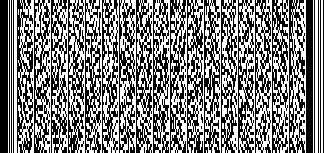 Código ROAC de los Auditores Firmantes	Fecha de emisión del Informe de AuditoríaIDENTIFICACIÓN DEL PRESENTANTE QUE HACE LA SOLICITUDNombre y Apellidos:  SERGIO DAVID HERNANDEZ HERNANDEZ	DNI: 78521982M	Domicilio: CL. LUIS DORESTE SILVA, 3	Código postal:	35.004 Ciudad: LAS PALMAS G.C.	Provincia: PALMAS		Teléfono:	Fax:	Correo electrónico: afiscal1@arquitectosgrancanaria.es	El solicitante consiente que la notificación del depósito de las cuentas o la calificación negativa, en su caso, se le hagan electrónicamente a la dirección de correo señalada conforme a lo dispuesto en el artículo 322 de la Ley Hipotecaria.Firma del presentante:	Código 2DA los efectos del Reglamento (UE) 2016/679 del Parlamento Europeo y del Consejo, de 27 de abril de 2016, relativo a la protección de las personas físicas en lo que respecta al tratamiento de datos personales y a la libre circulación de estos datos (RGPD), queda informado de que: 1.- Los datos personales expresados en el presente documento serán incorporados al fichero del Registro y a los ficheros que se llevan en base al anterior, cuyo responsable es el Registrador y cuyo uso y fin del tratamiento es el previsto expresamente en la normativa registral. La información en ellos contenida sólo será comunicada en los supuestos previstos legalmente, o con objeto de satisfacer las solicitudes de publicidad formal que se formulen de acuerdo con la legislación registral (arts. 2, 4, 9 y 12 del Título Preliminar del R.R.M. e Instrucciones del 29 de Octubre de 1996 y 17 de Febrero de 1998). 2.- En cuanto resulte compatible con la legislación específica del Registro, se reconoce a los interesados los derechos de acceso, rectificación, cancelación y oposición establecidos en el Ley Orgánica citada, pudiendo ejercitarlos dirigiendo un escrito a la dirección del Registro. 3.- La obtención y tratamiento de sus datos en la forma indicada, es condición necesaria para la prestación de estos servicios.Ejemplar para el Registro MercantilIDENTIFICACIÓN DE LA ENTIDAD QUE PRESENTA LAS CUENTAS A DEPÓSITODenominación de la Entidad: MYSA ARQUITECTOS,S.L.P.	NIF: B35904358	Datos Registrales:Tomo:1_._8_0_4_ Folio:3_1_ Nº Hoja Registral:_GC_3_6_8_2_3_ Fecha de cierre ejercicio social:_3_1  . _1_2_._2_0_2_1_(dd.mm.aaaa)IDENTIFICACIÓN DE LOS DOCUMENTOS CONTABLES CUYO DEPÓSITO SE SOLICITACUENTAS ANUALES DEL EJERCICIO:	2021	BalanceNormal AbreviadoPYMEPérdidas y GananciasNormal AbreviadoPYMEMemoriaNormal AbreviadaPYMEEstado cambios Patrimonio NetoNormalInforme de AuditoríaEstado de Flujos de EfectivoNormalEstado sobre información no financieraHoja identificativa de la sociedadDocumento sobre	   servicios a terceros      Declaración MedioambientalDeclaración de identificación del titular realInforme de GestiónModelo de AutocarteraVoluntario ObligatorioCertificado SICAVDocumento aparteAnuncios de convocatoriaCertificación AcuerdoOtros Documentos	NºHoja COVID-19Código ROAC de los Auditores Firmantes	Fecha de emisión del Informe de AuditoríaIDENTIFICACIÓN DEL PRESENTANTE QUE HACE LA SOLICITUDNombre y Apellidos:  SERGIO DAVID HERNANDEZ HERNANDEZ	DNI: 78521982M	Domicilio: CL. LUIS DORESTE SILVA, 3	Código postal:	35.004 Ciudad: LAS PALMAS G.C.	Provincia: PALMAS		Teléfono:	Fax:	Correo electrónico: afiscal1@arquitectosgrancanaria.es	El solicitante consiente que la notificación del depósito de las cuentas o la calificación negativa, en su caso, se le hagan electrónicamente a la dirección de correo señalada conforme a lo dispuesto en el artículo 322 de la Ley Hipotecaria.Firma del presentante:	Código 2DA los efectos del Reglamento (UE) 2016/679 del Parlamento Europeo y del Consejo, de 27 de abril de 2016, relativo a la protección de las personas físicas en lo que respecta al tratamiento de datos personales y a la libre circulación de estos datos (RGPD), queda informado de que: 1.- Los datos personales expresados en el presente documento serán incorporados al fichero del Registro y a los ficheros que se llevan en base al anterior, cuyo responsable es el Registrador y cuyo uso y fin del tratamiento es el previsto expresamente en la normativa registral. La información en ellos contenida sólo será comunicada en los supuestos previstos legalmente, o con objeto de satisfacer las solicitudes de publicidad formal que se formulen de acuerdo con la legislación registral (arts. 2, 4, 9 y 12 del Título Preliminar del R.R.M. e Instrucciones del 29 de Octubre de 1996 y 17 de Febrero de 1998). 2.- En cuanto resulte compatible con la legislación específica del Registro, se reconoce a los interesados los derechos de acceso, rectificación, cancelación y oposición establecidos en el Ley Orgánica citada, pudiendo ejercitarlos dirigiendo un escrito a la dirección del Registro. 3.- La obtención y tratamiento de sus datos en la forma indicada, es condición necesaria para la prestación de estos servicios.Ejemplar para el interesadoDEPÓSITO DE CUENTAS ANUALESIDENTIFICACIÓN DE LA ENTIDAD QUE PRESENTA LAS CUENTAS A DEPÓSITODenominación de la Entidad: MYSA ARQUITECTOS,S.L.P.	NIF: B35904358	Datos Registrales:Tomo:1_._8_0_4_ Folio:3_1_ Nº Hoja Registral:_GC_3_6_8_2_3_ Fecha de cierre ejercicio social:_3_1  . _1_2_._2_0_2_1_(dd.mm.aaaa)IDENTIFICACIÓN DE LOS DOCUMENTOS CONTABLES CUYO DEPÓSITO SE SOLICITACUENTAS ANUALES DEL EJERCICIO:	2021	BalanceNormal AbreviadoPYMEPérdidas y GananciasNormal AbreviadoPYMEMemoriaNormal AbreviadaPYMEEstado cambios Patrimonio NetoNormalInforme de AuditoríaEstado de Flujos de EfectivoNormalEstado sobre información no financieraHoja identificativa de la sociedadDocumento sobre	   servicios a terceros      Declaración MedioambientalDeclaración de identificación del titular realInforme de GestiónModelo de AutocarteraVoluntario ObligatorioCertificado SICAVDocumento aparteAnuncios de convocatoriaCertificación AcuerdoOtros Documentos	NºHoja COVID-19Código ROAC de los Auditores Firmantes	Fecha de emisión del Informe de AuditoríaIDENTIFICACIÓN DEL PRESENTANTE QUE HACE LA SOLICITUDNombre y Apellidos:  SERGIO DAVID HERNANDEZ HERNANDEZ	DNI: 78521982M	Domicilio: CL. LUIS DORESTE SILVA, 3	Código postal:	35.004 Ciudad: LAS PALMAS G.C.	Provincia: PALMAS		Teléfono:	Fax:	Correo electrónico: afiscal1@arquitectosgrancanaria.es	El solicitante consiente que la notificación del depósito de las cuentas o la calificación negativa, en su caso, se le hagan electrónicamente a la dirección de correo señalada conforme a lo dispuesto en el artículo 322 de la Ley Hipotecaria.Firma del presentante:	Código 2DA los efectos del Reglamento (UE) 2016/679 del Parlamento Europeo y del Consejo, de 27 de abril de 2016, relativo a la protección de las personas físicas en lo que respecta al tratamiento de datos personales y a la libre circulación de estos datos (RGPD), queda informado de que: 1.- Los datos personales expresados en el presente documento serán incorporados al fichero del Registro y a los ficheros que se llevan en base al anterior, cuyo responsable es el Registrador y cuyo uso y fin del tratamiento es el previsto expresamente en la normativa registral. La información en ellos contenida sólo será comunicada en los supuestos previstos legalmente, o con objeto de satisfacer las solicitudes de publicidad formal que se formulen de acuerdo con la legislación registral (arts. 2, 4, 9 y 12 del Título Preliminar del R.R.M. e Instrucciones del 29 de Octubre de 1996 y 17 de Febrero de 1998). 2.- En cuanto resulte compatible con la legislación específica del Registro, se reconoce a los interesados los derechos de acceso, rectificación, cancelación y oposición establecidos en el Ley Orgánica citada, pudiendo ejercitarlos dirigiendo un escrito a la dirección del Registro. 3.- La obtención y tratamiento de sus datos en la forma indicada, es condición necesaria para la prestación de estos servicios.Ejemplar para la entidad financiera / caja R.MCERTIFICACIÓN DE LA HUELLA DIGITAL	HSOCIEDAD:	NIF:DOMICILIO SOCIAL:MUNICIPIO:PROVINCIA:EJERCICIO: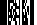 NOMBRE DE LAS PERSONAS QUE EXPIDEN LA CERTIFICACIÓNFIRMAS:LAS PERSONAS ARRIBA INDICADAS CERTIFICAN QUE EL DEPÓSITO  DIGITAL GENERA LA HUELLA DIGITAL SIGUIENTE:02009Servicios técnicos de arquitecturaServicios técnicos de arquitectura020017111(1)040102.020112.0201231APELLIDOS, NOMBRE (4)DNI/CÓDIGO DEIDENTIFICACIÓN EXTRANJEROFECHA DENACIMIENTO (DD.MM.AAAA)NACIONALIDAD/ CÓDIGO (2)PAÍS DERESIDENCIA/ CÓDIGO (2)% PARTICIPACIÓN% PARTICIPACIÓNAPELLIDOS, NOMBRE (4)DNI/CÓDIGO DEIDENTIFICACIÓN EXTRANJEROFECHA DENACIMIENTO (DD.MM.AAAA)NACIONALIDAD/ CÓDIGO (2)PAÍS DERESIDENCIA/ CÓDIGO (2)DIRECTAINDIRECTA (3)MENDEZ SUAREZ, FERNANDO42794076T05.12.1958ESES50,00SAN ANDRES PADRON, ROBERTO42852178G05.09.1970ESES50,00APELLIDOS, NOMBRE (4)DNI/CÓDIGO DE IDENTIFICACIÓN EXTRANJEROFECHA DE NACIMIENTO (DD.MM.AAAA)NACIONALIDAD/ CÓDIGO (2)PAÍS DE RESIDENCIA/ CÓDIGO (2)DNI/CÓDIGO DE IDENTIFICACIÓNEXTRANJERONIVEL EN LA CADENA DE CONTROLDENOMINACIÓN  SOCIALNIF/CÓDIGO DE IDENTIFICACIÓNEXTRANJERONACIO- NALIDAD/CÓDIGO (2)DOMICILIO  SOCIALDATOS REGISTRALES/ LEI (EN SU CASO)SOCIEDADMYSA ARQUITECTOS,S.L.P.SOCIEDADMYSA ARQUITECTOS,S.L.P.NIFB35904358DOMICILIO SOCIALCL VELARDE, 18 5 IDOMICILIO SOCIALCL VELARDE, 18 5 IDOMICILIO SOCIALCL VELARDE, 18 5 IMUNICIPIOLAS PALMAS DE GC.PROVINCIAPALMASEJERCICIO2021Medidas laborales aplicadas a la empresa.Solicitud de ERTE durante el ejercicio y motivado por la pandemia 1:	NoHa sido motivado 2:Ha determinado 3:			Número de trabajadores en plantilla antes del ERTE: Duración:	Fecha inicio:	Fecha fin:		Número de trabajadores afectados por el ERTE:Permiso Retribuido Recuperable (Real Decreto-Ley 10/2020, de 29 de marzo)Porcentaje de personal, fijo o temporal, acogido a permiso retribuido recuperable.	0	Duración (Número de días):	0Baja Laboral por el CORONAVIRUS Porcentaje de personal fijo afectado.	0Medidas laborales aplicadas a la empresa.Solicitud de ERTE durante el ejercicio y motivado por la pandemia 1:	NoHa sido motivado 2:Ha determinado 3:			Número de trabajadores en plantilla antes del ERTE: Duración:	Fecha inicio:	Fecha fin:		Número de trabajadores afectados por el ERTE:Permiso Retribuido Recuperable (Real Decreto-Ley 10/2020, de 29 de marzo)Porcentaje de personal, fijo o temporal, acogido a permiso retribuido recuperable.	0	Duración (Número de días):	0Baja Laboral por el CORONAVIRUS Porcentaje de personal fijo afectado.	0Medidas laborales aplicadas a la empresa.Solicitud de ERTE durante el ejercicio y motivado por la pandemia 1:	NoHa sido motivado 2:Ha determinado 3:			Número de trabajadores en plantilla antes del ERTE: Duración:	Fecha inicio:	Fecha fin:		Número de trabajadores afectados por el ERTE:Permiso Retribuido Recuperable (Real Decreto-Ley 10/2020, de 29 de marzo)Porcentaje de personal, fijo o temporal, acogido a permiso retribuido recuperable.	0	Duración (Número de días):	0Baja Laboral por el CORONAVIRUS Porcentaje de personal fijo afectado.	0Alquileres (artículos 1 al 15 Real Decreto-Ley11/2020).Alquileres a Terceros (Grandes Arrendadores). Ha concedido 4:	No aplicaPequeños Arrendadores. Ha concedido moratorias voluntarias a los arrendatarios 1.	NoHa recibido ayudas financieras públicas (incluidos avales) al alquiler del local de negocios 1.	NoAlquileres (artículos 1 al 15 Real Decreto-Ley11/2020).Alquileres a Terceros (Grandes Arrendadores). Ha concedido 4:	No aplicaPequeños Arrendadores. Ha concedido moratorias voluntarias a los arrendatarios 1.	NoHa recibido ayudas financieras públicas (incluidos avales) al alquiler del local de negocios 1.	NoAlquileres (artículos 1 al 15 Real Decreto-Ley11/2020).Alquileres a Terceros (Grandes Arrendadores). Ha concedido 4:	No aplicaPequeños Arrendadores. Ha concedido moratorias voluntarias a los arrendatarios 1.	NoHa recibido ayudas financieras públicas (incluidos avales) al alquiler del local de negocios 1.	NoAvales ICO.Importe del aval concedido, en su caso, por el ICO en aplicación de lo establecido en los artículos 29 y 30 del Real Decreto-Ley 8/2020, de 17 de marzo. Cantidad (€):	0	¿Qué porcentaje representa el importe concedido sobre el importe total solicitado?	0Avales ICO.Importe del aval concedido, en su caso, por el ICO en aplicación de lo establecido en los artículos 29 y 30 del Real Decreto-Ley 8/2020, de 17 de marzo. Cantidad (€):	0	¿Qué porcentaje representa el importe concedido sobre el importe total solicitado?	0Avales ICO.Importe del aval concedido, en su caso, por el ICO en aplicación de lo establecido en los artículos 29 y 30 del Real Decreto-Ley 8/2020, de 17 de marzo. Cantidad (€):	0	¿Qué porcentaje representa el importe concedido sobre el importe total solicitado?	0Ayudas públicas.Describir el plan o programa al que se acoge, el concedente y el sistema (avales, moratoria, aplazamiento, interés bonificado etc.)SUBVENCION DIRECCION GENERAL DE PROMOCION ECONOMICA - EXP-SUBPYMES-7443-2021.- 90.000,00 €. SUBVENCION DIRECCION GENERAL DE PROMOCION ECONOMICA - EXP-SUBPYMES-7505-2021.- 13.837,60 €.Ayudas públicas.Describir el plan o programa al que se acoge, el concedente y el sistema (avales, moratoria, aplazamiento, interés bonificado etc.)SUBVENCION DIRECCION GENERAL DE PROMOCION ECONOMICA - EXP-SUBPYMES-7443-2021.- 90.000,00 €. SUBVENCION DIRECCION GENERAL DE PROMOCION ECONOMICA - EXP-SUBPYMES-7505-2021.- 13.837,60 €.Ayudas públicas.Describir el plan o programa al que se acoge, el concedente y el sistema (avales, moratoria, aplazamiento, interés bonificado etc.)SUBVENCION DIRECCION GENERAL DE PROMOCION ECONOMICA - EXP-SUBPYMES-7443-2021.- 90.000,00 €. SUBVENCION DIRECCION GENERAL DE PROMOCION ECONOMICA - EXP-SUBPYMES-7505-2021.- 13.837,60 €.Moratoria hipotecaria (artículos 16 A 19 Real Decreto-Ley 11/2020).	Se ha acogido 1.	NoMoratoria no hipotecaria (artículo 18, 21 A 26 Real Decreto-Ley 11/2020).   Se ha acogido 1.	NoSuministros    Se ha solicitado flexibilización y suspensión de suministros (artículos 42 a 44 Real Decreto-Ley 11/2020) 1.	NoTurismo Se ha acogido a las medidas de apoyo del sector del Turismo de los artículos 12 y 13 del Real Decreto-Ley 7/2020, de 12 de marzo1.	NoMoratoria hipotecaria (artículos 16 A 19 Real Decreto-Ley 11/2020).	Se ha acogido 1.	NoMoratoria no hipotecaria (artículo 18, 21 A 26 Real Decreto-Ley 11/2020).   Se ha acogido 1.	NoSuministros    Se ha solicitado flexibilización y suspensión de suministros (artículos 42 a 44 Real Decreto-Ley 11/2020) 1.	NoTurismo Se ha acogido a las medidas de apoyo del sector del Turismo de los artículos 12 y 13 del Real Decreto-Ley 7/2020, de 12 de marzo1.	NoMoratoria hipotecaria (artículos 16 A 19 Real Decreto-Ley 11/2020).	Se ha acogido 1.	NoMoratoria no hipotecaria (artículo 18, 21 A 26 Real Decreto-Ley 11/2020).   Se ha acogido 1.	NoSuministros    Se ha solicitado flexibilización y suspensión de suministros (artículos 42 a 44 Real Decreto-Ley 11/2020) 1.	NoTurismo Se ha acogido a las medidas de apoyo del sector del Turismo de los artículos 12 y 13 del Real Decreto-Ley 7/2020, de 12 de marzo1.	NoFIRMAS Y NOMBRES DE LOS ADMINISTRADORES (en caso de presentación en papel)FIRMAS Y NOMBRES DE LOS ADMINISTRADORES (en caso de presentación en papel)FIRMAS Y NOMBRES DE LOS ADMINISTRADORES (en caso de presentación en papel)(1) 1.- SÍ, 2.- NO.1.- Por causa de fuerza mayor, 2.- Por causas técnicas-económicas-organizativas, 3.- Por otras causas.1.- Suspensión de contratos, 2.- Reducción de jornada, 3.- Suspensión de contratos y reducción de jornada.1.- Rebaja de rentas a los arrendatarios, 2.- Reestructuración de deudas, 3.- Rebaja de rentas a los arrendatarios y reestructuración de deudas, 4.- Otras.(1) 1.- SÍ, 2.- NO.1.- Por causa de fuerza mayor, 2.- Por causas técnicas-económicas-organizativas, 3.- Por otras causas.1.- Suspensión de contratos, 2.- Reducción de jornada, 3.- Suspensión de contratos y reducción de jornada.1.- Rebaja de rentas a los arrendatarios, 2.- Reestructuración de deudas, 3.- Rebaja de rentas a los arrendatarios y reestructuración de deudas, 4.- Otras.(1) 1.- SÍ, 2.- NO.1.- Por causa de fuerza mayor, 2.- Por causas técnicas-económicas-organizativas, 3.- Por otras causas.1.- Suspensión de contratos, 2.- Reducción de jornada, 3.- Suspensión de contratos y reducción de jornada.1.- Rebaja de rentas a los arrendatarios, 2.- Reestructuración de deudas, 3.- Rebaja de rentas a los arrendatarios y reestructuración de deudas, 4.- Otras.SOCIEDADMYSA ARQUITECTOS,S.L.P.SOCIEDADMYSA ARQUITECTOS,S.L.P.NIFB35904358DOMICILIO SOCIALCL VELARDE, 18 5 IDOMICILIO SOCIALCL VELARDE, 18 5 IDOMICILIO SOCIALCL VELARDE, 18 5 IMUNICIPIOLAS PALMAS DE GC.PROVINCIAPALMASEJERCICIO(2)2021Realización, durante el ejercicio, de operaciones de prestación de servicios a terceros, artículo 2.1 o) de la Ley 10/2010, de 28 de abril, de prevención del blanqueo de capitales y financiación del terrorismo.Realización, durante el ejercicio, de operaciones de prestación de servicios a terceros, artículo 2.1 o) de la Ley 10/2010, de 28 de abril, de prevención del blanqueo de capitales y financiación del terrorismo.Realización, durante el ejercicio, de operaciones de prestación de servicios a terceros, artículo 2.1 o) de la Ley 10/2010, de 28 de abril, de prevención del blanqueo de capitales y financiación del terrorismo.Ámbito territorial de operaciones(1):Países donde realiza operaciones:Provincias donde realiza operaciones:Municipios donde realiza operaciones:¿Ha prestado servicios a no residentes?(3)¿La actividad de prestación de servicios a terceros, artículo 2.1 o) de la Ley 10/2010, de 28 de abril, es la única y exclusiva que se presta?Volúmen Facturado por dichos servicios:Último Ejercicio	Ejercicio Precedente	IncuantificableNúmero de Operaciones/Servicios por cuenta de terceros, prestados por el profesional o disponiendo que otras lo ejerzan:FIRMAS Y NOMBRES DE LOS ADMINISTRADORES (en caso de presentación en papel)Ámbito territorial de operaciones(1):Países donde realiza operaciones:Provincias donde realiza operaciones:Municipios donde realiza operaciones:¿Ha prestado servicios a no residentes?(3)¿La actividad de prestación de servicios a terceros, artículo 2.1 o) de la Ley 10/2010, de 28 de abril, es la única y exclusiva que se presta?Volúmen Facturado por dichos servicios:Último Ejercicio	Ejercicio Precedente	IncuantificableNúmero de Operaciones/Servicios por cuenta de terceros, prestados por el profesional o disponiendo que otras lo ejerzan:FIRMAS Y NOMBRES DE LOS ADMINISTRADORES (en caso de presentación en papel)Ámbito territorial de operaciones(1):Países donde realiza operaciones:Provincias donde realiza operaciones:Municipios donde realiza operaciones:¿Ha prestado servicios a no residentes?(3)¿La actividad de prestación de servicios a terceros, artículo 2.1 o) de la Ley 10/2010, de 28 de abril, es la única y exclusiva que se presta?Volúmen Facturado por dichos servicios:Último Ejercicio	Ejercicio Precedente	IncuantificableNúmero de Operaciones/Servicios por cuenta de terceros, prestados por el profesional o disponiendo que otras lo ejerzan:FIRMAS Y NOMBRES DE LOS ADMINISTRADORES (en caso de presentación en papel)Municipal, provincial, autonómico, nacional o internacional.Ejercicio al que van referidas las cuentas anuales.Sí o NoMunicipal, provincial, autonómico, nacional o internacional.Ejercicio al que van referidas las cuentas anuales.Sí o NoMunicipal, provincial, autonómico, nacional o internacional.Ejercicio al que van referidas las cuentas anuales.Sí o NoNIF:B35904358Espacio destinado para las firmas de los administradoresEspacio destinado para las firmas de los administradoresEspacio destinado para las firmas de los administradoresEspacio destinado para las firmas de los administradoresUNIDAD (1)Euros: Miles: Millones:UNIDAD (1)Euros: Miles: Millones:DENOMINACIÓN SOCIAL:MYSA ARQUITECTOS,S.L.P.DENOMINACIÓN SOCIAL:MYSA ARQUITECTOS,S.L.P.DENOMINACIÓN SOCIAL:MYSA ARQUITECTOS,S.L.P.Espacio destinado para las firmas de los administradoresEspacio destinado para las firmas de los administradoresEspacio destinado para las firmas de los administradoresEspacio destinado para las firmas de los administradoresUNIDAD (1)Euros: Miles: Millones:UNIDAD (1)Euros: Miles: Millones:ACTIVOACTIVOACTIVOACTIVOACTIVONOTAS DE LA MEMORIAEJERCICIO   2021 _ (2)EJERCICIO   2021 _ (2)EJERCICIO   2020 _ (3)A)   ACTIVO NO CORRIENTE . . . . . . . . . . . . . . . . . . . . . . . . . . . . . . . . . . .I.	Inmovilizado intangible . . . . . . . . . . . . . . . . . . . . . . . . . . . . . . . . . . . .II.    Inmovilizado material. . . . . . . . . . . . . . . . . . . . . . . . . . . . . . . . . . . . . .III.   Inversiones inmobiliarias . . . . . . . . . . . . . . . . . . . . . . . . . . . . . . . . . .Inversiones en empresas del grupo y asociadas a largo plazo . . .Inversiones financieras a largo plazo  . . . . . . . . . . . . . . . . . . . . . . . .Activos por impuesto diferido . . . . . . . . . . . . . . . . . . . . . . . . . . . . . .Deudores comerciales no corrientes. . . . . . . . . . . . . . . . . . . . . . . . .B)   ACTIVO CORRIENTE . . . . . . . . . . . . . . . . . . . . . . . . . . . . . . . . . . . . . .I.	Activos no corrientes mantenidos para la venta  . . . . . . . . . . . . . . .II.    Existencias . . . . . . . . . . . . . . . . . . . . . . . . . . . . . . . . . . . . . . . . . . . . . .Deudores comerciales y otras cuentas a cobrar . . . . . . . . . . . . . . .Clientes por ventas y prestaciones de servicios . . . . . . . . . . . . . . . . . .Clientes por ventas y prestaciones de servicios a largo plazo . . . . . . . .Clientes por ventas y prestaciones de servicios a corto plazo . . . . . . . .2.    Accionistas (socios) por desembolsos exigidos. . . . . . . . . . . . . . . . . . .3.    Otros deudores  . . . . . . . . . . . . . . . . . . . . . . . . . . . . . . . . . . . . . . . . . . .Inversiones en empresas del grupo y asociadas a corto plazo . . .Inversiones financieras a corto plazo . . . . . . . . . . . . . . . . . . . . . . . .Periodificaciones a corto plazo . . . . . . . . . . . . . . . . . . . . . . . . . . . . .Efectivo y otros activos líquidos equivalentes. . . . . . . . . . . . . . . . .TOTAL ACTIVO (A + B) . . . . . . . . . . . . . . . . . . . . . . . . . . . . . . . . . . . . . . . .A)   ACTIVO NO CORRIENTE . . . . . . . . . . . . . . . . . . . . . . . . . . . . . . . . . . .I.	Inmovilizado intangible . . . . . . . . . . . . . . . . . . . . . . . . . . . . . . . . . . . .II.    Inmovilizado material. . . . . . . . . . . . . . . . . . . . . . . . . . . . . . . . . . . . . .III.   Inversiones inmobiliarias . . . . . . . . . . . . . . . . . . . . . . . . . . . . . . . . . .Inversiones en empresas del grupo y asociadas a largo plazo . . .Inversiones financieras a largo plazo  . . . . . . . . . . . . . . . . . . . . . . . .Activos por impuesto diferido . . . . . . . . . . . . . . . . . . . . . . . . . . . . . .Deudores comerciales no corrientes. . . . . . . . . . . . . . . . . . . . . . . . .B)   ACTIVO CORRIENTE . . . . . . . . . . . . . . . . . . . . . . . . . . . . . . . . . . . . . .I.	Activos no corrientes mantenidos para la venta  . . . . . . . . . . . . . . .II.    Existencias . . . . . . . . . . . . . . . . . . . . . . . . . . . . . . . . . . . . . . . . . . . . . .Deudores comerciales y otras cuentas a cobrar . . . . . . . . . . . . . . .Clientes por ventas y prestaciones de servicios . . . . . . . . . . . . . . . . . .Clientes por ventas y prestaciones de servicios a largo plazo . . . . . . . .Clientes por ventas y prestaciones de servicios a corto plazo . . . . . . . .2.    Accionistas (socios) por desembolsos exigidos. . . . . . . . . . . . . . . . . . .3.    Otros deudores  . . . . . . . . . . . . . . . . . . . . . . . . . . . . . . . . . . . . . . . . . . .Inversiones en empresas del grupo y asociadas a corto plazo . . .Inversiones financieras a corto plazo . . . . . . . . . . . . . . . . . . . . . . . .Periodificaciones a corto plazo . . . . . . . . . . . . . . . . . . . . . . . . . . . . .Efectivo y otros activos líquidos equivalentes. . . . . . . . . . . . . . . . .TOTAL ACTIVO (A + B) . . . . . . . . . . . . . . . . . . . . . . . . . . . . . . . . . . . . . . . .A)   ACTIVO NO CORRIENTE . . . . . . . . . . . . . . . . . . . . . . . . . . . . . . . . . . .I.	Inmovilizado intangible . . . . . . . . . . . . . . . . . . . . . . . . . . . . . . . . . . . .II.    Inmovilizado material. . . . . . . . . . . . . . . . . . . . . . . . . . . . . . . . . . . . . .III.   Inversiones inmobiliarias . . . . . . . . . . . . . . . . . . . . . . . . . . . . . . . . . .Inversiones en empresas del grupo y asociadas a largo plazo . . .Inversiones financieras a largo plazo  . . . . . . . . . . . . . . . . . . . . . . . .Activos por impuesto diferido . . . . . . . . . . . . . . . . . . . . . . . . . . . . . .Deudores comerciales no corrientes. . . . . . . . . . . . . . . . . . . . . . . . .B)   ACTIVO CORRIENTE . . . . . . . . . . . . . . . . . . . . . . . . . . . . . . . . . . . . . .I.	Activos no corrientes mantenidos para la venta  . . . . . . . . . . . . . . .II.    Existencias . . . . . . . . . . . . . . . . . . . . . . . . . . . . . . . . . . . . . . . . . . . . . .Deudores comerciales y otras cuentas a cobrar . . . . . . . . . . . . . . .Clientes por ventas y prestaciones de servicios . . . . . . . . . . . . . . . . . .Clientes por ventas y prestaciones de servicios a largo plazo . . . . . . . .Clientes por ventas y prestaciones de servicios a corto plazo . . . . . . . .2.    Accionistas (socios) por desembolsos exigidos. . . . . . . . . . . . . . . . . . .3.    Otros deudores  . . . . . . . . . . . . . . . . . . . . . . . . . . . . . . . . . . . . . . . . . . .Inversiones en empresas del grupo y asociadas a corto plazo . . .Inversiones financieras a corto plazo . . . . . . . . . . . . . . . . . . . . . . . .Periodificaciones a corto plazo . . . . . . . . . . . . . . . . . . . . . . . . . . . . .Efectivo y otros activos líquidos equivalentes. . . . . . . . . . . . . . . . .TOTAL ACTIVO (A + B) . . . . . . . . . . . . . . . . . . . . . . . . . . . . . . . . . . . . . . . .A)   ACTIVO NO CORRIENTE . . . . . . . . . . . . . . . . . . . . . . . . . . . . . . . . . . .I.	Inmovilizado intangible . . . . . . . . . . . . . . . . . . . . . . . . . . . . . . . . . . . .II.    Inmovilizado material. . . . . . . . . . . . . . . . . . . . . . . . . . . . . . . . . . . . . .III.   Inversiones inmobiliarias . . . . . . . . . . . . . . . . . . . . . . . . . . . . . . . . . .Inversiones en empresas del grupo y asociadas a largo plazo . . .Inversiones financieras a largo plazo  . . . . . . . . . . . . . . . . . . . . . . . .Activos por impuesto diferido . . . . . . . . . . . . . . . . . . . . . . . . . . . . . .Deudores comerciales no corrientes. . . . . . . . . . . . . . . . . . . . . . . . .B)   ACTIVO CORRIENTE . . . . . . . . . . . . . . . . . . . . . . . . . . . . . . . . . . . . . .I.	Activos no corrientes mantenidos para la venta  . . . . . . . . . . . . . . .II.    Existencias . . . . . . . . . . . . . . . . . . . . . . . . . . . . . . . . . . . . . . . . . . . . . .Deudores comerciales y otras cuentas a cobrar . . . . . . . . . . . . . . .Clientes por ventas y prestaciones de servicios . . . . . . . . . . . . . . . . . .Clientes por ventas y prestaciones de servicios a largo plazo . . . . . . . .Clientes por ventas y prestaciones de servicios a corto plazo . . . . . . . .2.    Accionistas (socios) por desembolsos exigidos. . . . . . . . . . . . . . . . . . .3.    Otros deudores  . . . . . . . . . . . . . . . . . . . . . . . . . . . . . . . . . . . . . . . . . . .Inversiones en empresas del grupo y asociadas a corto plazo . . .Inversiones financieras a corto plazo . . . . . . . . . . . . . . . . . . . . . . . .Periodificaciones a corto plazo . . . . . . . . . . . . . . . . . . . . . . . . . . . . .Efectivo y otros activos líquidos equivalentes. . . . . . . . . . . . . . . . .TOTAL ACTIVO (A + B) . . . . . . . . . . . . . . . . . . . . . . . . . . . . . . . . . . . . . . . .110007.258,707.258,7025.838,03A)   ACTIVO NO CORRIENTE . . . . . . . . . . . . . . . . . . . . . . . . . . . . . . . . . . .I.	Inmovilizado intangible . . . . . . . . . . . . . . . . . . . . . . . . . . . . . . . . . . . .II.    Inmovilizado material. . . . . . . . . . . . . . . . . . . . . . . . . . . . . . . . . . . . . .III.   Inversiones inmobiliarias . . . . . . . . . . . . . . . . . . . . . . . . . . . . . . . . . .Inversiones en empresas del grupo y asociadas a largo plazo . . .Inversiones financieras a largo plazo  . . . . . . . . . . . . . . . . . . . . . . . .Activos por impuesto diferido . . . . . . . . . . . . . . . . . . . . . . . . . . . . . .Deudores comerciales no corrientes. . . . . . . . . . . . . . . . . . . . . . . . .B)   ACTIVO CORRIENTE . . . . . . . . . . . . . . . . . . . . . . . . . . . . . . . . . . . . . .I.	Activos no corrientes mantenidos para la venta  . . . . . . . . . . . . . . .II.    Existencias . . . . . . . . . . . . . . . . . . . . . . . . . . . . . . . . . . . . . . . . . . . . . .Deudores comerciales y otras cuentas a cobrar . . . . . . . . . . . . . . .Clientes por ventas y prestaciones de servicios . . . . . . . . . . . . . . . . . .Clientes por ventas y prestaciones de servicios a largo plazo . . . . . . . .Clientes por ventas y prestaciones de servicios a corto plazo . . . . . . . .2.    Accionistas (socios) por desembolsos exigidos. . . . . . . . . . . . . . . . . . .3.    Otros deudores  . . . . . . . . . . . . . . . . . . . . . . . . . . . . . . . . . . . . . . . . . . .Inversiones en empresas del grupo y asociadas a corto plazo . . .Inversiones financieras a corto plazo . . . . . . . . . . . . . . . . . . . . . . . .Periodificaciones a corto plazo . . . . . . . . . . . . . . . . . . . . . . . . . . . . .Efectivo y otros activos líquidos equivalentes. . . . . . . . . . . . . . . . .TOTAL ACTIVO (A + B) . . . . . . . . . . . . . . . . . . . . . . . . . . . . . . . . . . . . . . . .A)   ACTIVO NO CORRIENTE . . . . . . . . . . . . . . . . . . . . . . . . . . . . . . . . . . .I.	Inmovilizado intangible . . . . . . . . . . . . . . . . . . . . . . . . . . . . . . . . . . . .II.    Inmovilizado material. . . . . . . . . . . . . . . . . . . . . . . . . . . . . . . . . . . . . .III.   Inversiones inmobiliarias . . . . . . . . . . . . . . . . . . . . . . . . . . . . . . . . . .Inversiones en empresas del grupo y asociadas a largo plazo . . .Inversiones financieras a largo plazo  . . . . . . . . . . . . . . . . . . . . . . . .Activos por impuesto diferido . . . . . . . . . . . . . . . . . . . . . . . . . . . . . .Deudores comerciales no corrientes. . . . . . . . . . . . . . . . . . . . . . . . .B)   ACTIVO CORRIENTE . . . . . . . . . . . . . . . . . . . . . . . . . . . . . . . . . . . . . .I.	Activos no corrientes mantenidos para la venta  . . . . . . . . . . . . . . .II.    Existencias . . . . . . . . . . . . . . . . . . . . . . . . . . . . . . . . . . . . . . . . . . . . . .Deudores comerciales y otras cuentas a cobrar . . . . . . . . . . . . . . .Clientes por ventas y prestaciones de servicios . . . . . . . . . . . . . . . . . .Clientes por ventas y prestaciones de servicios a largo plazo . . . . . . . .Clientes por ventas y prestaciones de servicios a corto plazo . . . . . . . .2.    Accionistas (socios) por desembolsos exigidos. . . . . . . . . . . . . . . . . . .3.    Otros deudores  . . . . . . . . . . . . . . . . . . . . . . . . . . . . . . . . . . . . . . . . . . .Inversiones en empresas del grupo y asociadas a corto plazo . . .Inversiones financieras a corto plazo . . . . . . . . . . . . . . . . . . . . . . . .Periodificaciones a corto plazo . . . . . . . . . . . . . . . . . . . . . . . . . . . . .Efectivo y otros activos líquidos equivalentes. . . . . . . . . . . . . . . . .TOTAL ACTIVO (A + B) . . . . . . . . . . . . . . . . . . . . . . . . . . . . . . . . . . . . . . . .A)   ACTIVO NO CORRIENTE . . . . . . . . . . . . . . . . . . . . . . . . . . . . . . . . . . .I.	Inmovilizado intangible . . . . . . . . . . . . . . . . . . . . . . . . . . . . . . . . . . . .II.    Inmovilizado material. . . . . . . . . . . . . . . . . . . . . . . . . . . . . . . . . . . . . .III.   Inversiones inmobiliarias . . . . . . . . . . . . . . . . . . . . . . . . . . . . . . . . . .Inversiones en empresas del grupo y asociadas a largo plazo . . .Inversiones financieras a largo plazo  . . . . . . . . . . . . . . . . . . . . . . . .Activos por impuesto diferido . . . . . . . . . . . . . . . . . . . . . . . . . . . . . .Deudores comerciales no corrientes. . . . . . . . . . . . . . . . . . . . . . . . .B)   ACTIVO CORRIENTE . . . . . . . . . . . . . . . . . . . . . . . . . . . . . . . . . . . . . .I.	Activos no corrientes mantenidos para la venta  . . . . . . . . . . . . . . .II.    Existencias . . . . . . . . . . . . . . . . . . . . . . . . . . . . . . . . . . . . . . . . . . . . . .Deudores comerciales y otras cuentas a cobrar . . . . . . . . . . . . . . .Clientes por ventas y prestaciones de servicios . . . . . . . . . . . . . . . . . .Clientes por ventas y prestaciones de servicios a largo plazo . . . . . . . .Clientes por ventas y prestaciones de servicios a corto plazo . . . . . . . .2.    Accionistas (socios) por desembolsos exigidos. . . . . . . . . . . . . . . . . . .3.    Otros deudores  . . . . . . . . . . . . . . . . . . . . . . . . . . . . . . . . . . . . . . . . . . .Inversiones en empresas del grupo y asociadas a corto plazo . . .Inversiones financieras a corto plazo . . . . . . . . . . . . . . . . . . . . . . . .Periodificaciones a corto plazo . . . . . . . . . . . . . . . . . . . . . . . . . . . . .Efectivo y otros activos líquidos equivalentes. . . . . . . . . . . . . . . . .TOTAL ACTIVO (A + B) . . . . . . . . . . . . . . . . . . . . . . . . . . . . . . . . . . . . . . . .A)   ACTIVO NO CORRIENTE . . . . . . . . . . . . . . . . . . . . . . . . . . . . . . . . . . .I.	Inmovilizado intangible . . . . . . . . . . . . . . . . . . . . . . . . . . . . . . . . . . . .II.    Inmovilizado material. . . . . . . . . . . . . . . . . . . . . . . . . . . . . . . . . . . . . .III.   Inversiones inmobiliarias . . . . . . . . . . . . . . . . . . . . . . . . . . . . . . . . . .Inversiones en empresas del grupo y asociadas a largo plazo . . .Inversiones financieras a largo plazo  . . . . . . . . . . . . . . . . . . . . . . . .Activos por impuesto diferido . . . . . . . . . . . . . . . . . . . . . . . . . . . . . .Deudores comerciales no corrientes. . . . . . . . . . . . . . . . . . . . . . . . .B)   ACTIVO CORRIENTE . . . . . . . . . . . . . . . . . . . . . . . . . . . . . . . . . . . . . .I.	Activos no corrientes mantenidos para la venta  . . . . . . . . . . . . . . .II.    Existencias . . . . . . . . . . . . . . . . . . . . . . . . . . . . . . . . . . . . . . . . . . . . . .Deudores comerciales y otras cuentas a cobrar . . . . . . . . . . . . . . .Clientes por ventas y prestaciones de servicios . . . . . . . . . . . . . . . . . .Clientes por ventas y prestaciones de servicios a largo plazo . . . . . . . .Clientes por ventas y prestaciones de servicios a corto plazo . . . . . . . .2.    Accionistas (socios) por desembolsos exigidos. . . . . . . . . . . . . . . . . . .3.    Otros deudores  . . . . . . . . . . . . . . . . . . . . . . . . . . . . . . . . . . . . . . . . . . .Inversiones en empresas del grupo y asociadas a corto plazo . . .Inversiones financieras a corto plazo . . . . . . . . . . . . . . . . . . . . . . . .Periodificaciones a corto plazo . . . . . . . . . . . . . . . . . . . . . . . . . . . . .Efectivo y otros activos líquidos equivalentes. . . . . . . . . . . . . . . . .TOTAL ACTIVO (A + B) . . . . . . . . . . . . . . . . . . . . . . . . . . . . . . . . . . . . . . . .11100000A)   ACTIVO NO CORRIENTE . . . . . . . . . . . . . . . . . . . . . . . . . . . . . . . . . . .I.	Inmovilizado intangible . . . . . . . . . . . . . . . . . . . . . . . . . . . . . . . . . . . .II.    Inmovilizado material. . . . . . . . . . . . . . . . . . . . . . . . . . . . . . . . . . . . . .III.   Inversiones inmobiliarias . . . . . . . . . . . . . . . . . . . . . . . . . . . . . . . . . .Inversiones en empresas del grupo y asociadas a largo plazo . . .Inversiones financieras a largo plazo  . . . . . . . . . . . . . . . . . . . . . . . .Activos por impuesto diferido . . . . . . . . . . . . . . . . . . . . . . . . . . . . . .Deudores comerciales no corrientes. . . . . . . . . . . . . . . . . . . . . . . . .B)   ACTIVO CORRIENTE . . . . . . . . . . . . . . . . . . . . . . . . . . . . . . . . . . . . . .I.	Activos no corrientes mantenidos para la venta  . . . . . . . . . . . . . . .II.    Existencias . . . . . . . . . . . . . . . . . . . . . . . . . . . . . . . . . . . . . . . . . . . . . .Deudores comerciales y otras cuentas a cobrar . . . . . . . . . . . . . . .Clientes por ventas y prestaciones de servicios . . . . . . . . . . . . . . . . . .Clientes por ventas y prestaciones de servicios a largo plazo . . . . . . . .Clientes por ventas y prestaciones de servicios a corto plazo . . . . . . . .2.    Accionistas (socios) por desembolsos exigidos. . . . . . . . . . . . . . . . . . .3.    Otros deudores  . . . . . . . . . . . . . . . . . . . . . . . . . . . . . . . . . . . . . . . . . . .Inversiones en empresas del grupo y asociadas a corto plazo . . .Inversiones financieras a corto plazo . . . . . . . . . . . . . . . . . . . . . . . .Periodificaciones a corto plazo . . . . . . . . . . . . . . . . . . . . . . . . . . . . .Efectivo y otros activos líquidos equivalentes. . . . . . . . . . . . . . . . .TOTAL ACTIVO (A + B) . . . . . . . . . . . . . . . . . . . . . . . . . . . . . . . . . . . . . . . .A)   ACTIVO NO CORRIENTE . . . . . . . . . . . . . . . . . . . . . . . . . . . . . . . . . . .I.	Inmovilizado intangible . . . . . . . . . . . . . . . . . . . . . . . . . . . . . . . . . . . .II.    Inmovilizado material. . . . . . . . . . . . . . . . . . . . . . . . . . . . . . . . . . . . . .III.   Inversiones inmobiliarias . . . . . . . . . . . . . . . . . . . . . . . . . . . . . . . . . .Inversiones en empresas del grupo y asociadas a largo plazo . . .Inversiones financieras a largo plazo  . . . . . . . . . . . . . . . . . . . . . . . .Activos por impuesto diferido . . . . . . . . . . . . . . . . . . . . . . . . . . . . . .Deudores comerciales no corrientes. . . . . . . . . . . . . . . . . . . . . . . . .B)   ACTIVO CORRIENTE . . . . . . . . . . . . . . . . . . . . . . . . . . . . . . . . . . . . . .I.	Activos no corrientes mantenidos para la venta  . . . . . . . . . . . . . . .II.    Existencias . . . . . . . . . . . . . . . . . . . . . . . . . . . . . . . . . . . . . . . . . . . . . .Deudores comerciales y otras cuentas a cobrar . . . . . . . . . . . . . . .Clientes por ventas y prestaciones de servicios . . . . . . . . . . . . . . . . . .Clientes por ventas y prestaciones de servicios a largo plazo . . . . . . . .Clientes por ventas y prestaciones de servicios a corto plazo . . . . . . . .2.    Accionistas (socios) por desembolsos exigidos. . . . . . . . . . . . . . . . . . .3.    Otros deudores  . . . . . . . . . . . . . . . . . . . . . . . . . . . . . . . . . . . . . . . . . . .Inversiones en empresas del grupo y asociadas a corto plazo . . .Inversiones financieras a corto plazo . . . . . . . . . . . . . . . . . . . . . . . .Periodificaciones a corto plazo . . . . . . . . . . . . . . . . . . . . . . . . . . . . .Efectivo y otros activos líquidos equivalentes. . . . . . . . . . . . . . . . .TOTAL ACTIVO (A + B) . . . . . . . . . . . . . . . . . . . . . . . . . . . . . . . . . . . . . . . .A)   ACTIVO NO CORRIENTE . . . . . . . . . . . . . . . . . . . . . . . . . . . . . . . . . . .I.	Inmovilizado intangible . . . . . . . . . . . . . . . . . . . . . . . . . . . . . . . . . . . .II.    Inmovilizado material. . . . . . . . . . . . . . . . . . . . . . . . . . . . . . . . . . . . . .III.   Inversiones inmobiliarias . . . . . . . . . . . . . . . . . . . . . . . . . . . . . . . . . .Inversiones en empresas del grupo y asociadas a largo plazo . . .Inversiones financieras a largo plazo  . . . . . . . . . . . . . . . . . . . . . . . .Activos por impuesto diferido . . . . . . . . . . . . . . . . . . . . . . . . . . . . . .Deudores comerciales no corrientes. . . . . . . . . . . . . . . . . . . . . . . . .B)   ACTIVO CORRIENTE . . . . . . . . . . . . . . . . . . . . . . . . . . . . . . . . . . . . . .I.	Activos no corrientes mantenidos para la venta  . . . . . . . . . . . . . . .II.    Existencias . . . . . . . . . . . . . . . . . . . . . . . . . . . . . . . . . . . . . . . . . . . . . .Deudores comerciales y otras cuentas a cobrar . . . . . . . . . . . . . . .Clientes por ventas y prestaciones de servicios . . . . . . . . . . . . . . . . . .Clientes por ventas y prestaciones de servicios a largo plazo . . . . . . . .Clientes por ventas y prestaciones de servicios a corto plazo . . . . . . . .2.    Accionistas (socios) por desembolsos exigidos. . . . . . . . . . . . . . . . . . .3.    Otros deudores  . . . . . . . . . . . . . . . . . . . . . . . . . . . . . . . . . . . . . . . . . . .Inversiones en empresas del grupo y asociadas a corto plazo . . .Inversiones financieras a corto plazo . . . . . . . . . . . . . . . . . . . . . . . .Periodificaciones a corto plazo . . . . . . . . . . . . . . . . . . . . . . . . . . . . .Efectivo y otros activos líquidos equivalentes. . . . . . . . . . . . . . . . .TOTAL ACTIVO (A + B) . . . . . . . . . . . . . . . . . . . . . . . . . . . . . . . . . . . . . . . .A)   ACTIVO NO CORRIENTE . . . . . . . . . . . . . . . . . . . . . . . . . . . . . . . . . . .I.	Inmovilizado intangible . . . . . . . . . . . . . . . . . . . . . . . . . . . . . . . . . . . .II.    Inmovilizado material. . . . . . . . . . . . . . . . . . . . . . . . . . . . . . . . . . . . . .III.   Inversiones inmobiliarias . . . . . . . . . . . . . . . . . . . . . . . . . . . . . . . . . .Inversiones en empresas del grupo y asociadas a largo plazo . . .Inversiones financieras a largo plazo  . . . . . . . . . . . . . . . . . . . . . . . .Activos por impuesto diferido . . . . . . . . . . . . . . . . . . . . . . . . . . . . . .Deudores comerciales no corrientes. . . . . . . . . . . . . . . . . . . . . . . . .B)   ACTIVO CORRIENTE . . . . . . . . . . . . . . . . . . . . . . . . . . . . . . . . . . . . . .I.	Activos no corrientes mantenidos para la venta  . . . . . . . . . . . . . . .II.    Existencias . . . . . . . . . . . . . . . . . . . . . . . . . . . . . . . . . . . . . . . . . . . . . .Deudores comerciales y otras cuentas a cobrar . . . . . . . . . . . . . . .Clientes por ventas y prestaciones de servicios . . . . . . . . . . . . . . . . . .Clientes por ventas y prestaciones de servicios a largo plazo . . . . . . . .Clientes por ventas y prestaciones de servicios a corto plazo . . . . . . . .2.    Accionistas (socios) por desembolsos exigidos. . . . . . . . . . . . . . . . . . .3.    Otros deudores  . . . . . . . . . . . . . . . . . . . . . . . . . . . . . . . . . . . . . . . . . . .Inversiones en empresas del grupo y asociadas a corto plazo . . .Inversiones financieras a corto plazo . . . . . . . . . . . . . . . . . . . . . . . .Periodificaciones a corto plazo . . . . . . . . . . . . . . . . . . . . . . . . . . . . .Efectivo y otros activos líquidos equivalentes. . . . . . . . . . . . . . . . .TOTAL ACTIVO (A + B) . . . . . . . . . . . . . . . . . . . . . . . . . . . . . . . . . . . . . . . .112006.980,786.980,7810.269,84A)   ACTIVO NO CORRIENTE . . . . . . . . . . . . . . . . . . . . . . . . . . . . . . . . . . .I.	Inmovilizado intangible . . . . . . . . . . . . . . . . . . . . . . . . . . . . . . . . . . . .II.    Inmovilizado material. . . . . . . . . . . . . . . . . . . . . . . . . . . . . . . . . . . . . .III.   Inversiones inmobiliarias . . . . . . . . . . . . . . . . . . . . . . . . . . . . . . . . . .Inversiones en empresas del grupo y asociadas a largo plazo . . .Inversiones financieras a largo plazo  . . . . . . . . . . . . . . . . . . . . . . . .Activos por impuesto diferido . . . . . . . . . . . . . . . . . . . . . . . . . . . . . .Deudores comerciales no corrientes. . . . . . . . . . . . . . . . . . . . . . . . .B)   ACTIVO CORRIENTE . . . . . . . . . . . . . . . . . . . . . . . . . . . . . . . . . . . . . .I.	Activos no corrientes mantenidos para la venta  . . . . . . . . . . . . . . .II.    Existencias . . . . . . . . . . . . . . . . . . . . . . . . . . . . . . . . . . . . . . . . . . . . . .Deudores comerciales y otras cuentas a cobrar . . . . . . . . . . . . . . .Clientes por ventas y prestaciones de servicios . . . . . . . . . . . . . . . . . .Clientes por ventas y prestaciones de servicios a largo plazo . . . . . . . .Clientes por ventas y prestaciones de servicios a corto plazo . . . . . . . .2.    Accionistas (socios) por desembolsos exigidos. . . . . . . . . . . . . . . . . . .3.    Otros deudores  . . . . . . . . . . . . . . . . . . . . . . . . . . . . . . . . . . . . . . . . . . .Inversiones en empresas del grupo y asociadas a corto plazo . . .Inversiones financieras a corto plazo . . . . . . . . . . . . . . . . . . . . . . . .Periodificaciones a corto plazo . . . . . . . . . . . . . . . . . . . . . . . . . . . . .Efectivo y otros activos líquidos equivalentes. . . . . . . . . . . . . . . . .TOTAL ACTIVO (A + B) . . . . . . . . . . . . . . . . . . . . . . . . . . . . . . . . . . . . . . . .A)   ACTIVO NO CORRIENTE . . . . . . . . . . . . . . . . . . . . . . . . . . . . . . . . . . .I.	Inmovilizado intangible . . . . . . . . . . . . . . . . . . . . . . . . . . . . . . . . . . . .II.    Inmovilizado material. . . . . . . . . . . . . . . . . . . . . . . . . . . . . . . . . . . . . .III.   Inversiones inmobiliarias . . . . . . . . . . . . . . . . . . . . . . . . . . . . . . . . . .Inversiones en empresas del grupo y asociadas a largo plazo . . .Inversiones financieras a largo plazo  . . . . . . . . . . . . . . . . . . . . . . . .Activos por impuesto diferido . . . . . . . . . . . . . . . . . . . . . . . . . . . . . .Deudores comerciales no corrientes. . . . . . . . . . . . . . . . . . . . . . . . .B)   ACTIVO CORRIENTE . . . . . . . . . . . . . . . . . . . . . . . . . . . . . . . . . . . . . .I.	Activos no corrientes mantenidos para la venta  . . . . . . . . . . . . . . .II.    Existencias . . . . . . . . . . . . . . . . . . . . . . . . . . . . . . . . . . . . . . . . . . . . . .Deudores comerciales y otras cuentas a cobrar . . . . . . . . . . . . . . .Clientes por ventas y prestaciones de servicios . . . . . . . . . . . . . . . . . .Clientes por ventas y prestaciones de servicios a largo plazo . . . . . . . .Clientes por ventas y prestaciones de servicios a corto plazo . . . . . . . .2.    Accionistas (socios) por desembolsos exigidos. . . . . . . . . . . . . . . . . . .3.    Otros deudores  . . . . . . . . . . . . . . . . . . . . . . . . . . . . . . . . . . . . . . . . . . .Inversiones en empresas del grupo y asociadas a corto plazo . . .Inversiones financieras a corto plazo . . . . . . . . . . . . . . . . . . . . . . . .Periodificaciones a corto plazo . . . . . . . . . . . . . . . . . . . . . . . . . . . . .Efectivo y otros activos líquidos equivalentes. . . . . . . . . . . . . . . . .TOTAL ACTIVO (A + B) . . . . . . . . . . . . . . . . . . . . . . . . . . . . . . . . . . . . . . . .A)   ACTIVO NO CORRIENTE . . . . . . . . . . . . . . . . . . . . . . . . . . . . . . . . . . .I.	Inmovilizado intangible . . . . . . . . . . . . . . . . . . . . . . . . . . . . . . . . . . . .II.    Inmovilizado material. . . . . . . . . . . . . . . . . . . . . . . . . . . . . . . . . . . . . .III.   Inversiones inmobiliarias . . . . . . . . . . . . . . . . . . . . . . . . . . . . . . . . . .Inversiones en empresas del grupo y asociadas a largo plazo . . .Inversiones financieras a largo plazo  . . . . . . . . . . . . . . . . . . . . . . . .Activos por impuesto diferido . . . . . . . . . . . . . . . . . . . . . . . . . . . . . .Deudores comerciales no corrientes. . . . . . . . . . . . . . . . . . . . . . . . .B)   ACTIVO CORRIENTE . . . . . . . . . . . . . . . . . . . . . . . . . . . . . . . . . . . . . .I.	Activos no corrientes mantenidos para la venta  . . . . . . . . . . . . . . .II.    Existencias . . . . . . . . . . . . . . . . . . . . . . . . . . . . . . . . . . . . . . . . . . . . . .Deudores comerciales y otras cuentas a cobrar . . . . . . . . . . . . . . .Clientes por ventas y prestaciones de servicios . . . . . . . . . . . . . . . . . .Clientes por ventas y prestaciones de servicios a largo plazo . . . . . . . .Clientes por ventas y prestaciones de servicios a corto plazo . . . . . . . .2.    Accionistas (socios) por desembolsos exigidos. . . . . . . . . . . . . . . . . . .3.    Otros deudores  . . . . . . . . . . . . . . . . . . . . . . . . . . . . . . . . . . . . . . . . . . .Inversiones en empresas del grupo y asociadas a corto plazo . . .Inversiones financieras a corto plazo . . . . . . . . . . . . . . . . . . . . . . . .Periodificaciones a corto plazo . . . . . . . . . . . . . . . . . . . . . . . . . . . . .Efectivo y otros activos líquidos equivalentes. . . . . . . . . . . . . . . . .TOTAL ACTIVO (A + B) . . . . . . . . . . . . . . . . . . . . . . . . . . . . . . . . . . . . . . . .A)   ACTIVO NO CORRIENTE . . . . . . . . . . . . . . . . . . . . . . . . . . . . . . . . . . .I.	Inmovilizado intangible . . . . . . . . . . . . . . . . . . . . . . . . . . . . . . . . . . . .II.    Inmovilizado material. . . . . . . . . . . . . . . . . . . . . . . . . . . . . . . . . . . . . .III.   Inversiones inmobiliarias . . . . . . . . . . . . . . . . . . . . . . . . . . . . . . . . . .Inversiones en empresas del grupo y asociadas a largo plazo . . .Inversiones financieras a largo plazo  . . . . . . . . . . . . . . . . . . . . . . . .Activos por impuesto diferido . . . . . . . . . . . . . . . . . . . . . . . . . . . . . .Deudores comerciales no corrientes. . . . . . . . . . . . . . . . . . . . . . . . .B)   ACTIVO CORRIENTE . . . . . . . . . . . . . . . . . . . . . . . . . . . . . . . . . . . . . .I.	Activos no corrientes mantenidos para la venta  . . . . . . . . . . . . . . .II.    Existencias . . . . . . . . . . . . . . . . . . . . . . . . . . . . . . . . . . . . . . . . . . . . . .Deudores comerciales y otras cuentas a cobrar . . . . . . . . . . . . . . .Clientes por ventas y prestaciones de servicios . . . . . . . . . . . . . . . . . .Clientes por ventas y prestaciones de servicios a largo plazo . . . . . . . .Clientes por ventas y prestaciones de servicios a corto plazo . . . . . . . .2.    Accionistas (socios) por desembolsos exigidos. . . . . . . . . . . . . . . . . . .3.    Otros deudores  . . . . . . . . . . . . . . . . . . . . . . . . . . . . . . . . . . . . . . . . . . .Inversiones en empresas del grupo y asociadas a corto plazo . . .Inversiones financieras a corto plazo . . . . . . . . . . . . . . . . . . . . . . . .Periodificaciones a corto plazo . . . . . . . . . . . . . . . . . . . . . . . . . . . . .Efectivo y otros activos líquidos equivalentes. . . . . . . . . . . . . . . . .TOTAL ACTIVO (A + B) . . . . . . . . . . . . . . . . . . . . . . . . . . . . . . . . . . . . . . . .11300000A)   ACTIVO NO CORRIENTE . . . . . . . . . . . . . . . . . . . . . . . . . . . . . . . . . . .I.	Inmovilizado intangible . . . . . . . . . . . . . . . . . . . . . . . . . . . . . . . . . . . .II.    Inmovilizado material. . . . . . . . . . . . . . . . . . . . . . . . . . . . . . . . . . . . . .III.   Inversiones inmobiliarias . . . . . . . . . . . . . . . . . . . . . . . . . . . . . . . . . .Inversiones en empresas del grupo y asociadas a largo plazo . . .Inversiones financieras a largo plazo  . . . . . . . . . . . . . . . . . . . . . . . .Activos por impuesto diferido . . . . . . . . . . . . . . . . . . . . . . . . . . . . . .Deudores comerciales no corrientes. . . . . . . . . . . . . . . . . . . . . . . . .B)   ACTIVO CORRIENTE . . . . . . . . . . . . . . . . . . . . . . . . . . . . . . . . . . . . . .I.	Activos no corrientes mantenidos para la venta  . . . . . . . . . . . . . . .II.    Existencias . . . . . . . . . . . . . . . . . . . . . . . . . . . . . . . . . . . . . . . . . . . . . .Deudores comerciales y otras cuentas a cobrar . . . . . . . . . . . . . . .Clientes por ventas y prestaciones de servicios . . . . . . . . . . . . . . . . . .Clientes por ventas y prestaciones de servicios a largo plazo . . . . . . . .Clientes por ventas y prestaciones de servicios a corto plazo . . . . . . . .2.    Accionistas (socios) por desembolsos exigidos. . . . . . . . . . . . . . . . . . .3.    Otros deudores  . . . . . . . . . . . . . . . . . . . . . . . . . . . . . . . . . . . . . . . . . . .Inversiones en empresas del grupo y asociadas a corto plazo . . .Inversiones financieras a corto plazo . . . . . . . . . . . . . . . . . . . . . . . .Periodificaciones a corto plazo . . . . . . . . . . . . . . . . . . . . . . . . . . . . .Efectivo y otros activos líquidos equivalentes. . . . . . . . . . . . . . . . .TOTAL ACTIVO (A + B) . . . . . . . . . . . . . . . . . . . . . . . . . . . . . . . . . . . . . . . .A)   ACTIVO NO CORRIENTE . . . . . . . . . . . . . . . . . . . . . . . . . . . . . . . . . . .I.	Inmovilizado intangible . . . . . . . . . . . . . . . . . . . . . . . . . . . . . . . . . . . .II.    Inmovilizado material. . . . . . . . . . . . . . . . . . . . . . . . . . . . . . . . . . . . . .III.   Inversiones inmobiliarias . . . . . . . . . . . . . . . . . . . . . . . . . . . . . . . . . .Inversiones en empresas del grupo y asociadas a largo plazo . . .Inversiones financieras a largo plazo  . . . . . . . . . . . . . . . . . . . . . . . .Activos por impuesto diferido . . . . . . . . . . . . . . . . . . . . . . . . . . . . . .Deudores comerciales no corrientes. . . . . . . . . . . . . . . . . . . . . . . . .B)   ACTIVO CORRIENTE . . . . . . . . . . . . . . . . . . . . . . . . . . . . . . . . . . . . . .I.	Activos no corrientes mantenidos para la venta  . . . . . . . . . . . . . . .II.    Existencias . . . . . . . . . . . . . . . . . . . . . . . . . . . . . . . . . . . . . . . . . . . . . .Deudores comerciales y otras cuentas a cobrar . . . . . . . . . . . . . . .Clientes por ventas y prestaciones de servicios . . . . . . . . . . . . . . . . . .Clientes por ventas y prestaciones de servicios a largo plazo . . . . . . . .Clientes por ventas y prestaciones de servicios a corto plazo . . . . . . . .2.    Accionistas (socios) por desembolsos exigidos. . . . . . . . . . . . . . . . . . .3.    Otros deudores  . . . . . . . . . . . . . . . . . . . . . . . . . . . . . . . . . . . . . . . . . . .Inversiones en empresas del grupo y asociadas a corto plazo . . .Inversiones financieras a corto plazo . . . . . . . . . . . . . . . . . . . . . . . .Periodificaciones a corto plazo . . . . . . . . . . . . . . . . . . . . . . . . . . . . .Efectivo y otros activos líquidos equivalentes. . . . . . . . . . . . . . . . .TOTAL ACTIVO (A + B) . . . . . . . . . . . . . . . . . . . . . . . . . . . . . . . . . . . . . . . .A)   ACTIVO NO CORRIENTE . . . . . . . . . . . . . . . . . . . . . . . . . . . . . . . . . . .I.	Inmovilizado intangible . . . . . . . . . . . . . . . . . . . . . . . . . . . . . . . . . . . .II.    Inmovilizado material. . . . . . . . . . . . . . . . . . . . . . . . . . . . . . . . . . . . . .III.   Inversiones inmobiliarias . . . . . . . . . . . . . . . . . . . . . . . . . . . . . . . . . .Inversiones en empresas del grupo y asociadas a largo plazo . . .Inversiones financieras a largo plazo  . . . . . . . . . . . . . . . . . . . . . . . .Activos por impuesto diferido . . . . . . . . . . . . . . . . . . . . . . . . . . . . . .Deudores comerciales no corrientes. . . . . . . . . . . . . . . . . . . . . . . . .B)   ACTIVO CORRIENTE . . . . . . . . . . . . . . . . . . . . . . . . . . . . . . . . . . . . . .I.	Activos no corrientes mantenidos para la venta  . . . . . . . . . . . . . . .II.    Existencias . . . . . . . . . . . . . . . . . . . . . . . . . . . . . . . . . . . . . . . . . . . . . .Deudores comerciales y otras cuentas a cobrar . . . . . . . . . . . . . . .Clientes por ventas y prestaciones de servicios . . . . . . . . . . . . . . . . . .Clientes por ventas y prestaciones de servicios a largo plazo . . . . . . . .Clientes por ventas y prestaciones de servicios a corto plazo . . . . . . . .2.    Accionistas (socios) por desembolsos exigidos. . . . . . . . . . . . . . . . . . .3.    Otros deudores  . . . . . . . . . . . . . . . . . . . . . . . . . . . . . . . . . . . . . . . . . . .Inversiones en empresas del grupo y asociadas a corto plazo . . .Inversiones financieras a corto plazo . . . . . . . . . . . . . . . . . . . . . . . .Periodificaciones a corto plazo . . . . . . . . . . . . . . . . . . . . . . . . . . . . .Efectivo y otros activos líquidos equivalentes. . . . . . . . . . . . . . . . .TOTAL ACTIVO (A + B) . . . . . . . . . . . . . . . . . . . . . . . . . . . . . . . . . . . . . . . .A)   ACTIVO NO CORRIENTE . . . . . . . . . . . . . . . . . . . . . . . . . . . . . . . . . . .I.	Inmovilizado intangible . . . . . . . . . . . . . . . . . . . . . . . . . . . . . . . . . . . .II.    Inmovilizado material. . . . . . . . . . . . . . . . . . . . . . . . . . . . . . . . . . . . . .III.   Inversiones inmobiliarias . . . . . . . . . . . . . . . . . . . . . . . . . . . . . . . . . .Inversiones en empresas del grupo y asociadas a largo plazo . . .Inversiones financieras a largo plazo  . . . . . . . . . . . . . . . . . . . . . . . .Activos por impuesto diferido . . . . . . . . . . . . . . . . . . . . . . . . . . . . . .Deudores comerciales no corrientes. . . . . . . . . . . . . . . . . . . . . . . . .B)   ACTIVO CORRIENTE . . . . . . . . . . . . . . . . . . . . . . . . . . . . . . . . . . . . . .I.	Activos no corrientes mantenidos para la venta  . . . . . . . . . . . . . . .II.    Existencias . . . . . . . . . . . . . . . . . . . . . . . . . . . . . . . . . . . . . . . . . . . . . .Deudores comerciales y otras cuentas a cobrar . . . . . . . . . . . . . . .Clientes por ventas y prestaciones de servicios . . . . . . . . . . . . . . . . . .Clientes por ventas y prestaciones de servicios a largo plazo . . . . . . . .Clientes por ventas y prestaciones de servicios a corto plazo . . . . . . . .2.    Accionistas (socios) por desembolsos exigidos. . . . . . . . . . . . . . . . . . .3.    Otros deudores  . . . . . . . . . . . . . . . . . . . . . . . . . . . . . . . . . . . . . . . . . . .Inversiones en empresas del grupo y asociadas a corto plazo . . .Inversiones financieras a corto plazo . . . . . . . . . . . . . . . . . . . . . . . .Periodificaciones a corto plazo . . . . . . . . . . . . . . . . . . . . . . . . . . . . .Efectivo y otros activos líquidos equivalentes. . . . . . . . . . . . . . . . .TOTAL ACTIVO (A + B) . . . . . . . . . . . . . . . . . . . . . . . . . . . . . . . . . . . . . . . .11400000A)   ACTIVO NO CORRIENTE . . . . . . . . . . . . . . . . . . . . . . . . . . . . . . . . . . .I.	Inmovilizado intangible . . . . . . . . . . . . . . . . . . . . . . . . . . . . . . . . . . . .II.    Inmovilizado material. . . . . . . . . . . . . . . . . . . . . . . . . . . . . . . . . . . . . .III.   Inversiones inmobiliarias . . . . . . . . . . . . . . . . . . . . . . . . . . . . . . . . . .Inversiones en empresas del grupo y asociadas a largo plazo . . .Inversiones financieras a largo plazo  . . . . . . . . . . . . . . . . . . . . . . . .Activos por impuesto diferido . . . . . . . . . . . . . . . . . . . . . . . . . . . . . .Deudores comerciales no corrientes. . . . . . . . . . . . . . . . . . . . . . . . .B)   ACTIVO CORRIENTE . . . . . . . . . . . . . . . . . . . . . . . . . . . . . . . . . . . . . .I.	Activos no corrientes mantenidos para la venta  . . . . . . . . . . . . . . .II.    Existencias . . . . . . . . . . . . . . . . . . . . . . . . . . . . . . . . . . . . . . . . . . . . . .Deudores comerciales y otras cuentas a cobrar . . . . . . . . . . . . . . .Clientes por ventas y prestaciones de servicios . . . . . . . . . . . . . . . . . .Clientes por ventas y prestaciones de servicios a largo plazo . . . . . . . .Clientes por ventas y prestaciones de servicios a corto plazo . . . . . . . .2.    Accionistas (socios) por desembolsos exigidos. . . . . . . . . . . . . . . . . . .3.    Otros deudores  . . . . . . . . . . . . . . . . . . . . . . . . . . . . . . . . . . . . . . . . . . .Inversiones en empresas del grupo y asociadas a corto plazo . . .Inversiones financieras a corto plazo . . . . . . . . . . . . . . . . . . . . . . . .Periodificaciones a corto plazo . . . . . . . . . . . . . . . . . . . . . . . . . . . . .Efectivo y otros activos líquidos equivalentes. . . . . . . . . . . . . . . . .TOTAL ACTIVO (A + B) . . . . . . . . . . . . . . . . . . . . . . . . . . . . . . . . . . . . . . . .A)   ACTIVO NO CORRIENTE . . . . . . . . . . . . . . . . . . . . . . . . . . . . . . . . . . .I.	Inmovilizado intangible . . . . . . . . . . . . . . . . . . . . . . . . . . . . . . . . . . . .II.    Inmovilizado material. . . . . . . . . . . . . . . . . . . . . . . . . . . . . . . . . . . . . .III.   Inversiones inmobiliarias . . . . . . . . . . . . . . . . . . . . . . . . . . . . . . . . . .Inversiones en empresas del grupo y asociadas a largo plazo . . .Inversiones financieras a largo plazo  . . . . . . . . . . . . . . . . . . . . . . . .Activos por impuesto diferido . . . . . . . . . . . . . . . . . . . . . . . . . . . . . .Deudores comerciales no corrientes. . . . . . . . . . . . . . . . . . . . . . . . .B)   ACTIVO CORRIENTE . . . . . . . . . . . . . . . . . . . . . . . . . . . . . . . . . . . . . .I.	Activos no corrientes mantenidos para la venta  . . . . . . . . . . . . . . .II.    Existencias . . . . . . . . . . . . . . . . . . . . . . . . . . . . . . . . . . . . . . . . . . . . . .Deudores comerciales y otras cuentas a cobrar . . . . . . . . . . . . . . .Clientes por ventas y prestaciones de servicios . . . . . . . . . . . . . . . . . .Clientes por ventas y prestaciones de servicios a largo plazo . . . . . . . .Clientes por ventas y prestaciones de servicios a corto plazo . . . . . . . .2.    Accionistas (socios) por desembolsos exigidos. . . . . . . . . . . . . . . . . . .3.    Otros deudores  . . . . . . . . . . . . . . . . . . . . . . . . . . . . . . . . . . . . . . . . . . .Inversiones en empresas del grupo y asociadas a corto plazo . . .Inversiones financieras a corto plazo . . . . . . . . . . . . . . . . . . . . . . . .Periodificaciones a corto plazo . . . . . . . . . . . . . . . . . . . . . . . . . . . . .Efectivo y otros activos líquidos equivalentes. . . . . . . . . . . . . . . . .TOTAL ACTIVO (A + B) . . . . . . . . . . . . . . . . . . . . . . . . . . . . . . . . . . . . . . . .A)   ACTIVO NO CORRIENTE . . . . . . . . . . . . . . . . . . . . . . . . . . . . . . . . . . .I.	Inmovilizado intangible . . . . . . . . . . . . . . . . . . . . . . . . . . . . . . . . . . . .II.    Inmovilizado material. . . . . . . . . . . . . . . . . . . . . . . . . . . . . . . . . . . . . .III.   Inversiones inmobiliarias . . . . . . . . . . . . . . . . . . . . . . . . . . . . . . . . . .Inversiones en empresas del grupo y asociadas a largo plazo . . .Inversiones financieras a largo plazo  . . . . . . . . . . . . . . . . . . . . . . . .Activos por impuesto diferido . . . . . . . . . . . . . . . . . . . . . . . . . . . . . .Deudores comerciales no corrientes. . . . . . . . . . . . . . . . . . . . . . . . .B)   ACTIVO CORRIENTE . . . . . . . . . . . . . . . . . . . . . . . . . . . . . . . . . . . . . .I.	Activos no corrientes mantenidos para la venta  . . . . . . . . . . . . . . .II.    Existencias . . . . . . . . . . . . . . . . . . . . . . . . . . . . . . . . . . . . . . . . . . . . . .Deudores comerciales y otras cuentas a cobrar . . . . . . . . . . . . . . .Clientes por ventas y prestaciones de servicios . . . . . . . . . . . . . . . . . .Clientes por ventas y prestaciones de servicios a largo plazo . . . . . . . .Clientes por ventas y prestaciones de servicios a corto plazo . . . . . . . .2.    Accionistas (socios) por desembolsos exigidos. . . . . . . . . . . . . . . . . . .3.    Otros deudores  . . . . . . . . . . . . . . . . . . . . . . . . . . . . . . . . . . . . . . . . . . .Inversiones en empresas del grupo y asociadas a corto plazo . . .Inversiones financieras a corto plazo . . . . . . . . . . . . . . . . . . . . . . . .Periodificaciones a corto plazo . . . . . . . . . . . . . . . . . . . . . . . . . . . . .Efectivo y otros activos líquidos equivalentes. . . . . . . . . . . . . . . . .TOTAL ACTIVO (A + B) . . . . . . . . . . . . . . . . . . . . . . . . . . . . . . . . . . . . . . . .A)   ACTIVO NO CORRIENTE . . . . . . . . . . . . . . . . . . . . . . . . . . . . . . . . . . .I.	Inmovilizado intangible . . . . . . . . . . . . . . . . . . . . . . . . . . . . . . . . . . . .II.    Inmovilizado material. . . . . . . . . . . . . . . . . . . . . . . . . . . . . . . . . . . . . .III.   Inversiones inmobiliarias . . . . . . . . . . . . . . . . . . . . . . . . . . . . . . . . . .Inversiones en empresas del grupo y asociadas a largo plazo . . .Inversiones financieras a largo plazo  . . . . . . . . . . . . . . . . . . . . . . . .Activos por impuesto diferido . . . . . . . . . . . . . . . . . . . . . . . . . . . . . .Deudores comerciales no corrientes. . . . . . . . . . . . . . . . . . . . . . . . .B)   ACTIVO CORRIENTE . . . . . . . . . . . . . . . . . . . . . . . . . . . . . . . . . . . . . .I.	Activos no corrientes mantenidos para la venta  . . . . . . . . . . . . . . .II.    Existencias . . . . . . . . . . . . . . . . . . . . . . . . . . . . . . . . . . . . . . . . . . . . . .Deudores comerciales y otras cuentas a cobrar . . . . . . . . . . . . . . .Clientes por ventas y prestaciones de servicios . . . . . . . . . . . . . . . . . .Clientes por ventas y prestaciones de servicios a largo plazo . . . . . . . .Clientes por ventas y prestaciones de servicios a corto plazo . . . . . . . .2.    Accionistas (socios) por desembolsos exigidos. . . . . . . . . . . . . . . . . . .3.    Otros deudores  . . . . . . . . . . . . . . . . . . . . . . . . . . . . . . . . . . . . . . . . . . .Inversiones en empresas del grupo y asociadas a corto plazo . . .Inversiones financieras a corto plazo . . . . . . . . . . . . . . . . . . . . . . . .Periodificaciones a corto plazo . . . . . . . . . . . . . . . . . . . . . . . . . . . . .Efectivo y otros activos líquidos equivalentes. . . . . . . . . . . . . . . . .TOTAL ACTIVO (A + B) . . . . . . . . . . . . . . . . . . . . . . . . . . . . . . . . . . . . . . . .11500302,16302,16302,16A)   ACTIVO NO CORRIENTE . . . . . . . . . . . . . . . . . . . . . . . . . . . . . . . . . . .I.	Inmovilizado intangible . . . . . . . . . . . . . . . . . . . . . . . . . . . . . . . . . . . .II.    Inmovilizado material. . . . . . . . . . . . . . . . . . . . . . . . . . . . . . . . . . . . . .III.   Inversiones inmobiliarias . . . . . . . . . . . . . . . . . . . . . . . . . . . . . . . . . .Inversiones en empresas del grupo y asociadas a largo plazo . . .Inversiones financieras a largo plazo  . . . . . . . . . . . . . . . . . . . . . . . .Activos por impuesto diferido . . . . . . . . . . . . . . . . . . . . . . . . . . . . . .Deudores comerciales no corrientes. . . . . . . . . . . . . . . . . . . . . . . . .B)   ACTIVO CORRIENTE . . . . . . . . . . . . . . . . . . . . . . . . . . . . . . . . . . . . . .I.	Activos no corrientes mantenidos para la venta  . . . . . . . . . . . . . . .II.    Existencias . . . . . . . . . . . . . . . . . . . . . . . . . . . . . . . . . . . . . . . . . . . . . .Deudores comerciales y otras cuentas a cobrar . . . . . . . . . . . . . . .Clientes por ventas y prestaciones de servicios . . . . . . . . . . . . . . . . . .Clientes por ventas y prestaciones de servicios a largo plazo . . . . . . . .Clientes por ventas y prestaciones de servicios a corto plazo . . . . . . . .2.    Accionistas (socios) por desembolsos exigidos. . . . . . . . . . . . . . . . . . .3.    Otros deudores  . . . . . . . . . . . . . . . . . . . . . . . . . . . . . . . . . . . . . . . . . . .Inversiones en empresas del grupo y asociadas a corto plazo . . .Inversiones financieras a corto plazo . . . . . . . . . . . . . . . . . . . . . . . .Periodificaciones a corto plazo . . . . . . . . . . . . . . . . . . . . . . . . . . . . .Efectivo y otros activos líquidos equivalentes. . . . . . . . . . . . . . . . .TOTAL ACTIVO (A + B) . . . . . . . . . . . . . . . . . . . . . . . . . . . . . . . . . . . . . . . .A)   ACTIVO NO CORRIENTE . . . . . . . . . . . . . . . . . . . . . . . . . . . . . . . . . . .I.	Inmovilizado intangible . . . . . . . . . . . . . . . . . . . . . . . . . . . . . . . . . . . .II.    Inmovilizado material. . . . . . . . . . . . . . . . . . . . . . . . . . . . . . . . . . . . . .III.   Inversiones inmobiliarias . . . . . . . . . . . . . . . . . . . . . . . . . . . . . . . . . .Inversiones en empresas del grupo y asociadas a largo plazo . . .Inversiones financieras a largo plazo  . . . . . . . . . . . . . . . . . . . . . . . .Activos por impuesto diferido . . . . . . . . . . . . . . . . . . . . . . . . . . . . . .Deudores comerciales no corrientes. . . . . . . . . . . . . . . . . . . . . . . . .B)   ACTIVO CORRIENTE . . . . . . . . . . . . . . . . . . . . . . . . . . . . . . . . . . . . . .I.	Activos no corrientes mantenidos para la venta  . . . . . . . . . . . . . . .II.    Existencias . . . . . . . . . . . . . . . . . . . . . . . . . . . . . . . . . . . . . . . . . . . . . .Deudores comerciales y otras cuentas a cobrar . . . . . . . . . . . . . . .Clientes por ventas y prestaciones de servicios . . . . . . . . . . . . . . . . . .Clientes por ventas y prestaciones de servicios a largo plazo . . . . . . . .Clientes por ventas y prestaciones de servicios a corto plazo . . . . . . . .2.    Accionistas (socios) por desembolsos exigidos. . . . . . . . . . . . . . . . . . .3.    Otros deudores  . . . . . . . . . . . . . . . . . . . . . . . . . . . . . . . . . . . . . . . . . . .Inversiones en empresas del grupo y asociadas a corto plazo . . .Inversiones financieras a corto plazo . . . . . . . . . . . . . . . . . . . . . . . .Periodificaciones a corto plazo . . . . . . . . . . . . . . . . . . . . . . . . . . . . .Efectivo y otros activos líquidos equivalentes. . . . . . . . . . . . . . . . .TOTAL ACTIVO (A + B) . . . . . . . . . . . . . . . . . . . . . . . . . . . . . . . . . . . . . . . .A)   ACTIVO NO CORRIENTE . . . . . . . . . . . . . . . . . . . . . . . . . . . . . . . . . . .I.	Inmovilizado intangible . . . . . . . . . . . . . . . . . . . . . . . . . . . . . . . . . . . .II.    Inmovilizado material. . . . . . . . . . . . . . . . . . . . . . . . . . . . . . . . . . . . . .III.   Inversiones inmobiliarias . . . . . . . . . . . . . . . . . . . . . . . . . . . . . . . . . .Inversiones en empresas del grupo y asociadas a largo plazo . . .Inversiones financieras a largo plazo  . . . . . . . . . . . . . . . . . . . . . . . .Activos por impuesto diferido . . . . . . . . . . . . . . . . . . . . . . . . . . . . . .Deudores comerciales no corrientes. . . . . . . . . . . . . . . . . . . . . . . . .B)   ACTIVO CORRIENTE . . . . . . . . . . . . . . . . . . . . . . . . . . . . . . . . . . . . . .I.	Activos no corrientes mantenidos para la venta  . . . . . . . . . . . . . . .II.    Existencias . . . . . . . . . . . . . . . . . . . . . . . . . . . . . . . . . . . . . . . . . . . . . .Deudores comerciales y otras cuentas a cobrar . . . . . . . . . . . . . . .Clientes por ventas y prestaciones de servicios . . . . . . . . . . . . . . . . . .Clientes por ventas y prestaciones de servicios a largo plazo . . . . . . . .Clientes por ventas y prestaciones de servicios a corto plazo . . . . . . . .2.    Accionistas (socios) por desembolsos exigidos. . . . . . . . . . . . . . . . . . .3.    Otros deudores  . . . . . . . . . . . . . . . . . . . . . . . . . . . . . . . . . . . . . . . . . . .Inversiones en empresas del grupo y asociadas a corto plazo . . .Inversiones financieras a corto plazo . . . . . . . . . . . . . . . . . . . . . . . .Periodificaciones a corto plazo . . . . . . . . . . . . . . . . . . . . . . . . . . . . .Efectivo y otros activos líquidos equivalentes. . . . . . . . . . . . . . . . .TOTAL ACTIVO (A + B) . . . . . . . . . . . . . . . . . . . . . . . . . . . . . . . . . . . . . . . .A)   ACTIVO NO CORRIENTE . . . . . . . . . . . . . . . . . . . . . . . . . . . . . . . . . . .I.	Inmovilizado intangible . . . . . . . . . . . . . . . . . . . . . . . . . . . . . . . . . . . .II.    Inmovilizado material. . . . . . . . . . . . . . . . . . . . . . . . . . . . . . . . . . . . . .III.   Inversiones inmobiliarias . . . . . . . . . . . . . . . . . . . . . . . . . . . . . . . . . .Inversiones en empresas del grupo y asociadas a largo plazo . . .Inversiones financieras a largo plazo  . . . . . . . . . . . . . . . . . . . . . . . .Activos por impuesto diferido . . . . . . . . . . . . . . . . . . . . . . . . . . . . . .Deudores comerciales no corrientes. . . . . . . . . . . . . . . . . . . . . . . . .B)   ACTIVO CORRIENTE . . . . . . . . . . . . . . . . . . . . . . . . . . . . . . . . . . . . . .I.	Activos no corrientes mantenidos para la venta  . . . . . . . . . . . . . . .II.    Existencias . . . . . . . . . . . . . . . . . . . . . . . . . . . . . . . . . . . . . . . . . . . . . .Deudores comerciales y otras cuentas a cobrar . . . . . . . . . . . . . . .Clientes por ventas y prestaciones de servicios . . . . . . . . . . . . . . . . . .Clientes por ventas y prestaciones de servicios a largo plazo . . . . . . . .Clientes por ventas y prestaciones de servicios a corto plazo . . . . . . . .2.    Accionistas (socios) por desembolsos exigidos. . . . . . . . . . . . . . . . . . .3.    Otros deudores  . . . . . . . . . . . . . . . . . . . . . . . . . . . . . . . . . . . . . . . . . . .Inversiones en empresas del grupo y asociadas a corto plazo . . .Inversiones financieras a corto plazo . . . . . . . . . . . . . . . . . . . . . . . .Periodificaciones a corto plazo . . . . . . . . . . . . . . . . . . . . . . . . . . . . .Efectivo y otros activos líquidos equivalentes. . . . . . . . . . . . . . . . .TOTAL ACTIVO (A + B) . . . . . . . . . . . . . . . . . . . . . . . . . . . . . . . . . . . . . . . .11600-24,24-24,2415.266,03A)   ACTIVO NO CORRIENTE . . . . . . . . . . . . . . . . . . . . . . . . . . . . . . . . . . .I.	Inmovilizado intangible . . . . . . . . . . . . . . . . . . . . . . . . . . . . . . . . . . . .II.    Inmovilizado material. . . . . . . . . . . . . . . . . . . . . . . . . . . . . . . . . . . . . .III.   Inversiones inmobiliarias . . . . . . . . . . . . . . . . . . . . . . . . . . . . . . . . . .Inversiones en empresas del grupo y asociadas a largo plazo . . .Inversiones financieras a largo plazo  . . . . . . . . . . . . . . . . . . . . . . . .Activos por impuesto diferido . . . . . . . . . . . . . . . . . . . . . . . . . . . . . .Deudores comerciales no corrientes. . . . . . . . . . . . . . . . . . . . . . . . .B)   ACTIVO CORRIENTE . . . . . . . . . . . . . . . . . . . . . . . . . . . . . . . . . . . . . .I.	Activos no corrientes mantenidos para la venta  . . . . . . . . . . . . . . .II.    Existencias . . . . . . . . . . . . . . . . . . . . . . . . . . . . . . . . . . . . . . . . . . . . . .Deudores comerciales y otras cuentas a cobrar . . . . . . . . . . . . . . .Clientes por ventas y prestaciones de servicios . . . . . . . . . . . . . . . . . .Clientes por ventas y prestaciones de servicios a largo plazo . . . . . . . .Clientes por ventas y prestaciones de servicios a corto plazo . . . . . . . .2.    Accionistas (socios) por desembolsos exigidos. . . . . . . . . . . . . . . . . . .3.    Otros deudores  . . . . . . . . . . . . . . . . . . . . . . . . . . . . . . . . . . . . . . . . . . .Inversiones en empresas del grupo y asociadas a corto plazo . . .Inversiones financieras a corto plazo . . . . . . . . . . . . . . . . . . . . . . . .Periodificaciones a corto plazo . . . . . . . . . . . . . . . . . . . . . . . . . . . . .Efectivo y otros activos líquidos equivalentes. . . . . . . . . . . . . . . . .TOTAL ACTIVO (A + B) . . . . . . . . . . . . . . . . . . . . . . . . . . . . . . . . . . . . . . . .A)   ACTIVO NO CORRIENTE . . . . . . . . . . . . . . . . . . . . . . . . . . . . . . . . . . .I.	Inmovilizado intangible . . . . . . . . . . . . . . . . . . . . . . . . . . . . . . . . . . . .II.    Inmovilizado material. . . . . . . . . . . . . . . . . . . . . . . . . . . . . . . . . . . . . .III.   Inversiones inmobiliarias . . . . . . . . . . . . . . . . . . . . . . . . . . . . . . . . . .Inversiones en empresas del grupo y asociadas a largo plazo . . .Inversiones financieras a largo plazo  . . . . . . . . . . . . . . . . . . . . . . . .Activos por impuesto diferido . . . . . . . . . . . . . . . . . . . . . . . . . . . . . .Deudores comerciales no corrientes. . . . . . . . . . . . . . . . . . . . . . . . .B)   ACTIVO CORRIENTE . . . . . . . . . . . . . . . . . . . . . . . . . . . . . . . . . . . . . .I.	Activos no corrientes mantenidos para la venta  . . . . . . . . . . . . . . .II.    Existencias . . . . . . . . . . . . . . . . . . . . . . . . . . . . . . . . . . . . . . . . . . . . . .Deudores comerciales y otras cuentas a cobrar . . . . . . . . . . . . . . .Clientes por ventas y prestaciones de servicios . . . . . . . . . . . . . . . . . .Clientes por ventas y prestaciones de servicios a largo plazo . . . . . . . .Clientes por ventas y prestaciones de servicios a corto plazo . . . . . . . .2.    Accionistas (socios) por desembolsos exigidos. . . . . . . . . . . . . . . . . . .3.    Otros deudores  . . . . . . . . . . . . . . . . . . . . . . . . . . . . . . . . . . . . . . . . . . .Inversiones en empresas del grupo y asociadas a corto plazo . . .Inversiones financieras a corto plazo . . . . . . . . . . . . . . . . . . . . . . . .Periodificaciones a corto plazo . . . . . . . . . . . . . . . . . . . . . . . . . . . . .Efectivo y otros activos líquidos equivalentes. . . . . . . . . . . . . . . . .TOTAL ACTIVO (A + B) . . . . . . . . . . . . . . . . . . . . . . . . . . . . . . . . . . . . . . . .A)   ACTIVO NO CORRIENTE . . . . . . . . . . . . . . . . . . . . . . . . . . . . . . . . . . .I.	Inmovilizado intangible . . . . . . . . . . . . . . . . . . . . . . . . . . . . . . . . . . . .II.    Inmovilizado material. . . . . . . . . . . . . . . . . . . . . . . . . . . . . . . . . . . . . .III.   Inversiones inmobiliarias . . . . . . . . . . . . . . . . . . . . . . . . . . . . . . . . . .Inversiones en empresas del grupo y asociadas a largo plazo . . .Inversiones financieras a largo plazo  . . . . . . . . . . . . . . . . . . . . . . . .Activos por impuesto diferido . . . . . . . . . . . . . . . . . . . . . . . . . . . . . .Deudores comerciales no corrientes. . . . . . . . . . . . . . . . . . . . . . . . .B)   ACTIVO CORRIENTE . . . . . . . . . . . . . . . . . . . . . . . . . . . . . . . . . . . . . .I.	Activos no corrientes mantenidos para la venta  . . . . . . . . . . . . . . .II.    Existencias . . . . . . . . . . . . . . . . . . . . . . . . . . . . . . . . . . . . . . . . . . . . . .Deudores comerciales y otras cuentas a cobrar . . . . . . . . . . . . . . .Clientes por ventas y prestaciones de servicios . . . . . . . . . . . . . . . . . .Clientes por ventas y prestaciones de servicios a largo plazo . . . . . . . .Clientes por ventas y prestaciones de servicios a corto plazo . . . . . . . .2.    Accionistas (socios) por desembolsos exigidos. . . . . . . . . . . . . . . . . . .3.    Otros deudores  . . . . . . . . . . . . . . . . . . . . . . . . . . . . . . . . . . . . . . . . . . .Inversiones en empresas del grupo y asociadas a corto plazo . . .Inversiones financieras a corto plazo . . . . . . . . . . . . . . . . . . . . . . . .Periodificaciones a corto plazo . . . . . . . . . . . . . . . . . . . . . . . . . . . . .Efectivo y otros activos líquidos equivalentes. . . . . . . . . . . . . . . . .TOTAL ACTIVO (A + B) . . . . . . . . . . . . . . . . . . . . . . . . . . . . . . . . . . . . . . . .A)   ACTIVO NO CORRIENTE . . . . . . . . . . . . . . . . . . . . . . . . . . . . . . . . . . .I.	Inmovilizado intangible . . . . . . . . . . . . . . . . . . . . . . . . . . . . . . . . . . . .II.    Inmovilizado material. . . . . . . . . . . . . . . . . . . . . . . . . . . . . . . . . . . . . .III.   Inversiones inmobiliarias . . . . . . . . . . . . . . . . . . . . . . . . . . . . . . . . . .Inversiones en empresas del grupo y asociadas a largo plazo . . .Inversiones financieras a largo plazo  . . . . . . . . . . . . . . . . . . . . . . . .Activos por impuesto diferido . . . . . . . . . . . . . . . . . . . . . . . . . . . . . .Deudores comerciales no corrientes. . . . . . . . . . . . . . . . . . . . . . . . .B)   ACTIVO CORRIENTE . . . . . . . . . . . . . . . . . . . . . . . . . . . . . . . . . . . . . .I.	Activos no corrientes mantenidos para la venta  . . . . . . . . . . . . . . .II.    Existencias . . . . . . . . . . . . . . . . . . . . . . . . . . . . . . . . . . . . . . . . . . . . . .Deudores comerciales y otras cuentas a cobrar . . . . . . . . . . . . . . .Clientes por ventas y prestaciones de servicios . . . . . . . . . . . . . . . . . .Clientes por ventas y prestaciones de servicios a largo plazo . . . . . . . .Clientes por ventas y prestaciones de servicios a corto plazo . . . . . . . .2.    Accionistas (socios) por desembolsos exigidos. . . . . . . . . . . . . . . . . . .3.    Otros deudores  . . . . . . . . . . . . . . . . . . . . . . . . . . . . . . . . . . . . . . . . . . .Inversiones en empresas del grupo y asociadas a corto plazo . . .Inversiones financieras a corto plazo . . . . . . . . . . . . . . . . . . . . . . . .Periodificaciones a corto plazo . . . . . . . . . . . . . . . . . . . . . . . . . . . . .Efectivo y otros activos líquidos equivalentes. . . . . . . . . . . . . . . . .TOTAL ACTIVO (A + B) . . . . . . . . . . . . . . . . . . . . . . . . . . . . . . . . . . . . . . . .11700000A)   ACTIVO NO CORRIENTE . . . . . . . . . . . . . . . . . . . . . . . . . . . . . . . . . . .I.	Inmovilizado intangible . . . . . . . . . . . . . . . . . . . . . . . . . . . . . . . . . . . .II.    Inmovilizado material. . . . . . . . . . . . . . . . . . . . . . . . . . . . . . . . . . . . . .III.   Inversiones inmobiliarias . . . . . . . . . . . . . . . . . . . . . . . . . . . . . . . . . .Inversiones en empresas del grupo y asociadas a largo plazo . . .Inversiones financieras a largo plazo  . . . . . . . . . . . . . . . . . . . . . . . .Activos por impuesto diferido . . . . . . . . . . . . . . . . . . . . . . . . . . . . . .Deudores comerciales no corrientes. . . . . . . . . . . . . . . . . . . . . . . . .B)   ACTIVO CORRIENTE . . . . . . . . . . . . . . . . . . . . . . . . . . . . . . . . . . . . . .I.	Activos no corrientes mantenidos para la venta  . . . . . . . . . . . . . . .II.    Existencias . . . . . . . . . . . . . . . . . . . . . . . . . . . . . . . . . . . . . . . . . . . . . .Deudores comerciales y otras cuentas a cobrar . . . . . . . . . . . . . . .Clientes por ventas y prestaciones de servicios . . . . . . . . . . . . . . . . . .Clientes por ventas y prestaciones de servicios a largo plazo . . . . . . . .Clientes por ventas y prestaciones de servicios a corto plazo . . . . . . . .2.    Accionistas (socios) por desembolsos exigidos. . . . . . . . . . . . . . . . . . .3.    Otros deudores  . . . . . . . . . . . . . . . . . . . . . . . . . . . . . . . . . . . . . . . . . . .Inversiones en empresas del grupo y asociadas a corto plazo . . .Inversiones financieras a corto plazo . . . . . . . . . . . . . . . . . . . . . . . .Periodificaciones a corto plazo . . . . . . . . . . . . . . . . . . . . . . . . . . . . .Efectivo y otros activos líquidos equivalentes. . . . . . . . . . . . . . . . .TOTAL ACTIVO (A + B) . . . . . . . . . . . . . . . . . . . . . . . . . . . . . . . . . . . . . . . .A)   ACTIVO NO CORRIENTE . . . . . . . . . . . . . . . . . . . . . . . . . . . . . . . . . . .I.	Inmovilizado intangible . . . . . . . . . . . . . . . . . . . . . . . . . . . . . . . . . . . .II.    Inmovilizado material. . . . . . . . . . . . . . . . . . . . . . . . . . . . . . . . . . . . . .III.   Inversiones inmobiliarias . . . . . . . . . . . . . . . . . . . . . . . . . . . . . . . . . .Inversiones en empresas del grupo y asociadas a largo plazo . . .Inversiones financieras a largo plazo  . . . . . . . . . . . . . . . . . . . . . . . .Activos por impuesto diferido . . . . . . . . . . . . . . . . . . . . . . . . . . . . . .Deudores comerciales no corrientes. . . . . . . . . . . . . . . . . . . . . . . . .B)   ACTIVO CORRIENTE . . . . . . . . . . . . . . . . . . . . . . . . . . . . . . . . . . . . . .I.	Activos no corrientes mantenidos para la venta  . . . . . . . . . . . . . . .II.    Existencias . . . . . . . . . . . . . . . . . . . . . . . . . . . . . . . . . . . . . . . . . . . . . .Deudores comerciales y otras cuentas a cobrar . . . . . . . . . . . . . . .Clientes por ventas y prestaciones de servicios . . . . . . . . . . . . . . . . . .Clientes por ventas y prestaciones de servicios a largo plazo . . . . . . . .Clientes por ventas y prestaciones de servicios a corto plazo . . . . . . . .2.    Accionistas (socios) por desembolsos exigidos. . . . . . . . . . . . . . . . . . .3.    Otros deudores  . . . . . . . . . . . . . . . . . . . . . . . . . . . . . . . . . . . . . . . . . . .Inversiones en empresas del grupo y asociadas a corto plazo . . .Inversiones financieras a corto plazo . . . . . . . . . . . . . . . . . . . . . . . .Periodificaciones a corto plazo . . . . . . . . . . . . . . . . . . . . . . . . . . . . .Efectivo y otros activos líquidos equivalentes. . . . . . . . . . . . . . . . .TOTAL ACTIVO (A + B) . . . . . . . . . . . . . . . . . . . . . . . . . . . . . . . . . . . . . . . .A)   ACTIVO NO CORRIENTE . . . . . . . . . . . . . . . . . . . . . . . . . . . . . . . . . . .I.	Inmovilizado intangible . . . . . . . . . . . . . . . . . . . . . . . . . . . . . . . . . . . .II.    Inmovilizado material. . . . . . . . . . . . . . . . . . . . . . . . . . . . . . . . . . . . . .III.   Inversiones inmobiliarias . . . . . . . . . . . . . . . . . . . . . . . . . . . . . . . . . .Inversiones en empresas del grupo y asociadas a largo plazo . . .Inversiones financieras a largo plazo  . . . . . . . . . . . . . . . . . . . . . . . .Activos por impuesto diferido . . . . . . . . . . . . . . . . . . . . . . . . . . . . . .Deudores comerciales no corrientes. . . . . . . . . . . . . . . . . . . . . . . . .B)   ACTIVO CORRIENTE . . . . . . . . . . . . . . . . . . . . . . . . . . . . . . . . . . . . . .I.	Activos no corrientes mantenidos para la venta  . . . . . . . . . . . . . . .II.    Existencias . . . . . . . . . . . . . . . . . . . . . . . . . . . . . . . . . . . . . . . . . . . . . .Deudores comerciales y otras cuentas a cobrar . . . . . . . . . . . . . . .Clientes por ventas y prestaciones de servicios . . . . . . . . . . . . . . . . . .Clientes por ventas y prestaciones de servicios a largo plazo . . . . . . . .Clientes por ventas y prestaciones de servicios a corto plazo . . . . . . . .2.    Accionistas (socios) por desembolsos exigidos. . . . . . . . . . . . . . . . . . .3.    Otros deudores  . . . . . . . . . . . . . . . . . . . . . . . . . . . . . . . . . . . . . . . . . . .Inversiones en empresas del grupo y asociadas a corto plazo . . .Inversiones financieras a corto plazo . . . . . . . . . . . . . . . . . . . . . . . .Periodificaciones a corto plazo . . . . . . . . . . . . . . . . . . . . . . . . . . . . .Efectivo y otros activos líquidos equivalentes. . . . . . . . . . . . . . . . .TOTAL ACTIVO (A + B) . . . . . . . . . . . . . . . . . . . . . . . . . . . . . . . . . . . . . . . .A)   ACTIVO NO CORRIENTE . . . . . . . . . . . . . . . . . . . . . . . . . . . . . . . . . . .I.	Inmovilizado intangible . . . . . . . . . . . . . . . . . . . . . . . . . . . . . . . . . . . .II.    Inmovilizado material. . . . . . . . . . . . . . . . . . . . . . . . . . . . . . . . . . . . . .III.   Inversiones inmobiliarias . . . . . . . . . . . . . . . . . . . . . . . . . . . . . . . . . .Inversiones en empresas del grupo y asociadas a largo plazo . . .Inversiones financieras a largo plazo  . . . . . . . . . . . . . . . . . . . . . . . .Activos por impuesto diferido . . . . . . . . . . . . . . . . . . . . . . . . . . . . . .Deudores comerciales no corrientes. . . . . . . . . . . . . . . . . . . . . . . . .B)   ACTIVO CORRIENTE . . . . . . . . . . . . . . . . . . . . . . . . . . . . . . . . . . . . . .I.	Activos no corrientes mantenidos para la venta  . . . . . . . . . . . . . . .II.    Existencias . . . . . . . . . . . . . . . . . . . . . . . . . . . . . . . . . . . . . . . . . . . . . .Deudores comerciales y otras cuentas a cobrar . . . . . . . . . . . . . . .Clientes por ventas y prestaciones de servicios . . . . . . . . . . . . . . . . . .Clientes por ventas y prestaciones de servicios a largo plazo . . . . . . . .Clientes por ventas y prestaciones de servicios a corto plazo . . . . . . . .2.    Accionistas (socios) por desembolsos exigidos. . . . . . . . . . . . . . . . . . .3.    Otros deudores  . . . . . . . . . . . . . . . . . . . . . . . . . . . . . . . . . . . . . . . . . . .Inversiones en empresas del grupo y asociadas a corto plazo . . .Inversiones financieras a corto plazo . . . . . . . . . . . . . . . . . . . . . . . .Periodificaciones a corto plazo . . . . . . . . . . . . . . . . . . . . . . . . . . . . .Efectivo y otros activos líquidos equivalentes. . . . . . . . . . . . . . . . .TOTAL ACTIVO (A + B) . . . . . . . . . . . . . . . . . . . . . . . . . . . . . . . . . . . . . . . .1200061.617,3661.617,3673.913,89A)   ACTIVO NO CORRIENTE . . . . . . . . . . . . . . . . . . . . . . . . . . . . . . . . . . .I.	Inmovilizado intangible . . . . . . . . . . . . . . . . . . . . . . . . . . . . . . . . . . . .II.    Inmovilizado material. . . . . . . . . . . . . . . . . . . . . . . . . . . . . . . . . . . . . .III.   Inversiones inmobiliarias . . . . . . . . . . . . . . . . . . . . . . . . . . . . . . . . . .Inversiones en empresas del grupo y asociadas a largo plazo . . .Inversiones financieras a largo plazo  . . . . . . . . . . . . . . . . . . . . . . . .Activos por impuesto diferido . . . . . . . . . . . . . . . . . . . . . . . . . . . . . .Deudores comerciales no corrientes. . . . . . . . . . . . . . . . . . . . . . . . .B)   ACTIVO CORRIENTE . . . . . . . . . . . . . . . . . . . . . . . . . . . . . . . . . . . . . .I.	Activos no corrientes mantenidos para la venta  . . . . . . . . . . . . . . .II.    Existencias . . . . . . . . . . . . . . . . . . . . . . . . . . . . . . . . . . . . . . . . . . . . . .Deudores comerciales y otras cuentas a cobrar . . . . . . . . . . . . . . .Clientes por ventas y prestaciones de servicios . . . . . . . . . . . . . . . . . .Clientes por ventas y prestaciones de servicios a largo plazo . . . . . . . .Clientes por ventas y prestaciones de servicios a corto plazo . . . . . . . .2.    Accionistas (socios) por desembolsos exigidos. . . . . . . . . . . . . . . . . . .3.    Otros deudores  . . . . . . . . . . . . . . . . . . . . . . . . . . . . . . . . . . . . . . . . . . .Inversiones en empresas del grupo y asociadas a corto plazo . . .Inversiones financieras a corto plazo . . . . . . . . . . . . . . . . . . . . . . . .Periodificaciones a corto plazo . . . . . . . . . . . . . . . . . . . . . . . . . . . . .Efectivo y otros activos líquidos equivalentes. . . . . . . . . . . . . . . . .TOTAL ACTIVO (A + B) . . . . . . . . . . . . . . . . . . . . . . . . . . . . . . . . . . . . . . . .A)   ACTIVO NO CORRIENTE . . . . . . . . . . . . . . . . . . . . . . . . . . . . . . . . . . .I.	Inmovilizado intangible . . . . . . . . . . . . . . . . . . . . . . . . . . . . . . . . . . . .II.    Inmovilizado material. . . . . . . . . . . . . . . . . . . . . . . . . . . . . . . . . . . . . .III.   Inversiones inmobiliarias . . . . . . . . . . . . . . . . . . . . . . . . . . . . . . . . . .Inversiones en empresas del grupo y asociadas a largo plazo . . .Inversiones financieras a largo plazo  . . . . . . . . . . . . . . . . . . . . . . . .Activos por impuesto diferido . . . . . . . . . . . . . . . . . . . . . . . . . . . . . .Deudores comerciales no corrientes. . . . . . . . . . . . . . . . . . . . . . . . .B)   ACTIVO CORRIENTE . . . . . . . . . . . . . . . . . . . . . . . . . . . . . . . . . . . . . .I.	Activos no corrientes mantenidos para la venta  . . . . . . . . . . . . . . .II.    Existencias . . . . . . . . . . . . . . . . . . . . . . . . . . . . . . . . . . . . . . . . . . . . . .Deudores comerciales y otras cuentas a cobrar . . . . . . . . . . . . . . .Clientes por ventas y prestaciones de servicios . . . . . . . . . . . . . . . . . .Clientes por ventas y prestaciones de servicios a largo plazo . . . . . . . .Clientes por ventas y prestaciones de servicios a corto plazo . . . . . . . .2.    Accionistas (socios) por desembolsos exigidos. . . . . . . . . . . . . . . . . . .3.    Otros deudores  . . . . . . . . . . . . . . . . . . . . . . . . . . . . . . . . . . . . . . . . . . .Inversiones en empresas del grupo y asociadas a corto plazo . . .Inversiones financieras a corto plazo . . . . . . . . . . . . . . . . . . . . . . . .Periodificaciones a corto plazo . . . . . . . . . . . . . . . . . . . . . . . . . . . . .Efectivo y otros activos líquidos equivalentes. . . . . . . . . . . . . . . . .TOTAL ACTIVO (A + B) . . . . . . . . . . . . . . . . . . . . . . . . . . . . . . . . . . . . . . . .A)   ACTIVO NO CORRIENTE . . . . . . . . . . . . . . . . . . . . . . . . . . . . . . . . . . .I.	Inmovilizado intangible . . . . . . . . . . . . . . . . . . . . . . . . . . . . . . . . . . . .II.    Inmovilizado material. . . . . . . . . . . . . . . . . . . . . . . . . . . . . . . . . . . . . .III.   Inversiones inmobiliarias . . . . . . . . . . . . . . . . . . . . . . . . . . . . . . . . . .Inversiones en empresas del grupo y asociadas a largo plazo . . .Inversiones financieras a largo plazo  . . . . . . . . . . . . . . . . . . . . . . . .Activos por impuesto diferido . . . . . . . . . . . . . . . . . . . . . . . . . . . . . .Deudores comerciales no corrientes. . . . . . . . . . . . . . . . . . . . . . . . .B)   ACTIVO CORRIENTE . . . . . . . . . . . . . . . . . . . . . . . . . . . . . . . . . . . . . .I.	Activos no corrientes mantenidos para la venta  . . . . . . . . . . . . . . .II.    Existencias . . . . . . . . . . . . . . . . . . . . . . . . . . . . . . . . . . . . . . . . . . . . . .Deudores comerciales y otras cuentas a cobrar . . . . . . . . . . . . . . .Clientes por ventas y prestaciones de servicios . . . . . . . . . . . . . . . . . .Clientes por ventas y prestaciones de servicios a largo plazo . . . . . . . .Clientes por ventas y prestaciones de servicios a corto plazo . . . . . . . .2.    Accionistas (socios) por desembolsos exigidos. . . . . . . . . . . . . . . . . . .3.    Otros deudores  . . . . . . . . . . . . . . . . . . . . . . . . . . . . . . . . . . . . . . . . . . .Inversiones en empresas del grupo y asociadas a corto plazo . . .Inversiones financieras a corto plazo . . . . . . . . . . . . . . . . . . . . . . . .Periodificaciones a corto plazo . . . . . . . . . . . . . . . . . . . . . . . . . . . . .Efectivo y otros activos líquidos equivalentes. . . . . . . . . . . . . . . . .TOTAL ACTIVO (A + B) . . . . . . . . . . . . . . . . . . . . . . . . . . . . . . . . . . . . . . . .A)   ACTIVO NO CORRIENTE . . . . . . . . . . . . . . . . . . . . . . . . . . . . . . . . . . .I.	Inmovilizado intangible . . . . . . . . . . . . . . . . . . . . . . . . . . . . . . . . . . . .II.    Inmovilizado material. . . . . . . . . . . . . . . . . . . . . . . . . . . . . . . . . . . . . .III.   Inversiones inmobiliarias . . . . . . . . . . . . . . . . . . . . . . . . . . . . . . . . . .Inversiones en empresas del grupo y asociadas a largo plazo . . .Inversiones financieras a largo plazo  . . . . . . . . . . . . . . . . . . . . . . . .Activos por impuesto diferido . . . . . . . . . . . . . . . . . . . . . . . . . . . . . .Deudores comerciales no corrientes. . . . . . . . . . . . . . . . . . . . . . . . .B)   ACTIVO CORRIENTE . . . . . . . . . . . . . . . . . . . . . . . . . . . . . . . . . . . . . .I.	Activos no corrientes mantenidos para la venta  . . . . . . . . . . . . . . .II.    Existencias . . . . . . . . . . . . . . . . . . . . . . . . . . . . . . . . . . . . . . . . . . . . . .Deudores comerciales y otras cuentas a cobrar . . . . . . . . . . . . . . .Clientes por ventas y prestaciones de servicios . . . . . . . . . . . . . . . . . .Clientes por ventas y prestaciones de servicios a largo plazo . . . . . . . .Clientes por ventas y prestaciones de servicios a corto plazo . . . . . . . .2.    Accionistas (socios) por desembolsos exigidos. . . . . . . . . . . . . . . . . . .3.    Otros deudores  . . . . . . . . . . . . . . . . . . . . . . . . . . . . . . . . . . . . . . . . . . .Inversiones en empresas del grupo y asociadas a corto plazo . . .Inversiones financieras a corto plazo . . . . . . . . . . . . . . . . . . . . . . . .Periodificaciones a corto plazo . . . . . . . . . . . . . . . . . . . . . . . . . . . . .Efectivo y otros activos líquidos equivalentes. . . . . . . . . . . . . . . . .TOTAL ACTIVO (A + B) . . . . . . . . . . . . . . . . . . . . . . . . . . . . . . . . . . . . . . . .12100000A)   ACTIVO NO CORRIENTE . . . . . . . . . . . . . . . . . . . . . . . . . . . . . . . . . . .I.	Inmovilizado intangible . . . . . . . . . . . . . . . . . . . . . . . . . . . . . . . . . . . .II.    Inmovilizado material. . . . . . . . . . . . . . . . . . . . . . . . . . . . . . . . . . . . . .III.   Inversiones inmobiliarias . . . . . . . . . . . . . . . . . . . . . . . . . . . . . . . . . .Inversiones en empresas del grupo y asociadas a largo plazo . . .Inversiones financieras a largo plazo  . . . . . . . . . . . . . . . . . . . . . . . .Activos por impuesto diferido . . . . . . . . . . . . . . . . . . . . . . . . . . . . . .Deudores comerciales no corrientes. . . . . . . . . . . . . . . . . . . . . . . . .B)   ACTIVO CORRIENTE . . . . . . . . . . . . . . . . . . . . . . . . . . . . . . . . . . . . . .I.	Activos no corrientes mantenidos para la venta  . . . . . . . . . . . . . . .II.    Existencias . . . . . . . . . . . . . . . . . . . . . . . . . . . . . . . . . . . . . . . . . . . . . .Deudores comerciales y otras cuentas a cobrar . . . . . . . . . . . . . . .Clientes por ventas y prestaciones de servicios . . . . . . . . . . . . . . . . . .Clientes por ventas y prestaciones de servicios a largo plazo . . . . . . . .Clientes por ventas y prestaciones de servicios a corto plazo . . . . . . . .2.    Accionistas (socios) por desembolsos exigidos. . . . . . . . . . . . . . . . . . .3.    Otros deudores  . . . . . . . . . . . . . . . . . . . . . . . . . . . . . . . . . . . . . . . . . . .Inversiones en empresas del grupo y asociadas a corto plazo . . .Inversiones financieras a corto plazo . . . . . . . . . . . . . . . . . . . . . . . .Periodificaciones a corto plazo . . . . . . . . . . . . . . . . . . . . . . . . . . . . .Efectivo y otros activos líquidos equivalentes. . . . . . . . . . . . . . . . .TOTAL ACTIVO (A + B) . . . . . . . . . . . . . . . . . . . . . . . . . . . . . . . . . . . . . . . .A)   ACTIVO NO CORRIENTE . . . . . . . . . . . . . . . . . . . . . . . . . . . . . . . . . . .I.	Inmovilizado intangible . . . . . . . . . . . . . . . . . . . . . . . . . . . . . . . . . . . .II.    Inmovilizado material. . . . . . . . . . . . . . . . . . . . . . . . . . . . . . . . . . . . . .III.   Inversiones inmobiliarias . . . . . . . . . . . . . . . . . . . . . . . . . . . . . . . . . .Inversiones en empresas del grupo y asociadas a largo plazo . . .Inversiones financieras a largo plazo  . . . . . . . . . . . . . . . . . . . . . . . .Activos por impuesto diferido . . . . . . . . . . . . . . . . . . . . . . . . . . . . . .Deudores comerciales no corrientes. . . . . . . . . . . . . . . . . . . . . . . . .B)   ACTIVO CORRIENTE . . . . . . . . . . . . . . . . . . . . . . . . . . . . . . . . . . . . . .I.	Activos no corrientes mantenidos para la venta  . . . . . . . . . . . . . . .II.    Existencias . . . . . . . . . . . . . . . . . . . . . . . . . . . . . . . . . . . . . . . . . . . . . .Deudores comerciales y otras cuentas a cobrar . . . . . . . . . . . . . . .Clientes por ventas y prestaciones de servicios . . . . . . . . . . . . . . . . . .Clientes por ventas y prestaciones de servicios a largo plazo . . . . . . . .Clientes por ventas y prestaciones de servicios a corto plazo . . . . . . . .2.    Accionistas (socios) por desembolsos exigidos. . . . . . . . . . . . . . . . . . .3.    Otros deudores  . . . . . . . . . . . . . . . . . . . . . . . . . . . . . . . . . . . . . . . . . . .Inversiones en empresas del grupo y asociadas a corto plazo . . .Inversiones financieras a corto plazo . . . . . . . . . . . . . . . . . . . . . . . .Periodificaciones a corto plazo . . . . . . . . . . . . . . . . . . . . . . . . . . . . .Efectivo y otros activos líquidos equivalentes. . . . . . . . . . . . . . . . .TOTAL ACTIVO (A + B) . . . . . . . . . . . . . . . . . . . . . . . . . . . . . . . . . . . . . . . .A)   ACTIVO NO CORRIENTE . . . . . . . . . . . . . . . . . . . . . . . . . . . . . . . . . . .I.	Inmovilizado intangible . . . . . . . . . . . . . . . . . . . . . . . . . . . . . . . . . . . .II.    Inmovilizado material. . . . . . . . . . . . . . . . . . . . . . . . . . . . . . . . . . . . . .III.   Inversiones inmobiliarias . . . . . . . . . . . . . . . . . . . . . . . . . . . . . . . . . .Inversiones en empresas del grupo y asociadas a largo plazo . . .Inversiones financieras a largo plazo  . . . . . . . . . . . . . . . . . . . . . . . .Activos por impuesto diferido . . . . . . . . . . . . . . . . . . . . . . . . . . . . . .Deudores comerciales no corrientes. . . . . . . . . . . . . . . . . . . . . . . . .B)   ACTIVO CORRIENTE . . . . . . . . . . . . . . . . . . . . . . . . . . . . . . . . . . . . . .I.	Activos no corrientes mantenidos para la venta  . . . . . . . . . . . . . . .II.    Existencias . . . . . . . . . . . . . . . . . . . . . . . . . . . . . . . . . . . . . . . . . . . . . .Deudores comerciales y otras cuentas a cobrar . . . . . . . . . . . . . . .Clientes por ventas y prestaciones de servicios . . . . . . . . . . . . . . . . . .Clientes por ventas y prestaciones de servicios a largo plazo . . . . . . . .Clientes por ventas y prestaciones de servicios a corto plazo . . . . . . . .2.    Accionistas (socios) por desembolsos exigidos. . . . . . . . . . . . . . . . . . .3.    Otros deudores  . . . . . . . . . . . . . . . . . . . . . . . . . . . . . . . . . . . . . . . . . . .Inversiones en empresas del grupo y asociadas a corto plazo . . .Inversiones financieras a corto plazo . . . . . . . . . . . . . . . . . . . . . . . .Periodificaciones a corto plazo . . . . . . . . . . . . . . . . . . . . . . . . . . . . .Efectivo y otros activos líquidos equivalentes. . . . . . . . . . . . . . . . .TOTAL ACTIVO (A + B) . . . . . . . . . . . . . . . . . . . . . . . . . . . . . . . . . . . . . . . .A)   ACTIVO NO CORRIENTE . . . . . . . . . . . . . . . . . . . . . . . . . . . . . . . . . . .I.	Inmovilizado intangible . . . . . . . . . . . . . . . . . . . . . . . . . . . . . . . . . . . .II.    Inmovilizado material. . . . . . . . . . . . . . . . . . . . . . . . . . . . . . . . . . . . . .III.   Inversiones inmobiliarias . . . . . . . . . . . . . . . . . . . . . . . . . . . . . . . . . .Inversiones en empresas del grupo y asociadas a largo plazo . . .Inversiones financieras a largo plazo  . . . . . . . . . . . . . . . . . . . . . . . .Activos por impuesto diferido . . . . . . . . . . . . . . . . . . . . . . . . . . . . . .Deudores comerciales no corrientes. . . . . . . . . . . . . . . . . . . . . . . . .B)   ACTIVO CORRIENTE . . . . . . . . . . . . . . . . . . . . . . . . . . . . . . . . . . . . . .I.	Activos no corrientes mantenidos para la venta  . . . . . . . . . . . . . . .II.    Existencias . . . . . . . . . . . . . . . . . . . . . . . . . . . . . . . . . . . . . . . . . . . . . .Deudores comerciales y otras cuentas a cobrar . . . . . . . . . . . . . . .Clientes por ventas y prestaciones de servicios . . . . . . . . . . . . . . . . . .Clientes por ventas y prestaciones de servicios a largo plazo . . . . . . . .Clientes por ventas y prestaciones de servicios a corto plazo . . . . . . . .2.    Accionistas (socios) por desembolsos exigidos. . . . . . . . . . . . . . . . . . .3.    Otros deudores  . . . . . . . . . . . . . . . . . . . . . . . . . . . . . . . . . . . . . . . . . . .Inversiones en empresas del grupo y asociadas a corto plazo . . .Inversiones financieras a corto plazo . . . . . . . . . . . . . . . . . . . . . . . .Periodificaciones a corto plazo . . . . . . . . . . . . . . . . . . . . . . . . . . . . .Efectivo y otros activos líquidos equivalentes. . . . . . . . . . . . . . . . .TOTAL ACTIVO (A + B) . . . . . . . . . . . . . . . . . . . . . . . . . . . . . . . . . . . . . . . .12200290,63290,63268,35A)   ACTIVO NO CORRIENTE . . . . . . . . . . . . . . . . . . . . . . . . . . . . . . . . . . .I.	Inmovilizado intangible . . . . . . . . . . . . . . . . . . . . . . . . . . . . . . . . . . . .II.    Inmovilizado material. . . . . . . . . . . . . . . . . . . . . . . . . . . . . . . . . . . . . .III.   Inversiones inmobiliarias . . . . . . . . . . . . . . . . . . . . . . . . . . . . . . . . . .Inversiones en empresas del grupo y asociadas a largo plazo . . .Inversiones financieras a largo plazo  . . . . . . . . . . . . . . . . . . . . . . . .Activos por impuesto diferido . . . . . . . . . . . . . . . . . . . . . . . . . . . . . .Deudores comerciales no corrientes. . . . . . . . . . . . . . . . . . . . . . . . .B)   ACTIVO CORRIENTE . . . . . . . . . . . . . . . . . . . . . . . . . . . . . . . . . . . . . .I.	Activos no corrientes mantenidos para la venta  . . . . . . . . . . . . . . .II.    Existencias . . . . . . . . . . . . . . . . . . . . . . . . . . . . . . . . . . . . . . . . . . . . . .Deudores comerciales y otras cuentas a cobrar . . . . . . . . . . . . . . .Clientes por ventas y prestaciones de servicios . . . . . . . . . . . . . . . . . .Clientes por ventas y prestaciones de servicios a largo plazo . . . . . . . .Clientes por ventas y prestaciones de servicios a corto plazo . . . . . . . .2.    Accionistas (socios) por desembolsos exigidos. . . . . . . . . . . . . . . . . . .3.    Otros deudores  . . . . . . . . . . . . . . . . . . . . . . . . . . . . . . . . . . . . . . . . . . .Inversiones en empresas del grupo y asociadas a corto plazo . . .Inversiones financieras a corto plazo . . . . . . . . . . . . . . . . . . . . . . . .Periodificaciones a corto plazo . . . . . . . . . . . . . . . . . . . . . . . . . . . . .Efectivo y otros activos líquidos equivalentes. . . . . . . . . . . . . . . . .TOTAL ACTIVO (A + B) . . . . . . . . . . . . . . . . . . . . . . . . . . . . . . . . . . . . . . . .A)   ACTIVO NO CORRIENTE . . . . . . . . . . . . . . . . . . . . . . . . . . . . . . . . . . .I.	Inmovilizado intangible . . . . . . . . . . . . . . . . . . . . . . . . . . . . . . . . . . . .II.    Inmovilizado material. . . . . . . . . . . . . . . . . . . . . . . . . . . . . . . . . . . . . .III.   Inversiones inmobiliarias . . . . . . . . . . . . . . . . . . . . . . . . . . . . . . . . . .Inversiones en empresas del grupo y asociadas a largo plazo . . .Inversiones financieras a largo plazo  . . . . . . . . . . . . . . . . . . . . . . . .Activos por impuesto diferido . . . . . . . . . . . . . . . . . . . . . . . . . . . . . .Deudores comerciales no corrientes. . . . . . . . . . . . . . . . . . . . . . . . .B)   ACTIVO CORRIENTE . . . . . . . . . . . . . . . . . . . . . . . . . . . . . . . . . . . . . .I.	Activos no corrientes mantenidos para la venta  . . . . . . . . . . . . . . .II.    Existencias . . . . . . . . . . . . . . . . . . . . . . . . . . . . . . . . . . . . . . . . . . . . . .Deudores comerciales y otras cuentas a cobrar . . . . . . . . . . . . . . .Clientes por ventas y prestaciones de servicios . . . . . . . . . . . . . . . . . .Clientes por ventas y prestaciones de servicios a largo plazo . . . . . . . .Clientes por ventas y prestaciones de servicios a corto plazo . . . . . . . .2.    Accionistas (socios) por desembolsos exigidos. . . . . . . . . . . . . . . . . . .3.    Otros deudores  . . . . . . . . . . . . . . . . . . . . . . . . . . . . . . . . . . . . . . . . . . .Inversiones en empresas del grupo y asociadas a corto plazo . . .Inversiones financieras a corto plazo . . . . . . . . . . . . . . . . . . . . . . . .Periodificaciones a corto plazo . . . . . . . . . . . . . . . . . . . . . . . . . . . . .Efectivo y otros activos líquidos equivalentes. . . . . . . . . . . . . . . . .TOTAL ACTIVO (A + B) . . . . . . . . . . . . . . . . . . . . . . . . . . . . . . . . . . . . . . . .A)   ACTIVO NO CORRIENTE . . . . . . . . . . . . . . . . . . . . . . . . . . . . . . . . . . .I.	Inmovilizado intangible . . . . . . . . . . . . . . . . . . . . . . . . . . . . . . . . . . . .II.    Inmovilizado material. . . . . . . . . . . . . . . . . . . . . . . . . . . . . . . . . . . . . .III.   Inversiones inmobiliarias . . . . . . . . . . . . . . . . . . . . . . . . . . . . . . . . . .Inversiones en empresas del grupo y asociadas a largo plazo . . .Inversiones financieras a largo plazo  . . . . . . . . . . . . . . . . . . . . . . . .Activos por impuesto diferido . . . . . . . . . . . . . . . . . . . . . . . . . . . . . .Deudores comerciales no corrientes. . . . . . . . . . . . . . . . . . . . . . . . .B)   ACTIVO CORRIENTE . . . . . . . . . . . . . . . . . . . . . . . . . . . . . . . . . . . . . .I.	Activos no corrientes mantenidos para la venta  . . . . . . . . . . . . . . .II.    Existencias . . . . . . . . . . . . . . . . . . . . . . . . . . . . . . . . . . . . . . . . . . . . . .Deudores comerciales y otras cuentas a cobrar . . . . . . . . . . . . . . .Clientes por ventas y prestaciones de servicios . . . . . . . . . . . . . . . . . .Clientes por ventas y prestaciones de servicios a largo plazo . . . . . . . .Clientes por ventas y prestaciones de servicios a corto plazo . . . . . . . .2.    Accionistas (socios) por desembolsos exigidos. . . . . . . . . . . . . . . . . . .3.    Otros deudores  . . . . . . . . . . . . . . . . . . . . . . . . . . . . . . . . . . . . . . . . . . .Inversiones en empresas del grupo y asociadas a corto plazo . . .Inversiones financieras a corto plazo . . . . . . . . . . . . . . . . . . . . . . . .Periodificaciones a corto plazo . . . . . . . . . . . . . . . . . . . . . . . . . . . . .Efectivo y otros activos líquidos equivalentes. . . . . . . . . . . . . . . . .TOTAL ACTIVO (A + B) . . . . . . . . . . . . . . . . . . . . . . . . . . . . . . . . . . . . . . . .A)   ACTIVO NO CORRIENTE . . . . . . . . . . . . . . . . . . . . . . . . . . . . . . . . . . .I.	Inmovilizado intangible . . . . . . . . . . . . . . . . . . . . . . . . . . . . . . . . . . . .II.    Inmovilizado material. . . . . . . . . . . . . . . . . . . . . . . . . . . . . . . . . . . . . .III.   Inversiones inmobiliarias . . . . . . . . . . . . . . . . . . . . . . . . . . . . . . . . . .Inversiones en empresas del grupo y asociadas a largo plazo . . .Inversiones financieras a largo plazo  . . . . . . . . . . . . . . . . . . . . . . . .Activos por impuesto diferido . . . . . . . . . . . . . . . . . . . . . . . . . . . . . .Deudores comerciales no corrientes. . . . . . . . . . . . . . . . . . . . . . . . .B)   ACTIVO CORRIENTE . . . . . . . . . . . . . . . . . . . . . . . . . . . . . . . . . . . . . .I.	Activos no corrientes mantenidos para la venta  . . . . . . . . . . . . . . .II.    Existencias . . . . . . . . . . . . . . . . . . . . . . . . . . . . . . . . . . . . . . . . . . . . . .Deudores comerciales y otras cuentas a cobrar . . . . . . . . . . . . . . .Clientes por ventas y prestaciones de servicios . . . . . . . . . . . . . . . . . .Clientes por ventas y prestaciones de servicios a largo plazo . . . . . . . .Clientes por ventas y prestaciones de servicios a corto plazo . . . . . . . .2.    Accionistas (socios) por desembolsos exigidos. . . . . . . . . . . . . . . . . . .3.    Otros deudores  . . . . . . . . . . . . . . . . . . . . . . . . . . . . . . . . . . . . . . . . . . .Inversiones en empresas del grupo y asociadas a corto plazo . . .Inversiones financieras a corto plazo . . . . . . . . . . . . . . . . . . . . . . . .Periodificaciones a corto plazo . . . . . . . . . . . . . . . . . . . . . . . . . . . . .Efectivo y otros activos líquidos equivalentes. . . . . . . . . . . . . . . . .TOTAL ACTIVO (A + B) . . . . . . . . . . . . . . . . . . . . . . . . . . . . . . . . . . . . . . . .1230045.301,4245.301,4230.306,60A)   ACTIVO NO CORRIENTE . . . . . . . . . . . . . . . . . . . . . . . . . . . . . . . . . . .I.	Inmovilizado intangible . . . . . . . . . . . . . . . . . . . . . . . . . . . . . . . . . . . .II.    Inmovilizado material. . . . . . . . . . . . . . . . . . . . . . . . . . . . . . . . . . . . . .III.   Inversiones inmobiliarias . . . . . . . . . . . . . . . . . . . . . . . . . . . . . . . . . .Inversiones en empresas del grupo y asociadas a largo plazo . . .Inversiones financieras a largo plazo  . . . . . . . . . . . . . . . . . . . . . . . .Activos por impuesto diferido . . . . . . . . . . . . . . . . . . . . . . . . . . . . . .Deudores comerciales no corrientes. . . . . . . . . . . . . . . . . . . . . . . . .B)   ACTIVO CORRIENTE . . . . . . . . . . . . . . . . . . . . . . . . . . . . . . . . . . . . . .I.	Activos no corrientes mantenidos para la venta  . . . . . . . . . . . . . . .II.    Existencias . . . . . . . . . . . . . . . . . . . . . . . . . . . . . . . . . . . . . . . . . . . . . .Deudores comerciales y otras cuentas a cobrar . . . . . . . . . . . . . . .Clientes por ventas y prestaciones de servicios . . . . . . . . . . . . . . . . . .Clientes por ventas y prestaciones de servicios a largo plazo . . . . . . . .Clientes por ventas y prestaciones de servicios a corto plazo . . . . . . . .2.    Accionistas (socios) por desembolsos exigidos. . . . . . . . . . . . . . . . . . .3.    Otros deudores  . . . . . . . . . . . . . . . . . . . . . . . . . . . . . . . . . . . . . . . . . . .Inversiones en empresas del grupo y asociadas a corto plazo . . .Inversiones financieras a corto plazo . . . . . . . . . . . . . . . . . . . . . . . .Periodificaciones a corto plazo . . . . . . . . . . . . . . . . . . . . . . . . . . . . .Efectivo y otros activos líquidos equivalentes. . . . . . . . . . . . . . . . .TOTAL ACTIVO (A + B) . . . . . . . . . . . . . . . . . . . . . . . . . . . . . . . . . . . . . . . .A)   ACTIVO NO CORRIENTE . . . . . . . . . . . . . . . . . . . . . . . . . . . . . . . . . . .I.	Inmovilizado intangible . . . . . . . . . . . . . . . . . . . . . . . . . . . . . . . . . . . .II.    Inmovilizado material. . . . . . . . . . . . . . . . . . . . . . . . . . . . . . . . . . . . . .III.   Inversiones inmobiliarias . . . . . . . . . . . . . . . . . . . . . . . . . . . . . . . . . .Inversiones en empresas del grupo y asociadas a largo plazo . . .Inversiones financieras a largo plazo  . . . . . . . . . . . . . . . . . . . . . . . .Activos por impuesto diferido . . . . . . . . . . . . . . . . . . . . . . . . . . . . . .Deudores comerciales no corrientes. . . . . . . . . . . . . . . . . . . . . . . . .B)   ACTIVO CORRIENTE . . . . . . . . . . . . . . . . . . . . . . . . . . . . . . . . . . . . . .I.	Activos no corrientes mantenidos para la venta  . . . . . . . . . . . . . . .II.    Existencias . . . . . . . . . . . . . . . . . . . . . . . . . . . . . . . . . . . . . . . . . . . . . .Deudores comerciales y otras cuentas a cobrar . . . . . . . . . . . . . . .Clientes por ventas y prestaciones de servicios . . . . . . . . . . . . . . . . . .Clientes por ventas y prestaciones de servicios a largo plazo . . . . . . . .Clientes por ventas y prestaciones de servicios a corto plazo . . . . . . . .2.    Accionistas (socios) por desembolsos exigidos. . . . . . . . . . . . . . . . . . .3.    Otros deudores  . . . . . . . . . . . . . . . . . . . . . . . . . . . . . . . . . . . . . . . . . . .Inversiones en empresas del grupo y asociadas a corto plazo . . .Inversiones financieras a corto plazo . . . . . . . . . . . . . . . . . . . . . . . .Periodificaciones a corto plazo . . . . . . . . . . . . . . . . . . . . . . . . . . . . .Efectivo y otros activos líquidos equivalentes. . . . . . . . . . . . . . . . .TOTAL ACTIVO (A + B) . . . . . . . . . . . . . . . . . . . . . . . . . . . . . . . . . . . . . . . .A)   ACTIVO NO CORRIENTE . . . . . . . . . . . . . . . . . . . . . . . . . . . . . . . . . . .I.	Inmovilizado intangible . . . . . . . . . . . . . . . . . . . . . . . . . . . . . . . . . . . .II.    Inmovilizado material. . . . . . . . . . . . . . . . . . . . . . . . . . . . . . . . . . . . . .III.   Inversiones inmobiliarias . . . . . . . . . . . . . . . . . . . . . . . . . . . . . . . . . .Inversiones en empresas del grupo y asociadas a largo plazo . . .Inversiones financieras a largo plazo  . . . . . . . . . . . . . . . . . . . . . . . .Activos por impuesto diferido . . . . . . . . . . . . . . . . . . . . . . . . . . . . . .Deudores comerciales no corrientes. . . . . . . . . . . . . . . . . . . . . . . . .B)   ACTIVO CORRIENTE . . . . . . . . . . . . . . . . . . . . . . . . . . . . . . . . . . . . . .I.	Activos no corrientes mantenidos para la venta  . . . . . . . . . . . . . . .II.    Existencias . . . . . . . . . . . . . . . . . . . . . . . . . . . . . . . . . . . . . . . . . . . . . .Deudores comerciales y otras cuentas a cobrar . . . . . . . . . . . . . . .Clientes por ventas y prestaciones de servicios . . . . . . . . . . . . . . . . . .Clientes por ventas y prestaciones de servicios a largo plazo . . . . . . . .Clientes por ventas y prestaciones de servicios a corto plazo . . . . . . . .2.    Accionistas (socios) por desembolsos exigidos. . . . . . . . . . . . . . . . . . .3.    Otros deudores  . . . . . . . . . . . . . . . . . . . . . . . . . . . . . . . . . . . . . . . . . . .Inversiones en empresas del grupo y asociadas a corto plazo . . .Inversiones financieras a corto plazo . . . . . . . . . . . . . . . . . . . . . . . .Periodificaciones a corto plazo . . . . . . . . . . . . . . . . . . . . . . . . . . . . .Efectivo y otros activos líquidos equivalentes. . . . . . . . . . . . . . . . .TOTAL ACTIVO (A + B) . . . . . . . . . . . . . . . . . . . . . . . . . . . . . . . . . . . . . . . .A)   ACTIVO NO CORRIENTE . . . . . . . . . . . . . . . . . . . . . . . . . . . . . . . . . . .I.	Inmovilizado intangible . . . . . . . . . . . . . . . . . . . . . . . . . . . . . . . . . . . .II.    Inmovilizado material. . . . . . . . . . . . . . . . . . . . . . . . . . . . . . . . . . . . . .III.   Inversiones inmobiliarias . . . . . . . . . . . . . . . . . . . . . . . . . . . . . . . . . .Inversiones en empresas del grupo y asociadas a largo plazo . . .Inversiones financieras a largo plazo  . . . . . . . . . . . . . . . . . . . . . . . .Activos por impuesto diferido . . . . . . . . . . . . . . . . . . . . . . . . . . . . . .Deudores comerciales no corrientes. . . . . . . . . . . . . . . . . . . . . . . . .B)   ACTIVO CORRIENTE . . . . . . . . . . . . . . . . . . . . . . . . . . . . . . . . . . . . . .I.	Activos no corrientes mantenidos para la venta  . . . . . . . . . . . . . . .II.    Existencias . . . . . . . . . . . . . . . . . . . . . . . . . . . . . . . . . . . . . . . . . . . . . .Deudores comerciales y otras cuentas a cobrar . . . . . . . . . . . . . . .Clientes por ventas y prestaciones de servicios . . . . . . . . . . . . . . . . . .Clientes por ventas y prestaciones de servicios a largo plazo . . . . . . . .Clientes por ventas y prestaciones de servicios a corto plazo . . . . . . . .2.    Accionistas (socios) por desembolsos exigidos. . . . . . . . . . . . . . . . . . .3.    Otros deudores  . . . . . . . . . . . . . . . . . . . . . . . . . . . . . . . . . . . . . . . . . . .Inversiones en empresas del grupo y asociadas a corto plazo . . .Inversiones financieras a corto plazo . . . . . . . . . . . . . . . . . . . . . . . .Periodificaciones a corto plazo . . . . . . . . . . . . . . . . . . . . . . . . . . . . .Efectivo y otros activos líquidos equivalentes. . . . . . . . . . . . . . . . .TOTAL ACTIVO (A + B) . . . . . . . . . . . . . . . . . . . . . . . . . . . . . . . . . . . . . . . .1238045.328,0545.328,0529.767,58A)   ACTIVO NO CORRIENTE . . . . . . . . . . . . . . . . . . . . . . . . . . . . . . . . . . .I.	Inmovilizado intangible . . . . . . . . . . . . . . . . . . . . . . . . . . . . . . . . . . . .II.    Inmovilizado material. . . . . . . . . . . . . . . . . . . . . . . . . . . . . . . . . . . . . .III.   Inversiones inmobiliarias . . . . . . . . . . . . . . . . . . . . . . . . . . . . . . . . . .Inversiones en empresas del grupo y asociadas a largo plazo . . .Inversiones financieras a largo plazo  . . . . . . . . . . . . . . . . . . . . . . . .Activos por impuesto diferido . . . . . . . . . . . . . . . . . . . . . . . . . . . . . .Deudores comerciales no corrientes. . . . . . . . . . . . . . . . . . . . . . . . .B)   ACTIVO CORRIENTE . . . . . . . . . . . . . . . . . . . . . . . . . . . . . . . . . . . . . .I.	Activos no corrientes mantenidos para la venta  . . . . . . . . . . . . . . .II.    Existencias . . . . . . . . . . . . . . . . . . . . . . . . . . . . . . . . . . . . . . . . . . . . . .Deudores comerciales y otras cuentas a cobrar . . . . . . . . . . . . . . .Clientes por ventas y prestaciones de servicios . . . . . . . . . . . . . . . . . .Clientes por ventas y prestaciones de servicios a largo plazo . . . . . . . .Clientes por ventas y prestaciones de servicios a corto plazo . . . . . . . .2.    Accionistas (socios) por desembolsos exigidos. . . . . . . . . . . . . . . . . . .3.    Otros deudores  . . . . . . . . . . . . . . . . . . . . . . . . . . . . . . . . . . . . . . . . . . .Inversiones en empresas del grupo y asociadas a corto plazo . . .Inversiones financieras a corto plazo . . . . . . . . . . . . . . . . . . . . . . . .Periodificaciones a corto plazo . . . . . . . . . . . . . . . . . . . . . . . . . . . . .Efectivo y otros activos líquidos equivalentes. . . . . . . . . . . . . . . . .TOTAL ACTIVO (A + B) . . . . . . . . . . . . . . . . . . . . . . . . . . . . . . . . . . . . . . . .A)   ACTIVO NO CORRIENTE . . . . . . . . . . . . . . . . . . . . . . . . . . . . . . . . . . .I.	Inmovilizado intangible . . . . . . . . . . . . . . . . . . . . . . . . . . . . . . . . . . . .II.    Inmovilizado material. . . . . . . . . . . . . . . . . . . . . . . . . . . . . . . . . . . . . .III.   Inversiones inmobiliarias . . . . . . . . . . . . . . . . . . . . . . . . . . . . . . . . . .Inversiones en empresas del grupo y asociadas a largo plazo . . .Inversiones financieras a largo plazo  . . . . . . . . . . . . . . . . . . . . . . . .Activos por impuesto diferido . . . . . . . . . . . . . . . . . . . . . . . . . . . . . .Deudores comerciales no corrientes. . . . . . . . . . . . . . . . . . . . . . . . .B)   ACTIVO CORRIENTE . . . . . . . . . . . . . . . . . . . . . . . . . . . . . . . . . . . . . .I.	Activos no corrientes mantenidos para la venta  . . . . . . . . . . . . . . .II.    Existencias . . . . . . . . . . . . . . . . . . . . . . . . . . . . . . . . . . . . . . . . . . . . . .Deudores comerciales y otras cuentas a cobrar . . . . . . . . . . . . . . .Clientes por ventas y prestaciones de servicios . . . . . . . . . . . . . . . . . .Clientes por ventas y prestaciones de servicios a largo plazo . . . . . . . .Clientes por ventas y prestaciones de servicios a corto plazo . . . . . . . .2.    Accionistas (socios) por desembolsos exigidos. . . . . . . . . . . . . . . . . . .3.    Otros deudores  . . . . . . . . . . . . . . . . . . . . . . . . . . . . . . . . . . . . . . . . . . .Inversiones en empresas del grupo y asociadas a corto plazo . . .Inversiones financieras a corto plazo . . . . . . . . . . . . . . . . . . . . . . . .Periodificaciones a corto plazo . . . . . . . . . . . . . . . . . . . . . . . . . . . . .Efectivo y otros activos líquidos equivalentes. . . . . . . . . . . . . . . . .TOTAL ACTIVO (A + B) . . . . . . . . . . . . . . . . . . . . . . . . . . . . . . . . . . . . . . . .A)   ACTIVO NO CORRIENTE . . . . . . . . . . . . . . . . . . . . . . . . . . . . . . . . . . .I.	Inmovilizado intangible . . . . . . . . . . . . . . . . . . . . . . . . . . . . . . . . . . . .II.    Inmovilizado material. . . . . . . . . . . . . . . . . . . . . . . . . . . . . . . . . . . . . .III.   Inversiones inmobiliarias . . . . . . . . . . . . . . . . . . . . . . . . . . . . . . . . . .Inversiones en empresas del grupo y asociadas a largo plazo . . .Inversiones financieras a largo plazo  . . . . . . . . . . . . . . . . . . . . . . . .Activos por impuesto diferido . . . . . . . . . . . . . . . . . . . . . . . . . . . . . .Deudores comerciales no corrientes. . . . . . . . . . . . . . . . . . . . . . . . .B)   ACTIVO CORRIENTE . . . . . . . . . . . . . . . . . . . . . . . . . . . . . . . . . . . . . .I.	Activos no corrientes mantenidos para la venta  . . . . . . . . . . . . . . .II.    Existencias . . . . . . . . . . . . . . . . . . . . . . . . . . . . . . . . . . . . . . . . . . . . . .Deudores comerciales y otras cuentas a cobrar . . . . . . . . . . . . . . .Clientes por ventas y prestaciones de servicios . . . . . . . . . . . . . . . . . .Clientes por ventas y prestaciones de servicios a largo plazo . . . . . . . .Clientes por ventas y prestaciones de servicios a corto plazo . . . . . . . .2.    Accionistas (socios) por desembolsos exigidos. . . . . . . . . . . . . . . . . . .3.    Otros deudores  . . . . . . . . . . . . . . . . . . . . . . . . . . . . . . . . . . . . . . . . . . .Inversiones en empresas del grupo y asociadas a corto plazo . . .Inversiones financieras a corto plazo . . . . . . . . . . . . . . . . . . . . . . . .Periodificaciones a corto plazo . . . . . . . . . . . . . . . . . . . . . . . . . . . . .Efectivo y otros activos líquidos equivalentes. . . . . . . . . . . . . . . . .TOTAL ACTIVO (A + B) . . . . . . . . . . . . . . . . . . . . . . . . . . . . . . . . . . . . . . . .A)   ACTIVO NO CORRIENTE . . . . . . . . . . . . . . . . . . . . . . . . . . . . . . . . . . .I.	Inmovilizado intangible . . . . . . . . . . . . . . . . . . . . . . . . . . . . . . . . . . . .II.    Inmovilizado material. . . . . . . . . . . . . . . . . . . . . . . . . . . . . . . . . . . . . .III.   Inversiones inmobiliarias . . . . . . . . . . . . . . . . . . . . . . . . . . . . . . . . . .Inversiones en empresas del grupo y asociadas a largo plazo . . .Inversiones financieras a largo plazo  . . . . . . . . . . . . . . . . . . . . . . . .Activos por impuesto diferido . . . . . . . . . . . . . . . . . . . . . . . . . . . . . .Deudores comerciales no corrientes. . . . . . . . . . . . . . . . . . . . . . . . .B)   ACTIVO CORRIENTE . . . . . . . . . . . . . . . . . . . . . . . . . . . . . . . . . . . . . .I.	Activos no corrientes mantenidos para la venta  . . . . . . . . . . . . . . .II.    Existencias . . . . . . . . . . . . . . . . . . . . . . . . . . . . . . . . . . . . . . . . . . . . . .Deudores comerciales y otras cuentas a cobrar . . . . . . . . . . . . . . .Clientes por ventas y prestaciones de servicios . . . . . . . . . . . . . . . . . .Clientes por ventas y prestaciones de servicios a largo plazo . . . . . . . .Clientes por ventas y prestaciones de servicios a corto plazo . . . . . . . .2.    Accionistas (socios) por desembolsos exigidos. . . . . . . . . . . . . . . . . . .3.    Otros deudores  . . . . . . . . . . . . . . . . . . . . . . . . . . . . . . . . . . . . . . . . . . .Inversiones en empresas del grupo y asociadas a corto plazo . . .Inversiones financieras a corto plazo . . . . . . . . . . . . . . . . . . . . . . . .Periodificaciones a corto plazo . . . . . . . . . . . . . . . . . . . . . . . . . . . . .Efectivo y otros activos líquidos equivalentes. . . . . . . . . . . . . . . . .TOTAL ACTIVO (A + B) . . . . . . . . . . . . . . . . . . . . . . . . . . . . . . . . . . . . . . . .12381000A)   ACTIVO NO CORRIENTE . . . . . . . . . . . . . . . . . . . . . . . . . . . . . . . . . . .I.	Inmovilizado intangible . . . . . . . . . . . . . . . . . . . . . . . . . . . . . . . . . . . .II.    Inmovilizado material. . . . . . . . . . . . . . . . . . . . . . . . . . . . . . . . . . . . . .III.   Inversiones inmobiliarias . . . . . . . . . . . . . . . . . . . . . . . . . . . . . . . . . .Inversiones en empresas del grupo y asociadas a largo plazo . . .Inversiones financieras a largo plazo  . . . . . . . . . . . . . . . . . . . . . . . .Activos por impuesto diferido . . . . . . . . . . . . . . . . . . . . . . . . . . . . . .Deudores comerciales no corrientes. . . . . . . . . . . . . . . . . . . . . . . . .B)   ACTIVO CORRIENTE . . . . . . . . . . . . . . . . . . . . . . . . . . . . . . . . . . . . . .I.	Activos no corrientes mantenidos para la venta  . . . . . . . . . . . . . . .II.    Existencias . . . . . . . . . . . . . . . . . . . . . . . . . . . . . . . . . . . . . . . . . . . . . .Deudores comerciales y otras cuentas a cobrar . . . . . . . . . . . . . . .Clientes por ventas y prestaciones de servicios . . . . . . . . . . . . . . . . . .Clientes por ventas y prestaciones de servicios a largo plazo . . . . . . . .Clientes por ventas y prestaciones de servicios a corto plazo . . . . . . . .2.    Accionistas (socios) por desembolsos exigidos. . . . . . . . . . . . . . . . . . .3.    Otros deudores  . . . . . . . . . . . . . . . . . . . . . . . . . . . . . . . . . . . . . . . . . . .Inversiones en empresas del grupo y asociadas a corto plazo . . .Inversiones financieras a corto plazo . . . . . . . . . . . . . . . . . . . . . . . .Periodificaciones a corto plazo . . . . . . . . . . . . . . . . . . . . . . . . . . . . .Efectivo y otros activos líquidos equivalentes. . . . . . . . . . . . . . . . .TOTAL ACTIVO (A + B) . . . . . . . . . . . . . . . . . . . . . . . . . . . . . . . . . . . . . . . .A)   ACTIVO NO CORRIENTE . . . . . . . . . . . . . . . . . . . . . . . . . . . . . . . . . . .I.	Inmovilizado intangible . . . . . . . . . . . . . . . . . . . . . . . . . . . . . . . . . . . .II.    Inmovilizado material. . . . . . . . . . . . . . . . . . . . . . . . . . . . . . . . . . . . . .III.   Inversiones inmobiliarias . . . . . . . . . . . . . . . . . . . . . . . . . . . . . . . . . .Inversiones en empresas del grupo y asociadas a largo plazo . . .Inversiones financieras a largo plazo  . . . . . . . . . . . . . . . . . . . . . . . .Activos por impuesto diferido . . . . . . . . . . . . . . . . . . . . . . . . . . . . . .Deudores comerciales no corrientes. . . . . . . . . . . . . . . . . . . . . . . . .B)   ACTIVO CORRIENTE . . . . . . . . . . . . . . . . . . . . . . . . . . . . . . . . . . . . . .I.	Activos no corrientes mantenidos para la venta  . . . . . . . . . . . . . . .II.    Existencias . . . . . . . . . . . . . . . . . . . . . . . . . . . . . . . . . . . . . . . . . . . . . .Deudores comerciales y otras cuentas a cobrar . . . . . . . . . . . . . . .Clientes por ventas y prestaciones de servicios . . . . . . . . . . . . . . . . . .Clientes por ventas y prestaciones de servicios a largo plazo . . . . . . . .Clientes por ventas y prestaciones de servicios a corto plazo . . . . . . . .2.    Accionistas (socios) por desembolsos exigidos. . . . . . . . . . . . . . . . . . .3.    Otros deudores  . . . . . . . . . . . . . . . . . . . . . . . . . . . . . . . . . . . . . . . . . . .Inversiones en empresas del grupo y asociadas a corto plazo . . .Inversiones financieras a corto plazo . . . . . . . . . . . . . . . . . . . . . . . .Periodificaciones a corto plazo . . . . . . . . . . . . . . . . . . . . . . . . . . . . .Efectivo y otros activos líquidos equivalentes. . . . . . . . . . . . . . . . .TOTAL ACTIVO (A + B) . . . . . . . . . . . . . . . . . . . . . . . . . . . . . . . . . . . . . . . .A)   ACTIVO NO CORRIENTE . . . . . . . . . . . . . . . . . . . . . . . . . . . . . . . . . . .I.	Inmovilizado intangible . . . . . . . . . . . . . . . . . . . . . . . . . . . . . . . . . . . .II.    Inmovilizado material. . . . . . . . . . . . . . . . . . . . . . . . . . . . . . . . . . . . . .III.   Inversiones inmobiliarias . . . . . . . . . . . . . . . . . . . . . . . . . . . . . . . . . .Inversiones en empresas del grupo y asociadas a largo plazo . . .Inversiones financieras a largo plazo  . . . . . . . . . . . . . . . . . . . . . . . .Activos por impuesto diferido . . . . . . . . . . . . . . . . . . . . . . . . . . . . . .Deudores comerciales no corrientes. . . . . . . . . . . . . . . . . . . . . . . . .B)   ACTIVO CORRIENTE . . . . . . . . . . . . . . . . . . . . . . . . . . . . . . . . . . . . . .I.	Activos no corrientes mantenidos para la venta  . . . . . . . . . . . . . . .II.    Existencias . . . . . . . . . . . . . . . . . . . . . . . . . . . . . . . . . . . . . . . . . . . . . .Deudores comerciales y otras cuentas a cobrar . . . . . . . . . . . . . . .Clientes por ventas y prestaciones de servicios . . . . . . . . . . . . . . . . . .Clientes por ventas y prestaciones de servicios a largo plazo . . . . . . . .Clientes por ventas y prestaciones de servicios a corto plazo . . . . . . . .2.    Accionistas (socios) por desembolsos exigidos. . . . . . . . . . . . . . . . . . .3.    Otros deudores  . . . . . . . . . . . . . . . . . . . . . . . . . . . . . . . . . . . . . . . . . . .Inversiones en empresas del grupo y asociadas a corto plazo . . .Inversiones financieras a corto plazo . . . . . . . . . . . . . . . . . . . . . . . .Periodificaciones a corto plazo . . . . . . . . . . . . . . . . . . . . . . . . . . . . .Efectivo y otros activos líquidos equivalentes. . . . . . . . . . . . . . . . .TOTAL ACTIVO (A + B) . . . . . . . . . . . . . . . . . . . . . . . . . . . . . . . . . . . . . . . .A)   ACTIVO NO CORRIENTE . . . . . . . . . . . . . . . . . . . . . . . . . . . . . . . . . . .I.	Inmovilizado intangible . . . . . . . . . . . . . . . . . . . . . . . . . . . . . . . . . . . .II.    Inmovilizado material. . . . . . . . . . . . . . . . . . . . . . . . . . . . . . . . . . . . . .III.   Inversiones inmobiliarias . . . . . . . . . . . . . . . . . . . . . . . . . . . . . . . . . .Inversiones en empresas del grupo y asociadas a largo plazo . . .Inversiones financieras a largo plazo  . . . . . . . . . . . . . . . . . . . . . . . .Activos por impuesto diferido . . . . . . . . . . . . . . . . . . . . . . . . . . . . . .Deudores comerciales no corrientes. . . . . . . . . . . . . . . . . . . . . . . . .B)   ACTIVO CORRIENTE . . . . . . . . . . . . . . . . . . . . . . . . . . . . . . . . . . . . . .I.	Activos no corrientes mantenidos para la venta  . . . . . . . . . . . . . . .II.    Existencias . . . . . . . . . . . . . . . . . . . . . . . . . . . . . . . . . . . . . . . . . . . . . .Deudores comerciales y otras cuentas a cobrar . . . . . . . . . . . . . . .Clientes por ventas y prestaciones de servicios . . . . . . . . . . . . . . . . . .Clientes por ventas y prestaciones de servicios a largo plazo . . . . . . . .Clientes por ventas y prestaciones de servicios a corto plazo . . . . . . . .2.    Accionistas (socios) por desembolsos exigidos. . . . . . . . . . . . . . . . . . .3.    Otros deudores  . . . . . . . . . . . . . . . . . . . . . . . . . . . . . . . . . . . . . . . . . . .Inversiones en empresas del grupo y asociadas a corto plazo . . .Inversiones financieras a corto plazo . . . . . . . . . . . . . . . . . . . . . . . .Periodificaciones a corto plazo . . . . . . . . . . . . . . . . . . . . . . . . . . . . .Efectivo y otros activos líquidos equivalentes. . . . . . . . . . . . . . . . .TOTAL ACTIVO (A + B) . . . . . . . . . . . . . . . . . . . . . . . . . . . . . . . . . . . . . . . .1238245.328,0545.328,0529.767,58A)   ACTIVO NO CORRIENTE . . . . . . . . . . . . . . . . . . . . . . . . . . . . . . . . . . .I.	Inmovilizado intangible . . . . . . . . . . . . . . . . . . . . . . . . . . . . . . . . . . . .II.    Inmovilizado material. . . . . . . . . . . . . . . . . . . . . . . . . . . . . . . . . . . . . .III.   Inversiones inmobiliarias . . . . . . . . . . . . . . . . . . . . . . . . . . . . . . . . . .Inversiones en empresas del grupo y asociadas a largo plazo . . .Inversiones financieras a largo plazo  . . . . . . . . . . . . . . . . . . . . . . . .Activos por impuesto diferido . . . . . . . . . . . . . . . . . . . . . . . . . . . . . .Deudores comerciales no corrientes. . . . . . . . . . . . . . . . . . . . . . . . .B)   ACTIVO CORRIENTE . . . . . . . . . . . . . . . . . . . . . . . . . . . . . . . . . . . . . .I.	Activos no corrientes mantenidos para la venta  . . . . . . . . . . . . . . .II.    Existencias . . . . . . . . . . . . . . . . . . . . . . . . . . . . . . . . . . . . . . . . . . . . . .Deudores comerciales y otras cuentas a cobrar . . . . . . . . . . . . . . .Clientes por ventas y prestaciones de servicios . . . . . . . . . . . . . . . . . .Clientes por ventas y prestaciones de servicios a largo plazo . . . . . . . .Clientes por ventas y prestaciones de servicios a corto plazo . . . . . . . .2.    Accionistas (socios) por desembolsos exigidos. . . . . . . . . . . . . . . . . . .3.    Otros deudores  . . . . . . . . . . . . . . . . . . . . . . . . . . . . . . . . . . . . . . . . . . .Inversiones en empresas del grupo y asociadas a corto plazo . . .Inversiones financieras a corto plazo . . . . . . . . . . . . . . . . . . . . . . . .Periodificaciones a corto plazo . . . . . . . . . . . . . . . . . . . . . . . . . . . . .Efectivo y otros activos líquidos equivalentes. . . . . . . . . . . . . . . . .TOTAL ACTIVO (A + B) . . . . . . . . . . . . . . . . . . . . . . . . . . . . . . . . . . . . . . . .A)   ACTIVO NO CORRIENTE . . . . . . . . . . . . . . . . . . . . . . . . . . . . . . . . . . .I.	Inmovilizado intangible . . . . . . . . . . . . . . . . . . . . . . . . . . . . . . . . . . . .II.    Inmovilizado material. . . . . . . . . . . . . . . . . . . . . . . . . . . . . . . . . . . . . .III.   Inversiones inmobiliarias . . . . . . . . . . . . . . . . . . . . . . . . . . . . . . . . . .Inversiones en empresas del grupo y asociadas a largo plazo . . .Inversiones financieras a largo plazo  . . . . . . . . . . . . . . . . . . . . . . . .Activos por impuesto diferido . . . . . . . . . . . . . . . . . . . . . . . . . . . . . .Deudores comerciales no corrientes. . . . . . . . . . . . . . . . . . . . . . . . .B)   ACTIVO CORRIENTE . . . . . . . . . . . . . . . . . . . . . . . . . . . . . . . . . . . . . .I.	Activos no corrientes mantenidos para la venta  . . . . . . . . . . . . . . .II.    Existencias . . . . . . . . . . . . . . . . . . . . . . . . . . . . . . . . . . . . . . . . . . . . . .Deudores comerciales y otras cuentas a cobrar . . . . . . . . . . . . . . .Clientes por ventas y prestaciones de servicios . . . . . . . . . . . . . . . . . .Clientes por ventas y prestaciones de servicios a largo plazo . . . . . . . .Clientes por ventas y prestaciones de servicios a corto plazo . . . . . . . .2.    Accionistas (socios) por desembolsos exigidos. . . . . . . . . . . . . . . . . . .3.    Otros deudores  . . . . . . . . . . . . . . . . . . . . . . . . . . . . . . . . . . . . . . . . . . .Inversiones en empresas del grupo y asociadas a corto plazo . . .Inversiones financieras a corto plazo . . . . . . . . . . . . . . . . . . . . . . . .Periodificaciones a corto plazo . . . . . . . . . . . . . . . . . . . . . . . . . . . . .Efectivo y otros activos líquidos equivalentes. . . . . . . . . . . . . . . . .TOTAL ACTIVO (A + B) . . . . . . . . . . . . . . . . . . . . . . . . . . . . . . . . . . . . . . . .A)   ACTIVO NO CORRIENTE . . . . . . . . . . . . . . . . . . . . . . . . . . . . . . . . . . .I.	Inmovilizado intangible . . . . . . . . . . . . . . . . . . . . . . . . . . . . . . . . . . . .II.    Inmovilizado material. . . . . . . . . . . . . . . . . . . . . . . . . . . . . . . . . . . . . .III.   Inversiones inmobiliarias . . . . . . . . . . . . . . . . . . . . . . . . . . . . . . . . . .Inversiones en empresas del grupo y asociadas a largo plazo . . .Inversiones financieras a largo plazo  . . . . . . . . . . . . . . . . . . . . . . . .Activos por impuesto diferido . . . . . . . . . . . . . . . . . . . . . . . . . . . . . .Deudores comerciales no corrientes. . . . . . . . . . . . . . . . . . . . . . . . .B)   ACTIVO CORRIENTE . . . . . . . . . . . . . . . . . . . . . . . . . . . . . . . . . . . . . .I.	Activos no corrientes mantenidos para la venta  . . . . . . . . . . . . . . .II.    Existencias . . . . . . . . . . . . . . . . . . . . . . . . . . . . . . . . . . . . . . . . . . . . . .Deudores comerciales y otras cuentas a cobrar . . . . . . . . . . . . . . .Clientes por ventas y prestaciones de servicios . . . . . . . . . . . . . . . . . .Clientes por ventas y prestaciones de servicios a largo plazo . . . . . . . .Clientes por ventas y prestaciones de servicios a corto plazo . . . . . . . .2.    Accionistas (socios) por desembolsos exigidos. . . . . . . . . . . . . . . . . . .3.    Otros deudores  . . . . . . . . . . . . . . . . . . . . . . . . . . . . . . . . . . . . . . . . . . .Inversiones en empresas del grupo y asociadas a corto plazo . . .Inversiones financieras a corto plazo . . . . . . . . . . . . . . . . . . . . . . . .Periodificaciones a corto plazo . . . . . . . . . . . . . . . . . . . . . . . . . . . . .Efectivo y otros activos líquidos equivalentes. . . . . . . . . . . . . . . . .TOTAL ACTIVO (A + B) . . . . . . . . . . . . . . . . . . . . . . . . . . . . . . . . . . . . . . . .A)   ACTIVO NO CORRIENTE . . . . . . . . . . . . . . . . . . . . . . . . . . . . . . . . . . .I.	Inmovilizado intangible . . . . . . . . . . . . . . . . . . . . . . . . . . . . . . . . . . . .II.    Inmovilizado material. . . . . . . . . . . . . . . . . . . . . . . . . . . . . . . . . . . . . .III.   Inversiones inmobiliarias . . . . . . . . . . . . . . . . . . . . . . . . . . . . . . . . . .Inversiones en empresas del grupo y asociadas a largo plazo . . .Inversiones financieras a largo plazo  . . . . . . . . . . . . . . . . . . . . . . . .Activos por impuesto diferido . . . . . . . . . . . . . . . . . . . . . . . . . . . . . .Deudores comerciales no corrientes. . . . . . . . . . . . . . . . . . . . . . . . .B)   ACTIVO CORRIENTE . . . . . . . . . . . . . . . . . . . . . . . . . . . . . . . . . . . . . .I.	Activos no corrientes mantenidos para la venta  . . . . . . . . . . . . . . .II.    Existencias . . . . . . . . . . . . . . . . . . . . . . . . . . . . . . . . . . . . . . . . . . . . . .Deudores comerciales y otras cuentas a cobrar . . . . . . . . . . . . . . .Clientes por ventas y prestaciones de servicios . . . . . . . . . . . . . . . . . .Clientes por ventas y prestaciones de servicios a largo plazo . . . . . . . .Clientes por ventas y prestaciones de servicios a corto plazo . . . . . . . .2.    Accionistas (socios) por desembolsos exigidos. . . . . . . . . . . . . . . . . . .3.    Otros deudores  . . . . . . . . . . . . . . . . . . . . . . . . . . . . . . . . . . . . . . . . . . .Inversiones en empresas del grupo y asociadas a corto plazo . . .Inversiones financieras a corto plazo . . . . . . . . . . . . . . . . . . . . . . . .Periodificaciones a corto plazo . . . . . . . . . . . . . . . . . . . . . . . . . . . . .Efectivo y otros activos líquidos equivalentes. . . . . . . . . . . . . . . . .TOTAL ACTIVO (A + B) . . . . . . . . . . . . . . . . . . . . . . . . . . . . . . . . . . . . . . . .12370000A)   ACTIVO NO CORRIENTE . . . . . . . . . . . . . . . . . . . . . . . . . . . . . . . . . . .I.	Inmovilizado intangible . . . . . . . . . . . . . . . . . . . . . . . . . . . . . . . . . . . .II.    Inmovilizado material. . . . . . . . . . . . . . . . . . . . . . . . . . . . . . . . . . . . . .III.   Inversiones inmobiliarias . . . . . . . . . . . . . . . . . . . . . . . . . . . . . . . . . .Inversiones en empresas del grupo y asociadas a largo plazo . . .Inversiones financieras a largo plazo  . . . . . . . . . . . . . . . . . . . . . . . .Activos por impuesto diferido . . . . . . . . . . . . . . . . . . . . . . . . . . . . . .Deudores comerciales no corrientes. . . . . . . . . . . . . . . . . . . . . . . . .B)   ACTIVO CORRIENTE . . . . . . . . . . . . . . . . . . . . . . . . . . . . . . . . . . . . . .I.	Activos no corrientes mantenidos para la venta  . . . . . . . . . . . . . . .II.    Existencias . . . . . . . . . . . . . . . . . . . . . . . . . . . . . . . . . . . . . . . . . . . . . .Deudores comerciales y otras cuentas a cobrar . . . . . . . . . . . . . . .Clientes por ventas y prestaciones de servicios . . . . . . . . . . . . . . . . . .Clientes por ventas y prestaciones de servicios a largo plazo . . . . . . . .Clientes por ventas y prestaciones de servicios a corto plazo . . . . . . . .2.    Accionistas (socios) por desembolsos exigidos. . . . . . . . . . . . . . . . . . .3.    Otros deudores  . . . . . . . . . . . . . . . . . . . . . . . . . . . . . . . . . . . . . . . . . . .Inversiones en empresas del grupo y asociadas a corto plazo . . .Inversiones financieras a corto plazo . . . . . . . . . . . . . . . . . . . . . . . .Periodificaciones a corto plazo . . . . . . . . . . . . . . . . . . . . . . . . . . . . .Efectivo y otros activos líquidos equivalentes. . . . . . . . . . . . . . . . .TOTAL ACTIVO (A + B) . . . . . . . . . . . . . . . . . . . . . . . . . . . . . . . . . . . . . . . .A)   ACTIVO NO CORRIENTE . . . . . . . . . . . . . . . . . . . . . . . . . . . . . . . . . . .I.	Inmovilizado intangible . . . . . . . . . . . . . . . . . . . . . . . . . . . . . . . . . . . .II.    Inmovilizado material. . . . . . . . . . . . . . . . . . . . . . . . . . . . . . . . . . . . . .III.   Inversiones inmobiliarias . . . . . . . . . . . . . . . . . . . . . . . . . . . . . . . . . .Inversiones en empresas del grupo y asociadas a largo plazo . . .Inversiones financieras a largo plazo  . . . . . . . . . . . . . . . . . . . . . . . .Activos por impuesto diferido . . . . . . . . . . . . . . . . . . . . . . . . . . . . . .Deudores comerciales no corrientes. . . . . . . . . . . . . . . . . . . . . . . . .B)   ACTIVO CORRIENTE . . . . . . . . . . . . . . . . . . . . . . . . . . . . . . . . . . . . . .I.	Activos no corrientes mantenidos para la venta  . . . . . . . . . . . . . . .II.    Existencias . . . . . . . . . . . . . . . . . . . . . . . . . . . . . . . . . . . . . . . . . . . . . .Deudores comerciales y otras cuentas a cobrar . . . . . . . . . . . . . . .Clientes por ventas y prestaciones de servicios . . . . . . . . . . . . . . . . . .Clientes por ventas y prestaciones de servicios a largo plazo . . . . . . . .Clientes por ventas y prestaciones de servicios a corto plazo . . . . . . . .2.    Accionistas (socios) por desembolsos exigidos. . . . . . . . . . . . . . . . . . .3.    Otros deudores  . . . . . . . . . . . . . . . . . . . . . . . . . . . . . . . . . . . . . . . . . . .Inversiones en empresas del grupo y asociadas a corto plazo . . .Inversiones financieras a corto plazo . . . . . . . . . . . . . . . . . . . . . . . .Periodificaciones a corto plazo . . . . . . . . . . . . . . . . . . . . . . . . . . . . .Efectivo y otros activos líquidos equivalentes. . . . . . . . . . . . . . . . .TOTAL ACTIVO (A + B) . . . . . . . . . . . . . . . . . . . . . . . . . . . . . . . . . . . . . . . .A)   ACTIVO NO CORRIENTE . . . . . . . . . . . . . . . . . . . . . . . . . . . . . . . . . . .I.	Inmovilizado intangible . . . . . . . . . . . . . . . . . . . . . . . . . . . . . . . . . . . .II.    Inmovilizado material. . . . . . . . . . . . . . . . . . . . . . . . . . . . . . . . . . . . . .III.   Inversiones inmobiliarias . . . . . . . . . . . . . . . . . . . . . . . . . . . . . . . . . .Inversiones en empresas del grupo y asociadas a largo plazo . . .Inversiones financieras a largo plazo  . . . . . . . . . . . . . . . . . . . . . . . .Activos por impuesto diferido . . . . . . . . . . . . . . . . . . . . . . . . . . . . . .Deudores comerciales no corrientes. . . . . . . . . . . . . . . . . . . . . . . . .B)   ACTIVO CORRIENTE . . . . . . . . . . . . . . . . . . . . . . . . . . . . . . . . . . . . . .I.	Activos no corrientes mantenidos para la venta  . . . . . . . . . . . . . . .II.    Existencias . . . . . . . . . . . . . . . . . . . . . . . . . . . . . . . . . . . . . . . . . . . . . .Deudores comerciales y otras cuentas a cobrar . . . . . . . . . . . . . . .Clientes por ventas y prestaciones de servicios . . . . . . . . . . . . . . . . . .Clientes por ventas y prestaciones de servicios a largo plazo . . . . . . . .Clientes por ventas y prestaciones de servicios a corto plazo . . . . . . . .2.    Accionistas (socios) por desembolsos exigidos. . . . . . . . . . . . . . . . . . .3.    Otros deudores  . . . . . . . . . . . . . . . . . . . . . . . . . . . . . . . . . . . . . . . . . . .Inversiones en empresas del grupo y asociadas a corto plazo . . .Inversiones financieras a corto plazo . . . . . . . . . . . . . . . . . . . . . . . .Periodificaciones a corto plazo . . . . . . . . . . . . . . . . . . . . . . . . . . . . .Efectivo y otros activos líquidos equivalentes. . . . . . . . . . . . . . . . .TOTAL ACTIVO (A + B) . . . . . . . . . . . . . . . . . . . . . . . . . . . . . . . . . . . . . . . .A)   ACTIVO NO CORRIENTE . . . . . . . . . . . . . . . . . . . . . . . . . . . . . . . . . . .I.	Inmovilizado intangible . . . . . . . . . . . . . . . . . . . . . . . . . . . . . . . . . . . .II.    Inmovilizado material. . . . . . . . . . . . . . . . . . . . . . . . . . . . . . . . . . . . . .III.   Inversiones inmobiliarias . . . . . . . . . . . . . . . . . . . . . . . . . . . . . . . . . .Inversiones en empresas del grupo y asociadas a largo plazo . . .Inversiones financieras a largo plazo  . . . . . . . . . . . . . . . . . . . . . . . .Activos por impuesto diferido . . . . . . . . . . . . . . . . . . . . . . . . . . . . . .Deudores comerciales no corrientes. . . . . . . . . . . . . . . . . . . . . . . . .B)   ACTIVO CORRIENTE . . . . . . . . . . . . . . . . . . . . . . . . . . . . . . . . . . . . . .I.	Activos no corrientes mantenidos para la venta  . . . . . . . . . . . . . . .II.    Existencias . . . . . . . . . . . . . . . . . . . . . . . . . . . . . . . . . . . . . . . . . . . . . .Deudores comerciales y otras cuentas a cobrar . . . . . . . . . . . . . . .Clientes por ventas y prestaciones de servicios . . . . . . . . . . . . . . . . . .Clientes por ventas y prestaciones de servicios a largo plazo . . . . . . . .Clientes por ventas y prestaciones de servicios a corto plazo . . . . . . . .2.    Accionistas (socios) por desembolsos exigidos. . . . . . . . . . . . . . . . . . .3.    Otros deudores  . . . . . . . . . . . . . . . . . . . . . . . . . . . . . . . . . . . . . . . . . . .Inversiones en empresas del grupo y asociadas a corto plazo . . .Inversiones financieras a corto plazo . . . . . . . . . . . . . . . . . . . . . . . .Periodificaciones a corto plazo . . . . . . . . . . . . . . . . . . . . . . . . . . . . .Efectivo y otros activos líquidos equivalentes. . . . . . . . . . . . . . . . .TOTAL ACTIVO (A + B) . . . . . . . . . . . . . . . . . . . . . . . . . . . . . . . . . . . . . . . .12390-26,63-26,63539,02A)   ACTIVO NO CORRIENTE . . . . . . . . . . . . . . . . . . . . . . . . . . . . . . . . . . .I.	Inmovilizado intangible . . . . . . . . . . . . . . . . . . . . . . . . . . . . . . . . . . . .II.    Inmovilizado material. . . . . . . . . . . . . . . . . . . . . . . . . . . . . . . . . . . . . .III.   Inversiones inmobiliarias . . . . . . . . . . . . . . . . . . . . . . . . . . . . . . . . . .Inversiones en empresas del grupo y asociadas a largo plazo . . .Inversiones financieras a largo plazo  . . . . . . . . . . . . . . . . . . . . . . . .Activos por impuesto diferido . . . . . . . . . . . . . . . . . . . . . . . . . . . . . .Deudores comerciales no corrientes. . . . . . . . . . . . . . . . . . . . . . . . .B)   ACTIVO CORRIENTE . . . . . . . . . . . . . . . . . . . . . . . . . . . . . . . . . . . . . .I.	Activos no corrientes mantenidos para la venta  . . . . . . . . . . . . . . .II.    Existencias . . . . . . . . . . . . . . . . . . . . . . . . . . . . . . . . . . . . . . . . . . . . . .Deudores comerciales y otras cuentas a cobrar . . . . . . . . . . . . . . .Clientes por ventas y prestaciones de servicios . . . . . . . . . . . . . . . . . .Clientes por ventas y prestaciones de servicios a largo plazo . . . . . . . .Clientes por ventas y prestaciones de servicios a corto plazo . . . . . . . .2.    Accionistas (socios) por desembolsos exigidos. . . . . . . . . . . . . . . . . . .3.    Otros deudores  . . . . . . . . . . . . . . . . . . . . . . . . . . . . . . . . . . . . . . . . . . .Inversiones en empresas del grupo y asociadas a corto plazo . . .Inversiones financieras a corto plazo . . . . . . . . . . . . . . . . . . . . . . . .Periodificaciones a corto plazo . . . . . . . . . . . . . . . . . . . . . . . . . . . . .Efectivo y otros activos líquidos equivalentes. . . . . . . . . . . . . . . . .TOTAL ACTIVO (A + B) . . . . . . . . . . . . . . . . . . . . . . . . . . . . . . . . . . . . . . . .A)   ACTIVO NO CORRIENTE . . . . . . . . . . . . . . . . . . . . . . . . . . . . . . . . . . .I.	Inmovilizado intangible . . . . . . . . . . . . . . . . . . . . . . . . . . . . . . . . . . . .II.    Inmovilizado material. . . . . . . . . . . . . . . . . . . . . . . . . . . . . . . . . . . . . .III.   Inversiones inmobiliarias . . . . . . . . . . . . . . . . . . . . . . . . . . . . . . . . . .Inversiones en empresas del grupo y asociadas a largo plazo . . .Inversiones financieras a largo plazo  . . . . . . . . . . . . . . . . . . . . . . . .Activos por impuesto diferido . . . . . . . . . . . . . . . . . . . . . . . . . . . . . .Deudores comerciales no corrientes. . . . . . . . . . . . . . . . . . . . . . . . .B)   ACTIVO CORRIENTE . . . . . . . . . . . . . . . . . . . . . . . . . . . . . . . . . . . . . .I.	Activos no corrientes mantenidos para la venta  . . . . . . . . . . . . . . .II.    Existencias . . . . . . . . . . . . . . . . . . . . . . . . . . . . . . . . . . . . . . . . . . . . . .Deudores comerciales y otras cuentas a cobrar . . . . . . . . . . . . . . .Clientes por ventas y prestaciones de servicios . . . . . . . . . . . . . . . . . .Clientes por ventas y prestaciones de servicios a largo plazo . . . . . . . .Clientes por ventas y prestaciones de servicios a corto plazo . . . . . . . .2.    Accionistas (socios) por desembolsos exigidos. . . . . . . . . . . . . . . . . . .3.    Otros deudores  . . . . . . . . . . . . . . . . . . . . . . . . . . . . . . . . . . . . . . . . . . .Inversiones en empresas del grupo y asociadas a corto plazo . . .Inversiones financieras a corto plazo . . . . . . . . . . . . . . . . . . . . . . . .Periodificaciones a corto plazo . . . . . . . . . . . . . . . . . . . . . . . . . . . . .Efectivo y otros activos líquidos equivalentes. . . . . . . . . . . . . . . . .TOTAL ACTIVO (A + B) . . . . . . . . . . . . . . . . . . . . . . . . . . . . . . . . . . . . . . . .A)   ACTIVO NO CORRIENTE . . . . . . . . . . . . . . . . . . . . . . . . . . . . . . . . . . .I.	Inmovilizado intangible . . . . . . . . . . . . . . . . . . . . . . . . . . . . . . . . . . . .II.    Inmovilizado material. . . . . . . . . . . . . . . . . . . . . . . . . . . . . . . . . . . . . .III.   Inversiones inmobiliarias . . . . . . . . . . . . . . . . . . . . . . . . . . . . . . . . . .Inversiones en empresas del grupo y asociadas a largo plazo . . .Inversiones financieras a largo plazo  . . . . . . . . . . . . . . . . . . . . . . . .Activos por impuesto diferido . . . . . . . . . . . . . . . . . . . . . . . . . . . . . .Deudores comerciales no corrientes. . . . . . . . . . . . . . . . . . . . . . . . .B)   ACTIVO CORRIENTE . . . . . . . . . . . . . . . . . . . . . . . . . . . . . . . . . . . . . .I.	Activos no corrientes mantenidos para la venta  . . . . . . . . . . . . . . .II.    Existencias . . . . . . . . . . . . . . . . . . . . . . . . . . . . . . . . . . . . . . . . . . . . . .Deudores comerciales y otras cuentas a cobrar . . . . . . . . . . . . . . .Clientes por ventas y prestaciones de servicios . . . . . . . . . . . . . . . . . .Clientes por ventas y prestaciones de servicios a largo plazo . . . . . . . .Clientes por ventas y prestaciones de servicios a corto plazo . . . . . . . .2.    Accionistas (socios) por desembolsos exigidos. . . . . . . . . . . . . . . . . . .3.    Otros deudores  . . . . . . . . . . . . . . . . . . . . . . . . . . . . . . . . . . . . . . . . . . .Inversiones en empresas del grupo y asociadas a corto plazo . . .Inversiones financieras a corto plazo . . . . . . . . . . . . . . . . . . . . . . . .Periodificaciones a corto plazo . . . . . . . . . . . . . . . . . . . . . . . . . . . . .Efectivo y otros activos líquidos equivalentes. . . . . . . . . . . . . . . . .TOTAL ACTIVO (A + B) . . . . . . . . . . . . . . . . . . . . . . . . . . . . . . . . . . . . . . . .A)   ACTIVO NO CORRIENTE . . . . . . . . . . . . . . . . . . . . . . . . . . . . . . . . . . .I.	Inmovilizado intangible . . . . . . . . . . . . . . . . . . . . . . . . . . . . . . . . . . . .II.    Inmovilizado material. . . . . . . . . . . . . . . . . . . . . . . . . . . . . . . . . . . . . .III.   Inversiones inmobiliarias . . . . . . . . . . . . . . . . . . . . . . . . . . . . . . . . . .Inversiones en empresas del grupo y asociadas a largo plazo . . .Inversiones financieras a largo plazo  . . . . . . . . . . . . . . . . . . . . . . . .Activos por impuesto diferido . . . . . . . . . . . . . . . . . . . . . . . . . . . . . .Deudores comerciales no corrientes. . . . . . . . . . . . . . . . . . . . . . . . .B)   ACTIVO CORRIENTE . . . . . . . . . . . . . . . . . . . . . . . . . . . . . . . . . . . . . .I.	Activos no corrientes mantenidos para la venta  . . . . . . . . . . . . . . .II.    Existencias . . . . . . . . . . . . . . . . . . . . . . . . . . . . . . . . . . . . . . . . . . . . . .Deudores comerciales y otras cuentas a cobrar . . . . . . . . . . . . . . .Clientes por ventas y prestaciones de servicios . . . . . . . . . . . . . . . . . .Clientes por ventas y prestaciones de servicios a largo plazo . . . . . . . .Clientes por ventas y prestaciones de servicios a corto plazo . . . . . . . .2.    Accionistas (socios) por desembolsos exigidos. . . . . . . . . . . . . . . . . . .3.    Otros deudores  . . . . . . . . . . . . . . . . . . . . . . . . . . . . . . . . . . . . . . . . . . .Inversiones en empresas del grupo y asociadas a corto plazo . . .Inversiones financieras a corto plazo . . . . . . . . . . . . . . . . . . . . . . . .Periodificaciones a corto plazo . . . . . . . . . . . . . . . . . . . . . . . . . . . . .Efectivo y otros activos líquidos equivalentes. . . . . . . . . . . . . . . . .TOTAL ACTIVO (A + B) . . . . . . . . . . . . . . . . . . . . . . . . . . . . . . . . . . . . . . . .12400000A)   ACTIVO NO CORRIENTE . . . . . . . . . . . . . . . . . . . . . . . . . . . . . . . . . . .I.	Inmovilizado intangible . . . . . . . . . . . . . . . . . . . . . . . . . . . . . . . . . . . .II.    Inmovilizado material. . . . . . . . . . . . . . . . . . . . . . . . . . . . . . . . . . . . . .III.   Inversiones inmobiliarias . . . . . . . . . . . . . . . . . . . . . . . . . . . . . . . . . .Inversiones en empresas del grupo y asociadas a largo plazo . . .Inversiones financieras a largo plazo  . . . . . . . . . . . . . . . . . . . . . . . .Activos por impuesto diferido . . . . . . . . . . . . . . . . . . . . . . . . . . . . . .Deudores comerciales no corrientes. . . . . . . . . . . . . . . . . . . . . . . . .B)   ACTIVO CORRIENTE . . . . . . . . . . . . . . . . . . . . . . . . . . . . . . . . . . . . . .I.	Activos no corrientes mantenidos para la venta  . . . . . . . . . . . . . . .II.    Existencias . . . . . . . . . . . . . . . . . . . . . . . . . . . . . . . . . . . . . . . . . . . . . .Deudores comerciales y otras cuentas a cobrar . . . . . . . . . . . . . . .Clientes por ventas y prestaciones de servicios . . . . . . . . . . . . . . . . . .Clientes por ventas y prestaciones de servicios a largo plazo . . . . . . . .Clientes por ventas y prestaciones de servicios a corto plazo . . . . . . . .2.    Accionistas (socios) por desembolsos exigidos. . . . . . . . . . . . . . . . . . .3.    Otros deudores  . . . . . . . . . . . . . . . . . . . . . . . . . . . . . . . . . . . . . . . . . . .Inversiones en empresas del grupo y asociadas a corto plazo . . .Inversiones financieras a corto plazo . . . . . . . . . . . . . . . . . . . . . . . .Periodificaciones a corto plazo . . . . . . . . . . . . . . . . . . . . . . . . . . . . .Efectivo y otros activos líquidos equivalentes. . . . . . . . . . . . . . . . .TOTAL ACTIVO (A + B) . . . . . . . . . . . . . . . . . . . . . . . . . . . . . . . . . . . . . . . .A)   ACTIVO NO CORRIENTE . . . . . . . . . . . . . . . . . . . . . . . . . . . . . . . . . . .I.	Inmovilizado intangible . . . . . . . . . . . . . . . . . . . . . . . . . . . . . . . . . . . .II.    Inmovilizado material. . . . . . . . . . . . . . . . . . . . . . . . . . . . . . . . . . . . . .III.   Inversiones inmobiliarias . . . . . . . . . . . . . . . . . . . . . . . . . . . . . . . . . .Inversiones en empresas del grupo y asociadas a largo plazo . . .Inversiones financieras a largo plazo  . . . . . . . . . . . . . . . . . . . . . . . .Activos por impuesto diferido . . . . . . . . . . . . . . . . . . . . . . . . . . . . . .Deudores comerciales no corrientes. . . . . . . . . . . . . . . . . . . . . . . . .B)   ACTIVO CORRIENTE . . . . . . . . . . . . . . . . . . . . . . . . . . . . . . . . . . . . . .I.	Activos no corrientes mantenidos para la venta  . . . . . . . . . . . . . . .II.    Existencias . . . . . . . . . . . . . . . . . . . . . . . . . . . . . . . . . . . . . . . . . . . . . .Deudores comerciales y otras cuentas a cobrar . . . . . . . . . . . . . . .Clientes por ventas y prestaciones de servicios . . . . . . . . . . . . . . . . . .Clientes por ventas y prestaciones de servicios a largo plazo . . . . . . . .Clientes por ventas y prestaciones de servicios a corto plazo . . . . . . . .2.    Accionistas (socios) por desembolsos exigidos. . . . . . . . . . . . . . . . . . .3.    Otros deudores  . . . . . . . . . . . . . . . . . . . . . . . . . . . . . . . . . . . . . . . . . . .Inversiones en empresas del grupo y asociadas a corto plazo . . .Inversiones financieras a corto plazo . . . . . . . . . . . . . . . . . . . . . . . .Periodificaciones a corto plazo . . . . . . . . . . . . . . . . . . . . . . . . . . . . .Efectivo y otros activos líquidos equivalentes. . . . . . . . . . . . . . . . .TOTAL ACTIVO (A + B) . . . . . . . . . . . . . . . . . . . . . . . . . . . . . . . . . . . . . . . .A)   ACTIVO NO CORRIENTE . . . . . . . . . . . . . . . . . . . . . . . . . . . . . . . . . . .I.	Inmovilizado intangible . . . . . . . . . . . . . . . . . . . . . . . . . . . . . . . . . . . .II.    Inmovilizado material. . . . . . . . . . . . . . . . . . . . . . . . . . . . . . . . . . . . . .III.   Inversiones inmobiliarias . . . . . . . . . . . . . . . . . . . . . . . . . . . . . . . . . .Inversiones en empresas del grupo y asociadas a largo plazo . . .Inversiones financieras a largo plazo  . . . . . . . . . . . . . . . . . . . . . . . .Activos por impuesto diferido . . . . . . . . . . . . . . . . . . . . . . . . . . . . . .Deudores comerciales no corrientes. . . . . . . . . . . . . . . . . . . . . . . . .B)   ACTIVO CORRIENTE . . . . . . . . . . . . . . . . . . . . . . . . . . . . . . . . . . . . . .I.	Activos no corrientes mantenidos para la venta  . . . . . . . . . . . . . . .II.    Existencias . . . . . . . . . . . . . . . . . . . . . . . . . . . . . . . . . . . . . . . . . . . . . .Deudores comerciales y otras cuentas a cobrar . . . . . . . . . . . . . . .Clientes por ventas y prestaciones de servicios . . . . . . . . . . . . . . . . . .Clientes por ventas y prestaciones de servicios a largo plazo . . . . . . . .Clientes por ventas y prestaciones de servicios a corto plazo . . . . . . . .2.    Accionistas (socios) por desembolsos exigidos. . . . . . . . . . . . . . . . . . .3.    Otros deudores  . . . . . . . . . . . . . . . . . . . . . . . . . . . . . . . . . . . . . . . . . . .Inversiones en empresas del grupo y asociadas a corto plazo . . .Inversiones financieras a corto plazo . . . . . . . . . . . . . . . . . . . . . . . .Periodificaciones a corto plazo . . . . . . . . . . . . . . . . . . . . . . . . . . . . .Efectivo y otros activos líquidos equivalentes. . . . . . . . . . . . . . . . .TOTAL ACTIVO (A + B) . . . . . . . . . . . . . . . . . . . . . . . . . . . . . . . . . . . . . . . .A)   ACTIVO NO CORRIENTE . . . . . . . . . . . . . . . . . . . . . . . . . . . . . . . . . . .I.	Inmovilizado intangible . . . . . . . . . . . . . . . . . . . . . . . . . . . . . . . . . . . .II.    Inmovilizado material. . . . . . . . . . . . . . . . . . . . . . . . . . . . . . . . . . . . . .III.   Inversiones inmobiliarias . . . . . . . . . . . . . . . . . . . . . . . . . . . . . . . . . .Inversiones en empresas del grupo y asociadas a largo plazo . . .Inversiones financieras a largo plazo  . . . . . . . . . . . . . . . . . . . . . . . .Activos por impuesto diferido . . . . . . . . . . . . . . . . . . . . . . . . . . . . . .Deudores comerciales no corrientes. . . . . . . . . . . . . . . . . . . . . . . . .B)   ACTIVO CORRIENTE . . . . . . . . . . . . . . . . . . . . . . . . . . . . . . . . . . . . . .I.	Activos no corrientes mantenidos para la venta  . . . . . . . . . . . . . . .II.    Existencias . . . . . . . . . . . . . . . . . . . . . . . . . . . . . . . . . . . . . . . . . . . . . .Deudores comerciales y otras cuentas a cobrar . . . . . . . . . . . . . . .Clientes por ventas y prestaciones de servicios . . . . . . . . . . . . . . . . . .Clientes por ventas y prestaciones de servicios a largo plazo . . . . . . . .Clientes por ventas y prestaciones de servicios a corto plazo . . . . . . . .2.    Accionistas (socios) por desembolsos exigidos. . . . . . . . . . . . . . . . . . .3.    Otros deudores  . . . . . . . . . . . . . . . . . . . . . . . . . . . . . . . . . . . . . . . . . . .Inversiones en empresas del grupo y asociadas a corto plazo . . .Inversiones financieras a corto plazo . . . . . . . . . . . . . . . . . . . . . . . .Periodificaciones a corto plazo . . . . . . . . . . . . . . . . . . . . . . . . . . . . .Efectivo y otros activos líquidos equivalentes. . . . . . . . . . . . . . . . .TOTAL ACTIVO (A + B) . . . . . . . . . . . . . . . . . . . . . . . . . . . . . . . . . . . . . . . .125002.101,432.101,432.101,43A)   ACTIVO NO CORRIENTE . . . . . . . . . . . . . . . . . . . . . . . . . . . . . . . . . . .I.	Inmovilizado intangible . . . . . . . . . . . . . . . . . . . . . . . . . . . . . . . . . . . .II.    Inmovilizado material. . . . . . . . . . . . . . . . . . . . . . . . . . . . . . . . . . . . . .III.   Inversiones inmobiliarias . . . . . . . . . . . . . . . . . . . . . . . . . . . . . . . . . .Inversiones en empresas del grupo y asociadas a largo plazo . . .Inversiones financieras a largo plazo  . . . . . . . . . . . . . . . . . . . . . . . .Activos por impuesto diferido . . . . . . . . . . . . . . . . . . . . . . . . . . . . . .Deudores comerciales no corrientes. . . . . . . . . . . . . . . . . . . . . . . . .B)   ACTIVO CORRIENTE . . . . . . . . . . . . . . . . . . . . . . . . . . . . . . . . . . . . . .I.	Activos no corrientes mantenidos para la venta  . . . . . . . . . . . . . . .II.    Existencias . . . . . . . . . . . . . . . . . . . . . . . . . . . . . . . . . . . . . . . . . . . . . .Deudores comerciales y otras cuentas a cobrar . . . . . . . . . . . . . . .Clientes por ventas y prestaciones de servicios . . . . . . . . . . . . . . . . . .Clientes por ventas y prestaciones de servicios a largo plazo . . . . . . . .Clientes por ventas y prestaciones de servicios a corto plazo . . . . . . . .2.    Accionistas (socios) por desembolsos exigidos. . . . . . . . . . . . . . . . . . .3.    Otros deudores  . . . . . . . . . . . . . . . . . . . . . . . . . . . . . . . . . . . . . . . . . . .Inversiones en empresas del grupo y asociadas a corto plazo . . .Inversiones financieras a corto plazo . . . . . . . . . . . . . . . . . . . . . . . .Periodificaciones a corto plazo . . . . . . . . . . . . . . . . . . . . . . . . . . . . .Efectivo y otros activos líquidos equivalentes. . . . . . . . . . . . . . . . .TOTAL ACTIVO (A + B) . . . . . . . . . . . . . . . . . . . . . . . . . . . . . . . . . . . . . . . .A)   ACTIVO NO CORRIENTE . . . . . . . . . . . . . . . . . . . . . . . . . . . . . . . . . . .I.	Inmovilizado intangible . . . . . . . . . . . . . . . . . . . . . . . . . . . . . . . . . . . .II.    Inmovilizado material. . . . . . . . . . . . . . . . . . . . . . . . . . . . . . . . . . . . . .III.   Inversiones inmobiliarias . . . . . . . . . . . . . . . . . . . . . . . . . . . . . . . . . .Inversiones en empresas del grupo y asociadas a largo plazo . . .Inversiones financieras a largo plazo  . . . . . . . . . . . . . . . . . . . . . . . .Activos por impuesto diferido . . . . . . . . . . . . . . . . . . . . . . . . . . . . . .Deudores comerciales no corrientes. . . . . . . . . . . . . . . . . . . . . . . . .B)   ACTIVO CORRIENTE . . . . . . . . . . . . . . . . . . . . . . . . . . . . . . . . . . . . . .I.	Activos no corrientes mantenidos para la venta  . . . . . . . . . . . . . . .II.    Existencias . . . . . . . . . . . . . . . . . . . . . . . . . . . . . . . . . . . . . . . . . . . . . .Deudores comerciales y otras cuentas a cobrar . . . . . . . . . . . . . . .Clientes por ventas y prestaciones de servicios . . . . . . . . . . . . . . . . . .Clientes por ventas y prestaciones de servicios a largo plazo . . . . . . . .Clientes por ventas y prestaciones de servicios a corto plazo . . . . . . . .2.    Accionistas (socios) por desembolsos exigidos. . . . . . . . . . . . . . . . . . .3.    Otros deudores  . . . . . . . . . . . . . . . . . . . . . . . . . . . . . . . . . . . . . . . . . . .Inversiones en empresas del grupo y asociadas a corto plazo . . .Inversiones financieras a corto plazo . . . . . . . . . . . . . . . . . . . . . . . .Periodificaciones a corto plazo . . . . . . . . . . . . . . . . . . . . . . . . . . . . .Efectivo y otros activos líquidos equivalentes. . . . . . . . . . . . . . . . .TOTAL ACTIVO (A + B) . . . . . . . . . . . . . . . . . . . . . . . . . . . . . . . . . . . . . . . .A)   ACTIVO NO CORRIENTE . . . . . . . . . . . . . . . . . . . . . . . . . . . . . . . . . . .I.	Inmovilizado intangible . . . . . . . . . . . . . . . . . . . . . . . . . . . . . . . . . . . .II.    Inmovilizado material. . . . . . . . . . . . . . . . . . . . . . . . . . . . . . . . . . . . . .III.   Inversiones inmobiliarias . . . . . . . . . . . . . . . . . . . . . . . . . . . . . . . . . .Inversiones en empresas del grupo y asociadas a largo plazo . . .Inversiones financieras a largo plazo  . . . . . . . . . . . . . . . . . . . . . . . .Activos por impuesto diferido . . . . . . . . . . . . . . . . . . . . . . . . . . . . . .Deudores comerciales no corrientes. . . . . . . . . . . . . . . . . . . . . . . . .B)   ACTIVO CORRIENTE . . . . . . . . . . . . . . . . . . . . . . . . . . . . . . . . . . . . . .I.	Activos no corrientes mantenidos para la venta  . . . . . . . . . . . . . . .II.    Existencias . . . . . . . . . . . . . . . . . . . . . . . . . . . . . . . . . . . . . . . . . . . . . .Deudores comerciales y otras cuentas a cobrar . . . . . . . . . . . . . . .Clientes por ventas y prestaciones de servicios . . . . . . . . . . . . . . . . . .Clientes por ventas y prestaciones de servicios a largo plazo . . . . . . . .Clientes por ventas y prestaciones de servicios a corto plazo . . . . . . . .2.    Accionistas (socios) por desembolsos exigidos. . . . . . . . . . . . . . . . . . .3.    Otros deudores  . . . . . . . . . . . . . . . . . . . . . . . . . . . . . . . . . . . . . . . . . . .Inversiones en empresas del grupo y asociadas a corto plazo . . .Inversiones financieras a corto plazo . . . . . . . . . . . . . . . . . . . . . . . .Periodificaciones a corto plazo . . . . . . . . . . . . . . . . . . . . . . . . . . . . .Efectivo y otros activos líquidos equivalentes. . . . . . . . . . . . . . . . .TOTAL ACTIVO (A + B) . . . . . . . . . . . . . . . . . . . . . . . . . . . . . . . . . . . . . . . .A)   ACTIVO NO CORRIENTE . . . . . . . . . . . . . . . . . . . . . . . . . . . . . . . . . . .I.	Inmovilizado intangible . . . . . . . . . . . . . . . . . . . . . . . . . . . . . . . . . . . .II.    Inmovilizado material. . . . . . . . . . . . . . . . . . . . . . . . . . . . . . . . . . . . . .III.   Inversiones inmobiliarias . . . . . . . . . . . . . . . . . . . . . . . . . . . . . . . . . .Inversiones en empresas del grupo y asociadas a largo plazo . . .Inversiones financieras a largo plazo  . . . . . . . . . . . . . . . . . . . . . . . .Activos por impuesto diferido . . . . . . . . . . . . . . . . . . . . . . . . . . . . . .Deudores comerciales no corrientes. . . . . . . . . . . . . . . . . . . . . . . . .B)   ACTIVO CORRIENTE . . . . . . . . . . . . . . . . . . . . . . . . . . . . . . . . . . . . . .I.	Activos no corrientes mantenidos para la venta  . . . . . . . . . . . . . . .II.    Existencias . . . . . . . . . . . . . . . . . . . . . . . . . . . . . . . . . . . . . . . . . . . . . .Deudores comerciales y otras cuentas a cobrar . . . . . . . . . . . . . . .Clientes por ventas y prestaciones de servicios . . . . . . . . . . . . . . . . . .Clientes por ventas y prestaciones de servicios a largo plazo . . . . . . . .Clientes por ventas y prestaciones de servicios a corto plazo . . . . . . . .2.    Accionistas (socios) por desembolsos exigidos. . . . . . . . . . . . . . . . . . .3.    Otros deudores  . . . . . . . . . . . . . . . . . . . . . . . . . . . . . . . . . . . . . . . . . . .Inversiones en empresas del grupo y asociadas a corto plazo . . .Inversiones financieras a corto plazo . . . . . . . . . . . . . . . . . . . . . . . .Periodificaciones a corto plazo . . . . . . . . . . . . . . . . . . . . . . . . . . . . .Efectivo y otros activos líquidos equivalentes. . . . . . . . . . . . . . . . .TOTAL ACTIVO (A + B) . . . . . . . . . . . . . . . . . . . . . . . . . . . . . . . . . . . . . . . .12600000A)   ACTIVO NO CORRIENTE . . . . . . . . . . . . . . . . . . . . . . . . . . . . . . . . . . .I.	Inmovilizado intangible . . . . . . . . . . . . . . . . . . . . . . . . . . . . . . . . . . . .II.    Inmovilizado material. . . . . . . . . . . . . . . . . . . . . . . . . . . . . . . . . . . . . .III.   Inversiones inmobiliarias . . . . . . . . . . . . . . . . . . . . . . . . . . . . . . . . . .Inversiones en empresas del grupo y asociadas a largo plazo . . .Inversiones financieras a largo plazo  . . . . . . . . . . . . . . . . . . . . . . . .Activos por impuesto diferido . . . . . . . . . . . . . . . . . . . . . . . . . . . . . .Deudores comerciales no corrientes. . . . . . . . . . . . . . . . . . . . . . . . .B)   ACTIVO CORRIENTE . . . . . . . . . . . . . . . . . . . . . . . . . . . . . . . . . . . . . .I.	Activos no corrientes mantenidos para la venta  . . . . . . . . . . . . . . .II.    Existencias . . . . . . . . . . . . . . . . . . . . . . . . . . . . . . . . . . . . . . . . . . . . . .Deudores comerciales y otras cuentas a cobrar . . . . . . . . . . . . . . .Clientes por ventas y prestaciones de servicios . . . . . . . . . . . . . . . . . .Clientes por ventas y prestaciones de servicios a largo plazo . . . . . . . .Clientes por ventas y prestaciones de servicios a corto plazo . . . . . . . .2.    Accionistas (socios) por desembolsos exigidos. . . . . . . . . . . . . . . . . . .3.    Otros deudores  . . . . . . . . . . . . . . . . . . . . . . . . . . . . . . . . . . . . . . . . . . .Inversiones en empresas del grupo y asociadas a corto plazo . . .Inversiones financieras a corto plazo . . . . . . . . . . . . . . . . . . . . . . . .Periodificaciones a corto plazo . . . . . . . . . . . . . . . . . . . . . . . . . . . . .Efectivo y otros activos líquidos equivalentes. . . . . . . . . . . . . . . . .TOTAL ACTIVO (A + B) . . . . . . . . . . . . . . . . . . . . . . . . . . . . . . . . . . . . . . . .A)   ACTIVO NO CORRIENTE . . . . . . . . . . . . . . . . . . . . . . . . . . . . . . . . . . .I.	Inmovilizado intangible . . . . . . . . . . . . . . . . . . . . . . . . . . . . . . . . . . . .II.    Inmovilizado material. . . . . . . . . . . . . . . . . . . . . . . . . . . . . . . . . . . . . .III.   Inversiones inmobiliarias . . . . . . . . . . . . . . . . . . . . . . . . . . . . . . . . . .Inversiones en empresas del grupo y asociadas a largo plazo . . .Inversiones financieras a largo plazo  . . . . . . . . . . . . . . . . . . . . . . . .Activos por impuesto diferido . . . . . . . . . . . . . . . . . . . . . . . . . . . . . .Deudores comerciales no corrientes. . . . . . . . . . . . . . . . . . . . . . . . .B)   ACTIVO CORRIENTE . . . . . . . . . . . . . . . . . . . . . . . . . . . . . . . . . . . . . .I.	Activos no corrientes mantenidos para la venta  . . . . . . . . . . . . . . .II.    Existencias . . . . . . . . . . . . . . . . . . . . . . . . . . . . . . . . . . . . . . . . . . . . . .Deudores comerciales y otras cuentas a cobrar . . . . . . . . . . . . . . .Clientes por ventas y prestaciones de servicios . . . . . . . . . . . . . . . . . .Clientes por ventas y prestaciones de servicios a largo plazo . . . . . . . .Clientes por ventas y prestaciones de servicios a corto plazo . . . . . . . .2.    Accionistas (socios) por desembolsos exigidos. . . . . . . . . . . . . . . . . . .3.    Otros deudores  . . . . . . . . . . . . . . . . . . . . . . . . . . . . . . . . . . . . . . . . . . .Inversiones en empresas del grupo y asociadas a corto plazo . . .Inversiones financieras a corto plazo . . . . . . . . . . . . . . . . . . . . . . . .Periodificaciones a corto plazo . . . . . . . . . . . . . . . . . . . . . . . . . . . . .Efectivo y otros activos líquidos equivalentes. . . . . . . . . . . . . . . . .TOTAL ACTIVO (A + B) . . . . . . . . . . . . . . . . . . . . . . . . . . . . . . . . . . . . . . . .A)   ACTIVO NO CORRIENTE . . . . . . . . . . . . . . . . . . . . . . . . . . . . . . . . . . .I.	Inmovilizado intangible . . . . . . . . . . . . . . . . . . . . . . . . . . . . . . . . . . . .II.    Inmovilizado material. . . . . . . . . . . . . . . . . . . . . . . . . . . . . . . . . . . . . .III.   Inversiones inmobiliarias . . . . . . . . . . . . . . . . . . . . . . . . . . . . . . . . . .Inversiones en empresas del grupo y asociadas a largo plazo . . .Inversiones financieras a largo plazo  . . . . . . . . . . . . . . . . . . . . . . . .Activos por impuesto diferido . . . . . . . . . . . . . . . . . . . . . . . . . . . . . .Deudores comerciales no corrientes. . . . . . . . . . . . . . . . . . . . . . . . .B)   ACTIVO CORRIENTE . . . . . . . . . . . . . . . . . . . . . . . . . . . . . . . . . . . . . .I.	Activos no corrientes mantenidos para la venta  . . . . . . . . . . . . . . .II.    Existencias . . . . . . . . . . . . . . . . . . . . . . . . . . . . . . . . . . . . . . . . . . . . . .Deudores comerciales y otras cuentas a cobrar . . . . . . . . . . . . . . .Clientes por ventas y prestaciones de servicios . . . . . . . . . . . . . . . . . .Clientes por ventas y prestaciones de servicios a largo plazo . . . . . . . .Clientes por ventas y prestaciones de servicios a corto plazo . . . . . . . .2.    Accionistas (socios) por desembolsos exigidos. . . . . . . . . . . . . . . . . . .3.    Otros deudores  . . . . . . . . . . . . . . . . . . . . . . . . . . . . . . . . . . . . . . . . . . .Inversiones en empresas del grupo y asociadas a corto plazo . . .Inversiones financieras a corto plazo . . . . . . . . . . . . . . . . . . . . . . . .Periodificaciones a corto plazo . . . . . . . . . . . . . . . . . . . . . . . . . . . . .Efectivo y otros activos líquidos equivalentes. . . . . . . . . . . . . . . . .TOTAL ACTIVO (A + B) . . . . . . . . . . . . . . . . . . . . . . . . . . . . . . . . . . . . . . . .A)   ACTIVO NO CORRIENTE . . . . . . . . . . . . . . . . . . . . . . . . . . . . . . . . . . .I.	Inmovilizado intangible . . . . . . . . . . . . . . . . . . . . . . . . . . . . . . . . . . . .II.    Inmovilizado material. . . . . . . . . . . . . . . . . . . . . . . . . . . . . . . . . . . . . .III.   Inversiones inmobiliarias . . . . . . . . . . . . . . . . . . . . . . . . . . . . . . . . . .Inversiones en empresas del grupo y asociadas a largo plazo . . .Inversiones financieras a largo plazo  . . . . . . . . . . . . . . . . . . . . . . . .Activos por impuesto diferido . . . . . . . . . . . . . . . . . . . . . . . . . . . . . .Deudores comerciales no corrientes. . . . . . . . . . . . . . . . . . . . . . . . .B)   ACTIVO CORRIENTE . . . . . . . . . . . . . . . . . . . . . . . . . . . . . . . . . . . . . .I.	Activos no corrientes mantenidos para la venta  . . . . . . . . . . . . . . .II.    Existencias . . . . . . . . . . . . . . . . . . . . . . . . . . . . . . . . . . . . . . . . . . . . . .Deudores comerciales y otras cuentas a cobrar . . . . . . . . . . . . . . .Clientes por ventas y prestaciones de servicios . . . . . . . . . . . . . . . . . .Clientes por ventas y prestaciones de servicios a largo plazo . . . . . . . .Clientes por ventas y prestaciones de servicios a corto plazo . . . . . . . .2.    Accionistas (socios) por desembolsos exigidos. . . . . . . . . . . . . . . . . . .3.    Otros deudores  . . . . . . . . . . . . . . . . . . . . . . . . . . . . . . . . . . . . . . . . . . .Inversiones en empresas del grupo y asociadas a corto plazo . . .Inversiones financieras a corto plazo . . . . . . . . . . . . . . . . . . . . . . . .Periodificaciones a corto plazo . . . . . . . . . . . . . . . . . . . . . . . . . . . . .Efectivo y otros activos líquidos equivalentes. . . . . . . . . . . . . . . . .TOTAL ACTIVO (A + B) . . . . . . . . . . . . . . . . . . . . . . . . . . . . . . . . . . . . . . . .1270013.923,8813.923,8841.237,51A)   ACTIVO NO CORRIENTE . . . . . . . . . . . . . . . . . . . . . . . . . . . . . . . . . . .I.	Inmovilizado intangible . . . . . . . . . . . . . . . . . . . . . . . . . . . . . . . . . . . .II.    Inmovilizado material. . . . . . . . . . . . . . . . . . . . . . . . . . . . . . . . . . . . . .III.   Inversiones inmobiliarias . . . . . . . . . . . . . . . . . . . . . . . . . . . . . . . . . .Inversiones en empresas del grupo y asociadas a largo plazo . . .Inversiones financieras a largo plazo  . . . . . . . . . . . . . . . . . . . . . . . .Activos por impuesto diferido . . . . . . . . . . . . . . . . . . . . . . . . . . . . . .Deudores comerciales no corrientes. . . . . . . . . . . . . . . . . . . . . . . . .B)   ACTIVO CORRIENTE . . . . . . . . . . . . . . . . . . . . . . . . . . . . . . . . . . . . . .I.	Activos no corrientes mantenidos para la venta  . . . . . . . . . . . . . . .II.    Existencias . . . . . . . . . . . . . . . . . . . . . . . . . . . . . . . . . . . . . . . . . . . . . .Deudores comerciales y otras cuentas a cobrar . . . . . . . . . . . . . . .Clientes por ventas y prestaciones de servicios . . . . . . . . . . . . . . . . . .Clientes por ventas y prestaciones de servicios a largo plazo . . . . . . . .Clientes por ventas y prestaciones de servicios a corto plazo . . . . . . . .2.    Accionistas (socios) por desembolsos exigidos. . . . . . . . . . . . . . . . . . .3.    Otros deudores  . . . . . . . . . . . . . . . . . . . . . . . . . . . . . . . . . . . . . . . . . . .Inversiones en empresas del grupo y asociadas a corto plazo . . .Inversiones financieras a corto plazo . . . . . . . . . . . . . . . . . . . . . . . .Periodificaciones a corto plazo . . . . . . . . . . . . . . . . . . . . . . . . . . . . .Efectivo y otros activos líquidos equivalentes. . . . . . . . . . . . . . . . .TOTAL ACTIVO (A + B) . . . . . . . . . . . . . . . . . . . . . . . . . . . . . . . . . . . . . . . .A)   ACTIVO NO CORRIENTE . . . . . . . . . . . . . . . . . . . . . . . . . . . . . . . . . . .I.	Inmovilizado intangible . . . . . . . . . . . . . . . . . . . . . . . . . . . . . . . . . . . .II.    Inmovilizado material. . . . . . . . . . . . . . . . . . . . . . . . . . . . . . . . . . . . . .III.   Inversiones inmobiliarias . . . . . . . . . . . . . . . . . . . . . . . . . . . . . . . . . .Inversiones en empresas del grupo y asociadas a largo plazo . . .Inversiones financieras a largo plazo  . . . . . . . . . . . . . . . . . . . . . . . .Activos por impuesto diferido . . . . . . . . . . . . . . . . . . . . . . . . . . . . . .Deudores comerciales no corrientes. . . . . . . . . . . . . . . . . . . . . . . . .B)   ACTIVO CORRIENTE . . . . . . . . . . . . . . . . . . . . . . . . . . . . . . . . . . . . . .I.	Activos no corrientes mantenidos para la venta  . . . . . . . . . . . . . . .II.    Existencias . . . . . . . . . . . . . . . . . . . . . . . . . . . . . . . . . . . . . . . . . . . . . .Deudores comerciales y otras cuentas a cobrar . . . . . . . . . . . . . . .Clientes por ventas y prestaciones de servicios . . . . . . . . . . . . . . . . . .Clientes por ventas y prestaciones de servicios a largo plazo . . . . . . . .Clientes por ventas y prestaciones de servicios a corto plazo . . . . . . . .2.    Accionistas (socios) por desembolsos exigidos. . . . . . . . . . . . . . . . . . .3.    Otros deudores  . . . . . . . . . . . . . . . . . . . . . . . . . . . . . . . . . . . . . . . . . . .Inversiones en empresas del grupo y asociadas a corto plazo . . .Inversiones financieras a corto plazo . . . . . . . . . . . . . . . . . . . . . . . .Periodificaciones a corto plazo . . . . . . . . . . . . . . . . . . . . . . . . . . . . .Efectivo y otros activos líquidos equivalentes. . . . . . . . . . . . . . . . .TOTAL ACTIVO (A + B) . . . . . . . . . . . . . . . . . . . . . . . . . . . . . . . . . . . . . . . .A)   ACTIVO NO CORRIENTE . . . . . . . . . . . . . . . . . . . . . . . . . . . . . . . . . . .I.	Inmovilizado intangible . . . . . . . . . . . . . . . . . . . . . . . . . . . . . . . . . . . .II.    Inmovilizado material. . . . . . . . . . . . . . . . . . . . . . . . . . . . . . . . . . . . . .III.   Inversiones inmobiliarias . . . . . . . . . . . . . . . . . . . . . . . . . . . . . . . . . .Inversiones en empresas del grupo y asociadas a largo plazo . . .Inversiones financieras a largo plazo  . . . . . . . . . . . . . . . . . . . . . . . .Activos por impuesto diferido . . . . . . . . . . . . . . . . . . . . . . . . . . . . . .Deudores comerciales no corrientes. . . . . . . . . . . . . . . . . . . . . . . . .B)   ACTIVO CORRIENTE . . . . . . . . . . . . . . . . . . . . . . . . . . . . . . . . . . . . . .I.	Activos no corrientes mantenidos para la venta  . . . . . . . . . . . . . . .II.    Existencias . . . . . . . . . . . . . . . . . . . . . . . . . . . . . . . . . . . . . . . . . . . . . .Deudores comerciales y otras cuentas a cobrar . . . . . . . . . . . . . . .Clientes por ventas y prestaciones de servicios . . . . . . . . . . . . . . . . . .Clientes por ventas y prestaciones de servicios a largo plazo . . . . . . . .Clientes por ventas y prestaciones de servicios a corto plazo . . . . . . . .2.    Accionistas (socios) por desembolsos exigidos. . . . . . . . . . . . . . . . . . .3.    Otros deudores  . . . . . . . . . . . . . . . . . . . . . . . . . . . . . . . . . . . . . . . . . . .Inversiones en empresas del grupo y asociadas a corto plazo . . .Inversiones financieras a corto plazo . . . . . . . . . . . . . . . . . . . . . . . .Periodificaciones a corto plazo . . . . . . . . . . . . . . . . . . . . . . . . . . . . .Efectivo y otros activos líquidos equivalentes. . . . . . . . . . . . . . . . .TOTAL ACTIVO (A + B) . . . . . . . . . . . . . . . . . . . . . . . . . . . . . . . . . . . . . . . .A)   ACTIVO NO CORRIENTE . . . . . . . . . . . . . . . . . . . . . . . . . . . . . . . . . . .I.	Inmovilizado intangible . . . . . . . . . . . . . . . . . . . . . . . . . . . . . . . . . . . .II.    Inmovilizado material. . . . . . . . . . . . . . . . . . . . . . . . . . . . . . . . . . . . . .III.   Inversiones inmobiliarias . . . . . . . . . . . . . . . . . . . . . . . . . . . . . . . . . .Inversiones en empresas del grupo y asociadas a largo plazo . . .Inversiones financieras a largo plazo  . . . . . . . . . . . . . . . . . . . . . . . .Activos por impuesto diferido . . . . . . . . . . . . . . . . . . . . . . . . . . . . . .Deudores comerciales no corrientes. . . . . . . . . . . . . . . . . . . . . . . . .B)   ACTIVO CORRIENTE . . . . . . . . . . . . . . . . . . . . . . . . . . . . . . . . . . . . . .I.	Activos no corrientes mantenidos para la venta  . . . . . . . . . . . . . . .II.    Existencias . . . . . . . . . . . . . . . . . . . . . . . . . . . . . . . . . . . . . . . . . . . . . .Deudores comerciales y otras cuentas a cobrar . . . . . . . . . . . . . . .Clientes por ventas y prestaciones de servicios . . . . . . . . . . . . . . . . . .Clientes por ventas y prestaciones de servicios a largo plazo . . . . . . . .Clientes por ventas y prestaciones de servicios a corto plazo . . . . . . . .2.    Accionistas (socios) por desembolsos exigidos. . . . . . . . . . . . . . . . . . .3.    Otros deudores  . . . . . . . . . . . . . . . . . . . . . . . . . . . . . . . . . . . . . . . . . . .Inversiones en empresas del grupo y asociadas a corto plazo . . .Inversiones financieras a corto plazo . . . . . . . . . . . . . . . . . . . . . . . .Periodificaciones a corto plazo . . . . . . . . . . . . . . . . . . . . . . . . . . . . .Efectivo y otros activos líquidos equivalentes. . . . . . . . . . . . . . . . .TOTAL ACTIVO (A + B) . . . . . . . . . . . . . . . . . . . . . . . . . . . . . . . . . . . . . . . .1000068.876,0668.876,0699.751,92Marque las casillas correspondientes, según exprese las cifras en unidades, miles o millones de euros. Todos los documentos que integran las cuentas anuales deben elaborarse en la misma uni- dad.Ejercicio al que van referidas las cuentas anuales.Ejercicio anterior.Marque las casillas correspondientes, según exprese las cifras en unidades, miles o millones de euros. Todos los documentos que integran las cuentas anuales deben elaborarse en la misma uni- dad.Ejercicio al que van referidas las cuentas anuales.Ejercicio anterior.Marque las casillas correspondientes, según exprese las cifras en unidades, miles o millones de euros. Todos los documentos que integran las cuentas anuales deben elaborarse en la misma uni- dad.Ejercicio al que van referidas las cuentas anuales.Ejercicio anterior.Marque las casillas correspondientes, según exprese las cifras en unidades, miles o millones de euros. Todos los documentos que integran las cuentas anuales deben elaborarse en la misma uni- dad.Ejercicio al que van referidas las cuentas anuales.Ejercicio anterior.Marque las casillas correspondientes, según exprese las cifras en unidades, miles o millones de euros. Todos los documentos que integran las cuentas anuales deben elaborarse en la misma uni- dad.Ejercicio al que van referidas las cuentas anuales.Ejercicio anterior.Marque las casillas correspondientes, según exprese las cifras en unidades, miles o millones de euros. Todos los documentos que integran las cuentas anuales deben elaborarse en la misma uni- dad.Ejercicio al que van referidas las cuentas anuales.Ejercicio anterior.Marque las casillas correspondientes, según exprese las cifras en unidades, miles o millones de euros. Todos los documentos que integran las cuentas anuales deben elaborarse en la misma uni- dad.Ejercicio al que van referidas las cuentas anuales.Ejercicio anterior.Marque las casillas correspondientes, según exprese las cifras en unidades, miles o millones de euros. Todos los documentos que integran las cuentas anuales deben elaborarse en la misma uni- dad.Ejercicio al que van referidas las cuentas anuales.Ejercicio anterior.Marque las casillas correspondientes, según exprese las cifras en unidades, miles o millones de euros. Todos los documentos que integran las cuentas anuales deben elaborarse en la misma uni- dad.Ejercicio al que van referidas las cuentas anuales.Ejercicio anterior.NIF:B35904358Espacio destinado para las firmas de los administradoresEspacio destinado para las firmas de los administradoresEspacio destinado para las firmas de los administradoresEspacio destinado para las firmas de los administradoresEspacio destinado para las firmas de los administradoresDENOMINACIÓN SOCIAL:MYSA ARQUITECTOS,S.L.P.DENOMINACIÓN SOCIAL:MYSA ARQUITECTOS,S.L.P.DENOMINACIÓN SOCIAL:MYSA ARQUITECTOS,S.L.P.Espacio destinado para las firmas de los administradoresEspacio destinado para las firmas de los administradoresEspacio destinado para las firmas de los administradoresEspacio destinado para las firmas de los administradoresEspacio destinado para las firmas de los administradoresPATRIMONIO NETO Y PASIVOPATRIMONIO NETO Y PASIVOPATRIMONIO NETO Y PASIVOPATRIMONIO NETO Y PASIVOPATRIMONIO NETO Y PASIVONOTAS DE LA MEMORIAEJERCICIO _ 2021    (1)EJERCICIO   2020 _ (2)A)	PATRIMONIO NETO . . . . . . . . . . . . . . . . . . . . . . . . . . . . . . . . . . . . . .A-1)  Fondos propios . . . . . . . . . . . . . . . . . . . . . . . . . . . . . . . . . . . . . . . . .I.	Capital . . . . . . . . . . . . . . . . . . . . . . . . . . . . . . . . . . . . . . . . . . . . . . . . .1.	Capital escriturado . . . . . . . . . . . . . . . . . . . . . . . . . . . . . . . . . . . . . . . .2.	(Capital no exigido). . . . . . . . . . . . . . . . . . . . . . . . . . . . . . . . . . . . . . . .II.	Prima de emisión . . . . . . . . . . . . . . . . . . . . . . . . . . . . . . . . . . . . . . . .III.	Reservas . . . . . . . . . . . . . . . . . . . . . . . . . . . . . . . . . . . . . . . . . . . . . . .1.	Reserva de capitalización. . . . . . . . . . . . . . . . . . . . . . . . . . . . . . . . . . .2.	Otras reservas . . . . . . . . . . . . . . . . . . . . . . . . . . . . . . . . . . . . . . . . . . .(Acciones y participaciones en patrimonio propias) . . . . . . . . . . .Resultados de ejercicios anteriores . . . . . . . . . . . . . . . . . . . . . . . . .VI.	Otras aportaciones de socios . . . . . . . . . . . . . . . . . . . . . . . . . . . . . .VII.   Resultado del ejercicio . . . . . . . . . . . . . . . . . . . . . . . . . . . . . . . . . . .VIII.  (Dividendo a cuenta) . . . . . . . . . . . . . . . . . . . . . . . . . . . . . . . . . . . . .IX.	Otros instrumentos de patrimonio neto . . . . . . . . . . . . . . . . . . . . . .A-2)  Ajustes por cambios de valor . . . . . . . . . . . . . . . . . . . . . . . . . . . . . .A-3) Subvenciones, donaciones y legados recibidos. . . . . . . . . . . . . . .B)	PASIVO NO CORRIENTE . . . . . . . . . . . . . . . . . . . . . . . . . . . . . . . . . .I.	Provisiones a largo plazo . . . . . . . . . . . . . . . . . . . . . . . . . . . . . . . . .II.	Deudas a largo plazo . . . . . . . . . . . . . . . . . . . . . . . . . . . . . . . . . . . . .1.	Deudas con entidades de crédito . . . . . . . . . . . . . . . . . . . . . . . . . . . . .2.	Acreedores por arrendamiento financiero . . . . . . . . . . . . . . . . . . . . . .3.	Otras deudas a largo plazo  . . . . . . . . . . . . . . . . . . . . . . . . . . . . . . . . .Deudas con empresas del grupo y asociadas a largo plazo . . . . .Pasivos por impuesto diferido . . . . . . . . . . . . . . . . . . . . . . . . . . . . .Periodificaciones a largo plazo . . . . . . . . . . . . . . . . . . . . . . . . . . . . .Acreedores comerciales no corrientes . . . . . . . . . . . . . . . . . . . . . .Deuda con características especiales a largo plazo . . . . . . . . . . . .A)	PATRIMONIO NETO . . . . . . . . . . . . . . . . . . . . . . . . . . . . . . . . . . . . . .A-1)  Fondos propios . . . . . . . . . . . . . . . . . . . . . . . . . . . . . . . . . . . . . . . . .I.	Capital . . . . . . . . . . . . . . . . . . . . . . . . . . . . . . . . . . . . . . . . . . . . . . . . .1.	Capital escriturado . . . . . . . . . . . . . . . . . . . . . . . . . . . . . . . . . . . . . . . .2.	(Capital no exigido). . . . . . . . . . . . . . . . . . . . . . . . . . . . . . . . . . . . . . . .II.	Prima de emisión . . . . . . . . . . . . . . . . . . . . . . . . . . . . . . . . . . . . . . . .III.	Reservas . . . . . . . . . . . . . . . . . . . . . . . . . . . . . . . . . . . . . . . . . . . . . . .1.	Reserva de capitalización. . . . . . . . . . . . . . . . . . . . . . . . . . . . . . . . . . .2.	Otras reservas . . . . . . . . . . . . . . . . . . . . . . . . . . . . . . . . . . . . . . . . . . .(Acciones y participaciones en patrimonio propias) . . . . . . . . . . .Resultados de ejercicios anteriores . . . . . . . . . . . . . . . . . . . . . . . . .VI.	Otras aportaciones de socios . . . . . . . . . . . . . . . . . . . . . . . . . . . . . .VII.   Resultado del ejercicio . . . . . . . . . . . . . . . . . . . . . . . . . . . . . . . . . . .VIII.  (Dividendo a cuenta) . . . . . . . . . . . . . . . . . . . . . . . . . . . . . . . . . . . . .IX.	Otros instrumentos de patrimonio neto . . . . . . . . . . . . . . . . . . . . . .A-2)  Ajustes por cambios de valor . . . . . . . . . . . . . . . . . . . . . . . . . . . . . .A-3) Subvenciones, donaciones y legados recibidos. . . . . . . . . . . . . . .B)	PASIVO NO CORRIENTE . . . . . . . . . . . . . . . . . . . . . . . . . . . . . . . . . .I.	Provisiones a largo plazo . . . . . . . . . . . . . . . . . . . . . . . . . . . . . . . . .II.	Deudas a largo plazo . . . . . . . . . . . . . . . . . . . . . . . . . . . . . . . . . . . . .1.	Deudas con entidades de crédito . . . . . . . . . . . . . . . . . . . . . . . . . . . . .2.	Acreedores por arrendamiento financiero . . . . . . . . . . . . . . . . . . . . . .3.	Otras deudas a largo plazo  . . . . . . . . . . . . . . . . . . . . . . . . . . . . . . . . .Deudas con empresas del grupo y asociadas a largo plazo . . . . .Pasivos por impuesto diferido . . . . . . . . . . . . . . . . . . . . . . . . . . . . .Periodificaciones a largo plazo . . . . . . . . . . . . . . . . . . . . . . . . . . . . .Acreedores comerciales no corrientes . . . . . . . . . . . . . . . . . . . . . .Deuda con características especiales a largo plazo . . . . . . . . . . . .A)	PATRIMONIO NETO . . . . . . . . . . . . . . . . . . . . . . . . . . . . . . . . . . . . . .A-1)  Fondos propios . . . . . . . . . . . . . . . . . . . . . . . . . . . . . . . . . . . . . . . . .I.	Capital . . . . . . . . . . . . . . . . . . . . . . . . . . . . . . . . . . . . . . . . . . . . . . . . .1.	Capital escriturado . . . . . . . . . . . . . . . . . . . . . . . . . . . . . . . . . . . . . . . .2.	(Capital no exigido). . . . . . . . . . . . . . . . . . . . . . . . . . . . . . . . . . . . . . . .II.	Prima de emisión . . . . . . . . . . . . . . . . . . . . . . . . . . . . . . . . . . . . . . . .III.	Reservas . . . . . . . . . . . . . . . . . . . . . . . . . . . . . . . . . . . . . . . . . . . . . . .1.	Reserva de capitalización. . . . . . . . . . . . . . . . . . . . . . . . . . . . . . . . . . .2.	Otras reservas . . . . . . . . . . . . . . . . . . . . . . . . . . . . . . . . . . . . . . . . . . .(Acciones y participaciones en patrimonio propias) . . . . . . . . . . .Resultados de ejercicios anteriores . . . . . . . . . . . . . . . . . . . . . . . . .VI.	Otras aportaciones de socios . . . . . . . . . . . . . . . . . . . . . . . . . . . . . .VII.   Resultado del ejercicio . . . . . . . . . . . . . . . . . . . . . . . . . . . . . . . . . . .VIII.  (Dividendo a cuenta) . . . . . . . . . . . . . . . . . . . . . . . . . . . . . . . . . . . . .IX.	Otros instrumentos de patrimonio neto . . . . . . . . . . . . . . . . . . . . . .A-2)  Ajustes por cambios de valor . . . . . . . . . . . . . . . . . . . . . . . . . . . . . .A-3) Subvenciones, donaciones y legados recibidos. . . . . . . . . . . . . . .B)	PASIVO NO CORRIENTE . . . . . . . . . . . . . . . . . . . . . . . . . . . . . . . . . .I.	Provisiones a largo plazo . . . . . . . . . . . . . . . . . . . . . . . . . . . . . . . . .II.	Deudas a largo plazo . . . . . . . . . . . . . . . . . . . . . . . . . . . . . . . . . . . . .1.	Deudas con entidades de crédito . . . . . . . . . . . . . . . . . . . . . . . . . . . . .2.	Acreedores por arrendamiento financiero . . . . . . . . . . . . . . . . . . . . . .3.	Otras deudas a largo plazo  . . . . . . . . . . . . . . . . . . . . . . . . . . . . . . . . .Deudas con empresas del grupo y asociadas a largo plazo . . . . .Pasivos por impuesto diferido . . . . . . . . . . . . . . . . . . . . . . . . . . . . .Periodificaciones a largo plazo . . . . . . . . . . . . . . . . . . . . . . . . . . . . .Acreedores comerciales no corrientes . . . . . . . . . . . . . . . . . . . . . .Deuda con características especiales a largo plazo . . . . . . . . . . . .A)	PATRIMONIO NETO . . . . . . . . . . . . . . . . . . . . . . . . . . . . . . . . . . . . . .A-1)  Fondos propios . . . . . . . . . . . . . . . . . . . . . . . . . . . . . . . . . . . . . . . . .I.	Capital . . . . . . . . . . . . . . . . . . . . . . . . . . . . . . . . . . . . . . . . . . . . . . . . .1.	Capital escriturado . . . . . . . . . . . . . . . . . . . . . . . . . . . . . . . . . . . . . . . .2.	(Capital no exigido). . . . . . . . . . . . . . . . . . . . . . . . . . . . . . . . . . . . . . . .II.	Prima de emisión . . . . . . . . . . . . . . . . . . . . . . . . . . . . . . . . . . . . . . . .III.	Reservas . . . . . . . . . . . . . . . . . . . . . . . . . . . . . . . . . . . . . . . . . . . . . . .1.	Reserva de capitalización. . . . . . . . . . . . . . . . . . . . . . . . . . . . . . . . . . .2.	Otras reservas . . . . . . . . . . . . . . . . . . . . . . . . . . . . . . . . . . . . . . . . . . .(Acciones y participaciones en patrimonio propias) . . . . . . . . . . .Resultados de ejercicios anteriores . . . . . . . . . . . . . . . . . . . . . . . . .VI.	Otras aportaciones de socios . . . . . . . . . . . . . . . . . . . . . . . . . . . . . .VII.   Resultado del ejercicio . . . . . . . . . . . . . . . . . . . . . . . . . . . . . . . . . . .VIII.  (Dividendo a cuenta) . . . . . . . . . . . . . . . . . . . . . . . . . . . . . . . . . . . . .IX.	Otros instrumentos de patrimonio neto . . . . . . . . . . . . . . . . . . . . . .A-2)  Ajustes por cambios de valor . . . . . . . . . . . . . . . . . . . . . . . . . . . . . .A-3) Subvenciones, donaciones y legados recibidos. . . . . . . . . . . . . . .B)	PASIVO NO CORRIENTE . . . . . . . . . . . . . . . . . . . . . . . . . . . . . . . . . .I.	Provisiones a largo plazo . . . . . . . . . . . . . . . . . . . . . . . . . . . . . . . . .II.	Deudas a largo plazo . . . . . . . . . . . . . . . . . . . . . . . . . . . . . . . . . . . . .1.	Deudas con entidades de crédito . . . . . . . . . . . . . . . . . . . . . . . . . . . . .2.	Acreedores por arrendamiento financiero . . . . . . . . . . . . . . . . . . . . . .3.	Otras deudas a largo plazo  . . . . . . . . . . . . . . . . . . . . . . . . . . . . . . . . .Deudas con empresas del grupo y asociadas a largo plazo . . . . .Pasivos por impuesto diferido . . . . . . . . . . . . . . . . . . . . . . . . . . . . .Periodificaciones a largo plazo . . . . . . . . . . . . . . . . . . . . . . . . . . . . .Acreedores comerciales no corrientes . . . . . . . . . . . . . . . . . . . . . .Deuda con características especiales a largo plazo . . . . . . . . . . . .2000056.688,101.867,96A)	PATRIMONIO NETO . . . . . . . . . . . . . . . . . . . . . . . . . . . . . . . . . . . . . .A-1)  Fondos propios . . . . . . . . . . . . . . . . . . . . . . . . . . . . . . . . . . . . . . . . .I.	Capital . . . . . . . . . . . . . . . . . . . . . . . . . . . . . . . . . . . . . . . . . . . . . . . . .1.	Capital escriturado . . . . . . . . . . . . . . . . . . . . . . . . . . . . . . . . . . . . . . . .2.	(Capital no exigido). . . . . . . . . . . . . . . . . . . . . . . . . . . . . . . . . . . . . . . .II.	Prima de emisión . . . . . . . . . . . . . . . . . . . . . . . . . . . . . . . . . . . . . . . .III.	Reservas . . . . . . . . . . . . . . . . . . . . . . . . . . . . . . . . . . . . . . . . . . . . . . .1.	Reserva de capitalización. . . . . . . . . . . . . . . . . . . . . . . . . . . . . . . . . . .2.	Otras reservas . . . . . . . . . . . . . . . . . . . . . . . . . . . . . . . . . . . . . . . . . . .(Acciones y participaciones en patrimonio propias) . . . . . . . . . . .Resultados de ejercicios anteriores . . . . . . . . . . . . . . . . . . . . . . . . .VI.	Otras aportaciones de socios . . . . . . . . . . . . . . . . . . . . . . . . . . . . . .VII.   Resultado del ejercicio . . . . . . . . . . . . . . . . . . . . . . . . . . . . . . . . . . .VIII.  (Dividendo a cuenta) . . . . . . . . . . . . . . . . . . . . . . . . . . . . . . . . . . . . .IX.	Otros instrumentos de patrimonio neto . . . . . . . . . . . . . . . . . . . . . .A-2)  Ajustes por cambios de valor . . . . . . . . . . . . . . . . . . . . . . . . . . . . . .A-3) Subvenciones, donaciones y legados recibidos. . . . . . . . . . . . . . .B)	PASIVO NO CORRIENTE . . . . . . . . . . . . . . . . . . . . . . . . . . . . . . . . . .I.	Provisiones a largo plazo . . . . . . . . . . . . . . . . . . . . . . . . . . . . . . . . .II.	Deudas a largo plazo . . . . . . . . . . . . . . . . . . . . . . . . . . . . . . . . . . . . .1.	Deudas con entidades de crédito . . . . . . . . . . . . . . . . . . . . . . . . . . . . .2.	Acreedores por arrendamiento financiero . . . . . . . . . . . . . . . . . . . . . .3.	Otras deudas a largo plazo  . . . . . . . . . . . . . . . . . . . . . . . . . . . . . . . . .Deudas con empresas del grupo y asociadas a largo plazo . . . . .Pasivos por impuesto diferido . . . . . . . . . . . . . . . . . . . . . . . . . . . . .Periodificaciones a largo plazo . . . . . . . . . . . . . . . . . . . . . . . . . . . . .Acreedores comerciales no corrientes . . . . . . . . . . . . . . . . . . . . . .Deuda con características especiales a largo plazo . . . . . . . . . . . .A)	PATRIMONIO NETO . . . . . . . . . . . . . . . . . . . . . . . . . . . . . . . . . . . . . .A-1)  Fondos propios . . . . . . . . . . . . . . . . . . . . . . . . . . . . . . . . . . . . . . . . .I.	Capital . . . . . . . . . . . . . . . . . . . . . . . . . . . . . . . . . . . . . . . . . . . . . . . . .1.	Capital escriturado . . . . . . . . . . . . . . . . . . . . . . . . . . . . . . . . . . . . . . . .2.	(Capital no exigido). . . . . . . . . . . . . . . . . . . . . . . . . . . . . . . . . . . . . . . .II.	Prima de emisión . . . . . . . . . . . . . . . . . . . . . . . . . . . . . . . . . . . . . . . .III.	Reservas . . . . . . . . . . . . . . . . . . . . . . . . . . . . . . . . . . . . . . . . . . . . . . .1.	Reserva de capitalización. . . . . . . . . . . . . . . . . . . . . . . . . . . . . . . . . . .2.	Otras reservas . . . . . . . . . . . . . . . . . . . . . . . . . . . . . . . . . . . . . . . . . . .(Acciones y participaciones en patrimonio propias) . . . . . . . . . . .Resultados de ejercicios anteriores . . . . . . . . . . . . . . . . . . . . . . . . .VI.	Otras aportaciones de socios . . . . . . . . . . . . . . . . . . . . . . . . . . . . . .VII.   Resultado del ejercicio . . . . . . . . . . . . . . . . . . . . . . . . . . . . . . . . . . .VIII.  (Dividendo a cuenta) . . . . . . . . . . . . . . . . . . . . . . . . . . . . . . . . . . . . .IX.	Otros instrumentos de patrimonio neto . . . . . . . . . . . . . . . . . . . . . .A-2)  Ajustes por cambios de valor . . . . . . . . . . . . . . . . . . . . . . . . . . . . . .A-3) Subvenciones, donaciones y legados recibidos. . . . . . . . . . . . . . .B)	PASIVO NO CORRIENTE . . . . . . . . . . . . . . . . . . . . . . . . . . . . . . . . . .I.	Provisiones a largo plazo . . . . . . . . . . . . . . . . . . . . . . . . . . . . . . . . .II.	Deudas a largo plazo . . . . . . . . . . . . . . . . . . . . . . . . . . . . . . . . . . . . .1.	Deudas con entidades de crédito . . . . . . . . . . . . . . . . . . . . . . . . . . . . .2.	Acreedores por arrendamiento financiero . . . . . . . . . . . . . . . . . . . . . .3.	Otras deudas a largo plazo  . . . . . . . . . . . . . . . . . . . . . . . . . . . . . . . . .Deudas con empresas del grupo y asociadas a largo plazo . . . . .Pasivos por impuesto diferido . . . . . . . . . . . . . . . . . . . . . . . . . . . . .Periodificaciones a largo plazo . . . . . . . . . . . . . . . . . . . . . . . . . . . . .Acreedores comerciales no corrientes . . . . . . . . . . . . . . . . . . . . . .Deuda con características especiales a largo plazo . . . . . . . . . . . .A)	PATRIMONIO NETO . . . . . . . . . . . . . . . . . . . . . . . . . . . . . . . . . . . . . .A-1)  Fondos propios . . . . . . . . . . . . . . . . . . . . . . . . . . . . . . . . . . . . . . . . .I.	Capital . . . . . . . . . . . . . . . . . . . . . . . . . . . . . . . . . . . . . . . . . . . . . . . . .1.	Capital escriturado . . . . . . . . . . . . . . . . . . . . . . . . . . . . . . . . . . . . . . . .2.	(Capital no exigido). . . . . . . . . . . . . . . . . . . . . . . . . . . . . . . . . . . . . . . .II.	Prima de emisión . . . . . . . . . . . . . . . . . . . . . . . . . . . . . . . . . . . . . . . .III.	Reservas . . . . . . . . . . . . . . . . . . . . . . . . . . . . . . . . . . . . . . . . . . . . . . .1.	Reserva de capitalización. . . . . . . . . . . . . . . . . . . . . . . . . . . . . . . . . . .2.	Otras reservas . . . . . . . . . . . . . . . . . . . . . . . . . . . . . . . . . . . . . . . . . . .(Acciones y participaciones en patrimonio propias) . . . . . . . . . . .Resultados de ejercicios anteriores . . . . . . . . . . . . . . . . . . . . . . . . .VI.	Otras aportaciones de socios . . . . . . . . . . . . . . . . . . . . . . . . . . . . . .VII.   Resultado del ejercicio . . . . . . . . . . . . . . . . . . . . . . . . . . . . . . . . . . .VIII.  (Dividendo a cuenta) . . . . . . . . . . . . . . . . . . . . . . . . . . . . . . . . . . . . .IX.	Otros instrumentos de patrimonio neto . . . . . . . . . . . . . . . . . . . . . .A-2)  Ajustes por cambios de valor . . . . . . . . . . . . . . . . . . . . . . . . . . . . . .A-3) Subvenciones, donaciones y legados recibidos. . . . . . . . . . . . . . .B)	PASIVO NO CORRIENTE . . . . . . . . . . . . . . . . . . . . . . . . . . . . . . . . . .I.	Provisiones a largo plazo . . . . . . . . . . . . . . . . . . . . . . . . . . . . . . . . .II.	Deudas a largo plazo . . . . . . . . . . . . . . . . . . . . . . . . . . . . . . . . . . . . .1.	Deudas con entidades de crédito . . . . . . . . . . . . . . . . . . . . . . . . . . . . .2.	Acreedores por arrendamiento financiero . . . . . . . . . . . . . . . . . . . . . .3.	Otras deudas a largo plazo  . . . . . . . . . . . . . . . . . . . . . . . . . . . . . . . . .Deudas con empresas del grupo y asociadas a largo plazo . . . . .Pasivos por impuesto diferido . . . . . . . . . . . . . . . . . . . . . . . . . . . . .Periodificaciones a largo plazo . . . . . . . . . . . . . . . . . . . . . . . . . . . . .Acreedores comerciales no corrientes . . . . . . . . . . . . . . . . . . . . . .Deuda con características especiales a largo plazo . . . . . . . . . . . .A)	PATRIMONIO NETO . . . . . . . . . . . . . . . . . . . . . . . . . . . . . . . . . . . . . .A-1)  Fondos propios . . . . . . . . . . . . . . . . . . . . . . . . . . . . . . . . . . . . . . . . .I.	Capital . . . . . . . . . . . . . . . . . . . . . . . . . . . . . . . . . . . . . . . . . . . . . . . . .1.	Capital escriturado . . . . . . . . . . . . . . . . . . . . . . . . . . . . . . . . . . . . . . . .2.	(Capital no exigido). . . . . . . . . . . . . . . . . . . . . . . . . . . . . . . . . . . . . . . .II.	Prima de emisión . . . . . . . . . . . . . . . . . . . . . . . . . . . . . . . . . . . . . . . .III.	Reservas . . . . . . . . . . . . . . . . . . . . . . . . . . . . . . . . . . . . . . . . . . . . . . .1.	Reserva de capitalización. . . . . . . . . . . . . . . . . . . . . . . . . . . . . . . . . . .2.	Otras reservas . . . . . . . . . . . . . . . . . . . . . . . . . . . . . . . . . . . . . . . . . . .(Acciones y participaciones en patrimonio propias) . . . . . . . . . . .Resultados de ejercicios anteriores . . . . . . . . . . . . . . . . . . . . . . . . .VI.	Otras aportaciones de socios . . . . . . . . . . . . . . . . . . . . . . . . . . . . . .VII.   Resultado del ejercicio . . . . . . . . . . . . . . . . . . . . . . . . . . . . . . . . . . .VIII.  (Dividendo a cuenta) . . . . . . . . . . . . . . . . . . . . . . . . . . . . . . . . . . . . .IX.	Otros instrumentos de patrimonio neto . . . . . . . . . . . . . . . . . . . . . .A-2)  Ajustes por cambios de valor . . . . . . . . . . . . . . . . . . . . . . . . . . . . . .A-3) Subvenciones, donaciones y legados recibidos. . . . . . . . . . . . . . .B)	PASIVO NO CORRIENTE . . . . . . . . . . . . . . . . . . . . . . . . . . . . . . . . . .I.	Provisiones a largo plazo . . . . . . . . . . . . . . . . . . . . . . . . . . . . . . . . .II.	Deudas a largo plazo . . . . . . . . . . . . . . . . . . . . . . . . . . . . . . . . . . . . .1.	Deudas con entidades de crédito . . . . . . . . . . . . . . . . . . . . . . . . . . . . .2.	Acreedores por arrendamiento financiero . . . . . . . . . . . . . . . . . . . . . .3.	Otras deudas a largo plazo  . . . . . . . . . . . . . . . . . . . . . . . . . . . . . . . . .Deudas con empresas del grupo y asociadas a largo plazo . . . . .Pasivos por impuesto diferido . . . . . . . . . . . . . . . . . . . . . . . . . . . . .Periodificaciones a largo plazo . . . . . . . . . . . . . . . . . . . . . . . . . . . . .Acreedores comerciales no corrientes . . . . . . . . . . . . . . . . . . . . . .Deuda con características especiales a largo plazo . . . . . . . . . . . .2100056.688,101.867,96A)	PATRIMONIO NETO . . . . . . . . . . . . . . . . . . . . . . . . . . . . . . . . . . . . . .A-1)  Fondos propios . . . . . . . . . . . . . . . . . . . . . . . . . . . . . . . . . . . . . . . . .I.	Capital . . . . . . . . . . . . . . . . . . . . . . . . . . . . . . . . . . . . . . . . . . . . . . . . .1.	Capital escriturado . . . . . . . . . . . . . . . . . . . . . . . . . . . . . . . . . . . . . . . .2.	(Capital no exigido). . . . . . . . . . . . . . . . . . . . . . . . . . . . . . . . . . . . . . . .II.	Prima de emisión . . . . . . . . . . . . . . . . . . . . . . . . . . . . . . . . . . . . . . . .III.	Reservas . . . . . . . . . . . . . . . . . . . . . . . . . . . . . . . . . . . . . . . . . . . . . . .1.	Reserva de capitalización. . . . . . . . . . . . . . . . . . . . . . . . . . . . . . . . . . .2.	Otras reservas . . . . . . . . . . . . . . . . . . . . . . . . . . . . . . . . . . . . . . . . . . .(Acciones y participaciones en patrimonio propias) . . . . . . . . . . .Resultados de ejercicios anteriores . . . . . . . . . . . . . . . . . . . . . . . . .VI.	Otras aportaciones de socios . . . . . . . . . . . . . . . . . . . . . . . . . . . . . .VII.   Resultado del ejercicio . . . . . . . . . . . . . . . . . . . . . . . . . . . . . . . . . . .VIII.  (Dividendo a cuenta) . . . . . . . . . . . . . . . . . . . . . . . . . . . . . . . . . . . . .IX.	Otros instrumentos de patrimonio neto . . . . . . . . . . . . . . . . . . . . . .A-2)  Ajustes por cambios de valor . . . . . . . . . . . . . . . . . . . . . . . . . . . . . .A-3) Subvenciones, donaciones y legados recibidos. . . . . . . . . . . . . . .B)	PASIVO NO CORRIENTE . . . . . . . . . . . . . . . . . . . . . . . . . . . . . . . . . .I.	Provisiones a largo plazo . . . . . . . . . . . . . . . . . . . . . . . . . . . . . . . . .II.	Deudas a largo plazo . . . . . . . . . . . . . . . . . . . . . . . . . . . . . . . . . . . . .1.	Deudas con entidades de crédito . . . . . . . . . . . . . . . . . . . . . . . . . . . . .2.	Acreedores por arrendamiento financiero . . . . . . . . . . . . . . . . . . . . . .3.	Otras deudas a largo plazo  . . . . . . . . . . . . . . . . . . . . . . . . . . . . . . . . .Deudas con empresas del grupo y asociadas a largo plazo . . . . .Pasivos por impuesto diferido . . . . . . . . . . . . . . . . . . . . . . . . . . . . .Periodificaciones a largo plazo . . . . . . . . . . . . . . . . . . . . . . . . . . . . .Acreedores comerciales no corrientes . . . . . . . . . . . . . . . . . . . . . .Deuda con características especiales a largo plazo . . . . . . . . . . . .A)	PATRIMONIO NETO . . . . . . . . . . . . . . . . . . . . . . . . . . . . . . . . . . . . . .A-1)  Fondos propios . . . . . . . . . . . . . . . . . . . . . . . . . . . . . . . . . . . . . . . . .I.	Capital . . . . . . . . . . . . . . . . . . . . . . . . . . . . . . . . . . . . . . . . . . . . . . . . .1.	Capital escriturado . . . . . . . . . . . . . . . . . . . . . . . . . . . . . . . . . . . . . . . .2.	(Capital no exigido). . . . . . . . . . . . . . . . . . . . . . . . . . . . . . . . . . . . . . . .II.	Prima de emisión . . . . . . . . . . . . . . . . . . . . . . . . . . . . . . . . . . . . . . . .III.	Reservas . . . . . . . . . . . . . . . . . . . . . . . . . . . . . . . . . . . . . . . . . . . . . . .1.	Reserva de capitalización. . . . . . . . . . . . . . . . . . . . . . . . . . . . . . . . . . .2.	Otras reservas . . . . . . . . . . . . . . . . . . . . . . . . . . . . . . . . . . . . . . . . . . .(Acciones y participaciones en patrimonio propias) . . . . . . . . . . .Resultados de ejercicios anteriores . . . . . . . . . . . . . . . . . . . . . . . . .VI.	Otras aportaciones de socios . . . . . . . . . . . . . . . . . . . . . . . . . . . . . .VII.   Resultado del ejercicio . . . . . . . . . . . . . . . . . . . . . . . . . . . . . . . . . . .VIII.  (Dividendo a cuenta) . . . . . . . . . . . . . . . . . . . . . . . . . . . . . . . . . . . . .IX.	Otros instrumentos de patrimonio neto . . . . . . . . . . . . . . . . . . . . . .A-2)  Ajustes por cambios de valor . . . . . . . . . . . . . . . . . . . . . . . . . . . . . .A-3) Subvenciones, donaciones y legados recibidos. . . . . . . . . . . . . . .B)	PASIVO NO CORRIENTE . . . . . . . . . . . . . . . . . . . . . . . . . . . . . . . . . .I.	Provisiones a largo plazo . . . . . . . . . . . . . . . . . . . . . . . . . . . . . . . . .II.	Deudas a largo plazo . . . . . . . . . . . . . . . . . . . . . . . . . . . . . . . . . . . . .1.	Deudas con entidades de crédito . . . . . . . . . . . . . . . . . . . . . . . . . . . . .2.	Acreedores por arrendamiento financiero . . . . . . . . . . . . . . . . . . . . . .3.	Otras deudas a largo plazo  . . . . . . . . . . . . . . . . . . . . . . . . . . . . . . . . .Deudas con empresas del grupo y asociadas a largo plazo . . . . .Pasivos por impuesto diferido . . . . . . . . . . . . . . . . . . . . . . . . . . . . .Periodificaciones a largo plazo . . . . . . . . . . . . . . . . . . . . . . . . . . . . .Acreedores comerciales no corrientes . . . . . . . . . . . . . . . . . . . . . .Deuda con características especiales a largo plazo . . . . . . . . . . . .A)	PATRIMONIO NETO . . . . . . . . . . . . . . . . . . . . . . . . . . . . . . . . . . . . . .A-1)  Fondos propios . . . . . . . . . . . . . . . . . . . . . . . . . . . . . . . . . . . . . . . . .I.	Capital . . . . . . . . . . . . . . . . . . . . . . . . . . . . . . . . . . . . . . . . . . . . . . . . .1.	Capital escriturado . . . . . . . . . . . . . . . . . . . . . . . . . . . . . . . . . . . . . . . .2.	(Capital no exigido). . . . . . . . . . . . . . . . . . . . . . . . . . . . . . . . . . . . . . . .II.	Prima de emisión . . . . . . . . . . . . . . . . . . . . . . . . . . . . . . . . . . . . . . . .III.	Reservas . . . . . . . . . . . . . . . . . . . . . . . . . . . . . . . . . . . . . . . . . . . . . . .1.	Reserva de capitalización. . . . . . . . . . . . . . . . . . . . . . . . . . . . . . . . . . .2.	Otras reservas . . . . . . . . . . . . . . . . . . . . . . . . . . . . . . . . . . . . . . . . . . .(Acciones y participaciones en patrimonio propias) . . . . . . . . . . .Resultados de ejercicios anteriores . . . . . . . . . . . . . . . . . . . . . . . . .VI.	Otras aportaciones de socios . . . . . . . . . . . . . . . . . . . . . . . . . . . . . .VII.   Resultado del ejercicio . . . . . . . . . . . . . . . . . . . . . . . . . . . . . . . . . . .VIII.  (Dividendo a cuenta) . . . . . . . . . . . . . . . . . . . . . . . . . . . . . . . . . . . . .IX.	Otros instrumentos de patrimonio neto . . . . . . . . . . . . . . . . . . . . . .A-2)  Ajustes por cambios de valor . . . . . . . . . . . . . . . . . . . . . . . . . . . . . .A-3) Subvenciones, donaciones y legados recibidos. . . . . . . . . . . . . . .B)	PASIVO NO CORRIENTE . . . . . . . . . . . . . . . . . . . . . . . . . . . . . . . . . .I.	Provisiones a largo plazo . . . . . . . . . . . . . . . . . . . . . . . . . . . . . . . . .II.	Deudas a largo plazo . . . . . . . . . . . . . . . . . . . . . . . . . . . . . . . . . . . . .1.	Deudas con entidades de crédito . . . . . . . . . . . . . . . . . . . . . . . . . . . . .2.	Acreedores por arrendamiento financiero . . . . . . . . . . . . . . . . . . . . . .3.	Otras deudas a largo plazo  . . . . . . . . . . . . . . . . . . . . . . . . . . . . . . . . .Deudas con empresas del grupo y asociadas a largo plazo . . . . .Pasivos por impuesto diferido . . . . . . . . . . . . . . . . . . . . . . . . . . . . .Periodificaciones a largo plazo . . . . . . . . . . . . . . . . . . . . . . . . . . . . .Acreedores comerciales no corrientes . . . . . . . . . . . . . . . . . . . . . .Deuda con características especiales a largo plazo . . . . . . . . . . . .A)	PATRIMONIO NETO . . . . . . . . . . . . . . . . . . . . . . . . . . . . . . . . . . . . . .A-1)  Fondos propios . . . . . . . . . . . . . . . . . . . . . . . . . . . . . . . . . . . . . . . . .I.	Capital . . . . . . . . . . . . . . . . . . . . . . . . . . . . . . . . . . . . . . . . . . . . . . . . .1.	Capital escriturado . . . . . . . . . . . . . . . . . . . . . . . . . . . . . . . . . . . . . . . .2.	(Capital no exigido). . . . . . . . . . . . . . . . . . . . . . . . . . . . . . . . . . . . . . . .II.	Prima de emisión . . . . . . . . . . . . . . . . . . . . . . . . . . . . . . . . . . . . . . . .III.	Reservas . . . . . . . . . . . . . . . . . . . . . . . . . . . . . . . . . . . . . . . . . . . . . . .1.	Reserva de capitalización. . . . . . . . . . . . . . . . . . . . . . . . . . . . . . . . . . .2.	Otras reservas . . . . . . . . . . . . . . . . . . . . . . . . . . . . . . . . . . . . . . . . . . .(Acciones y participaciones en patrimonio propias) . . . . . . . . . . .Resultados de ejercicios anteriores . . . . . . . . . . . . . . . . . . . . . . . . .VI.	Otras aportaciones de socios . . . . . . . . . . . . . . . . . . . . . . . . . . . . . .VII.   Resultado del ejercicio . . . . . . . . . . . . . . . . . . . . . . . . . . . . . . . . . . .VIII.  (Dividendo a cuenta) . . . . . . . . . . . . . . . . . . . . . . . . . . . . . . . . . . . . .IX.	Otros instrumentos de patrimonio neto . . . . . . . . . . . . . . . . . . . . . .A-2)  Ajustes por cambios de valor . . . . . . . . . . . . . . . . . . . . . . . . . . . . . .A-3) Subvenciones, donaciones y legados recibidos. . . . . . . . . . . . . . .B)	PASIVO NO CORRIENTE . . . . . . . . . . . . . . . . . . . . . . . . . . . . . . . . . .I.	Provisiones a largo plazo . . . . . . . . . . . . . . . . . . . . . . . . . . . . . . . . .II.	Deudas a largo plazo . . . . . . . . . . . . . . . . . . . . . . . . . . . . . . . . . . . . .1.	Deudas con entidades de crédito . . . . . . . . . . . . . . . . . . . . . . . . . . . . .2.	Acreedores por arrendamiento financiero . . . . . . . . . . . . . . . . . . . . . .3.	Otras deudas a largo plazo  . . . . . . . . . . . . . . . . . . . . . . . . . . . . . . . . .Deudas con empresas del grupo y asociadas a largo plazo . . . . .Pasivos por impuesto diferido . . . . . . . . . . . . . . . . . . . . . . . . . . . . .Periodificaciones a largo plazo . . . . . . . . . . . . . . . . . . . . . . . . . . . . .Acreedores comerciales no corrientes . . . . . . . . . . . . . . . . . . . . . .Deuda con características especiales a largo plazo . . . . . . . . . . . .211006.120,006.120,00A)	PATRIMONIO NETO . . . . . . . . . . . . . . . . . . . . . . . . . . . . . . . . . . . . . .A-1)  Fondos propios . . . . . . . . . . . . . . . . . . . . . . . . . . . . . . . . . . . . . . . . .I.	Capital . . . . . . . . . . . . . . . . . . . . . . . . . . . . . . . . . . . . . . . . . . . . . . . . .1.	Capital escriturado . . . . . . . . . . . . . . . . . . . . . . . . . . . . . . . . . . . . . . . .2.	(Capital no exigido). . . . . . . . . . . . . . . . . . . . . . . . . . . . . . . . . . . . . . . .II.	Prima de emisión . . . . . . . . . . . . . . . . . . . . . . . . . . . . . . . . . . . . . . . .III.	Reservas . . . . . . . . . . . . . . . . . . . . . . . . . . . . . . . . . . . . . . . . . . . . . . .1.	Reserva de capitalización. . . . . . . . . . . . . . . . . . . . . . . . . . . . . . . . . . .2.	Otras reservas . . . . . . . . . . . . . . . . . . . . . . . . . . . . . . . . . . . . . . . . . . .(Acciones y participaciones en patrimonio propias) . . . . . . . . . . .Resultados de ejercicios anteriores . . . . . . . . . . . . . . . . . . . . . . . . .VI.	Otras aportaciones de socios . . . . . . . . . . . . . . . . . . . . . . . . . . . . . .VII.   Resultado del ejercicio . . . . . . . . . . . . . . . . . . . . . . . . . . . . . . . . . . .VIII.  (Dividendo a cuenta) . . . . . . . . . . . . . . . . . . . . . . . . . . . . . . . . . . . . .IX.	Otros instrumentos de patrimonio neto . . . . . . . . . . . . . . . . . . . . . .A-2)  Ajustes por cambios de valor . . . . . . . . . . . . . . . . . . . . . . . . . . . . . .A-3) Subvenciones, donaciones y legados recibidos. . . . . . . . . . . . . . .B)	PASIVO NO CORRIENTE . . . . . . . . . . . . . . . . . . . . . . . . . . . . . . . . . .I.	Provisiones a largo plazo . . . . . . . . . . . . . . . . . . . . . . . . . . . . . . . . .II.	Deudas a largo plazo . . . . . . . . . . . . . . . . . . . . . . . . . . . . . . . . . . . . .1.	Deudas con entidades de crédito . . . . . . . . . . . . . . . . . . . . . . . . . . . . .2.	Acreedores por arrendamiento financiero . . . . . . . . . . . . . . . . . . . . . .3.	Otras deudas a largo plazo  . . . . . . . . . . . . . . . . . . . . . . . . . . . . . . . . .Deudas con empresas del grupo y asociadas a largo plazo . . . . .Pasivos por impuesto diferido . . . . . . . . . . . . . . . . . . . . . . . . . . . . .Periodificaciones a largo plazo . . . . . . . . . . . . . . . . . . . . . . . . . . . . .Acreedores comerciales no corrientes . . . . . . . . . . . . . . . . . . . . . .Deuda con características especiales a largo plazo . . . . . . . . . . . .A)	PATRIMONIO NETO . . . . . . . . . . . . . . . . . . . . . . . . . . . . . . . . . . . . . .A-1)  Fondos propios . . . . . . . . . . . . . . . . . . . . . . . . . . . . . . . . . . . . . . . . .I.	Capital . . . . . . . . . . . . . . . . . . . . . . . . . . . . . . . . . . . . . . . . . . . . . . . . .1.	Capital escriturado . . . . . . . . . . . . . . . . . . . . . . . . . . . . . . . . . . . . . . . .2.	(Capital no exigido). . . . . . . . . . . . . . . . . . . . . . . . . . . . . . . . . . . . . . . .II.	Prima de emisión . . . . . . . . . . . . . . . . . . . . . . . . . . . . . . . . . . . . . . . .III.	Reservas . . . . . . . . . . . . . . . . . . . . . . . . . . . . . . . . . . . . . . . . . . . . . . .1.	Reserva de capitalización. . . . . . . . . . . . . . . . . . . . . . . . . . . . . . . . . . .2.	Otras reservas . . . . . . . . . . . . . . . . . . . . . . . . . . . . . . . . . . . . . . . . . . .(Acciones y participaciones en patrimonio propias) . . . . . . . . . . .Resultados de ejercicios anteriores . . . . . . . . . . . . . . . . . . . . . . . . .VI.	Otras aportaciones de socios . . . . . . . . . . . . . . . . . . . . . . . . . . . . . .VII.   Resultado del ejercicio . . . . . . . . . . . . . . . . . . . . . . . . . . . . . . . . . . .VIII.  (Dividendo a cuenta) . . . . . . . . . . . . . . . . . . . . . . . . . . . . . . . . . . . . .IX.	Otros instrumentos de patrimonio neto . . . . . . . . . . . . . . . . . . . . . .A-2)  Ajustes por cambios de valor . . . . . . . . . . . . . . . . . . . . . . . . . . . . . .A-3) Subvenciones, donaciones y legados recibidos. . . . . . . . . . . . . . .B)	PASIVO NO CORRIENTE . . . . . . . . . . . . . . . . . . . . . . . . . . . . . . . . . .I.	Provisiones a largo plazo . . . . . . . . . . . . . . . . . . . . . . . . . . . . . . . . .II.	Deudas a largo plazo . . . . . . . . . . . . . . . . . . . . . . . . . . . . . . . . . . . . .1.	Deudas con entidades de crédito . . . . . . . . . . . . . . . . . . . . . . . . . . . . .2.	Acreedores por arrendamiento financiero . . . . . . . . . . . . . . . . . . . . . .3.	Otras deudas a largo plazo  . . . . . . . . . . . . . . . . . . . . . . . . . . . . . . . . .Deudas con empresas del grupo y asociadas a largo plazo . . . . .Pasivos por impuesto diferido . . . . . . . . . . . . . . . . . . . . . . . . . . . . .Periodificaciones a largo plazo . . . . . . . . . . . . . . . . . . . . . . . . . . . . .Acreedores comerciales no corrientes . . . . . . . . . . . . . . . . . . . . . .Deuda con características especiales a largo plazo . . . . . . . . . . . .A)	PATRIMONIO NETO . . . . . . . . . . . . . . . . . . . . . . . . . . . . . . . . . . . . . .A-1)  Fondos propios . . . . . . . . . . . . . . . . . . . . . . . . . . . . . . . . . . . . . . . . .I.	Capital . . . . . . . . . . . . . . . . . . . . . . . . . . . . . . . . . . . . . . . . . . . . . . . . .1.	Capital escriturado . . . . . . . . . . . . . . . . . . . . . . . . . . . . . . . . . . . . . . . .2.	(Capital no exigido). . . . . . . . . . . . . . . . . . . . . . . . . . . . . . . . . . . . . . . .II.	Prima de emisión . . . . . . . . . . . . . . . . . . . . . . . . . . . . . . . . . . . . . . . .III.	Reservas . . . . . . . . . . . . . . . . . . . . . . . . . . . . . . . . . . . . . . . . . . . . . . .1.	Reserva de capitalización. . . . . . . . . . . . . . . . . . . . . . . . . . . . . . . . . . .2.	Otras reservas . . . . . . . . . . . . . . . . . . . . . . . . . . . . . . . . . . . . . . . . . . .(Acciones y participaciones en patrimonio propias) . . . . . . . . . . .Resultados de ejercicios anteriores . . . . . . . . . . . . . . . . . . . . . . . . .VI.	Otras aportaciones de socios . . . . . . . . . . . . . . . . . . . . . . . . . . . . . .VII.   Resultado del ejercicio . . . . . . . . . . . . . . . . . . . . . . . . . . . . . . . . . . .VIII.  (Dividendo a cuenta) . . . . . . . . . . . . . . . . . . . . . . . . . . . . . . . . . . . . .IX.	Otros instrumentos de patrimonio neto . . . . . . . . . . . . . . . . . . . . . .A-2)  Ajustes por cambios de valor . . . . . . . . . . . . . . . . . . . . . . . . . . . . . .A-3) Subvenciones, donaciones y legados recibidos. . . . . . . . . . . . . . .B)	PASIVO NO CORRIENTE . . . . . . . . . . . . . . . . . . . . . . . . . . . . . . . . . .I.	Provisiones a largo plazo . . . . . . . . . . . . . . . . . . . . . . . . . . . . . . . . .II.	Deudas a largo plazo . . . . . . . . . . . . . . . . . . . . . . . . . . . . . . . . . . . . .1.	Deudas con entidades de crédito . . . . . . . . . . . . . . . . . . . . . . . . . . . . .2.	Acreedores por arrendamiento financiero . . . . . . . . . . . . . . . . . . . . . .3.	Otras deudas a largo plazo  . . . . . . . . . . . . . . . . . . . . . . . . . . . . . . . . .Deudas con empresas del grupo y asociadas a largo plazo . . . . .Pasivos por impuesto diferido . . . . . . . . . . . . . . . . . . . . . . . . . . . . .Periodificaciones a largo plazo . . . . . . . . . . . . . . . . . . . . . . . . . . . . .Acreedores comerciales no corrientes . . . . . . . . . . . . . . . . . . . . . .Deuda con características especiales a largo plazo . . . . . . . . . . . .A)	PATRIMONIO NETO . . . . . . . . . . . . . . . . . . . . . . . . . . . . . . . . . . . . . .A-1)  Fondos propios . . . . . . . . . . . . . . . . . . . . . . . . . . . . . . . . . . . . . . . . .I.	Capital . . . . . . . . . . . . . . . . . . . . . . . . . . . . . . . . . . . . . . . . . . . . . . . . .1.	Capital escriturado . . . . . . . . . . . . . . . . . . . . . . . . . . . . . . . . . . . . . . . .2.	(Capital no exigido). . . . . . . . . . . . . . . . . . . . . . . . . . . . . . . . . . . . . . . .II.	Prima de emisión . . . . . . . . . . . . . . . . . . . . . . . . . . . . . . . . . . . . . . . .III.	Reservas . . . . . . . . . . . . . . . . . . . . . . . . . . . . . . . . . . . . . . . . . . . . . . .1.	Reserva de capitalización. . . . . . . . . . . . . . . . . . . . . . . . . . . . . . . . . . .2.	Otras reservas . . . . . . . . . . . . . . . . . . . . . . . . . . . . . . . . . . . . . . . . . . .(Acciones y participaciones en patrimonio propias) . . . . . . . . . . .Resultados de ejercicios anteriores . . . . . . . . . . . . . . . . . . . . . . . . .VI.	Otras aportaciones de socios . . . . . . . . . . . . . . . . . . . . . . . . . . . . . .VII.   Resultado del ejercicio . . . . . . . . . . . . . . . . . . . . . . . . . . . . . . . . . . .VIII.  (Dividendo a cuenta) . . . . . . . . . . . . . . . . . . . . . . . . . . . . . . . . . . . . .IX.	Otros instrumentos de patrimonio neto . . . . . . . . . . . . . . . . . . . . . .A-2)  Ajustes por cambios de valor . . . . . . . . . . . . . . . . . . . . . . . . . . . . . .A-3) Subvenciones, donaciones y legados recibidos. . . . . . . . . . . . . . .B)	PASIVO NO CORRIENTE . . . . . . . . . . . . . . . . . . . . . . . . . . . . . . . . . .I.	Provisiones a largo plazo . . . . . . . . . . . . . . . . . . . . . . . . . . . . . . . . .II.	Deudas a largo plazo . . . . . . . . . . . . . . . . . . . . . . . . . . . . . . . . . . . . .1.	Deudas con entidades de crédito . . . . . . . . . . . . . . . . . . . . . . . . . . . . .2.	Acreedores por arrendamiento financiero . . . . . . . . . . . . . . . . . . . . . .3.	Otras deudas a largo plazo  . . . . . . . . . . . . . . . . . . . . . . . . . . . . . . . . .Deudas con empresas del grupo y asociadas a largo plazo . . . . .Pasivos por impuesto diferido . . . . . . . . . . . . . . . . . . . . . . . . . . . . .Periodificaciones a largo plazo . . . . . . . . . . . . . . . . . . . . . . . . . . . . .Acreedores comerciales no corrientes . . . . . . . . . . . . . . . . . . . . . .Deuda con características especiales a largo plazo . . . . . . . . . . . .211106.120,006.120,00A)	PATRIMONIO NETO . . . . . . . . . . . . . . . . . . . . . . . . . . . . . . . . . . . . . .A-1)  Fondos propios . . . . . . . . . . . . . . . . . . . . . . . . . . . . . . . . . . . . . . . . .I.	Capital . . . . . . . . . . . . . . . . . . . . . . . . . . . . . . . . . . . . . . . . . . . . . . . . .1.	Capital escriturado . . . . . . . . . . . . . . . . . . . . . . . . . . . . . . . . . . . . . . . .2.	(Capital no exigido). . . . . . . . . . . . . . . . . . . . . . . . . . . . . . . . . . . . . . . .II.	Prima de emisión . . . . . . . . . . . . . . . . . . . . . . . . . . . . . . . . . . . . . . . .III.	Reservas . . . . . . . . . . . . . . . . . . . . . . . . . . . . . . . . . . . . . . . . . . . . . . .1.	Reserva de capitalización. . . . . . . . . . . . . . . . . . . . . . . . . . . . . . . . . . .2.	Otras reservas . . . . . . . . . . . . . . . . . . . . . . . . . . . . . . . . . . . . . . . . . . .(Acciones y participaciones en patrimonio propias) . . . . . . . . . . .Resultados de ejercicios anteriores . . . . . . . . . . . . . . . . . . . . . . . . .VI.	Otras aportaciones de socios . . . . . . . . . . . . . . . . . . . . . . . . . . . . . .VII.   Resultado del ejercicio . . . . . . . . . . . . . . . . . . . . . . . . . . . . . . . . . . .VIII.  (Dividendo a cuenta) . . . . . . . . . . . . . . . . . . . . . . . . . . . . . . . . . . . . .IX.	Otros instrumentos de patrimonio neto . . . . . . . . . . . . . . . . . . . . . .A-2)  Ajustes por cambios de valor . . . . . . . . . . . . . . . . . . . . . . . . . . . . . .A-3) Subvenciones, donaciones y legados recibidos. . . . . . . . . . . . . . .B)	PASIVO NO CORRIENTE . . . . . . . . . . . . . . . . . . . . . . . . . . . . . . . . . .I.	Provisiones a largo plazo . . . . . . . . . . . . . . . . . . . . . . . . . . . . . . . . .II.	Deudas a largo plazo . . . . . . . . . . . . . . . . . . . . . . . . . . . . . . . . . . . . .1.	Deudas con entidades de crédito . . . . . . . . . . . . . . . . . . . . . . . . . . . . .2.	Acreedores por arrendamiento financiero . . . . . . . . . . . . . . . . . . . . . .3.	Otras deudas a largo plazo  . . . . . . . . . . . . . . . . . . . . . . . . . . . . . . . . .Deudas con empresas del grupo y asociadas a largo plazo . . . . .Pasivos por impuesto diferido . . . . . . . . . . . . . . . . . . . . . . . . . . . . .Periodificaciones a largo plazo . . . . . . . . . . . . . . . . . . . . . . . . . . . . .Acreedores comerciales no corrientes . . . . . . . . . . . . . . . . . . . . . .Deuda con características especiales a largo plazo . . . . . . . . . . . .A)	PATRIMONIO NETO . . . . . . . . . . . . . . . . . . . . . . . . . . . . . . . . . . . . . .A-1)  Fondos propios . . . . . . . . . . . . . . . . . . . . . . . . . . . . . . . . . . . . . . . . .I.	Capital . . . . . . . . . . . . . . . . . . . . . . . . . . . . . . . . . . . . . . . . . . . . . . . . .1.	Capital escriturado . . . . . . . . . . . . . . . . . . . . . . . . . . . . . . . . . . . . . . . .2.	(Capital no exigido). . . . . . . . . . . . . . . . . . . . . . . . . . . . . . . . . . . . . . . .II.	Prima de emisión . . . . . . . . . . . . . . . . . . . . . . . . . . . . . . . . . . . . . . . .III.	Reservas . . . . . . . . . . . . . . . . . . . . . . . . . . . . . . . . . . . . . . . . . . . . . . .1.	Reserva de capitalización. . . . . . . . . . . . . . . . . . . . . . . . . . . . . . . . . . .2.	Otras reservas . . . . . . . . . . . . . . . . . . . . . . . . . . . . . . . . . . . . . . . . . . .(Acciones y participaciones en patrimonio propias) . . . . . . . . . . .Resultados de ejercicios anteriores . . . . . . . . . . . . . . . . . . . . . . . . .VI.	Otras aportaciones de socios . . . . . . . . . . . . . . . . . . . . . . . . . . . . . .VII.   Resultado del ejercicio . . . . . . . . . . . . . . . . . . . . . . . . . . . . . . . . . . .VIII.  (Dividendo a cuenta) . . . . . . . . . . . . . . . . . . . . . . . . . . . . . . . . . . . . .IX.	Otros instrumentos de patrimonio neto . . . . . . . . . . . . . . . . . . . . . .A-2)  Ajustes por cambios de valor . . . . . . . . . . . . . . . . . . . . . . . . . . . . . .A-3) Subvenciones, donaciones y legados recibidos. . . . . . . . . . . . . . .B)	PASIVO NO CORRIENTE . . . . . . . . . . . . . . . . . . . . . . . . . . . . . . . . . .I.	Provisiones a largo plazo . . . . . . . . . . . . . . . . . . . . . . . . . . . . . . . . .II.	Deudas a largo plazo . . . . . . . . . . . . . . . . . . . . . . . . . . . . . . . . . . . . .1.	Deudas con entidades de crédito . . . . . . . . . . . . . . . . . . . . . . . . . . . . .2.	Acreedores por arrendamiento financiero . . . . . . . . . . . . . . . . . . . . . .3.	Otras deudas a largo plazo  . . . . . . . . . . . . . . . . . . . . . . . . . . . . . . . . .Deudas con empresas del grupo y asociadas a largo plazo . . . . .Pasivos por impuesto diferido . . . . . . . . . . . . . . . . . . . . . . . . . . . . .Periodificaciones a largo plazo . . . . . . . . . . . . . . . . . . . . . . . . . . . . .Acreedores comerciales no corrientes . . . . . . . . . . . . . . . . . . . . . .Deuda con características especiales a largo plazo . . . . . . . . . . . .A)	PATRIMONIO NETO . . . . . . . . . . . . . . . . . . . . . . . . . . . . . . . . . . . . . .A-1)  Fondos propios . . . . . . . . . . . . . . . . . . . . . . . . . . . . . . . . . . . . . . . . .I.	Capital . . . . . . . . . . . . . . . . . . . . . . . . . . . . . . . . . . . . . . . . . . . . . . . . .1.	Capital escriturado . . . . . . . . . . . . . . . . . . . . . . . . . . . . . . . . . . . . . . . .2.	(Capital no exigido). . . . . . . . . . . . . . . . . . . . . . . . . . . . . . . . . . . . . . . .II.	Prima de emisión . . . . . . . . . . . . . . . . . . . . . . . . . . . . . . . . . . . . . . . .III.	Reservas . . . . . . . . . . . . . . . . . . . . . . . . . . . . . . . . . . . . . . . . . . . . . . .1.	Reserva de capitalización. . . . . . . . . . . . . . . . . . . . . . . . . . . . . . . . . . .2.	Otras reservas . . . . . . . . . . . . . . . . . . . . . . . . . . . . . . . . . . . . . . . . . . .(Acciones y participaciones en patrimonio propias) . . . . . . . . . . .Resultados de ejercicios anteriores . . . . . . . . . . . . . . . . . . . . . . . . .VI.	Otras aportaciones de socios . . . . . . . . . . . . . . . . . . . . . . . . . . . . . .VII.   Resultado del ejercicio . . . . . . . . . . . . . . . . . . . . . . . . . . . . . . . . . . .VIII.  (Dividendo a cuenta) . . . . . . . . . . . . . . . . . . . . . . . . . . . . . . . . . . . . .IX.	Otros instrumentos de patrimonio neto . . . . . . . . . . . . . . . . . . . . . .A-2)  Ajustes por cambios de valor . . . . . . . . . . . . . . . . . . . . . . . . . . . . . .A-3) Subvenciones, donaciones y legados recibidos. . . . . . . . . . . . . . .B)	PASIVO NO CORRIENTE . . . . . . . . . . . . . . . . . . . . . . . . . . . . . . . . . .I.	Provisiones a largo plazo . . . . . . . . . . . . . . . . . . . . . . . . . . . . . . . . .II.	Deudas a largo plazo . . . . . . . . . . . . . . . . . . . . . . . . . . . . . . . . . . . . .1.	Deudas con entidades de crédito . . . . . . . . . . . . . . . . . . . . . . . . . . . . .2.	Acreedores por arrendamiento financiero . . . . . . . . . . . . . . . . . . . . . .3.	Otras deudas a largo plazo  . . . . . . . . . . . . . . . . . . . . . . . . . . . . . . . . .Deudas con empresas del grupo y asociadas a largo plazo . . . . .Pasivos por impuesto diferido . . . . . . . . . . . . . . . . . . . . . . . . . . . . .Periodificaciones a largo plazo . . . . . . . . . . . . . . . . . . . . . . . . . . . . .Acreedores comerciales no corrientes . . . . . . . . . . . . . . . . . . . . . .Deuda con características especiales a largo plazo . . . . . . . . . . . .A)	PATRIMONIO NETO . . . . . . . . . . . . . . . . . . . . . . . . . . . . . . . . . . . . . .A-1)  Fondos propios . . . . . . . . . . . . . . . . . . . . . . . . . . . . . . . . . . . . . . . . .I.	Capital . . . . . . . . . . . . . . . . . . . . . . . . . . . . . . . . . . . . . . . . . . . . . . . . .1.	Capital escriturado . . . . . . . . . . . . . . . . . . . . . . . . . . . . . . . . . . . . . . . .2.	(Capital no exigido). . . . . . . . . . . . . . . . . . . . . . . . . . . . . . . . . . . . . . . .II.	Prima de emisión . . . . . . . . . . . . . . . . . . . . . . . . . . . . . . . . . . . . . . . .III.	Reservas . . . . . . . . . . . . . . . . . . . . . . . . . . . . . . . . . . . . . . . . . . . . . . .1.	Reserva de capitalización. . . . . . . . . . . . . . . . . . . . . . . . . . . . . . . . . . .2.	Otras reservas . . . . . . . . . . . . . . . . . . . . . . . . . . . . . . . . . . . . . . . . . . .(Acciones y participaciones en patrimonio propias) . . . . . . . . . . .Resultados de ejercicios anteriores . . . . . . . . . . . . . . . . . . . . . . . . .VI.	Otras aportaciones de socios . . . . . . . . . . . . . . . . . . . . . . . . . . . . . .VII.   Resultado del ejercicio . . . . . . . . . . . . . . . . . . . . . . . . . . . . . . . . . . .VIII.  (Dividendo a cuenta) . . . . . . . . . . . . . . . . . . . . . . . . . . . . . . . . . . . . .IX.	Otros instrumentos de patrimonio neto . . . . . . . . . . . . . . . . . . . . . .A-2)  Ajustes por cambios de valor . . . . . . . . . . . . . . . . . . . . . . . . . . . . . .A-3) Subvenciones, donaciones y legados recibidos. . . . . . . . . . . . . . .B)	PASIVO NO CORRIENTE . . . . . . . . . . . . . . . . . . . . . . . . . . . . . . . . . .I.	Provisiones a largo plazo . . . . . . . . . . . . . . . . . . . . . . . . . . . . . . . . .II.	Deudas a largo plazo . . . . . . . . . . . . . . . . . . . . . . . . . . . . . . . . . . . . .1.	Deudas con entidades de crédito . . . . . . . . . . . . . . . . . . . . . . . . . . . . .2.	Acreedores por arrendamiento financiero . . . . . . . . . . . . . . . . . . . . . .3.	Otras deudas a largo plazo  . . . . . . . . . . . . . . . . . . . . . . . . . . . . . . . . .Deudas con empresas del grupo y asociadas a largo plazo . . . . .Pasivos por impuesto diferido . . . . . . . . . . . . . . . . . . . . . . . . . . . . .Periodificaciones a largo plazo . . . . . . . . . . . . . . . . . . . . . . . . . . . . .Acreedores comerciales no corrientes . . . . . . . . . . . . . . . . . . . . . .Deuda con características especiales a largo plazo . . . . . . . . . . . .2112000A)	PATRIMONIO NETO . . . . . . . . . . . . . . . . . . . . . . . . . . . . . . . . . . . . . .A-1)  Fondos propios . . . . . . . . . . . . . . . . . . . . . . . . . . . . . . . . . . . . . . . . .I.	Capital . . . . . . . . . . . . . . . . . . . . . . . . . . . . . . . . . . . . . . . . . . . . . . . . .1.	Capital escriturado . . . . . . . . . . . . . . . . . . . . . . . . . . . . . . . . . . . . . . . .2.	(Capital no exigido). . . . . . . . . . . . . . . . . . . . . . . . . . . . . . . . . . . . . . . .II.	Prima de emisión . . . . . . . . . . . . . . . . . . . . . . . . . . . . . . . . . . . . . . . .III.	Reservas . . . . . . . . . . . . . . . . . . . . . . . . . . . . . . . . . . . . . . . . . . . . . . .1.	Reserva de capitalización. . . . . . . . . . . . . . . . . . . . . . . . . . . . . . . . . . .2.	Otras reservas . . . . . . . . . . . . . . . . . . . . . . . . . . . . . . . . . . . . . . . . . . .(Acciones y participaciones en patrimonio propias) . . . . . . . . . . .Resultados de ejercicios anteriores . . . . . . . . . . . . . . . . . . . . . . . . .VI.	Otras aportaciones de socios . . . . . . . . . . . . . . . . . . . . . . . . . . . . . .VII.   Resultado del ejercicio . . . . . . . . . . . . . . . . . . . . . . . . . . . . . . . . . . .VIII.  (Dividendo a cuenta) . . . . . . . . . . . . . . . . . . . . . . . . . . . . . . . . . . . . .IX.	Otros instrumentos de patrimonio neto . . . . . . . . . . . . . . . . . . . . . .A-2)  Ajustes por cambios de valor . . . . . . . . . . . . . . . . . . . . . . . . . . . . . .A-3) Subvenciones, donaciones y legados recibidos. . . . . . . . . . . . . . .B)	PASIVO NO CORRIENTE . . . . . . . . . . . . . . . . . . . . . . . . . . . . . . . . . .I.	Provisiones a largo plazo . . . . . . . . . . . . . . . . . . . . . . . . . . . . . . . . .II.	Deudas a largo plazo . . . . . . . . . . . . . . . . . . . . . . . . . . . . . . . . . . . . .1.	Deudas con entidades de crédito . . . . . . . . . . . . . . . . . . . . . . . . . . . . .2.	Acreedores por arrendamiento financiero . . . . . . . . . . . . . . . . . . . . . .3.	Otras deudas a largo plazo  . . . . . . . . . . . . . . . . . . . . . . . . . . . . . . . . .Deudas con empresas del grupo y asociadas a largo plazo . . . . .Pasivos por impuesto diferido . . . . . . . . . . . . . . . . . . . . . . . . . . . . .Periodificaciones a largo plazo . . . . . . . . . . . . . . . . . . . . . . . . . . . . .Acreedores comerciales no corrientes . . . . . . . . . . . . . . . . . . . . . .Deuda con características especiales a largo plazo . . . . . . . . . . . .A)	PATRIMONIO NETO . . . . . . . . . . . . . . . . . . . . . . . . . . . . . . . . . . . . . .A-1)  Fondos propios . . . . . . . . . . . . . . . . . . . . . . . . . . . . . . . . . . . . . . . . .I.	Capital . . . . . . . . . . . . . . . . . . . . . . . . . . . . . . . . . . . . . . . . . . . . . . . . .1.	Capital escriturado . . . . . . . . . . . . . . . . . . . . . . . . . . . . . . . . . . . . . . . .2.	(Capital no exigido). . . . . . . . . . . . . . . . . . . . . . . . . . . . . . . . . . . . . . . .II.	Prima de emisión . . . . . . . . . . . . . . . . . . . . . . . . . . . . . . . . . . . . . . . .III.	Reservas . . . . . . . . . . . . . . . . . . . . . . . . . . . . . . . . . . . . . . . . . . . . . . .1.	Reserva de capitalización. . . . . . . . . . . . . . . . . . . . . . . . . . . . . . . . . . .2.	Otras reservas . . . . . . . . . . . . . . . . . . . . . . . . . . . . . . . . . . . . . . . . . . .(Acciones y participaciones en patrimonio propias) . . . . . . . . . . .Resultados de ejercicios anteriores . . . . . . . . . . . . . . . . . . . . . . . . .VI.	Otras aportaciones de socios . . . . . . . . . . . . . . . . . . . . . . . . . . . . . .VII.   Resultado del ejercicio . . . . . . . . . . . . . . . . . . . . . . . . . . . . . . . . . . .VIII.  (Dividendo a cuenta) . . . . . . . . . . . . . . . . . . . . . . . . . . . . . . . . . . . . .IX.	Otros instrumentos de patrimonio neto . . . . . . . . . . . . . . . . . . . . . .A-2)  Ajustes por cambios de valor . . . . . . . . . . . . . . . . . . . . . . . . . . . . . .A-3) Subvenciones, donaciones y legados recibidos. . . . . . . . . . . . . . .B)	PASIVO NO CORRIENTE . . . . . . . . . . . . . . . . . . . . . . . . . . . . . . . . . .I.	Provisiones a largo plazo . . . . . . . . . . . . . . . . . . . . . . . . . . . . . . . . .II.	Deudas a largo plazo . . . . . . . . . . . . . . . . . . . . . . . . . . . . . . . . . . . . .1.	Deudas con entidades de crédito . . . . . . . . . . . . . . . . . . . . . . . . . . . . .2.	Acreedores por arrendamiento financiero . . . . . . . . . . . . . . . . . . . . . .3.	Otras deudas a largo plazo  . . . . . . . . . . . . . . . . . . . . . . . . . . . . . . . . .Deudas con empresas del grupo y asociadas a largo plazo . . . . .Pasivos por impuesto diferido . . . . . . . . . . . . . . . . . . . . . . . . . . . . .Periodificaciones a largo plazo . . . . . . . . . . . . . . . . . . . . . . . . . . . . .Acreedores comerciales no corrientes . . . . . . . . . . . . . . . . . . . . . .Deuda con características especiales a largo plazo . . . . . . . . . . . .A)	PATRIMONIO NETO . . . . . . . . . . . . . . . . . . . . . . . . . . . . . . . . . . . . . .A-1)  Fondos propios . . . . . . . . . . . . . . . . . . . . . . . . . . . . . . . . . . . . . . . . .I.	Capital . . . . . . . . . . . . . . . . . . . . . . . . . . . . . . . . . . . . . . . . . . . . . . . . .1.	Capital escriturado . . . . . . . . . . . . . . . . . . . . . . . . . . . . . . . . . . . . . . . .2.	(Capital no exigido). . . . . . . . . . . . . . . . . . . . . . . . . . . . . . . . . . . . . . . .II.	Prima de emisión . . . . . . . . . . . . . . . . . . . . . . . . . . . . . . . . . . . . . . . .III.	Reservas . . . . . . . . . . . . . . . . . . . . . . . . . . . . . . . . . . . . . . . . . . . . . . .1.	Reserva de capitalización. . . . . . . . . . . . . . . . . . . . . . . . . . . . . . . . . . .2.	Otras reservas . . . . . . . . . . . . . . . . . . . . . . . . . . . . . . . . . . . . . . . . . . .(Acciones y participaciones en patrimonio propias) . . . . . . . . . . .Resultados de ejercicios anteriores . . . . . . . . . . . . . . . . . . . . . . . . .VI.	Otras aportaciones de socios . . . . . . . . . . . . . . . . . . . . . . . . . . . . . .VII.   Resultado del ejercicio . . . . . . . . . . . . . . . . . . . . . . . . . . . . . . . . . . .VIII.  (Dividendo a cuenta) . . . . . . . . . . . . . . . . . . . . . . . . . . . . . . . . . . . . .IX.	Otros instrumentos de patrimonio neto . . . . . . . . . . . . . . . . . . . . . .A-2)  Ajustes por cambios de valor . . . . . . . . . . . . . . . . . . . . . . . . . . . . . .A-3) Subvenciones, donaciones y legados recibidos. . . . . . . . . . . . . . .B)	PASIVO NO CORRIENTE . . . . . . . . . . . . . . . . . . . . . . . . . . . . . . . . . .I.	Provisiones a largo plazo . . . . . . . . . . . . . . . . . . . . . . . . . . . . . . . . .II.	Deudas a largo plazo . . . . . . . . . . . . . . . . . . . . . . . . . . . . . . . . . . . . .1.	Deudas con entidades de crédito . . . . . . . . . . . . . . . . . . . . . . . . . . . . .2.	Acreedores por arrendamiento financiero . . . . . . . . . . . . . . . . . . . . . .3.	Otras deudas a largo plazo  . . . . . . . . . . . . . . . . . . . . . . . . . . . . . . . . .Deudas con empresas del grupo y asociadas a largo plazo . . . . .Pasivos por impuesto diferido . . . . . . . . . . . . . . . . . . . . . . . . . . . . .Periodificaciones a largo plazo . . . . . . . . . . . . . . . . . . . . . . . . . . . . .Acreedores comerciales no corrientes . . . . . . . . . . . . . . . . . . . . . .Deuda con características especiales a largo plazo . . . . . . . . . . . .A)	PATRIMONIO NETO . . . . . . . . . . . . . . . . . . . . . . . . . . . . . . . . . . . . . .A-1)  Fondos propios . . . . . . . . . . . . . . . . . . . . . . . . . . . . . . . . . . . . . . . . .I.	Capital . . . . . . . . . . . . . . . . . . . . . . . . . . . . . . . . . . . . . . . . . . . . . . . . .1.	Capital escriturado . . . . . . . . . . . . . . . . . . . . . . . . . . . . . . . . . . . . . . . .2.	(Capital no exigido). . . . . . . . . . . . . . . . . . . . . . . . . . . . . . . . . . . . . . . .II.	Prima de emisión . . . . . . . . . . . . . . . . . . . . . . . . . . . . . . . . . . . . . . . .III.	Reservas . . . . . . . . . . . . . . . . . . . . . . . . . . . . . . . . . . . . . . . . . . . . . . .1.	Reserva de capitalización. . . . . . . . . . . . . . . . . . . . . . . . . . . . . . . . . . .2.	Otras reservas . . . . . . . . . . . . . . . . . . . . . . . . . . . . . . . . . . . . . . . . . . .(Acciones y participaciones en patrimonio propias) . . . . . . . . . . .Resultados de ejercicios anteriores . . . . . . . . . . . . . . . . . . . . . . . . .VI.	Otras aportaciones de socios . . . . . . . . . . . . . . . . . . . . . . . . . . . . . .VII.   Resultado del ejercicio . . . . . . . . . . . . . . . . . . . . . . . . . . . . . . . . . . .VIII.  (Dividendo a cuenta) . . . . . . . . . . . . . . . . . . . . . . . . . . . . . . . . . . . . .IX.	Otros instrumentos de patrimonio neto . . . . . . . . . . . . . . . . . . . . . .A-2)  Ajustes por cambios de valor . . . . . . . . . . . . . . . . . . . . . . . . . . . . . .A-3) Subvenciones, donaciones y legados recibidos. . . . . . . . . . . . . . .B)	PASIVO NO CORRIENTE . . . . . . . . . . . . . . . . . . . . . . . . . . . . . . . . . .I.	Provisiones a largo plazo . . . . . . . . . . . . . . . . . . . . . . . . . . . . . . . . .II.	Deudas a largo plazo . . . . . . . . . . . . . . . . . . . . . . . . . . . . . . . . . . . . .1.	Deudas con entidades de crédito . . . . . . . . . . . . . . . . . . . . . . . . . . . . .2.	Acreedores por arrendamiento financiero . . . . . . . . . . . . . . . . . . . . . .3.	Otras deudas a largo plazo  . . . . . . . . . . . . . . . . . . . . . . . . . . . . . . . . .Deudas con empresas del grupo y asociadas a largo plazo . . . . .Pasivos por impuesto diferido . . . . . . . . . . . . . . . . . . . . . . . . . . . . .Periodificaciones a largo plazo . . . . . . . . . . . . . . . . . . . . . . . . . . . . .Acreedores comerciales no corrientes . . . . . . . . . . . . . . . . . . . . . .Deuda con características especiales a largo plazo . . . . . . . . . . . .2120000A)	PATRIMONIO NETO . . . . . . . . . . . . . . . . . . . . . . . . . . . . . . . . . . . . . .A-1)  Fondos propios . . . . . . . . . . . . . . . . . . . . . . . . . . . . . . . . . . . . . . . . .I.	Capital . . . . . . . . . . . . . . . . . . . . . . . . . . . . . . . . . . . . . . . . . . . . . . . . .1.	Capital escriturado . . . . . . . . . . . . . . . . . . . . . . . . . . . . . . . . . . . . . . . .2.	(Capital no exigido). . . . . . . . . . . . . . . . . . . . . . . . . . . . . . . . . . . . . . . .II.	Prima de emisión . . . . . . . . . . . . . . . . . . . . . . . . . . . . . . . . . . . . . . . .III.	Reservas . . . . . . . . . . . . . . . . . . . . . . . . . . . . . . . . . . . . . . . . . . . . . . .1.	Reserva de capitalización. . . . . . . . . . . . . . . . . . . . . . . . . . . . . . . . . . .2.	Otras reservas . . . . . . . . . . . . . . . . . . . . . . . . . . . . . . . . . . . . . . . . . . .(Acciones y participaciones en patrimonio propias) . . . . . . . . . . .Resultados de ejercicios anteriores . . . . . . . . . . . . . . . . . . . . . . . . .VI.	Otras aportaciones de socios . . . . . . . . . . . . . . . . . . . . . . . . . . . . . .VII.   Resultado del ejercicio . . . . . . . . . . . . . . . . . . . . . . . . . . . . . . . . . . .VIII.  (Dividendo a cuenta) . . . . . . . . . . . . . . . . . . . . . . . . . . . . . . . . . . . . .IX.	Otros instrumentos de patrimonio neto . . . . . . . . . . . . . . . . . . . . . .A-2)  Ajustes por cambios de valor . . . . . . . . . . . . . . . . . . . . . . . . . . . . . .A-3) Subvenciones, donaciones y legados recibidos. . . . . . . . . . . . . . .B)	PASIVO NO CORRIENTE . . . . . . . . . . . . . . . . . . . . . . . . . . . . . . . . . .I.	Provisiones a largo plazo . . . . . . . . . . . . . . . . . . . . . . . . . . . . . . . . .II.	Deudas a largo plazo . . . . . . . . . . . . . . . . . . . . . . . . . . . . . . . . . . . . .1.	Deudas con entidades de crédito . . . . . . . . . . . . . . . . . . . . . . . . . . . . .2.	Acreedores por arrendamiento financiero . . . . . . . . . . . . . . . . . . . . . .3.	Otras deudas a largo plazo  . . . . . . . . . . . . . . . . . . . . . . . . . . . . . . . . .Deudas con empresas del grupo y asociadas a largo plazo . . . . .Pasivos por impuesto diferido . . . . . . . . . . . . . . . . . . . . . . . . . . . . .Periodificaciones a largo plazo . . . . . . . . . . . . . . . . . . . . . . . . . . . . .Acreedores comerciales no corrientes . . . . . . . . . . . . . . . . . . . . . .Deuda con características especiales a largo plazo . . . . . . . . . . . .A)	PATRIMONIO NETO . . . . . . . . . . . . . . . . . . . . . . . . . . . . . . . . . . . . . .A-1)  Fondos propios . . . . . . . . . . . . . . . . . . . . . . . . . . . . . . . . . . . . . . . . .I.	Capital . . . . . . . . . . . . . . . . . . . . . . . . . . . . . . . . . . . . . . . . . . . . . . . . .1.	Capital escriturado . . . . . . . . . . . . . . . . . . . . . . . . . . . . . . . . . . . . . . . .2.	(Capital no exigido). . . . . . . . . . . . . . . . . . . . . . . . . . . . . . . . . . . . . . . .II.	Prima de emisión . . . . . . . . . . . . . . . . . . . . . . . . . . . . . . . . . . . . . . . .III.	Reservas . . . . . . . . . . . . . . . . . . . . . . . . . . . . . . . . . . . . . . . . . . . . . . .1.	Reserva de capitalización. . . . . . . . . . . . . . . . . . . . . . . . . . . . . . . . . . .2.	Otras reservas . . . . . . . . . . . . . . . . . . . . . . . . . . . . . . . . . . . . . . . . . . .(Acciones y participaciones en patrimonio propias) . . . . . . . . . . .Resultados de ejercicios anteriores . . . . . . . . . . . . . . . . . . . . . . . . .VI.	Otras aportaciones de socios . . . . . . . . . . . . . . . . . . . . . . . . . . . . . .VII.   Resultado del ejercicio . . . . . . . . . . . . . . . . . . . . . . . . . . . . . . . . . . .VIII.  (Dividendo a cuenta) . . . . . . . . . . . . . . . . . . . . . . . . . . . . . . . . . . . . .IX.	Otros instrumentos de patrimonio neto . . . . . . . . . . . . . . . . . . . . . .A-2)  Ajustes por cambios de valor . . . . . . . . . . . . . . . . . . . . . . . . . . . . . .A-3) Subvenciones, donaciones y legados recibidos. . . . . . . . . . . . . . .B)	PASIVO NO CORRIENTE . . . . . . . . . . . . . . . . . . . . . . . . . . . . . . . . . .I.	Provisiones a largo plazo . . . . . . . . . . . . . . . . . . . . . . . . . . . . . . . . .II.	Deudas a largo plazo . . . . . . . . . . . . . . . . . . . . . . . . . . . . . . . . . . . . .1.	Deudas con entidades de crédito . . . . . . . . . . . . . . . . . . . . . . . . . . . . .2.	Acreedores por arrendamiento financiero . . . . . . . . . . . . . . . . . . . . . .3.	Otras deudas a largo plazo  . . . . . . . . . . . . . . . . . . . . . . . . . . . . . . . . .Deudas con empresas del grupo y asociadas a largo plazo . . . . .Pasivos por impuesto diferido . . . . . . . . . . . . . . . . . . . . . . . . . . . . .Periodificaciones a largo plazo . . . . . . . . . . . . . . . . . . . . . . . . . . . . .Acreedores comerciales no corrientes . . . . . . . . . . . . . . . . . . . . . .Deuda con características especiales a largo plazo . . . . . . . . . . . .A)	PATRIMONIO NETO . . . . . . . . . . . . . . . . . . . . . . . . . . . . . . . . . . . . . .A-1)  Fondos propios . . . . . . . . . . . . . . . . . . . . . . . . . . . . . . . . . . . . . . . . .I.	Capital . . . . . . . . . . . . . . . . . . . . . . . . . . . . . . . . . . . . . . . . . . . . . . . . .1.	Capital escriturado . . . . . . . . . . . . . . . . . . . . . . . . . . . . . . . . . . . . . . . .2.	(Capital no exigido). . . . . . . . . . . . . . . . . . . . . . . . . . . . . . . . . . . . . . . .II.	Prima de emisión . . . . . . . . . . . . . . . . . . . . . . . . . . . . . . . . . . . . . . . .III.	Reservas . . . . . . . . . . . . . . . . . . . . . . . . . . . . . . . . . . . . . . . . . . . . . . .1.	Reserva de capitalización. . . . . . . . . . . . . . . . . . . . . . . . . . . . . . . . . . .2.	Otras reservas . . . . . . . . . . . . . . . . . . . . . . . . . . . . . . . . . . . . . . . . . . .(Acciones y participaciones en patrimonio propias) . . . . . . . . . . .Resultados de ejercicios anteriores . . . . . . . . . . . . . . . . . . . . . . . . .VI.	Otras aportaciones de socios . . . . . . . . . . . . . . . . . . . . . . . . . . . . . .VII.   Resultado del ejercicio . . . . . . . . . . . . . . . . . . . . . . . . . . . . . . . . . . .VIII.  (Dividendo a cuenta) . . . . . . . . . . . . . . . . . . . . . . . . . . . . . . . . . . . . .IX.	Otros instrumentos de patrimonio neto . . . . . . . . . . . . . . . . . . . . . .A-2)  Ajustes por cambios de valor . . . . . . . . . . . . . . . . . . . . . . . . . . . . . .A-3) Subvenciones, donaciones y legados recibidos. . . . . . . . . . . . . . .B)	PASIVO NO CORRIENTE . . . . . . . . . . . . . . . . . . . . . . . . . . . . . . . . . .I.	Provisiones a largo plazo . . . . . . . . . . . . . . . . . . . . . . . . . . . . . . . . .II.	Deudas a largo plazo . . . . . . . . . . . . . . . . . . . . . . . . . . . . . . . . . . . . .1.	Deudas con entidades de crédito . . . . . . . . . . . . . . . . . . . . . . . . . . . . .2.	Acreedores por arrendamiento financiero . . . . . . . . . . . . . . . . . . . . . .3.	Otras deudas a largo plazo  . . . . . . . . . . . . . . . . . . . . . . . . . . . . . . . . .Deudas con empresas del grupo y asociadas a largo plazo . . . . .Pasivos por impuesto diferido . . . . . . . . . . . . . . . . . . . . . . . . . . . . .Periodificaciones a largo plazo . . . . . . . . . . . . . . . . . . . . . . . . . . . . .Acreedores comerciales no corrientes . . . . . . . . . . . . . . . . . . . . . .Deuda con características especiales a largo plazo . . . . . . . . . . . .A)	PATRIMONIO NETO . . . . . . . . . . . . . . . . . . . . . . . . . . . . . . . . . . . . . .A-1)  Fondos propios . . . . . . . . . . . . . . . . . . . . . . . . . . . . . . . . . . . . . . . . .I.	Capital . . . . . . . . . . . . . . . . . . . . . . . . . . . . . . . . . . . . . . . . . . . . . . . . .1.	Capital escriturado . . . . . . . . . . . . . . . . . . . . . . . . . . . . . . . . . . . . . . . .2.	(Capital no exigido). . . . . . . . . . . . . . . . . . . . . . . . . . . . . . . . . . . . . . . .II.	Prima de emisión . . . . . . . . . . . . . . . . . . . . . . . . . . . . . . . . . . . . . . . .III.	Reservas . . . . . . . . . . . . . . . . . . . . . . . . . . . . . . . . . . . . . . . . . . . . . . .1.	Reserva de capitalización. . . . . . . . . . . . . . . . . . . . . . . . . . . . . . . . . . .2.	Otras reservas . . . . . . . . . . . . . . . . . . . . . . . . . . . . . . . . . . . . . . . . . . .(Acciones y participaciones en patrimonio propias) . . . . . . . . . . .Resultados de ejercicios anteriores . . . . . . . . . . . . . . . . . . . . . . . . .VI.	Otras aportaciones de socios . . . . . . . . . . . . . . . . . . . . . . . . . . . . . .VII.   Resultado del ejercicio . . . . . . . . . . . . . . . . . . . . . . . . . . . . . . . . . . .VIII.  (Dividendo a cuenta) . . . . . . . . . . . . . . . . . . . . . . . . . . . . . . . . . . . . .IX.	Otros instrumentos de patrimonio neto . . . . . . . . . . . . . . . . . . . . . .A-2)  Ajustes por cambios de valor . . . . . . . . . . . . . . . . . . . . . . . . . . . . . .A-3) Subvenciones, donaciones y legados recibidos. . . . . . . . . . . . . . .B)	PASIVO NO CORRIENTE . . . . . . . . . . . . . . . . . . . . . . . . . . . . . . . . . .I.	Provisiones a largo plazo . . . . . . . . . . . . . . . . . . . . . . . . . . . . . . . . .II.	Deudas a largo plazo . . . . . . . . . . . . . . . . . . . . . . . . . . . . . . . . . . . . .1.	Deudas con entidades de crédito . . . . . . . . . . . . . . . . . . . . . . . . . . . . .2.	Acreedores por arrendamiento financiero . . . . . . . . . . . . . . . . . . . . . .3.	Otras deudas a largo plazo  . . . . . . . . . . . . . . . . . . . . . . . . . . . . . . . . .Deudas con empresas del grupo y asociadas a largo plazo . . . . .Pasivos por impuesto diferido . . . . . . . . . . . . . . . . . . . . . . . . . . . . .Periodificaciones a largo plazo . . . . . . . . . . . . . . . . . . . . . . . . . . . . .Acreedores comerciales no corrientes . . . . . . . . . . . . . . . . . . . . . .Deuda con características especiales a largo plazo . . . . . . . . . . . .2130081.568,4381.568,43A)	PATRIMONIO NETO . . . . . . . . . . . . . . . . . . . . . . . . . . . . . . . . . . . . . .A-1)  Fondos propios . . . . . . . . . . . . . . . . . . . . . . . . . . . . . . . . . . . . . . . . .I.	Capital . . . . . . . . . . . . . . . . . . . . . . . . . . . . . . . . . . . . . . . . . . . . . . . . .1.	Capital escriturado . . . . . . . . . . . . . . . . . . . . . . . . . . . . . . . . . . . . . . . .2.	(Capital no exigido). . . . . . . . . . . . . . . . . . . . . . . . . . . . . . . . . . . . . . . .II.	Prima de emisión . . . . . . . . . . . . . . . . . . . . . . . . . . . . . . . . . . . . . . . .III.	Reservas . . . . . . . . . . . . . . . . . . . . . . . . . . . . . . . . . . . . . . . . . . . . . . .1.	Reserva de capitalización. . . . . . . . . . . . . . . . . . . . . . . . . . . . . . . . . . .2.	Otras reservas . . . . . . . . . . . . . . . . . . . . . . . . . . . . . . . . . . . . . . . . . . .(Acciones y participaciones en patrimonio propias) . . . . . . . . . . .Resultados de ejercicios anteriores . . . . . . . . . . . . . . . . . . . . . . . . .VI.	Otras aportaciones de socios . . . . . . . . . . . . . . . . . . . . . . . . . . . . . .VII.   Resultado del ejercicio . . . . . . . . . . . . . . . . . . . . . . . . . . . . . . . . . . .VIII.  (Dividendo a cuenta) . . . . . . . . . . . . . . . . . . . . . . . . . . . . . . . . . . . . .IX.	Otros instrumentos de patrimonio neto . . . . . . . . . . . . . . . . . . . . . .A-2)  Ajustes por cambios de valor . . . . . . . . . . . . . . . . . . . . . . . . . . . . . .A-3) Subvenciones, donaciones y legados recibidos. . . . . . . . . . . . . . .B)	PASIVO NO CORRIENTE . . . . . . . . . . . . . . . . . . . . . . . . . . . . . . . . . .I.	Provisiones a largo plazo . . . . . . . . . . . . . . . . . . . . . . . . . . . . . . . . .II.	Deudas a largo plazo . . . . . . . . . . . . . . . . . . . . . . . . . . . . . . . . . . . . .1.	Deudas con entidades de crédito . . . . . . . . . . . . . . . . . . . . . . . . . . . . .2.	Acreedores por arrendamiento financiero . . . . . . . . . . . . . . . . . . . . . .3.	Otras deudas a largo plazo  . . . . . . . . . . . . . . . . . . . . . . . . . . . . . . . . .Deudas con empresas del grupo y asociadas a largo plazo . . . . .Pasivos por impuesto diferido . . . . . . . . . . . . . . . . . . . . . . . . . . . . .Periodificaciones a largo plazo . . . . . . . . . . . . . . . . . . . . . . . . . . . . .Acreedores comerciales no corrientes . . . . . . . . . . . . . . . . . . . . . .Deuda con características especiales a largo plazo . . . . . . . . . . . .A)	PATRIMONIO NETO . . . . . . . . . . . . . . . . . . . . . . . . . . . . . . . . . . . . . .A-1)  Fondos propios . . . . . . . . . . . . . . . . . . . . . . . . . . . . . . . . . . . . . . . . .I.	Capital . . . . . . . . . . . . . . . . . . . . . . . . . . . . . . . . . . . . . . . . . . . . . . . . .1.	Capital escriturado . . . . . . . . . . . . . . . . . . . . . . . . . . . . . . . . . . . . . . . .2.	(Capital no exigido). . . . . . . . . . . . . . . . . . . . . . . . . . . . . . . . . . . . . . . .II.	Prima de emisión . . . . . . . . . . . . . . . . . . . . . . . . . . . . . . . . . . . . . . . .III.	Reservas . . . . . . . . . . . . . . . . . . . . . . . . . . . . . . . . . . . . . . . . . . . . . . .1.	Reserva de capitalización. . . . . . . . . . . . . . . . . . . . . . . . . . . . . . . . . . .2.	Otras reservas . . . . . . . . . . . . . . . . . . . . . . . . . . . . . . . . . . . . . . . . . . .(Acciones y participaciones en patrimonio propias) . . . . . . . . . . .Resultados de ejercicios anteriores . . . . . . . . . . . . . . . . . . . . . . . . .VI.	Otras aportaciones de socios . . . . . . . . . . . . . . . . . . . . . . . . . . . . . .VII.   Resultado del ejercicio . . . . . . . . . . . . . . . . . . . . . . . . . . . . . . . . . . .VIII.  (Dividendo a cuenta) . . . . . . . . . . . . . . . . . . . . . . . . . . . . . . . . . . . . .IX.	Otros instrumentos de patrimonio neto . . . . . . . . . . . . . . . . . . . . . .A-2)  Ajustes por cambios de valor . . . . . . . . . . . . . . . . . . . . . . . . . . . . . .A-3) Subvenciones, donaciones y legados recibidos. . . . . . . . . . . . . . .B)	PASIVO NO CORRIENTE . . . . . . . . . . . . . . . . . . . . . . . . . . . . . . . . . .I.	Provisiones a largo plazo . . . . . . . . . . . . . . . . . . . . . . . . . . . . . . . . .II.	Deudas a largo plazo . . . . . . . . . . . . . . . . . . . . . . . . . . . . . . . . . . . . .1.	Deudas con entidades de crédito . . . . . . . . . . . . . . . . . . . . . . . . . . . . .2.	Acreedores por arrendamiento financiero . . . . . . . . . . . . . . . . . . . . . .3.	Otras deudas a largo plazo  . . . . . . . . . . . . . . . . . . . . . . . . . . . . . . . . .Deudas con empresas del grupo y asociadas a largo plazo . . . . .Pasivos por impuesto diferido . . . . . . . . . . . . . . . . . . . . . . . . . . . . .Periodificaciones a largo plazo . . . . . . . . . . . . . . . . . . . . . . . . . . . . .Acreedores comerciales no corrientes . . . . . . . . . . . . . . . . . . . . . .Deuda con características especiales a largo plazo . . . . . . . . . . . .A)	PATRIMONIO NETO . . . . . . . . . . . . . . . . . . . . . . . . . . . . . . . . . . . . . .A-1)  Fondos propios . . . . . . . . . . . . . . . . . . . . . . . . . . . . . . . . . . . . . . . . .I.	Capital . . . . . . . . . . . . . . . . . . . . . . . . . . . . . . . . . . . . . . . . . . . . . . . . .1.	Capital escriturado . . . . . . . . . . . . . . . . . . . . . . . . . . . . . . . . . . . . . . . .2.	(Capital no exigido). . . . . . . . . . . . . . . . . . . . . . . . . . . . . . . . . . . . . . . .II.	Prima de emisión . . . . . . . . . . . . . . . . . . . . . . . . . . . . . . . . . . . . . . . .III.	Reservas . . . . . . . . . . . . . . . . . . . . . . . . . . . . . . . . . . . . . . . . . . . . . . .1.	Reserva de capitalización. . . . . . . . . . . . . . . . . . . . . . . . . . . . . . . . . . .2.	Otras reservas . . . . . . . . . . . . . . . . . . . . . . . . . . . . . . . . . . . . . . . . . . .(Acciones y participaciones en patrimonio propias) . . . . . . . . . . .Resultados de ejercicios anteriores . . . . . . . . . . . . . . . . . . . . . . . . .VI.	Otras aportaciones de socios . . . . . . . . . . . . . . . . . . . . . . . . . . . . . .VII.   Resultado del ejercicio . . . . . . . . . . . . . . . . . . . . . . . . . . . . . . . . . . .VIII.  (Dividendo a cuenta) . . . . . . . . . . . . . . . . . . . . . . . . . . . . . . . . . . . . .IX.	Otros instrumentos de patrimonio neto . . . . . . . . . . . . . . . . . . . . . .A-2)  Ajustes por cambios de valor . . . . . . . . . . . . . . . . . . . . . . . . . . . . . .A-3) Subvenciones, donaciones y legados recibidos. . . . . . . . . . . . . . .B)	PASIVO NO CORRIENTE . . . . . . . . . . . . . . . . . . . . . . . . . . . . . . . . . .I.	Provisiones a largo plazo . . . . . . . . . . . . . . . . . . . . . . . . . . . . . . . . .II.	Deudas a largo plazo . . . . . . . . . . . . . . . . . . . . . . . . . . . . . . . . . . . . .1.	Deudas con entidades de crédito . . . . . . . . . . . . . . . . . . . . . . . . . . . . .2.	Acreedores por arrendamiento financiero . . . . . . . . . . . . . . . . . . . . . .3.	Otras deudas a largo plazo  . . . . . . . . . . . . . . . . . . . . . . . . . . . . . . . . .Deudas con empresas del grupo y asociadas a largo plazo . . . . .Pasivos por impuesto diferido . . . . . . . . . . . . . . . . . . . . . . . . . . . . .Periodificaciones a largo plazo . . . . . . . . . . . . . . . . . . . . . . . . . . . . .Acreedores comerciales no corrientes . . . . . . . . . . . . . . . . . . . . . .Deuda con características especiales a largo plazo . . . . . . . . . . . .A)	PATRIMONIO NETO . . . . . . . . . . . . . . . . . . . . . . . . . . . . . . . . . . . . . .A-1)  Fondos propios . . . . . . . . . . . . . . . . . . . . . . . . . . . . . . . . . . . . . . . . .I.	Capital . . . . . . . . . . . . . . . . . . . . . . . . . . . . . . . . . . . . . . . . . . . . . . . . .1.	Capital escriturado . . . . . . . . . . . . . . . . . . . . . . . . . . . . . . . . . . . . . . . .2.	(Capital no exigido). . . . . . . . . . . . . . . . . . . . . . . . . . . . . . . . . . . . . . . .II.	Prima de emisión . . . . . . . . . . . . . . . . . . . . . . . . . . . . . . . . . . . . . . . .III.	Reservas . . . . . . . . . . . . . . . . . . . . . . . . . . . . . . . . . . . . . . . . . . . . . . .1.	Reserva de capitalización. . . . . . . . . . . . . . . . . . . . . . . . . . . . . . . . . . .2.	Otras reservas . . . . . . . . . . . . . . . . . . . . . . . . . . . . . . . . . . . . . . . . . . .(Acciones y participaciones en patrimonio propias) . . . . . . . . . . .Resultados de ejercicios anteriores . . . . . . . . . . . . . . . . . . . . . . . . .VI.	Otras aportaciones de socios . . . . . . . . . . . . . . . . . . . . . . . . . . . . . .VII.   Resultado del ejercicio . . . . . . . . . . . . . . . . . . . . . . . . . . . . . . . . . . .VIII.  (Dividendo a cuenta) . . . . . . . . . . . . . . . . . . . . . . . . . . . . . . . . . . . . .IX.	Otros instrumentos de patrimonio neto . . . . . . . . . . . . . . . . . . . . . .A-2)  Ajustes por cambios de valor . . . . . . . . . . . . . . . . . . . . . . . . . . . . . .A-3) Subvenciones, donaciones y legados recibidos. . . . . . . . . . . . . . .B)	PASIVO NO CORRIENTE . . . . . . . . . . . . . . . . . . . . . . . . . . . . . . . . . .I.	Provisiones a largo plazo . . . . . . . . . . . . . . . . . . . . . . . . . . . . . . . . .II.	Deudas a largo plazo . . . . . . . . . . . . . . . . . . . . . . . . . . . . . . . . . . . . .1.	Deudas con entidades de crédito . . . . . . . . . . . . . . . . . . . . . . . . . . . . .2.	Acreedores por arrendamiento financiero . . . . . . . . . . . . . . . . . . . . . .3.	Otras deudas a largo plazo  . . . . . . . . . . . . . . . . . . . . . . . . . . . . . . . . .Deudas con empresas del grupo y asociadas a largo plazo . . . . .Pasivos por impuesto diferido . . . . . . . . . . . . . . . . . . . . . . . . . . . . .Periodificaciones a largo plazo . . . . . . . . . . . . . . . . . . . . . . . . . . . . .Acreedores comerciales no corrientes . . . . . . . . . . . . . . . . . . . . . .Deuda con características especiales a largo plazo . . . . . . . . . . . .21350A)	PATRIMONIO NETO . . . . . . . . . . . . . . . . . . . . . . . . . . . . . . . . . . . . . .A-1)  Fondos propios . . . . . . . . . . . . . . . . . . . . . . . . . . . . . . . . . . . . . . . . .I.	Capital . . . . . . . . . . . . . . . . . . . . . . . . . . . . . . . . . . . . . . . . . . . . . . . . .1.	Capital escriturado . . . . . . . . . . . . . . . . . . . . . . . . . . . . . . . . . . . . . . . .2.	(Capital no exigido). . . . . . . . . . . . . . . . . . . . . . . . . . . . . . . . . . . . . . . .II.	Prima de emisión . . . . . . . . . . . . . . . . . . . . . . . . . . . . . . . . . . . . . . . .III.	Reservas . . . . . . . . . . . . . . . . . . . . . . . . . . . . . . . . . . . . . . . . . . . . . . .1.	Reserva de capitalización. . . . . . . . . . . . . . . . . . . . . . . . . . . . . . . . . . .2.	Otras reservas . . . . . . . . . . . . . . . . . . . . . . . . . . . . . . . . . . . . . . . . . . .(Acciones y participaciones en patrimonio propias) . . . . . . . . . . .Resultados de ejercicios anteriores . . . . . . . . . . . . . . . . . . . . . . . . .VI.	Otras aportaciones de socios . . . . . . . . . . . . . . . . . . . . . . . . . . . . . .VII.   Resultado del ejercicio . . . . . . . . . . . . . . . . . . . . . . . . . . . . . . . . . . .VIII.  (Dividendo a cuenta) . . . . . . . . . . . . . . . . . . . . . . . . . . . . . . . . . . . . .IX.	Otros instrumentos de patrimonio neto . . . . . . . . . . . . . . . . . . . . . .A-2)  Ajustes por cambios de valor . . . . . . . . . . . . . . . . . . . . . . . . . . . . . .A-3) Subvenciones, donaciones y legados recibidos. . . . . . . . . . . . . . .B)	PASIVO NO CORRIENTE . . . . . . . . . . . . . . . . . . . . . . . . . . . . . . . . . .I.	Provisiones a largo plazo . . . . . . . . . . . . . . . . . . . . . . . . . . . . . . . . .II.	Deudas a largo plazo . . . . . . . . . . . . . . . . . . . . . . . . . . . . . . . . . . . . .1.	Deudas con entidades de crédito . . . . . . . . . . . . . . . . . . . . . . . . . . . . .2.	Acreedores por arrendamiento financiero . . . . . . . . . . . . . . . . . . . . . .3.	Otras deudas a largo plazo  . . . . . . . . . . . . . . . . . . . . . . . . . . . . . . . . .Deudas con empresas del grupo y asociadas a largo plazo . . . . .Pasivos por impuesto diferido . . . . . . . . . . . . . . . . . . . . . . . . . . . . .Periodificaciones a largo plazo . . . . . . . . . . . . . . . . . . . . . . . . . . . . .Acreedores comerciales no corrientes . . . . . . . . . . . . . . . . . . . . . .Deuda con características especiales a largo plazo . . . . . . . . . . . .A)	PATRIMONIO NETO . . . . . . . . . . . . . . . . . . . . . . . . . . . . . . . . . . . . . .A-1)  Fondos propios . . . . . . . . . . . . . . . . . . . . . . . . . . . . . . . . . . . . . . . . .I.	Capital . . . . . . . . . . . . . . . . . . . . . . . . . . . . . . . . . . . . . . . . . . . . . . . . .1.	Capital escriturado . . . . . . . . . . . . . . . . . . . . . . . . . . . . . . . . . . . . . . . .2.	(Capital no exigido). . . . . . . . . . . . . . . . . . . . . . . . . . . . . . . . . . . . . . . .II.	Prima de emisión . . . . . . . . . . . . . . . . . . . . . . . . . . . . . . . . . . . . . . . .III.	Reservas . . . . . . . . . . . . . . . . . . . . . . . . . . . . . . . . . . . . . . . . . . . . . . .1.	Reserva de capitalización. . . . . . . . . . . . . . . . . . . . . . . . . . . . . . . . . . .2.	Otras reservas . . . . . . . . . . . . . . . . . . . . . . . . . . . . . . . . . . . . . . . . . . .(Acciones y participaciones en patrimonio propias) . . . . . . . . . . .Resultados de ejercicios anteriores . . . . . . . . . . . . . . . . . . . . . . . . .VI.	Otras aportaciones de socios . . . . . . . . . . . . . . . . . . . . . . . . . . . . . .VII.   Resultado del ejercicio . . . . . . . . . . . . . . . . . . . . . . . . . . . . . . . . . . .VIII.  (Dividendo a cuenta) . . . . . . . . . . . . . . . . . . . . . . . . . . . . . . . . . . . . .IX.	Otros instrumentos de patrimonio neto . . . . . . . . . . . . . . . . . . . . . .A-2)  Ajustes por cambios de valor . . . . . . . . . . . . . . . . . . . . . . . . . . . . . .A-3) Subvenciones, donaciones y legados recibidos. . . . . . . . . . . . . . .B)	PASIVO NO CORRIENTE . . . . . . . . . . . . . . . . . . . . . . . . . . . . . . . . . .I.	Provisiones a largo plazo . . . . . . . . . . . . . . . . . . . . . . . . . . . . . . . . .II.	Deudas a largo plazo . . . . . . . . . . . . . . . . . . . . . . . . . . . . . . . . . . . . .1.	Deudas con entidades de crédito . . . . . . . . . . . . . . . . . . . . . . . . . . . . .2.	Acreedores por arrendamiento financiero . . . . . . . . . . . . . . . . . . . . . .3.	Otras deudas a largo plazo  . . . . . . . . . . . . . . . . . . . . . . . . . . . . . . . . .Deudas con empresas del grupo y asociadas a largo plazo . . . . .Pasivos por impuesto diferido . . . . . . . . . . . . . . . . . . . . . . . . . . . . .Periodificaciones a largo plazo . . . . . . . . . . . . . . . . . . . . . . . . . . . . .Acreedores comerciales no corrientes . . . . . . . . . . . . . . . . . . . . . .Deuda con características especiales a largo plazo . . . . . . . . . . . .A)	PATRIMONIO NETO . . . . . . . . . . . . . . . . . . . . . . . . . . . . . . . . . . . . . .A-1)  Fondos propios . . . . . . . . . . . . . . . . . . . . . . . . . . . . . . . . . . . . . . . . .I.	Capital . . . . . . . . . . . . . . . . . . . . . . . . . . . . . . . . . . . . . . . . . . . . . . . . .1.	Capital escriturado . . . . . . . . . . . . . . . . . . . . . . . . . . . . . . . . . . . . . . . .2.	(Capital no exigido). . . . . . . . . . . . . . . . . . . . . . . . . . . . . . . . . . . . . . . .II.	Prima de emisión . . . . . . . . . . . . . . . . . . . . . . . . . . . . . . . . . . . . . . . .III.	Reservas . . . . . . . . . . . . . . . . . . . . . . . . . . . . . . . . . . . . . . . . . . . . . . .1.	Reserva de capitalización. . . . . . . . . . . . . . . . . . . . . . . . . . . . . . . . . . .2.	Otras reservas . . . . . . . . . . . . . . . . . . . . . . . . . . . . . . . . . . . . . . . . . . .(Acciones y participaciones en patrimonio propias) . . . . . . . . . . .Resultados de ejercicios anteriores . . . . . . . . . . . . . . . . . . . . . . . . .VI.	Otras aportaciones de socios . . . . . . . . . . . . . . . . . . . . . . . . . . . . . .VII.   Resultado del ejercicio . . . . . . . . . . . . . . . . . . . . . . . . . . . . . . . . . . .VIII.  (Dividendo a cuenta) . . . . . . . . . . . . . . . . . . . . . . . . . . . . . . . . . . . . .IX.	Otros instrumentos de patrimonio neto . . . . . . . . . . . . . . . . . . . . . .A-2)  Ajustes por cambios de valor . . . . . . . . . . . . . . . . . . . . . . . . . . . . . .A-3) Subvenciones, donaciones y legados recibidos. . . . . . . . . . . . . . .B)	PASIVO NO CORRIENTE . . . . . . . . . . . . . . . . . . . . . . . . . . . . . . . . . .I.	Provisiones a largo plazo . . . . . . . . . . . . . . . . . . . . . . . . . . . . . . . . .II.	Deudas a largo plazo . . . . . . . . . . . . . . . . . . . . . . . . . . . . . . . . . . . . .1.	Deudas con entidades de crédito . . . . . . . . . . . . . . . . . . . . . . . . . . . . .2.	Acreedores por arrendamiento financiero . . . . . . . . . . . . . . . . . . . . . .3.	Otras deudas a largo plazo  . . . . . . . . . . . . . . . . . . . . . . . . . . . . . . . . .Deudas con empresas del grupo y asociadas a largo plazo . . . . .Pasivos por impuesto diferido . . . . . . . . . . . . . . . . . . . . . . . . . . . . .Periodificaciones a largo plazo . . . . . . . . . . . . . . . . . . . . . . . . . . . . .Acreedores comerciales no corrientes . . . . . . . . . . . . . . . . . . . . . .Deuda con características especiales a largo plazo . . . . . . . . . . . .A)	PATRIMONIO NETO . . . . . . . . . . . . . . . . . . . . . . . . . . . . . . . . . . . . . .A-1)  Fondos propios . . . . . . . . . . . . . . . . . . . . . . . . . . . . . . . . . . . . . . . . .I.	Capital . . . . . . . . . . . . . . . . . . . . . . . . . . . . . . . . . . . . . . . . . . . . . . . . .1.	Capital escriturado . . . . . . . . . . . . . . . . . . . . . . . . . . . . . . . . . . . . . . . .2.	(Capital no exigido). . . . . . . . . . . . . . . . . . . . . . . . . . . . . . . . . . . . . . . .II.	Prima de emisión . . . . . . . . . . . . . . . . . . . . . . . . . . . . . . . . . . . . . . . .III.	Reservas . . . . . . . . . . . . . . . . . . . . . . . . . . . . . . . . . . . . . . . . . . . . . . .1.	Reserva de capitalización. . . . . . . . . . . . . . . . . . . . . . . . . . . . . . . . . . .2.	Otras reservas . . . . . . . . . . . . . . . . . . . . . . . . . . . . . . . . . . . . . . . . . . .(Acciones y participaciones en patrimonio propias) . . . . . . . . . . .Resultados de ejercicios anteriores . . . . . . . . . . . . . . . . . . . . . . . . .VI.	Otras aportaciones de socios . . . . . . . . . . . . . . . . . . . . . . . . . . . . . .VII.   Resultado del ejercicio . . . . . . . . . . . . . . . . . . . . . . . . . . . . . . . . . . .VIII.  (Dividendo a cuenta) . . . . . . . . . . . . . . . . . . . . . . . . . . . . . . . . . . . . .IX.	Otros instrumentos de patrimonio neto . . . . . . . . . . . . . . . . . . . . . .A-2)  Ajustes por cambios de valor . . . . . . . . . . . . . . . . . . . . . . . . . . . . . .A-3) Subvenciones, donaciones y legados recibidos. . . . . . . . . . . . . . .B)	PASIVO NO CORRIENTE . . . . . . . . . . . . . . . . . . . . . . . . . . . . . . . . . .I.	Provisiones a largo plazo . . . . . . . . . . . . . . . . . . . . . . . . . . . . . . . . .II.	Deudas a largo plazo . . . . . . . . . . . . . . . . . . . . . . . . . . . . . . . . . . . . .1.	Deudas con entidades de crédito . . . . . . . . . . . . . . . . . . . . . . . . . . . . .2.	Acreedores por arrendamiento financiero . . . . . . . . . . . . . . . . . . . . . .3.	Otras deudas a largo plazo  . . . . . . . . . . . . . . . . . . . . . . . . . . . . . . . . .Deudas con empresas del grupo y asociadas a largo plazo . . . . .Pasivos por impuesto diferido . . . . . . . . . . . . . . . . . . . . . . . . . . . . .Periodificaciones a largo plazo . . . . . . . . . . . . . . . . . . . . . . . . . . . . .Acreedores comerciales no corrientes . . . . . . . . . . . . . . . . . . . . . .Deuda con características especiales a largo plazo . . . . . . . . . . . .2136081.568,4381.568,43A)	PATRIMONIO NETO . . . . . . . . . . . . . . . . . . . . . . . . . . . . . . . . . . . . . .A-1)  Fondos propios . . . . . . . . . . . . . . . . . . . . . . . . . . . . . . . . . . . . . . . . .I.	Capital . . . . . . . . . . . . . . . . . . . . . . . . . . . . . . . . . . . . . . . . . . . . . . . . .1.	Capital escriturado . . . . . . . . . . . . . . . . . . . . . . . . . . . . . . . . . . . . . . . .2.	(Capital no exigido). . . . . . . . . . . . . . . . . . . . . . . . . . . . . . . . . . . . . . . .II.	Prima de emisión . . . . . . . . . . . . . . . . . . . . . . . . . . . . . . . . . . . . . . . .III.	Reservas . . . . . . . . . . . . . . . . . . . . . . . . . . . . . . . . . . . . . . . . . . . . . . .1.	Reserva de capitalización. . . . . . . . . . . . . . . . . . . . . . . . . . . . . . . . . . .2.	Otras reservas . . . . . . . . . . . . . . . . . . . . . . . . . . . . . . . . . . . . . . . . . . .(Acciones y participaciones en patrimonio propias) . . . . . . . . . . .Resultados de ejercicios anteriores . . . . . . . . . . . . . . . . . . . . . . . . .VI.	Otras aportaciones de socios . . . . . . . . . . . . . . . . . . . . . . . . . . . . . .VII.   Resultado del ejercicio . . . . . . . . . . . . . . . . . . . . . . . . . . . . . . . . . . .VIII.  (Dividendo a cuenta) . . . . . . . . . . . . . . . . . . . . . . . . . . . . . . . . . . . . .IX.	Otros instrumentos de patrimonio neto . . . . . . . . . . . . . . . . . . . . . .A-2)  Ajustes por cambios de valor . . . . . . . . . . . . . . . . . . . . . . . . . . . . . .A-3) Subvenciones, donaciones y legados recibidos. . . . . . . . . . . . . . .B)	PASIVO NO CORRIENTE . . . . . . . . . . . . . . . . . . . . . . . . . . . . . . . . . .I.	Provisiones a largo plazo . . . . . . . . . . . . . . . . . . . . . . . . . . . . . . . . .II.	Deudas a largo plazo . . . . . . . . . . . . . . . . . . . . . . . . . . . . . . . . . . . . .1.	Deudas con entidades de crédito . . . . . . . . . . . . . . . . . . . . . . . . . . . . .2.	Acreedores por arrendamiento financiero . . . . . . . . . . . . . . . . . . . . . .3.	Otras deudas a largo plazo  . . . . . . . . . . . . . . . . . . . . . . . . . . . . . . . . .Deudas con empresas del grupo y asociadas a largo plazo . . . . .Pasivos por impuesto diferido . . . . . . . . . . . . . . . . . . . . . . . . . . . . .Periodificaciones a largo plazo . . . . . . . . . . . . . . . . . . . . . . . . . . . . .Acreedores comerciales no corrientes . . . . . . . . . . . . . . . . . . . . . .Deuda con características especiales a largo plazo . . . . . . . . . . . .A)	PATRIMONIO NETO . . . . . . . . . . . . . . . . . . . . . . . . . . . . . . . . . . . . . .A-1)  Fondos propios . . . . . . . . . . . . . . . . . . . . . . . . . . . . . . . . . . . . . . . . .I.	Capital . . . . . . . . . . . . . . . . . . . . . . . . . . . . . . . . . . . . . . . . . . . . . . . . .1.	Capital escriturado . . . . . . . . . . . . . . . . . . . . . . . . . . . . . . . . . . . . . . . .2.	(Capital no exigido). . . . . . . . . . . . . . . . . . . . . . . . . . . . . . . . . . . . . . . .II.	Prima de emisión . . . . . . . . . . . . . . . . . . . . . . . . . . . . . . . . . . . . . . . .III.	Reservas . . . . . . . . . . . . . . . . . . . . . . . . . . . . . . . . . . . . . . . . . . . . . . .1.	Reserva de capitalización. . . . . . . . . . . . . . . . . . . . . . . . . . . . . . . . . . .2.	Otras reservas . . . . . . . . . . . . . . . . . . . . . . . . . . . . . . . . . . . . . . . . . . .(Acciones y participaciones en patrimonio propias) . . . . . . . . . . .Resultados de ejercicios anteriores . . . . . . . . . . . . . . . . . . . . . . . . .VI.	Otras aportaciones de socios . . . . . . . . . . . . . . . . . . . . . . . . . . . . . .VII.   Resultado del ejercicio . . . . . . . . . . . . . . . . . . . . . . . . . . . . . . . . . . .VIII.  (Dividendo a cuenta) . . . . . . . . . . . . . . . . . . . . . . . . . . . . . . . . . . . . .IX.	Otros instrumentos de patrimonio neto . . . . . . . . . . . . . . . . . . . . . .A-2)  Ajustes por cambios de valor . . . . . . . . . . . . . . . . . . . . . . . . . . . . . .A-3) Subvenciones, donaciones y legados recibidos. . . . . . . . . . . . . . .B)	PASIVO NO CORRIENTE . . . . . . . . . . . . . . . . . . . . . . . . . . . . . . . . . .I.	Provisiones a largo plazo . . . . . . . . . . . . . . . . . . . . . . . . . . . . . . . . .II.	Deudas a largo plazo . . . . . . . . . . . . . . . . . . . . . . . . . . . . . . . . . . . . .1.	Deudas con entidades de crédito . . . . . . . . . . . . . . . . . . . . . . . . . . . . .2.	Acreedores por arrendamiento financiero . . . . . . . . . . . . . . . . . . . . . .3.	Otras deudas a largo plazo  . . . . . . . . . . . . . . . . . . . . . . . . . . . . . . . . .Deudas con empresas del grupo y asociadas a largo plazo . . . . .Pasivos por impuesto diferido . . . . . . . . . . . . . . . . . . . . . . . . . . . . .Periodificaciones a largo plazo . . . . . . . . . . . . . . . . . . . . . . . . . . . . .Acreedores comerciales no corrientes . . . . . . . . . . . . . . . . . . . . . .Deuda con características especiales a largo plazo . . . . . . . . . . . .A)	PATRIMONIO NETO . . . . . . . . . . . . . . . . . . . . . . . . . . . . . . . . . . . . . .A-1)  Fondos propios . . . . . . . . . . . . . . . . . . . . . . . . . . . . . . . . . . . . . . . . .I.	Capital . . . . . . . . . . . . . . . . . . . . . . . . . . . . . . . . . . . . . . . . . . . . . . . . .1.	Capital escriturado . . . . . . . . . . . . . . . . . . . . . . . . . . . . . . . . . . . . . . . .2.	(Capital no exigido). . . . . . . . . . . . . . . . . . . . . . . . . . . . . . . . . . . . . . . .II.	Prima de emisión . . . . . . . . . . . . . . . . . . . . . . . . . . . . . . . . . . . . . . . .III.	Reservas . . . . . . . . . . . . . . . . . . . . . . . . . . . . . . . . . . . . . . . . . . . . . . .1.	Reserva de capitalización. . . . . . . . . . . . . . . . . . . . . . . . . . . . . . . . . . .2.	Otras reservas . . . . . . . . . . . . . . . . . . . . . . . . . . . . . . . . . . . . . . . . . . .(Acciones y participaciones en patrimonio propias) . . . . . . . . . . .Resultados de ejercicios anteriores . . . . . . . . . . . . . . . . . . . . . . . . .VI.	Otras aportaciones de socios . . . . . . . . . . . . . . . . . . . . . . . . . . . . . .VII.   Resultado del ejercicio . . . . . . . . . . . . . . . . . . . . . . . . . . . . . . . . . . .VIII.  (Dividendo a cuenta) . . . . . . . . . . . . . . . . . . . . . . . . . . . . . . . . . . . . .IX.	Otros instrumentos de patrimonio neto . . . . . . . . . . . . . . . . . . . . . .A-2)  Ajustes por cambios de valor . . . . . . . . . . . . . . . . . . . . . . . . . . . . . .A-3) Subvenciones, donaciones y legados recibidos. . . . . . . . . . . . . . .B)	PASIVO NO CORRIENTE . . . . . . . . . . . . . . . . . . . . . . . . . . . . . . . . . .I.	Provisiones a largo plazo . . . . . . . . . . . . . . . . . . . . . . . . . . . . . . . . .II.	Deudas a largo plazo . . . . . . . . . . . . . . . . . . . . . . . . . . . . . . . . . . . . .1.	Deudas con entidades de crédito . . . . . . . . . . . . . . . . . . . . . . . . . . . . .2.	Acreedores por arrendamiento financiero . . . . . . . . . . . . . . . . . . . . . .3.	Otras deudas a largo plazo  . . . . . . . . . . . . . . . . . . . . . . . . . . . . . . . . .Deudas con empresas del grupo y asociadas a largo plazo . . . . .Pasivos por impuesto diferido . . . . . . . . . . . . . . . . . . . . . . . . . . . . .Periodificaciones a largo plazo . . . . . . . . . . . . . . . . . . . . . . . . . . . . .Acreedores comerciales no corrientes . . . . . . . . . . . . . . . . . . . . . .Deuda con características especiales a largo plazo . . . . . . . . . . . .A)	PATRIMONIO NETO . . . . . . . . . . . . . . . . . . . . . . . . . . . . . . . . . . . . . .A-1)  Fondos propios . . . . . . . . . . . . . . . . . . . . . . . . . . . . . . . . . . . . . . . . .I.	Capital . . . . . . . . . . . . . . . . . . . . . . . . . . . . . . . . . . . . . . . . . . . . . . . . .1.	Capital escriturado . . . . . . . . . . . . . . . . . . . . . . . . . . . . . . . . . . . . . . . .2.	(Capital no exigido). . . . . . . . . . . . . . . . . . . . . . . . . . . . . . . . . . . . . . . .II.	Prima de emisión . . . . . . . . . . . . . . . . . . . . . . . . . . . . . . . . . . . . . . . .III.	Reservas . . . . . . . . . . . . . . . . . . . . . . . . . . . . . . . . . . . . . . . . . . . . . . .1.	Reserva de capitalización. . . . . . . . . . . . . . . . . . . . . . . . . . . . . . . . . . .2.	Otras reservas . . . . . . . . . . . . . . . . . . . . . . . . . . . . . . . . . . . . . . . . . . .(Acciones y participaciones en patrimonio propias) . . . . . . . . . . .Resultados de ejercicios anteriores . . . . . . . . . . . . . . . . . . . . . . . . .VI.	Otras aportaciones de socios . . . . . . . . . . . . . . . . . . . . . . . . . . . . . .VII.   Resultado del ejercicio . . . . . . . . . . . . . . . . . . . . . . . . . . . . . . . . . . .VIII.  (Dividendo a cuenta) . . . . . . . . . . . . . . . . . . . . . . . . . . . . . . . . . . . . .IX.	Otros instrumentos de patrimonio neto . . . . . . . . . . . . . . . . . . . . . .A-2)  Ajustes por cambios de valor . . . . . . . . . . . . . . . . . . . . . . . . . . . . . .A-3) Subvenciones, donaciones y legados recibidos. . . . . . . . . . . . . . .B)	PASIVO NO CORRIENTE . . . . . . . . . . . . . . . . . . . . . . . . . . . . . . . . . .I.	Provisiones a largo plazo . . . . . . . . . . . . . . . . . . . . . . . . . . . . . . . . .II.	Deudas a largo plazo . . . . . . . . . . . . . . . . . . . . . . . . . . . . . . . . . . . . .1.	Deudas con entidades de crédito . . . . . . . . . . . . . . . . . . . . . . . . . . . . .2.	Acreedores por arrendamiento financiero . . . . . . . . . . . . . . . . . . . . . .3.	Otras deudas a largo plazo  . . . . . . . . . . . . . . . . . . . . . . . . . . . . . . . . .Deudas con empresas del grupo y asociadas a largo plazo . . . . .Pasivos por impuesto diferido . . . . . . . . . . . . . . . . . . . . . . . . . . . . .Periodificaciones a largo plazo . . . . . . . . . . . . . . . . . . . . . . . . . . . . .Acreedores comerciales no corrientes . . . . . . . . . . . . . . . . . . . . . .Deuda con características especiales a largo plazo . . . . . . . . . . . .2140000A)	PATRIMONIO NETO . . . . . . . . . . . . . . . . . . . . . . . . . . . . . . . . . . . . . .A-1)  Fondos propios . . . . . . . . . . . . . . . . . . . . . . . . . . . . . . . . . . . . . . . . .I.	Capital . . . . . . . . . . . . . . . . . . . . . . . . . . . . . . . . . . . . . . . . . . . . . . . . .1.	Capital escriturado . . . . . . . . . . . . . . . . . . . . . . . . . . . . . . . . . . . . . . . .2.	(Capital no exigido). . . . . . . . . . . . . . . . . . . . . . . . . . . . . . . . . . . . . . . .II.	Prima de emisión . . . . . . . . . . . . . . . . . . . . . . . . . . . . . . . . . . . . . . . .III.	Reservas . . . . . . . . . . . . . . . . . . . . . . . . . . . . . . . . . . . . . . . . . . . . . . .1.	Reserva de capitalización. . . . . . . . . . . . . . . . . . . . . . . . . . . . . . . . . . .2.	Otras reservas . . . . . . . . . . . . . . . . . . . . . . . . . . . . . . . . . . . . . . . . . . .(Acciones y participaciones en patrimonio propias) . . . . . . . . . . .Resultados de ejercicios anteriores . . . . . . . . . . . . . . . . . . . . . . . . .VI.	Otras aportaciones de socios . . . . . . . . . . . . . . . . . . . . . . . . . . . . . .VII.   Resultado del ejercicio . . . . . . . . . . . . . . . . . . . . . . . . . . . . . . . . . . .VIII.  (Dividendo a cuenta) . . . . . . . . . . . . . . . . . . . . . . . . . . . . . . . . . . . . .IX.	Otros instrumentos de patrimonio neto . . . . . . . . . . . . . . . . . . . . . .A-2)  Ajustes por cambios de valor . . . . . . . . . . . . . . . . . . . . . . . . . . . . . .A-3) Subvenciones, donaciones y legados recibidos. . . . . . . . . . . . . . .B)	PASIVO NO CORRIENTE . . . . . . . . . . . . . . . . . . . . . . . . . . . . . . . . . .I.	Provisiones a largo plazo . . . . . . . . . . . . . . . . . . . . . . . . . . . . . . . . .II.	Deudas a largo plazo . . . . . . . . . . . . . . . . . . . . . . . . . . . . . . . . . . . . .1.	Deudas con entidades de crédito . . . . . . . . . . . . . . . . . . . . . . . . . . . . .2.	Acreedores por arrendamiento financiero . . . . . . . . . . . . . . . . . . . . . .3.	Otras deudas a largo plazo  . . . . . . . . . . . . . . . . . . . . . . . . . . . . . . . . .Deudas con empresas del grupo y asociadas a largo plazo . . . . .Pasivos por impuesto diferido . . . . . . . . . . . . . . . . . . . . . . . . . . . . .Periodificaciones a largo plazo . . . . . . . . . . . . . . . . . . . . . . . . . . . . .Acreedores comerciales no corrientes . . . . . . . . . . . . . . . . . . . . . .Deuda con características especiales a largo plazo . . . . . . . . . . . .A)	PATRIMONIO NETO . . . . . . . . . . . . . . . . . . . . . . . . . . . . . . . . . . . . . .A-1)  Fondos propios . . . . . . . . . . . . . . . . . . . . . . . . . . . . . . . . . . . . . . . . .I.	Capital . . . . . . . . . . . . . . . . . . . . . . . . . . . . . . . . . . . . . . . . . . . . . . . . .1.	Capital escriturado . . . . . . . . . . . . . . . . . . . . . . . . . . . . . . . . . . . . . . . .2.	(Capital no exigido). . . . . . . . . . . . . . . . . . . . . . . . . . . . . . . . . . . . . . . .II.	Prima de emisión . . . . . . . . . . . . . . . . . . . . . . . . . . . . . . . . . . . . . . . .III.	Reservas . . . . . . . . . . . . . . . . . . . . . . . . . . . . . . . . . . . . . . . . . . . . . . .1.	Reserva de capitalización. . . . . . . . . . . . . . . . . . . . . . . . . . . . . . . . . . .2.	Otras reservas . . . . . . . . . . . . . . . . . . . . . . . . . . . . . . . . . . . . . . . . . . .(Acciones y participaciones en patrimonio propias) . . . . . . . . . . .Resultados de ejercicios anteriores . . . . . . . . . . . . . . . . . . . . . . . . .VI.	Otras aportaciones de socios . . . . . . . . . . . . . . . . . . . . . . . . . . . . . .VII.   Resultado del ejercicio . . . . . . . . . . . . . . . . . . . . . . . . . . . . . . . . . . .VIII.  (Dividendo a cuenta) . . . . . . . . . . . . . . . . . . . . . . . . . . . . . . . . . . . . .IX.	Otros instrumentos de patrimonio neto . . . . . . . . . . . . . . . . . . . . . .A-2)  Ajustes por cambios de valor . . . . . . . . . . . . . . . . . . . . . . . . . . . . . .A-3) Subvenciones, donaciones y legados recibidos. . . . . . . . . . . . . . .B)	PASIVO NO CORRIENTE . . . . . . . . . . . . . . . . . . . . . . . . . . . . . . . . . .I.	Provisiones a largo plazo . . . . . . . . . . . . . . . . . . . . . . . . . . . . . . . . .II.	Deudas a largo plazo . . . . . . . . . . . . . . . . . . . . . . . . . . . . . . . . . . . . .1.	Deudas con entidades de crédito . . . . . . . . . . . . . . . . . . . . . . . . . . . . .2.	Acreedores por arrendamiento financiero . . . . . . . . . . . . . . . . . . . . . .3.	Otras deudas a largo plazo  . . . . . . . . . . . . . . . . . . . . . . . . . . . . . . . . .Deudas con empresas del grupo y asociadas a largo plazo . . . . .Pasivos por impuesto diferido . . . . . . . . . . . . . . . . . . . . . . . . . . . . .Periodificaciones a largo plazo . . . . . . . . . . . . . . . . . . . . . . . . . . . . .Acreedores comerciales no corrientes . . . . . . . . . . . . . . . . . . . . . .Deuda con características especiales a largo plazo . . . . . . . . . . . .A)	PATRIMONIO NETO . . . . . . . . . . . . . . . . . . . . . . . . . . . . . . . . . . . . . .A-1)  Fondos propios . . . . . . . . . . . . . . . . . . . . . . . . . . . . . . . . . . . . . . . . .I.	Capital . . . . . . . . . . . . . . . . . . . . . . . . . . . . . . . . . . . . . . . . . . . . . . . . .1.	Capital escriturado . . . . . . . . . . . . . . . . . . . . . . . . . . . . . . . . . . . . . . . .2.	(Capital no exigido). . . . . . . . . . . . . . . . . . . . . . . . . . . . . . . . . . . . . . . .II.	Prima de emisión . . . . . . . . . . . . . . . . . . . . . . . . . . . . . . . . . . . . . . . .III.	Reservas . . . . . . . . . . . . . . . . . . . . . . . . . . . . . . . . . . . . . . . . . . . . . . .1.	Reserva de capitalización. . . . . . . . . . . . . . . . . . . . . . . . . . . . . . . . . . .2.	Otras reservas . . . . . . . . . . . . . . . . . . . . . . . . . . . . . . . . . . . . . . . . . . .(Acciones y participaciones en patrimonio propias) . . . . . . . . . . .Resultados de ejercicios anteriores . . . . . . . . . . . . . . . . . . . . . . . . .VI.	Otras aportaciones de socios . . . . . . . . . . . . . . . . . . . . . . . . . . . . . .VII.   Resultado del ejercicio . . . . . . . . . . . . . . . . . . . . . . . . . . . . . . . . . . .VIII.  (Dividendo a cuenta) . . . . . . . . . . . . . . . . . . . . . . . . . . . . . . . . . . . . .IX.	Otros instrumentos de patrimonio neto . . . . . . . . . . . . . . . . . . . . . .A-2)  Ajustes por cambios de valor . . . . . . . . . . . . . . . . . . . . . . . . . . . . . .A-3) Subvenciones, donaciones y legados recibidos. . . . . . . . . . . . . . .B)	PASIVO NO CORRIENTE . . . . . . . . . . . . . . . . . . . . . . . . . . . . . . . . . .I.	Provisiones a largo plazo . . . . . . . . . . . . . . . . . . . . . . . . . . . . . . . . .II.	Deudas a largo plazo . . . . . . . . . . . . . . . . . . . . . . . . . . . . . . . . . . . . .1.	Deudas con entidades de crédito . . . . . . . . . . . . . . . . . . . . . . . . . . . . .2.	Acreedores por arrendamiento financiero . . . . . . . . . . . . . . . . . . . . . .3.	Otras deudas a largo plazo  . . . . . . . . . . . . . . . . . . . . . . . . . . . . . . . . .Deudas con empresas del grupo y asociadas a largo plazo . . . . .Pasivos por impuesto diferido . . . . . . . . . . . . . . . . . . . . . . . . . . . . .Periodificaciones a largo plazo . . . . . . . . . . . . . . . . . . . . . . . . . . . . .Acreedores comerciales no corrientes . . . . . . . . . . . . . . . . . . . . . .Deuda con características especiales a largo plazo . . . . . . . . . . . .A)	PATRIMONIO NETO . . . . . . . . . . . . . . . . . . . . . . . . . . . . . . . . . . . . . .A-1)  Fondos propios . . . . . . . . . . . . . . . . . . . . . . . . . . . . . . . . . . . . . . . . .I.	Capital . . . . . . . . . . . . . . . . . . . . . . . . . . . . . . . . . . . . . . . . . . . . . . . . .1.	Capital escriturado . . . . . . . . . . . . . . . . . . . . . . . . . . . . . . . . . . . . . . . .2.	(Capital no exigido). . . . . . . . . . . . . . . . . . . . . . . . . . . . . . . . . . . . . . . .II.	Prima de emisión . . . . . . . . . . . . . . . . . . . . . . . . . . . . . . . . . . . . . . . .III.	Reservas . . . . . . . . . . . . . . . . . . . . . . . . . . . . . . . . . . . . . . . . . . . . . . .1.	Reserva de capitalización. . . . . . . . . . . . . . . . . . . . . . . . . . . . . . . . . . .2.	Otras reservas . . . . . . . . . . . . . . . . . . . . . . . . . . . . . . . . . . . . . . . . . . .(Acciones y participaciones en patrimonio propias) . . . . . . . . . . .Resultados de ejercicios anteriores . . . . . . . . . . . . . . . . . . . . . . . . .VI.	Otras aportaciones de socios . . . . . . . . . . . . . . . . . . . . . . . . . . . . . .VII.   Resultado del ejercicio . . . . . . . . . . . . . . . . . . . . . . . . . . . . . . . . . . .VIII.  (Dividendo a cuenta) . . . . . . . . . . . . . . . . . . . . . . . . . . . . . . . . . . . . .IX.	Otros instrumentos de patrimonio neto . . . . . . . . . . . . . . . . . . . . . .A-2)  Ajustes por cambios de valor . . . . . . . . . . . . . . . . . . . . . . . . . . . . . .A-3) Subvenciones, donaciones y legados recibidos. . . . . . . . . . . . . . .B)	PASIVO NO CORRIENTE . . . . . . . . . . . . . . . . . . . . . . . . . . . . . . . . . .I.	Provisiones a largo plazo . . . . . . . . . . . . . . . . . . . . . . . . . . . . . . . . .II.	Deudas a largo plazo . . . . . . . . . . . . . . . . . . . . . . . . . . . . . . . . . . . . .1.	Deudas con entidades de crédito . . . . . . . . . . . . . . . . . . . . . . . . . . . . .2.	Acreedores por arrendamiento financiero . . . . . . . . . . . . . . . . . . . . . .3.	Otras deudas a largo plazo  . . . . . . . . . . . . . . . . . . . . . . . . . . . . . . . . .Deudas con empresas del grupo y asociadas a largo plazo . . . . .Pasivos por impuesto diferido . . . . . . . . . . . . . . . . . . . . . . . . . . . . .Periodificaciones a largo plazo . . . . . . . . . . . . . . . . . . . . . . . . . . . . .Acreedores comerciales no corrientes . . . . . . . . . . . . . . . . . . . . . .Deuda con características especiales a largo plazo . . . . . . . . . . . .21500-85.820,47-39.949,66A)	PATRIMONIO NETO . . . . . . . . . . . . . . . . . . . . . . . . . . . . . . . . . . . . . .A-1)  Fondos propios . . . . . . . . . . . . . . . . . . . . . . . . . . . . . . . . . . . . . . . . .I.	Capital . . . . . . . . . . . . . . . . . . . . . . . . . . . . . . . . . . . . . . . . . . . . . . . . .1.	Capital escriturado . . . . . . . . . . . . . . . . . . . . . . . . . . . . . . . . . . . . . . . .2.	(Capital no exigido). . . . . . . . . . . . . . . . . . . . . . . . . . . . . . . . . . . . . . . .II.	Prima de emisión . . . . . . . . . . . . . . . . . . . . . . . . . . . . . . . . . . . . . . . .III.	Reservas . . . . . . . . . . . . . . . . . . . . . . . . . . . . . . . . . . . . . . . . . . . . . . .1.	Reserva de capitalización. . . . . . . . . . . . . . . . . . . . . . . . . . . . . . . . . . .2.	Otras reservas . . . . . . . . . . . . . . . . . . . . . . . . . . . . . . . . . . . . . . . . . . .(Acciones y participaciones en patrimonio propias) . . . . . . . . . . .Resultados de ejercicios anteriores . . . . . . . . . . . . . . . . . . . . . . . . .VI.	Otras aportaciones de socios . . . . . . . . . . . . . . . . . . . . . . . . . . . . . .VII.   Resultado del ejercicio . . . . . . . . . . . . . . . . . . . . . . . . . . . . . . . . . . .VIII.  (Dividendo a cuenta) . . . . . . . . . . . . . . . . . . . . . . . . . . . . . . . . . . . . .IX.	Otros instrumentos de patrimonio neto . . . . . . . . . . . . . . . . . . . . . .A-2)  Ajustes por cambios de valor . . . . . . . . . . . . . . . . . . . . . . . . . . . . . .A-3) Subvenciones, donaciones y legados recibidos. . . . . . . . . . . . . . .B)	PASIVO NO CORRIENTE . . . . . . . . . . . . . . . . . . . . . . . . . . . . . . . . . .I.	Provisiones a largo plazo . . . . . . . . . . . . . . . . . . . . . . . . . . . . . . . . .II.	Deudas a largo plazo . . . . . . . . . . . . . . . . . . . . . . . . . . . . . . . . . . . . .1.	Deudas con entidades de crédito . . . . . . . . . . . . . . . . . . . . . . . . . . . . .2.	Acreedores por arrendamiento financiero . . . . . . . . . . . . . . . . . . . . . .3.	Otras deudas a largo plazo  . . . . . . . . . . . . . . . . . . . . . . . . . . . . . . . . .Deudas con empresas del grupo y asociadas a largo plazo . . . . .Pasivos por impuesto diferido . . . . . . . . . . . . . . . . . . . . . . . . . . . . .Periodificaciones a largo plazo . . . . . . . . . . . . . . . . . . . . . . . . . . . . .Acreedores comerciales no corrientes . . . . . . . . . . . . . . . . . . . . . .Deuda con características especiales a largo plazo . . . . . . . . . . . .A)	PATRIMONIO NETO . . . . . . . . . . . . . . . . . . . . . . . . . . . . . . . . . . . . . .A-1)  Fondos propios . . . . . . . . . . . . . . . . . . . . . . . . . . . . . . . . . . . . . . . . .I.	Capital . . . . . . . . . . . . . . . . . . . . . . . . . . . . . . . . . . . . . . . . . . . . . . . . .1.	Capital escriturado . . . . . . . . . . . . . . . . . . . . . . . . . . . . . . . . . . . . . . . .2.	(Capital no exigido). . . . . . . . . . . . . . . . . . . . . . . . . . . . . . . . . . . . . . . .II.	Prima de emisión . . . . . . . . . . . . . . . . . . . . . . . . . . . . . . . . . . . . . . . .III.	Reservas . . . . . . . . . . . . . . . . . . . . . . . . . . . . . . . . . . . . . . . . . . . . . . .1.	Reserva de capitalización. . . . . . . . . . . . . . . . . . . . . . . . . . . . . . . . . . .2.	Otras reservas . . . . . . . . . . . . . . . . . . . . . . . . . . . . . . . . . . . . . . . . . . .(Acciones y participaciones en patrimonio propias) . . . . . . . . . . .Resultados de ejercicios anteriores . . . . . . . . . . . . . . . . . . . . . . . . .VI.	Otras aportaciones de socios . . . . . . . . . . . . . . . . . . . . . . . . . . . . . .VII.   Resultado del ejercicio . . . . . . . . . . . . . . . . . . . . . . . . . . . . . . . . . . .VIII.  (Dividendo a cuenta) . . . . . . . . . . . . . . . . . . . . . . . . . . . . . . . . . . . . .IX.	Otros instrumentos de patrimonio neto . . . . . . . . . . . . . . . . . . . . . .A-2)  Ajustes por cambios de valor . . . . . . . . . . . . . . . . . . . . . . . . . . . . . .A-3) Subvenciones, donaciones y legados recibidos. . . . . . . . . . . . . . .B)	PASIVO NO CORRIENTE . . . . . . . . . . . . . . . . . . . . . . . . . . . . . . . . . .I.	Provisiones a largo plazo . . . . . . . . . . . . . . . . . . . . . . . . . . . . . . . . .II.	Deudas a largo plazo . . . . . . . . . . . . . . . . . . . . . . . . . . . . . . . . . . . . .1.	Deudas con entidades de crédito . . . . . . . . . . . . . . . . . . . . . . . . . . . . .2.	Acreedores por arrendamiento financiero . . . . . . . . . . . . . . . . . . . . . .3.	Otras deudas a largo plazo  . . . . . . . . . . . . . . . . . . . . . . . . . . . . . . . . .Deudas con empresas del grupo y asociadas a largo plazo . . . . .Pasivos por impuesto diferido . . . . . . . . . . . . . . . . . . . . . . . . . . . . .Periodificaciones a largo plazo . . . . . . . . . . . . . . . . . . . . . . . . . . . . .Acreedores comerciales no corrientes . . . . . . . . . . . . . . . . . . . . . .Deuda con características especiales a largo plazo . . . . . . . . . . . .A)	PATRIMONIO NETO . . . . . . . . . . . . . . . . . . . . . . . . . . . . . . . . . . . . . .A-1)  Fondos propios . . . . . . . . . . . . . . . . . . . . . . . . . . . . . . . . . . . . . . . . .I.	Capital . . . . . . . . . . . . . . . . . . . . . . . . . . . . . . . . . . . . . . . . . . . . . . . . .1.	Capital escriturado . . . . . . . . . . . . . . . . . . . . . . . . . . . . . . . . . . . . . . . .2.	(Capital no exigido). . . . . . . . . . . . . . . . . . . . . . . . . . . . . . . . . . . . . . . .II.	Prima de emisión . . . . . . . . . . . . . . . . . . . . . . . . . . . . . . . . . . . . . . . .III.	Reservas . . . . . . . . . . . . . . . . . . . . . . . . . . . . . . . . . . . . . . . . . . . . . . .1.	Reserva de capitalización. . . . . . . . . . . . . . . . . . . . . . . . . . . . . . . . . . .2.	Otras reservas . . . . . . . . . . . . . . . . . . . . . . . . . . . . . . . . . . . . . . . . . . .(Acciones y participaciones en patrimonio propias) . . . . . . . . . . .Resultados de ejercicios anteriores . . . . . . . . . . . . . . . . . . . . . . . . .VI.	Otras aportaciones de socios . . . . . . . . . . . . . . . . . . . . . . . . . . . . . .VII.   Resultado del ejercicio . . . . . . . . . . . . . . . . . . . . . . . . . . . . . . . . . . .VIII.  (Dividendo a cuenta) . . . . . . . . . . . . . . . . . . . . . . . . . . . . . . . . . . . . .IX.	Otros instrumentos de patrimonio neto . . . . . . . . . . . . . . . . . . . . . .A-2)  Ajustes por cambios de valor . . . . . . . . . . . . . . . . . . . . . . . . . . . . . .A-3) Subvenciones, donaciones y legados recibidos. . . . . . . . . . . . . . .B)	PASIVO NO CORRIENTE . . . . . . . . . . . . . . . . . . . . . . . . . . . . . . . . . .I.	Provisiones a largo plazo . . . . . . . . . . . . . . . . . . . . . . . . . . . . . . . . .II.	Deudas a largo plazo . . . . . . . . . . . . . . . . . . . . . . . . . . . . . . . . . . . . .1.	Deudas con entidades de crédito . . . . . . . . . . . . . . . . . . . . . . . . . . . . .2.	Acreedores por arrendamiento financiero . . . . . . . . . . . . . . . . . . . . . .3.	Otras deudas a largo plazo  . . . . . . . . . . . . . . . . . . . . . . . . . . . . . . . . .Deudas con empresas del grupo y asociadas a largo plazo . . . . .Pasivos por impuesto diferido . . . . . . . . . . . . . . . . . . . . . . . . . . . . .Periodificaciones a largo plazo . . . . . . . . . . . . . . . . . . . . . . . . . . . . .Acreedores comerciales no corrientes . . . . . . . . . . . . . . . . . . . . . .Deuda con características especiales a largo plazo . . . . . . . . . . . .A)	PATRIMONIO NETO . . . . . . . . . . . . . . . . . . . . . . . . . . . . . . . . . . . . . .A-1)  Fondos propios . . . . . . . . . . . . . . . . . . . . . . . . . . . . . . . . . . . . . . . . .I.	Capital . . . . . . . . . . . . . . . . . . . . . . . . . . . . . . . . . . . . . . . . . . . . . . . . .1.	Capital escriturado . . . . . . . . . . . . . . . . . . . . . . . . . . . . . . . . . . . . . . . .2.	(Capital no exigido). . . . . . . . . . . . . . . . . . . . . . . . . . . . . . . . . . . . . . . .II.	Prima de emisión . . . . . . . . . . . . . . . . . . . . . . . . . . . . . . . . . . . . . . . .III.	Reservas . . . . . . . . . . . . . . . . . . . . . . . . . . . . . . . . . . . . . . . . . . . . . . .1.	Reserva de capitalización. . . . . . . . . . . . . . . . . . . . . . . . . . . . . . . . . . .2.	Otras reservas . . . . . . . . . . . . . . . . . . . . . . . . . . . . . . . . . . . . . . . . . . .(Acciones y participaciones en patrimonio propias) . . . . . . . . . . .Resultados de ejercicios anteriores . . . . . . . . . . . . . . . . . . . . . . . . .VI.	Otras aportaciones de socios . . . . . . . . . . . . . . . . . . . . . . . . . . . . . .VII.   Resultado del ejercicio . . . . . . . . . . . . . . . . . . . . . . . . . . . . . . . . . . .VIII.  (Dividendo a cuenta) . . . . . . . . . . . . . . . . . . . . . . . . . . . . . . . . . . . . .IX.	Otros instrumentos de patrimonio neto . . . . . . . . . . . . . . . . . . . . . .A-2)  Ajustes por cambios de valor . . . . . . . . . . . . . . . . . . . . . . . . . . . . . .A-3) Subvenciones, donaciones y legados recibidos. . . . . . . . . . . . . . .B)	PASIVO NO CORRIENTE . . . . . . . . . . . . . . . . . . . . . . . . . . . . . . . . . .I.	Provisiones a largo plazo . . . . . . . . . . . . . . . . . . . . . . . . . . . . . . . . .II.	Deudas a largo plazo . . . . . . . . . . . . . . . . . . . . . . . . . . . . . . . . . . . . .1.	Deudas con entidades de crédito . . . . . . . . . . . . . . . . . . . . . . . . . . . . .2.	Acreedores por arrendamiento financiero . . . . . . . . . . . . . . . . . . . . . .3.	Otras deudas a largo plazo  . . . . . . . . . . . . . . . . . . . . . . . . . . . . . . . . .Deudas con empresas del grupo y asociadas a largo plazo . . . . .Pasivos por impuesto diferido . . . . . . . . . . . . . . . . . . . . . . . . . . . . .Periodificaciones a largo plazo . . . . . . . . . . . . . . . . . . . . . . . . . . . . .Acreedores comerciales no corrientes . . . . . . . . . . . . . . . . . . . . . .Deuda con características especiales a largo plazo . . . . . . . . . . . .2160000A)	PATRIMONIO NETO . . . . . . . . . . . . . . . . . . . . . . . . . . . . . . . . . . . . . .A-1)  Fondos propios . . . . . . . . . . . . . . . . . . . . . . . . . . . . . . . . . . . . . . . . .I.	Capital . . . . . . . . . . . . . . . . . . . . . . . . . . . . . . . . . . . . . . . . . . . . . . . . .1.	Capital escriturado . . . . . . . . . . . . . . . . . . . . . . . . . . . . . . . . . . . . . . . .2.	(Capital no exigido). . . . . . . . . . . . . . . . . . . . . . . . . . . . . . . . . . . . . . . .II.	Prima de emisión . . . . . . . . . . . . . . . . . . . . . . . . . . . . . . . . . . . . . . . .III.	Reservas . . . . . . . . . . . . . . . . . . . . . . . . . . . . . . . . . . . . . . . . . . . . . . .1.	Reserva de capitalización. . . . . . . . . . . . . . . . . . . . . . . . . . . . . . . . . . .2.	Otras reservas . . . . . . . . . . . . . . . . . . . . . . . . . . . . . . . . . . . . . . . . . . .(Acciones y participaciones en patrimonio propias) . . . . . . . . . . .Resultados de ejercicios anteriores . . . . . . . . . . . . . . . . . . . . . . . . .VI.	Otras aportaciones de socios . . . . . . . . . . . . . . . . . . . . . . . . . . . . . .VII.   Resultado del ejercicio . . . . . . . . . . . . . . . . . . . . . . . . . . . . . . . . . . .VIII.  (Dividendo a cuenta) . . . . . . . . . . . . . . . . . . . . . . . . . . . . . . . . . . . . .IX.	Otros instrumentos de patrimonio neto . . . . . . . . . . . . . . . . . . . . . .A-2)  Ajustes por cambios de valor . . . . . . . . . . . . . . . . . . . . . . . . . . . . . .A-3) Subvenciones, donaciones y legados recibidos. . . . . . . . . . . . . . .B)	PASIVO NO CORRIENTE . . . . . . . . . . . . . . . . . . . . . . . . . . . . . . . . . .I.	Provisiones a largo plazo . . . . . . . . . . . . . . . . . . . . . . . . . . . . . . . . .II.	Deudas a largo plazo . . . . . . . . . . . . . . . . . . . . . . . . . . . . . . . . . . . . .1.	Deudas con entidades de crédito . . . . . . . . . . . . . . . . . . . . . . . . . . . . .2.	Acreedores por arrendamiento financiero . . . . . . . . . . . . . . . . . . . . . .3.	Otras deudas a largo plazo  . . . . . . . . . . . . . . . . . . . . . . . . . . . . . . . . .Deudas con empresas del grupo y asociadas a largo plazo . . . . .Pasivos por impuesto diferido . . . . . . . . . . . . . . . . . . . . . . . . . . . . .Periodificaciones a largo plazo . . . . . . . . . . . . . . . . . . . . . . . . . . . . .Acreedores comerciales no corrientes . . . . . . . . . . . . . . . . . . . . . .Deuda con características especiales a largo plazo . . . . . . . . . . . .A)	PATRIMONIO NETO . . . . . . . . . . . . . . . . . . . . . . . . . . . . . . . . . . . . . .A-1)  Fondos propios . . . . . . . . . . . . . . . . . . . . . . . . . . . . . . . . . . . . . . . . .I.	Capital . . . . . . . . . . . . . . . . . . . . . . . . . . . . . . . . . . . . . . . . . . . . . . . . .1.	Capital escriturado . . . . . . . . . . . . . . . . . . . . . . . . . . . . . . . . . . . . . . . .2.	(Capital no exigido). . . . . . . . . . . . . . . . . . . . . . . . . . . . . . . . . . . . . . . .II.	Prima de emisión . . . . . . . . . . . . . . . . . . . . . . . . . . . . . . . . . . . . . . . .III.	Reservas . . . . . . . . . . . . . . . . . . . . . . . . . . . . . . . . . . . . . . . . . . . . . . .1.	Reserva de capitalización. . . . . . . . . . . . . . . . . . . . . . . . . . . . . . . . . . .2.	Otras reservas . . . . . . . . . . . . . . . . . . . . . . . . . . . . . . . . . . . . . . . . . . .(Acciones y participaciones en patrimonio propias) . . . . . . . . . . .Resultados de ejercicios anteriores . . . . . . . . . . . . . . . . . . . . . . . . .VI.	Otras aportaciones de socios . . . . . . . . . . . . . . . . . . . . . . . . . . . . . .VII.   Resultado del ejercicio . . . . . . . . . . . . . . . . . . . . . . . . . . . . . . . . . . .VIII.  (Dividendo a cuenta) . . . . . . . . . . . . . . . . . . . . . . . . . . . . . . . . . . . . .IX.	Otros instrumentos de patrimonio neto . . . . . . . . . . . . . . . . . . . . . .A-2)  Ajustes por cambios de valor . . . . . . . . . . . . . . . . . . . . . . . . . . . . . .A-3) Subvenciones, donaciones y legados recibidos. . . . . . . . . . . . . . .B)	PASIVO NO CORRIENTE . . . . . . . . . . . . . . . . . . . . . . . . . . . . . . . . . .I.	Provisiones a largo plazo . . . . . . . . . . . . . . . . . . . . . . . . . . . . . . . . .II.	Deudas a largo plazo . . . . . . . . . . . . . . . . . . . . . . . . . . . . . . . . . . . . .1.	Deudas con entidades de crédito . . . . . . . . . . . . . . . . . . . . . . . . . . . . .2.	Acreedores por arrendamiento financiero . . . . . . . . . . . . . . . . . . . . . .3.	Otras deudas a largo plazo  . . . . . . . . . . . . . . . . . . . . . . . . . . . . . . . . .Deudas con empresas del grupo y asociadas a largo plazo . . . . .Pasivos por impuesto diferido . . . . . . . . . . . . . . . . . . . . . . . . . . . . .Periodificaciones a largo plazo . . . . . . . . . . . . . . . . . . . . . . . . . . . . .Acreedores comerciales no corrientes . . . . . . . . . . . . . . . . . . . . . .Deuda con características especiales a largo plazo . . . . . . . . . . . .A)	PATRIMONIO NETO . . . . . . . . . . . . . . . . . . . . . . . . . . . . . . . . . . . . . .A-1)  Fondos propios . . . . . . . . . . . . . . . . . . . . . . . . . . . . . . . . . . . . . . . . .I.	Capital . . . . . . . . . . . . . . . . . . . . . . . . . . . . . . . . . . . . . . . . . . . . . . . . .1.	Capital escriturado . . . . . . . . . . . . . . . . . . . . . . . . . . . . . . . . . . . . . . . .2.	(Capital no exigido). . . . . . . . . . . . . . . . . . . . . . . . . . . . . . . . . . . . . . . .II.	Prima de emisión . . . . . . . . . . . . . . . . . . . . . . . . . . . . . . . . . . . . . . . .III.	Reservas . . . . . . . . . . . . . . . . . . . . . . . . . . . . . . . . . . . . . . . . . . . . . . .1.	Reserva de capitalización. . . . . . . . . . . . . . . . . . . . . . . . . . . . . . . . . . .2.	Otras reservas . . . . . . . . . . . . . . . . . . . . . . . . . . . . . . . . . . . . . . . . . . .(Acciones y participaciones en patrimonio propias) . . . . . . . . . . .Resultados de ejercicios anteriores . . . . . . . . . . . . . . . . . . . . . . . . .VI.	Otras aportaciones de socios . . . . . . . . . . . . . . . . . . . . . . . . . . . . . .VII.   Resultado del ejercicio . . . . . . . . . . . . . . . . . . . . . . . . . . . . . . . . . . .VIII.  (Dividendo a cuenta) . . . . . . . . . . . . . . . . . . . . . . . . . . . . . . . . . . . . .IX.	Otros instrumentos de patrimonio neto . . . . . . . . . . . . . . . . . . . . . .A-2)  Ajustes por cambios de valor . . . . . . . . . . . . . . . . . . . . . . . . . . . . . .A-3) Subvenciones, donaciones y legados recibidos. . . . . . . . . . . . . . .B)	PASIVO NO CORRIENTE . . . . . . . . . . . . . . . . . . . . . . . . . . . . . . . . . .I.	Provisiones a largo plazo . . . . . . . . . . . . . . . . . . . . . . . . . . . . . . . . .II.	Deudas a largo plazo . . . . . . . . . . . . . . . . . . . . . . . . . . . . . . . . . . . . .1.	Deudas con entidades de crédito . . . . . . . . . . . . . . . . . . . . . . . . . . . . .2.	Acreedores por arrendamiento financiero . . . . . . . . . . . . . . . . . . . . . .3.	Otras deudas a largo plazo  . . . . . . . . . . . . . . . . . . . . . . . . . . . . . . . . .Deudas con empresas del grupo y asociadas a largo plazo . . . . .Pasivos por impuesto diferido . . . . . . . . . . . . . . . . . . . . . . . . . . . . .Periodificaciones a largo plazo . . . . . . . . . . . . . . . . . . . . . . . . . . . . .Acreedores comerciales no corrientes . . . . . . . . . . . . . . . . . . . . . .Deuda con características especiales a largo plazo . . . . . . . . . . . .A)	PATRIMONIO NETO . . . . . . . . . . . . . . . . . . . . . . . . . . . . . . . . . . . . . .A-1)  Fondos propios . . . . . . . . . . . . . . . . . . . . . . . . . . . . . . . . . . . . . . . . .I.	Capital . . . . . . . . . . . . . . . . . . . . . . . . . . . . . . . . . . . . . . . . . . . . . . . . .1.	Capital escriturado . . . . . . . . . . . . . . . . . . . . . . . . . . . . . . . . . . . . . . . .2.	(Capital no exigido). . . . . . . . . . . . . . . . . . . . . . . . . . . . . . . . . . . . . . . .II.	Prima de emisión . . . . . . . . . . . . . . . . . . . . . . . . . . . . . . . . . . . . . . . .III.	Reservas . . . . . . . . . . . . . . . . . . . . . . . . . . . . . . . . . . . . . . . . . . . . . . .1.	Reserva de capitalización. . . . . . . . . . . . . . . . . . . . . . . . . . . . . . . . . . .2.	Otras reservas . . . . . . . . . . . . . . . . . . . . . . . . . . . . . . . . . . . . . . . . . . .(Acciones y participaciones en patrimonio propias) . . . . . . . . . . .Resultados de ejercicios anteriores . . . . . . . . . . . . . . . . . . . . . . . . .VI.	Otras aportaciones de socios . . . . . . . . . . . . . . . . . . . . . . . . . . . . . .VII.   Resultado del ejercicio . . . . . . . . . . . . . . . . . . . . . . . . . . . . . . . . . . .VIII.  (Dividendo a cuenta) . . . . . . . . . . . . . . . . . . . . . . . . . . . . . . . . . . . . .IX.	Otros instrumentos de patrimonio neto . . . . . . . . . . . . . . . . . . . . . .A-2)  Ajustes por cambios de valor . . . . . . . . . . . . . . . . . . . . . . . . . . . . . .A-3) Subvenciones, donaciones y legados recibidos. . . . . . . . . . . . . . .B)	PASIVO NO CORRIENTE . . . . . . . . . . . . . . . . . . . . . . . . . . . . . . . . . .I.	Provisiones a largo plazo . . . . . . . . . . . . . . . . . . . . . . . . . . . . . . . . .II.	Deudas a largo plazo . . . . . . . . . . . . . . . . . . . . . . . . . . . . . . . . . . . . .1.	Deudas con entidades de crédito . . . . . . . . . . . . . . . . . . . . . . . . . . . . .2.	Acreedores por arrendamiento financiero . . . . . . . . . . . . . . . . . . . . . .3.	Otras deudas a largo plazo  . . . . . . . . . . . . . . . . . . . . . . . . . . . . . . . . .Deudas con empresas del grupo y asociadas a largo plazo . . . . .Pasivos por impuesto diferido . . . . . . . . . . . . . . . . . . . . . . . . . . . . .Periodificaciones a largo plazo . . . . . . . . . . . . . . . . . . . . . . . . . . . . .Acreedores comerciales no corrientes . . . . . . . . . . . . . . . . . . . . . .Deuda con características especiales a largo plazo . . . . . . . . . . . .2170054.820,14-45.870,81A)	PATRIMONIO NETO . . . . . . . . . . . . . . . . . . . . . . . . . . . . . . . . . . . . . .A-1)  Fondos propios . . . . . . . . . . . . . . . . . . . . . . . . . . . . . . . . . . . . . . . . .I.	Capital . . . . . . . . . . . . . . . . . . . . . . . . . . . . . . . . . . . . . . . . . . . . . . . . .1.	Capital escriturado . . . . . . . . . . . . . . . . . . . . . . . . . . . . . . . . . . . . . . . .2.	(Capital no exigido). . . . . . . . . . . . . . . . . . . . . . . . . . . . . . . . . . . . . . . .II.	Prima de emisión . . . . . . . . . . . . . . . . . . . . . . . . . . . . . . . . . . . . . . . .III.	Reservas . . . . . . . . . . . . . . . . . . . . . . . . . . . . . . . . . . . . . . . . . . . . . . .1.	Reserva de capitalización. . . . . . . . . . . . . . . . . . . . . . . . . . . . . . . . . . .2.	Otras reservas . . . . . . . . . . . . . . . . . . . . . . . . . . . . . . . . . . . . . . . . . . .(Acciones y participaciones en patrimonio propias) . . . . . . . . . . .Resultados de ejercicios anteriores . . . . . . . . . . . . . . . . . . . . . . . . .VI.	Otras aportaciones de socios . . . . . . . . . . . . . . . . . . . . . . . . . . . . . .VII.   Resultado del ejercicio . . . . . . . . . . . . . . . . . . . . . . . . . . . . . . . . . . .VIII.  (Dividendo a cuenta) . . . . . . . . . . . . . . . . . . . . . . . . . . . . . . . . . . . . .IX.	Otros instrumentos de patrimonio neto . . . . . . . . . . . . . . . . . . . . . .A-2)  Ajustes por cambios de valor . . . . . . . . . . . . . . . . . . . . . . . . . . . . . .A-3) Subvenciones, donaciones y legados recibidos. . . . . . . . . . . . . . .B)	PASIVO NO CORRIENTE . . . . . . . . . . . . . . . . . . . . . . . . . . . . . . . . . .I.	Provisiones a largo plazo . . . . . . . . . . . . . . . . . . . . . . . . . . . . . . . . .II.	Deudas a largo plazo . . . . . . . . . . . . . . . . . . . . . . . . . . . . . . . . . . . . .1.	Deudas con entidades de crédito . . . . . . . . . . . . . . . . . . . . . . . . . . . . .2.	Acreedores por arrendamiento financiero . . . . . . . . . . . . . . . . . . . . . .3.	Otras deudas a largo plazo  . . . . . . . . . . . . . . . . . . . . . . . . . . . . . . . . .Deudas con empresas del grupo y asociadas a largo plazo . . . . .Pasivos por impuesto diferido . . . . . . . . . . . . . . . . . . . . . . . . . . . . .Periodificaciones a largo plazo . . . . . . . . . . . . . . . . . . . . . . . . . . . . .Acreedores comerciales no corrientes . . . . . . . . . . . . . . . . . . . . . .Deuda con características especiales a largo plazo . . . . . . . . . . . .A)	PATRIMONIO NETO . . . . . . . . . . . . . . . . . . . . . . . . . . . . . . . . . . . . . .A-1)  Fondos propios . . . . . . . . . . . . . . . . . . . . . . . . . . . . . . . . . . . . . . . . .I.	Capital . . . . . . . . . . . . . . . . . . . . . . . . . . . . . . . . . . . . . . . . . . . . . . . . .1.	Capital escriturado . . . . . . . . . . . . . . . . . . . . . . . . . . . . . . . . . . . . . . . .2.	(Capital no exigido). . . . . . . . . . . . . . . . . . . . . . . . . . . . . . . . . . . . . . . .II.	Prima de emisión . . . . . . . . . . . . . . . . . . . . . . . . . . . . . . . . . . . . . . . .III.	Reservas . . . . . . . . . . . . . . . . . . . . . . . . . . . . . . . . . . . . . . . . . . . . . . .1.	Reserva de capitalización. . . . . . . . . . . . . . . . . . . . . . . . . . . . . . . . . . .2.	Otras reservas . . . . . . . . . . . . . . . . . . . . . . . . . . . . . . . . . . . . . . . . . . .(Acciones y participaciones en patrimonio propias) . . . . . . . . . . .Resultados de ejercicios anteriores . . . . . . . . . . . . . . . . . . . . . . . . .VI.	Otras aportaciones de socios . . . . . . . . . . . . . . . . . . . . . . . . . . . . . .VII.   Resultado del ejercicio . . . . . . . . . . . . . . . . . . . . . . . . . . . . . . . . . . .VIII.  (Dividendo a cuenta) . . . . . . . . . . . . . . . . . . . . . . . . . . . . . . . . . . . . .IX.	Otros instrumentos de patrimonio neto . . . . . . . . . . . . . . . . . . . . . .A-2)  Ajustes por cambios de valor . . . . . . . . . . . . . . . . . . . . . . . . . . . . . .A-3) Subvenciones, donaciones y legados recibidos. . . . . . . . . . . . . . .B)	PASIVO NO CORRIENTE . . . . . . . . . . . . . . . . . . . . . . . . . . . . . . . . . .I.	Provisiones a largo plazo . . . . . . . . . . . . . . . . . . . . . . . . . . . . . . . . .II.	Deudas a largo plazo . . . . . . . . . . . . . . . . . . . . . . . . . . . . . . . . . . . . .1.	Deudas con entidades de crédito . . . . . . . . . . . . . . . . . . . . . . . . . . . . .2.	Acreedores por arrendamiento financiero . . . . . . . . . . . . . . . . . . . . . .3.	Otras deudas a largo plazo  . . . . . . . . . . . . . . . . . . . . . . . . . . . . . . . . .Deudas con empresas del grupo y asociadas a largo plazo . . . . .Pasivos por impuesto diferido . . . . . . . . . . . . . . . . . . . . . . . . . . . . .Periodificaciones a largo plazo . . . . . . . . . . . . . . . . . . . . . . . . . . . . .Acreedores comerciales no corrientes . . . . . . . . . . . . . . . . . . . . . .Deuda con características especiales a largo plazo . . . . . . . . . . . .A)	PATRIMONIO NETO . . . . . . . . . . . . . . . . . . . . . . . . . . . . . . . . . . . . . .A-1)  Fondos propios . . . . . . . . . . . . . . . . . . . . . . . . . . . . . . . . . . . . . . . . .I.	Capital . . . . . . . . . . . . . . . . . . . . . . . . . . . . . . . . . . . . . . . . . . . . . . . . .1.	Capital escriturado . . . . . . . . . . . . . . . . . . . . . . . . . . . . . . . . . . . . . . . .2.	(Capital no exigido). . . . . . . . . . . . . . . . . . . . . . . . . . . . . . . . . . . . . . . .II.	Prima de emisión . . . . . . . . . . . . . . . . . . . . . . . . . . . . . . . . . . . . . . . .III.	Reservas . . . . . . . . . . . . . . . . . . . . . . . . . . . . . . . . . . . . . . . . . . . . . . .1.	Reserva de capitalización. . . . . . . . . . . . . . . . . . . . . . . . . . . . . . . . . . .2.	Otras reservas . . . . . . . . . . . . . . . . . . . . . . . . . . . . . . . . . . . . . . . . . . .(Acciones y participaciones en patrimonio propias) . . . . . . . . . . .Resultados de ejercicios anteriores . . . . . . . . . . . . . . . . . . . . . . . . .VI.	Otras aportaciones de socios . . . . . . . . . . . . . . . . . . . . . . . . . . . . . .VII.   Resultado del ejercicio . . . . . . . . . . . . . . . . . . . . . . . . . . . . . . . . . . .VIII.  (Dividendo a cuenta) . . . . . . . . . . . . . . . . . . . . . . . . . . . . . . . . . . . . .IX.	Otros instrumentos de patrimonio neto . . . . . . . . . . . . . . . . . . . . . .A-2)  Ajustes por cambios de valor . . . . . . . . . . . . . . . . . . . . . . . . . . . . . .A-3) Subvenciones, donaciones y legados recibidos. . . . . . . . . . . . . . .B)	PASIVO NO CORRIENTE . . . . . . . . . . . . . . . . . . . . . . . . . . . . . . . . . .I.	Provisiones a largo plazo . . . . . . . . . . . . . . . . . . . . . . . . . . . . . . . . .II.	Deudas a largo plazo . . . . . . . . . . . . . . . . . . . . . . . . . . . . . . . . . . . . .1.	Deudas con entidades de crédito . . . . . . . . . . . . . . . . . . . . . . . . . . . . .2.	Acreedores por arrendamiento financiero . . . . . . . . . . . . . . . . . . . . . .3.	Otras deudas a largo plazo  . . . . . . . . . . . . . . . . . . . . . . . . . . . . . . . . .Deudas con empresas del grupo y asociadas a largo plazo . . . . .Pasivos por impuesto diferido . . . . . . . . . . . . . . . . . . . . . . . . . . . . .Periodificaciones a largo plazo . . . . . . . . . . . . . . . . . . . . . . . . . . . . .Acreedores comerciales no corrientes . . . . . . . . . . . . . . . . . . . . . .Deuda con características especiales a largo plazo . . . . . . . . . . . .A)	PATRIMONIO NETO . . . . . . . . . . . . . . . . . . . . . . . . . . . . . . . . . . . . . .A-1)  Fondos propios . . . . . . . . . . . . . . . . . . . . . . . . . . . . . . . . . . . . . . . . .I.	Capital . . . . . . . . . . . . . . . . . . . . . . . . . . . . . . . . . . . . . . . . . . . . . . . . .1.	Capital escriturado . . . . . . . . . . . . . . . . . . . . . . . . . . . . . . . . . . . . . . . .2.	(Capital no exigido). . . . . . . . . . . . . . . . . . . . . . . . . . . . . . . . . . . . . . . .II.	Prima de emisión . . . . . . . . . . . . . . . . . . . . . . . . . . . . . . . . . . . . . . . .III.	Reservas . . . . . . . . . . . . . . . . . . . . . . . . . . . . . . . . . . . . . . . . . . . . . . .1.	Reserva de capitalización. . . . . . . . . . . . . . . . . . . . . . . . . . . . . . . . . . .2.	Otras reservas . . . . . . . . . . . . . . . . . . . . . . . . . . . . . . . . . . . . . . . . . . .(Acciones y participaciones en patrimonio propias) . . . . . . . . . . .Resultados de ejercicios anteriores . . . . . . . . . . . . . . . . . . . . . . . . .VI.	Otras aportaciones de socios . . . . . . . . . . . . . . . . . . . . . . . . . . . . . .VII.   Resultado del ejercicio . . . . . . . . . . . . . . . . . . . . . . . . . . . . . . . . . . .VIII.  (Dividendo a cuenta) . . . . . . . . . . . . . . . . . . . . . . . . . . . . . . . . . . . . .IX.	Otros instrumentos de patrimonio neto . . . . . . . . . . . . . . . . . . . . . .A-2)  Ajustes por cambios de valor . . . . . . . . . . . . . . . . . . . . . . . . . . . . . .A-3) Subvenciones, donaciones y legados recibidos. . . . . . . . . . . . . . .B)	PASIVO NO CORRIENTE . . . . . . . . . . . . . . . . . . . . . . . . . . . . . . . . . .I.	Provisiones a largo plazo . . . . . . . . . . . . . . . . . . . . . . . . . . . . . . . . .II.	Deudas a largo plazo . . . . . . . . . . . . . . . . . . . . . . . . . . . . . . . . . . . . .1.	Deudas con entidades de crédito . . . . . . . . . . . . . . . . . . . . . . . . . . . . .2.	Acreedores por arrendamiento financiero . . . . . . . . . . . . . . . . . . . . . .3.	Otras deudas a largo plazo  . . . . . . . . . . . . . . . . . . . . . . . . . . . . . . . . .Deudas con empresas del grupo y asociadas a largo plazo . . . . .Pasivos por impuesto diferido . . . . . . . . . . . . . . . . . . . . . . . . . . . . .Periodificaciones a largo plazo . . . . . . . . . . . . . . . . . . . . . . . . . . . . .Acreedores comerciales no corrientes . . . . . . . . . . . . . . . . . . . . . .Deuda con características especiales a largo plazo . . . . . . . . . . . .2180000A)	PATRIMONIO NETO . . . . . . . . . . . . . . . . . . . . . . . . . . . . . . . . . . . . . .A-1)  Fondos propios . . . . . . . . . . . . . . . . . . . . . . . . . . . . . . . . . . . . . . . . .I.	Capital . . . . . . . . . . . . . . . . . . . . . . . . . . . . . . . . . . . . . . . . . . . . . . . . .1.	Capital escriturado . . . . . . . . . . . . . . . . . . . . . . . . . . . . . . . . . . . . . . . .2.	(Capital no exigido). . . . . . . . . . . . . . . . . . . . . . . . . . . . . . . . . . . . . . . .II.	Prima de emisión . . . . . . . . . . . . . . . . . . . . . . . . . . . . . . . . . . . . . . . .III.	Reservas . . . . . . . . . . . . . . . . . . . . . . . . . . . . . . . . . . . . . . . . . . . . . . .1.	Reserva de capitalización. . . . . . . . . . . . . . . . . . . . . . . . . . . . . . . . . . .2.	Otras reservas . . . . . . . . . . . . . . . . . . . . . . . . . . . . . . . . . . . . . . . . . . .(Acciones y participaciones en patrimonio propias) . . . . . . . . . . .Resultados de ejercicios anteriores . . . . . . . . . . . . . . . . . . . . . . . . .VI.	Otras aportaciones de socios . . . . . . . . . . . . . . . . . . . . . . . . . . . . . .VII.   Resultado del ejercicio . . . . . . . . . . . . . . . . . . . . . . . . . . . . . . . . . . .VIII.  (Dividendo a cuenta) . . . . . . . . . . . . . . . . . . . . . . . . . . . . . . . . . . . . .IX.	Otros instrumentos de patrimonio neto . . . . . . . . . . . . . . . . . . . . . .A-2)  Ajustes por cambios de valor . . . . . . . . . . . . . . . . . . . . . . . . . . . . . .A-3) Subvenciones, donaciones y legados recibidos. . . . . . . . . . . . . . .B)	PASIVO NO CORRIENTE . . . . . . . . . . . . . . . . . . . . . . . . . . . . . . . . . .I.	Provisiones a largo plazo . . . . . . . . . . . . . . . . . . . . . . . . . . . . . . . . .II.	Deudas a largo plazo . . . . . . . . . . . . . . . . . . . . . . . . . . . . . . . . . . . . .1.	Deudas con entidades de crédito . . . . . . . . . . . . . . . . . . . . . . . . . . . . .2.	Acreedores por arrendamiento financiero . . . . . . . . . . . . . . . . . . . . . .3.	Otras deudas a largo plazo  . . . . . . . . . . . . . . . . . . . . . . . . . . . . . . . . .Deudas con empresas del grupo y asociadas a largo plazo . . . . .Pasivos por impuesto diferido . . . . . . . . . . . . . . . . . . . . . . . . . . . . .Periodificaciones a largo plazo . . . . . . . . . . . . . . . . . . . . . . . . . . . . .Acreedores comerciales no corrientes . . . . . . . . . . . . . . . . . . . . . .Deuda con características especiales a largo plazo . . . . . . . . . . . .A)	PATRIMONIO NETO . . . . . . . . . . . . . . . . . . . . . . . . . . . . . . . . . . . . . .A-1)  Fondos propios . . . . . . . . . . . . . . . . . . . . . . . . . . . . . . . . . . . . . . . . .I.	Capital . . . . . . . . . . . . . . . . . . . . . . . . . . . . . . . . . . . . . . . . . . . . . . . . .1.	Capital escriturado . . . . . . . . . . . . . . . . . . . . . . . . . . . . . . . . . . . . . . . .2.	(Capital no exigido). . . . . . . . . . . . . . . . . . . . . . . . . . . . . . . . . . . . . . . .II.	Prima de emisión . . . . . . . . . . . . . . . . . . . . . . . . . . . . . . . . . . . . . . . .III.	Reservas . . . . . . . . . . . . . . . . . . . . . . . . . . . . . . . . . . . . . . . . . . . . . . .1.	Reserva de capitalización. . . . . . . . . . . . . . . . . . . . . . . . . . . . . . . . . . .2.	Otras reservas . . . . . . . . . . . . . . . . . . . . . . . . . . . . . . . . . . . . . . . . . . .(Acciones y participaciones en patrimonio propias) . . . . . . . . . . .Resultados de ejercicios anteriores . . . . . . . . . . . . . . . . . . . . . . . . .VI.	Otras aportaciones de socios . . . . . . . . . . . . . . . . . . . . . . . . . . . . . .VII.   Resultado del ejercicio . . . . . . . . . . . . . . . . . . . . . . . . . . . . . . . . . . .VIII.  (Dividendo a cuenta) . . . . . . . . . . . . . . . . . . . . . . . . . . . . . . . . . . . . .IX.	Otros instrumentos de patrimonio neto . . . . . . . . . . . . . . . . . . . . . .A-2)  Ajustes por cambios de valor . . . . . . . . . . . . . . . . . . . . . . . . . . . . . .A-3) Subvenciones, donaciones y legados recibidos. . . . . . . . . . . . . . .B)	PASIVO NO CORRIENTE . . . . . . . . . . . . . . . . . . . . . . . . . . . . . . . . . .I.	Provisiones a largo plazo . . . . . . . . . . . . . . . . . . . . . . . . . . . . . . . . .II.	Deudas a largo plazo . . . . . . . . . . . . . . . . . . . . . . . . . . . . . . . . . . . . .1.	Deudas con entidades de crédito . . . . . . . . . . . . . . . . . . . . . . . . . . . . .2.	Acreedores por arrendamiento financiero . . . . . . . . . . . . . . . . . . . . . .3.	Otras deudas a largo plazo  . . . . . . . . . . . . . . . . . . . . . . . . . . . . . . . . .Deudas con empresas del grupo y asociadas a largo plazo . . . . .Pasivos por impuesto diferido . . . . . . . . . . . . . . . . . . . . . . . . . . . . .Periodificaciones a largo plazo . . . . . . . . . . . . . . . . . . . . . . . . . . . . .Acreedores comerciales no corrientes . . . . . . . . . . . . . . . . . . . . . .Deuda con características especiales a largo plazo . . . . . . . . . . . .A)	PATRIMONIO NETO . . . . . . . . . . . . . . . . . . . . . . . . . . . . . . . . . . . . . .A-1)  Fondos propios . . . . . . . . . . . . . . . . . . . . . . . . . . . . . . . . . . . . . . . . .I.	Capital . . . . . . . . . . . . . . . . . . . . . . . . . . . . . . . . . . . . . . . . . . . . . . . . .1.	Capital escriturado . . . . . . . . . . . . . . . . . . . . . . . . . . . . . . . . . . . . . . . .2.	(Capital no exigido). . . . . . . . . . . . . . . . . . . . . . . . . . . . . . . . . . . . . . . .II.	Prima de emisión . . . . . . . . . . . . . . . . . . . . . . . . . . . . . . . . . . . . . . . .III.	Reservas . . . . . . . . . . . . . . . . . . . . . . . . . . . . . . . . . . . . . . . . . . . . . . .1.	Reserva de capitalización. . . . . . . . . . . . . . . . . . . . . . . . . . . . . . . . . . .2.	Otras reservas . . . . . . . . . . . . . . . . . . . . . . . . . . . . . . . . . . . . . . . . . . .(Acciones y participaciones en patrimonio propias) . . . . . . . . . . .Resultados de ejercicios anteriores . . . . . . . . . . . . . . . . . . . . . . . . .VI.	Otras aportaciones de socios . . . . . . . . . . . . . . . . . . . . . . . . . . . . . .VII.   Resultado del ejercicio . . . . . . . . . . . . . . . . . . . . . . . . . . . . . . . . . . .VIII.  (Dividendo a cuenta) . . . . . . . . . . . . . . . . . . . . . . . . . . . . . . . . . . . . .IX.	Otros instrumentos de patrimonio neto . . . . . . . . . . . . . . . . . . . . . .A-2)  Ajustes por cambios de valor . . . . . . . . . . . . . . . . . . . . . . . . . . . . . .A-3) Subvenciones, donaciones y legados recibidos. . . . . . . . . . . . . . .B)	PASIVO NO CORRIENTE . . . . . . . . . . . . . . . . . . . . . . . . . . . . . . . . . .I.	Provisiones a largo plazo . . . . . . . . . . . . . . . . . . . . . . . . . . . . . . . . .II.	Deudas a largo plazo . . . . . . . . . . . . . . . . . . . . . . . . . . . . . . . . . . . . .1.	Deudas con entidades de crédito . . . . . . . . . . . . . . . . . . . . . . . . . . . . .2.	Acreedores por arrendamiento financiero . . . . . . . . . . . . . . . . . . . . . .3.	Otras deudas a largo plazo  . . . . . . . . . . . . . . . . . . . . . . . . . . . . . . . . .Deudas con empresas del grupo y asociadas a largo plazo . . . . .Pasivos por impuesto diferido . . . . . . . . . . . . . . . . . . . . . . . . . . . . .Periodificaciones a largo plazo . . . . . . . . . . . . . . . . . . . . . . . . . . . . .Acreedores comerciales no corrientes . . . . . . . . . . . . . . . . . . . . . .Deuda con características especiales a largo plazo . . . . . . . . . . . .A)	PATRIMONIO NETO . . . . . . . . . . . . . . . . . . . . . . . . . . . . . . . . . . . . . .A-1)  Fondos propios . . . . . . . . . . . . . . . . . . . . . . . . . . . . . . . . . . . . . . . . .I.	Capital . . . . . . . . . . . . . . . . . . . . . . . . . . . . . . . . . . . . . . . . . . . . . . . . .1.	Capital escriturado . . . . . . . . . . . . . . . . . . . . . . . . . . . . . . . . . . . . . . . .2.	(Capital no exigido). . . . . . . . . . . . . . . . . . . . . . . . . . . . . . . . . . . . . . . .II.	Prima de emisión . . . . . . . . . . . . . . . . . . . . . . . . . . . . . . . . . . . . . . . .III.	Reservas . . . . . . . . . . . . . . . . . . . . . . . . . . . . . . . . . . . . . . . . . . . . . . .1.	Reserva de capitalización. . . . . . . . . . . . . . . . . . . . . . . . . . . . . . . . . . .2.	Otras reservas . . . . . . . . . . . . . . . . . . . . . . . . . . . . . . . . . . . . . . . . . . .(Acciones y participaciones en patrimonio propias) . . . . . . . . . . .Resultados de ejercicios anteriores . . . . . . . . . . . . . . . . . . . . . . . . .VI.	Otras aportaciones de socios . . . . . . . . . . . . . . . . . . . . . . . . . . . . . .VII.   Resultado del ejercicio . . . . . . . . . . . . . . . . . . . . . . . . . . . . . . . . . . .VIII.  (Dividendo a cuenta) . . . . . . . . . . . . . . . . . . . . . . . . . . . . . . . . . . . . .IX.	Otros instrumentos de patrimonio neto . . . . . . . . . . . . . . . . . . . . . .A-2)  Ajustes por cambios de valor . . . . . . . . . . . . . . . . . . . . . . . . . . . . . .A-3) Subvenciones, donaciones y legados recibidos. . . . . . . . . . . . . . .B)	PASIVO NO CORRIENTE . . . . . . . . . . . . . . . . . . . . . . . . . . . . . . . . . .I.	Provisiones a largo plazo . . . . . . . . . . . . . . . . . . . . . . . . . . . . . . . . .II.	Deudas a largo plazo . . . . . . . . . . . . . . . . . . . . . . . . . . . . . . . . . . . . .1.	Deudas con entidades de crédito . . . . . . . . . . . . . . . . . . . . . . . . . . . . .2.	Acreedores por arrendamiento financiero . . . . . . . . . . . . . . . . . . . . . .3.	Otras deudas a largo plazo  . . . . . . . . . . . . . . . . . . . . . . . . . . . . . . . . .Deudas con empresas del grupo y asociadas a largo plazo . . . . .Pasivos por impuesto diferido . . . . . . . . . . . . . . . . . . . . . . . . . . . . .Periodificaciones a largo plazo . . . . . . . . . . . . . . . . . . . . . . . . . . . . .Acreedores comerciales no corrientes . . . . . . . . . . . . . . . . . . . . . .Deuda con características especiales a largo plazo . . . . . . . . . . . .2190000A)	PATRIMONIO NETO . . . . . . . . . . . . . . . . . . . . . . . . . . . . . . . . . . . . . .A-1)  Fondos propios . . . . . . . . . . . . . . . . . . . . . . . . . . . . . . . . . . . . . . . . .I.	Capital . . . . . . . . . . . . . . . . . . . . . . . . . . . . . . . . . . . . . . . . . . . . . . . . .1.	Capital escriturado . . . . . . . . . . . . . . . . . . . . . . . . . . . . . . . . . . . . . . . .2.	(Capital no exigido). . . . . . . . . . . . . . . . . . . . . . . . . . . . . . . . . . . . . . . .II.	Prima de emisión . . . . . . . . . . . . . . . . . . . . . . . . . . . . . . . . . . . . . . . .III.	Reservas . . . . . . . . . . . . . . . . . . . . . . . . . . . . . . . . . . . . . . . . . . . . . . .1.	Reserva de capitalización. . . . . . . . . . . . . . . . . . . . . . . . . . . . . . . . . . .2.	Otras reservas . . . . . . . . . . . . . . . . . . . . . . . . . . . . . . . . . . . . . . . . . . .(Acciones y participaciones en patrimonio propias) . . . . . . . . . . .Resultados de ejercicios anteriores . . . . . . . . . . . . . . . . . . . . . . . . .VI.	Otras aportaciones de socios . . . . . . . . . . . . . . . . . . . . . . . . . . . . . .VII.   Resultado del ejercicio . . . . . . . . . . . . . . . . . . . . . . . . . . . . . . . . . . .VIII.  (Dividendo a cuenta) . . . . . . . . . . . . . . . . . . . . . . . . . . . . . . . . . . . . .IX.	Otros instrumentos de patrimonio neto . . . . . . . . . . . . . . . . . . . . . .A-2)  Ajustes por cambios de valor . . . . . . . . . . . . . . . . . . . . . . . . . . . . . .A-3) Subvenciones, donaciones y legados recibidos. . . . . . . . . . . . . . .B)	PASIVO NO CORRIENTE . . . . . . . . . . . . . . . . . . . . . . . . . . . . . . . . . .I.	Provisiones a largo plazo . . . . . . . . . . . . . . . . . . . . . . . . . . . . . . . . .II.	Deudas a largo plazo . . . . . . . . . . . . . . . . . . . . . . . . . . . . . . . . . . . . .1.	Deudas con entidades de crédito . . . . . . . . . . . . . . . . . . . . . . . . . . . . .2.	Acreedores por arrendamiento financiero . . . . . . . . . . . . . . . . . . . . . .3.	Otras deudas a largo plazo  . . . . . . . . . . . . . . . . . . . . . . . . . . . . . . . . .Deudas con empresas del grupo y asociadas a largo plazo . . . . .Pasivos por impuesto diferido . . . . . . . . . . . . . . . . . . . . . . . . . . . . .Periodificaciones a largo plazo . . . . . . . . . . . . . . . . . . . . . . . . . . . . .Acreedores comerciales no corrientes . . . . . . . . . . . . . . . . . . . . . .Deuda con características especiales a largo plazo . . . . . . . . . . . .A)	PATRIMONIO NETO . . . . . . . . . . . . . . . . . . . . . . . . . . . . . . . . . . . . . .A-1)  Fondos propios . . . . . . . . . . . . . . . . . . . . . . . . . . . . . . . . . . . . . . . . .I.	Capital . . . . . . . . . . . . . . . . . . . . . . . . . . . . . . . . . . . . . . . . . . . . . . . . .1.	Capital escriturado . . . . . . . . . . . . . . . . . . . . . . . . . . . . . . . . . . . . . . . .2.	(Capital no exigido). . . . . . . . . . . . . . . . . . . . . . . . . . . . . . . . . . . . . . . .II.	Prima de emisión . . . . . . . . . . . . . . . . . . . . . . . . . . . . . . . . . . . . . . . .III.	Reservas . . . . . . . . . . . . . . . . . . . . . . . . . . . . . . . . . . . . . . . . . . . . . . .1.	Reserva de capitalización. . . . . . . . . . . . . . . . . . . . . . . . . . . . . . . . . . .2.	Otras reservas . . . . . . . . . . . . . . . . . . . . . . . . . . . . . . . . . . . . . . . . . . .(Acciones y participaciones en patrimonio propias) . . . . . . . . . . .Resultados de ejercicios anteriores . . . . . . . . . . . . . . . . . . . . . . . . .VI.	Otras aportaciones de socios . . . . . . . . . . . . . . . . . . . . . . . . . . . . . .VII.   Resultado del ejercicio . . . . . . . . . . . . . . . . . . . . . . . . . . . . . . . . . . .VIII.  (Dividendo a cuenta) . . . . . . . . . . . . . . . . . . . . . . . . . . . . . . . . . . . . .IX.	Otros instrumentos de patrimonio neto . . . . . . . . . . . . . . . . . . . . . .A-2)  Ajustes por cambios de valor . . . . . . . . . . . . . . . . . . . . . . . . . . . . . .A-3) Subvenciones, donaciones y legados recibidos. . . . . . . . . . . . . . .B)	PASIVO NO CORRIENTE . . . . . . . . . . . . . . . . . . . . . . . . . . . . . . . . . .I.	Provisiones a largo plazo . . . . . . . . . . . . . . . . . . . . . . . . . . . . . . . . .II.	Deudas a largo plazo . . . . . . . . . . . . . . . . . . . . . . . . . . . . . . . . . . . . .1.	Deudas con entidades de crédito . . . . . . . . . . . . . . . . . . . . . . . . . . . . .2.	Acreedores por arrendamiento financiero . . . . . . . . . . . . . . . . . . . . . .3.	Otras deudas a largo plazo  . . . . . . . . . . . . . . . . . . . . . . . . . . . . . . . . .Deudas con empresas del grupo y asociadas a largo plazo . . . . .Pasivos por impuesto diferido . . . . . . . . . . . . . . . . . . . . . . . . . . . . .Periodificaciones a largo plazo . . . . . . . . . . . . . . . . . . . . . . . . . . . . .Acreedores comerciales no corrientes . . . . . . . . . . . . . . . . . . . . . .Deuda con características especiales a largo plazo . . . . . . . . . . . .A)	PATRIMONIO NETO . . . . . . . . . . . . . . . . . . . . . . . . . . . . . . . . . . . . . .A-1)  Fondos propios . . . . . . . . . . . . . . . . . . . . . . . . . . . . . . . . . . . . . . . . .I.	Capital . . . . . . . . . . . . . . . . . . . . . . . . . . . . . . . . . . . . . . . . . . . . . . . . .1.	Capital escriturado . . . . . . . . . . . . . . . . . . . . . . . . . . . . . . . . . . . . . . . .2.	(Capital no exigido). . . . . . . . . . . . . . . . . . . . . . . . . . . . . . . . . . . . . . . .II.	Prima de emisión . . . . . . . . . . . . . . . . . . . . . . . . . . . . . . . . . . . . . . . .III.	Reservas . . . . . . . . . . . . . . . . . . . . . . . . . . . . . . . . . . . . . . . . . . . . . . .1.	Reserva de capitalización. . . . . . . . . . . . . . . . . . . . . . . . . . . . . . . . . . .2.	Otras reservas . . . . . . . . . . . . . . . . . . . . . . . . . . . . . . . . . . . . . . . . . . .(Acciones y participaciones en patrimonio propias) . . . . . . . . . . .Resultados de ejercicios anteriores . . . . . . . . . . . . . . . . . . . . . . . . .VI.	Otras aportaciones de socios . . . . . . . . . . . . . . . . . . . . . . . . . . . . . .VII.   Resultado del ejercicio . . . . . . . . . . . . . . . . . . . . . . . . . . . . . . . . . . .VIII.  (Dividendo a cuenta) . . . . . . . . . . . . . . . . . . . . . . . . . . . . . . . . . . . . .IX.	Otros instrumentos de patrimonio neto . . . . . . . . . . . . . . . . . . . . . .A-2)  Ajustes por cambios de valor . . . . . . . . . . . . . . . . . . . . . . . . . . . . . .A-3) Subvenciones, donaciones y legados recibidos. . . . . . . . . . . . . . .B)	PASIVO NO CORRIENTE . . . . . . . . . . . . . . . . . . . . . . . . . . . . . . . . . .I.	Provisiones a largo plazo . . . . . . . . . . . . . . . . . . . . . . . . . . . . . . . . .II.	Deudas a largo plazo . . . . . . . . . . . . . . . . . . . . . . . . . . . . . . . . . . . . .1.	Deudas con entidades de crédito . . . . . . . . . . . . . . . . . . . . . . . . . . . . .2.	Acreedores por arrendamiento financiero . . . . . . . . . . . . . . . . . . . . . .3.	Otras deudas a largo plazo  . . . . . . . . . . . . . . . . . . . . . . . . . . . . . . . . .Deudas con empresas del grupo y asociadas a largo plazo . . . . .Pasivos por impuesto diferido . . . . . . . . . . . . . . . . . . . . . . . . . . . . .Periodificaciones a largo plazo . . . . . . . . . . . . . . . . . . . . . . . . . . . . .Acreedores comerciales no corrientes . . . . . . . . . . . . . . . . . . . . . .Deuda con características especiales a largo plazo . . . . . . . . . . . .A)	PATRIMONIO NETO . . . . . . . . . . . . . . . . . . . . . . . . . . . . . . . . . . . . . .A-1)  Fondos propios . . . . . . . . . . . . . . . . . . . . . . . . . . . . . . . . . . . . . . . . .I.	Capital . . . . . . . . . . . . . . . . . . . . . . . . . . . . . . . . . . . . . . . . . . . . . . . . .1.	Capital escriturado . . . . . . . . . . . . . . . . . . . . . . . . . . . . . . . . . . . . . . . .2.	(Capital no exigido). . . . . . . . . . . . . . . . . . . . . . . . . . . . . . . . . . . . . . . .II.	Prima de emisión . . . . . . . . . . . . . . . . . . . . . . . . . . . . . . . . . . . . . . . .III.	Reservas . . . . . . . . . . . . . . . . . . . . . . . . . . . . . . . . . . . . . . . . . . . . . . .1.	Reserva de capitalización. . . . . . . . . . . . . . . . . . . . . . . . . . . . . . . . . . .2.	Otras reservas . . . . . . . . . . . . . . . . . . . . . . . . . . . . . . . . . . . . . . . . . . .(Acciones y participaciones en patrimonio propias) . . . . . . . . . . .Resultados de ejercicios anteriores . . . . . . . . . . . . . . . . . . . . . . . . .VI.	Otras aportaciones de socios . . . . . . . . . . . . . . . . . . . . . . . . . . . . . .VII.   Resultado del ejercicio . . . . . . . . . . . . . . . . . . . . . . . . . . . . . . . . . . .VIII.  (Dividendo a cuenta) . . . . . . . . . . . . . . . . . . . . . . . . . . . . . . . . . . . . .IX.	Otros instrumentos de patrimonio neto . . . . . . . . . . . . . . . . . . . . . .A-2)  Ajustes por cambios de valor . . . . . . . . . . . . . . . . . . . . . . . . . . . . . .A-3) Subvenciones, donaciones y legados recibidos. . . . . . . . . . . . . . .B)	PASIVO NO CORRIENTE . . . . . . . . . . . . . . . . . . . . . . . . . . . . . . . . . .I.	Provisiones a largo plazo . . . . . . . . . . . . . . . . . . . . . . . . . . . . . . . . .II.	Deudas a largo plazo . . . . . . . . . . . . . . . . . . . . . . . . . . . . . . . . . . . . .1.	Deudas con entidades de crédito . . . . . . . . . . . . . . . . . . . . . . . . . . . . .2.	Acreedores por arrendamiento financiero . . . . . . . . . . . . . . . . . . . . . .3.	Otras deudas a largo plazo  . . . . . . . . . . . . . . . . . . . . . . . . . . . . . . . . .Deudas con empresas del grupo y asociadas a largo plazo . . . . .Pasivos por impuesto diferido . . . . . . . . . . . . . . . . . . . . . . . . . . . . .Periodificaciones a largo plazo . . . . . . . . . . . . . . . . . . . . . . . . . . . . .Acreedores comerciales no corrientes . . . . . . . . . . . . . . . . . . . . . .Deuda con características especiales a largo plazo . . . . . . . . . . . .2200000A)	PATRIMONIO NETO . . . . . . . . . . . . . . . . . . . . . . . . . . . . . . . . . . . . . .A-1)  Fondos propios . . . . . . . . . . . . . . . . . . . . . . . . . . . . . . . . . . . . . . . . .I.	Capital . . . . . . . . . . . . . . . . . . . . . . . . . . . . . . . . . . . . . . . . . . . . . . . . .1.	Capital escriturado . . . . . . . . . . . . . . . . . . . . . . . . . . . . . . . . . . . . . . . .2.	(Capital no exigido). . . . . . . . . . . . . . . . . . . . . . . . . . . . . . . . . . . . . . . .II.	Prima de emisión . . . . . . . . . . . . . . . . . . . . . . . . . . . . . . . . . . . . . . . .III.	Reservas . . . . . . . . . . . . . . . . . . . . . . . . . . . . . . . . . . . . . . . . . . . . . . .1.	Reserva de capitalización. . . . . . . . . . . . . . . . . . . . . . . . . . . . . . . . . . .2.	Otras reservas . . . . . . . . . . . . . . . . . . . . . . . . . . . . . . . . . . . . . . . . . . .(Acciones y participaciones en patrimonio propias) . . . . . . . . . . .Resultados de ejercicios anteriores . . . . . . . . . . . . . . . . . . . . . . . . .VI.	Otras aportaciones de socios . . . . . . . . . . . . . . . . . . . . . . . . . . . . . .VII.   Resultado del ejercicio . . . . . . . . . . . . . . . . . . . . . . . . . . . . . . . . . . .VIII.  (Dividendo a cuenta) . . . . . . . . . . . . . . . . . . . . . . . . . . . . . . . . . . . . .IX.	Otros instrumentos de patrimonio neto . . . . . . . . . . . . . . . . . . . . . .A-2)  Ajustes por cambios de valor . . . . . . . . . . . . . . . . . . . . . . . . . . . . . .A-3) Subvenciones, donaciones y legados recibidos. . . . . . . . . . . . . . .B)	PASIVO NO CORRIENTE . . . . . . . . . . . . . . . . . . . . . . . . . . . . . . . . . .I.	Provisiones a largo plazo . . . . . . . . . . . . . . . . . . . . . . . . . . . . . . . . .II.	Deudas a largo plazo . . . . . . . . . . . . . . . . . . . . . . . . . . . . . . . . . . . . .1.	Deudas con entidades de crédito . . . . . . . . . . . . . . . . . . . . . . . . . . . . .2.	Acreedores por arrendamiento financiero . . . . . . . . . . . . . . . . . . . . . .3.	Otras deudas a largo plazo  . . . . . . . . . . . . . . . . . . . . . . . . . . . . . . . . .Deudas con empresas del grupo y asociadas a largo plazo . . . . .Pasivos por impuesto diferido . . . . . . . . . . . . . . . . . . . . . . . . . . . . .Periodificaciones a largo plazo . . . . . . . . . . . . . . . . . . . . . . . . . . . . .Acreedores comerciales no corrientes . . . . . . . . . . . . . . . . . . . . . .Deuda con características especiales a largo plazo . . . . . . . . . . . .A)	PATRIMONIO NETO . . . . . . . . . . . . . . . . . . . . . . . . . . . . . . . . . . . . . .A-1)  Fondos propios . . . . . . . . . . . . . . . . . . . . . . . . . . . . . . . . . . . . . . . . .I.	Capital . . . . . . . . . . . . . . . . . . . . . . . . . . . . . . . . . . . . . . . . . . . . . . . . .1.	Capital escriturado . . . . . . . . . . . . . . . . . . . . . . . . . . . . . . . . . . . . . . . .2.	(Capital no exigido). . . . . . . . . . . . . . . . . . . . . . . . . . . . . . . . . . . . . . . .II.	Prima de emisión . . . . . . . . . . . . . . . . . . . . . . . . . . . . . . . . . . . . . . . .III.	Reservas . . . . . . . . . . . . . . . . . . . . . . . . . . . . . . . . . . . . . . . . . . . . . . .1.	Reserva de capitalización. . . . . . . . . . . . . . . . . . . . . . . . . . . . . . . . . . .2.	Otras reservas . . . . . . . . . . . . . . . . . . . . . . . . . . . . . . . . . . . . . . . . . . .(Acciones y participaciones en patrimonio propias) . . . . . . . . . . .Resultados de ejercicios anteriores . . . . . . . . . . . . . . . . . . . . . . . . .VI.	Otras aportaciones de socios . . . . . . . . . . . . . . . . . . . . . . . . . . . . . .VII.   Resultado del ejercicio . . . . . . . . . . . . . . . . . . . . . . . . . . . . . . . . . . .VIII.  (Dividendo a cuenta) . . . . . . . . . . . . . . . . . . . . . . . . . . . . . . . . . . . . .IX.	Otros instrumentos de patrimonio neto . . . . . . . . . . . . . . . . . . . . . .A-2)  Ajustes por cambios de valor . . . . . . . . . . . . . . . . . . . . . . . . . . . . . .A-3) Subvenciones, donaciones y legados recibidos. . . . . . . . . . . . . . .B)	PASIVO NO CORRIENTE . . . . . . . . . . . . . . . . . . . . . . . . . . . . . . . . . .I.	Provisiones a largo plazo . . . . . . . . . . . . . . . . . . . . . . . . . . . . . . . . .II.	Deudas a largo plazo . . . . . . . . . . . . . . . . . . . . . . . . . . . . . . . . . . . . .1.	Deudas con entidades de crédito . . . . . . . . . . . . . . . . . . . . . . . . . . . . .2.	Acreedores por arrendamiento financiero . . . . . . . . . . . . . . . . . . . . . .3.	Otras deudas a largo plazo  . . . . . . . . . . . . . . . . . . . . . . . . . . . . . . . . .Deudas con empresas del grupo y asociadas a largo plazo . . . . .Pasivos por impuesto diferido . . . . . . . . . . . . . . . . . . . . . . . . . . . . .Periodificaciones a largo plazo . . . . . . . . . . . . . . . . . . . . . . . . . . . . .Acreedores comerciales no corrientes . . . . . . . . . . . . . . . . . . . . . .Deuda con características especiales a largo plazo . . . . . . . . . . . .A)	PATRIMONIO NETO . . . . . . . . . . . . . . . . . . . . . . . . . . . . . . . . . . . . . .A-1)  Fondos propios . . . . . . . . . . . . . . . . . . . . . . . . . . . . . . . . . . . . . . . . .I.	Capital . . . . . . . . . . . . . . . . . . . . . . . . . . . . . . . . . . . . . . . . . . . . . . . . .1.	Capital escriturado . . . . . . . . . . . . . . . . . . . . . . . . . . . . . . . . . . . . . . . .2.	(Capital no exigido). . . . . . . . . . . . . . . . . . . . . . . . . . . . . . . . . . . . . . . .II.	Prima de emisión . . . . . . . . . . . . . . . . . . . . . . . . . . . . . . . . . . . . . . . .III.	Reservas . . . . . . . . . . . . . . . . . . . . . . . . . . . . . . . . . . . . . . . . . . . . . . .1.	Reserva de capitalización. . . . . . . . . . . . . . . . . . . . . . . . . . . . . . . . . . .2.	Otras reservas . . . . . . . . . . . . . . . . . . . . . . . . . . . . . . . . . . . . . . . . . . .(Acciones y participaciones en patrimonio propias) . . . . . . . . . . .Resultados de ejercicios anteriores . . . . . . . . . . . . . . . . . . . . . . . . .VI.	Otras aportaciones de socios . . . . . . . . . . . . . . . . . . . . . . . . . . . . . .VII.   Resultado del ejercicio . . . . . . . . . . . . . . . . . . . . . . . . . . . . . . . . . . .VIII.  (Dividendo a cuenta) . . . . . . . . . . . . . . . . . . . . . . . . . . . . . . . . . . . . .IX.	Otros instrumentos de patrimonio neto . . . . . . . . . . . . . . . . . . . . . .A-2)  Ajustes por cambios de valor . . . . . . . . . . . . . . . . . . . . . . . . . . . . . .A-3) Subvenciones, donaciones y legados recibidos. . . . . . . . . . . . . . .B)	PASIVO NO CORRIENTE . . . . . . . . . . . . . . . . . . . . . . . . . . . . . . . . . .I.	Provisiones a largo plazo . . . . . . . . . . . . . . . . . . . . . . . . . . . . . . . . .II.	Deudas a largo plazo . . . . . . . . . . . . . . . . . . . . . . . . . . . . . . . . . . . . .1.	Deudas con entidades de crédito . . . . . . . . . . . . . . . . . . . . . . . . . . . . .2.	Acreedores por arrendamiento financiero . . . . . . . . . . . . . . . . . . . . . .3.	Otras deudas a largo plazo  . . . . . . . . . . . . . . . . . . . . . . . . . . . . . . . . .Deudas con empresas del grupo y asociadas a largo plazo . . . . .Pasivos por impuesto diferido . . . . . . . . . . . . . . . . . . . . . . . . . . . . .Periodificaciones a largo plazo . . . . . . . . . . . . . . . . . . . . . . . . . . . . .Acreedores comerciales no corrientes . . . . . . . . . . . . . . . . . . . . . .Deuda con características especiales a largo plazo . . . . . . . . . . . .A)	PATRIMONIO NETO . . . . . . . . . . . . . . . . . . . . . . . . . . . . . . . . . . . . . .A-1)  Fondos propios . . . . . . . . . . . . . . . . . . . . . . . . . . . . . . . . . . . . . . . . .I.	Capital . . . . . . . . . . . . . . . . . . . . . . . . . . . . . . . . . . . . . . . . . . . . . . . . .1.	Capital escriturado . . . . . . . . . . . . . . . . . . . . . . . . . . . . . . . . . . . . . . . .2.	(Capital no exigido). . . . . . . . . . . . . . . . . . . . . . . . . . . . . . . . . . . . . . . .II.	Prima de emisión . . . . . . . . . . . . . . . . . . . . . . . . . . . . . . . . . . . . . . . .III.	Reservas . . . . . . . . . . . . . . . . . . . . . . . . . . . . . . . . . . . . . . . . . . . . . . .1.	Reserva de capitalización. . . . . . . . . . . . . . . . . . . . . . . . . . . . . . . . . . .2.	Otras reservas . . . . . . . . . . . . . . . . . . . . . . . . . . . . . . . . . . . . . . . . . . .(Acciones y participaciones en patrimonio propias) . . . . . . . . . . .Resultados de ejercicios anteriores . . . . . . . . . . . . . . . . . . . . . . . . .VI.	Otras aportaciones de socios . . . . . . . . . . . . . . . . . . . . . . . . . . . . . .VII.   Resultado del ejercicio . . . . . . . . . . . . . . . . . . . . . . . . . . . . . . . . . . .VIII.  (Dividendo a cuenta) . . . . . . . . . . . . . . . . . . . . . . . . . . . . . . . . . . . . .IX.	Otros instrumentos de patrimonio neto . . . . . . . . . . . . . . . . . . . . . .A-2)  Ajustes por cambios de valor . . . . . . . . . . . . . . . . . . . . . . . . . . . . . .A-3) Subvenciones, donaciones y legados recibidos. . . . . . . . . . . . . . .B)	PASIVO NO CORRIENTE . . . . . . . . . . . . . . . . . . . . . . . . . . . . . . . . . .I.	Provisiones a largo plazo . . . . . . . . . . . . . . . . . . . . . . . . . . . . . . . . .II.	Deudas a largo plazo . . . . . . . . . . . . . . . . . . . . . . . . . . . . . . . . . . . . .1.	Deudas con entidades de crédito . . . . . . . . . . . . . . . . . . . . . . . . . . . . .2.	Acreedores por arrendamiento financiero . . . . . . . . . . . . . . . . . . . . . .3.	Otras deudas a largo plazo  . . . . . . . . . . . . . . . . . . . . . . . . . . . . . . . . .Deudas con empresas del grupo y asociadas a largo plazo . . . . .Pasivos por impuesto diferido . . . . . . . . . . . . . . . . . . . . . . . . . . . . .Periodificaciones a largo plazo . . . . . . . . . . . . . . . . . . . . . . . . . . . . .Acreedores comerciales no corrientes . . . . . . . . . . . . . . . . . . . . . .Deuda con características especiales a largo plazo . . . . . . . . . . . .2300000A)	PATRIMONIO NETO . . . . . . . . . . . . . . . . . . . . . . . . . . . . . . . . . . . . . .A-1)  Fondos propios . . . . . . . . . . . . . . . . . . . . . . . . . . . . . . . . . . . . . . . . .I.	Capital . . . . . . . . . . . . . . . . . . . . . . . . . . . . . . . . . . . . . . . . . . . . . . . . .1.	Capital escriturado . . . . . . . . . . . . . . . . . . . . . . . . . . . . . . . . . . . . . . . .2.	(Capital no exigido). . . . . . . . . . . . . . . . . . . . . . . . . . . . . . . . . . . . . . . .II.	Prima de emisión . . . . . . . . . . . . . . . . . . . . . . . . . . . . . . . . . . . . . . . .III.	Reservas . . . . . . . . . . . . . . . . . . . . . . . . . . . . . . . . . . . . . . . . . . . . . . .1.	Reserva de capitalización. . . . . . . . . . . . . . . . . . . . . . . . . . . . . . . . . . .2.	Otras reservas . . . . . . . . . . . . . . . . . . . . . . . . . . . . . . . . . . . . . . . . . . .(Acciones y participaciones en patrimonio propias) . . . . . . . . . . .Resultados de ejercicios anteriores . . . . . . . . . . . . . . . . . . . . . . . . .VI.	Otras aportaciones de socios . . . . . . . . . . . . . . . . . . . . . . . . . . . . . .VII.   Resultado del ejercicio . . . . . . . . . . . . . . . . . . . . . . . . . . . . . . . . . . .VIII.  (Dividendo a cuenta) . . . . . . . . . . . . . . . . . . . . . . . . . . . . . . . . . . . . .IX.	Otros instrumentos de patrimonio neto . . . . . . . . . . . . . . . . . . . . . .A-2)  Ajustes por cambios de valor . . . . . . . . . . . . . . . . . . . . . . . . . . . . . .A-3) Subvenciones, donaciones y legados recibidos. . . . . . . . . . . . . . .B)	PASIVO NO CORRIENTE . . . . . . . . . . . . . . . . . . . . . . . . . . . . . . . . . .I.	Provisiones a largo plazo . . . . . . . . . . . . . . . . . . . . . . . . . . . . . . . . .II.	Deudas a largo plazo . . . . . . . . . . . . . . . . . . . . . . . . . . . . . . . . . . . . .1.	Deudas con entidades de crédito . . . . . . . . . . . . . . . . . . . . . . . . . . . . .2.	Acreedores por arrendamiento financiero . . . . . . . . . . . . . . . . . . . . . .3.	Otras deudas a largo plazo  . . . . . . . . . . . . . . . . . . . . . . . . . . . . . . . . .Deudas con empresas del grupo y asociadas a largo plazo . . . . .Pasivos por impuesto diferido . . . . . . . . . . . . . . . . . . . . . . . . . . . . .Periodificaciones a largo plazo . . . . . . . . . . . . . . . . . . . . . . . . . . . . .Acreedores comerciales no corrientes . . . . . . . . . . . . . . . . . . . . . .Deuda con características especiales a largo plazo . . . . . . . . . . . .A)	PATRIMONIO NETO . . . . . . . . . . . . . . . . . . . . . . . . . . . . . . . . . . . . . .A-1)  Fondos propios . . . . . . . . . . . . . . . . . . . . . . . . . . . . . . . . . . . . . . . . .I.	Capital . . . . . . . . . . . . . . . . . . . . . . . . . . . . . . . . . . . . . . . . . . . . . . . . .1.	Capital escriturado . . . . . . . . . . . . . . . . . . . . . . . . . . . . . . . . . . . . . . . .2.	(Capital no exigido). . . . . . . . . . . . . . . . . . . . . . . . . . . . . . . . . . . . . . . .II.	Prima de emisión . . . . . . . . . . . . . . . . . . . . . . . . . . . . . . . . . . . . . . . .III.	Reservas . . . . . . . . . . . . . . . . . . . . . . . . . . . . . . . . . . . . . . . . . . . . . . .1.	Reserva de capitalización. . . . . . . . . . . . . . . . . . . . . . . . . . . . . . . . . . .2.	Otras reservas . . . . . . . . . . . . . . . . . . . . . . . . . . . . . . . . . . . . . . . . . . .(Acciones y participaciones en patrimonio propias) . . . . . . . . . . .Resultados de ejercicios anteriores . . . . . . . . . . . . . . . . . . . . . . . . .VI.	Otras aportaciones de socios . . . . . . . . . . . . . . . . . . . . . . . . . . . . . .VII.   Resultado del ejercicio . . . . . . . . . . . . . . . . . . . . . . . . . . . . . . . . . . .VIII.  (Dividendo a cuenta) . . . . . . . . . . . . . . . . . . . . . . . . . . . . . . . . . . . . .IX.	Otros instrumentos de patrimonio neto . . . . . . . . . . . . . . . . . . . . . .A-2)  Ajustes por cambios de valor . . . . . . . . . . . . . . . . . . . . . . . . . . . . . .A-3) Subvenciones, donaciones y legados recibidos. . . . . . . . . . . . . . .B)	PASIVO NO CORRIENTE . . . . . . . . . . . . . . . . . . . . . . . . . . . . . . . . . .I.	Provisiones a largo plazo . . . . . . . . . . . . . . . . . . . . . . . . . . . . . . . . .II.	Deudas a largo plazo . . . . . . . . . . . . . . . . . . . . . . . . . . . . . . . . . . . . .1.	Deudas con entidades de crédito . . . . . . . . . . . . . . . . . . . . . . . . . . . . .2.	Acreedores por arrendamiento financiero . . . . . . . . . . . . . . . . . . . . . .3.	Otras deudas a largo plazo  . . . . . . . . . . . . . . . . . . . . . . . . . . . . . . . . .Deudas con empresas del grupo y asociadas a largo plazo . . . . .Pasivos por impuesto diferido . . . . . . . . . . . . . . . . . . . . . . . . . . . . .Periodificaciones a largo plazo . . . . . . . . . . . . . . . . . . . . . . . . . . . . .Acreedores comerciales no corrientes . . . . . . . . . . . . . . . . . . . . . .Deuda con características especiales a largo plazo . . . . . . . . . . . .A)	PATRIMONIO NETO . . . . . . . . . . . . . . . . . . . . . . . . . . . . . . . . . . . . . .A-1)  Fondos propios . . . . . . . . . . . . . . . . . . . . . . . . . . . . . . . . . . . . . . . . .I.	Capital . . . . . . . . . . . . . . . . . . . . . . . . . . . . . . . . . . . . . . . . . . . . . . . . .1.	Capital escriturado . . . . . . . . . . . . . . . . . . . . . . . . . . . . . . . . . . . . . . . .2.	(Capital no exigido). . . . . . . . . . . . . . . . . . . . . . . . . . . . . . . . . . . . . . . .II.	Prima de emisión . . . . . . . . . . . . . . . . . . . . . . . . . . . . . . . . . . . . . . . .III.	Reservas . . . . . . . . . . . . . . . . . . . . . . . . . . . . . . . . . . . . . . . . . . . . . . .1.	Reserva de capitalización. . . . . . . . . . . . . . . . . . . . . . . . . . . . . . . . . . .2.	Otras reservas . . . . . . . . . . . . . . . . . . . . . . . . . . . . . . . . . . . . . . . . . . .(Acciones y participaciones en patrimonio propias) . . . . . . . . . . .Resultados de ejercicios anteriores . . . . . . . . . . . . . . . . . . . . . . . . .VI.	Otras aportaciones de socios . . . . . . . . . . . . . . . . . . . . . . . . . . . . . .VII.   Resultado del ejercicio . . . . . . . . . . . . . . . . . . . . . . . . . . . . . . . . . . .VIII.  (Dividendo a cuenta) . . . . . . . . . . . . . . . . . . . . . . . . . . . . . . . . . . . . .IX.	Otros instrumentos de patrimonio neto . . . . . . . . . . . . . . . . . . . . . .A-2)  Ajustes por cambios de valor . . . . . . . . . . . . . . . . . . . . . . . . . . . . . .A-3) Subvenciones, donaciones y legados recibidos. . . . . . . . . . . . . . .B)	PASIVO NO CORRIENTE . . . . . . . . . . . . . . . . . . . . . . . . . . . . . . . . . .I.	Provisiones a largo plazo . . . . . . . . . . . . . . . . . . . . . . . . . . . . . . . . .II.	Deudas a largo plazo . . . . . . . . . . . . . . . . . . . . . . . . . . . . . . . . . . . . .1.	Deudas con entidades de crédito . . . . . . . . . . . . . . . . . . . . . . . . . . . . .2.	Acreedores por arrendamiento financiero . . . . . . . . . . . . . . . . . . . . . .3.	Otras deudas a largo plazo  . . . . . . . . . . . . . . . . . . . . . . . . . . . . . . . . .Deudas con empresas del grupo y asociadas a largo plazo . . . . .Pasivos por impuesto diferido . . . . . . . . . . . . . . . . . . . . . . . . . . . . .Periodificaciones a largo plazo . . . . . . . . . . . . . . . . . . . . . . . . . . . . .Acreedores comerciales no corrientes . . . . . . . . . . . . . . . . . . . . . .Deuda con características especiales a largo plazo . . . . . . . . . . . .A)	PATRIMONIO NETO . . . . . . . . . . . . . . . . . . . . . . . . . . . . . . . . . . . . . .A-1)  Fondos propios . . . . . . . . . . . . . . . . . . . . . . . . . . . . . . . . . . . . . . . . .I.	Capital . . . . . . . . . . . . . . . . . . . . . . . . . . . . . . . . . . . . . . . . . . . . . . . . .1.	Capital escriturado . . . . . . . . . . . . . . . . . . . . . . . . . . . . . . . . . . . . . . . .2.	(Capital no exigido). . . . . . . . . . . . . . . . . . . . . . . . . . . . . . . . . . . . . . . .II.	Prima de emisión . . . . . . . . . . . . . . . . . . . . . . . . . . . . . . . . . . . . . . . .III.	Reservas . . . . . . . . . . . . . . . . . . . . . . . . . . . . . . . . . . . . . . . . . . . . . . .1.	Reserva de capitalización. . . . . . . . . . . . . . . . . . . . . . . . . . . . . . . . . . .2.	Otras reservas . . . . . . . . . . . . . . . . . . . . . . . . . . . . . . . . . . . . . . . . . . .(Acciones y participaciones en patrimonio propias) . . . . . . . . . . .Resultados de ejercicios anteriores . . . . . . . . . . . . . . . . . . . . . . . . .VI.	Otras aportaciones de socios . . . . . . . . . . . . . . . . . . . . . . . . . . . . . .VII.   Resultado del ejercicio . . . . . . . . . . . . . . . . . . . . . . . . . . . . . . . . . . .VIII.  (Dividendo a cuenta) . . . . . . . . . . . . . . . . . . . . . . . . . . . . . . . . . . . . .IX.	Otros instrumentos de patrimonio neto . . . . . . . . . . . . . . . . . . . . . .A-2)  Ajustes por cambios de valor . . . . . . . . . . . . . . . . . . . . . . . . . . . . . .A-3) Subvenciones, donaciones y legados recibidos. . . . . . . . . . . . . . .B)	PASIVO NO CORRIENTE . . . . . . . . . . . . . . . . . . . . . . . . . . . . . . . . . .I.	Provisiones a largo plazo . . . . . . . . . . . . . . . . . . . . . . . . . . . . . . . . .II.	Deudas a largo plazo . . . . . . . . . . . . . . . . . . . . . . . . . . . . . . . . . . . . .1.	Deudas con entidades de crédito . . . . . . . . . . . . . . . . . . . . . . . . . . . . .2.	Acreedores por arrendamiento financiero . . . . . . . . . . . . . . . . . . . . . .3.	Otras deudas a largo plazo  . . . . . . . . . . . . . . . . . . . . . . . . . . . . . . . . .Deudas con empresas del grupo y asociadas a largo plazo . . . . .Pasivos por impuesto diferido . . . . . . . . . . . . . . . . . . . . . . . . . . . . .Periodificaciones a largo plazo . . . . . . . . . . . . . . . . . . . . . . . . . . . . .Acreedores comerciales no corrientes . . . . . . . . . . . . . . . . . . . . . .Deuda con características especiales a largo plazo . . . . . . . . . . . .31000090.000,00A)	PATRIMONIO NETO . . . . . . . . . . . . . . . . . . . . . . . . . . . . . . . . . . . . . .A-1)  Fondos propios . . . . . . . . . . . . . . . . . . . . . . . . . . . . . . . . . . . . . . . . .I.	Capital . . . . . . . . . . . . . . . . . . . . . . . . . . . . . . . . . . . . . . . . . . . . . . . . .1.	Capital escriturado . . . . . . . . . . . . . . . . . . . . . . . . . . . . . . . . . . . . . . . .2.	(Capital no exigido). . . . . . . . . . . . . . . . . . . . . . . . . . . . . . . . . . . . . . . .II.	Prima de emisión . . . . . . . . . . . . . . . . . . . . . . . . . . . . . . . . . . . . . . . .III.	Reservas . . . . . . . . . . . . . . . . . . . . . . . . . . . . . . . . . . . . . . . . . . . . . . .1.	Reserva de capitalización. . . . . . . . . . . . . . . . . . . . . . . . . . . . . . . . . . .2.	Otras reservas . . . . . . . . . . . . . . . . . . . . . . . . . . . . . . . . . . . . . . . . . . .(Acciones y participaciones en patrimonio propias) . . . . . . . . . . .Resultados de ejercicios anteriores . . . . . . . . . . . . . . . . . . . . . . . . .VI.	Otras aportaciones de socios . . . . . . . . . . . . . . . . . . . . . . . . . . . . . .VII.   Resultado del ejercicio . . . . . . . . . . . . . . . . . . . . . . . . . . . . . . . . . . .VIII.  (Dividendo a cuenta) . . . . . . . . . . . . . . . . . . . . . . . . . . . . . . . . . . . . .IX.	Otros instrumentos de patrimonio neto . . . . . . . . . . . . . . . . . . . . . .A-2)  Ajustes por cambios de valor . . . . . . . . . . . . . . . . . . . . . . . . . . . . . .A-3) Subvenciones, donaciones y legados recibidos. . . . . . . . . . . . . . .B)	PASIVO NO CORRIENTE . . . . . . . . . . . . . . . . . . . . . . . . . . . . . . . . . .I.	Provisiones a largo plazo . . . . . . . . . . . . . . . . . . . . . . . . . . . . . . . . .II.	Deudas a largo plazo . . . . . . . . . . . . . . . . . . . . . . . . . . . . . . . . . . . . .1.	Deudas con entidades de crédito . . . . . . . . . . . . . . . . . . . . . . . . . . . . .2.	Acreedores por arrendamiento financiero . . . . . . . . . . . . . . . . . . . . . .3.	Otras deudas a largo plazo  . . . . . . . . . . . . . . . . . . . . . . . . . . . . . . . . .Deudas con empresas del grupo y asociadas a largo plazo . . . . .Pasivos por impuesto diferido . . . . . . . . . . . . . . . . . . . . . . . . . . . . .Periodificaciones a largo plazo . . . . . . . . . . . . . . . . . . . . . . . . . . . . .Acreedores comerciales no corrientes . . . . . . . . . . . . . . . . . . . . . .Deuda con características especiales a largo plazo . . . . . . . . . . . .A)	PATRIMONIO NETO . . . . . . . . . . . . . . . . . . . . . . . . . . . . . . . . . . . . . .A-1)  Fondos propios . . . . . . . . . . . . . . . . . . . . . . . . . . . . . . . . . . . . . . . . .I.	Capital . . . . . . . . . . . . . . . . . . . . . . . . . . . . . . . . . . . . . . . . . . . . . . . . .1.	Capital escriturado . . . . . . . . . . . . . . . . . . . . . . . . . . . . . . . . . . . . . . . .2.	(Capital no exigido). . . . . . . . . . . . . . . . . . . . . . . . . . . . . . . . . . . . . . . .II.	Prima de emisión . . . . . . . . . . . . . . . . . . . . . . . . . . . . . . . . . . . . . . . .III.	Reservas . . . . . . . . . . . . . . . . . . . . . . . . . . . . . . . . . . . . . . . . . . . . . . .1.	Reserva de capitalización. . . . . . . . . . . . . . . . . . . . . . . . . . . . . . . . . . .2.	Otras reservas . . . . . . . . . . . . . . . . . . . . . . . . . . . . . . . . . . . . . . . . . . .(Acciones y participaciones en patrimonio propias) . . . . . . . . . . .Resultados de ejercicios anteriores . . . . . . . . . . . . . . . . . . . . . . . . .VI.	Otras aportaciones de socios . . . . . . . . . . . . . . . . . . . . . . . . . . . . . .VII.   Resultado del ejercicio . . . . . . . . . . . . . . . . . . . . . . . . . . . . . . . . . . .VIII.  (Dividendo a cuenta) . . . . . . . . . . . . . . . . . . . . . . . . . . . . . . . . . . . . .IX.	Otros instrumentos de patrimonio neto . . . . . . . . . . . . . . . . . . . . . .A-2)  Ajustes por cambios de valor . . . . . . . . . . . . . . . . . . . . . . . . . . . . . .A-3) Subvenciones, donaciones y legados recibidos. . . . . . . . . . . . . . .B)	PASIVO NO CORRIENTE . . . . . . . . . . . . . . . . . . . . . . . . . . . . . . . . . .I.	Provisiones a largo plazo . . . . . . . . . . . . . . . . . . . . . . . . . . . . . . . . .II.	Deudas a largo plazo . . . . . . . . . . . . . . . . . . . . . . . . . . . . . . . . . . . . .1.	Deudas con entidades de crédito . . . . . . . . . . . . . . . . . . . . . . . . . . . . .2.	Acreedores por arrendamiento financiero . . . . . . . . . . . . . . . . . . . . . .3.	Otras deudas a largo plazo  . . . . . . . . . . . . . . . . . . . . . . . . . . . . . . . . .Deudas con empresas del grupo y asociadas a largo plazo . . . . .Pasivos por impuesto diferido . . . . . . . . . . . . . . . . . . . . . . . . . . . . .Periodificaciones a largo plazo . . . . . . . . . . . . . . . . . . . . . . . . . . . . .Acreedores comerciales no corrientes . . . . . . . . . . . . . . . . . . . . . .Deuda con características especiales a largo plazo . . . . . . . . . . . .A)	PATRIMONIO NETO . . . . . . . . . . . . . . . . . . . . . . . . . . . . . . . . . . . . . .A-1)  Fondos propios . . . . . . . . . . . . . . . . . . . . . . . . . . . . . . . . . . . . . . . . .I.	Capital . . . . . . . . . . . . . . . . . . . . . . . . . . . . . . . . . . . . . . . . . . . . . . . . .1.	Capital escriturado . . . . . . . . . . . . . . . . . . . . . . . . . . . . . . . . . . . . . . . .2.	(Capital no exigido). . . . . . . . . . . . . . . . . . . . . . . . . . . . . . . . . . . . . . . .II.	Prima de emisión . . . . . . . . . . . . . . . . . . . . . . . . . . . . . . . . . . . . . . . .III.	Reservas . . . . . . . . . . . . . . . . . . . . . . . . . . . . . . . . . . . . . . . . . . . . . . .1.	Reserva de capitalización. . . . . . . . . . . . . . . . . . . . . . . . . . . . . . . . . . .2.	Otras reservas . . . . . . . . . . . . . . . . . . . . . . . . . . . . . . . . . . . . . . . . . . .(Acciones y participaciones en patrimonio propias) . . . . . . . . . . .Resultados de ejercicios anteriores . . . . . . . . . . . . . . . . . . . . . . . . .VI.	Otras aportaciones de socios . . . . . . . . . . . . . . . . . . . . . . . . . . . . . .VII.   Resultado del ejercicio . . . . . . . . . . . . . . . . . . . . . . . . . . . . . . . . . . .VIII.  (Dividendo a cuenta) . . . . . . . . . . . . . . . . . . . . . . . . . . . . . . . . . . . . .IX.	Otros instrumentos de patrimonio neto . . . . . . . . . . . . . . . . . . . . . .A-2)  Ajustes por cambios de valor . . . . . . . . . . . . . . . . . . . . . . . . . . . . . .A-3) Subvenciones, donaciones y legados recibidos. . . . . . . . . . . . . . .B)	PASIVO NO CORRIENTE . . . . . . . . . . . . . . . . . . . . . . . . . . . . . . . . . .I.	Provisiones a largo plazo . . . . . . . . . . . . . . . . . . . . . . . . . . . . . . . . .II.	Deudas a largo plazo . . . . . . . . . . . . . . . . . . . . . . . . . . . . . . . . . . . . .1.	Deudas con entidades de crédito . . . . . . . . . . . . . . . . . . . . . . . . . . . . .2.	Acreedores por arrendamiento financiero . . . . . . . . . . . . . . . . . . . . . .3.	Otras deudas a largo plazo  . . . . . . . . . . . . . . . . . . . . . . . . . . . . . . . . .Deudas con empresas del grupo y asociadas a largo plazo . . . . .Pasivos por impuesto diferido . . . . . . . . . . . . . . . . . . . . . . . . . . . . .Periodificaciones a largo plazo . . . . . . . . . . . . . . . . . . . . . . . . . . . . .Acreedores comerciales no corrientes . . . . . . . . . . . . . . . . . . . . . .Deuda con características especiales a largo plazo . . . . . . . . . . . .A)	PATRIMONIO NETO . . . . . . . . . . . . . . . . . . . . . . . . . . . . . . . . . . . . . .A-1)  Fondos propios . . . . . . . . . . . . . . . . . . . . . . . . . . . . . . . . . . . . . . . . .I.	Capital . . . . . . . . . . . . . . . . . . . . . . . . . . . . . . . . . . . . . . . . . . . . . . . . .1.	Capital escriturado . . . . . . . . . . . . . . . . . . . . . . . . . . . . . . . . . . . . . . . .2.	(Capital no exigido). . . . . . . . . . . . . . . . . . . . . . . . . . . . . . . . . . . . . . . .II.	Prima de emisión . . . . . . . . . . . . . . . . . . . . . . . . . . . . . . . . . . . . . . . .III.	Reservas . . . . . . . . . . . . . . . . . . . . . . . . . . . . . . . . . . . . . . . . . . . . . . .1.	Reserva de capitalización. . . . . . . . . . . . . . . . . . . . . . . . . . . . . . . . . . .2.	Otras reservas . . . . . . . . . . . . . . . . . . . . . . . . . . . . . . . . . . . . . . . . . . .(Acciones y participaciones en patrimonio propias) . . . . . . . . . . .Resultados de ejercicios anteriores . . . . . . . . . . . . . . . . . . . . . . . . .VI.	Otras aportaciones de socios . . . . . . . . . . . . . . . . . . . . . . . . . . . . . .VII.   Resultado del ejercicio . . . . . . . . . . . . . . . . . . . . . . . . . . . . . . . . . . .VIII.  (Dividendo a cuenta) . . . . . . . . . . . . . . . . . . . . . . . . . . . . . . . . . . . . .IX.	Otros instrumentos de patrimonio neto . . . . . . . . . . . . . . . . . . . . . .A-2)  Ajustes por cambios de valor . . . . . . . . . . . . . . . . . . . . . . . . . . . . . .A-3) Subvenciones, donaciones y legados recibidos. . . . . . . . . . . . . . .B)	PASIVO NO CORRIENTE . . . . . . . . . . . . . . . . . . . . . . . . . . . . . . . . . .I.	Provisiones a largo plazo . . . . . . . . . . . . . . . . . . . . . . . . . . . . . . . . .II.	Deudas a largo plazo . . . . . . . . . . . . . . . . . . . . . . . . . . . . . . . . . . . . .1.	Deudas con entidades de crédito . . . . . . . . . . . . . . . . . . . . . . . . . . . . .2.	Acreedores por arrendamiento financiero . . . . . . . . . . . . . . . . . . . . . .3.	Otras deudas a largo plazo  . . . . . . . . . . . . . . . . . . . . . . . . . . . . . . . . .Deudas con empresas del grupo y asociadas a largo plazo . . . . .Pasivos por impuesto diferido . . . . . . . . . . . . . . . . . . . . . . . . . . . . .Periodificaciones a largo plazo . . . . . . . . . . . . . . . . . . . . . . . . . . . . .Acreedores comerciales no corrientes . . . . . . . . . . . . . . . . . . . . . .Deuda con características especiales a largo plazo . . . . . . . . . . . .3110000A)	PATRIMONIO NETO . . . . . . . . . . . . . . . . . . . . . . . . . . . . . . . . . . . . . .A-1)  Fondos propios . . . . . . . . . . . . . . . . . . . . . . . . . . . . . . . . . . . . . . . . .I.	Capital . . . . . . . . . . . . . . . . . . . . . . . . . . . . . . . . . . . . . . . . . . . . . . . . .1.	Capital escriturado . . . . . . . . . . . . . . . . . . . . . . . . . . . . . . . . . . . . . . . .2.	(Capital no exigido). . . . . . . . . . . . . . . . . . . . . . . . . . . . . . . . . . . . . . . .II.	Prima de emisión . . . . . . . . . . . . . . . . . . . . . . . . . . . . . . . . . . . . . . . .III.	Reservas . . . . . . . . . . . . . . . . . . . . . . . . . . . . . . . . . . . . . . . . . . . . . . .1.	Reserva de capitalización. . . . . . . . . . . . . . . . . . . . . . . . . . . . . . . . . . .2.	Otras reservas . . . . . . . . . . . . . . . . . . . . . . . . . . . . . . . . . . . . . . . . . . .(Acciones y participaciones en patrimonio propias) . . . . . . . . . . .Resultados de ejercicios anteriores . . . . . . . . . . . . . . . . . . . . . . . . .VI.	Otras aportaciones de socios . . . . . . . . . . . . . . . . . . . . . . . . . . . . . .VII.   Resultado del ejercicio . . . . . . . . . . . . . . . . . . . . . . . . . . . . . . . . . . .VIII.  (Dividendo a cuenta) . . . . . . . . . . . . . . . . . . . . . . . . . . . . . . . . . . . . .IX.	Otros instrumentos de patrimonio neto . . . . . . . . . . . . . . . . . . . . . .A-2)  Ajustes por cambios de valor . . . . . . . . . . . . . . . . . . . . . . . . . . . . . .A-3) Subvenciones, donaciones y legados recibidos. . . . . . . . . . . . . . .B)	PASIVO NO CORRIENTE . . . . . . . . . . . . . . . . . . . . . . . . . . . . . . . . . .I.	Provisiones a largo plazo . . . . . . . . . . . . . . . . . . . . . . . . . . . . . . . . .II.	Deudas a largo plazo . . . . . . . . . . . . . . . . . . . . . . . . . . . . . . . . . . . . .1.	Deudas con entidades de crédito . . . . . . . . . . . . . . . . . . . . . . . . . . . . .2.	Acreedores por arrendamiento financiero . . . . . . . . . . . . . . . . . . . . . .3.	Otras deudas a largo plazo  . . . . . . . . . . . . . . . . . . . . . . . . . . . . . . . . .Deudas con empresas del grupo y asociadas a largo plazo . . . . .Pasivos por impuesto diferido . . . . . . . . . . . . . . . . . . . . . . . . . . . . .Periodificaciones a largo plazo . . . . . . . . . . . . . . . . . . . . . . . . . . . . .Acreedores comerciales no corrientes . . . . . . . . . . . . . . . . . . . . . .Deuda con características especiales a largo plazo . . . . . . . . . . . .A)	PATRIMONIO NETO . . . . . . . . . . . . . . . . . . . . . . . . . . . . . . . . . . . . . .A-1)  Fondos propios . . . . . . . . . . . . . . . . . . . . . . . . . . . . . . . . . . . . . . . . .I.	Capital . . . . . . . . . . . . . . . . . . . . . . . . . . . . . . . . . . . . . . . . . . . . . . . . .1.	Capital escriturado . . . . . . . . . . . . . . . . . . . . . . . . . . . . . . . . . . . . . . . .2.	(Capital no exigido). . . . . . . . . . . . . . . . . . . . . . . . . . . . . . . . . . . . . . . .II.	Prima de emisión . . . . . . . . . . . . . . . . . . . . . . . . . . . . . . . . . . . . . . . .III.	Reservas . . . . . . . . . . . . . . . . . . . . . . . . . . . . . . . . . . . . . . . . . . . . . . .1.	Reserva de capitalización. . . . . . . . . . . . . . . . . . . . . . . . . . . . . . . . . . .2.	Otras reservas . . . . . . . . . . . . . . . . . . . . . . . . . . . . . . . . . . . . . . . . . . .(Acciones y participaciones en patrimonio propias) . . . . . . . . . . .Resultados de ejercicios anteriores . . . . . . . . . . . . . . . . . . . . . . . . .VI.	Otras aportaciones de socios . . . . . . . . . . . . . . . . . . . . . . . . . . . . . .VII.   Resultado del ejercicio . . . . . . . . . . . . . . . . . . . . . . . . . . . . . . . . . . .VIII.  (Dividendo a cuenta) . . . . . . . . . . . . . . . . . . . . . . . . . . . . . . . . . . . . .IX.	Otros instrumentos de patrimonio neto . . . . . . . . . . . . . . . . . . . . . .A-2)  Ajustes por cambios de valor . . . . . . . . . . . . . . . . . . . . . . . . . . . . . .A-3) Subvenciones, donaciones y legados recibidos. . . . . . . . . . . . . . .B)	PASIVO NO CORRIENTE . . . . . . . . . . . . . . . . . . . . . . . . . . . . . . . . . .I.	Provisiones a largo plazo . . . . . . . . . . . . . . . . . . . . . . . . . . . . . . . . .II.	Deudas a largo plazo . . . . . . . . . . . . . . . . . . . . . . . . . . . . . . . . . . . . .1.	Deudas con entidades de crédito . . . . . . . . . . . . . . . . . . . . . . . . . . . . .2.	Acreedores por arrendamiento financiero . . . . . . . . . . . . . . . . . . . . . .3.	Otras deudas a largo plazo  . . . . . . . . . . . . . . . . . . . . . . . . . . . . . . . . .Deudas con empresas del grupo y asociadas a largo plazo . . . . .Pasivos por impuesto diferido . . . . . . . . . . . . . . . . . . . . . . . . . . . . .Periodificaciones a largo plazo . . . . . . . . . . . . . . . . . . . . . . . . . . . . .Acreedores comerciales no corrientes . . . . . . . . . . . . . . . . . . . . . .Deuda con características especiales a largo plazo . . . . . . . . . . . .A)	PATRIMONIO NETO . . . . . . . . . . . . . . . . . . . . . . . . . . . . . . . . . . . . . .A-1)  Fondos propios . . . . . . . . . . . . . . . . . . . . . . . . . . . . . . . . . . . . . . . . .I.	Capital . . . . . . . . . . . . . . . . . . . . . . . . . . . . . . . . . . . . . . . . . . . . . . . . .1.	Capital escriturado . . . . . . . . . . . . . . . . . . . . . . . . . . . . . . . . . . . . . . . .2.	(Capital no exigido). . . . . . . . . . . . . . . . . . . . . . . . . . . . . . . . . . . . . . . .II.	Prima de emisión . . . . . . . . . . . . . . . . . . . . . . . . . . . . . . . . . . . . . . . .III.	Reservas . . . . . . . . . . . . . . . . . . . . . . . . . . . . . . . . . . . . . . . . . . . . . . .1.	Reserva de capitalización. . . . . . . . . . . . . . . . . . . . . . . . . . . . . . . . . . .2.	Otras reservas . . . . . . . . . . . . . . . . . . . . . . . . . . . . . . . . . . . . . . . . . . .(Acciones y participaciones en patrimonio propias) . . . . . . . . . . .Resultados de ejercicios anteriores . . . . . . . . . . . . . . . . . . . . . . . . .VI.	Otras aportaciones de socios . . . . . . . . . . . . . . . . . . . . . . . . . . . . . .VII.   Resultado del ejercicio . . . . . . . . . . . . . . . . . . . . . . . . . . . . . . . . . . .VIII.  (Dividendo a cuenta) . . . . . . . . . . . . . . . . . . . . . . . . . . . . . . . . . . . . .IX.	Otros instrumentos de patrimonio neto . . . . . . . . . . . . . . . . . . . . . .A-2)  Ajustes por cambios de valor . . . . . . . . . . . . . . . . . . . . . . . . . . . . . .A-3) Subvenciones, donaciones y legados recibidos. . . . . . . . . . . . . . .B)	PASIVO NO CORRIENTE . . . . . . . . . . . . . . . . . . . . . . . . . . . . . . . . . .I.	Provisiones a largo plazo . . . . . . . . . . . . . . . . . . . . . . . . . . . . . . . . .II.	Deudas a largo plazo . . . . . . . . . . . . . . . . . . . . . . . . . . . . . . . . . . . . .1.	Deudas con entidades de crédito . . . . . . . . . . . . . . . . . . . . . . . . . . . . .2.	Acreedores por arrendamiento financiero . . . . . . . . . . . . . . . . . . . . . .3.	Otras deudas a largo plazo  . . . . . . . . . . . . . . . . . . . . . . . . . . . . . . . . .Deudas con empresas del grupo y asociadas a largo plazo . . . . .Pasivos por impuesto diferido . . . . . . . . . . . . . . . . . . . . . . . . . . . . .Periodificaciones a largo plazo . . . . . . . . . . . . . . . . . . . . . . . . . . . . .Acreedores comerciales no corrientes . . . . . . . . . . . . . . . . . . . . . .Deuda con características especiales a largo plazo . . . . . . . . . . . .A)	PATRIMONIO NETO . . . . . . . . . . . . . . . . . . . . . . . . . . . . . . . . . . . . . .A-1)  Fondos propios . . . . . . . . . . . . . . . . . . . . . . . . . . . . . . . . . . . . . . . . .I.	Capital . . . . . . . . . . . . . . . . . . . . . . . . . . . . . . . . . . . . . . . . . . . . . . . . .1.	Capital escriturado . . . . . . . . . . . . . . . . . . . . . . . . . . . . . . . . . . . . . . . .2.	(Capital no exigido). . . . . . . . . . . . . . . . . . . . . . . . . . . . . . . . . . . . . . . .II.	Prima de emisión . . . . . . . . . . . . . . . . . . . . . . . . . . . . . . . . . . . . . . . .III.	Reservas . . . . . . . . . . . . . . . . . . . . . . . . . . . . . . . . . . . . . . . . . . . . . . .1.	Reserva de capitalización. . . . . . . . . . . . . . . . . . . . . . . . . . . . . . . . . . .2.	Otras reservas . . . . . . . . . . . . . . . . . . . . . . . . . . . . . . . . . . . . . . . . . . .(Acciones y participaciones en patrimonio propias) . . . . . . . . . . .Resultados de ejercicios anteriores . . . . . . . . . . . . . . . . . . . . . . . . .VI.	Otras aportaciones de socios . . . . . . . . . . . . . . . . . . . . . . . . . . . . . .VII.   Resultado del ejercicio . . . . . . . . . . . . . . . . . . . . . . . . . . . . . . . . . . .VIII.  (Dividendo a cuenta) . . . . . . . . . . . . . . . . . . . . . . . . . . . . . . . . . . . . .IX.	Otros instrumentos de patrimonio neto . . . . . . . . . . . . . . . . . . . . . .A-2)  Ajustes por cambios de valor . . . . . . . . . . . . . . . . . . . . . . . . . . . . . .A-3) Subvenciones, donaciones y legados recibidos. . . . . . . . . . . . . . .B)	PASIVO NO CORRIENTE . . . . . . . . . . . . . . . . . . . . . . . . . . . . . . . . . .I.	Provisiones a largo plazo . . . . . . . . . . . . . . . . . . . . . . . . . . . . . . . . .II.	Deudas a largo plazo . . . . . . . . . . . . . . . . . . . . . . . . . . . . . . . . . . . . .1.	Deudas con entidades de crédito . . . . . . . . . . . . . . . . . . . . . . . . . . . . .2.	Acreedores por arrendamiento financiero . . . . . . . . . . . . . . . . . . . . . .3.	Otras deudas a largo plazo  . . . . . . . . . . . . . . . . . . . . . . . . . . . . . . . . .Deudas con empresas del grupo y asociadas a largo plazo . . . . .Pasivos por impuesto diferido . . . . . . . . . . . . . . . . . . . . . . . . . . . . .Periodificaciones a largo plazo . . . . . . . . . . . . . . . . . . . . . . . . . . . . .Acreedores comerciales no corrientes . . . . . . . . . . . . . . . . . . . . . .Deuda con características especiales a largo plazo . . . . . . . . . . . .31200090.000,00A)	PATRIMONIO NETO . . . . . . . . . . . . . . . . . . . . . . . . . . . . . . . . . . . . . .A-1)  Fondos propios . . . . . . . . . . . . . . . . . . . . . . . . . . . . . . . . . . . . . . . . .I.	Capital . . . . . . . . . . . . . . . . . . . . . . . . . . . . . . . . . . . . . . . . . . . . . . . . .1.	Capital escriturado . . . . . . . . . . . . . . . . . . . . . . . . . . . . . . . . . . . . . . . .2.	(Capital no exigido). . . . . . . . . . . . . . . . . . . . . . . . . . . . . . . . . . . . . . . .II.	Prima de emisión . . . . . . . . . . . . . . . . . . . . . . . . . . . . . . . . . . . . . . . .III.	Reservas . . . . . . . . . . . . . . . . . . . . . . . . . . . . . . . . . . . . . . . . . . . . . . .1.	Reserva de capitalización. . . . . . . . . . . . . . . . . . . . . . . . . . . . . . . . . . .2.	Otras reservas . . . . . . . . . . . . . . . . . . . . . . . . . . . . . . . . . . . . . . . . . . .(Acciones y participaciones en patrimonio propias) . . . . . . . . . . .Resultados de ejercicios anteriores . . . . . . . . . . . . . . . . . . . . . . . . .VI.	Otras aportaciones de socios . . . . . . . . . . . . . . . . . . . . . . . . . . . . . .VII.   Resultado del ejercicio . . . . . . . . . . . . . . . . . . . . . . . . . . . . . . . . . . .VIII.  (Dividendo a cuenta) . . . . . . . . . . . . . . . . . . . . . . . . . . . . . . . . . . . . .IX.	Otros instrumentos de patrimonio neto . . . . . . . . . . . . . . . . . . . . . .A-2)  Ajustes por cambios de valor . . . . . . . . . . . . . . . . . . . . . . . . . . . . . .A-3) Subvenciones, donaciones y legados recibidos. . . . . . . . . . . . . . .B)	PASIVO NO CORRIENTE . . . . . . . . . . . . . . . . . . . . . . . . . . . . . . . . . .I.	Provisiones a largo plazo . . . . . . . . . . . . . . . . . . . . . . . . . . . . . . . . .II.	Deudas a largo plazo . . . . . . . . . . . . . . . . . . . . . . . . . . . . . . . . . . . . .1.	Deudas con entidades de crédito . . . . . . . . . . . . . . . . . . . . . . . . . . . . .2.	Acreedores por arrendamiento financiero . . . . . . . . . . . . . . . . . . . . . .3.	Otras deudas a largo plazo  . . . . . . . . . . . . . . . . . . . . . . . . . . . . . . . . .Deudas con empresas del grupo y asociadas a largo plazo . . . . .Pasivos por impuesto diferido . . . . . . . . . . . . . . . . . . . . . . . . . . . . .Periodificaciones a largo plazo . . . . . . . . . . . . . . . . . . . . . . . . . . . . .Acreedores comerciales no corrientes . . . . . . . . . . . . . . . . . . . . . .Deuda con características especiales a largo plazo . . . . . . . . . . . .A)	PATRIMONIO NETO . . . . . . . . . . . . . . . . . . . . . . . . . . . . . . . . . . . . . .A-1)  Fondos propios . . . . . . . . . . . . . . . . . . . . . . . . . . . . . . . . . . . . . . . . .I.	Capital . . . . . . . . . . . . . . . . . . . . . . . . . . . . . . . . . . . . . . . . . . . . . . . . .1.	Capital escriturado . . . . . . . . . . . . . . . . . . . . . . . . . . . . . . . . . . . . . . . .2.	(Capital no exigido). . . . . . . . . . . . . . . . . . . . . . . . . . . . . . . . . . . . . . . .II.	Prima de emisión . . . . . . . . . . . . . . . . . . . . . . . . . . . . . . . . . . . . . . . .III.	Reservas . . . . . . . . . . . . . . . . . . . . . . . . . . . . . . . . . . . . . . . . . . . . . . .1.	Reserva de capitalización. . . . . . . . . . . . . . . . . . . . . . . . . . . . . . . . . . .2.	Otras reservas . . . . . . . . . . . . . . . . . . . . . . . . . . . . . . . . . . . . . . . . . . .(Acciones y participaciones en patrimonio propias) . . . . . . . . . . .Resultados de ejercicios anteriores . . . . . . . . . . . . . . . . . . . . . . . . .VI.	Otras aportaciones de socios . . . . . . . . . . . . . . . . . . . . . . . . . . . . . .VII.   Resultado del ejercicio . . . . . . . . . . . . . . . . . . . . . . . . . . . . . . . . . . .VIII.  (Dividendo a cuenta) . . . . . . . . . . . . . . . . . . . . . . . . . . . . . . . . . . . . .IX.	Otros instrumentos de patrimonio neto . . . . . . . . . . . . . . . . . . . . . .A-2)  Ajustes por cambios de valor . . . . . . . . . . . . . . . . . . . . . . . . . . . . . .A-3) Subvenciones, donaciones y legados recibidos. . . . . . . . . . . . . . .B)	PASIVO NO CORRIENTE . . . . . . . . . . . . . . . . . . . . . . . . . . . . . . . . . .I.	Provisiones a largo plazo . . . . . . . . . . . . . . . . . . . . . . . . . . . . . . . . .II.	Deudas a largo plazo . . . . . . . . . . . . . . . . . . . . . . . . . . . . . . . . . . . . .1.	Deudas con entidades de crédito . . . . . . . . . . . . . . . . . . . . . . . . . . . . .2.	Acreedores por arrendamiento financiero . . . . . . . . . . . . . . . . . . . . . .3.	Otras deudas a largo plazo  . . . . . . . . . . . . . . . . . . . . . . . . . . . . . . . . .Deudas con empresas del grupo y asociadas a largo plazo . . . . .Pasivos por impuesto diferido . . . . . . . . . . . . . . . . . . . . . . . . . . . . .Periodificaciones a largo plazo . . . . . . . . . . . . . . . . . . . . . . . . . . . . .Acreedores comerciales no corrientes . . . . . . . . . . . . . . . . . . . . . .Deuda con características especiales a largo plazo . . . . . . . . . . . .A)	PATRIMONIO NETO . . . . . . . . . . . . . . . . . . . . . . . . . . . . . . . . . . . . . .A-1)  Fondos propios . . . . . . . . . . . . . . . . . . . . . . . . . . . . . . . . . . . . . . . . .I.	Capital . . . . . . . . . . . . . . . . . . . . . . . . . . . . . . . . . . . . . . . . . . . . . . . . .1.	Capital escriturado . . . . . . . . . . . . . . . . . . . . . . . . . . . . . . . . . . . . . . . .2.	(Capital no exigido). . . . . . . . . . . . . . . . . . . . . . . . . . . . . . . . . . . . . . . .II.	Prima de emisión . . . . . . . . . . . . . . . . . . . . . . . . . . . . . . . . . . . . . . . .III.	Reservas . . . . . . . . . . . . . . . . . . . . . . . . . . . . . . . . . . . . . . . . . . . . . . .1.	Reserva de capitalización. . . . . . . . . . . . . . . . . . . . . . . . . . . . . . . . . . .2.	Otras reservas . . . . . . . . . . . . . . . . . . . . . . . . . . . . . . . . . . . . . . . . . . .(Acciones y participaciones en patrimonio propias) . . . . . . . . . . .Resultados de ejercicios anteriores . . . . . . . . . . . . . . . . . . . . . . . . .VI.	Otras aportaciones de socios . . . . . . . . . . . . . . . . . . . . . . . . . . . . . .VII.   Resultado del ejercicio . . . . . . . . . . . . . . . . . . . . . . . . . . . . . . . . . . .VIII.  (Dividendo a cuenta) . . . . . . . . . . . . . . . . . . . . . . . . . . . . . . . . . . . . .IX.	Otros instrumentos de patrimonio neto . . . . . . . . . . . . . . . . . . . . . .A-2)  Ajustes por cambios de valor . . . . . . . . . . . . . . . . . . . . . . . . . . . . . .A-3) Subvenciones, donaciones y legados recibidos. . . . . . . . . . . . . . .B)	PASIVO NO CORRIENTE . . . . . . . . . . . . . . . . . . . . . . . . . . . . . . . . . .I.	Provisiones a largo plazo . . . . . . . . . . . . . . . . . . . . . . . . . . . . . . . . .II.	Deudas a largo plazo . . . . . . . . . . . . . . . . . . . . . . . . . . . . . . . . . . . . .1.	Deudas con entidades de crédito . . . . . . . . . . . . . . . . . . . . . . . . . . . . .2.	Acreedores por arrendamiento financiero . . . . . . . . . . . . . . . . . . . . . .3.	Otras deudas a largo plazo  . . . . . . . . . . . . . . . . . . . . . . . . . . . . . . . . .Deudas con empresas del grupo y asociadas a largo plazo . . . . .Pasivos por impuesto diferido . . . . . . . . . . . . . . . . . . . . . . . . . . . . .Periodificaciones a largo plazo . . . . . . . . . . . . . . . . . . . . . . . . . . . . .Acreedores comerciales no corrientes . . . . . . . . . . . . . . . . . . . . . .Deuda con características especiales a largo plazo . . . . . . . . . . . .A)	PATRIMONIO NETO . . . . . . . . . . . . . . . . . . . . . . . . . . . . . . . . . . . . . .A-1)  Fondos propios . . . . . . . . . . . . . . . . . . . . . . . . . . . . . . . . . . . . . . . . .I.	Capital . . . . . . . . . . . . . . . . . . . . . . . . . . . . . . . . . . . . . . . . . . . . . . . . .1.	Capital escriturado . . . . . . . . . . . . . . . . . . . . . . . . . . . . . . . . . . . . . . . .2.	(Capital no exigido). . . . . . . . . . . . . . . . . . . . . . . . . . . . . . . . . . . . . . . .II.	Prima de emisión . . . . . . . . . . . . . . . . . . . . . . . . . . . . . . . . . . . . . . . .III.	Reservas . . . . . . . . . . . . . . . . . . . . . . . . . . . . . . . . . . . . . . . . . . . . . . .1.	Reserva de capitalización. . . . . . . . . . . . . . . . . . . . . . . . . . . . . . . . . . .2.	Otras reservas . . . . . . . . . . . . . . . . . . . . . . . . . . . . . . . . . . . . . . . . . . .(Acciones y participaciones en patrimonio propias) . . . . . . . . . . .Resultados de ejercicios anteriores . . . . . . . . . . . . . . . . . . . . . . . . .VI.	Otras aportaciones de socios . . . . . . . . . . . . . . . . . . . . . . . . . . . . . .VII.   Resultado del ejercicio . . . . . . . . . . . . . . . . . . . . . . . . . . . . . . . . . . .VIII.  (Dividendo a cuenta) . . . . . . . . . . . . . . . . . . . . . . . . . . . . . . . . . . . . .IX.	Otros instrumentos de patrimonio neto . . . . . . . . . . . . . . . . . . . . . .A-2)  Ajustes por cambios de valor . . . . . . . . . . . . . . . . . . . . . . . . . . . . . .A-3) Subvenciones, donaciones y legados recibidos. . . . . . . . . . . . . . .B)	PASIVO NO CORRIENTE . . . . . . . . . . . . . . . . . . . . . . . . . . . . . . . . . .I.	Provisiones a largo plazo . . . . . . . . . . . . . . . . . . . . . . . . . . . . . . . . .II.	Deudas a largo plazo . . . . . . . . . . . . . . . . . . . . . . . . . . . . . . . . . . . . .1.	Deudas con entidades de crédito . . . . . . . . . . . . . . . . . . . . . . . . . . . . .2.	Acreedores por arrendamiento financiero . . . . . . . . . . . . . . . . . . . . . .3.	Otras deudas a largo plazo  . . . . . . . . . . . . . . . . . . . . . . . . . . . . . . . . .Deudas con empresas del grupo y asociadas a largo plazo . . . . .Pasivos por impuesto diferido . . . . . . . . . . . . . . . . . . . . . . . . . . . . .Periodificaciones a largo plazo . . . . . . . . . . . . . . . . . . . . . . . . . . . . .Acreedores comerciales no corrientes . . . . . . . . . . . . . . . . . . . . . .Deuda con características especiales a largo plazo . . . . . . . . . . . .31220090.000,00A)	PATRIMONIO NETO . . . . . . . . . . . . . . . . . . . . . . . . . . . . . . . . . . . . . .A-1)  Fondos propios . . . . . . . . . . . . . . . . . . . . . . . . . . . . . . . . . . . . . . . . .I.	Capital . . . . . . . . . . . . . . . . . . . . . . . . . . . . . . . . . . . . . . . . . . . . . . . . .1.	Capital escriturado . . . . . . . . . . . . . . . . . . . . . . . . . . . . . . . . . . . . . . . .2.	(Capital no exigido). . . . . . . . . . . . . . . . . . . . . . . . . . . . . . . . . . . . . . . .II.	Prima de emisión . . . . . . . . . . . . . . . . . . . . . . . . . . . . . . . . . . . . . . . .III.	Reservas . . . . . . . . . . . . . . . . . . . . . . . . . . . . . . . . . . . . . . . . . . . . . . .1.	Reserva de capitalización. . . . . . . . . . . . . . . . . . . . . . . . . . . . . . . . . . .2.	Otras reservas . . . . . . . . . . . . . . . . . . . . . . . . . . . . . . . . . . . . . . . . . . .(Acciones y participaciones en patrimonio propias) . . . . . . . . . . .Resultados de ejercicios anteriores . . . . . . . . . . . . . . . . . . . . . . . . .VI.	Otras aportaciones de socios . . . . . . . . . . . . . . . . . . . . . . . . . . . . . .VII.   Resultado del ejercicio . . . . . . . . . . . . . . . . . . . . . . . . . . . . . . . . . . .VIII.  (Dividendo a cuenta) . . . . . . . . . . . . . . . . . . . . . . . . . . . . . . . . . . . . .IX.	Otros instrumentos de patrimonio neto . . . . . . . . . . . . . . . . . . . . . .A-2)  Ajustes por cambios de valor . . . . . . . . . . . . . . . . . . . . . . . . . . . . . .A-3) Subvenciones, donaciones y legados recibidos. . . . . . . . . . . . . . .B)	PASIVO NO CORRIENTE . . . . . . . . . . . . . . . . . . . . . . . . . . . . . . . . . .I.	Provisiones a largo plazo . . . . . . . . . . . . . . . . . . . . . . . . . . . . . . . . .II.	Deudas a largo plazo . . . . . . . . . . . . . . . . . . . . . . . . . . . . . . . . . . . . .1.	Deudas con entidades de crédito . . . . . . . . . . . . . . . . . . . . . . . . . . . . .2.	Acreedores por arrendamiento financiero . . . . . . . . . . . . . . . . . . . . . .3.	Otras deudas a largo plazo  . . . . . . . . . . . . . . . . . . . . . . . . . . . . . . . . .Deudas con empresas del grupo y asociadas a largo plazo . . . . .Pasivos por impuesto diferido . . . . . . . . . . . . . . . . . . . . . . . . . . . . .Periodificaciones a largo plazo . . . . . . . . . . . . . . . . . . . . . . . . . . . . .Acreedores comerciales no corrientes . . . . . . . . . . . . . . . . . . . . . .Deuda con características especiales a largo plazo . . . . . . . . . . . .A)	PATRIMONIO NETO . . . . . . . . . . . . . . . . . . . . . . . . . . . . . . . . . . . . . .A-1)  Fondos propios . . . . . . . . . . . . . . . . . . . . . . . . . . . . . . . . . . . . . . . . .I.	Capital . . . . . . . . . . . . . . . . . . . . . . . . . . . . . . . . . . . . . . . . . . . . . . . . .1.	Capital escriturado . . . . . . . . . . . . . . . . . . . . . . . . . . . . . . . . . . . . . . . .2.	(Capital no exigido). . . . . . . . . . . . . . . . . . . . . . . . . . . . . . . . . . . . . . . .II.	Prima de emisión . . . . . . . . . . . . . . . . . . . . . . . . . . . . . . . . . . . . . . . .III.	Reservas . . . . . . . . . . . . . . . . . . . . . . . . . . . . . . . . . . . . . . . . . . . . . . .1.	Reserva de capitalización. . . . . . . . . . . . . . . . . . . . . . . . . . . . . . . . . . .2.	Otras reservas . . . . . . . . . . . . . . . . . . . . . . . . . . . . . . . . . . . . . . . . . . .(Acciones y participaciones en patrimonio propias) . . . . . . . . . . .Resultados de ejercicios anteriores . . . . . . . . . . . . . . . . . . . . . . . . .VI.	Otras aportaciones de socios . . . . . . . . . . . . . . . . . . . . . . . . . . . . . .VII.   Resultado del ejercicio . . . . . . . . . . . . . . . . . . . . . . . . . . . . . . . . . . .VIII.  (Dividendo a cuenta) . . . . . . . . . . . . . . . . . . . . . . . . . . . . . . . . . . . . .IX.	Otros instrumentos de patrimonio neto . . . . . . . . . . . . . . . . . . . . . .A-2)  Ajustes por cambios de valor . . . . . . . . . . . . . . . . . . . . . . . . . . . . . .A-3) Subvenciones, donaciones y legados recibidos. . . . . . . . . . . . . . .B)	PASIVO NO CORRIENTE . . . . . . . . . . . . . . . . . . . . . . . . . . . . . . . . . .I.	Provisiones a largo plazo . . . . . . . . . . . . . . . . . . . . . . . . . . . . . . . . .II.	Deudas a largo plazo . . . . . . . . . . . . . . . . . . . . . . . . . . . . . . . . . . . . .1.	Deudas con entidades de crédito . . . . . . . . . . . . . . . . . . . . . . . . . . . . .2.	Acreedores por arrendamiento financiero . . . . . . . . . . . . . . . . . . . . . .3.	Otras deudas a largo plazo  . . . . . . . . . . . . . . . . . . . . . . . . . . . . . . . . .Deudas con empresas del grupo y asociadas a largo plazo . . . . .Pasivos por impuesto diferido . . . . . . . . . . . . . . . . . . . . . . . . . . . . .Periodificaciones a largo plazo . . . . . . . . . . . . . . . . . . . . . . . . . . . . .Acreedores comerciales no corrientes . . . . . . . . . . . . . . . . . . . . . .Deuda con características especiales a largo plazo . . . . . . . . . . . .A)	PATRIMONIO NETO . . . . . . . . . . . . . . . . . . . . . . . . . . . . . . . . . . . . . .A-1)  Fondos propios . . . . . . . . . . . . . . . . . . . . . . . . . . . . . . . . . . . . . . . . .I.	Capital . . . . . . . . . . . . . . . . . . . . . . . . . . . . . . . . . . . . . . . . . . . . . . . . .1.	Capital escriturado . . . . . . . . . . . . . . . . . . . . . . . . . . . . . . . . . . . . . . . .2.	(Capital no exigido). . . . . . . . . . . . . . . . . . . . . . . . . . . . . . . . . . . . . . . .II.	Prima de emisión . . . . . . . . . . . . . . . . . . . . . . . . . . . . . . . . . . . . . . . .III.	Reservas . . . . . . . . . . . . . . . . . . . . . . . . . . . . . . . . . . . . . . . . . . . . . . .1.	Reserva de capitalización. . . . . . . . . . . . . . . . . . . . . . . . . . . . . . . . . . .2.	Otras reservas . . . . . . . . . . . . . . . . . . . . . . . . . . . . . . . . . . . . . . . . . . .(Acciones y participaciones en patrimonio propias) . . . . . . . . . . .Resultados de ejercicios anteriores . . . . . . . . . . . . . . . . . . . . . . . . .VI.	Otras aportaciones de socios . . . . . . . . . . . . . . . . . . . . . . . . . . . . . .VII.   Resultado del ejercicio . . . . . . . . . . . . . . . . . . . . . . . . . . . . . . . . . . .VIII.  (Dividendo a cuenta) . . . . . . . . . . . . . . . . . . . . . . . . . . . . . . . . . . . . .IX.	Otros instrumentos de patrimonio neto . . . . . . . . . . . . . . . . . . . . . .A-2)  Ajustes por cambios de valor . . . . . . . . . . . . . . . . . . . . . . . . . . . . . .A-3) Subvenciones, donaciones y legados recibidos. . . . . . . . . . . . . . .B)	PASIVO NO CORRIENTE . . . . . . . . . . . . . . . . . . . . . . . . . . . . . . . . . .I.	Provisiones a largo plazo . . . . . . . . . . . . . . . . . . . . . . . . . . . . . . . . .II.	Deudas a largo plazo . . . . . . . . . . . . . . . . . . . . . . . . . . . . . . . . . . . . .1.	Deudas con entidades de crédito . . . . . . . . . . . . . . . . . . . . . . . . . . . . .2.	Acreedores por arrendamiento financiero . . . . . . . . . . . . . . . . . . . . . .3.	Otras deudas a largo plazo  . . . . . . . . . . . . . . . . . . . . . . . . . . . . . . . . .Deudas con empresas del grupo y asociadas a largo plazo . . . . .Pasivos por impuesto diferido . . . . . . . . . . . . . . . . . . . . . . . . . . . . .Periodificaciones a largo plazo . . . . . . . . . . . . . . . . . . . . . . . . . . . . .Acreedores comerciales no corrientes . . . . . . . . . . . . . . . . . . . . . .Deuda con características especiales a largo plazo . . . . . . . . . . . .A)	PATRIMONIO NETO . . . . . . . . . . . . . . . . . . . . . . . . . . . . . . . . . . . . . .A-1)  Fondos propios . . . . . . . . . . . . . . . . . . . . . . . . . . . . . . . . . . . . . . . . .I.	Capital . . . . . . . . . . . . . . . . . . . . . . . . . . . . . . . . . . . . . . . . . . . . . . . . .1.	Capital escriturado . . . . . . . . . . . . . . . . . . . . . . . . . . . . . . . . . . . . . . . .2.	(Capital no exigido). . . . . . . . . . . . . . . . . . . . . . . . . . . . . . . . . . . . . . . .II.	Prima de emisión . . . . . . . . . . . . . . . . . . . . . . . . . . . . . . . . . . . . . . . .III.	Reservas . . . . . . . . . . . . . . . . . . . . . . . . . . . . . . . . . . . . . . . . . . . . . . .1.	Reserva de capitalización. . . . . . . . . . . . . . . . . . . . . . . . . . . . . . . . . . .2.	Otras reservas . . . . . . . . . . . . . . . . . . . . . . . . . . . . . . . . . . . . . . . . . . .(Acciones y participaciones en patrimonio propias) . . . . . . . . . . .Resultados de ejercicios anteriores . . . . . . . . . . . . . . . . . . . . . . . . .VI.	Otras aportaciones de socios . . . . . . . . . . . . . . . . . . . . . . . . . . . . . .VII.   Resultado del ejercicio . . . . . . . . . . . . . . . . . . . . . . . . . . . . . . . . . . .VIII.  (Dividendo a cuenta) . . . . . . . . . . . . . . . . . . . . . . . . . . . . . . . . . . . . .IX.	Otros instrumentos de patrimonio neto . . . . . . . . . . . . . . . . . . . . . .A-2)  Ajustes por cambios de valor . . . . . . . . . . . . . . . . . . . . . . . . . . . . . .A-3) Subvenciones, donaciones y legados recibidos. . . . . . . . . . . . . . .B)	PASIVO NO CORRIENTE . . . . . . . . . . . . . . . . . . . . . . . . . . . . . . . . . .I.	Provisiones a largo plazo . . . . . . . . . . . . . . . . . . . . . . . . . . . . . . . . .II.	Deudas a largo plazo . . . . . . . . . . . . . . . . . . . . . . . . . . . . . . . . . . . . .1.	Deudas con entidades de crédito . . . . . . . . . . . . . . . . . . . . . . . . . . . . .2.	Acreedores por arrendamiento financiero . . . . . . . . . . . . . . . . . . . . . .3.	Otras deudas a largo plazo  . . . . . . . . . . . . . . . . . . . . . . . . . . . . . . . . .Deudas con empresas del grupo y asociadas a largo plazo . . . . .Pasivos por impuesto diferido . . . . . . . . . . . . . . . . . . . . . . . . . . . . .Periodificaciones a largo plazo . . . . . . . . . . . . . . . . . . . . . . . . . . . . .Acreedores comerciales no corrientes . . . . . . . . . . . . . . . . . . . . . .Deuda con características especiales a largo plazo . . . . . . . . . . . .3123000A)	PATRIMONIO NETO . . . . . . . . . . . . . . . . . . . . . . . . . . . . . . . . . . . . . .A-1)  Fondos propios . . . . . . . . . . . . . . . . . . . . . . . . . . . . . . . . . . . . . . . . .I.	Capital . . . . . . . . . . . . . . . . . . . . . . . . . . . . . . . . . . . . . . . . . . . . . . . . .1.	Capital escriturado . . . . . . . . . . . . . . . . . . . . . . . . . . . . . . . . . . . . . . . .2.	(Capital no exigido). . . . . . . . . . . . . . . . . . . . . . . . . . . . . . . . . . . . . . . .II.	Prima de emisión . . . . . . . . . . . . . . . . . . . . . . . . . . . . . . . . . . . . . . . .III.	Reservas . . . . . . . . . . . . . . . . . . . . . . . . . . . . . . . . . . . . . . . . . . . . . . .1.	Reserva de capitalización. . . . . . . . . . . . . . . . . . . . . . . . . . . . . . . . . . .2.	Otras reservas . . . . . . . . . . . . . . . . . . . . . . . . . . . . . . . . . . . . . . . . . . .(Acciones y participaciones en patrimonio propias) . . . . . . . . . . .Resultados de ejercicios anteriores . . . . . . . . . . . . . . . . . . . . . . . . .VI.	Otras aportaciones de socios . . . . . . . . . . . . . . . . . . . . . . . . . . . . . .VII.   Resultado del ejercicio . . . . . . . . . . . . . . . . . . . . . . . . . . . . . . . . . . .VIII.  (Dividendo a cuenta) . . . . . . . . . . . . . . . . . . . . . . . . . . . . . . . . . . . . .IX.	Otros instrumentos de patrimonio neto . . . . . . . . . . . . . . . . . . . . . .A-2)  Ajustes por cambios de valor . . . . . . . . . . . . . . . . . . . . . . . . . . . . . .A-3) Subvenciones, donaciones y legados recibidos. . . . . . . . . . . . . . .B)	PASIVO NO CORRIENTE . . . . . . . . . . . . . . . . . . . . . . . . . . . . . . . . . .I.	Provisiones a largo plazo . . . . . . . . . . . . . . . . . . . . . . . . . . . . . . . . .II.	Deudas a largo plazo . . . . . . . . . . . . . . . . . . . . . . . . . . . . . . . . . . . . .1.	Deudas con entidades de crédito . . . . . . . . . . . . . . . . . . . . . . . . . . . . .2.	Acreedores por arrendamiento financiero . . . . . . . . . . . . . . . . . . . . . .3.	Otras deudas a largo plazo  . . . . . . . . . . . . . . . . . . . . . . . . . . . . . . . . .Deudas con empresas del grupo y asociadas a largo plazo . . . . .Pasivos por impuesto diferido . . . . . . . . . . . . . . . . . . . . . . . . . . . . .Periodificaciones a largo plazo . . . . . . . . . . . . . . . . . . . . . . . . . . . . .Acreedores comerciales no corrientes . . . . . . . . . . . . . . . . . . . . . .Deuda con características especiales a largo plazo . . . . . . . . . . . .A)	PATRIMONIO NETO . . . . . . . . . . . . . . . . . . . . . . . . . . . . . . . . . . . . . .A-1)  Fondos propios . . . . . . . . . . . . . . . . . . . . . . . . . . . . . . . . . . . . . . . . .I.	Capital . . . . . . . . . . . . . . . . . . . . . . . . . . . . . . . . . . . . . . . . . . . . . . . . .1.	Capital escriturado . . . . . . . . . . . . . . . . . . . . . . . . . . . . . . . . . . . . . . . .2.	(Capital no exigido). . . . . . . . . . . . . . . . . . . . . . . . . . . . . . . . . . . . . . . .II.	Prima de emisión . . . . . . . . . . . . . . . . . . . . . . . . . . . . . . . . . . . . . . . .III.	Reservas . . . . . . . . . . . . . . . . . . . . . . . . . . . . . . . . . . . . . . . . . . . . . . .1.	Reserva de capitalización. . . . . . . . . . . . . . . . . . . . . . . . . . . . . . . . . . .2.	Otras reservas . . . . . . . . . . . . . . . . . . . . . . . . . . . . . . . . . . . . . . . . . . .(Acciones y participaciones en patrimonio propias) . . . . . . . . . . .Resultados de ejercicios anteriores . . . . . . . . . . . . . . . . . . . . . . . . .VI.	Otras aportaciones de socios . . . . . . . . . . . . . . . . . . . . . . . . . . . . . .VII.   Resultado del ejercicio . . . . . . . . . . . . . . . . . . . . . . . . . . . . . . . . . . .VIII.  (Dividendo a cuenta) . . . . . . . . . . . . . . . . . . . . . . . . . . . . . . . . . . . . .IX.	Otros instrumentos de patrimonio neto . . . . . . . . . . . . . . . . . . . . . .A-2)  Ajustes por cambios de valor . . . . . . . . . . . . . . . . . . . . . . . . . . . . . .A-3) Subvenciones, donaciones y legados recibidos. . . . . . . . . . . . . . .B)	PASIVO NO CORRIENTE . . . . . . . . . . . . . . . . . . . . . . . . . . . . . . . . . .I.	Provisiones a largo plazo . . . . . . . . . . . . . . . . . . . . . . . . . . . . . . . . .II.	Deudas a largo plazo . . . . . . . . . . . . . . . . . . . . . . . . . . . . . . . . . . . . .1.	Deudas con entidades de crédito . . . . . . . . . . . . . . . . . . . . . . . . . . . . .2.	Acreedores por arrendamiento financiero . . . . . . . . . . . . . . . . . . . . . .3.	Otras deudas a largo plazo  . . . . . . . . . . . . . . . . . . . . . . . . . . . . . . . . .Deudas con empresas del grupo y asociadas a largo plazo . . . . .Pasivos por impuesto diferido . . . . . . . . . . . . . . . . . . . . . . . . . . . . .Periodificaciones a largo plazo . . . . . . . . . . . . . . . . . . . . . . . . . . . . .Acreedores comerciales no corrientes . . . . . . . . . . . . . . . . . . . . . .Deuda con características especiales a largo plazo . . . . . . . . . . . .A)	PATRIMONIO NETO . . . . . . . . . . . . . . . . . . . . . . . . . . . . . . . . . . . . . .A-1)  Fondos propios . . . . . . . . . . . . . . . . . . . . . . . . . . . . . . . . . . . . . . . . .I.	Capital . . . . . . . . . . . . . . . . . . . . . . . . . . . . . . . . . . . . . . . . . . . . . . . . .1.	Capital escriturado . . . . . . . . . . . . . . . . . . . . . . . . . . . . . . . . . . . . . . . .2.	(Capital no exigido). . . . . . . . . . . . . . . . . . . . . . . . . . . . . . . . . . . . . . . .II.	Prima de emisión . . . . . . . . . . . . . . . . . . . . . . . . . . . . . . . . . . . . . . . .III.	Reservas . . . . . . . . . . . . . . . . . . . . . . . . . . . . . . . . . . . . . . . . . . . . . . .1.	Reserva de capitalización. . . . . . . . . . . . . . . . . . . . . . . . . . . . . . . . . . .2.	Otras reservas . . . . . . . . . . . . . . . . . . . . . . . . . . . . . . . . . . . . . . . . . . .(Acciones y participaciones en patrimonio propias) . . . . . . . . . . .Resultados de ejercicios anteriores . . . . . . . . . . . . . . . . . . . . . . . . .VI.	Otras aportaciones de socios . . . . . . . . . . . . . . . . . . . . . . . . . . . . . .VII.   Resultado del ejercicio . . . . . . . . . . . . . . . . . . . . . . . . . . . . . . . . . . .VIII.  (Dividendo a cuenta) . . . . . . . . . . . . . . . . . . . . . . . . . . . . . . . . . . . . .IX.	Otros instrumentos de patrimonio neto . . . . . . . . . . . . . . . . . . . . . .A-2)  Ajustes por cambios de valor . . . . . . . . . . . . . . . . . . . . . . . . . . . . . .A-3) Subvenciones, donaciones y legados recibidos. . . . . . . . . . . . . . .B)	PASIVO NO CORRIENTE . . . . . . . . . . . . . . . . . . . . . . . . . . . . . . . . . .I.	Provisiones a largo plazo . . . . . . . . . . . . . . . . . . . . . . . . . . . . . . . . .II.	Deudas a largo plazo . . . . . . . . . . . . . . . . . . . . . . . . . . . . . . . . . . . . .1.	Deudas con entidades de crédito . . . . . . . . . . . . . . . . . . . . . . . . . . . . .2.	Acreedores por arrendamiento financiero . . . . . . . . . . . . . . . . . . . . . .3.	Otras deudas a largo plazo  . . . . . . . . . . . . . . . . . . . . . . . . . . . . . . . . .Deudas con empresas del grupo y asociadas a largo plazo . . . . .Pasivos por impuesto diferido . . . . . . . . . . . . . . . . . . . . . . . . . . . . .Periodificaciones a largo plazo . . . . . . . . . . . . . . . . . . . . . . . . . . . . .Acreedores comerciales no corrientes . . . . . . . . . . . . . . . . . . . . . .Deuda con características especiales a largo plazo . . . . . . . . . . . .A)	PATRIMONIO NETO . . . . . . . . . . . . . . . . . . . . . . . . . . . . . . . . . . . . . .A-1)  Fondos propios . . . . . . . . . . . . . . . . . . . . . . . . . . . . . . . . . . . . . . . . .I.	Capital . . . . . . . . . . . . . . . . . . . . . . . . . . . . . . . . . . . . . . . . . . . . . . . . .1.	Capital escriturado . . . . . . . . . . . . . . . . . . . . . . . . . . . . . . . . . . . . . . . .2.	(Capital no exigido). . . . . . . . . . . . . . . . . . . . . . . . . . . . . . . . . . . . . . . .II.	Prima de emisión . . . . . . . . . . . . . . . . . . . . . . . . . . . . . . . . . . . . . . . .III.	Reservas . . . . . . . . . . . . . . . . . . . . . . . . . . . . . . . . . . . . . . . . . . . . . . .1.	Reserva de capitalización. . . . . . . . . . . . . . . . . . . . . . . . . . . . . . . . . . .2.	Otras reservas . . . . . . . . . . . . . . . . . . . . . . . . . . . . . . . . . . . . . . . . . . .(Acciones y participaciones en patrimonio propias) . . . . . . . . . . .Resultados de ejercicios anteriores . . . . . . . . . . . . . . . . . . . . . . . . .VI.	Otras aportaciones de socios . . . . . . . . . . . . . . . . . . . . . . . . . . . . . .VII.   Resultado del ejercicio . . . . . . . . . . . . . . . . . . . . . . . . . . . . . . . . . . .VIII.  (Dividendo a cuenta) . . . . . . . . . . . . . . . . . . . . . . . . . . . . . . . . . . . . .IX.	Otros instrumentos de patrimonio neto . . . . . . . . . . . . . . . . . . . . . .A-2)  Ajustes por cambios de valor . . . . . . . . . . . . . . . . . . . . . . . . . . . . . .A-3) Subvenciones, donaciones y legados recibidos. . . . . . . . . . . . . . .B)	PASIVO NO CORRIENTE . . . . . . . . . . . . . . . . . . . . . . . . . . . . . . . . . .I.	Provisiones a largo plazo . . . . . . . . . . . . . . . . . . . . . . . . . . . . . . . . .II.	Deudas a largo plazo . . . . . . . . . . . . . . . . . . . . . . . . . . . . . . . . . . . . .1.	Deudas con entidades de crédito . . . . . . . . . . . . . . . . . . . . . . . . . . . . .2.	Acreedores por arrendamiento financiero . . . . . . . . . . . . . . . . . . . . . .3.	Otras deudas a largo plazo  . . . . . . . . . . . . . . . . . . . . . . . . . . . . . . . . .Deudas con empresas del grupo y asociadas a largo plazo . . . . .Pasivos por impuesto diferido . . . . . . . . . . . . . . . . . . . . . . . . . . . . .Periodificaciones a largo plazo . . . . . . . . . . . . . . . . . . . . . . . . . . . . .Acreedores comerciales no corrientes . . . . . . . . . . . . . . . . . . . . . .Deuda con características especiales a largo plazo . . . . . . . . . . . .3129000A)	PATRIMONIO NETO . . . . . . . . . . . . . . . . . . . . . . . . . . . . . . . . . . . . . .A-1)  Fondos propios . . . . . . . . . . . . . . . . . . . . . . . . . . . . . . . . . . . . . . . . .I.	Capital . . . . . . . . . . . . . . . . . . . . . . . . . . . . . . . . . . . . . . . . . . . . . . . . .1.	Capital escriturado . . . . . . . . . . . . . . . . . . . . . . . . . . . . . . . . . . . . . . . .2.	(Capital no exigido). . . . . . . . . . . . . . . . . . . . . . . . . . . . . . . . . . . . . . . .II.	Prima de emisión . . . . . . . . . . . . . . . . . . . . . . . . . . . . . . . . . . . . . . . .III.	Reservas . . . . . . . . . . . . . . . . . . . . . . . . . . . . . . . . . . . . . . . . . . . . . . .1.	Reserva de capitalización. . . . . . . . . . . . . . . . . . . . . . . . . . . . . . . . . . .2.	Otras reservas . . . . . . . . . . . . . . . . . . . . . . . . . . . . . . . . . . . . . . . . . . .(Acciones y participaciones en patrimonio propias) . . . . . . . . . . .Resultados de ejercicios anteriores . . . . . . . . . . . . . . . . . . . . . . . . .VI.	Otras aportaciones de socios . . . . . . . . . . . . . . . . . . . . . . . . . . . . . .VII.   Resultado del ejercicio . . . . . . . . . . . . . . . . . . . . . . . . . . . . . . . . . . .VIII.  (Dividendo a cuenta) . . . . . . . . . . . . . . . . . . . . . . . . . . . . . . . . . . . . .IX.	Otros instrumentos de patrimonio neto . . . . . . . . . . . . . . . . . . . . . .A-2)  Ajustes por cambios de valor . . . . . . . . . . . . . . . . . . . . . . . . . . . . . .A-3) Subvenciones, donaciones y legados recibidos. . . . . . . . . . . . . . .B)	PASIVO NO CORRIENTE . . . . . . . . . . . . . . . . . . . . . . . . . . . . . . . . . .I.	Provisiones a largo plazo . . . . . . . . . . . . . . . . . . . . . . . . . . . . . . . . .II.	Deudas a largo plazo . . . . . . . . . . . . . . . . . . . . . . . . . . . . . . . . . . . . .1.	Deudas con entidades de crédito . . . . . . . . . . . . . . . . . . . . . . . . . . . . .2.	Acreedores por arrendamiento financiero . . . . . . . . . . . . . . . . . . . . . .3.	Otras deudas a largo plazo  . . . . . . . . . . . . . . . . . . . . . . . . . . . . . . . . .Deudas con empresas del grupo y asociadas a largo plazo . . . . .Pasivos por impuesto diferido . . . . . . . . . . . . . . . . . . . . . . . . . . . . .Periodificaciones a largo plazo . . . . . . . . . . . . . . . . . . . . . . . . . . . . .Acreedores comerciales no corrientes . . . . . . . . . . . . . . . . . . . . . .Deuda con características especiales a largo plazo . . . . . . . . . . . .A)	PATRIMONIO NETO . . . . . . . . . . . . . . . . . . . . . . . . . . . . . . . . . . . . . .A-1)  Fondos propios . . . . . . . . . . . . . . . . . . . . . . . . . . . . . . . . . . . . . . . . .I.	Capital . . . . . . . . . . . . . . . . . . . . . . . . . . . . . . . . . . . . . . . . . . . . . . . . .1.	Capital escriturado . . . . . . . . . . . . . . . . . . . . . . . . . . . . . . . . . . . . . . . .2.	(Capital no exigido). . . . . . . . . . . . . . . . . . . . . . . . . . . . . . . . . . . . . . . .II.	Prima de emisión . . . . . . . . . . . . . . . . . . . . . . . . . . . . . . . . . . . . . . . .III.	Reservas . . . . . . . . . . . . . . . . . . . . . . . . . . . . . . . . . . . . . . . . . . . . . . .1.	Reserva de capitalización. . . . . . . . . . . . . . . . . . . . . . . . . . . . . . . . . . .2.	Otras reservas . . . . . . . . . . . . . . . . . . . . . . . . . . . . . . . . . . . . . . . . . . .(Acciones y participaciones en patrimonio propias) . . . . . . . . . . .Resultados de ejercicios anteriores . . . . . . . . . . . . . . . . . . . . . . . . .VI.	Otras aportaciones de socios . . . . . . . . . . . . . . . . . . . . . . . . . . . . . .VII.   Resultado del ejercicio . . . . . . . . . . . . . . . . . . . . . . . . . . . . . . . . . . .VIII.  (Dividendo a cuenta) . . . . . . . . . . . . . . . . . . . . . . . . . . . . . . . . . . . . .IX.	Otros instrumentos de patrimonio neto . . . . . . . . . . . . . . . . . . . . . .A-2)  Ajustes por cambios de valor . . . . . . . . . . . . . . . . . . . . . . . . . . . . . .A-3) Subvenciones, donaciones y legados recibidos. . . . . . . . . . . . . . .B)	PASIVO NO CORRIENTE . . . . . . . . . . . . . . . . . . . . . . . . . . . . . . . . . .I.	Provisiones a largo plazo . . . . . . . . . . . . . . . . . . . . . . . . . . . . . . . . .II.	Deudas a largo plazo . . . . . . . . . . . . . . . . . . . . . . . . . . . . . . . . . . . . .1.	Deudas con entidades de crédito . . . . . . . . . . . . . . . . . . . . . . . . . . . . .2.	Acreedores por arrendamiento financiero . . . . . . . . . . . . . . . . . . . . . .3.	Otras deudas a largo plazo  . . . . . . . . . . . . . . . . . . . . . . . . . . . . . . . . .Deudas con empresas del grupo y asociadas a largo plazo . . . . .Pasivos por impuesto diferido . . . . . . . . . . . . . . . . . . . . . . . . . . . . .Periodificaciones a largo plazo . . . . . . . . . . . . . . . . . . . . . . . . . . . . .Acreedores comerciales no corrientes . . . . . . . . . . . . . . . . . . . . . .Deuda con características especiales a largo plazo . . . . . . . . . . . .A)	PATRIMONIO NETO . . . . . . . . . . . . . . . . . . . . . . . . . . . . . . . . . . . . . .A-1)  Fondos propios . . . . . . . . . . . . . . . . . . . . . . . . . . . . . . . . . . . . . . . . .I.	Capital . . . . . . . . . . . . . . . . . . . . . . . . . . . . . . . . . . . . . . . . . . . . . . . . .1.	Capital escriturado . . . . . . . . . . . . . . . . . . . . . . . . . . . . . . . . . . . . . . . .2.	(Capital no exigido). . . . . . . . . . . . . . . . . . . . . . . . . . . . . . . . . . . . . . . .II.	Prima de emisión . . . . . . . . . . . . . . . . . . . . . . . . . . . . . . . . . . . . . . . .III.	Reservas . . . . . . . . . . . . . . . . . . . . . . . . . . . . . . . . . . . . . . . . . . . . . . .1.	Reserva de capitalización. . . . . . . . . . . . . . . . . . . . . . . . . . . . . . . . . . .2.	Otras reservas . . . . . . . . . . . . . . . . . . . . . . . . . . . . . . . . . . . . . . . . . . .(Acciones y participaciones en patrimonio propias) . . . . . . . . . . .Resultados de ejercicios anteriores . . . . . . . . . . . . . . . . . . . . . . . . .VI.	Otras aportaciones de socios . . . . . . . . . . . . . . . . . . . . . . . . . . . . . .VII.   Resultado del ejercicio . . . . . . . . . . . . . . . . . . . . . . . . . . . . . . . . . . .VIII.  (Dividendo a cuenta) . . . . . . . . . . . . . . . . . . . . . . . . . . . . . . . . . . . . .IX.	Otros instrumentos de patrimonio neto . . . . . . . . . . . . . . . . . . . . . .A-2)  Ajustes por cambios de valor . . . . . . . . . . . . . . . . . . . . . . . . . . . . . .A-3) Subvenciones, donaciones y legados recibidos. . . . . . . . . . . . . . .B)	PASIVO NO CORRIENTE . . . . . . . . . . . . . . . . . . . . . . . . . . . . . . . . . .I.	Provisiones a largo plazo . . . . . . . . . . . . . . . . . . . . . . . . . . . . . . . . .II.	Deudas a largo plazo . . . . . . . . . . . . . . . . . . . . . . . . . . . . . . . . . . . . .1.	Deudas con entidades de crédito . . . . . . . . . . . . . . . . . . . . . . . . . . . . .2.	Acreedores por arrendamiento financiero . . . . . . . . . . . . . . . . . . . . . .3.	Otras deudas a largo plazo  . . . . . . . . . . . . . . . . . . . . . . . . . . . . . . . . .Deudas con empresas del grupo y asociadas a largo plazo . . . . .Pasivos por impuesto diferido . . . . . . . . . . . . . . . . . . . . . . . . . . . . .Periodificaciones a largo plazo . . . . . . . . . . . . . . . . . . . . . . . . . . . . .Acreedores comerciales no corrientes . . . . . . . . . . . . . . . . . . . . . .Deuda con características especiales a largo plazo . . . . . . . . . . . .A)	PATRIMONIO NETO . . . . . . . . . . . . . . . . . . . . . . . . . . . . . . . . . . . . . .A-1)  Fondos propios . . . . . . . . . . . . . . . . . . . . . . . . . . . . . . . . . . . . . . . . .I.	Capital . . . . . . . . . . . . . . . . . . . . . . . . . . . . . . . . . . . . . . . . . . . . . . . . .1.	Capital escriturado . . . . . . . . . . . . . . . . . . . . . . . . . . . . . . . . . . . . . . . .2.	(Capital no exigido). . . . . . . . . . . . . . . . . . . . . . . . . . . . . . . . . . . . . . . .II.	Prima de emisión . . . . . . . . . . . . . . . . . . . . . . . . . . . . . . . . . . . . . . . .III.	Reservas . . . . . . . . . . . . . . . . . . . . . . . . . . . . . . . . . . . . . . . . . . . . . . .1.	Reserva de capitalización. . . . . . . . . . . . . . . . . . . . . . . . . . . . . . . . . . .2.	Otras reservas . . . . . . . . . . . . . . . . . . . . . . . . . . . . . . . . . . . . . . . . . . .(Acciones y participaciones en patrimonio propias) . . . . . . . . . . .Resultados de ejercicios anteriores . . . . . . . . . . . . . . . . . . . . . . . . .VI.	Otras aportaciones de socios . . . . . . . . . . . . . . . . . . . . . . . . . . . . . .VII.   Resultado del ejercicio . . . . . . . . . . . . . . . . . . . . . . . . . . . . . . . . . . .VIII.  (Dividendo a cuenta) . . . . . . . . . . . . . . . . . . . . . . . . . . . . . . . . . . . . .IX.	Otros instrumentos de patrimonio neto . . . . . . . . . . . . . . . . . . . . . .A-2)  Ajustes por cambios de valor . . . . . . . . . . . . . . . . . . . . . . . . . . . . . .A-3) Subvenciones, donaciones y legados recibidos. . . . . . . . . . . . . . .B)	PASIVO NO CORRIENTE . . . . . . . . . . . . . . . . . . . . . . . . . . . . . . . . . .I.	Provisiones a largo plazo . . . . . . . . . . . . . . . . . . . . . . . . . . . . . . . . .II.	Deudas a largo plazo . . . . . . . . . . . . . . . . . . . . . . . . . . . . . . . . . . . . .1.	Deudas con entidades de crédito . . . . . . . . . . . . . . . . . . . . . . . . . . . . .2.	Acreedores por arrendamiento financiero . . . . . . . . . . . . . . . . . . . . . .3.	Otras deudas a largo plazo  . . . . . . . . . . . . . . . . . . . . . . . . . . . . . . . . .Deudas con empresas del grupo y asociadas a largo plazo . . . . .Pasivos por impuesto diferido . . . . . . . . . . . . . . . . . . . . . . . . . . . . .Periodificaciones a largo plazo . . . . . . . . . . . . . . . . . . . . . . . . . . . . .Acreedores comerciales no corrientes . . . . . . . . . . . . . . . . . . . . . .Deuda con características especiales a largo plazo . . . . . . . . . . . .3130000A)	PATRIMONIO NETO . . . . . . . . . . . . . . . . . . . . . . . . . . . . . . . . . . . . . .A-1)  Fondos propios . . . . . . . . . . . . . . . . . . . . . . . . . . . . . . . . . . . . . . . . .I.	Capital . . . . . . . . . . . . . . . . . . . . . . . . . . . . . . . . . . . . . . . . . . . . . . . . .1.	Capital escriturado . . . . . . . . . . . . . . . . . . . . . . . . . . . . . . . . . . . . . . . .2.	(Capital no exigido). . . . . . . . . . . . . . . . . . . . . . . . . . . . . . . . . . . . . . . .II.	Prima de emisión . . . . . . . . . . . . . . . . . . . . . . . . . . . . . . . . . . . . . . . .III.	Reservas . . . . . . . . . . . . . . . . . . . . . . . . . . . . . . . . . . . . . . . . . . . . . . .1.	Reserva de capitalización. . . . . . . . . . . . . . . . . . . . . . . . . . . . . . . . . . .2.	Otras reservas . . . . . . . . . . . . . . . . . . . . . . . . . . . . . . . . . . . . . . . . . . .(Acciones y participaciones en patrimonio propias) . . . . . . . . . . .Resultados de ejercicios anteriores . . . . . . . . . . . . . . . . . . . . . . . . .VI.	Otras aportaciones de socios . . . . . . . . . . . . . . . . . . . . . . . . . . . . . .VII.   Resultado del ejercicio . . . . . . . . . . . . . . . . . . . . . . . . . . . . . . . . . . .VIII.  (Dividendo a cuenta) . . . . . . . . . . . . . . . . . . . . . . . . . . . . . . . . . . . . .IX.	Otros instrumentos de patrimonio neto . . . . . . . . . . . . . . . . . . . . . .A-2)  Ajustes por cambios de valor . . . . . . . . . . . . . . . . . . . . . . . . . . . . . .A-3) Subvenciones, donaciones y legados recibidos. . . . . . . . . . . . . . .B)	PASIVO NO CORRIENTE . . . . . . . . . . . . . . . . . . . . . . . . . . . . . . . . . .I.	Provisiones a largo plazo . . . . . . . . . . . . . . . . . . . . . . . . . . . . . . . . .II.	Deudas a largo plazo . . . . . . . . . . . . . . . . . . . . . . . . . . . . . . . . . . . . .1.	Deudas con entidades de crédito . . . . . . . . . . . . . . . . . . . . . . . . . . . . .2.	Acreedores por arrendamiento financiero . . . . . . . . . . . . . . . . . . . . . .3.	Otras deudas a largo plazo  . . . . . . . . . . . . . . . . . . . . . . . . . . . . . . . . .Deudas con empresas del grupo y asociadas a largo plazo . . . . .Pasivos por impuesto diferido . . . . . . . . . . . . . . . . . . . . . . . . . . . . .Periodificaciones a largo plazo . . . . . . . . . . . . . . . . . . . . . . . . . . . . .Acreedores comerciales no corrientes . . . . . . . . . . . . . . . . . . . . . .Deuda con características especiales a largo plazo . . . . . . . . . . . .A)	PATRIMONIO NETO . . . . . . . . . . . . . . . . . . . . . . . . . . . . . . . . . . . . . .A-1)  Fondos propios . . . . . . . . . . . . . . . . . . . . . . . . . . . . . . . . . . . . . . . . .I.	Capital . . . . . . . . . . . . . . . . . . . . . . . . . . . . . . . . . . . . . . . . . . . . . . . . .1.	Capital escriturado . . . . . . . . . . . . . . . . . . . . . . . . . . . . . . . . . . . . . . . .2.	(Capital no exigido). . . . . . . . . . . . . . . . . . . . . . . . . . . . . . . . . . . . . . . .II.	Prima de emisión . . . . . . . . . . . . . . . . . . . . . . . . . . . . . . . . . . . . . . . .III.	Reservas . . . . . . . . . . . . . . . . . . . . . . . . . . . . . . . . . . . . . . . . . . . . . . .1.	Reserva de capitalización. . . . . . . . . . . . . . . . . . . . . . . . . . . . . . . . . . .2.	Otras reservas . . . . . . . . . . . . . . . . . . . . . . . . . . . . . . . . . . . . . . . . . . .(Acciones y participaciones en patrimonio propias) . . . . . . . . . . .Resultados de ejercicios anteriores . . . . . . . . . . . . . . . . . . . . . . . . .VI.	Otras aportaciones de socios . . . . . . . . . . . . . . . . . . . . . . . . . . . . . .VII.   Resultado del ejercicio . . . . . . . . . . . . . . . . . . . . . . . . . . . . . . . . . . .VIII.  (Dividendo a cuenta) . . . . . . . . . . . . . . . . . . . . . . . . . . . . . . . . . . . . .IX.	Otros instrumentos de patrimonio neto . . . . . . . . . . . . . . . . . . . . . .A-2)  Ajustes por cambios de valor . . . . . . . . . . . . . . . . . . . . . . . . . . . . . .A-3) Subvenciones, donaciones y legados recibidos. . . . . . . . . . . . . . .B)	PASIVO NO CORRIENTE . . . . . . . . . . . . . . . . . . . . . . . . . . . . . . . . . .I.	Provisiones a largo plazo . . . . . . . . . . . . . . . . . . . . . . . . . . . . . . . . .II.	Deudas a largo plazo . . . . . . . . . . . . . . . . . . . . . . . . . . . . . . . . . . . . .1.	Deudas con entidades de crédito . . . . . . . . . . . . . . . . . . . . . . . . . . . . .2.	Acreedores por arrendamiento financiero . . . . . . . . . . . . . . . . . . . . . .3.	Otras deudas a largo plazo  . . . . . . . . . . . . . . . . . . . . . . . . . . . . . . . . .Deudas con empresas del grupo y asociadas a largo plazo . . . . .Pasivos por impuesto diferido . . . . . . . . . . . . . . . . . . . . . . . . . . . . .Periodificaciones a largo plazo . . . . . . . . . . . . . . . . . . . . . . . . . . . . .Acreedores comerciales no corrientes . . . . . . . . . . . . . . . . . . . . . .Deuda con características especiales a largo plazo . . . . . . . . . . . .A)	PATRIMONIO NETO . . . . . . . . . . . . . . . . . . . . . . . . . . . . . . . . . . . . . .A-1)  Fondos propios . . . . . . . . . . . . . . . . . . . . . . . . . . . . . . . . . . . . . . . . .I.	Capital . . . . . . . . . . . . . . . . . . . . . . . . . . . . . . . . . . . . . . . . . . . . . . . . .1.	Capital escriturado . . . . . . . . . . . . . . . . . . . . . . . . . . . . . . . . . . . . . . . .2.	(Capital no exigido). . . . . . . . . . . . . . . . . . . . . . . . . . . . . . . . . . . . . . . .II.	Prima de emisión . . . . . . . . . . . . . . . . . . . . . . . . . . . . . . . . . . . . . . . .III.	Reservas . . . . . . . . . . . . . . . . . . . . . . . . . . . . . . . . . . . . . . . . . . . . . . .1.	Reserva de capitalización. . . . . . . . . . . . . . . . . . . . . . . . . . . . . . . . . . .2.	Otras reservas . . . . . . . . . . . . . . . . . . . . . . . . . . . . . . . . . . . . . . . . . . .(Acciones y participaciones en patrimonio propias) . . . . . . . . . . .Resultados de ejercicios anteriores . . . . . . . . . . . . . . . . . . . . . . . . .VI.	Otras aportaciones de socios . . . . . . . . . . . . . . . . . . . . . . . . . . . . . .VII.   Resultado del ejercicio . . . . . . . . . . . . . . . . . . . . . . . . . . . . . . . . . . .VIII.  (Dividendo a cuenta) . . . . . . . . . . . . . . . . . . . . . . . . . . . . . . . . . . . . .IX.	Otros instrumentos de patrimonio neto . . . . . . . . . . . . . . . . . . . . . .A-2)  Ajustes por cambios de valor . . . . . . . . . . . . . . . . . . . . . . . . . . . . . .A-3) Subvenciones, donaciones y legados recibidos. . . . . . . . . . . . . . .B)	PASIVO NO CORRIENTE . . . . . . . . . . . . . . . . . . . . . . . . . . . . . . . . . .I.	Provisiones a largo plazo . . . . . . . . . . . . . . . . . . . . . . . . . . . . . . . . .II.	Deudas a largo plazo . . . . . . . . . . . . . . . . . . . . . . . . . . . . . . . . . . . . .1.	Deudas con entidades de crédito . . . . . . . . . . . . . . . . . . . . . . . . . . . . .2.	Acreedores por arrendamiento financiero . . . . . . . . . . . . . . . . . . . . . .3.	Otras deudas a largo plazo  . . . . . . . . . . . . . . . . . . . . . . . . . . . . . . . . .Deudas con empresas del grupo y asociadas a largo plazo . . . . .Pasivos por impuesto diferido . . . . . . . . . . . . . . . . . . . . . . . . . . . . .Periodificaciones a largo plazo . . . . . . . . . . . . . . . . . . . . . . . . . . . . .Acreedores comerciales no corrientes . . . . . . . . . . . . . . . . . . . . . .Deuda con características especiales a largo plazo . . . . . . . . . . . .A)	PATRIMONIO NETO . . . . . . . . . . . . . . . . . . . . . . . . . . . . . . . . . . . . . .A-1)  Fondos propios . . . . . . . . . . . . . . . . . . . . . . . . . . . . . . . . . . . . . . . . .I.	Capital . . . . . . . . . . . . . . . . . . . . . . . . . . . . . . . . . . . . . . . . . . . . . . . . .1.	Capital escriturado . . . . . . . . . . . . . . . . . . . . . . . . . . . . . . . . . . . . . . . .2.	(Capital no exigido). . . . . . . . . . . . . . . . . . . . . . . . . . . . . . . . . . . . . . . .II.	Prima de emisión . . . . . . . . . . . . . . . . . . . . . . . . . . . . . . . . . . . . . . . .III.	Reservas . . . . . . . . . . . . . . . . . . . . . . . . . . . . . . . . . . . . . . . . . . . . . . .1.	Reserva de capitalización. . . . . . . . . . . . . . . . . . . . . . . . . . . . . . . . . . .2.	Otras reservas . . . . . . . . . . . . . . . . . . . . . . . . . . . . . . . . . . . . . . . . . . .(Acciones y participaciones en patrimonio propias) . . . . . . . . . . .Resultados de ejercicios anteriores . . . . . . . . . . . . . . . . . . . . . . . . .VI.	Otras aportaciones de socios . . . . . . . . . . . . . . . . . . . . . . . . . . . . . .VII.   Resultado del ejercicio . . . . . . . . . . . . . . . . . . . . . . . . . . . . . . . . . . .VIII.  (Dividendo a cuenta) . . . . . . . . . . . . . . . . . . . . . . . . . . . . . . . . . . . . .IX.	Otros instrumentos de patrimonio neto . . . . . . . . . . . . . . . . . . . . . .A-2)  Ajustes por cambios de valor . . . . . . . . . . . . . . . . . . . . . . . . . . . . . .A-3) Subvenciones, donaciones y legados recibidos. . . . . . . . . . . . . . .B)	PASIVO NO CORRIENTE . . . . . . . . . . . . . . . . . . . . . . . . . . . . . . . . . .I.	Provisiones a largo plazo . . . . . . . . . . . . . . . . . . . . . . . . . . . . . . . . .II.	Deudas a largo plazo . . . . . . . . . . . . . . . . . . . . . . . . . . . . . . . . . . . . .1.	Deudas con entidades de crédito . . . . . . . . . . . . . . . . . . . . . . . . . . . . .2.	Acreedores por arrendamiento financiero . . . . . . . . . . . . . . . . . . . . . .3.	Otras deudas a largo plazo  . . . . . . . . . . . . . . . . . . . . . . . . . . . . . . . . .Deudas con empresas del grupo y asociadas a largo plazo . . . . .Pasivos por impuesto diferido . . . . . . . . . . . . . . . . . . . . . . . . . . . . .Periodificaciones a largo plazo . . . . . . . . . . . . . . . . . . . . . . . . . . . . .Acreedores comerciales no corrientes . . . . . . . . . . . . . . . . . . . . . .Deuda con características especiales a largo plazo . . . . . . . . . . . .3140000A)	PATRIMONIO NETO . . . . . . . . . . . . . . . . . . . . . . . . . . . . . . . . . . . . . .A-1)  Fondos propios . . . . . . . . . . . . . . . . . . . . . . . . . . . . . . . . . . . . . . . . .I.	Capital . . . . . . . . . . . . . . . . . . . . . . . . . . . . . . . . . . . . . . . . . . . . . . . . .1.	Capital escriturado . . . . . . . . . . . . . . . . . . . . . . . . . . . . . . . . . . . . . . . .2.	(Capital no exigido). . . . . . . . . . . . . . . . . . . . . . . . . . . . . . . . . . . . . . . .II.	Prima de emisión . . . . . . . . . . . . . . . . . . . . . . . . . . . . . . . . . . . . . . . .III.	Reservas . . . . . . . . . . . . . . . . . . . . . . . . . . . . . . . . . . . . . . . . . . . . . . .1.	Reserva de capitalización. . . . . . . . . . . . . . . . . . . . . . . . . . . . . . . . . . .2.	Otras reservas . . . . . . . . . . . . . . . . . . . . . . . . . . . . . . . . . . . . . . . . . . .(Acciones y participaciones en patrimonio propias) . . . . . . . . . . .Resultados de ejercicios anteriores . . . . . . . . . . . . . . . . . . . . . . . . .VI.	Otras aportaciones de socios . . . . . . . . . . . . . . . . . . . . . . . . . . . . . .VII.   Resultado del ejercicio . . . . . . . . . . . . . . . . . . . . . . . . . . . . . . . . . . .VIII.  (Dividendo a cuenta) . . . . . . . . . . . . . . . . . . . . . . . . . . . . . . . . . . . . .IX.	Otros instrumentos de patrimonio neto . . . . . . . . . . . . . . . . . . . . . .A-2)  Ajustes por cambios de valor . . . . . . . . . . . . . . . . . . . . . . . . . . . . . .A-3) Subvenciones, donaciones y legados recibidos. . . . . . . . . . . . . . .B)	PASIVO NO CORRIENTE . . . . . . . . . . . . . . . . . . . . . . . . . . . . . . . . . .I.	Provisiones a largo plazo . . . . . . . . . . . . . . . . . . . . . . . . . . . . . . . . .II.	Deudas a largo plazo . . . . . . . . . . . . . . . . . . . . . . . . . . . . . . . . . . . . .1.	Deudas con entidades de crédito . . . . . . . . . . . . . . . . . . . . . . . . . . . . .2.	Acreedores por arrendamiento financiero . . . . . . . . . . . . . . . . . . . . . .3.	Otras deudas a largo plazo  . . . . . . . . . . . . . . . . . . . . . . . . . . . . . . . . .Deudas con empresas del grupo y asociadas a largo plazo . . . . .Pasivos por impuesto diferido . . . . . . . . . . . . . . . . . . . . . . . . . . . . .Periodificaciones a largo plazo . . . . . . . . . . . . . . . . . . . . . . . . . . . . .Acreedores comerciales no corrientes . . . . . . . . . . . . . . . . . . . . . .Deuda con características especiales a largo plazo . . . . . . . . . . . .A)	PATRIMONIO NETO . . . . . . . . . . . . . . . . . . . . . . . . . . . . . . . . . . . . . .A-1)  Fondos propios . . . . . . . . . . . . . . . . . . . . . . . . . . . . . . . . . . . . . . . . .I.	Capital . . . . . . . . . . . . . . . . . . . . . . . . . . . . . . . . . . . . . . . . . . . . . . . . .1.	Capital escriturado . . . . . . . . . . . . . . . . . . . . . . . . . . . . . . . . . . . . . . . .2.	(Capital no exigido). . . . . . . . . . . . . . . . . . . . . . . . . . . . . . . . . . . . . . . .II.	Prima de emisión . . . . . . . . . . . . . . . . . . . . . . . . . . . . . . . . . . . . . . . .III.	Reservas . . . . . . . . . . . . . . . . . . . . . . . . . . . . . . . . . . . . . . . . . . . . . . .1.	Reserva de capitalización. . . . . . . . . . . . . . . . . . . . . . . . . . . . . . . . . . .2.	Otras reservas . . . . . . . . . . . . . . . . . . . . . . . . . . . . . . . . . . . . . . . . . . .(Acciones y participaciones en patrimonio propias) . . . . . . . . . . .Resultados de ejercicios anteriores . . . . . . . . . . . . . . . . . . . . . . . . .VI.	Otras aportaciones de socios . . . . . . . . . . . . . . . . . . . . . . . . . . . . . .VII.   Resultado del ejercicio . . . . . . . . . . . . . . . . . . . . . . . . . . . . . . . . . . .VIII.  (Dividendo a cuenta) . . . . . . . . . . . . . . . . . . . . . . . . . . . . . . . . . . . . .IX.	Otros instrumentos de patrimonio neto . . . . . . . . . . . . . . . . . . . . . .A-2)  Ajustes por cambios de valor . . . . . . . . . . . . . . . . . . . . . . . . . . . . . .A-3) Subvenciones, donaciones y legados recibidos. . . . . . . . . . . . . . .B)	PASIVO NO CORRIENTE . . . . . . . . . . . . . . . . . . . . . . . . . . . . . . . . . .I.	Provisiones a largo plazo . . . . . . . . . . . . . . . . . . . . . . . . . . . . . . . . .II.	Deudas a largo plazo . . . . . . . . . . . . . . . . . . . . . . . . . . . . . . . . . . . . .1.	Deudas con entidades de crédito . . . . . . . . . . . . . . . . . . . . . . . . . . . . .2.	Acreedores por arrendamiento financiero . . . . . . . . . . . . . . . . . . . . . .3.	Otras deudas a largo plazo  . . . . . . . . . . . . . . . . . . . . . . . . . . . . . . . . .Deudas con empresas del grupo y asociadas a largo plazo . . . . .Pasivos por impuesto diferido . . . . . . . . . . . . . . . . . . . . . . . . . . . . .Periodificaciones a largo plazo . . . . . . . . . . . . . . . . . . . . . . . . . . . . .Acreedores comerciales no corrientes . . . . . . . . . . . . . . . . . . . . . .Deuda con características especiales a largo plazo . . . . . . . . . . . .A)	PATRIMONIO NETO . . . . . . . . . . . . . . . . . . . . . . . . . . . . . . . . . . . . . .A-1)  Fondos propios . . . . . . . . . . . . . . . . . . . . . . . . . . . . . . . . . . . . . . . . .I.	Capital . . . . . . . . . . . . . . . . . . . . . . . . . . . . . . . . . . . . . . . . . . . . . . . . .1.	Capital escriturado . . . . . . . . . . . . . . . . . . . . . . . . . . . . . . . . . . . . . . . .2.	(Capital no exigido). . . . . . . . . . . . . . . . . . . . . . . . . . . . . . . . . . . . . . . .II.	Prima de emisión . . . . . . . . . . . . . . . . . . . . . . . . . . . . . . . . . . . . . . . .III.	Reservas . . . . . . . . . . . . . . . . . . . . . . . . . . . . . . . . . . . . . . . . . . . . . . .1.	Reserva de capitalización. . . . . . . . . . . . . . . . . . . . . . . . . . . . . . . . . . .2.	Otras reservas . . . . . . . . . . . . . . . . . . . . . . . . . . . . . . . . . . . . . . . . . . .(Acciones y participaciones en patrimonio propias) . . . . . . . . . . .Resultados de ejercicios anteriores . . . . . . . . . . . . . . . . . . . . . . . . .VI.	Otras aportaciones de socios . . . . . . . . . . . . . . . . . . . . . . . . . . . . . .VII.   Resultado del ejercicio . . . . . . . . . . . . . . . . . . . . . . . . . . . . . . . . . . .VIII.  (Dividendo a cuenta) . . . . . . . . . . . . . . . . . . . . . . . . . . . . . . . . . . . . .IX.	Otros instrumentos de patrimonio neto . . . . . . . . . . . . . . . . . . . . . .A-2)  Ajustes por cambios de valor . . . . . . . . . . . . . . . . . . . . . . . . . . . . . .A-3) Subvenciones, donaciones y legados recibidos. . . . . . . . . . . . . . .B)	PASIVO NO CORRIENTE . . . . . . . . . . . . . . . . . . . . . . . . . . . . . . . . . .I.	Provisiones a largo plazo . . . . . . . . . . . . . . . . . . . . . . . . . . . . . . . . .II.	Deudas a largo plazo . . . . . . . . . . . . . . . . . . . . . . . . . . . . . . . . . . . . .1.	Deudas con entidades de crédito . . . . . . . . . . . . . . . . . . . . . . . . . . . . .2.	Acreedores por arrendamiento financiero . . . . . . . . . . . . . . . . . . . . . .3.	Otras deudas a largo plazo  . . . . . . . . . . . . . . . . . . . . . . . . . . . . . . . . .Deudas con empresas del grupo y asociadas a largo plazo . . . . .Pasivos por impuesto diferido . . . . . . . . . . . . . . . . . . . . . . . . . . . . .Periodificaciones a largo plazo . . . . . . . . . . . . . . . . . . . . . . . . . . . . .Acreedores comerciales no corrientes . . . . . . . . . . . . . . . . . . . . . .Deuda con características especiales a largo plazo . . . . . . . . . . . .A)	PATRIMONIO NETO . . . . . . . . . . . . . . . . . . . . . . . . . . . . . . . . . . . . . .A-1)  Fondos propios . . . . . . . . . . . . . . . . . . . . . . . . . . . . . . . . . . . . . . . . .I.	Capital . . . . . . . . . . . . . . . . . . . . . . . . . . . . . . . . . . . . . . . . . . . . . . . . .1.	Capital escriturado . . . . . . . . . . . . . . . . . . . . . . . . . . . . . . . . . . . . . . . .2.	(Capital no exigido). . . . . . . . . . . . . . . . . . . . . . . . . . . . . . . . . . . . . . . .II.	Prima de emisión . . . . . . . . . . . . . . . . . . . . . . . . . . . . . . . . . . . . . . . .III.	Reservas . . . . . . . . . . . . . . . . . . . . . . . . . . . . . . . . . . . . . . . . . . . . . . .1.	Reserva de capitalización. . . . . . . . . . . . . . . . . . . . . . . . . . . . . . . . . . .2.	Otras reservas . . . . . . . . . . . . . . . . . . . . . . . . . . . . . . . . . . . . . . . . . . .(Acciones y participaciones en patrimonio propias) . . . . . . . . . . .Resultados de ejercicios anteriores . . . . . . . . . . . . . . . . . . . . . . . . .VI.	Otras aportaciones de socios . . . . . . . . . . . . . . . . . . . . . . . . . . . . . .VII.   Resultado del ejercicio . . . . . . . . . . . . . . . . . . . . . . . . . . . . . . . . . . .VIII.  (Dividendo a cuenta) . . . . . . . . . . . . . . . . . . . . . . . . . . . . . . . . . . . . .IX.	Otros instrumentos de patrimonio neto . . . . . . . . . . . . . . . . . . . . . .A-2)  Ajustes por cambios de valor . . . . . . . . . . . . . . . . . . . . . . . . . . . . . .A-3) Subvenciones, donaciones y legados recibidos. . . . . . . . . . . . . . .B)	PASIVO NO CORRIENTE . . . . . . . . . . . . . . . . . . . . . . . . . . . . . . . . . .I.	Provisiones a largo plazo . . . . . . . . . . . . . . . . . . . . . . . . . . . . . . . . .II.	Deudas a largo plazo . . . . . . . . . . . . . . . . . . . . . . . . . . . . . . . . . . . . .1.	Deudas con entidades de crédito . . . . . . . . . . . . . . . . . . . . . . . . . . . . .2.	Acreedores por arrendamiento financiero . . . . . . . . . . . . . . . . . . . . . .3.	Otras deudas a largo plazo  . . . . . . . . . . . . . . . . . . . . . . . . . . . . . . . . .Deudas con empresas del grupo y asociadas a largo plazo . . . . .Pasivos por impuesto diferido . . . . . . . . . . . . . . . . . . . . . . . . . . . . .Periodificaciones a largo plazo . . . . . . . . . . . . . . . . . . . . . . . . . . . . .Acreedores comerciales no corrientes . . . . . . . . . . . . . . . . . . . . . .Deuda con características especiales a largo plazo . . . . . . . . . . . .3150000A)	PATRIMONIO NETO . . . . . . . . . . . . . . . . . . . . . . . . . . . . . . . . . . . . . .A-1)  Fondos propios . . . . . . . . . . . . . . . . . . . . . . . . . . . . . . . . . . . . . . . . .I.	Capital . . . . . . . . . . . . . . . . . . . . . . . . . . . . . . . . . . . . . . . . . . . . . . . . .1.	Capital escriturado . . . . . . . . . . . . . . . . . . . . . . . . . . . . . . . . . . . . . . . .2.	(Capital no exigido). . . . . . . . . . . . . . . . . . . . . . . . . . . . . . . . . . . . . . . .II.	Prima de emisión . . . . . . . . . . . . . . . . . . . . . . . . . . . . . . . . . . . . . . . .III.	Reservas . . . . . . . . . . . . . . . . . . . . . . . . . . . . . . . . . . . . . . . . . . . . . . .1.	Reserva de capitalización. . . . . . . . . . . . . . . . . . . . . . . . . . . . . . . . . . .2.	Otras reservas . . . . . . . . . . . . . . . . . . . . . . . . . . . . . . . . . . . . . . . . . . .(Acciones y participaciones en patrimonio propias) . . . . . . . . . . .Resultados de ejercicios anteriores . . . . . . . . . . . . . . . . . . . . . . . . .VI.	Otras aportaciones de socios . . . . . . . . . . . . . . . . . . . . . . . . . . . . . .VII.   Resultado del ejercicio . . . . . . . . . . . . . . . . . . . . . . . . . . . . . . . . . . .VIII.  (Dividendo a cuenta) . . . . . . . . . . . . . . . . . . . . . . . . . . . . . . . . . . . . .IX.	Otros instrumentos de patrimonio neto . . . . . . . . . . . . . . . . . . . . . .A-2)  Ajustes por cambios de valor . . . . . . . . . . . . . . . . . . . . . . . . . . . . . .A-3) Subvenciones, donaciones y legados recibidos. . . . . . . . . . . . . . .B)	PASIVO NO CORRIENTE . . . . . . . . . . . . . . . . . . . . . . . . . . . . . . . . . .I.	Provisiones a largo plazo . . . . . . . . . . . . . . . . . . . . . . . . . . . . . . . . .II.	Deudas a largo plazo . . . . . . . . . . . . . . . . . . . . . . . . . . . . . . . . . . . . .1.	Deudas con entidades de crédito . . . . . . . . . . . . . . . . . . . . . . . . . . . . .2.	Acreedores por arrendamiento financiero . . . . . . . . . . . . . . . . . . . . . .3.	Otras deudas a largo plazo  . . . . . . . . . . . . . . . . . . . . . . . . . . . . . . . . .Deudas con empresas del grupo y asociadas a largo plazo . . . . .Pasivos por impuesto diferido . . . . . . . . . . . . . . . . . . . . . . . . . . . . .Periodificaciones a largo plazo . . . . . . . . . . . . . . . . . . . . . . . . . . . . .Acreedores comerciales no corrientes . . . . . . . . . . . . . . . . . . . . . .Deuda con características especiales a largo plazo . . . . . . . . . . . .A)	PATRIMONIO NETO . . . . . . . . . . . . . . . . . . . . . . . . . . . . . . . . . . . . . .A-1)  Fondos propios . . . . . . . . . . . . . . . . . . . . . . . . . . . . . . . . . . . . . . . . .I.	Capital . . . . . . . . . . . . . . . . . . . . . . . . . . . . . . . . . . . . . . . . . . . . . . . . .1.	Capital escriturado . . . . . . . . . . . . . . . . . . . . . . . . . . . . . . . . . . . . . . . .2.	(Capital no exigido). . . . . . . . . . . . . . . . . . . . . . . . . . . . . . . . . . . . . . . .II.	Prima de emisión . . . . . . . . . . . . . . . . . . . . . . . . . . . . . . . . . . . . . . . .III.	Reservas . . . . . . . . . . . . . . . . . . . . . . . . . . . . . . . . . . . . . . . . . . . . . . .1.	Reserva de capitalización. . . . . . . . . . . . . . . . . . . . . . . . . . . . . . . . . . .2.	Otras reservas . . . . . . . . . . . . . . . . . . . . . . . . . . . . . . . . . . . . . . . . . . .(Acciones y participaciones en patrimonio propias) . . . . . . . . . . .Resultados de ejercicios anteriores . . . . . . . . . . . . . . . . . . . . . . . . .VI.	Otras aportaciones de socios . . . . . . . . . . . . . . . . . . . . . . . . . . . . . .VII.   Resultado del ejercicio . . . . . . . . . . . . . . . . . . . . . . . . . . . . . . . . . . .VIII.  (Dividendo a cuenta) . . . . . . . . . . . . . . . . . . . . . . . . . . . . . . . . . . . . .IX.	Otros instrumentos de patrimonio neto . . . . . . . . . . . . . . . . . . . . . .A-2)  Ajustes por cambios de valor . . . . . . . . . . . . . . . . . . . . . . . . . . . . . .A-3) Subvenciones, donaciones y legados recibidos. . . . . . . . . . . . . . .B)	PASIVO NO CORRIENTE . . . . . . . . . . . . . . . . . . . . . . . . . . . . . . . . . .I.	Provisiones a largo plazo . . . . . . . . . . . . . . . . . . . . . . . . . . . . . . . . .II.	Deudas a largo plazo . . . . . . . . . . . . . . . . . . . . . . . . . . . . . . . . . . . . .1.	Deudas con entidades de crédito . . . . . . . . . . . . . . . . . . . . . . . . . . . . .2.	Acreedores por arrendamiento financiero . . . . . . . . . . . . . . . . . . . . . .3.	Otras deudas a largo plazo  . . . . . . . . . . . . . . . . . . . . . . . . . . . . . . . . .Deudas con empresas del grupo y asociadas a largo plazo . . . . .Pasivos por impuesto diferido . . . . . . . . . . . . . . . . . . . . . . . . . . . . .Periodificaciones a largo plazo . . . . . . . . . . . . . . . . . . . . . . . . . . . . .Acreedores comerciales no corrientes . . . . . . . . . . . . . . . . . . . . . .Deuda con características especiales a largo plazo . . . . . . . . . . . .A)	PATRIMONIO NETO . . . . . . . . . . . . . . . . . . . . . . . . . . . . . . . . . . . . . .A-1)  Fondos propios . . . . . . . . . . . . . . . . . . . . . . . . . . . . . . . . . . . . . . . . .I.	Capital . . . . . . . . . . . . . . . . . . . . . . . . . . . . . . . . . . . . . . . . . . . . . . . . .1.	Capital escriturado . . . . . . . . . . . . . . . . . . . . . . . . . . . . . . . . . . . . . . . .2.	(Capital no exigido). . . . . . . . . . . . . . . . . . . . . . . . . . . . . . . . . . . . . . . .II.	Prima de emisión . . . . . . . . . . . . . . . . . . . . . . . . . . . . . . . . . . . . . . . .III.	Reservas . . . . . . . . . . . . . . . . . . . . . . . . . . . . . . . . . . . . . . . . . . . . . . .1.	Reserva de capitalización. . . . . . . . . . . . . . . . . . . . . . . . . . . . . . . . . . .2.	Otras reservas . . . . . . . . . . . . . . . . . . . . . . . . . . . . . . . . . . . . . . . . . . .(Acciones y participaciones en patrimonio propias) . . . . . . . . . . .Resultados de ejercicios anteriores . . . . . . . . . . . . . . . . . . . . . . . . .VI.	Otras aportaciones de socios . . . . . . . . . . . . . . . . . . . . . . . . . . . . . .VII.   Resultado del ejercicio . . . . . . . . . . . . . . . . . . . . . . . . . . . . . . . . . . .VIII.  (Dividendo a cuenta) . . . . . . . . . . . . . . . . . . . . . . . . . . . . . . . . . . . . .IX.	Otros instrumentos de patrimonio neto . . . . . . . . . . . . . . . . . . . . . .A-2)  Ajustes por cambios de valor . . . . . . . . . . . . . . . . . . . . . . . . . . . . . .A-3) Subvenciones, donaciones y legados recibidos. . . . . . . . . . . . . . .B)	PASIVO NO CORRIENTE . . . . . . . . . . . . . . . . . . . . . . . . . . . . . . . . . .I.	Provisiones a largo plazo . . . . . . . . . . . . . . . . . . . . . . . . . . . . . . . . .II.	Deudas a largo plazo . . . . . . . . . . . . . . . . . . . . . . . . . . . . . . . . . . . . .1.	Deudas con entidades de crédito . . . . . . . . . . . . . . . . . . . . . . . . . . . . .2.	Acreedores por arrendamiento financiero . . . . . . . . . . . . . . . . . . . . . .3.	Otras deudas a largo plazo  . . . . . . . . . . . . . . . . . . . . . . . . . . . . . . . . .Deudas con empresas del grupo y asociadas a largo plazo . . . . .Pasivos por impuesto diferido . . . . . . . . . . . . . . . . . . . . . . . . . . . . .Periodificaciones a largo plazo . . . . . . . . . . . . . . . . . . . . . . . . . . . . .Acreedores comerciales no corrientes . . . . . . . . . . . . . . . . . . . . . .Deuda con características especiales a largo plazo . . . . . . . . . . . .A)	PATRIMONIO NETO . . . . . . . . . . . . . . . . . . . . . . . . . . . . . . . . . . . . . .A-1)  Fondos propios . . . . . . . . . . . . . . . . . . . . . . . . . . . . . . . . . . . . . . . . .I.	Capital . . . . . . . . . . . . . . . . . . . . . . . . . . . . . . . . . . . . . . . . . . . . . . . . .1.	Capital escriturado . . . . . . . . . . . . . . . . . . . . . . . . . . . . . . . . . . . . . . . .2.	(Capital no exigido). . . . . . . . . . . . . . . . . . . . . . . . . . . . . . . . . . . . . . . .II.	Prima de emisión . . . . . . . . . . . . . . . . . . . . . . . . . . . . . . . . . . . . . . . .III.	Reservas . . . . . . . . . . . . . . . . . . . . . . . . . . . . . . . . . . . . . . . . . . . . . . .1.	Reserva de capitalización. . . . . . . . . . . . . . . . . . . . . . . . . . . . . . . . . . .2.	Otras reservas . . . . . . . . . . . . . . . . . . . . . . . . . . . . . . . . . . . . . . . . . . .(Acciones y participaciones en patrimonio propias) . . . . . . . . . . .Resultados de ejercicios anteriores . . . . . . . . . . . . . . . . . . . . . . . . .VI.	Otras aportaciones de socios . . . . . . . . . . . . . . . . . . . . . . . . . . . . . .VII.   Resultado del ejercicio . . . . . . . . . . . . . . . . . . . . . . . . . . . . . . . . . . .VIII.  (Dividendo a cuenta) . . . . . . . . . . . . . . . . . . . . . . . . . . . . . . . . . . . . .IX.	Otros instrumentos de patrimonio neto . . . . . . . . . . . . . . . . . . . . . .A-2)  Ajustes por cambios de valor . . . . . . . . . . . . . . . . . . . . . . . . . . . . . .A-3) Subvenciones, donaciones y legados recibidos. . . . . . . . . . . . . . .B)	PASIVO NO CORRIENTE . . . . . . . . . . . . . . . . . . . . . . . . . . . . . . . . . .I.	Provisiones a largo plazo . . . . . . . . . . . . . . . . . . . . . . . . . . . . . . . . .II.	Deudas a largo plazo . . . . . . . . . . . . . . . . . . . . . . . . . . . . . . . . . . . . .1.	Deudas con entidades de crédito . . . . . . . . . . . . . . . . . . . . . . . . . . . . .2.	Acreedores por arrendamiento financiero . . . . . . . . . . . . . . . . . . . . . .3.	Otras deudas a largo plazo  . . . . . . . . . . . . . . . . . . . . . . . . . . . . . . . . .Deudas con empresas del grupo y asociadas a largo plazo . . . . .Pasivos por impuesto diferido . . . . . . . . . . . . . . . . . . . . . . . . . . . . .Periodificaciones a largo plazo . . . . . . . . . . . . . . . . . . . . . . . . . . . . .Acreedores comerciales no corrientes . . . . . . . . . . . . . . . . . . . . . .Deuda con características especiales a largo plazo . . . . . . . . . . . .3160000A)	PATRIMONIO NETO . . . . . . . . . . . . . . . . . . . . . . . . . . . . . . . . . . . . . .A-1)  Fondos propios . . . . . . . . . . . . . . . . . . . . . . . . . . . . . . . . . . . . . . . . .I.	Capital . . . . . . . . . . . . . . . . . . . . . . . . . . . . . . . . . . . . . . . . . . . . . . . . .1.	Capital escriturado . . . . . . . . . . . . . . . . . . . . . . . . . . . . . . . . . . . . . . . .2.	(Capital no exigido). . . . . . . . . . . . . . . . . . . . . . . . . . . . . . . . . . . . . . . .II.	Prima de emisión . . . . . . . . . . . . . . . . . . . . . . . . . . . . . . . . . . . . . . . .III.	Reservas . . . . . . . . . . . . . . . . . . . . . . . . . . . . . . . . . . . . . . . . . . . . . . .1.	Reserva de capitalización. . . . . . . . . . . . . . . . . . . . . . . . . . . . . . . . . . .2.	Otras reservas . . . . . . . . . . . . . . . . . . . . . . . . . . . . . . . . . . . . . . . . . . .(Acciones y participaciones en patrimonio propias) . . . . . . . . . . .Resultados de ejercicios anteriores . . . . . . . . . . . . . . . . . . . . . . . . .VI.	Otras aportaciones de socios . . . . . . . . . . . . . . . . . . . . . . . . . . . . . .VII.   Resultado del ejercicio . . . . . . . . . . . . . . . . . . . . . . . . . . . . . . . . . . .VIII.  (Dividendo a cuenta) . . . . . . . . . . . . . . . . . . . . . . . . . . . . . . . . . . . . .IX.	Otros instrumentos de patrimonio neto . . . . . . . . . . . . . . . . . . . . . .A-2)  Ajustes por cambios de valor . . . . . . . . . . . . . . . . . . . . . . . . . . . . . .A-3) Subvenciones, donaciones y legados recibidos. . . . . . . . . . . . . . .B)	PASIVO NO CORRIENTE . . . . . . . . . . . . . . . . . . . . . . . . . . . . . . . . . .I.	Provisiones a largo plazo . . . . . . . . . . . . . . . . . . . . . . . . . . . . . . . . .II.	Deudas a largo plazo . . . . . . . . . . . . . . . . . . . . . . . . . . . . . . . . . . . . .1.	Deudas con entidades de crédito . . . . . . . . . . . . . . . . . . . . . . . . . . . . .2.	Acreedores por arrendamiento financiero . . . . . . . . . . . . . . . . . . . . . .3.	Otras deudas a largo plazo  . . . . . . . . . . . . . . . . . . . . . . . . . . . . . . . . .Deudas con empresas del grupo y asociadas a largo plazo . . . . .Pasivos por impuesto diferido . . . . . . . . . . . . . . . . . . . . . . . . . . . . .Periodificaciones a largo plazo . . . . . . . . . . . . . . . . . . . . . . . . . . . . .Acreedores comerciales no corrientes . . . . . . . . . . . . . . . . . . . . . .Deuda con características especiales a largo plazo . . . . . . . . . . . .A)	PATRIMONIO NETO . . . . . . . . . . . . . . . . . . . . . . . . . . . . . . . . . . . . . .A-1)  Fondos propios . . . . . . . . . . . . . . . . . . . . . . . . . . . . . . . . . . . . . . . . .I.	Capital . . . . . . . . . . . . . . . . . . . . . . . . . . . . . . . . . . . . . . . . . . . . . . . . .1.	Capital escriturado . . . . . . . . . . . . . . . . . . . . . . . . . . . . . . . . . . . . . . . .2.	(Capital no exigido). . . . . . . . . . . . . . . . . . . . . . . . . . . . . . . . . . . . . . . .II.	Prima de emisión . . . . . . . . . . . . . . . . . . . . . . . . . . . . . . . . . . . . . . . .III.	Reservas . . . . . . . . . . . . . . . . . . . . . . . . . . . . . . . . . . . . . . . . . . . . . . .1.	Reserva de capitalización. . . . . . . . . . . . . . . . . . . . . . . . . . . . . . . . . . .2.	Otras reservas . . . . . . . . . . . . . . . . . . . . . . . . . . . . . . . . . . . . . . . . . . .(Acciones y participaciones en patrimonio propias) . . . . . . . . . . .Resultados de ejercicios anteriores . . . . . . . . . . . . . . . . . . . . . . . . .VI.	Otras aportaciones de socios . . . . . . . . . . . . . . . . . . . . . . . . . . . . . .VII.   Resultado del ejercicio . . . . . . . . . . . . . . . . . . . . . . . . . . . . . . . . . . .VIII.  (Dividendo a cuenta) . . . . . . . . . . . . . . . . . . . . . . . . . . . . . . . . . . . . .IX.	Otros instrumentos de patrimonio neto . . . . . . . . . . . . . . . . . . . . . .A-2)  Ajustes por cambios de valor . . . . . . . . . . . . . . . . . . . . . . . . . . . . . .A-3) Subvenciones, donaciones y legados recibidos. . . . . . . . . . . . . . .B)	PASIVO NO CORRIENTE . . . . . . . . . . . . . . . . . . . . . . . . . . . . . . . . . .I.	Provisiones a largo plazo . . . . . . . . . . . . . . . . . . . . . . . . . . . . . . . . .II.	Deudas a largo plazo . . . . . . . . . . . . . . . . . . . . . . . . . . . . . . . . . . . . .1.	Deudas con entidades de crédito . . . . . . . . . . . . . . . . . . . . . . . . . . . . .2.	Acreedores por arrendamiento financiero . . . . . . . . . . . . . . . . . . . . . .3.	Otras deudas a largo plazo  . . . . . . . . . . . . . . . . . . . . . . . . . . . . . . . . .Deudas con empresas del grupo y asociadas a largo plazo . . . . .Pasivos por impuesto diferido . . . . . . . . . . . . . . . . . . . . . . . . . . . . .Periodificaciones a largo plazo . . . . . . . . . . . . . . . . . . . . . . . . . . . . .Acreedores comerciales no corrientes . . . . . . . . . . . . . . . . . . . . . .Deuda con características especiales a largo plazo . . . . . . . . . . . .A)	PATRIMONIO NETO . . . . . . . . . . . . . . . . . . . . . . . . . . . . . . . . . . . . . .A-1)  Fondos propios . . . . . . . . . . . . . . . . . . . . . . . . . . . . . . . . . . . . . . . . .I.	Capital . . . . . . . . . . . . . . . . . . . . . . . . . . . . . . . . . . . . . . . . . . . . . . . . .1.	Capital escriturado . . . . . . . . . . . . . . . . . . . . . . . . . . . . . . . . . . . . . . . .2.	(Capital no exigido). . . . . . . . . . . . . . . . . . . . . . . . . . . . . . . . . . . . . . . .II.	Prima de emisión . . . . . . . . . . . . . . . . . . . . . . . . . . . . . . . . . . . . . . . .III.	Reservas . . . . . . . . . . . . . . . . . . . . . . . . . . . . . . . . . . . . . . . . . . . . . . .1.	Reserva de capitalización. . . . . . . . . . . . . . . . . . . . . . . . . . . . . . . . . . .2.	Otras reservas . . . . . . . . . . . . . . . . . . . . . . . . . . . . . . . . . . . . . . . . . . .(Acciones y participaciones en patrimonio propias) . . . . . . . . . . .Resultados de ejercicios anteriores . . . . . . . . . . . . . . . . . . . . . . . . .VI.	Otras aportaciones de socios . . . . . . . . . . . . . . . . . . . . . . . . . . . . . .VII.   Resultado del ejercicio . . . . . . . . . . . . . . . . . . . . . . . . . . . . . . . . . . .VIII.  (Dividendo a cuenta) . . . . . . . . . . . . . . . . . . . . . . . . . . . . . . . . . . . . .IX.	Otros instrumentos de patrimonio neto . . . . . . . . . . . . . . . . . . . . . .A-2)  Ajustes por cambios de valor . . . . . . . . . . . . . . . . . . . . . . . . . . . . . .A-3) Subvenciones, donaciones y legados recibidos. . . . . . . . . . . . . . .B)	PASIVO NO CORRIENTE . . . . . . . . . . . . . . . . . . . . . . . . . . . . . . . . . .I.	Provisiones a largo plazo . . . . . . . . . . . . . . . . . . . . . . . . . . . . . . . . .II.	Deudas a largo plazo . . . . . . . . . . . . . . . . . . . . . . . . . . . . . . . . . . . . .1.	Deudas con entidades de crédito . . . . . . . . . . . . . . . . . . . . . . . . . . . . .2.	Acreedores por arrendamiento financiero . . . . . . . . . . . . . . . . . . . . . .3.	Otras deudas a largo plazo  . . . . . . . . . . . . . . . . . . . . . . . . . . . . . . . . .Deudas con empresas del grupo y asociadas a largo plazo . . . . .Pasivos por impuesto diferido . . . . . . . . . . . . . . . . . . . . . . . . . . . . .Periodificaciones a largo plazo . . . . . . . . . . . . . . . . . . . . . . . . . . . . .Acreedores comerciales no corrientes . . . . . . . . . . . . . . . . . . . . . .Deuda con características especiales a largo plazo . . . . . . . . . . . .A)	PATRIMONIO NETO . . . . . . . . . . . . . . . . . . . . . . . . . . . . . . . . . . . . . .A-1)  Fondos propios . . . . . . . . . . . . . . . . . . . . . . . . . . . . . . . . . . . . . . . . .I.	Capital . . . . . . . . . . . . . . . . . . . . . . . . . . . . . . . . . . . . . . . . . . . . . . . . .1.	Capital escriturado . . . . . . . . . . . . . . . . . . . . . . . . . . . . . . . . . . . . . . . .2.	(Capital no exigido). . . . . . . . . . . . . . . . . . . . . . . . . . . . . . . . . . . . . . . .II.	Prima de emisión . . . . . . . . . . . . . . . . . . . . . . . . . . . . . . . . . . . . . . . .III.	Reservas . . . . . . . . . . . . . . . . . . . . . . . . . . . . . . . . . . . . . . . . . . . . . . .1.	Reserva de capitalización. . . . . . . . . . . . . . . . . . . . . . . . . . . . . . . . . . .2.	Otras reservas . . . . . . . . . . . . . . . . . . . . . . . . . . . . . . . . . . . . . . . . . . .(Acciones y participaciones en patrimonio propias) . . . . . . . . . . .Resultados de ejercicios anteriores . . . . . . . . . . . . . . . . . . . . . . . . .VI.	Otras aportaciones de socios . . . . . . . . . . . . . . . . . . . . . . . . . . . . . .VII.   Resultado del ejercicio . . . . . . . . . . . . . . . . . . . . . . . . . . . . . . . . . . .VIII.  (Dividendo a cuenta) . . . . . . . . . . . . . . . . . . . . . . . . . . . . . . . . . . . . .IX.	Otros instrumentos de patrimonio neto . . . . . . . . . . . . . . . . . . . . . .A-2)  Ajustes por cambios de valor . . . . . . . . . . . . . . . . . . . . . . . . . . . . . .A-3) Subvenciones, donaciones y legados recibidos. . . . . . . . . . . . . . .B)	PASIVO NO CORRIENTE . . . . . . . . . . . . . . . . . . . . . . . . . . . . . . . . . .I.	Provisiones a largo plazo . . . . . . . . . . . . . . . . . . . . . . . . . . . . . . . . .II.	Deudas a largo plazo . . . . . . . . . . . . . . . . . . . . . . . . . . . . . . . . . . . . .1.	Deudas con entidades de crédito . . . . . . . . . . . . . . . . . . . . . . . . . . . . .2.	Acreedores por arrendamiento financiero . . . . . . . . . . . . . . . . . . . . . .3.	Otras deudas a largo plazo  . . . . . . . . . . . . . . . . . . . . . . . . . . . . . . . . .Deudas con empresas del grupo y asociadas a largo plazo . . . . .Pasivos por impuesto diferido . . . . . . . . . . . . . . . . . . . . . . . . . . . . .Periodificaciones a largo plazo . . . . . . . . . . . . . . . . . . . . . . . . . . . . .Acreedores comerciales no corrientes . . . . . . . . . . . . . . . . . . . . . .Deuda con características especiales a largo plazo . . . . . . . . . . . .3170000Ejercicio al que van referidas las cuentas anuales.Ejercicio anterior.Ejercicio al que van referidas las cuentas anuales.Ejercicio anterior.Ejercicio al que van referidas las cuentas anuales.Ejercicio anterior.Ejercicio al que van referidas las cuentas anuales.Ejercicio anterior.Ejercicio al que van referidas las cuentas anuales.Ejercicio anterior.Ejercicio al que van referidas las cuentas anuales.Ejercicio anterior.Ejercicio al que van referidas las cuentas anuales.Ejercicio anterior.Ejercicio al que van referidas las cuentas anuales.Ejercicio anterior.NIF:B35904358Espacio destinado para las firmas de los administradoresEspacio destinado para las firmas de los administradoresEspacio destinado para las firmas de los administradoresEspacio destinado para las firmas de los administradoresEspacio destinado para las firmas de los administradoresDENOMINACIÓN SOCIAL:MYSA ARQUITECTOS,S.L.P.DENOMINACIÓN SOCIAL:MYSA ARQUITECTOS,S.L.P.DENOMINACIÓN SOCIAL:MYSA ARQUITECTOS,S.L.P.Espacio destinado para las firmas de los administradoresEspacio destinado para las firmas de los administradoresEspacio destinado para las firmas de los administradoresEspacio destinado para las firmas de los administradoresEspacio destinado para las firmas de los administradoresPATRIMONIO NETO Y PASIVOPATRIMONIO NETO Y PASIVOPATRIMONIO NETO Y PASIVOPATRIMONIO NETO Y PASIVOPATRIMONIO NETO Y PASIVONOTAS DE LA MEMORIAEJERCICIO   2021 _ (1)EJERCICIO   2020 _ (2)C)	PASIVO CORRIENTE . . . . . . . . . . . . . . . . . . . . . . . . . . . . . . . . . . . . .I.	Pasivos vinculados con activos no corrientes mantenidos para la venta . . . . . . . . . . . . . . . . . . . . . . . . . . . . . . . . . . . . . . . . . . . . . . . .II.	Provisiones a corto plazo . . . . . . . . . . . . . . . . . . . . . . . . . . . . . . . . .III.	Deudas a corto plazo . . . . . . . . . . . . . . . . . . . . . . . . . . . . . . . . . . . . .1.	Deudas con entidades de crédito . . . . . . . . . . . . . . . . . . . . . . . . . . . . .2.	Acreedores por arrendamiento financiero . . . . . . . . . . . . . . . . . . . . . .3.	Otras deudas a corto plazo . . . . . . . . . . . . . . . . . . . . . . . . . . . . . . . . .Deudas con empresas del grupo y asociadas a corto plazo . . . . .Acreedores comerciales y otras cuentas a pagar . . . . . . . . . . . . . .1.	Proveedores . . . . . . . . . . . . . . . . . . . . . . . . . . . . . . . . . . . . . . . . . . . . .a)	Proveedores a largo plazo . . . . . . . . . . . . . . . . . . . . . . . . . . . . . . . . . .b)	Proveedores a corto plazo . . . . . . . . . . . . . . . . . . . . . . . . . . . . . . . . . .2.	Otros acreedores . . . . . . . . . . . . . . . . . . . . . . . . . . . . . . . . . . . . . . . . .Periodificaciones a corto plazo . . . . . . . . . . . . . . . . . . . . . . . . . . . . .Deuda con características especiales a corto plazo  . . . . . . . . . . .TOTAL PATRIMONIO NETO Y PASIVO (A + B + C) . . . . . . . . . . . . . . . . . .C)	PASIVO CORRIENTE . . . . . . . . . . . . . . . . . . . . . . . . . . . . . . . . . . . . .I.	Pasivos vinculados con activos no corrientes mantenidos para la venta . . . . . . . . . . . . . . . . . . . . . . . . . . . . . . . . . . . . . . . . . . . . . . . .II.	Provisiones a corto plazo . . . . . . . . . . . . . . . . . . . . . . . . . . . . . . . . .III.	Deudas a corto plazo . . . . . . . . . . . . . . . . . . . . . . . . . . . . . . . . . . . . .1.	Deudas con entidades de crédito . . . . . . . . . . . . . . . . . . . . . . . . . . . . .2.	Acreedores por arrendamiento financiero . . . . . . . . . . . . . . . . . . . . . .3.	Otras deudas a corto plazo . . . . . . . . . . . . . . . . . . . . . . . . . . . . . . . . .Deudas con empresas del grupo y asociadas a corto plazo . . . . .Acreedores comerciales y otras cuentas a pagar . . . . . . . . . . . . . .1.	Proveedores . . . . . . . . . . . . . . . . . . . . . . . . . . . . . . . . . . . . . . . . . . . . .a)	Proveedores a largo plazo . . . . . . . . . . . . . . . . . . . . . . . . . . . . . . . . . .b)	Proveedores a corto plazo . . . . . . . . . . . . . . . . . . . . . . . . . . . . . . . . . .2.	Otros acreedores . . . . . . . . . . . . . . . . . . . . . . . . . . . . . . . . . . . . . . . . .Periodificaciones a corto plazo . . . . . . . . . . . . . . . . . . . . . . . . . . . . .Deuda con características especiales a corto plazo  . . . . . . . . . . .TOTAL PATRIMONIO NETO Y PASIVO (A + B + C) . . . . . . . . . . . . . . . . . .C)	PASIVO CORRIENTE . . . . . . . . . . . . . . . . . . . . . . . . . . . . . . . . . . . . .I.	Pasivos vinculados con activos no corrientes mantenidos para la venta . . . . . . . . . . . . . . . . . . . . . . . . . . . . . . . . . . . . . . . . . . . . . . . .II.	Provisiones a corto plazo . . . . . . . . . . . . . . . . . . . . . . . . . . . . . . . . .III.	Deudas a corto plazo . . . . . . . . . . . . . . . . . . . . . . . . . . . . . . . . . . . . .1.	Deudas con entidades de crédito . . . . . . . . . . . . . . . . . . . . . . . . . . . . .2.	Acreedores por arrendamiento financiero . . . . . . . . . . . . . . . . . . . . . .3.	Otras deudas a corto plazo . . . . . . . . . . . . . . . . . . . . . . . . . . . . . . . . .Deudas con empresas del grupo y asociadas a corto plazo . . . . .Acreedores comerciales y otras cuentas a pagar . . . . . . . . . . . . . .1.	Proveedores . . . . . . . . . . . . . . . . . . . . . . . . . . . . . . . . . . . . . . . . . . . . .a)	Proveedores a largo plazo . . . . . . . . . . . . . . . . . . . . . . . . . . . . . . . . . .b)	Proveedores a corto plazo . . . . . . . . . . . . . . . . . . . . . . . . . . . . . . . . . .2.	Otros acreedores . . . . . . . . . . . . . . . . . . . . . . . . . . . . . . . . . . . . . . . . .Periodificaciones a corto plazo . . . . . . . . . . . . . . . . . . . . . . . . . . . . .Deuda con características especiales a corto plazo  . . . . . . . . . . .TOTAL PATRIMONIO NETO Y PASIVO (A + B + C) . . . . . . . . . . . . . . . . . .C)	PASIVO CORRIENTE . . . . . . . . . . . . . . . . . . . . . . . . . . . . . . . . . . . . .I.	Pasivos vinculados con activos no corrientes mantenidos para la venta . . . . . . . . . . . . . . . . . . . . . . . . . . . . . . . . . . . . . . . . . . . . . . . .II.	Provisiones a corto plazo . . . . . . . . . . . . . . . . . . . . . . . . . . . . . . . . .III.	Deudas a corto plazo . . . . . . . . . . . . . . . . . . . . . . . . . . . . . . . . . . . . .1.	Deudas con entidades de crédito . . . . . . . . . . . . . . . . . . . . . . . . . . . . .2.	Acreedores por arrendamiento financiero . . . . . . . . . . . . . . . . . . . . . .3.	Otras deudas a corto plazo . . . . . . . . . . . . . . . . . . . . . . . . . . . . . . . . .Deudas con empresas del grupo y asociadas a corto plazo . . . . .Acreedores comerciales y otras cuentas a pagar . . . . . . . . . . . . . .1.	Proveedores . . . . . . . . . . . . . . . . . . . . . . . . . . . . . . . . . . . . . . . . . . . . .a)	Proveedores a largo plazo . . . . . . . . . . . . . . . . . . . . . . . . . . . . . . . . . .b)	Proveedores a corto plazo . . . . . . . . . . . . . . . . . . . . . . . . . . . . . . . . . .2.	Otros acreedores . . . . . . . . . . . . . . . . . . . . . . . . . . . . . . . . . . . . . . . . .Periodificaciones a corto plazo . . . . . . . . . . . . . . . . . . . . . . . . . . . . .Deuda con características especiales a corto plazo  . . . . . . . . . . .TOTAL PATRIMONIO NETO Y PASIVO (A + B + C) . . . . . . . . . . . . . . . . . .3200012.187,967.883,96C)	PASIVO CORRIENTE . . . . . . . . . . . . . . . . . . . . . . . . . . . . . . . . . . . . .I.	Pasivos vinculados con activos no corrientes mantenidos para la venta . . . . . . . . . . . . . . . . . . . . . . . . . . . . . . . . . . . . . . . . . . . . . . . .II.	Provisiones a corto plazo . . . . . . . . . . . . . . . . . . . . . . . . . . . . . . . . .III.	Deudas a corto plazo . . . . . . . . . . . . . . . . . . . . . . . . . . . . . . . . . . . . .1.	Deudas con entidades de crédito . . . . . . . . . . . . . . . . . . . . . . . . . . . . .2.	Acreedores por arrendamiento financiero . . . . . . . . . . . . . . . . . . . . . .3.	Otras deudas a corto plazo . . . . . . . . . . . . . . . . . . . . . . . . . . . . . . . . .Deudas con empresas del grupo y asociadas a corto plazo . . . . .Acreedores comerciales y otras cuentas a pagar . . . . . . . . . . . . . .1.	Proveedores . . . . . . . . . . . . . . . . . . . . . . . . . . . . . . . . . . . . . . . . . . . . .a)	Proveedores a largo plazo . . . . . . . . . . . . . . . . . . . . . . . . . . . . . . . . . .b)	Proveedores a corto plazo . . . . . . . . . . . . . . . . . . . . . . . . . . . . . . . . . .2.	Otros acreedores . . . . . . . . . . . . . . . . . . . . . . . . . . . . . . . . . . . . . . . . .Periodificaciones a corto plazo . . . . . . . . . . . . . . . . . . . . . . . . . . . . .Deuda con características especiales a corto plazo  . . . . . . . . . . .TOTAL PATRIMONIO NETO Y PASIVO (A + B + C) . . . . . . . . . . . . . . . . . .C)	PASIVO CORRIENTE . . . . . . . . . . . . . . . . . . . . . . . . . . . . . . . . . . . . .I.	Pasivos vinculados con activos no corrientes mantenidos para la venta . . . . . . . . . . . . . . . . . . . . . . . . . . . . . . . . . . . . . . . . . . . . . . . .II.	Provisiones a corto plazo . . . . . . . . . . . . . . . . . . . . . . . . . . . . . . . . .III.	Deudas a corto plazo . . . . . . . . . . . . . . . . . . . . . . . . . . . . . . . . . . . . .1.	Deudas con entidades de crédito . . . . . . . . . . . . . . . . . . . . . . . . . . . . .2.	Acreedores por arrendamiento financiero . . . . . . . . . . . . . . . . . . . . . .3.	Otras deudas a corto plazo . . . . . . . . . . . . . . . . . . . . . . . . . . . . . . . . .Deudas con empresas del grupo y asociadas a corto plazo . . . . .Acreedores comerciales y otras cuentas a pagar . . . . . . . . . . . . . .1.	Proveedores . . . . . . . . . . . . . . . . . . . . . . . . . . . . . . . . . . . . . . . . . . . . .a)	Proveedores a largo plazo . . . . . . . . . . . . . . . . . . . . . . . . . . . . . . . . . .b)	Proveedores a corto plazo . . . . . . . . . . . . . . . . . . . . . . . . . . . . . . . . . .2.	Otros acreedores . . . . . . . . . . . . . . . . . . . . . . . . . . . . . . . . . . . . . . . . .Periodificaciones a corto plazo . . . . . . . . . . . . . . . . . . . . . . . . . . . . .Deuda con características especiales a corto plazo  . . . . . . . . . . .TOTAL PATRIMONIO NETO Y PASIVO (A + B + C) . . . . . . . . . . . . . . . . . .C)	PASIVO CORRIENTE . . . . . . . . . . . . . . . . . . . . . . . . . . . . . . . . . . . . .I.	Pasivos vinculados con activos no corrientes mantenidos para la venta . . . . . . . . . . . . . . . . . . . . . . . . . . . . . . . . . . . . . . . . . . . . . . . .II.	Provisiones a corto plazo . . . . . . . . . . . . . . . . . . . . . . . . . . . . . . . . .III.	Deudas a corto plazo . . . . . . . . . . . . . . . . . . . . . . . . . . . . . . . . . . . . .1.	Deudas con entidades de crédito . . . . . . . . . . . . . . . . . . . . . . . . . . . . .2.	Acreedores por arrendamiento financiero . . . . . . . . . . . . . . . . . . . . . .3.	Otras deudas a corto plazo . . . . . . . . . . . . . . . . . . . . . . . . . . . . . . . . .Deudas con empresas del grupo y asociadas a corto plazo . . . . .Acreedores comerciales y otras cuentas a pagar . . . . . . . . . . . . . .1.	Proveedores . . . . . . . . . . . . . . . . . . . . . . . . . . . . . . . . . . . . . . . . . . . . .a)	Proveedores a largo plazo . . . . . . . . . . . . . . . . . . . . . . . . . . . . . . . . . .b)	Proveedores a corto plazo . . . . . . . . . . . . . . . . . . . . . . . . . . . . . . . . . .2.	Otros acreedores . . . . . . . . . . . . . . . . . . . . . . . . . . . . . . . . . . . . . . . . .Periodificaciones a corto plazo . . . . . . . . . . . . . . . . . . . . . . . . . . . . .Deuda con características especiales a corto plazo  . . . . . . . . . . .TOTAL PATRIMONIO NETO Y PASIVO (A + B + C) . . . . . . . . . . . . . . . . . .C)	PASIVO CORRIENTE . . . . . . . . . . . . . . . . . . . . . . . . . . . . . . . . . . . . .I.	Pasivos vinculados con activos no corrientes mantenidos para la venta . . . . . . . . . . . . . . . . . . . . . . . . . . . . . . . . . . . . . . . . . . . . . . . .II.	Provisiones a corto plazo . . . . . . . . . . . . . . . . . . . . . . . . . . . . . . . . .III.	Deudas a corto plazo . . . . . . . . . . . . . . . . . . . . . . . . . . . . . . . . . . . . .1.	Deudas con entidades de crédito . . . . . . . . . . . . . . . . . . . . . . . . . . . . .2.	Acreedores por arrendamiento financiero . . . . . . . . . . . . . . . . . . . . . .3.	Otras deudas a corto plazo . . . . . . . . . . . . . . . . . . . . . . . . . . . . . . . . .Deudas con empresas del grupo y asociadas a corto plazo . . . . .Acreedores comerciales y otras cuentas a pagar . . . . . . . . . . . . . .1.	Proveedores . . . . . . . . . . . . . . . . . . . . . . . . . . . . . . . . . . . . . . . . . . . . .a)	Proveedores a largo plazo . . . . . . . . . . . . . . . . . . . . . . . . . . . . . . . . . .b)	Proveedores a corto plazo . . . . . . . . . . . . . . . . . . . . . . . . . . . . . . . . . .2.	Otros acreedores . . . . . . . . . . . . . . . . . . . . . . . . . . . . . . . . . . . . . . . . .Periodificaciones a corto plazo . . . . . . . . . . . . . . . . . . . . . . . . . . . . .Deuda con características especiales a corto plazo  . . . . . . . . . . .TOTAL PATRIMONIO NETO Y PASIVO (A + B + C) . . . . . . . . . . . . . . . . . .3210000C)	PASIVO CORRIENTE . . . . . . . . . . . . . . . . . . . . . . . . . . . . . . . . . . . . .I.	Pasivos vinculados con activos no corrientes mantenidos para la venta . . . . . . . . . . . . . . . . . . . . . . . . . . . . . . . . . . . . . . . . . . . . . . . .II.	Provisiones a corto plazo . . . . . . . . . . . . . . . . . . . . . . . . . . . . . . . . .III.	Deudas a corto plazo . . . . . . . . . . . . . . . . . . . . . . . . . . . . . . . . . . . . .1.	Deudas con entidades de crédito . . . . . . . . . . . . . . . . . . . . . . . . . . . . .2.	Acreedores por arrendamiento financiero . . . . . . . . . . . . . . . . . . . . . .3.	Otras deudas a corto plazo . . . . . . . . . . . . . . . . . . . . . . . . . . . . . . . . .Deudas con empresas del grupo y asociadas a corto plazo . . . . .Acreedores comerciales y otras cuentas a pagar . . . . . . . . . . . . . .1.	Proveedores . . . . . . . . . . . . . . . . . . . . . . . . . . . . . . . . . . . . . . . . . . . . .a)	Proveedores a largo plazo . . . . . . . . . . . . . . . . . . . . . . . . . . . . . . . . . .b)	Proveedores a corto plazo . . . . . . . . . . . . . . . . . . . . . . . . . . . . . . . . . .2.	Otros acreedores . . . . . . . . . . . . . . . . . . . . . . . . . . . . . . . . . . . . . . . . .Periodificaciones a corto plazo . . . . . . . . . . . . . . . . . . . . . . . . . . . . .Deuda con características especiales a corto plazo  . . . . . . . . . . .TOTAL PATRIMONIO NETO Y PASIVO (A + B + C) . . . . . . . . . . . . . . . . . .C)	PASIVO CORRIENTE . . . . . . . . . . . . . . . . . . . . . . . . . . . . . . . . . . . . .I.	Pasivos vinculados con activos no corrientes mantenidos para la venta . . . . . . . . . . . . . . . . . . . . . . . . . . . . . . . . . . . . . . . . . . . . . . . .II.	Provisiones a corto plazo . . . . . . . . . . . . . . . . . . . . . . . . . . . . . . . . .III.	Deudas a corto plazo . . . . . . . . . . . . . . . . . . . . . . . . . . . . . . . . . . . . .1.	Deudas con entidades de crédito . . . . . . . . . . . . . . . . . . . . . . . . . . . . .2.	Acreedores por arrendamiento financiero . . . . . . . . . . . . . . . . . . . . . .3.	Otras deudas a corto plazo . . . . . . . . . . . . . . . . . . . . . . . . . . . . . . . . .Deudas con empresas del grupo y asociadas a corto plazo . . . . .Acreedores comerciales y otras cuentas a pagar . . . . . . . . . . . . . .1.	Proveedores . . . . . . . . . . . . . . . . . . . . . . . . . . . . . . . . . . . . . . . . . . . . .a)	Proveedores a largo plazo . . . . . . . . . . . . . . . . . . . . . . . . . . . . . . . . . .b)	Proveedores a corto plazo . . . . . . . . . . . . . . . . . . . . . . . . . . . . . . . . . .2.	Otros acreedores . . . . . . . . . . . . . . . . . . . . . . . . . . . . . . . . . . . . . . . . .Periodificaciones a corto plazo . . . . . . . . . . . . . . . . . . . . . . . . . . . . .Deuda con características especiales a corto plazo  . . . . . . . . . . .TOTAL PATRIMONIO NETO Y PASIVO (A + B + C) . . . . . . . . . . . . . . . . . .C)	PASIVO CORRIENTE . . . . . . . . . . . . . . . . . . . . . . . . . . . . . . . . . . . . .I.	Pasivos vinculados con activos no corrientes mantenidos para la venta . . . . . . . . . . . . . . . . . . . . . . . . . . . . . . . . . . . . . . . . . . . . . . . .II.	Provisiones a corto plazo . . . . . . . . . . . . . . . . . . . . . . . . . . . . . . . . .III.	Deudas a corto plazo . . . . . . . . . . . . . . . . . . . . . . . . . . . . . . . . . . . . .1.	Deudas con entidades de crédito . . . . . . . . . . . . . . . . . . . . . . . . . . . . .2.	Acreedores por arrendamiento financiero . . . . . . . . . . . . . . . . . . . . . .3.	Otras deudas a corto plazo . . . . . . . . . . . . . . . . . . . . . . . . . . . . . . . . .Deudas con empresas del grupo y asociadas a corto plazo . . . . .Acreedores comerciales y otras cuentas a pagar . . . . . . . . . . . . . .1.	Proveedores . . . . . . . . . . . . . . . . . . . . . . . . . . . . . . . . . . . . . . . . . . . . .a)	Proveedores a largo plazo . . . . . . . . . . . . . . . . . . . . . . . . . . . . . . . . . .b)	Proveedores a corto plazo . . . . . . . . . . . . . . . . . . . . . . . . . . . . . . . . . .2.	Otros acreedores . . . . . . . . . . . . . . . . . . . . . . . . . . . . . . . . . . . . . . . . .Periodificaciones a corto plazo . . . . . . . . . . . . . . . . . . . . . . . . . . . . .Deuda con características especiales a corto plazo  . . . . . . . . . . .TOTAL PATRIMONIO NETO Y PASIVO (A + B + C) . . . . . . . . . . . . . . . . . .C)	PASIVO CORRIENTE . . . . . . . . . . . . . . . . . . . . . . . . . . . . . . . . . . . . .I.	Pasivos vinculados con activos no corrientes mantenidos para la venta . . . . . . . . . . . . . . . . . . . . . . . . . . . . . . . . . . . . . . . . . . . . . . . .II.	Provisiones a corto plazo . . . . . . . . . . . . . . . . . . . . . . . . . . . . . . . . .III.	Deudas a corto plazo . . . . . . . . . . . . . . . . . . . . . . . . . . . . . . . . . . . . .1.	Deudas con entidades de crédito . . . . . . . . . . . . . . . . . . . . . . . . . . . . .2.	Acreedores por arrendamiento financiero . . . . . . . . . . . . . . . . . . . . . .3.	Otras deudas a corto plazo . . . . . . . . . . . . . . . . . . . . . . . . . . . . . . . . .Deudas con empresas del grupo y asociadas a corto plazo . . . . .Acreedores comerciales y otras cuentas a pagar . . . . . . . . . . . . . .1.	Proveedores . . . . . . . . . . . . . . . . . . . . . . . . . . . . . . . . . . . . . . . . . . . . .a)	Proveedores a largo plazo . . . . . . . . . . . . . . . . . . . . . . . . . . . . . . . . . .b)	Proveedores a corto plazo . . . . . . . . . . . . . . . . . . . . . . . . . . . . . . . . . .2.	Otros acreedores . . . . . . . . . . . . . . . . . . . . . . . . . . . . . . . . . . . . . . . . .Periodificaciones a corto plazo . . . . . . . . . . . . . . . . . . . . . . . . . . . . .Deuda con características especiales a corto plazo  . . . . . . . . . . .TOTAL PATRIMONIO NETO Y PASIVO (A + B + C) . . . . . . . . . . . . . . . . . .3220000C)	PASIVO CORRIENTE . . . . . . . . . . . . . . . . . . . . . . . . . . . . . . . . . . . . .I.	Pasivos vinculados con activos no corrientes mantenidos para la venta . . . . . . . . . . . . . . . . . . . . . . . . . . . . . . . . . . . . . . . . . . . . . . . .II.	Provisiones a corto plazo . . . . . . . . . . . . . . . . . . . . . . . . . . . . . . . . .III.	Deudas a corto plazo . . . . . . . . . . . . . . . . . . . . . . . . . . . . . . . . . . . . .1.	Deudas con entidades de crédito . . . . . . . . . . . . . . . . . . . . . . . . . . . . .2.	Acreedores por arrendamiento financiero . . . . . . . . . . . . . . . . . . . . . .3.	Otras deudas a corto plazo . . . . . . . . . . . . . . . . . . . . . . . . . . . . . . . . .Deudas con empresas del grupo y asociadas a corto plazo . . . . .Acreedores comerciales y otras cuentas a pagar . . . . . . . . . . . . . .1.	Proveedores . . . . . . . . . . . . . . . . . . . . . . . . . . . . . . . . . . . . . . . . . . . . .a)	Proveedores a largo plazo . . . . . . . . . . . . . . . . . . . . . . . . . . . . . . . . . .b)	Proveedores a corto plazo . . . . . . . . . . . . . . . . . . . . . . . . . . . . . . . . . .2.	Otros acreedores . . . . . . . . . . . . . . . . . . . . . . . . . . . . . . . . . . . . . . . . .Periodificaciones a corto plazo . . . . . . . . . . . . . . . . . . . . . . . . . . . . .Deuda con características especiales a corto plazo  . . . . . . . . . . .TOTAL PATRIMONIO NETO Y PASIVO (A + B + C) . . . . . . . . . . . . . . . . . .C)	PASIVO CORRIENTE . . . . . . . . . . . . . . . . . . . . . . . . . . . . . . . . . . . . .I.	Pasivos vinculados con activos no corrientes mantenidos para la venta . . . . . . . . . . . . . . . . . . . . . . . . . . . . . . . . . . . . . . . . . . . . . . . .II.	Provisiones a corto plazo . . . . . . . . . . . . . . . . . . . . . . . . . . . . . . . . .III.	Deudas a corto plazo . . . . . . . . . . . . . . . . . . . . . . . . . . . . . . . . . . . . .1.	Deudas con entidades de crédito . . . . . . . . . . . . . . . . . . . . . . . . . . . . .2.	Acreedores por arrendamiento financiero . . . . . . . . . . . . . . . . . . . . . .3.	Otras deudas a corto plazo . . . . . . . . . . . . . . . . . . . . . . . . . . . . . . . . .Deudas con empresas del grupo y asociadas a corto plazo . . . . .Acreedores comerciales y otras cuentas a pagar . . . . . . . . . . . . . .1.	Proveedores . . . . . . . . . . . . . . . . . . . . . . . . . . . . . . . . . . . . . . . . . . . . .a)	Proveedores a largo plazo . . . . . . . . . . . . . . . . . . . . . . . . . . . . . . . . . .b)	Proveedores a corto plazo . . . . . . . . . . . . . . . . . . . . . . . . . . . . . . . . . .2.	Otros acreedores . . . . . . . . . . . . . . . . . . . . . . . . . . . . . . . . . . . . . . . . .Periodificaciones a corto plazo . . . . . . . . . . . . . . . . . . . . . . . . . . . . .Deuda con características especiales a corto plazo  . . . . . . . . . . .TOTAL PATRIMONIO NETO Y PASIVO (A + B + C) . . . . . . . . . . . . . . . . . .C)	PASIVO CORRIENTE . . . . . . . . . . . . . . . . . . . . . . . . . . . . . . . . . . . . .I.	Pasivos vinculados con activos no corrientes mantenidos para la venta . . . . . . . . . . . . . . . . . . . . . . . . . . . . . . . . . . . . . . . . . . . . . . . .II.	Provisiones a corto plazo . . . . . . . . . . . . . . . . . . . . . . . . . . . . . . . . .III.	Deudas a corto plazo . . . . . . . . . . . . . . . . . . . . . . . . . . . . . . . . . . . . .1.	Deudas con entidades de crédito . . . . . . . . . . . . . . . . . . . . . . . . . . . . .2.	Acreedores por arrendamiento financiero . . . . . . . . . . . . . . . . . . . . . .3.	Otras deudas a corto plazo . . . . . . . . . . . . . . . . . . . . . . . . . . . . . . . . .Deudas con empresas del grupo y asociadas a corto plazo . . . . .Acreedores comerciales y otras cuentas a pagar . . . . . . . . . . . . . .1.	Proveedores . . . . . . . . . . . . . . . . . . . . . . . . . . . . . . . . . . . . . . . . . . . . .a)	Proveedores a largo plazo . . . . . . . . . . . . . . . . . . . . . . . . . . . . . . . . . .b)	Proveedores a corto plazo . . . . . . . . . . . . . . . . . . . . . . . . . . . . . . . . . .2.	Otros acreedores . . . . . . . . . . . . . . . . . . . . . . . . . . . . . . . . . . . . . . . . .Periodificaciones a corto plazo . . . . . . . . . . . . . . . . . . . . . . . . . . . . .Deuda con características especiales a corto plazo  . . . . . . . . . . .TOTAL PATRIMONIO NETO Y PASIVO (A + B + C) . . . . . . . . . . . . . . . . . .C)	PASIVO CORRIENTE . . . . . . . . . . . . . . . . . . . . . . . . . . . . . . . . . . . . .I.	Pasivos vinculados con activos no corrientes mantenidos para la venta . . . . . . . . . . . . . . . . . . . . . . . . . . . . . . . . . . . . . . . . . . . . . . . .II.	Provisiones a corto plazo . . . . . . . . . . . . . . . . . . . . . . . . . . . . . . . . .III.	Deudas a corto plazo . . . . . . . . . . . . . . . . . . . . . . . . . . . . . . . . . . . . .1.	Deudas con entidades de crédito . . . . . . . . . . . . . . . . . . . . . . . . . . . . .2.	Acreedores por arrendamiento financiero . . . . . . . . . . . . . . . . . . . . . .3.	Otras deudas a corto plazo . . . . . . . . . . . . . . . . . . . . . . . . . . . . . . . . .Deudas con empresas del grupo y asociadas a corto plazo . . . . .Acreedores comerciales y otras cuentas a pagar . . . . . . . . . . . . . .1.	Proveedores . . . . . . . . . . . . . . . . . . . . . . . . . . . . . . . . . . . . . . . . . . . . .a)	Proveedores a largo plazo . . . . . . . . . . . . . . . . . . . . . . . . . . . . . . . . . .b)	Proveedores a corto plazo . . . . . . . . . . . . . . . . . . . . . . . . . . . . . . . . . .2.	Otros acreedores . . . . . . . . . . . . . . . . . . . . . . . . . . . . . . . . . . . . . . . . .Periodificaciones a corto plazo . . . . . . . . . . . . . . . . . . . . . . . . . . . . .Deuda con características especiales a corto plazo  . . . . . . . . . . .TOTAL PATRIMONIO NETO Y PASIVO (A + B + C) . . . . . . . . . . . . . . . . . .32300-1.398,30-1.509,97C)	PASIVO CORRIENTE . . . . . . . . . . . . . . . . . . . . . . . . . . . . . . . . . . . . .I.	Pasivos vinculados con activos no corrientes mantenidos para la venta . . . . . . . . . . . . . . . . . . . . . . . . . . . . . . . . . . . . . . . . . . . . . . . .II.	Provisiones a corto plazo . . . . . . . . . . . . . . . . . . . . . . . . . . . . . . . . .III.	Deudas a corto plazo . . . . . . . . . . . . . . . . . . . . . . . . . . . . . . . . . . . . .1.	Deudas con entidades de crédito . . . . . . . . . . . . . . . . . . . . . . . . . . . . .2.	Acreedores por arrendamiento financiero . . . . . . . . . . . . . . . . . . . . . .3.	Otras deudas a corto plazo . . . . . . . . . . . . . . . . . . . . . . . . . . . . . . . . .Deudas con empresas del grupo y asociadas a corto plazo . . . . .Acreedores comerciales y otras cuentas a pagar . . . . . . . . . . . . . .1.	Proveedores . . . . . . . . . . . . . . . . . . . . . . . . . . . . . . . . . . . . . . . . . . . . .a)	Proveedores a largo plazo . . . . . . . . . . . . . . . . . . . . . . . . . . . . . . . . . .b)	Proveedores a corto plazo . . . . . . . . . . . . . . . . . . . . . . . . . . . . . . . . . .2.	Otros acreedores . . . . . . . . . . . . . . . . . . . . . . . . . . . . . . . . . . . . . . . . .Periodificaciones a corto plazo . . . . . . . . . . . . . . . . . . . . . . . . . . . . .Deuda con características especiales a corto plazo  . . . . . . . . . . .TOTAL PATRIMONIO NETO Y PASIVO (A + B + C) . . . . . . . . . . . . . . . . . .C)	PASIVO CORRIENTE . . . . . . . . . . . . . . . . . . . . . . . . . . . . . . . . . . . . .I.	Pasivos vinculados con activos no corrientes mantenidos para la venta . . . . . . . . . . . . . . . . . . . . . . . . . . . . . . . . . . . . . . . . . . . . . . . .II.	Provisiones a corto plazo . . . . . . . . . . . . . . . . . . . . . . . . . . . . . . . . .III.	Deudas a corto plazo . . . . . . . . . . . . . . . . . . . . . . . . . . . . . . . . . . . . .1.	Deudas con entidades de crédito . . . . . . . . . . . . . . . . . . . . . . . . . . . . .2.	Acreedores por arrendamiento financiero . . . . . . . . . . . . . . . . . . . . . .3.	Otras deudas a corto plazo . . . . . . . . . . . . . . . . . . . . . . . . . . . . . . . . .Deudas con empresas del grupo y asociadas a corto plazo . . . . .Acreedores comerciales y otras cuentas a pagar . . . . . . . . . . . . . .1.	Proveedores . . . . . . . . . . . . . . . . . . . . . . . . . . . . . . . . . . . . . . . . . . . . .a)	Proveedores a largo plazo . . . . . . . . . . . . . . . . . . . . . . . . . . . . . . . . . .b)	Proveedores a corto plazo . . . . . . . . . . . . . . . . . . . . . . . . . . . . . . . . . .2.	Otros acreedores . . . . . . . . . . . . . . . . . . . . . . . . . . . . . . . . . . . . . . . . .Periodificaciones a corto plazo . . . . . . . . . . . . . . . . . . . . . . . . . . . . .Deuda con características especiales a corto plazo  . . . . . . . . . . .TOTAL PATRIMONIO NETO Y PASIVO (A + B + C) . . . . . . . . . . . . . . . . . .C)	PASIVO CORRIENTE . . . . . . . . . . . . . . . . . . . . . . . . . . . . . . . . . . . . .I.	Pasivos vinculados con activos no corrientes mantenidos para la venta . . . . . . . . . . . . . . . . . . . . . . . . . . . . . . . . . . . . . . . . . . . . . . . .II.	Provisiones a corto plazo . . . . . . . . . . . . . . . . . . . . . . . . . . . . . . . . .III.	Deudas a corto plazo . . . . . . . . . . . . . . . . . . . . . . . . . . . . . . . . . . . . .1.	Deudas con entidades de crédito . . . . . . . . . . . . . . . . . . . . . . . . . . . . .2.	Acreedores por arrendamiento financiero . . . . . . . . . . . . . . . . . . . . . .3.	Otras deudas a corto plazo . . . . . . . . . . . . . . . . . . . . . . . . . . . . . . . . .Deudas con empresas del grupo y asociadas a corto plazo . . . . .Acreedores comerciales y otras cuentas a pagar . . . . . . . . . . . . . .1.	Proveedores . . . . . . . . . . . . . . . . . . . . . . . . . . . . . . . . . . . . . . . . . . . . .a)	Proveedores a largo plazo . . . . . . . . . . . . . . . . . . . . . . . . . . . . . . . . . .b)	Proveedores a corto plazo . . . . . . . . . . . . . . . . . . . . . . . . . . . . . . . . . .2.	Otros acreedores . . . . . . . . . . . . . . . . . . . . . . . . . . . . . . . . . . . . . . . . .Periodificaciones a corto plazo . . . . . . . . . . . . . . . . . . . . . . . . . . . . .Deuda con características especiales a corto plazo  . . . . . . . . . . .TOTAL PATRIMONIO NETO Y PASIVO (A + B + C) . . . . . . . . . . . . . . . . . .C)	PASIVO CORRIENTE . . . . . . . . . . . . . . . . . . . . . . . . . . . . . . . . . . . . .I.	Pasivos vinculados con activos no corrientes mantenidos para la venta . . . . . . . . . . . . . . . . . . . . . . . . . . . . . . . . . . . . . . . . . . . . . . . .II.	Provisiones a corto plazo . . . . . . . . . . . . . . . . . . . . . . . . . . . . . . . . .III.	Deudas a corto plazo . . . . . . . . . . . . . . . . . . . . . . . . . . . . . . . . . . . . .1.	Deudas con entidades de crédito . . . . . . . . . . . . . . . . . . . . . . . . . . . . .2.	Acreedores por arrendamiento financiero . . . . . . . . . . . . . . . . . . . . . .3.	Otras deudas a corto plazo . . . . . . . . . . . . . . . . . . . . . . . . . . . . . . . . .Deudas con empresas del grupo y asociadas a corto plazo . . . . .Acreedores comerciales y otras cuentas a pagar . . . . . . . . . . . . . .1.	Proveedores . . . . . . . . . . . . . . . . . . . . . . . . . . . . . . . . . . . . . . . . . . . . .a)	Proveedores a largo plazo . . . . . . . . . . . . . . . . . . . . . . . . . . . . . . . . . .b)	Proveedores a corto plazo . . . . . . . . . . . . . . . . . . . . . . . . . . . . . . . . . .2.	Otros acreedores . . . . . . . . . . . . . . . . . . . . . . . . . . . . . . . . . . . . . . . . .Periodificaciones a corto plazo . . . . . . . . . . . . . . . . . . . . . . . . . . . . .Deuda con características especiales a corto plazo  . . . . . . . . . . .TOTAL PATRIMONIO NETO Y PASIVO (A + B + C) . . . . . . . . . . . . . . . . . .32320242,30123,57C)	PASIVO CORRIENTE . . . . . . . . . . . . . . . . . . . . . . . . . . . . . . . . . . . . .I.	Pasivos vinculados con activos no corrientes mantenidos para la venta . . . . . . . . . . . . . . . . . . . . . . . . . . . . . . . . . . . . . . . . . . . . . . . .II.	Provisiones a corto plazo . . . . . . . . . . . . . . . . . . . . . . . . . . . . . . . . .III.	Deudas a corto plazo . . . . . . . . . . . . . . . . . . . . . . . . . . . . . . . . . . . . .1.	Deudas con entidades de crédito . . . . . . . . . . . . . . . . . . . . . . . . . . . . .2.	Acreedores por arrendamiento financiero . . . . . . . . . . . . . . . . . . . . . .3.	Otras deudas a corto plazo . . . . . . . . . . . . . . . . . . . . . . . . . . . . . . . . .Deudas con empresas del grupo y asociadas a corto plazo . . . . .Acreedores comerciales y otras cuentas a pagar . . . . . . . . . . . . . .1.	Proveedores . . . . . . . . . . . . . . . . . . . . . . . . . . . . . . . . . . . . . . . . . . . . .a)	Proveedores a largo plazo . . . . . . . . . . . . . . . . . . . . . . . . . . . . . . . . . .b)	Proveedores a corto plazo . . . . . . . . . . . . . . . . . . . . . . . . . . . . . . . . . .2.	Otros acreedores . . . . . . . . . . . . . . . . . . . . . . . . . . . . . . . . . . . . . . . . .Periodificaciones a corto plazo . . . . . . . . . . . . . . . . . . . . . . . . . . . . .Deuda con características especiales a corto plazo  . . . . . . . . . . .TOTAL PATRIMONIO NETO Y PASIVO (A + B + C) . . . . . . . . . . . . . . . . . .C)	PASIVO CORRIENTE . . . . . . . . . . . . . . . . . . . . . . . . . . . . . . . . . . . . .I.	Pasivos vinculados con activos no corrientes mantenidos para la venta . . . . . . . . . . . . . . . . . . . . . . . . . . . . . . . . . . . . . . . . . . . . . . . .II.	Provisiones a corto plazo . . . . . . . . . . . . . . . . . . . . . . . . . . . . . . . . .III.	Deudas a corto plazo . . . . . . . . . . . . . . . . . . . . . . . . . . . . . . . . . . . . .1.	Deudas con entidades de crédito . . . . . . . . . . . . . . . . . . . . . . . . . . . . .2.	Acreedores por arrendamiento financiero . . . . . . . . . . . . . . . . . . . . . .3.	Otras deudas a corto plazo . . . . . . . . . . . . . . . . . . . . . . . . . . . . . . . . .Deudas con empresas del grupo y asociadas a corto plazo . . . . .Acreedores comerciales y otras cuentas a pagar . . . . . . . . . . . . . .1.	Proveedores . . . . . . . . . . . . . . . . . . . . . . . . . . . . . . . . . . . . . . . . . . . . .a)	Proveedores a largo plazo . . . . . . . . . . . . . . . . . . . . . . . . . . . . . . . . . .b)	Proveedores a corto plazo . . . . . . . . . . . . . . . . . . . . . . . . . . . . . . . . . .2.	Otros acreedores . . . . . . . . . . . . . . . . . . . . . . . . . . . . . . . . . . . . . . . . .Periodificaciones a corto plazo . . . . . . . . . . . . . . . . . . . . . . . . . . . . .Deuda con características especiales a corto plazo  . . . . . . . . . . .TOTAL PATRIMONIO NETO Y PASIVO (A + B + C) . . . . . . . . . . . . . . . . . .C)	PASIVO CORRIENTE . . . . . . . . . . . . . . . . . . . . . . . . . . . . . . . . . . . . .I.	Pasivos vinculados con activos no corrientes mantenidos para la venta . . . . . . . . . . . . . . . . . . . . . . . . . . . . . . . . . . . . . . . . . . . . . . . .II.	Provisiones a corto plazo . . . . . . . . . . . . . . . . . . . . . . . . . . . . . . . . .III.	Deudas a corto plazo . . . . . . . . . . . . . . . . . . . . . . . . . . . . . . . . . . . . .1.	Deudas con entidades de crédito . . . . . . . . . . . . . . . . . . . . . . . . . . . . .2.	Acreedores por arrendamiento financiero . . . . . . . . . . . . . . . . . . . . . .3.	Otras deudas a corto plazo . . . . . . . . . . . . . . . . . . . . . . . . . . . . . . . . .Deudas con empresas del grupo y asociadas a corto plazo . . . . .Acreedores comerciales y otras cuentas a pagar . . . . . . . . . . . . . .1.	Proveedores . . . . . . . . . . . . . . . . . . . . . . . . . . . . . . . . . . . . . . . . . . . . .a)	Proveedores a largo plazo . . . . . . . . . . . . . . . . . . . . . . . . . . . . . . . . . .b)	Proveedores a corto plazo . . . . . . . . . . . . . . . . . . . . . . . . . . . . . . . . . .2.	Otros acreedores . . . . . . . . . . . . . . . . . . . . . . . . . . . . . . . . . . . . . . . . .Periodificaciones a corto plazo . . . . . . . . . . . . . . . . . . . . . . . . . . . . .Deuda con características especiales a corto plazo  . . . . . . . . . . .TOTAL PATRIMONIO NETO Y PASIVO (A + B + C) . . . . . . . . . . . . . . . . . .C)	PASIVO CORRIENTE . . . . . . . . . . . . . . . . . . . . . . . . . . . . . . . . . . . . .I.	Pasivos vinculados con activos no corrientes mantenidos para la venta . . . . . . . . . . . . . . . . . . . . . . . . . . . . . . . . . . . . . . . . . . . . . . . .II.	Provisiones a corto plazo . . . . . . . . . . . . . . . . . . . . . . . . . . . . . . . . .III.	Deudas a corto plazo . . . . . . . . . . . . . . . . . . . . . . . . . . . . . . . . . . . . .1.	Deudas con entidades de crédito . . . . . . . . . . . . . . . . . . . . . . . . . . . . .2.	Acreedores por arrendamiento financiero . . . . . . . . . . . . . . . . . . . . . .3.	Otras deudas a corto plazo . . . . . . . . . . . . . . . . . . . . . . . . . . . . . . . . .Deudas con empresas del grupo y asociadas a corto plazo . . . . .Acreedores comerciales y otras cuentas a pagar . . . . . . . . . . . . . .1.	Proveedores . . . . . . . . . . . . . . . . . . . . . . . . . . . . . . . . . . . . . . . . . . . . .a)	Proveedores a largo plazo . . . . . . . . . . . . . . . . . . . . . . . . . . . . . . . . . .b)	Proveedores a corto plazo . . . . . . . . . . . . . . . . . . . . . . . . . . . . . . . . . .2.	Otros acreedores . . . . . . . . . . . . . . . . . . . . . . . . . . . . . . . . . . . . . . . . .Periodificaciones a corto plazo . . . . . . . . . . . . . . . . . . . . . . . . . . . . .Deuda con características especiales a corto plazo  . . . . . . . . . . .TOTAL PATRIMONIO NETO Y PASIVO (A + B + C) . . . . . . . . . . . . . . . . . .3233000C)	PASIVO CORRIENTE . . . . . . . . . . . . . . . . . . . . . . . . . . . . . . . . . . . . .I.	Pasivos vinculados con activos no corrientes mantenidos para la venta . . . . . . . . . . . . . . . . . . . . . . . . . . . . . . . . . . . . . . . . . . . . . . . .II.	Provisiones a corto plazo . . . . . . . . . . . . . . . . . . . . . . . . . . . . . . . . .III.	Deudas a corto plazo . . . . . . . . . . . . . . . . . . . . . . . . . . . . . . . . . . . . .1.	Deudas con entidades de crédito . . . . . . . . . . . . . . . . . . . . . . . . . . . . .2.	Acreedores por arrendamiento financiero . . . . . . . . . . . . . . . . . . . . . .3.	Otras deudas a corto plazo . . . . . . . . . . . . . . . . . . . . . . . . . . . . . . . . .Deudas con empresas del grupo y asociadas a corto plazo . . . . .Acreedores comerciales y otras cuentas a pagar . . . . . . . . . . . . . .1.	Proveedores . . . . . . . . . . . . . . . . . . . . . . . . . . . . . . . . . . . . . . . . . . . . .a)	Proveedores a largo plazo . . . . . . . . . . . . . . . . . . . . . . . . . . . . . . . . . .b)	Proveedores a corto plazo . . . . . . . . . . . . . . . . . . . . . . . . . . . . . . . . . .2.	Otros acreedores . . . . . . . . . . . . . . . . . . . . . . . . . . . . . . . . . . . . . . . . .Periodificaciones a corto plazo . . . . . . . . . . . . . . . . . . . . . . . . . . . . .Deuda con características especiales a corto plazo  . . . . . . . . . . .TOTAL PATRIMONIO NETO Y PASIVO (A + B + C) . . . . . . . . . . . . . . . . . .C)	PASIVO CORRIENTE . . . . . . . . . . . . . . . . . . . . . . . . . . . . . . . . . . . . .I.	Pasivos vinculados con activos no corrientes mantenidos para la venta . . . . . . . . . . . . . . . . . . . . . . . . . . . . . . . . . . . . . . . . . . . . . . . .II.	Provisiones a corto plazo . . . . . . . . . . . . . . . . . . . . . . . . . . . . . . . . .III.	Deudas a corto plazo . . . . . . . . . . . . . . . . . . . . . . . . . . . . . . . . . . . . .1.	Deudas con entidades de crédito . . . . . . . . . . . . . . . . . . . . . . . . . . . . .2.	Acreedores por arrendamiento financiero . . . . . . . . . . . . . . . . . . . . . .3.	Otras deudas a corto plazo . . . . . . . . . . . . . . . . . . . . . . . . . . . . . . . . .Deudas con empresas del grupo y asociadas a corto plazo . . . . .Acreedores comerciales y otras cuentas a pagar . . . . . . . . . . . . . .1.	Proveedores . . . . . . . . . . . . . . . . . . . . . . . . . . . . . . . . . . . . . . . . . . . . .a)	Proveedores a largo plazo . . . . . . . . . . . . . . . . . . . . . . . . . . . . . . . . . .b)	Proveedores a corto plazo . . . . . . . . . . . . . . . . . . . . . . . . . . . . . . . . . .2.	Otros acreedores . . . . . . . . . . . . . . . . . . . . . . . . . . . . . . . . . . . . . . . . .Periodificaciones a corto plazo . . . . . . . . . . . . . . . . . . . . . . . . . . . . .Deuda con características especiales a corto plazo  . . . . . . . . . . .TOTAL PATRIMONIO NETO Y PASIVO (A + B + C) . . . . . . . . . . . . . . . . . .C)	PASIVO CORRIENTE . . . . . . . . . . . . . . . . . . . . . . . . . . . . . . . . . . . . .I.	Pasivos vinculados con activos no corrientes mantenidos para la venta . . . . . . . . . . . . . . . . . . . . . . . . . . . . . . . . . . . . . . . . . . . . . . . .II.	Provisiones a corto plazo . . . . . . . . . . . . . . . . . . . . . . . . . . . . . . . . .III.	Deudas a corto plazo . . . . . . . . . . . . . . . . . . . . . . . . . . . . . . . . . . . . .1.	Deudas con entidades de crédito . . . . . . . . . . . . . . . . . . . . . . . . . . . . .2.	Acreedores por arrendamiento financiero . . . . . . . . . . . . . . . . . . . . . .3.	Otras deudas a corto plazo . . . . . . . . . . . . . . . . . . . . . . . . . . . . . . . . .Deudas con empresas del grupo y asociadas a corto plazo . . . . .Acreedores comerciales y otras cuentas a pagar . . . . . . . . . . . . . .1.	Proveedores . . . . . . . . . . . . . . . . . . . . . . . . . . . . . . . . . . . . . . . . . . . . .a)	Proveedores a largo plazo . . . . . . . . . . . . . . . . . . . . . . . . . . . . . . . . . .b)	Proveedores a corto plazo . . . . . . . . . . . . . . . . . . . . . . . . . . . . . . . . . .2.	Otros acreedores . . . . . . . . . . . . . . . . . . . . . . . . . . . . . . . . . . . . . . . . .Periodificaciones a corto plazo . . . . . . . . . . . . . . . . . . . . . . . . . . . . .Deuda con características especiales a corto plazo  . . . . . . . . . . .TOTAL PATRIMONIO NETO Y PASIVO (A + B + C) . . . . . . . . . . . . . . . . . .C)	PASIVO CORRIENTE . . . . . . . . . . . . . . . . . . . . . . . . . . . . . . . . . . . . .I.	Pasivos vinculados con activos no corrientes mantenidos para la venta . . . . . . . . . . . . . . . . . . . . . . . . . . . . . . . . . . . . . . . . . . . . . . . .II.	Provisiones a corto plazo . . . . . . . . . . . . . . . . . . . . . . . . . . . . . . . . .III.	Deudas a corto plazo . . . . . . . . . . . . . . . . . . . . . . . . . . . . . . . . . . . . .1.	Deudas con entidades de crédito . . . . . . . . . . . . . . . . . . . . . . . . . . . . .2.	Acreedores por arrendamiento financiero . . . . . . . . . . . . . . . . . . . . . .3.	Otras deudas a corto plazo . . . . . . . . . . . . . . . . . . . . . . . . . . . . . . . . .Deudas con empresas del grupo y asociadas a corto plazo . . . . .Acreedores comerciales y otras cuentas a pagar . . . . . . . . . . . . . .1.	Proveedores . . . . . . . . . . . . . . . . . . . . . . . . . . . . . . . . . . . . . . . . . . . . .a)	Proveedores a largo plazo . . . . . . . . . . . . . . . . . . . . . . . . . . . . . . . . . .b)	Proveedores a corto plazo . . . . . . . . . . . . . . . . . . . . . . . . . . . . . . . . . .2.	Otros acreedores . . . . . . . . . . . . . . . . . . . . . . . . . . . . . . . . . . . . . . . . .Periodificaciones a corto plazo . . . . . . . . . . . . . . . . . . . . . . . . . . . . .Deuda con características especiales a corto plazo  . . . . . . . . . . .TOTAL PATRIMONIO NETO Y PASIVO (A + B + C) . . . . . . . . . . . . . . . . . .32390-1.640,60-1.633,54C)	PASIVO CORRIENTE . . . . . . . . . . . . . . . . . . . . . . . . . . . . . . . . . . . . .I.	Pasivos vinculados con activos no corrientes mantenidos para la venta . . . . . . . . . . . . . . . . . . . . . . . . . . . . . . . . . . . . . . . . . . . . . . . .II.	Provisiones a corto plazo . . . . . . . . . . . . . . . . . . . . . . . . . . . . . . . . .III.	Deudas a corto plazo . . . . . . . . . . . . . . . . . . . . . . . . . . . . . . . . . . . . .1.	Deudas con entidades de crédito . . . . . . . . . . . . . . . . . . . . . . . . . . . . .2.	Acreedores por arrendamiento financiero . . . . . . . . . . . . . . . . . . . . . .3.	Otras deudas a corto plazo . . . . . . . . . . . . . . . . . . . . . . . . . . . . . . . . .Deudas con empresas del grupo y asociadas a corto plazo . . . . .Acreedores comerciales y otras cuentas a pagar . . . . . . . . . . . . . .1.	Proveedores . . . . . . . . . . . . . . . . . . . . . . . . . . . . . . . . . . . . . . . . . . . . .a)	Proveedores a largo plazo . . . . . . . . . . . . . . . . . . . . . . . . . . . . . . . . . .b)	Proveedores a corto plazo . . . . . . . . . . . . . . . . . . . . . . . . . . . . . . . . . .2.	Otros acreedores . . . . . . . . . . . . . . . . . . . . . . . . . . . . . . . . . . . . . . . . .Periodificaciones a corto plazo . . . . . . . . . . . . . . . . . . . . . . . . . . . . .Deuda con características especiales a corto plazo  . . . . . . . . . . .TOTAL PATRIMONIO NETO Y PASIVO (A + B + C) . . . . . . . . . . . . . . . . . .C)	PASIVO CORRIENTE . . . . . . . . . . . . . . . . . . . . . . . . . . . . . . . . . . . . .I.	Pasivos vinculados con activos no corrientes mantenidos para la venta . . . . . . . . . . . . . . . . . . . . . . . . . . . . . . . . . . . . . . . . . . . . . . . .II.	Provisiones a corto plazo . . . . . . . . . . . . . . . . . . . . . . . . . . . . . . . . .III.	Deudas a corto plazo . . . . . . . . . . . . . . . . . . . . . . . . . . . . . . . . . . . . .1.	Deudas con entidades de crédito . . . . . . . . . . . . . . . . . . . . . . . . . . . . .2.	Acreedores por arrendamiento financiero . . . . . . . . . . . . . . . . . . . . . .3.	Otras deudas a corto plazo . . . . . . . . . . . . . . . . . . . . . . . . . . . . . . . . .Deudas con empresas del grupo y asociadas a corto plazo . . . . .Acreedores comerciales y otras cuentas a pagar . . . . . . . . . . . . . .1.	Proveedores . . . . . . . . . . . . . . . . . . . . . . . . . . . . . . . . . . . . . . . . . . . . .a)	Proveedores a largo plazo . . . . . . . . . . . . . . . . . . . . . . . . . . . . . . . . . .b)	Proveedores a corto plazo . . . . . . . . . . . . . . . . . . . . . . . . . . . . . . . . . .2.	Otros acreedores . . . . . . . . . . . . . . . . . . . . . . . . . . . . . . . . . . . . . . . . .Periodificaciones a corto plazo . . . . . . . . . . . . . . . . . . . . . . . . . . . . .Deuda con características especiales a corto plazo  . . . . . . . . . . .TOTAL PATRIMONIO NETO Y PASIVO (A + B + C) . . . . . . . . . . . . . . . . . .C)	PASIVO CORRIENTE . . . . . . . . . . . . . . . . . . . . . . . . . . . . . . . . . . . . .I.	Pasivos vinculados con activos no corrientes mantenidos para la venta . . . . . . . . . . . . . . . . . . . . . . . . . . . . . . . . . . . . . . . . . . . . . . . .II.	Provisiones a corto plazo . . . . . . . . . . . . . . . . . . . . . . . . . . . . . . . . .III.	Deudas a corto plazo . . . . . . . . . . . . . . . . . . . . . . . . . . . . . . . . . . . . .1.	Deudas con entidades de crédito . . . . . . . . . . . . . . . . . . . . . . . . . . . . .2.	Acreedores por arrendamiento financiero . . . . . . . . . . . . . . . . . . . . . .3.	Otras deudas a corto plazo . . . . . . . . . . . . . . . . . . . . . . . . . . . . . . . . .Deudas con empresas del grupo y asociadas a corto plazo . . . . .Acreedores comerciales y otras cuentas a pagar . . . . . . . . . . . . . .1.	Proveedores . . . . . . . . . . . . . . . . . . . . . . . . . . . . . . . . . . . . . . . . . . . . .a)	Proveedores a largo plazo . . . . . . . . . . . . . . . . . . . . . . . . . . . . . . . . . .b)	Proveedores a corto plazo . . . . . . . . . . . . . . . . . . . . . . . . . . . . . . . . . .2.	Otros acreedores . . . . . . . . . . . . . . . . . . . . . . . . . . . . . . . . . . . . . . . . .Periodificaciones a corto plazo . . . . . . . . . . . . . . . . . . . . . . . . . . . . .Deuda con características especiales a corto plazo  . . . . . . . . . . .TOTAL PATRIMONIO NETO Y PASIVO (A + B + C) . . . . . . . . . . . . . . . . . .C)	PASIVO CORRIENTE . . . . . . . . . . . . . . . . . . . . . . . . . . . . . . . . . . . . .I.	Pasivos vinculados con activos no corrientes mantenidos para la venta . . . . . . . . . . . . . . . . . . . . . . . . . . . . . . . . . . . . . . . . . . . . . . . .II.	Provisiones a corto plazo . . . . . . . . . . . . . . . . . . . . . . . . . . . . . . . . .III.	Deudas a corto plazo . . . . . . . . . . . . . . . . . . . . . . . . . . . . . . . . . . . . .1.	Deudas con entidades de crédito . . . . . . . . . . . . . . . . . . . . . . . . . . . . .2.	Acreedores por arrendamiento financiero . . . . . . . . . . . . . . . . . . . . . .3.	Otras deudas a corto plazo . . . . . . . . . . . . . . . . . . . . . . . . . . . . . . . . .Deudas con empresas del grupo y asociadas a corto plazo . . . . .Acreedores comerciales y otras cuentas a pagar . . . . . . . . . . . . . .1.	Proveedores . . . . . . . . . . . . . . . . . . . . . . . . . . . . . . . . . . . . . . . . . . . . .a)	Proveedores a largo plazo . . . . . . . . . . . . . . . . . . . . . . . . . . . . . . . . . .b)	Proveedores a corto plazo . . . . . . . . . . . . . . . . . . . . . . . . . . . . . . . . . .2.	Otros acreedores . . . . . . . . . . . . . . . . . . . . . . . . . . . . . . . . . . . . . . . . .Periodificaciones a corto plazo . . . . . . . . . . . . . . . . . . . . . . . . . . . . .Deuda con características especiales a corto plazo  . . . . . . . . . . .TOTAL PATRIMONIO NETO Y PASIVO (A + B + C) . . . . . . . . . . . . . . . . . .3240000C)	PASIVO CORRIENTE . . . . . . . . . . . . . . . . . . . . . . . . . . . . . . . . . . . . .I.	Pasivos vinculados con activos no corrientes mantenidos para la venta . . . . . . . . . . . . . . . . . . . . . . . . . . . . . . . . . . . . . . . . . . . . . . . .II.	Provisiones a corto plazo . . . . . . . . . . . . . . . . . . . . . . . . . . . . . . . . .III.	Deudas a corto plazo . . . . . . . . . . . . . . . . . . . . . . . . . . . . . . . . . . . . .1.	Deudas con entidades de crédito . . . . . . . . . . . . . . . . . . . . . . . . . . . . .2.	Acreedores por arrendamiento financiero . . . . . . . . . . . . . . . . . . . . . .3.	Otras deudas a corto plazo . . . . . . . . . . . . . . . . . . . . . . . . . . . . . . . . .Deudas con empresas del grupo y asociadas a corto plazo . . . . .Acreedores comerciales y otras cuentas a pagar . . . . . . . . . . . . . .1.	Proveedores . . . . . . . . . . . . . . . . . . . . . . . . . . . . . . . . . . . . . . . . . . . . .a)	Proveedores a largo plazo . . . . . . . . . . . . . . . . . . . . . . . . . . . . . . . . . .b)	Proveedores a corto plazo . . . . . . . . . . . . . . . . . . . . . . . . . . . . . . . . . .2.	Otros acreedores . . . . . . . . . . . . . . . . . . . . . . . . . . . . . . . . . . . . . . . . .Periodificaciones a corto plazo . . . . . . . . . . . . . . . . . . . . . . . . . . . . .Deuda con características especiales a corto plazo  . . . . . . . . . . .TOTAL PATRIMONIO NETO Y PASIVO (A + B + C) . . . . . . . . . . . . . . . . . .C)	PASIVO CORRIENTE . . . . . . . . . . . . . . . . . . . . . . . . . . . . . . . . . . . . .I.	Pasivos vinculados con activos no corrientes mantenidos para la venta . . . . . . . . . . . . . . . . . . . . . . . . . . . . . . . . . . . . . . . . . . . . . . . .II.	Provisiones a corto plazo . . . . . . . . . . . . . . . . . . . . . . . . . . . . . . . . .III.	Deudas a corto plazo . . . . . . . . . . . . . . . . . . . . . . . . . . . . . . . . . . . . .1.	Deudas con entidades de crédito . . . . . . . . . . . . . . . . . . . . . . . . . . . . .2.	Acreedores por arrendamiento financiero . . . . . . . . . . . . . . . . . . . . . .3.	Otras deudas a corto plazo . . . . . . . . . . . . . . . . . . . . . . . . . . . . . . . . .Deudas con empresas del grupo y asociadas a corto plazo . . . . .Acreedores comerciales y otras cuentas a pagar . . . . . . . . . . . . . .1.	Proveedores . . . . . . . . . . . . . . . . . . . . . . . . . . . . . . . . . . . . . . . . . . . . .a)	Proveedores a largo plazo . . . . . . . . . . . . . . . . . . . . . . . . . . . . . . . . . .b)	Proveedores a corto plazo . . . . . . . . . . . . . . . . . . . . . . . . . . . . . . . . . .2.	Otros acreedores . . . . . . . . . . . . . . . . . . . . . . . . . . . . . . . . . . . . . . . . .Periodificaciones a corto plazo . . . . . . . . . . . . . . . . . . . . . . . . . . . . .Deuda con características especiales a corto plazo  . . . . . . . . . . .TOTAL PATRIMONIO NETO Y PASIVO (A + B + C) . . . . . . . . . . . . . . . . . .C)	PASIVO CORRIENTE . . . . . . . . . . . . . . . . . . . . . . . . . . . . . . . . . . . . .I.	Pasivos vinculados con activos no corrientes mantenidos para la venta . . . . . . . . . . . . . . . . . . . . . . . . . . . . . . . . . . . . . . . . . . . . . . . .II.	Provisiones a corto plazo . . . . . . . . . . . . . . . . . . . . . . . . . . . . . . . . .III.	Deudas a corto plazo . . . . . . . . . . . . . . . . . . . . . . . . . . . . . . . . . . . . .1.	Deudas con entidades de crédito . . . . . . . . . . . . . . . . . . . . . . . . . . . . .2.	Acreedores por arrendamiento financiero . . . . . . . . . . . . . . . . . . . . . .3.	Otras deudas a corto plazo . . . . . . . . . . . . . . . . . . . . . . . . . . . . . . . . .Deudas con empresas del grupo y asociadas a corto plazo . . . . .Acreedores comerciales y otras cuentas a pagar . . . . . . . . . . . . . .1.	Proveedores . . . . . . . . . . . . . . . . . . . . . . . . . . . . . . . . . . . . . . . . . . . . .a)	Proveedores a largo plazo . . . . . . . . . . . . . . . . . . . . . . . . . . . . . . . . . .b)	Proveedores a corto plazo . . . . . . . . . . . . . . . . . . . . . . . . . . . . . . . . . .2.	Otros acreedores . . . . . . . . . . . . . . . . . . . . . . . . . . . . . . . . . . . . . . . . .Periodificaciones a corto plazo . . . . . . . . . . . . . . . . . . . . . . . . . . . . .Deuda con características especiales a corto plazo  . . . . . . . . . . .TOTAL PATRIMONIO NETO Y PASIVO (A + B + C) . . . . . . . . . . . . . . . . . .C)	PASIVO CORRIENTE . . . . . . . . . . . . . . . . . . . . . . . . . . . . . . . . . . . . .I.	Pasivos vinculados con activos no corrientes mantenidos para la venta . . . . . . . . . . . . . . . . . . . . . . . . . . . . . . . . . . . . . . . . . . . . . . . .II.	Provisiones a corto plazo . . . . . . . . . . . . . . . . . . . . . . . . . . . . . . . . .III.	Deudas a corto plazo . . . . . . . . . . . . . . . . . . . . . . . . . . . . . . . . . . . . .1.	Deudas con entidades de crédito . . . . . . . . . . . . . . . . . . . . . . . . . . . . .2.	Acreedores por arrendamiento financiero . . . . . . . . . . . . . . . . . . . . . .3.	Otras deudas a corto plazo . . . . . . . . . . . . . . . . . . . . . . . . . . . . . . . . .Deudas con empresas del grupo y asociadas a corto plazo . . . . .Acreedores comerciales y otras cuentas a pagar . . . . . . . . . . . . . .1.	Proveedores . . . . . . . . . . . . . . . . . . . . . . . . . . . . . . . . . . . . . . . . . . . . .a)	Proveedores a largo plazo . . . . . . . . . . . . . . . . . . . . . . . . . . . . . . . . . .b)	Proveedores a corto plazo . . . . . . . . . . . . . . . . . . . . . . . . . . . . . . . . . .2.	Otros acreedores . . . . . . . . . . . . . . . . . . . . . . . . . . . . . . . . . . . . . . . . .Periodificaciones a corto plazo . . . . . . . . . . . . . . . . . . . . . . . . . . . . .Deuda con características especiales a corto plazo  . . . . . . . . . . .TOTAL PATRIMONIO NETO Y PASIVO (A + B + C) . . . . . . . . . . . . . . . . . .3250013.586,269.393,93C)	PASIVO CORRIENTE . . . . . . . . . . . . . . . . . . . . . . . . . . . . . . . . . . . . .I.	Pasivos vinculados con activos no corrientes mantenidos para la venta . . . . . . . . . . . . . . . . . . . . . . . . . . . . . . . . . . . . . . . . . . . . . . . .II.	Provisiones a corto plazo . . . . . . . . . . . . . . . . . . . . . . . . . . . . . . . . .III.	Deudas a corto plazo . . . . . . . . . . . . . . . . . . . . . . . . . . . . . . . . . . . . .1.	Deudas con entidades de crédito . . . . . . . . . . . . . . . . . . . . . . . . . . . . .2.	Acreedores por arrendamiento financiero . . . . . . . . . . . . . . . . . . . . . .3.	Otras deudas a corto plazo . . . . . . . . . . . . . . . . . . . . . . . . . . . . . . . . .Deudas con empresas del grupo y asociadas a corto plazo . . . . .Acreedores comerciales y otras cuentas a pagar . . . . . . . . . . . . . .1.	Proveedores . . . . . . . . . . . . . . . . . . . . . . . . . . . . . . . . . . . . . . . . . . . . .a)	Proveedores a largo plazo . . . . . . . . . . . . . . . . . . . . . . . . . . . . . . . . . .b)	Proveedores a corto plazo . . . . . . . . . . . . . . . . . . . . . . . . . . . . . . . . . .2.	Otros acreedores . . . . . . . . . . . . . . . . . . . . . . . . . . . . . . . . . . . . . . . . .Periodificaciones a corto plazo . . . . . . . . . . . . . . . . . . . . . . . . . . . . .Deuda con características especiales a corto plazo  . . . . . . . . . . .TOTAL PATRIMONIO NETO Y PASIVO (A + B + C) . . . . . . . . . . . . . . . . . .C)	PASIVO CORRIENTE . . . . . . . . . . . . . . . . . . . . . . . . . . . . . . . . . . . . .I.	Pasivos vinculados con activos no corrientes mantenidos para la venta . . . . . . . . . . . . . . . . . . . . . . . . . . . . . . . . . . . . . . . . . . . . . . . .II.	Provisiones a corto plazo . . . . . . . . . . . . . . . . . . . . . . . . . . . . . . . . .III.	Deudas a corto plazo . . . . . . . . . . . . . . . . . . . . . . . . . . . . . . . . . . . . .1.	Deudas con entidades de crédito . . . . . . . . . . . . . . . . . . . . . . . . . . . . .2.	Acreedores por arrendamiento financiero . . . . . . . . . . . . . . . . . . . . . .3.	Otras deudas a corto plazo . . . . . . . . . . . . . . . . . . . . . . . . . . . . . . . . .Deudas con empresas del grupo y asociadas a corto plazo . . . . .Acreedores comerciales y otras cuentas a pagar . . . . . . . . . . . . . .1.	Proveedores . . . . . . . . . . . . . . . . . . . . . . . . . . . . . . . . . . . . . . . . . . . . .a)	Proveedores a largo plazo . . . . . . . . . . . . . . . . . . . . . . . . . . . . . . . . . .b)	Proveedores a corto plazo . . . . . . . . . . . . . . . . . . . . . . . . . . . . . . . . . .2.	Otros acreedores . . . . . . . . . . . . . . . . . . . . . . . . . . . . . . . . . . . . . . . . .Periodificaciones a corto plazo . . . . . . . . . . . . . . . . . . . . . . . . . . . . .Deuda con características especiales a corto plazo  . . . . . . . . . . .TOTAL PATRIMONIO NETO Y PASIVO (A + B + C) . . . . . . . . . . . . . . . . . .C)	PASIVO CORRIENTE . . . . . . . . . . . . . . . . . . . . . . . . . . . . . . . . . . . . .I.	Pasivos vinculados con activos no corrientes mantenidos para la venta . . . . . . . . . . . . . . . . . . . . . . . . . . . . . . . . . . . . . . . . . . . . . . . .II.	Provisiones a corto plazo . . . . . . . . . . . . . . . . . . . . . . . . . . . . . . . . .III.	Deudas a corto plazo . . . . . . . . . . . . . . . . . . . . . . . . . . . . . . . . . . . . .1.	Deudas con entidades de crédito . . . . . . . . . . . . . . . . . . . . . . . . . . . . .2.	Acreedores por arrendamiento financiero . . . . . . . . . . . . . . . . . . . . . .3.	Otras deudas a corto plazo . . . . . . . . . . . . . . . . . . . . . . . . . . . . . . . . .Deudas con empresas del grupo y asociadas a corto plazo . . . . .Acreedores comerciales y otras cuentas a pagar . . . . . . . . . . . . . .1.	Proveedores . . . . . . . . . . . . . . . . . . . . . . . . . . . . . . . . . . . . . . . . . . . . .a)	Proveedores a largo plazo . . . . . . . . . . . . . . . . . . . . . . . . . . . . . . . . . .b)	Proveedores a corto plazo . . . . . . . . . . . . . . . . . . . . . . . . . . . . . . . . . .2.	Otros acreedores . . . . . . . . . . . . . . . . . . . . . . . . . . . . . . . . . . . . . . . . .Periodificaciones a corto plazo . . . . . . . . . . . . . . . . . . . . . . . . . . . . .Deuda con características especiales a corto plazo  . . . . . . . . . . .TOTAL PATRIMONIO NETO Y PASIVO (A + B + C) . . . . . . . . . . . . . . . . . .C)	PASIVO CORRIENTE . . . . . . . . . . . . . . . . . . . . . . . . . . . . . . . . . . . . .I.	Pasivos vinculados con activos no corrientes mantenidos para la venta . . . . . . . . . . . . . . . . . . . . . . . . . . . . . . . . . . . . . . . . . . . . . . . .II.	Provisiones a corto plazo . . . . . . . . . . . . . . . . . . . . . . . . . . . . . . . . .III.	Deudas a corto plazo . . . . . . . . . . . . . . . . . . . . . . . . . . . . . . . . . . . . .1.	Deudas con entidades de crédito . . . . . . . . . . . . . . . . . . . . . . . . . . . . .2.	Acreedores por arrendamiento financiero . . . . . . . . . . . . . . . . . . . . . .3.	Otras deudas a corto plazo . . . . . . . . . . . . . . . . . . . . . . . . . . . . . . . . .Deudas con empresas del grupo y asociadas a corto plazo . . . . .Acreedores comerciales y otras cuentas a pagar . . . . . . . . . . . . . .1.	Proveedores . . . . . . . . . . . . . . . . . . . . . . . . . . . . . . . . . . . . . . . . . . . . .a)	Proveedores a largo plazo . . . . . . . . . . . . . . . . . . . . . . . . . . . . . . . . . .b)	Proveedores a corto plazo . . . . . . . . . . . . . . . . . . . . . . . . . . . . . . . . . .2.	Otros acreedores . . . . . . . . . . . . . . . . . . . . . . . . . . . . . . . . . . . . . . . . .Periodificaciones a corto plazo . . . . . . . . . . . . . . . . . . . . . . . . . . . . .Deuda con características especiales a corto plazo  . . . . . . . . . . .TOTAL PATRIMONIO NETO Y PASIVO (A + B + C) . . . . . . . . . . . . . . . . . .3258000C)	PASIVO CORRIENTE . . . . . . . . . . . . . . . . . . . . . . . . . . . . . . . . . . . . .I.	Pasivos vinculados con activos no corrientes mantenidos para la venta . . . . . . . . . . . . . . . . . . . . . . . . . . . . . . . . . . . . . . . . . . . . . . . .II.	Provisiones a corto plazo . . . . . . . . . . . . . . . . . . . . . . . . . . . . . . . . .III.	Deudas a corto plazo . . . . . . . . . . . . . . . . . . . . . . . . . . . . . . . . . . . . .1.	Deudas con entidades de crédito . . . . . . . . . . . . . . . . . . . . . . . . . . . . .2.	Acreedores por arrendamiento financiero . . . . . . . . . . . . . . . . . . . . . .3.	Otras deudas a corto plazo . . . . . . . . . . . . . . . . . . . . . . . . . . . . . . . . .Deudas con empresas del grupo y asociadas a corto plazo . . . . .Acreedores comerciales y otras cuentas a pagar . . . . . . . . . . . . . .1.	Proveedores . . . . . . . . . . . . . . . . . . . . . . . . . . . . . . . . . . . . . . . . . . . . .a)	Proveedores a largo plazo . . . . . . . . . . . . . . . . . . . . . . . . . . . . . . . . . .b)	Proveedores a corto plazo . . . . . . . . . . . . . . . . . . . . . . . . . . . . . . . . . .2.	Otros acreedores . . . . . . . . . . . . . . . . . . . . . . . . . . . . . . . . . . . . . . . . .Periodificaciones a corto plazo . . . . . . . . . . . . . . . . . . . . . . . . . . . . .Deuda con características especiales a corto plazo  . . . . . . . . . . .TOTAL PATRIMONIO NETO Y PASIVO (A + B + C) . . . . . . . . . . . . . . . . . .C)	PASIVO CORRIENTE . . . . . . . . . . . . . . . . . . . . . . . . . . . . . . . . . . . . .I.	Pasivos vinculados con activos no corrientes mantenidos para la venta . . . . . . . . . . . . . . . . . . . . . . . . . . . . . . . . . . . . . . . . . . . . . . . .II.	Provisiones a corto plazo . . . . . . . . . . . . . . . . . . . . . . . . . . . . . . . . .III.	Deudas a corto plazo . . . . . . . . . . . . . . . . . . . . . . . . . . . . . . . . . . . . .1.	Deudas con entidades de crédito . . . . . . . . . . . . . . . . . . . . . . . . . . . . .2.	Acreedores por arrendamiento financiero . . . . . . . . . . . . . . . . . . . . . .3.	Otras deudas a corto plazo . . . . . . . . . . . . . . . . . . . . . . . . . . . . . . . . .Deudas con empresas del grupo y asociadas a corto plazo . . . . .Acreedores comerciales y otras cuentas a pagar . . . . . . . . . . . . . .1.	Proveedores . . . . . . . . . . . . . . . . . . . . . . . . . . . . . . . . . . . . . . . . . . . . .a)	Proveedores a largo plazo . . . . . . . . . . . . . . . . . . . . . . . . . . . . . . . . . .b)	Proveedores a corto plazo . . . . . . . . . . . . . . . . . . . . . . . . . . . . . . . . . .2.	Otros acreedores . . . . . . . . . . . . . . . . . . . . . . . . . . . . . . . . . . . . . . . . .Periodificaciones a corto plazo . . . . . . . . . . . . . . . . . . . . . . . . . . . . .Deuda con características especiales a corto plazo  . . . . . . . . . . .TOTAL PATRIMONIO NETO Y PASIVO (A + B + C) . . . . . . . . . . . . . . . . . .C)	PASIVO CORRIENTE . . . . . . . . . . . . . . . . . . . . . . . . . . . . . . . . . . . . .I.	Pasivos vinculados con activos no corrientes mantenidos para la venta . . . . . . . . . . . . . . . . . . . . . . . . . . . . . . . . . . . . . . . . . . . . . . . .II.	Provisiones a corto plazo . . . . . . . . . . . . . . . . . . . . . . . . . . . . . . . . .III.	Deudas a corto plazo . . . . . . . . . . . . . . . . . . . . . . . . . . . . . . . . . . . . .1.	Deudas con entidades de crédito . . . . . . . . . . . . . . . . . . . . . . . . . . . . .2.	Acreedores por arrendamiento financiero . . . . . . . . . . . . . . . . . . . . . .3.	Otras deudas a corto plazo . . . . . . . . . . . . . . . . . . . . . . . . . . . . . . . . .Deudas con empresas del grupo y asociadas a corto plazo . . . . .Acreedores comerciales y otras cuentas a pagar . . . . . . . . . . . . . .1.	Proveedores . . . . . . . . . . . . . . . . . . . . . . . . . . . . . . . . . . . . . . . . . . . . .a)	Proveedores a largo plazo . . . . . . . . . . . . . . . . . . . . . . . . . . . . . . . . . .b)	Proveedores a corto plazo . . . . . . . . . . . . . . . . . . . . . . . . . . . . . . . . . .2.	Otros acreedores . . . . . . . . . . . . . . . . . . . . . . . . . . . . . . . . . . . . . . . . .Periodificaciones a corto plazo . . . . . . . . . . . . . . . . . . . . . . . . . . . . .Deuda con características especiales a corto plazo  . . . . . . . . . . .TOTAL PATRIMONIO NETO Y PASIVO (A + B + C) . . . . . . . . . . . . . . . . . .C)	PASIVO CORRIENTE . . . . . . . . . . . . . . . . . . . . . . . . . . . . . . . . . . . . .I.	Pasivos vinculados con activos no corrientes mantenidos para la venta . . . . . . . . . . . . . . . . . . . . . . . . . . . . . . . . . . . . . . . . . . . . . . . .II.	Provisiones a corto plazo . . . . . . . . . . . . . . . . . . . . . . . . . . . . . . . . .III.	Deudas a corto plazo . . . . . . . . . . . . . . . . . . . . . . . . . . . . . . . . . . . . .1.	Deudas con entidades de crédito . . . . . . . . . . . . . . . . . . . . . . . . . . . . .2.	Acreedores por arrendamiento financiero . . . . . . . . . . . . . . . . . . . . . .3.	Otras deudas a corto plazo . . . . . . . . . . . . . . . . . . . . . . . . . . . . . . . . .Deudas con empresas del grupo y asociadas a corto plazo . . . . .Acreedores comerciales y otras cuentas a pagar . . . . . . . . . . . . . .1.	Proveedores . . . . . . . . . . . . . . . . . . . . . . . . . . . . . . . . . . . . . . . . . . . . .a)	Proveedores a largo plazo . . . . . . . . . . . . . . . . . . . . . . . . . . . . . . . . . .b)	Proveedores a corto plazo . . . . . . . . . . . . . . . . . . . . . . . . . . . . . . . . . .2.	Otros acreedores . . . . . . . . . . . . . . . . . . . . . . . . . . . . . . . . . . . . . . . . .Periodificaciones a corto plazo . . . . . . . . . . . . . . . . . . . . . . . . . . . . .Deuda con características especiales a corto plazo  . . . . . . . . . . .TOTAL PATRIMONIO NETO Y PASIVO (A + B + C) . . . . . . . . . . . . . . . . . .3258100C)	PASIVO CORRIENTE . . . . . . . . . . . . . . . . . . . . . . . . . . . . . . . . . . . . .I.	Pasivos vinculados con activos no corrientes mantenidos para la venta . . . . . . . . . . . . . . . . . . . . . . . . . . . . . . . . . . . . . . . . . . . . . . . .II.	Provisiones a corto plazo . . . . . . . . . . . . . . . . . . . . . . . . . . . . . . . . .III.	Deudas a corto plazo . . . . . . . . . . . . . . . . . . . . . . . . . . . . . . . . . . . . .1.	Deudas con entidades de crédito . . . . . . . . . . . . . . . . . . . . . . . . . . . . .2.	Acreedores por arrendamiento financiero . . . . . . . . . . . . . . . . . . . . . .3.	Otras deudas a corto plazo . . . . . . . . . . . . . . . . . . . . . . . . . . . . . . . . .Deudas con empresas del grupo y asociadas a corto plazo . . . . .Acreedores comerciales y otras cuentas a pagar . . . . . . . . . . . . . .1.	Proveedores . . . . . . . . . . . . . . . . . . . . . . . . . . . . . . . . . . . . . . . . . . . . .a)	Proveedores a largo plazo . . . . . . . . . . . . . . . . . . . . . . . . . . . . . . . . . .b)	Proveedores a corto plazo . . . . . . . . . . . . . . . . . . . . . . . . . . . . . . . . . .2.	Otros acreedores . . . . . . . . . . . . . . . . . . . . . . . . . . . . . . . . . . . . . . . . .Periodificaciones a corto plazo . . . . . . . . . . . . . . . . . . . . . . . . . . . . .Deuda con características especiales a corto plazo  . . . . . . . . . . .TOTAL PATRIMONIO NETO Y PASIVO (A + B + C) . . . . . . . . . . . . . . . . . .C)	PASIVO CORRIENTE . . . . . . . . . . . . . . . . . . . . . . . . . . . . . . . . . . . . .I.	Pasivos vinculados con activos no corrientes mantenidos para la venta . . . . . . . . . . . . . . . . . . . . . . . . . . . . . . . . . . . . . . . . . . . . . . . .II.	Provisiones a corto plazo . . . . . . . . . . . . . . . . . . . . . . . . . . . . . . . . .III.	Deudas a corto plazo . . . . . . . . . . . . . . . . . . . . . . . . . . . . . . . . . . . . .1.	Deudas con entidades de crédito . . . . . . . . . . . . . . . . . . . . . . . . . . . . .2.	Acreedores por arrendamiento financiero . . . . . . . . . . . . . . . . . . . . . .3.	Otras deudas a corto plazo . . . . . . . . . . . . . . . . . . . . . . . . . . . . . . . . .Deudas con empresas del grupo y asociadas a corto plazo . . . . .Acreedores comerciales y otras cuentas a pagar . . . . . . . . . . . . . .1.	Proveedores . . . . . . . . . . . . . . . . . . . . . . . . . . . . . . . . . . . . . . . . . . . . .a)	Proveedores a largo plazo . . . . . . . . . . . . . . . . . . . . . . . . . . . . . . . . . .b)	Proveedores a corto plazo . . . . . . . . . . . . . . . . . . . . . . . . . . . . . . . . . .2.	Otros acreedores . . . . . . . . . . . . . . . . . . . . . . . . . . . . . . . . . . . . . . . . .Periodificaciones a corto plazo . . . . . . . . . . . . . . . . . . . . . . . . . . . . .Deuda con características especiales a corto plazo  . . . . . . . . . . .TOTAL PATRIMONIO NETO Y PASIVO (A + B + C) . . . . . . . . . . . . . . . . . .C)	PASIVO CORRIENTE . . . . . . . . . . . . . . . . . . . . . . . . . . . . . . . . . . . . .I.	Pasivos vinculados con activos no corrientes mantenidos para la venta . . . . . . . . . . . . . . . . . . . . . . . . . . . . . . . . . . . . . . . . . . . . . . . .II.	Provisiones a corto plazo . . . . . . . . . . . . . . . . . . . . . . . . . . . . . . . . .III.	Deudas a corto plazo . . . . . . . . . . . . . . . . . . . . . . . . . . . . . . . . . . . . .1.	Deudas con entidades de crédito . . . . . . . . . . . . . . . . . . . . . . . . . . . . .2.	Acreedores por arrendamiento financiero . . . . . . . . . . . . . . . . . . . . . .3.	Otras deudas a corto plazo . . . . . . . . . . . . . . . . . . . . . . . . . . . . . . . . .Deudas con empresas del grupo y asociadas a corto plazo . . . . .Acreedores comerciales y otras cuentas a pagar . . . . . . . . . . . . . .1.	Proveedores . . . . . . . . . . . . . . . . . . . . . . . . . . . . . . . . . . . . . . . . . . . . .a)	Proveedores a largo plazo . . . . . . . . . . . . . . . . . . . . . . . . . . . . . . . . . .b)	Proveedores a corto plazo . . . . . . . . . . . . . . . . . . . . . . . . . . . . . . . . . .2.	Otros acreedores . . . . . . . . . . . . . . . . . . . . . . . . . . . . . . . . . . . . . . . . .Periodificaciones a corto plazo . . . . . . . . . . . . . . . . . . . . . . . . . . . . .Deuda con características especiales a corto plazo  . . . . . . . . . . .TOTAL PATRIMONIO NETO Y PASIVO (A + B + C) . . . . . . . . . . . . . . . . . .C)	PASIVO CORRIENTE . . . . . . . . . . . . . . . . . . . . . . . . . . . . . . . . . . . . .I.	Pasivos vinculados con activos no corrientes mantenidos para la venta . . . . . . . . . . . . . . . . . . . . . . . . . . . . . . . . . . . . . . . . . . . . . . . .II.	Provisiones a corto plazo . . . . . . . . . . . . . . . . . . . . . . . . . . . . . . . . .III.	Deudas a corto plazo . . . . . . . . . . . . . . . . . . . . . . . . . . . . . . . . . . . . .1.	Deudas con entidades de crédito . . . . . . . . . . . . . . . . . . . . . . . . . . . . .2.	Acreedores por arrendamiento financiero . . . . . . . . . . . . . . . . . . . . . .3.	Otras deudas a corto plazo . . . . . . . . . . . . . . . . . . . . . . . . . . . . . . . . .Deudas con empresas del grupo y asociadas a corto plazo . . . . .Acreedores comerciales y otras cuentas a pagar . . . . . . . . . . . . . .1.	Proveedores . . . . . . . . . . . . . . . . . . . . . . . . . . . . . . . . . . . . . . . . . . . . .a)	Proveedores a largo plazo . . . . . . . . . . . . . . . . . . . . . . . . . . . . . . . . . .b)	Proveedores a corto plazo . . . . . . . . . . . . . . . . . . . . . . . . . . . . . . . . . .2.	Otros acreedores . . . . . . . . . . . . . . . . . . . . . . . . . . . . . . . . . . . . . . . . .Periodificaciones a corto plazo . . . . . . . . . . . . . . . . . . . . . . . . . . . . .Deuda con características especiales a corto plazo  . . . . . . . . . . .TOTAL PATRIMONIO NETO Y PASIVO (A + B + C) . . . . . . . . . . . . . . . . . .3258200C)	PASIVO CORRIENTE . . . . . . . . . . . . . . . . . . . . . . . . . . . . . . . . . . . . .I.	Pasivos vinculados con activos no corrientes mantenidos para la venta . . . . . . . . . . . . . . . . . . . . . . . . . . . . . . . . . . . . . . . . . . . . . . . .II.	Provisiones a corto plazo . . . . . . . . . . . . . . . . . . . . . . . . . . . . . . . . .III.	Deudas a corto plazo . . . . . . . . . . . . . . . . . . . . . . . . . . . . . . . . . . . . .1.	Deudas con entidades de crédito . . . . . . . . . . . . . . . . . . . . . . . . . . . . .2.	Acreedores por arrendamiento financiero . . . . . . . . . . . . . . . . . . . . . .3.	Otras deudas a corto plazo . . . . . . . . . . . . . . . . . . . . . . . . . . . . . . . . .Deudas con empresas del grupo y asociadas a corto plazo . . . . .Acreedores comerciales y otras cuentas a pagar . . . . . . . . . . . . . .1.	Proveedores . . . . . . . . . . . . . . . . . . . . . . . . . . . . . . . . . . . . . . . . . . . . .a)	Proveedores a largo plazo . . . . . . . . . . . . . . . . . . . . . . . . . . . . . . . . . .b)	Proveedores a corto plazo . . . . . . . . . . . . . . . . . . . . . . . . . . . . . . . . . .2.	Otros acreedores . . . . . . . . . . . . . . . . . . . . . . . . . . . . . . . . . . . . . . . . .Periodificaciones a corto plazo . . . . . . . . . . . . . . . . . . . . . . . . . . . . .Deuda con características especiales a corto plazo  . . . . . . . . . . .TOTAL PATRIMONIO NETO Y PASIVO (A + B + C) . . . . . . . . . . . . . . . . . .C)	PASIVO CORRIENTE . . . . . . . . . . . . . . . . . . . . . . . . . . . . . . . . . . . . .I.	Pasivos vinculados con activos no corrientes mantenidos para la venta . . . . . . . . . . . . . . . . . . . . . . . . . . . . . . . . . . . . . . . . . . . . . . . .II.	Provisiones a corto plazo . . . . . . . . . . . . . . . . . . . . . . . . . . . . . . . . .III.	Deudas a corto plazo . . . . . . . . . . . . . . . . . . . . . . . . . . . . . . . . . . . . .1.	Deudas con entidades de crédito . . . . . . . . . . . . . . . . . . . . . . . . . . . . .2.	Acreedores por arrendamiento financiero . . . . . . . . . . . . . . . . . . . . . .3.	Otras deudas a corto plazo . . . . . . . . . . . . . . . . . . . . . . . . . . . . . . . . .Deudas con empresas del grupo y asociadas a corto plazo . . . . .Acreedores comerciales y otras cuentas a pagar . . . . . . . . . . . . . .1.	Proveedores . . . . . . . . . . . . . . . . . . . . . . . . . . . . . . . . . . . . . . . . . . . . .a)	Proveedores a largo plazo . . . . . . . . . . . . . . . . . . . . . . . . . . . . . . . . . .b)	Proveedores a corto plazo . . . . . . . . . . . . . . . . . . . . . . . . . . . . . . . . . .2.	Otros acreedores . . . . . . . . . . . . . . . . . . . . . . . . . . . . . . . . . . . . . . . . .Periodificaciones a corto plazo . . . . . . . . . . . . . . . . . . . . . . . . . . . . .Deuda con características especiales a corto plazo  . . . . . . . . . . .TOTAL PATRIMONIO NETO Y PASIVO (A + B + C) . . . . . . . . . . . . . . . . . .C)	PASIVO CORRIENTE . . . . . . . . . . . . . . . . . . . . . . . . . . . . . . . . . . . . .I.	Pasivos vinculados con activos no corrientes mantenidos para la venta . . . . . . . . . . . . . . . . . . . . . . . . . . . . . . . . . . . . . . . . . . . . . . . .II.	Provisiones a corto plazo . . . . . . . . . . . . . . . . . . . . . . . . . . . . . . . . .III.	Deudas a corto plazo . . . . . . . . . . . . . . . . . . . . . . . . . . . . . . . . . . . . .1.	Deudas con entidades de crédito . . . . . . . . . . . . . . . . . . . . . . . . . . . . .2.	Acreedores por arrendamiento financiero . . . . . . . . . . . . . . . . . . . . . .3.	Otras deudas a corto plazo . . . . . . . . . . . . . . . . . . . . . . . . . . . . . . . . .Deudas con empresas del grupo y asociadas a corto plazo . . . . .Acreedores comerciales y otras cuentas a pagar . . . . . . . . . . . . . .1.	Proveedores . . . . . . . . . . . . . . . . . . . . . . . . . . . . . . . . . . . . . . . . . . . . .a)	Proveedores a largo plazo . . . . . . . . . . . . . . . . . . . . . . . . . . . . . . . . . .b)	Proveedores a corto plazo . . . . . . . . . . . . . . . . . . . . . . . . . . . . . . . . . .2.	Otros acreedores . . . . . . . . . . . . . . . . . . . . . . . . . . . . . . . . . . . . . . . . .Periodificaciones a corto plazo . . . . . . . . . . . . . . . . . . . . . . . . . . . . .Deuda con características especiales a corto plazo  . . . . . . . . . . .TOTAL PATRIMONIO NETO Y PASIVO (A + B + C) . . . . . . . . . . . . . . . . . .C)	PASIVO CORRIENTE . . . . . . . . . . . . . . . . . . . . . . . . . . . . . . . . . . . . .I.	Pasivos vinculados con activos no corrientes mantenidos para la venta . . . . . . . . . . . . . . . . . . . . . . . . . . . . . . . . . . . . . . . . . . . . . . . .II.	Provisiones a corto plazo . . . . . . . . . . . . . . . . . . . . . . . . . . . . . . . . .III.	Deudas a corto plazo . . . . . . . . . . . . . . . . . . . . . . . . . . . . . . . . . . . . .1.	Deudas con entidades de crédito . . . . . . . . . . . . . . . . . . . . . . . . . . . . .2.	Acreedores por arrendamiento financiero . . . . . . . . . . . . . . . . . . . . . .3.	Otras deudas a corto plazo . . . . . . . . . . . . . . . . . . . . . . . . . . . . . . . . .Deudas con empresas del grupo y asociadas a corto plazo . . . . .Acreedores comerciales y otras cuentas a pagar . . . . . . . . . . . . . .1.	Proveedores . . . . . . . . . . . . . . . . . . . . . . . . . . . . . . . . . . . . . . . . . . . . .a)	Proveedores a largo plazo . . . . . . . . . . . . . . . . . . . . . . . . . . . . . . . . . .b)	Proveedores a corto plazo . . . . . . . . . . . . . . . . . . . . . . . . . . . . . . . . . .2.	Otros acreedores . . . . . . . . . . . . . . . . . . . . . . . . . . . . . . . . . . . . . . . . .Periodificaciones a corto plazo . . . . . . . . . . . . . . . . . . . . . . . . . . . . .Deuda con características especiales a corto plazo  . . . . . . . . . . .TOTAL PATRIMONIO NETO Y PASIVO (A + B + C) . . . . . . . . . . . . . . . . . .3259013.586,269.393,93C)	PASIVO CORRIENTE . . . . . . . . . . . . . . . . . . . . . . . . . . . . . . . . . . . . .I.	Pasivos vinculados con activos no corrientes mantenidos para la venta . . . . . . . . . . . . . . . . . . . . . . . . . . . . . . . . . . . . . . . . . . . . . . . .II.	Provisiones a corto plazo . . . . . . . . . . . . . . . . . . . . . . . . . . . . . . . . .III.	Deudas a corto plazo . . . . . . . . . . . . . . . . . . . . . . . . . . . . . . . . . . . . .1.	Deudas con entidades de crédito . . . . . . . . . . . . . . . . . . . . . . . . . . . . .2.	Acreedores por arrendamiento financiero . . . . . . . . . . . . . . . . . . . . . .3.	Otras deudas a corto plazo . . . . . . . . . . . . . . . . . . . . . . . . . . . . . . . . .Deudas con empresas del grupo y asociadas a corto plazo . . . . .Acreedores comerciales y otras cuentas a pagar . . . . . . . . . . . . . .1.	Proveedores . . . . . . . . . . . . . . . . . . . . . . . . . . . . . . . . . . . . . . . . . . . . .a)	Proveedores a largo plazo . . . . . . . . . . . . . . . . . . . . . . . . . . . . . . . . . .b)	Proveedores a corto plazo . . . . . . . . . . . . . . . . . . . . . . . . . . . . . . . . . .2.	Otros acreedores . . . . . . . . . . . . . . . . . . . . . . . . . . . . . . . . . . . . . . . . .Periodificaciones a corto plazo . . . . . . . . . . . . . . . . . . . . . . . . . . . . .Deuda con características especiales a corto plazo  . . . . . . . . . . .TOTAL PATRIMONIO NETO Y PASIVO (A + B + C) . . . . . . . . . . . . . . . . . .C)	PASIVO CORRIENTE . . . . . . . . . . . . . . . . . . . . . . . . . . . . . . . . . . . . .I.	Pasivos vinculados con activos no corrientes mantenidos para la venta . . . . . . . . . . . . . . . . . . . . . . . . . . . . . . . . . . . . . . . . . . . . . . . .II.	Provisiones a corto plazo . . . . . . . . . . . . . . . . . . . . . . . . . . . . . . . . .III.	Deudas a corto plazo . . . . . . . . . . . . . . . . . . . . . . . . . . . . . . . . . . . . .1.	Deudas con entidades de crédito . . . . . . . . . . . . . . . . . . . . . . . . . . . . .2.	Acreedores por arrendamiento financiero . . . . . . . . . . . . . . . . . . . . . .3.	Otras deudas a corto plazo . . . . . . . . . . . . . . . . . . . . . . . . . . . . . . . . .Deudas con empresas del grupo y asociadas a corto plazo . . . . .Acreedores comerciales y otras cuentas a pagar . . . . . . . . . . . . . .1.	Proveedores . . . . . . . . . . . . . . . . . . . . . . . . . . . . . . . . . . . . . . . . . . . . .a)	Proveedores a largo plazo . . . . . . . . . . . . . . . . . . . . . . . . . . . . . . . . . .b)	Proveedores a corto plazo . . . . . . . . . . . . . . . . . . . . . . . . . . . . . . . . . .2.	Otros acreedores . . . . . . . . . . . . . . . . . . . . . . . . . . . . . . . . . . . . . . . . .Periodificaciones a corto plazo . . . . . . . . . . . . . . . . . . . . . . . . . . . . .Deuda con características especiales a corto plazo  . . . . . . . . . . .TOTAL PATRIMONIO NETO Y PASIVO (A + B + C) . . . . . . . . . . . . . . . . . .C)	PASIVO CORRIENTE . . . . . . . . . . . . . . . . . . . . . . . . . . . . . . . . . . . . .I.	Pasivos vinculados con activos no corrientes mantenidos para la venta . . . . . . . . . . . . . . . . . . . . . . . . . . . . . . . . . . . . . . . . . . . . . . . .II.	Provisiones a corto plazo . . . . . . . . . . . . . . . . . . . . . . . . . . . . . . . . .III.	Deudas a corto plazo . . . . . . . . . . . . . . . . . . . . . . . . . . . . . . . . . . . . .1.	Deudas con entidades de crédito . . . . . . . . . . . . . . . . . . . . . . . . . . . . .2.	Acreedores por arrendamiento financiero . . . . . . . . . . . . . . . . . . . . . .3.	Otras deudas a corto plazo . . . . . . . . . . . . . . . . . . . . . . . . . . . . . . . . .Deudas con empresas del grupo y asociadas a corto plazo . . . . .Acreedores comerciales y otras cuentas a pagar . . . . . . . . . . . . . .1.	Proveedores . . . . . . . . . . . . . . . . . . . . . . . . . . . . . . . . . . . . . . . . . . . . .a)	Proveedores a largo plazo . . . . . . . . . . . . . . . . . . . . . . . . . . . . . . . . . .b)	Proveedores a corto plazo . . . . . . . . . . . . . . . . . . . . . . . . . . . . . . . . . .2.	Otros acreedores . . . . . . . . . . . . . . . . . . . . . . . . . . . . . . . . . . . . . . . . .Periodificaciones a corto plazo . . . . . . . . . . . . . . . . . . . . . . . . . . . . .Deuda con características especiales a corto plazo  . . . . . . . . . . .TOTAL PATRIMONIO NETO Y PASIVO (A + B + C) . . . . . . . . . . . . . . . . . .C)	PASIVO CORRIENTE . . . . . . . . . . . . . . . . . . . . . . . . . . . . . . . . . . . . .I.	Pasivos vinculados con activos no corrientes mantenidos para la venta . . . . . . . . . . . . . . . . . . . . . . . . . . . . . . . . . . . . . . . . . . . . . . . .II.	Provisiones a corto plazo . . . . . . . . . . . . . . . . . . . . . . . . . . . . . . . . .III.	Deudas a corto plazo . . . . . . . . . . . . . . . . . . . . . . . . . . . . . . . . . . . . .1.	Deudas con entidades de crédito . . . . . . . . . . . . . . . . . . . . . . . . . . . . .2.	Acreedores por arrendamiento financiero . . . . . . . . . . . . . . . . . . . . . .3.	Otras deudas a corto plazo . . . . . . . . . . . . . . . . . . . . . . . . . . . . . . . . .Deudas con empresas del grupo y asociadas a corto plazo . . . . .Acreedores comerciales y otras cuentas a pagar . . . . . . . . . . . . . .1.	Proveedores . . . . . . . . . . . . . . . . . . . . . . . . . . . . . . . . . . . . . . . . . . . . .a)	Proveedores a largo plazo . . . . . . . . . . . . . . . . . . . . . . . . . . . . . . . . . .b)	Proveedores a corto plazo . . . . . . . . . . . . . . . . . . . . . . . . . . . . . . . . . .2.	Otros acreedores . . . . . . . . . . . . . . . . . . . . . . . . . . . . . . . . . . . . . . . . .Periodificaciones a corto plazo . . . . . . . . . . . . . . . . . . . . . . . . . . . . .Deuda con características especiales a corto plazo  . . . . . . . . . . .TOTAL PATRIMONIO NETO Y PASIVO (A + B + C) . . . . . . . . . . . . . . . . . .3260000C)	PASIVO CORRIENTE . . . . . . . . . . . . . . . . . . . . . . . . . . . . . . . . . . . . .I.	Pasivos vinculados con activos no corrientes mantenidos para la venta . . . . . . . . . . . . . . . . . . . . . . . . . . . . . . . . . . . . . . . . . . . . . . . .II.	Provisiones a corto plazo . . . . . . . . . . . . . . . . . . . . . . . . . . . . . . . . .III.	Deudas a corto plazo . . . . . . . . . . . . . . . . . . . . . . . . . . . . . . . . . . . . .1.	Deudas con entidades de crédito . . . . . . . . . . . . . . . . . . . . . . . . . . . . .2.	Acreedores por arrendamiento financiero . . . . . . . . . . . . . . . . . . . . . .3.	Otras deudas a corto plazo . . . . . . . . . . . . . . . . . . . . . . . . . . . . . . . . .Deudas con empresas del grupo y asociadas a corto plazo . . . . .Acreedores comerciales y otras cuentas a pagar . . . . . . . . . . . . . .1.	Proveedores . . . . . . . . . . . . . . . . . . . . . . . . . . . . . . . . . . . . . . . . . . . . .a)	Proveedores a largo plazo . . . . . . . . . . . . . . . . . . . . . . . . . . . . . . . . . .b)	Proveedores a corto plazo . . . . . . . . . . . . . . . . . . . . . . . . . . . . . . . . . .2.	Otros acreedores . . . . . . . . . . . . . . . . . . . . . . . . . . . . . . . . . . . . . . . . .Periodificaciones a corto plazo . . . . . . . . . . . . . . . . . . . . . . . . . . . . .Deuda con características especiales a corto plazo  . . . . . . . . . . .TOTAL PATRIMONIO NETO Y PASIVO (A + B + C) . . . . . . . . . . . . . . . . . .C)	PASIVO CORRIENTE . . . . . . . . . . . . . . . . . . . . . . . . . . . . . . . . . . . . .I.	Pasivos vinculados con activos no corrientes mantenidos para la venta . . . . . . . . . . . . . . . . . . . . . . . . . . . . . . . . . . . . . . . . . . . . . . . .II.	Provisiones a corto plazo . . . . . . . . . . . . . . . . . . . . . . . . . . . . . . . . .III.	Deudas a corto plazo . . . . . . . . . . . . . . . . . . . . . . . . . . . . . . . . . . . . .1.	Deudas con entidades de crédito . . . . . . . . . . . . . . . . . . . . . . . . . . . . .2.	Acreedores por arrendamiento financiero . . . . . . . . . . . . . . . . . . . . . .3.	Otras deudas a corto plazo . . . . . . . . . . . . . . . . . . . . . . . . . . . . . . . . .Deudas con empresas del grupo y asociadas a corto plazo . . . . .Acreedores comerciales y otras cuentas a pagar . . . . . . . . . . . . . .1.	Proveedores . . . . . . . . . . . . . . . . . . . . . . . . . . . . . . . . . . . . . . . . . . . . .a)	Proveedores a largo plazo . . . . . . . . . . . . . . . . . . . . . . . . . . . . . . . . . .b)	Proveedores a corto plazo . . . . . . . . . . . . . . . . . . . . . . . . . . . . . . . . . .2.	Otros acreedores . . . . . . . . . . . . . . . . . . . . . . . . . . . . . . . . . . . . . . . . .Periodificaciones a corto plazo . . . . . . . . . . . . . . . . . . . . . . . . . . . . .Deuda con características especiales a corto plazo  . . . . . . . . . . .TOTAL PATRIMONIO NETO Y PASIVO (A + B + C) . . . . . . . . . . . . . . . . . .C)	PASIVO CORRIENTE . . . . . . . . . . . . . . . . . . . . . . . . . . . . . . . . . . . . .I.	Pasivos vinculados con activos no corrientes mantenidos para la venta . . . . . . . . . . . . . . . . . . . . . . . . . . . . . . . . . . . . . . . . . . . . . . . .II.	Provisiones a corto plazo . . . . . . . . . . . . . . . . . . . . . . . . . . . . . . . . .III.	Deudas a corto plazo . . . . . . . . . . . . . . . . . . . . . . . . . . . . . . . . . . . . .1.	Deudas con entidades de crédito . . . . . . . . . . . . . . . . . . . . . . . . . . . . .2.	Acreedores por arrendamiento financiero . . . . . . . . . . . . . . . . . . . . . .3.	Otras deudas a corto plazo . . . . . . . . . . . . . . . . . . . . . . . . . . . . . . . . .Deudas con empresas del grupo y asociadas a corto plazo . . . . .Acreedores comerciales y otras cuentas a pagar . . . . . . . . . . . . . .1.	Proveedores . . . . . . . . . . . . . . . . . . . . . . . . . . . . . . . . . . . . . . . . . . . . .a)	Proveedores a largo plazo . . . . . . . . . . . . . . . . . . . . . . . . . . . . . . . . . .b)	Proveedores a corto plazo . . . . . . . . . . . . . . . . . . . . . . . . . . . . . . . . . .2.	Otros acreedores . . . . . . . . . . . . . . . . . . . . . . . . . . . . . . . . . . . . . . . . .Periodificaciones a corto plazo . . . . . . . . . . . . . . . . . . . . . . . . . . . . .Deuda con características especiales a corto plazo  . . . . . . . . . . .TOTAL PATRIMONIO NETO Y PASIVO (A + B + C) . . . . . . . . . . . . . . . . . .C)	PASIVO CORRIENTE . . . . . . . . . . . . . . . . . . . . . . . . . . . . . . . . . . . . .I.	Pasivos vinculados con activos no corrientes mantenidos para la venta . . . . . . . . . . . . . . . . . . . . . . . . . . . . . . . . . . . . . . . . . . . . . . . .II.	Provisiones a corto plazo . . . . . . . . . . . . . . . . . . . . . . . . . . . . . . . . .III.	Deudas a corto plazo . . . . . . . . . . . . . . . . . . . . . . . . . . . . . . . . . . . . .1.	Deudas con entidades de crédito . . . . . . . . . . . . . . . . . . . . . . . . . . . . .2.	Acreedores por arrendamiento financiero . . . . . . . . . . . . . . . . . . . . . .3.	Otras deudas a corto plazo . . . . . . . . . . . . . . . . . . . . . . . . . . . . . . . . .Deudas con empresas del grupo y asociadas a corto plazo . . . . .Acreedores comerciales y otras cuentas a pagar . . . . . . . . . . . . . .1.	Proveedores . . . . . . . . . . . . . . . . . . . . . . . . . . . . . . . . . . . . . . . . . . . . .a)	Proveedores a largo plazo . . . . . . . . . . . . . . . . . . . . . . . . . . . . . . . . . .b)	Proveedores a corto plazo . . . . . . . . . . . . . . . . . . . . . . . . . . . . . . . . . .2.	Otros acreedores . . . . . . . . . . . . . . . . . . . . . . . . . . . . . . . . . . . . . . . . .Periodificaciones a corto plazo . . . . . . . . . . . . . . . . . . . . . . . . . . . . .Deuda con características especiales a corto plazo  . . . . . . . . . . .TOTAL PATRIMONIO NETO Y PASIVO (A + B + C) . . . . . . . . . . . . . . . . . .3270000C)	PASIVO CORRIENTE . . . . . . . . . . . . . . . . . . . . . . . . . . . . . . . . . . . . .I.	Pasivos vinculados con activos no corrientes mantenidos para la venta . . . . . . . . . . . . . . . . . . . . . . . . . . . . . . . . . . . . . . . . . . . . . . . .II.	Provisiones a corto plazo . . . . . . . . . . . . . . . . . . . . . . . . . . . . . . . . .III.	Deudas a corto plazo . . . . . . . . . . . . . . . . . . . . . . . . . . . . . . . . . . . . .1.	Deudas con entidades de crédito . . . . . . . . . . . . . . . . . . . . . . . . . . . . .2.	Acreedores por arrendamiento financiero . . . . . . . . . . . . . . . . . . . . . .3.	Otras deudas a corto plazo . . . . . . . . . . . . . . . . . . . . . . . . . . . . . . . . .Deudas con empresas del grupo y asociadas a corto plazo . . . . .Acreedores comerciales y otras cuentas a pagar . . . . . . . . . . . . . .1.	Proveedores . . . . . . . . . . . . . . . . . . . . . . . . . . . . . . . . . . . . . . . . . . . . .a)	Proveedores a largo plazo . . . . . . . . . . . . . . . . . . . . . . . . . . . . . . . . . .b)	Proveedores a corto plazo . . . . . . . . . . . . . . . . . . . . . . . . . . . . . . . . . .2.	Otros acreedores . . . . . . . . . . . . . . . . . . . . . . . . . . . . . . . . . . . . . . . . .Periodificaciones a corto plazo . . . . . . . . . . . . . . . . . . . . . . . . . . . . .Deuda con características especiales a corto plazo  . . . . . . . . . . .TOTAL PATRIMONIO NETO Y PASIVO (A + B + C) . . . . . . . . . . . . . . . . . .C)	PASIVO CORRIENTE . . . . . . . . . . . . . . . . . . . . . . . . . . . . . . . . . . . . .I.	Pasivos vinculados con activos no corrientes mantenidos para la venta . . . . . . . . . . . . . . . . . . . . . . . . . . . . . . . . . . . . . . . . . . . . . . . .II.	Provisiones a corto plazo . . . . . . . . . . . . . . . . . . . . . . . . . . . . . . . . .III.	Deudas a corto plazo . . . . . . . . . . . . . . . . . . . . . . . . . . . . . . . . . . . . .1.	Deudas con entidades de crédito . . . . . . . . . . . . . . . . . . . . . . . . . . . . .2.	Acreedores por arrendamiento financiero . . . . . . . . . . . . . . . . . . . . . .3.	Otras deudas a corto plazo . . . . . . . . . . . . . . . . . . . . . . . . . . . . . . . . .Deudas con empresas del grupo y asociadas a corto plazo . . . . .Acreedores comerciales y otras cuentas a pagar . . . . . . . . . . . . . .1.	Proveedores . . . . . . . . . . . . . . . . . . . . . . . . . . . . . . . . . . . . . . . . . . . . .a)	Proveedores a largo plazo . . . . . . . . . . . . . . . . . . . . . . . . . . . . . . . . . .b)	Proveedores a corto plazo . . . . . . . . . . . . . . . . . . . . . . . . . . . . . . . . . .2.	Otros acreedores . . . . . . . . . . . . . . . . . . . . . . . . . . . . . . . . . . . . . . . . .Periodificaciones a corto plazo . . . . . . . . . . . . . . . . . . . . . . . . . . . . .Deuda con características especiales a corto plazo  . . . . . . . . . . .TOTAL PATRIMONIO NETO Y PASIVO (A + B + C) . . . . . . . . . . . . . . . . . .C)	PASIVO CORRIENTE . . . . . . . . . . . . . . . . . . . . . . . . . . . . . . . . . . . . .I.	Pasivos vinculados con activos no corrientes mantenidos para la venta . . . . . . . . . . . . . . . . . . . . . . . . . . . . . . . . . . . . . . . . . . . . . . . .II.	Provisiones a corto plazo . . . . . . . . . . . . . . . . . . . . . . . . . . . . . . . . .III.	Deudas a corto plazo . . . . . . . . . . . . . . . . . . . . . . . . . . . . . . . . . . . . .1.	Deudas con entidades de crédito . . . . . . . . . . . . . . . . . . . . . . . . . . . . .2.	Acreedores por arrendamiento financiero . . . . . . . . . . . . . . . . . . . . . .3.	Otras deudas a corto plazo . . . . . . . . . . . . . . . . . . . . . . . . . . . . . . . . .Deudas con empresas del grupo y asociadas a corto plazo . . . . .Acreedores comerciales y otras cuentas a pagar . . . . . . . . . . . . . .1.	Proveedores . . . . . . . . . . . . . . . . . . . . . . . . . . . . . . . . . . . . . . . . . . . . .a)	Proveedores a largo plazo . . . . . . . . . . . . . . . . . . . . . . . . . . . . . . . . . .b)	Proveedores a corto plazo . . . . . . . . . . . . . . . . . . . . . . . . . . . . . . . . . .2.	Otros acreedores . . . . . . . . . . . . . . . . . . . . . . . . . . . . . . . . . . . . . . . . .Periodificaciones a corto plazo . . . . . . . . . . . . . . . . . . . . . . . . . . . . .Deuda con características especiales a corto plazo  . . . . . . . . . . .TOTAL PATRIMONIO NETO Y PASIVO (A + B + C) . . . . . . . . . . . . . . . . . .C)	PASIVO CORRIENTE . . . . . . . . . . . . . . . . . . . . . . . . . . . . . . . . . . . . .I.	Pasivos vinculados con activos no corrientes mantenidos para la venta . . . . . . . . . . . . . . . . . . . . . . . . . . . . . . . . . . . . . . . . . . . . . . . .II.	Provisiones a corto plazo . . . . . . . . . . . . . . . . . . . . . . . . . . . . . . . . .III.	Deudas a corto plazo . . . . . . . . . . . . . . . . . . . . . . . . . . . . . . . . . . . . .1.	Deudas con entidades de crédito . . . . . . . . . . . . . . . . . . . . . . . . . . . . .2.	Acreedores por arrendamiento financiero . . . . . . . . . . . . . . . . . . . . . .3.	Otras deudas a corto plazo . . . . . . . . . . . . . . . . . . . . . . . . . . . . . . . . .Deudas con empresas del grupo y asociadas a corto plazo . . . . .Acreedores comerciales y otras cuentas a pagar . . . . . . . . . . . . . .1.	Proveedores . . . . . . . . . . . . . . . . . . . . . . . . . . . . . . . . . . . . . . . . . . . . .a)	Proveedores a largo plazo . . . . . . . . . . . . . . . . . . . . . . . . . . . . . . . . . .b)	Proveedores a corto plazo . . . . . . . . . . . . . . . . . . . . . . . . . . . . . . . . . .2.	Otros acreedores . . . . . . . . . . . . . . . . . . . . . . . . . . . . . . . . . . . . . . . . .Periodificaciones a corto plazo . . . . . . . . . . . . . . . . . . . . . . . . . . . . .Deuda con características especiales a corto plazo  . . . . . . . . . . .TOTAL PATRIMONIO NETO Y PASIVO (A + B + C) . . . . . . . . . . . . . . . . . .3000068.876,0699.751,92Ejercicio al que van referidas las cuentas anuales.Ejercicio anterior.Ejercicio al que van referidas las cuentas anuales.Ejercicio anterior.Ejercicio al que van referidas las cuentas anuales.Ejercicio anterior.Ejercicio al que van referidas las cuentas anuales.Ejercicio anterior.Ejercicio al que van referidas las cuentas anuales.Ejercicio anterior.Ejercicio al que van referidas las cuentas anuales.Ejercicio anterior.Ejercicio al que van referidas las cuentas anuales.Ejercicio anterior.Ejercicio al que van referidas las cuentas anuales.Ejercicio anterior.NIF:B35904358Espacio destinado para las firmas de los administradoresEspacio destinado para las firmas de los administradoresEspacio destinado para las firmas de los administradoresEspacio destinado para las firmas de los administradoresEspacio destinado para las firmas de los administradoresDENOMINACIÓN SOCIAL:MYSA ARQUITECTOS,S.L.P.DENOMINACIÓN SOCIAL:MYSA ARQUITECTOS,S.L.P.DENOMINACIÓN SOCIAL:MYSA ARQUITECTOS,S.L.P.Espacio destinado para las firmas de los administradoresEspacio destinado para las firmas de los administradoresEspacio destinado para las firmas de los administradoresEspacio destinado para las firmas de los administradoresEspacio destinado para las firmas de los administradores(DEBE) / HABER(DEBE) / HABER(DEBE) / HABER(DEBE) / HABER(DEBE) / HABERNOTAS DE LA MEMORIAEJERCICIO   2021 _ (1)EJERCICIO   2020 _ (2)Importe neto de la cifra de negocios . . . . . . . . . . . . . . . . . . . . . . . . .Variación de existencias de productos terminados y en curso de fabricación . . . . . . . . . . . . . . . . . . . . . . . . . . . . . . . . . . . . . . . . . . . . . .Trabajos realizados por la empresa para su activo . . . . . . . . . . . . .4.    Aprovisionamientos . . . . . . . . . . . . . . . . . . . . . . . . . . . . . . . . . . . . . . .5.    Otros ingresos de explotación . . . . . . . . . . . . . . . . . . . . . . . . . . . . . .6.    Gastos de personal . . . . . . . . . . . . . . . . . . . . . . . . . . . . . . . . . . . . . . .7.    Otros gastos de explotación . . . . . . . . . . . . . . . . . . . . . . . . . . . . . . . .8.    Amortización del inmovilizado . . . . . . . . . . . . . . . . . . . . . . . . . . . . . .9.     Imputación de subvenciones de inmovilizado no financiero y otras . . . . . . . . . . . . . . . . . . . . . . . . . . . . . . . . . . . . . . . . . . . . . . . . . . .10.  Excesos de provisiones . . . . . . . . . . . . . . . . . . . . . . . . . . . . . . . . . . .Deterioro y resultado por enajenaciones del inmovilizado. . . . . . .Diferencia negativa de combinaciones de negocio . . . . . . . . . . . . .13. Otros resultados  . . . . . . . . . . . . . . . . . . . . . . . . . . . . . . . . . . . . . . . . .RESULTADO DE EXPLOTACIÓN(1 + 2 + 3 + 4 + 5 + 6 + 7 + 8 + 9 + 10 + 11 + 12 + 13) . . . . . . . . . . . . .14.  Ingresos financieros . . . . . . . . . . . . . . . . . . . . . . . . . . . . . . . . . . . . . .Imputación de subvenciones, donaciones y legados de carácter financiero . . . . . . . . . . . . . . . . . . . . . . . . . . . . . . . . . . . . . . . . . . . . . . . .b)    Otros ingresos financieros . . . . . . . . . . . . . . . . . . . . . . . . . . . . . . . . . . .15.  Gastos financieros . . . . . . . . . . . . . . . . . . . . . . . . . . . . . . . . . . . . . . . .16.  Variación de valor razonable en instrumentos financieros. . . . . . .17.  Diferencias de cambio. . . . . . . . . . . . . . . . . . . . . . . . . . . . . . . . . . . . .Deterioro y resultado por enajenaciones de instrumentos financieros . . . . . . . . . . . . . . . . . . . . . . . . . . . . . . . . . . . . . . . . . . . . . .Otros ingresos y gastos de carácter financiero . . . . . . . . . . . . . . . .Incorporación al activo de gastos financieros . . . . . . . . . . . . . . . . . . . .Ingresos financieros derivados de convenios de acreedores . . . . . . . .c)    Resto de ingresos y gastos . . . . . . . . . . . . . . . . . . . . . . . . . . . . . . . . . .B)   RESULTADO FINANCIERO (14 + 15 + 16 + 17 + 18 + 19)  . . . . . . . . .C)   RESULTADO ANTES DE IMPUESTOS (A + B)  . . . . . . . . . . . . . . . . . .20. Impuestos sobre beneficios. . . . . . . . . . . . . . . . . . . . . . . . . . . . . . . .D)  RESULTADO DEL EJERCICIO (C + 20) . . . . . . . . . . . . . . . . . . . . . . . .Importe neto de la cifra de negocios . . . . . . . . . . . . . . . . . . . . . . . . .Variación de existencias de productos terminados y en curso de fabricación . . . . . . . . . . . . . . . . . . . . . . . . . . . . . . . . . . . . . . . . . . . . . .Trabajos realizados por la empresa para su activo . . . . . . . . . . . . .4.    Aprovisionamientos . . . . . . . . . . . . . . . . . . . . . . . . . . . . . . . . . . . . . . .5.    Otros ingresos de explotación . . . . . . . . . . . . . . . . . . . . . . . . . . . . . .6.    Gastos de personal . . . . . . . . . . . . . . . . . . . . . . . . . . . . . . . . . . . . . . .7.    Otros gastos de explotación . . . . . . . . . . . . . . . . . . . . . . . . . . . . . . . .8.    Amortización del inmovilizado . . . . . . . . . . . . . . . . . . . . . . . . . . . . . .9.     Imputación de subvenciones de inmovilizado no financiero y otras . . . . . . . . . . . . . . . . . . . . . . . . . . . . . . . . . . . . . . . . . . . . . . . . . . .10.  Excesos de provisiones . . . . . . . . . . . . . . . . . . . . . . . . . . . . . . . . . . .Deterioro y resultado por enajenaciones del inmovilizado. . . . . . .Diferencia negativa de combinaciones de negocio . . . . . . . . . . . . .13. Otros resultados  . . . . . . . . . . . . . . . . . . . . . . . . . . . . . . . . . . . . . . . . .RESULTADO DE EXPLOTACIÓN(1 + 2 + 3 + 4 + 5 + 6 + 7 + 8 + 9 + 10 + 11 + 12 + 13) . . . . . . . . . . . . .14.  Ingresos financieros . . . . . . . . . . . . . . . . . . . . . . . . . . . . . . . . . . . . . .Imputación de subvenciones, donaciones y legados de carácter financiero . . . . . . . . . . . . . . . . . . . . . . . . . . . . . . . . . . . . . . . . . . . . . . . .b)    Otros ingresos financieros . . . . . . . . . . . . . . . . . . . . . . . . . . . . . . . . . . .15.  Gastos financieros . . . . . . . . . . . . . . . . . . . . . . . . . . . . . . . . . . . . . . . .16.  Variación de valor razonable en instrumentos financieros. . . . . . .17.  Diferencias de cambio. . . . . . . . . . . . . . . . . . . . . . . . . . . . . . . . . . . . .Deterioro y resultado por enajenaciones de instrumentos financieros . . . . . . . . . . . . . . . . . . . . . . . . . . . . . . . . . . . . . . . . . . . . . .Otros ingresos y gastos de carácter financiero . . . . . . . . . . . . . . . .Incorporación al activo de gastos financieros . . . . . . . . . . . . . . . . . . . .Ingresos financieros derivados de convenios de acreedores . . . . . . . .c)    Resto de ingresos y gastos . . . . . . . . . . . . . . . . . . . . . . . . . . . . . . . . . .B)   RESULTADO FINANCIERO (14 + 15 + 16 + 17 + 18 + 19)  . . . . . . . . .C)   RESULTADO ANTES DE IMPUESTOS (A + B)  . . . . . . . . . . . . . . . . . .20. Impuestos sobre beneficios. . . . . . . . . . . . . . . . . . . . . . . . . . . . . . . .D)  RESULTADO DEL EJERCICIO (C + 20) . . . . . . . . . . . . . . . . . . . . . . . .Importe neto de la cifra de negocios . . . . . . . . . . . . . . . . . . . . . . . . .Variación de existencias de productos terminados y en curso de fabricación . . . . . . . . . . . . . . . . . . . . . . . . . . . . . . . . . . . . . . . . . . . . . .Trabajos realizados por la empresa para su activo . . . . . . . . . . . . .4.    Aprovisionamientos . . . . . . . . . . . . . . . . . . . . . . . . . . . . . . . . . . . . . . .5.    Otros ingresos de explotación . . . . . . . . . . . . . . . . . . . . . . . . . . . . . .6.    Gastos de personal . . . . . . . . . . . . . . . . . . . . . . . . . . . . . . . . . . . . . . .7.    Otros gastos de explotación . . . . . . . . . . . . . . . . . . . . . . . . . . . . . . . .8.    Amortización del inmovilizado . . . . . . . . . . . . . . . . . . . . . . . . . . . . . .9.     Imputación de subvenciones de inmovilizado no financiero y otras . . . . . . . . . . . . . . . . . . . . . . . . . . . . . . . . . . . . . . . . . . . . . . . . . . .10.  Excesos de provisiones . . . . . . . . . . . . . . . . . . . . . . . . . . . . . . . . . . .Deterioro y resultado por enajenaciones del inmovilizado. . . . . . .Diferencia negativa de combinaciones de negocio . . . . . . . . . . . . .13. Otros resultados  . . . . . . . . . . . . . . . . . . . . . . . . . . . . . . . . . . . . . . . . .RESULTADO DE EXPLOTACIÓN(1 + 2 + 3 + 4 + 5 + 6 + 7 + 8 + 9 + 10 + 11 + 12 + 13) . . . . . . . . . . . . .14.  Ingresos financieros . . . . . . . . . . . . . . . . . . . . . . . . . . . . . . . . . . . . . .Imputación de subvenciones, donaciones y legados de carácter financiero . . . . . . . . . . . . . . . . . . . . . . . . . . . . . . . . . . . . . . . . . . . . . . . .b)    Otros ingresos financieros . . . . . . . . . . . . . . . . . . . . . . . . . . . . . . . . . . .15.  Gastos financieros . . . . . . . . . . . . . . . . . . . . . . . . . . . . . . . . . . . . . . . .16.  Variación de valor razonable en instrumentos financieros. . . . . . .17.  Diferencias de cambio. . . . . . . . . . . . . . . . . . . . . . . . . . . . . . . . . . . . .Deterioro y resultado por enajenaciones de instrumentos financieros . . . . . . . . . . . . . . . . . . . . . . . . . . . . . . . . . . . . . . . . . . . . . .Otros ingresos y gastos de carácter financiero . . . . . . . . . . . . . . . .Incorporación al activo de gastos financieros . . . . . . . . . . . . . . . . . . . .Ingresos financieros derivados de convenios de acreedores . . . . . . . .c)    Resto de ingresos y gastos . . . . . . . . . . . . . . . . . . . . . . . . . . . . . . . . . .B)   RESULTADO FINANCIERO (14 + 15 + 16 + 17 + 18 + 19)  . . . . . . . . .C)   RESULTADO ANTES DE IMPUESTOS (A + B)  . . . . . . . . . . . . . . . . . .20. Impuestos sobre beneficios. . . . . . . . . . . . . . . . . . . . . . . . . . . . . . . .D)  RESULTADO DEL EJERCICIO (C + 20) . . . . . . . . . . . . . . . . . . . . . . . .Importe neto de la cifra de negocios . . . . . . . . . . . . . . . . . . . . . . . . .Variación de existencias de productos terminados y en curso de fabricación . . . . . . . . . . . . . . . . . . . . . . . . . . . . . . . . . . . . . . . . . . . . . .Trabajos realizados por la empresa para su activo . . . . . . . . . . . . .4.    Aprovisionamientos . . . . . . . . . . . . . . . . . . . . . . . . . . . . . . . . . . . . . . .5.    Otros ingresos de explotación . . . . . . . . . . . . . . . . . . . . . . . . . . . . . .6.    Gastos de personal . . . . . . . . . . . . . . . . . . . . . . . . . . . . . . . . . . . . . . .7.    Otros gastos de explotación . . . . . . . . . . . . . . . . . . . . . . . . . . . . . . . .8.    Amortización del inmovilizado . . . . . . . . . . . . . . . . . . . . . . . . . . . . . .9.     Imputación de subvenciones de inmovilizado no financiero y otras . . . . . . . . . . . . . . . . . . . . . . . . . . . . . . . . . . . . . . . . . . . . . . . . . . .10.  Excesos de provisiones . . . . . . . . . . . . . . . . . . . . . . . . . . . . . . . . . . .Deterioro y resultado por enajenaciones del inmovilizado. . . . . . .Diferencia negativa de combinaciones de negocio . . . . . . . . . . . . .13. Otros resultados  . . . . . . . . . . . . . . . . . . . . . . . . . . . . . . . . . . . . . . . . .RESULTADO DE EXPLOTACIÓN(1 + 2 + 3 + 4 + 5 + 6 + 7 + 8 + 9 + 10 + 11 + 12 + 13) . . . . . . . . . . . . .14.  Ingresos financieros . . . . . . . . . . . . . . . . . . . . . . . . . . . . . . . . . . . . . .Imputación de subvenciones, donaciones y legados de carácter financiero . . . . . . . . . . . . . . . . . . . . . . . . . . . . . . . . . . . . . . . . . . . . . . . .b)    Otros ingresos financieros . . . . . . . . . . . . . . . . . . . . . . . . . . . . . . . . . . .15.  Gastos financieros . . . . . . . . . . . . . . . . . . . . . . . . . . . . . . . . . . . . . . . .16.  Variación de valor razonable en instrumentos financieros. . . . . . .17.  Diferencias de cambio. . . . . . . . . . . . . . . . . . . . . . . . . . . . . . . . . . . . .Deterioro y resultado por enajenaciones de instrumentos financieros . . . . . . . . . . . . . . . . . . . . . . . . . . . . . . . . . . . . . . . . . . . . . .Otros ingresos y gastos de carácter financiero . . . . . . . . . . . . . . . .Incorporación al activo de gastos financieros . . . . . . . . . . . . . . . . . . . .Ingresos financieros derivados de convenios de acreedores . . . . . . . .c)    Resto de ingresos y gastos . . . . . . . . . . . . . . . . . . . . . . . . . . . . . . . . . .B)   RESULTADO FINANCIERO (14 + 15 + 16 + 17 + 18 + 19)  . . . . . . . . .C)   RESULTADO ANTES DE IMPUESTOS (A + B)  . . . . . . . . . . . . . . . . . .20. Impuestos sobre beneficios. . . . . . . . . . . . . . . . . . . . . . . . . . . . . . . .D)  RESULTADO DEL EJERCICIO (C + 20) . . . . . . . . . . . . . . . . . . . . . . . .40100161.917,97128.125,19Importe neto de la cifra de negocios . . . . . . . . . . . . . . . . . . . . . . . . .Variación de existencias de productos terminados y en curso de fabricación . . . . . . . . . . . . . . . . . . . . . . . . . . . . . . . . . . . . . . . . . . . . . .Trabajos realizados por la empresa para su activo . . . . . . . . . . . . .4.    Aprovisionamientos . . . . . . . . . . . . . . . . . . . . . . . . . . . . . . . . . . . . . . .5.    Otros ingresos de explotación . . . . . . . . . . . . . . . . . . . . . . . . . . . . . .6.    Gastos de personal . . . . . . . . . . . . . . . . . . . . . . . . . . . . . . . . . . . . . . .7.    Otros gastos de explotación . . . . . . . . . . . . . . . . . . . . . . . . . . . . . . . .8.    Amortización del inmovilizado . . . . . . . . . . . . . . . . . . . . . . . . . . . . . .9.     Imputación de subvenciones de inmovilizado no financiero y otras . . . . . . . . . . . . . . . . . . . . . . . . . . . . . . . . . . . . . . . . . . . . . . . . . . .10.  Excesos de provisiones . . . . . . . . . . . . . . . . . . . . . . . . . . . . . . . . . . .Deterioro y resultado por enajenaciones del inmovilizado. . . . . . .Diferencia negativa de combinaciones de negocio . . . . . . . . . . . . .13. Otros resultados  . . . . . . . . . . . . . . . . . . . . . . . . . . . . . . . . . . . . . . . . .RESULTADO DE EXPLOTACIÓN(1 + 2 + 3 + 4 + 5 + 6 + 7 + 8 + 9 + 10 + 11 + 12 + 13) . . . . . . . . . . . . .14.  Ingresos financieros . . . . . . . . . . . . . . . . . . . . . . . . . . . . . . . . . . . . . .Imputación de subvenciones, donaciones y legados de carácter financiero . . . . . . . . . . . . . . . . . . . . . . . . . . . . . . . . . . . . . . . . . . . . . . . .b)    Otros ingresos financieros . . . . . . . . . . . . . . . . . . . . . . . . . . . . . . . . . . .15.  Gastos financieros . . . . . . . . . . . . . . . . . . . . . . . . . . . . . . . . . . . . . . . .16.  Variación de valor razonable en instrumentos financieros. . . . . . .17.  Diferencias de cambio. . . . . . . . . . . . . . . . . . . . . . . . . . . . . . . . . . . . .Deterioro y resultado por enajenaciones de instrumentos financieros . . . . . . . . . . . . . . . . . . . . . . . . . . . . . . . . . . . . . . . . . . . . . .Otros ingresos y gastos de carácter financiero . . . . . . . . . . . . . . . .Incorporación al activo de gastos financieros . . . . . . . . . . . . . . . . . . . .Ingresos financieros derivados de convenios de acreedores . . . . . . . .c)    Resto de ingresos y gastos . . . . . . . . . . . . . . . . . . . . . . . . . . . . . . . . . .B)   RESULTADO FINANCIERO (14 + 15 + 16 + 17 + 18 + 19)  . . . . . . . . .C)   RESULTADO ANTES DE IMPUESTOS (A + B)  . . . . . . . . . . . . . . . . . .20. Impuestos sobre beneficios. . . . . . . . . . . . . . . . . . . . . . . . . . . . . . . .D)  RESULTADO DEL EJERCICIO (C + 20) . . . . . . . . . . . . . . . . . . . . . . . .Importe neto de la cifra de negocios . . . . . . . . . . . . . . . . . . . . . . . . .Variación de existencias de productos terminados y en curso de fabricación . . . . . . . . . . . . . . . . . . . . . . . . . . . . . . . . . . . . . . . . . . . . . .Trabajos realizados por la empresa para su activo . . . . . . . . . . . . .4.    Aprovisionamientos . . . . . . . . . . . . . . . . . . . . . . . . . . . . . . . . . . . . . . .5.    Otros ingresos de explotación . . . . . . . . . . . . . . . . . . . . . . . . . . . . . .6.    Gastos de personal . . . . . . . . . . . . . . . . . . . . . . . . . . . . . . . . . . . . . . .7.    Otros gastos de explotación . . . . . . . . . . . . . . . . . . . . . . . . . . . . . . . .8.    Amortización del inmovilizado . . . . . . . . . . . . . . . . . . . . . . . . . . . . . .9.     Imputación de subvenciones de inmovilizado no financiero y otras . . . . . . . . . . . . . . . . . . . . . . . . . . . . . . . . . . . . . . . . . . . . . . . . . . .10.  Excesos de provisiones . . . . . . . . . . . . . . . . . . . . . . . . . . . . . . . . . . .Deterioro y resultado por enajenaciones del inmovilizado. . . . . . .Diferencia negativa de combinaciones de negocio . . . . . . . . . . . . .13. Otros resultados  . . . . . . . . . . . . . . . . . . . . . . . . . . . . . . . . . . . . . . . . .RESULTADO DE EXPLOTACIÓN(1 + 2 + 3 + 4 + 5 + 6 + 7 + 8 + 9 + 10 + 11 + 12 + 13) . . . . . . . . . . . . .14.  Ingresos financieros . . . . . . . . . . . . . . . . . . . . . . . . . . . . . . . . . . . . . .Imputación de subvenciones, donaciones y legados de carácter financiero . . . . . . . . . . . . . . . . . . . . . . . . . . . . . . . . . . . . . . . . . . . . . . . .b)    Otros ingresos financieros . . . . . . . . . . . . . . . . . . . . . . . . . . . . . . . . . . .15.  Gastos financieros . . . . . . . . . . . . . . . . . . . . . . . . . . . . . . . . . . . . . . . .16.  Variación de valor razonable en instrumentos financieros. . . . . . .17.  Diferencias de cambio. . . . . . . . . . . . . . . . . . . . . . . . . . . . . . . . . . . . .Deterioro y resultado por enajenaciones de instrumentos financieros . . . . . . . . . . . . . . . . . . . . . . . . . . . . . . . . . . . . . . . . . . . . . .Otros ingresos y gastos de carácter financiero . . . . . . . . . . . . . . . .Incorporación al activo de gastos financieros . . . . . . . . . . . . . . . . . . . .Ingresos financieros derivados de convenios de acreedores . . . . . . . .c)    Resto de ingresos y gastos . . . . . . . . . . . . . . . . . . . . . . . . . . . . . . . . . .B)   RESULTADO FINANCIERO (14 + 15 + 16 + 17 + 18 + 19)  . . . . . . . . .C)   RESULTADO ANTES DE IMPUESTOS (A + B)  . . . . . . . . . . . . . . . . . .20. Impuestos sobre beneficios. . . . . . . . . . . . . . . . . . . . . . . . . . . . . . . .D)  RESULTADO DEL EJERCICIO (C + 20) . . . . . . . . . . . . . . . . . . . . . . . .Importe neto de la cifra de negocios . . . . . . . . . . . . . . . . . . . . . . . . .Variación de existencias de productos terminados y en curso de fabricación . . . . . . . . . . . . . . . . . . . . . . . . . . . . . . . . . . . . . . . . . . . . . .Trabajos realizados por la empresa para su activo . . . . . . . . . . . . .4.    Aprovisionamientos . . . . . . . . . . . . . . . . . . . . . . . . . . . . . . . . . . . . . . .5.    Otros ingresos de explotación . . . . . . . . . . . . . . . . . . . . . . . . . . . . . .6.    Gastos de personal . . . . . . . . . . . . . . . . . . . . . . . . . . . . . . . . . . . . . . .7.    Otros gastos de explotación . . . . . . . . . . . . . . . . . . . . . . . . . . . . . . . .8.    Amortización del inmovilizado . . . . . . . . . . . . . . . . . . . . . . . . . . . . . .9.     Imputación de subvenciones de inmovilizado no financiero y otras . . . . . . . . . . . . . . . . . . . . . . . . . . . . . . . . . . . . . . . . . . . . . . . . . . .10.  Excesos de provisiones . . . . . . . . . . . . . . . . . . . . . . . . . . . . . . . . . . .Deterioro y resultado por enajenaciones del inmovilizado. . . . . . .Diferencia negativa de combinaciones de negocio . . . . . . . . . . . . .13. Otros resultados  . . . . . . . . . . . . . . . . . . . . . . . . . . . . . . . . . . . . . . . . .RESULTADO DE EXPLOTACIÓN(1 + 2 + 3 + 4 + 5 + 6 + 7 + 8 + 9 + 10 + 11 + 12 + 13) . . . . . . . . . . . . .14.  Ingresos financieros . . . . . . . . . . . . . . . . . . . . . . . . . . . . . . . . . . . . . .Imputación de subvenciones, donaciones y legados de carácter financiero . . . . . . . . . . . . . . . . . . . . . . . . . . . . . . . . . . . . . . . . . . . . . . . .b)    Otros ingresos financieros . . . . . . . . . . . . . . . . . . . . . . . . . . . . . . . . . . .15.  Gastos financieros . . . . . . . . . . . . . . . . . . . . . . . . . . . . . . . . . . . . . . . .16.  Variación de valor razonable en instrumentos financieros. . . . . . .17.  Diferencias de cambio. . . . . . . . . . . . . . . . . . . . . . . . . . . . . . . . . . . . .Deterioro y resultado por enajenaciones de instrumentos financieros . . . . . . . . . . . . . . . . . . . . . . . . . . . . . . . . . . . . . . . . . . . . . .Otros ingresos y gastos de carácter financiero . . . . . . . . . . . . . . . .Incorporación al activo de gastos financieros . . . . . . . . . . . . . . . . . . . .Ingresos financieros derivados de convenios de acreedores . . . . . . . .c)    Resto de ingresos y gastos . . . . . . . . . . . . . . . . . . . . . . . . . . . . . . . . . .B)   RESULTADO FINANCIERO (14 + 15 + 16 + 17 + 18 + 19)  . . . . . . . . .C)   RESULTADO ANTES DE IMPUESTOS (A + B)  . . . . . . . . . . . . . . . . . .20. Impuestos sobre beneficios. . . . . . . . . . . . . . . . . . . . . . . . . . . . . . . .D)  RESULTADO DEL EJERCICIO (C + 20) . . . . . . . . . . . . . . . . . . . . . . . .Importe neto de la cifra de negocios . . . . . . . . . . . . . . . . . . . . . . . . .Variación de existencias de productos terminados y en curso de fabricación . . . . . . . . . . . . . . . . . . . . . . . . . . . . . . . . . . . . . . . . . . . . . .Trabajos realizados por la empresa para su activo . . . . . . . . . . . . .4.    Aprovisionamientos . . . . . . . . . . . . . . . . . . . . . . . . . . . . . . . . . . . . . . .5.    Otros ingresos de explotación . . . . . . . . . . . . . . . . . . . . . . . . . . . . . .6.    Gastos de personal . . . . . . . . . . . . . . . . . . . . . . . . . . . . . . . . . . . . . . .7.    Otros gastos de explotación . . . . . . . . . . . . . . . . . . . . . . . . . . . . . . . .8.    Amortización del inmovilizado . . . . . . . . . . . . . . . . . . . . . . . . . . . . . .9.     Imputación de subvenciones de inmovilizado no financiero y otras . . . . . . . . . . . . . . . . . . . . . . . . . . . . . . . . . . . . . . . . . . . . . . . . . . .10.  Excesos de provisiones . . . . . . . . . . . . . . . . . . . . . . . . . . . . . . . . . . .Deterioro y resultado por enajenaciones del inmovilizado. . . . . . .Diferencia negativa de combinaciones de negocio . . . . . . . . . . . . .13. Otros resultados  . . . . . . . . . . . . . . . . . . . . . . . . . . . . . . . . . . . . . . . . .RESULTADO DE EXPLOTACIÓN(1 + 2 + 3 + 4 + 5 + 6 + 7 + 8 + 9 + 10 + 11 + 12 + 13) . . . . . . . . . . . . .14.  Ingresos financieros . . . . . . . . . . . . . . . . . . . . . . . . . . . . . . . . . . . . . .Imputación de subvenciones, donaciones y legados de carácter financiero . . . . . . . . . . . . . . . . . . . . . . . . . . . . . . . . . . . . . . . . . . . . . . . .b)    Otros ingresos financieros . . . . . . . . . . . . . . . . . . . . . . . . . . . . . . . . . . .15.  Gastos financieros . . . . . . . . . . . . . . . . . . . . . . . . . . . . . . . . . . . . . . . .16.  Variación de valor razonable en instrumentos financieros. . . . . . .17.  Diferencias de cambio. . . . . . . . . . . . . . . . . . . . . . . . . . . . . . . . . . . . .Deterioro y resultado por enajenaciones de instrumentos financieros . . . . . . . . . . . . . . . . . . . . . . . . . . . . . . . . . . . . . . . . . . . . . .Otros ingresos y gastos de carácter financiero . . . . . . . . . . . . . . . .Incorporación al activo de gastos financieros . . . . . . . . . . . . . . . . . . . .Ingresos financieros derivados de convenios de acreedores . . . . . . . .c)    Resto de ingresos y gastos . . . . . . . . . . . . . . . . . . . . . . . . . . . . . . . . . .B)   RESULTADO FINANCIERO (14 + 15 + 16 + 17 + 18 + 19)  . . . . . . . . .C)   RESULTADO ANTES DE IMPUESTOS (A + B)  . . . . . . . . . . . . . . . . . .20. Impuestos sobre beneficios. . . . . . . . . . . . . . . . . . . . . . . . . . . . . . . .D)  RESULTADO DEL EJERCICIO (C + 20) . . . . . . . . . . . . . . . . . . . . . . . .4020000Importe neto de la cifra de negocios . . . . . . . . . . . . . . . . . . . . . . . . .Variación de existencias de productos terminados y en curso de fabricación . . . . . . . . . . . . . . . . . . . . . . . . . . . . . . . . . . . . . . . . . . . . . .Trabajos realizados por la empresa para su activo . . . . . . . . . . . . .4.    Aprovisionamientos . . . . . . . . . . . . . . . . . . . . . . . . . . . . . . . . . . . . . . .5.    Otros ingresos de explotación . . . . . . . . . . . . . . . . . . . . . . . . . . . . . .6.    Gastos de personal . . . . . . . . . . . . . . . . . . . . . . . . . . . . . . . . . . . . . . .7.    Otros gastos de explotación . . . . . . . . . . . . . . . . . . . . . . . . . . . . . . . .8.    Amortización del inmovilizado . . . . . . . . . . . . . . . . . . . . . . . . . . . . . .9.     Imputación de subvenciones de inmovilizado no financiero y otras . . . . . . . . . . . . . . . . . . . . . . . . . . . . . . . . . . . . . . . . . . . . . . . . . . .10.  Excesos de provisiones . . . . . . . . . . . . . . . . . . . . . . . . . . . . . . . . . . .Deterioro y resultado por enajenaciones del inmovilizado. . . . . . .Diferencia negativa de combinaciones de negocio . . . . . . . . . . . . .13. Otros resultados  . . . . . . . . . . . . . . . . . . . . . . . . . . . . . . . . . . . . . . . . .RESULTADO DE EXPLOTACIÓN(1 + 2 + 3 + 4 + 5 + 6 + 7 + 8 + 9 + 10 + 11 + 12 + 13) . . . . . . . . . . . . .14.  Ingresos financieros . . . . . . . . . . . . . . . . . . . . . . . . . . . . . . . . . . . . . .Imputación de subvenciones, donaciones y legados de carácter financiero . . . . . . . . . . . . . . . . . . . . . . . . . . . . . . . . . . . . . . . . . . . . . . . .b)    Otros ingresos financieros . . . . . . . . . . . . . . . . . . . . . . . . . . . . . . . . . . .15.  Gastos financieros . . . . . . . . . . . . . . . . . . . . . . . . . . . . . . . . . . . . . . . .16.  Variación de valor razonable en instrumentos financieros. . . . . . .17.  Diferencias de cambio. . . . . . . . . . . . . . . . . . . . . . . . . . . . . . . . . . . . .Deterioro y resultado por enajenaciones de instrumentos financieros . . . . . . . . . . . . . . . . . . . . . . . . . . . . . . . . . . . . . . . . . . . . . .Otros ingresos y gastos de carácter financiero . . . . . . . . . . . . . . . .Incorporación al activo de gastos financieros . . . . . . . . . . . . . . . . . . . .Ingresos financieros derivados de convenios de acreedores . . . . . . . .c)    Resto de ingresos y gastos . . . . . . . . . . . . . . . . . . . . . . . . . . . . . . . . . .B)   RESULTADO FINANCIERO (14 + 15 + 16 + 17 + 18 + 19)  . . . . . . . . .C)   RESULTADO ANTES DE IMPUESTOS (A + B)  . . . . . . . . . . . . . . . . . .20. Impuestos sobre beneficios. . . . . . . . . . . . . . . . . . . . . . . . . . . . . . . .D)  RESULTADO DEL EJERCICIO (C + 20) . . . . . . . . . . . . . . . . . . . . . . . .Importe neto de la cifra de negocios . . . . . . . . . . . . . . . . . . . . . . . . .Variación de existencias de productos terminados y en curso de fabricación . . . . . . . . . . . . . . . . . . . . . . . . . . . . . . . . . . . . . . . . . . . . . .Trabajos realizados por la empresa para su activo . . . . . . . . . . . . .4.    Aprovisionamientos . . . . . . . . . . . . . . . . . . . . . . . . . . . . . . . . . . . . . . .5.    Otros ingresos de explotación . . . . . . . . . . . . . . . . . . . . . . . . . . . . . .6.    Gastos de personal . . . . . . . . . . . . . . . . . . . . . . . . . . . . . . . . . . . . . . .7.    Otros gastos de explotación . . . . . . . . . . . . . . . . . . . . . . . . . . . . . . . .8.    Amortización del inmovilizado . . . . . . . . . . . . . . . . . . . . . . . . . . . . . .9.     Imputación de subvenciones de inmovilizado no financiero y otras . . . . . . . . . . . . . . . . . . . . . . . . . . . . . . . . . . . . . . . . . . . . . . . . . . .10.  Excesos de provisiones . . . . . . . . . . . . . . . . . . . . . . . . . . . . . . . . . . .Deterioro y resultado por enajenaciones del inmovilizado. . . . . . .Diferencia negativa de combinaciones de negocio . . . . . . . . . . . . .13. Otros resultados  . . . . . . . . . . . . . . . . . . . . . . . . . . . . . . . . . . . . . . . . .RESULTADO DE EXPLOTACIÓN(1 + 2 + 3 + 4 + 5 + 6 + 7 + 8 + 9 + 10 + 11 + 12 + 13) . . . . . . . . . . . . .14.  Ingresos financieros . . . . . . . . . . . . . . . . . . . . . . . . . . . . . . . . . . . . . .Imputación de subvenciones, donaciones y legados de carácter financiero . . . . . . . . . . . . . . . . . . . . . . . . . . . . . . . . . . . . . . . . . . . . . . . .b)    Otros ingresos financieros . . . . . . . . . . . . . . . . . . . . . . . . . . . . . . . . . . .15.  Gastos financieros . . . . . . . . . . . . . . . . . . . . . . . . . . . . . . . . . . . . . . . .16.  Variación de valor razonable en instrumentos financieros. . . . . . .17.  Diferencias de cambio. . . . . . . . . . . . . . . . . . . . . . . . . . . . . . . . . . . . .Deterioro y resultado por enajenaciones de instrumentos financieros . . . . . . . . . . . . . . . . . . . . . . . . . . . . . . . . . . . . . . . . . . . . . .Otros ingresos y gastos de carácter financiero . . . . . . . . . . . . . . . .Incorporación al activo de gastos financieros . . . . . . . . . . . . . . . . . . . .Ingresos financieros derivados de convenios de acreedores . . . . . . . .c)    Resto de ingresos y gastos . . . . . . . . . . . . . . . . . . . . . . . . . . . . . . . . . .B)   RESULTADO FINANCIERO (14 + 15 + 16 + 17 + 18 + 19)  . . . . . . . . .C)   RESULTADO ANTES DE IMPUESTOS (A + B)  . . . . . . . . . . . . . . . . . .20. Impuestos sobre beneficios. . . . . . . . . . . . . . . . . . . . . . . . . . . . . . . .D)  RESULTADO DEL EJERCICIO (C + 20) . . . . . . . . . . . . . . . . . . . . . . . .Importe neto de la cifra de negocios . . . . . . . . . . . . . . . . . . . . . . . . .Variación de existencias de productos terminados y en curso de fabricación . . . . . . . . . . . . . . . . . . . . . . . . . . . . . . . . . . . . . . . . . . . . . .Trabajos realizados por la empresa para su activo . . . . . . . . . . . . .4.    Aprovisionamientos . . . . . . . . . . . . . . . . . . . . . . . . . . . . . . . . . . . . . . .5.    Otros ingresos de explotación . . . . . . . . . . . . . . . . . . . . . . . . . . . . . .6.    Gastos de personal . . . . . . . . . . . . . . . . . . . . . . . . . . . . . . . . . . . . . . .7.    Otros gastos de explotación . . . . . . . . . . . . . . . . . . . . . . . . . . . . . . . .8.    Amortización del inmovilizado . . . . . . . . . . . . . . . . . . . . . . . . . . . . . .9.     Imputación de subvenciones de inmovilizado no financiero y otras . . . . . . . . . . . . . . . . . . . . . . . . . . . . . . . . . . . . . . . . . . . . . . . . . . .10.  Excesos de provisiones . . . . . . . . . . . . . . . . . . . . . . . . . . . . . . . . . . .Deterioro y resultado por enajenaciones del inmovilizado. . . . . . .Diferencia negativa de combinaciones de negocio . . . . . . . . . . . . .13. Otros resultados  . . . . . . . . . . . . . . . . . . . . . . . . . . . . . . . . . . . . . . . . .RESULTADO DE EXPLOTACIÓN(1 + 2 + 3 + 4 + 5 + 6 + 7 + 8 + 9 + 10 + 11 + 12 + 13) . . . . . . . . . . . . .14.  Ingresos financieros . . . . . . . . . . . . . . . . . . . . . . . . . . . . . . . . . . . . . .Imputación de subvenciones, donaciones y legados de carácter financiero . . . . . . . . . . . . . . . . . . . . . . . . . . . . . . . . . . . . . . . . . . . . . . . .b)    Otros ingresos financieros . . . . . . . . . . . . . . . . . . . . . . . . . . . . . . . . . . .15.  Gastos financieros . . . . . . . . . . . . . . . . . . . . . . . . . . . . . . . . . . . . . . . .16.  Variación de valor razonable en instrumentos financieros. . . . . . .17.  Diferencias de cambio. . . . . . . . . . . . . . . . . . . . . . . . . . . . . . . . . . . . .Deterioro y resultado por enajenaciones de instrumentos financieros . . . . . . . . . . . . . . . . . . . . . . . . . . . . . . . . . . . . . . . . . . . . . .Otros ingresos y gastos de carácter financiero . . . . . . . . . . . . . . . .Incorporación al activo de gastos financieros . . . . . . . . . . . . . . . . . . . .Ingresos financieros derivados de convenios de acreedores . . . . . . . .c)    Resto de ingresos y gastos . . . . . . . . . . . . . . . . . . . . . . . . . . . . . . . . . .B)   RESULTADO FINANCIERO (14 + 15 + 16 + 17 + 18 + 19)  . . . . . . . . .C)   RESULTADO ANTES DE IMPUESTOS (A + B)  . . . . . . . . . . . . . . . . . .20. Impuestos sobre beneficios. . . . . . . . . . . . . . . . . . . . . . . . . . . . . . . .D)  RESULTADO DEL EJERCICIO (C + 20) . . . . . . . . . . . . . . . . . . . . . . . .Importe neto de la cifra de negocios . . . . . . . . . . . . . . . . . . . . . . . . .Variación de existencias de productos terminados y en curso de fabricación . . . . . . . . . . . . . . . . . . . . . . . . . . . . . . . . . . . . . . . . . . . . . .Trabajos realizados por la empresa para su activo . . . . . . . . . . . . .4.    Aprovisionamientos . . . . . . . . . . . . . . . . . . . . . . . . . . . . . . . . . . . . . . .5.    Otros ingresos de explotación . . . . . . . . . . . . . . . . . . . . . . . . . . . . . .6.    Gastos de personal . . . . . . . . . . . . . . . . . . . . . . . . . . . . . . . . . . . . . . .7.    Otros gastos de explotación . . . . . . . . . . . . . . . . . . . . . . . . . . . . . . . .8.    Amortización del inmovilizado . . . . . . . . . . . . . . . . . . . . . . . . . . . . . .9.     Imputación de subvenciones de inmovilizado no financiero y otras . . . . . . . . . . . . . . . . . . . . . . . . . . . . . . . . . . . . . . . . . . . . . . . . . . .10.  Excesos de provisiones . . . . . . . . . . . . . . . . . . . . . . . . . . . . . . . . . . .Deterioro y resultado por enajenaciones del inmovilizado. . . . . . .Diferencia negativa de combinaciones de negocio . . . . . . . . . . . . .13. Otros resultados  . . . . . . . . . . . . . . . . . . . . . . . . . . . . . . . . . . . . . . . . .RESULTADO DE EXPLOTACIÓN(1 + 2 + 3 + 4 + 5 + 6 + 7 + 8 + 9 + 10 + 11 + 12 + 13) . . . . . . . . . . . . .14.  Ingresos financieros . . . . . . . . . . . . . . . . . . . . . . . . . . . . . . . . . . . . . .Imputación de subvenciones, donaciones y legados de carácter financiero . . . . . . . . . . . . . . . . . . . . . . . . . . . . . . . . . . . . . . . . . . . . . . . .b)    Otros ingresos financieros . . . . . . . . . . . . . . . . . . . . . . . . . . . . . . . . . . .15.  Gastos financieros . . . . . . . . . . . . . . . . . . . . . . . . . . . . . . . . . . . . . . . .16.  Variación de valor razonable en instrumentos financieros. . . . . . .17.  Diferencias de cambio. . . . . . . . . . . . . . . . . . . . . . . . . . . . . . . . . . . . .Deterioro y resultado por enajenaciones de instrumentos financieros . . . . . . . . . . . . . . . . . . . . . . . . . . . . . . . . . . . . . . . . . . . . . .Otros ingresos y gastos de carácter financiero . . . . . . . . . . . . . . . .Incorporación al activo de gastos financieros . . . . . . . . . . . . . . . . . . . .Ingresos financieros derivados de convenios de acreedores . . . . . . . .c)    Resto de ingresos y gastos . . . . . . . . . . . . . . . . . . . . . . . . . . . . . . . . . .B)   RESULTADO FINANCIERO (14 + 15 + 16 + 17 + 18 + 19)  . . . . . . . . .C)   RESULTADO ANTES DE IMPUESTOS (A + B)  . . . . . . . . . . . . . . . . . .20. Impuestos sobre beneficios. . . . . . . . . . . . . . . . . . . . . . . . . . . . . . . .D)  RESULTADO DEL EJERCICIO (C + 20) . . . . . . . . . . . . . . . . . . . . . . . .4030000Importe neto de la cifra de negocios . . . . . . . . . . . . . . . . . . . . . . . . .Variación de existencias de productos terminados y en curso de fabricación . . . . . . . . . . . . . . . . . . . . . . . . . . . . . . . . . . . . . . . . . . . . . .Trabajos realizados por la empresa para su activo . . . . . . . . . . . . .4.    Aprovisionamientos . . . . . . . . . . . . . . . . . . . . . . . . . . . . . . . . . . . . . . .5.    Otros ingresos de explotación . . . . . . . . . . . . . . . . . . . . . . . . . . . . . .6.    Gastos de personal . . . . . . . . . . . . . . . . . . . . . . . . . . . . . . . . . . . . . . .7.    Otros gastos de explotación . . . . . . . . . . . . . . . . . . . . . . . . . . . . . . . .8.    Amortización del inmovilizado . . . . . . . . . . . . . . . . . . . . . . . . . . . . . .9.     Imputación de subvenciones de inmovilizado no financiero y otras . . . . . . . . . . . . . . . . . . . . . . . . . . . . . . . . . . . . . . . . . . . . . . . . . . .10.  Excesos de provisiones . . . . . . . . . . . . . . . . . . . . . . . . . . . . . . . . . . .Deterioro y resultado por enajenaciones del inmovilizado. . . . . . .Diferencia negativa de combinaciones de negocio . . . . . . . . . . . . .13. Otros resultados  . . . . . . . . . . . . . . . . . . . . . . . . . . . . . . . . . . . . . . . . .RESULTADO DE EXPLOTACIÓN(1 + 2 + 3 + 4 + 5 + 6 + 7 + 8 + 9 + 10 + 11 + 12 + 13) . . . . . . . . . . . . .14.  Ingresos financieros . . . . . . . . . . . . . . . . . . . . . . . . . . . . . . . . . . . . . .Imputación de subvenciones, donaciones y legados de carácter financiero . . . . . . . . . . . . . . . . . . . . . . . . . . . . . . . . . . . . . . . . . . . . . . . .b)    Otros ingresos financieros . . . . . . . . . . . . . . . . . . . . . . . . . . . . . . . . . . .15.  Gastos financieros . . . . . . . . . . . . . . . . . . . . . . . . . . . . . . . . . . . . . . . .16.  Variación de valor razonable en instrumentos financieros. . . . . . .17.  Diferencias de cambio. . . . . . . . . . . . . . . . . . . . . . . . . . . . . . . . . . . . .Deterioro y resultado por enajenaciones de instrumentos financieros . . . . . . . . . . . . . . . . . . . . . . . . . . . . . . . . . . . . . . . . . . . . . .Otros ingresos y gastos de carácter financiero . . . . . . . . . . . . . . . .Incorporación al activo de gastos financieros . . . . . . . . . . . . . . . . . . . .Ingresos financieros derivados de convenios de acreedores . . . . . . . .c)    Resto de ingresos y gastos . . . . . . . . . . . . . . . . . . . . . . . . . . . . . . . . . .B)   RESULTADO FINANCIERO (14 + 15 + 16 + 17 + 18 + 19)  . . . . . . . . .C)   RESULTADO ANTES DE IMPUESTOS (A + B)  . . . . . . . . . . . . . . . . . .20. Impuestos sobre beneficios. . . . . . . . . . . . . . . . . . . . . . . . . . . . . . . .D)  RESULTADO DEL EJERCICIO (C + 20) . . . . . . . . . . . . . . . . . . . . . . . .Importe neto de la cifra de negocios . . . . . . . . . . . . . . . . . . . . . . . . .Variación de existencias de productos terminados y en curso de fabricación . . . . . . . . . . . . . . . . . . . . . . . . . . . . . . . . . . . . . . . . . . . . . .Trabajos realizados por la empresa para su activo . . . . . . . . . . . . .4.    Aprovisionamientos . . . . . . . . . . . . . . . . . . . . . . . . . . . . . . . . . . . . . . .5.    Otros ingresos de explotación . . . . . . . . . . . . . . . . . . . . . . . . . . . . . .6.    Gastos de personal . . . . . . . . . . . . . . . . . . . . . . . . . . . . . . . . . . . . . . .7.    Otros gastos de explotación . . . . . . . . . . . . . . . . . . . . . . . . . . . . . . . .8.    Amortización del inmovilizado . . . . . . . . . . . . . . . . . . . . . . . . . . . . . .9.     Imputación de subvenciones de inmovilizado no financiero y otras . . . . . . . . . . . . . . . . . . . . . . . . . . . . . . . . . . . . . . . . . . . . . . . . . . .10.  Excesos de provisiones . . . . . . . . . . . . . . . . . . . . . . . . . . . . . . . . . . .Deterioro y resultado por enajenaciones del inmovilizado. . . . . . .Diferencia negativa de combinaciones de negocio . . . . . . . . . . . . .13. Otros resultados  . . . . . . . . . . . . . . . . . . . . . . . . . . . . . . . . . . . . . . . . .RESULTADO DE EXPLOTACIÓN(1 + 2 + 3 + 4 + 5 + 6 + 7 + 8 + 9 + 10 + 11 + 12 + 13) . . . . . . . . . . . . .14.  Ingresos financieros . . . . . . . . . . . . . . . . . . . . . . . . . . . . . . . . . . . . . .Imputación de subvenciones, donaciones y legados de carácter financiero . . . . . . . . . . . . . . . . . . . . . . . . . . . . . . . . . . . . . . . . . . . . . . . .b)    Otros ingresos financieros . . . . . . . . . . . . . . . . . . . . . . . . . . . . . . . . . . .15.  Gastos financieros . . . . . . . . . . . . . . . . . . . . . . . . . . . . . . . . . . . . . . . .16.  Variación de valor razonable en instrumentos financieros. . . . . . .17.  Diferencias de cambio. . . . . . . . . . . . . . . . . . . . . . . . . . . . . . . . . . . . .Deterioro y resultado por enajenaciones de instrumentos financieros . . . . . . . . . . . . . . . . . . . . . . . . . . . . . . . . . . . . . . . . . . . . . .Otros ingresos y gastos de carácter financiero . . . . . . . . . . . . . . . .Incorporación al activo de gastos financieros . . . . . . . . . . . . . . . . . . . .Ingresos financieros derivados de convenios de acreedores . . . . . . . .c)    Resto de ingresos y gastos . . . . . . . . . . . . . . . . . . . . . . . . . . . . . . . . . .B)   RESULTADO FINANCIERO (14 + 15 + 16 + 17 + 18 + 19)  . . . . . . . . .C)   RESULTADO ANTES DE IMPUESTOS (A + B)  . . . . . . . . . . . . . . . . . .20. Impuestos sobre beneficios. . . . . . . . . . . . . . . . . . . . . . . . . . . . . . . .D)  RESULTADO DEL EJERCICIO (C + 20) . . . . . . . . . . . . . . . . . . . . . . . .Importe neto de la cifra de negocios . . . . . . . . . . . . . . . . . . . . . . . . .Variación de existencias de productos terminados y en curso de fabricación . . . . . . . . . . . . . . . . . . . . . . . . . . . . . . . . . . . . . . . . . . . . . .Trabajos realizados por la empresa para su activo . . . . . . . . . . . . .4.    Aprovisionamientos . . . . . . . . . . . . . . . . . . . . . . . . . . . . . . . . . . . . . . .5.    Otros ingresos de explotación . . . . . . . . . . . . . . . . . . . . . . . . . . . . . .6.    Gastos de personal . . . . . . . . . . . . . . . . . . . . . . . . . . . . . . . . . . . . . . .7.    Otros gastos de explotación . . . . . . . . . . . . . . . . . . . . . . . . . . . . . . . .8.    Amortización del inmovilizado . . . . . . . . . . . . . . . . . . . . . . . . . . . . . .9.     Imputación de subvenciones de inmovilizado no financiero y otras . . . . . . . . . . . . . . . . . . . . . . . . . . . . . . . . . . . . . . . . . . . . . . . . . . .10.  Excesos de provisiones . . . . . . . . . . . . . . . . . . . . . . . . . . . . . . . . . . .Deterioro y resultado por enajenaciones del inmovilizado. . . . . . .Diferencia negativa de combinaciones de negocio . . . . . . . . . . . . .13. Otros resultados  . . . . . . . . . . . . . . . . . . . . . . . . . . . . . . . . . . . . . . . . .RESULTADO DE EXPLOTACIÓN(1 + 2 + 3 + 4 + 5 + 6 + 7 + 8 + 9 + 10 + 11 + 12 + 13) . . . . . . . . . . . . .14.  Ingresos financieros . . . . . . . . . . . . . . . . . . . . . . . . . . . . . . . . . . . . . .Imputación de subvenciones, donaciones y legados de carácter financiero . . . . . . . . . . . . . . . . . . . . . . . . . . . . . . . . . . . . . . . . . . . . . . . .b)    Otros ingresos financieros . . . . . . . . . . . . . . . . . . . . . . . . . . . . . . . . . . .15.  Gastos financieros . . . . . . . . . . . . . . . . . . . . . . . . . . . . . . . . . . . . . . . .16.  Variación de valor razonable en instrumentos financieros. . . . . . .17.  Diferencias de cambio. . . . . . . . . . . . . . . . . . . . . . . . . . . . . . . . . . . . .Deterioro y resultado por enajenaciones de instrumentos financieros . . . . . . . . . . . . . . . . . . . . . . . . . . . . . . . . . . . . . . . . . . . . . .Otros ingresos y gastos de carácter financiero . . . . . . . . . . . . . . . .Incorporación al activo de gastos financieros . . . . . . . . . . . . . . . . . . . .Ingresos financieros derivados de convenios de acreedores . . . . . . . .c)    Resto de ingresos y gastos . . . . . . . . . . . . . . . . . . . . . . . . . . . . . . . . . .B)   RESULTADO FINANCIERO (14 + 15 + 16 + 17 + 18 + 19)  . . . . . . . . .C)   RESULTADO ANTES DE IMPUESTOS (A + B)  . . . . . . . . . . . . . . . . . .20. Impuestos sobre beneficios. . . . . . . . . . . . . . . . . . . . . . . . . . . . . . . .D)  RESULTADO DEL EJERCICIO (C + 20) . . . . . . . . . . . . . . . . . . . . . . . .Importe neto de la cifra de negocios . . . . . . . . . . . . . . . . . . . . . . . . .Variación de existencias de productos terminados y en curso de fabricación . . . . . . . . . . . . . . . . . . . . . . . . . . . . . . . . . . . . . . . . . . . . . .Trabajos realizados por la empresa para su activo . . . . . . . . . . . . .4.    Aprovisionamientos . . . . . . . . . . . . . . . . . . . . . . . . . . . . . . . . . . . . . . .5.    Otros ingresos de explotación . . . . . . . . . . . . . . . . . . . . . . . . . . . . . .6.    Gastos de personal . . . . . . . . . . . . . . . . . . . . . . . . . . . . . . . . . . . . . . .7.    Otros gastos de explotación . . . . . . . . . . . . . . . . . . . . . . . . . . . . . . . .8.    Amortización del inmovilizado . . . . . . . . . . . . . . . . . . . . . . . . . . . . . .9.     Imputación de subvenciones de inmovilizado no financiero y otras . . . . . . . . . . . . . . . . . . . . . . . . . . . . . . . . . . . . . . . . . . . . . . . . . . .10.  Excesos de provisiones . . . . . . . . . . . . . . . . . . . . . . . . . . . . . . . . . . .Deterioro y resultado por enajenaciones del inmovilizado. . . . . . .Diferencia negativa de combinaciones de negocio . . . . . . . . . . . . .13. Otros resultados  . . . . . . . . . . . . . . . . . . . . . . . . . . . . . . . . . . . . . . . . .RESULTADO DE EXPLOTACIÓN(1 + 2 + 3 + 4 + 5 + 6 + 7 + 8 + 9 + 10 + 11 + 12 + 13) . . . . . . . . . . . . .14.  Ingresos financieros . . . . . . . . . . . . . . . . . . . . . . . . . . . . . . . . . . . . . .Imputación de subvenciones, donaciones y legados de carácter financiero . . . . . . . . . . . . . . . . . . . . . . . . . . . . . . . . . . . . . . . . . . . . . . . .b)    Otros ingresos financieros . . . . . . . . . . . . . . . . . . . . . . . . . . . . . . . . . . .15.  Gastos financieros . . . . . . . . . . . . . . . . . . . . . . . . . . . . . . . . . . . . . . . .16.  Variación de valor razonable en instrumentos financieros. . . . . . .17.  Diferencias de cambio. . . . . . . . . . . . . . . . . . . . . . . . . . . . . . . . . . . . .Deterioro y resultado por enajenaciones de instrumentos financieros . . . . . . . . . . . . . . . . . . . . . . . . . . . . . . . . . . . . . . . . . . . . . .Otros ingresos y gastos de carácter financiero . . . . . . . . . . . . . . . .Incorporación al activo de gastos financieros . . . . . . . . . . . . . . . . . . . .Ingresos financieros derivados de convenios de acreedores . . . . . . . .c)    Resto de ingresos y gastos . . . . . . . . . . . . . . . . . . . . . . . . . . . . . . . . . .B)   RESULTADO FINANCIERO (14 + 15 + 16 + 17 + 18 + 19)  . . . . . . . . .C)   RESULTADO ANTES DE IMPUESTOS (A + B)  . . . . . . . . . . . . . . . . . .20. Impuestos sobre beneficios. . . . . . . . . . . . . . . . . . . . . . . . . . . . . . . .D)  RESULTADO DEL EJERCICIO (C + 20) . . . . . . . . . . . . . . . . . . . . . . . .40400-4.000,00-6.150,00Importe neto de la cifra de negocios . . . . . . . . . . . . . . . . . . . . . . . . .Variación de existencias de productos terminados y en curso de fabricación . . . . . . . . . . . . . . . . . . . . . . . . . . . . . . . . . . . . . . . . . . . . . .Trabajos realizados por la empresa para su activo . . . . . . . . . . . . .4.    Aprovisionamientos . . . . . . . . . . . . . . . . . . . . . . . . . . . . . . . . . . . . . . .5.    Otros ingresos de explotación . . . . . . . . . . . . . . . . . . . . . . . . . . . . . .6.    Gastos de personal . . . . . . . . . . . . . . . . . . . . . . . . . . . . . . . . . . . . . . .7.    Otros gastos de explotación . . . . . . . . . . . . . . . . . . . . . . . . . . . . . . . .8.    Amortización del inmovilizado . . . . . . . . . . . . . . . . . . . . . . . . . . . . . .9.     Imputación de subvenciones de inmovilizado no financiero y otras . . . . . . . . . . . . . . . . . . . . . . . . . . . . . . . . . . . . . . . . . . . . . . . . . . .10.  Excesos de provisiones . . . . . . . . . . . . . . . . . . . . . . . . . . . . . . . . . . .Deterioro y resultado por enajenaciones del inmovilizado. . . . . . .Diferencia negativa de combinaciones de negocio . . . . . . . . . . . . .13. Otros resultados  . . . . . . . . . . . . . . . . . . . . . . . . . . . . . . . . . . . . . . . . .RESULTADO DE EXPLOTACIÓN(1 + 2 + 3 + 4 + 5 + 6 + 7 + 8 + 9 + 10 + 11 + 12 + 13) . . . . . . . . . . . . .14.  Ingresos financieros . . . . . . . . . . . . . . . . . . . . . . . . . . . . . . . . . . . . . .Imputación de subvenciones, donaciones y legados de carácter financiero . . . . . . . . . . . . . . . . . . . . . . . . . . . . . . . . . . . . . . . . . . . . . . . .b)    Otros ingresos financieros . . . . . . . . . . . . . . . . . . . . . . . . . . . . . . . . . . .15.  Gastos financieros . . . . . . . . . . . . . . . . . . . . . . . . . . . . . . . . . . . . . . . .16.  Variación de valor razonable en instrumentos financieros. . . . . . .17.  Diferencias de cambio. . . . . . . . . . . . . . . . . . . . . . . . . . . . . . . . . . . . .Deterioro y resultado por enajenaciones de instrumentos financieros . . . . . . . . . . . . . . . . . . . . . . . . . . . . . . . . . . . . . . . . . . . . . .Otros ingresos y gastos de carácter financiero . . . . . . . . . . . . . . . .Incorporación al activo de gastos financieros . . . . . . . . . . . . . . . . . . . .Ingresos financieros derivados de convenios de acreedores . . . . . . . .c)    Resto de ingresos y gastos . . . . . . . . . . . . . . . . . . . . . . . . . . . . . . . . . .B)   RESULTADO FINANCIERO (14 + 15 + 16 + 17 + 18 + 19)  . . . . . . . . .C)   RESULTADO ANTES DE IMPUESTOS (A + B)  . . . . . . . . . . . . . . . . . .20. Impuestos sobre beneficios. . . . . . . . . . . . . . . . . . . . . . . . . . . . . . . .D)  RESULTADO DEL EJERCICIO (C + 20) . . . . . . . . . . . . . . . . . . . . . . . .Importe neto de la cifra de negocios . . . . . . . . . . . . . . . . . . . . . . . . .Variación de existencias de productos terminados y en curso de fabricación . . . . . . . . . . . . . . . . . . . . . . . . . . . . . . . . . . . . . . . . . . . . . .Trabajos realizados por la empresa para su activo . . . . . . . . . . . . .4.    Aprovisionamientos . . . . . . . . . . . . . . . . . . . . . . . . . . . . . . . . . . . . . . .5.    Otros ingresos de explotación . . . . . . . . . . . . . . . . . . . . . . . . . . . . . .6.    Gastos de personal . . . . . . . . . . . . . . . . . . . . . . . . . . . . . . . . . . . . . . .7.    Otros gastos de explotación . . . . . . . . . . . . . . . . . . . . . . . . . . . . . . . .8.    Amortización del inmovilizado . . . . . . . . . . . . . . . . . . . . . . . . . . . . . .9.     Imputación de subvenciones de inmovilizado no financiero y otras . . . . . . . . . . . . . . . . . . . . . . . . . . . . . . . . . . . . . . . . . . . . . . . . . . .10.  Excesos de provisiones . . . . . . . . . . . . . . . . . . . . . . . . . . . . . . . . . . .Deterioro y resultado por enajenaciones del inmovilizado. . . . . . .Diferencia negativa de combinaciones de negocio . . . . . . . . . . . . .13. Otros resultados  . . . . . . . . . . . . . . . . . . . . . . . . . . . . . . . . . . . . . . . . .RESULTADO DE EXPLOTACIÓN(1 + 2 + 3 + 4 + 5 + 6 + 7 + 8 + 9 + 10 + 11 + 12 + 13) . . . . . . . . . . . . .14.  Ingresos financieros . . . . . . . . . . . . . . . . . . . . . . . . . . . . . . . . . . . . . .Imputación de subvenciones, donaciones y legados de carácter financiero . . . . . . . . . . . . . . . . . . . . . . . . . . . . . . . . . . . . . . . . . . . . . . . .b)    Otros ingresos financieros . . . . . . . . . . . . . . . . . . . . . . . . . . . . . . . . . . .15.  Gastos financieros . . . . . . . . . . . . . . . . . . . . . . . . . . . . . . . . . . . . . . . .16.  Variación de valor razonable en instrumentos financieros. . . . . . .17.  Diferencias de cambio. . . . . . . . . . . . . . . . . . . . . . . . . . . . . . . . . . . . .Deterioro y resultado por enajenaciones de instrumentos financieros . . . . . . . . . . . . . . . . . . . . . . . . . . . . . . . . . . . . . . . . . . . . . .Otros ingresos y gastos de carácter financiero . . . . . . . . . . . . . . . .Incorporación al activo de gastos financieros . . . . . . . . . . . . . . . . . . . .Ingresos financieros derivados de convenios de acreedores . . . . . . . .c)    Resto de ingresos y gastos . . . . . . . . . . . . . . . . . . . . . . . . . . . . . . . . . .B)   RESULTADO FINANCIERO (14 + 15 + 16 + 17 + 18 + 19)  . . . . . . . . .C)   RESULTADO ANTES DE IMPUESTOS (A + B)  . . . . . . . . . . . . . . . . . .20. Impuestos sobre beneficios. . . . . . . . . . . . . . . . . . . . . . . . . . . . . . . .D)  RESULTADO DEL EJERCICIO (C + 20) . . . . . . . . . . . . . . . . . . . . . . . .Importe neto de la cifra de negocios . . . . . . . . . . . . . . . . . . . . . . . . .Variación de existencias de productos terminados y en curso de fabricación . . . . . . . . . . . . . . . . . . . . . . . . . . . . . . . . . . . . . . . . . . . . . .Trabajos realizados por la empresa para su activo . . . . . . . . . . . . .4.    Aprovisionamientos . . . . . . . . . . . . . . . . . . . . . . . . . . . . . . . . . . . . . . .5.    Otros ingresos de explotación . . . . . . . . . . . . . . . . . . . . . . . . . . . . . .6.    Gastos de personal . . . . . . . . . . . . . . . . . . . . . . . . . . . . . . . . . . . . . . .7.    Otros gastos de explotación . . . . . . . . . . . . . . . . . . . . . . . . . . . . . . . .8.    Amortización del inmovilizado . . . . . . . . . . . . . . . . . . . . . . . . . . . . . .9.     Imputación de subvenciones de inmovilizado no financiero y otras . . . . . . . . . . . . . . . . . . . . . . . . . . . . . . . . . . . . . . . . . . . . . . . . . . .10.  Excesos de provisiones . . . . . . . . . . . . . . . . . . . . . . . . . . . . . . . . . . .Deterioro y resultado por enajenaciones del inmovilizado. . . . . . .Diferencia negativa de combinaciones de negocio . . . . . . . . . . . . .13. Otros resultados  . . . . . . . . . . . . . . . . . . . . . . . . . . . . . . . . . . . . . . . . .RESULTADO DE EXPLOTACIÓN(1 + 2 + 3 + 4 + 5 + 6 + 7 + 8 + 9 + 10 + 11 + 12 + 13) . . . . . . . . . . . . .14.  Ingresos financieros . . . . . . . . . . . . . . . . . . . . . . . . . . . . . . . . . . . . . .Imputación de subvenciones, donaciones y legados de carácter financiero . . . . . . . . . . . . . . . . . . . . . . . . . . . . . . . . . . . . . . . . . . . . . . . .b)    Otros ingresos financieros . . . . . . . . . . . . . . . . . . . . . . . . . . . . . . . . . . .15.  Gastos financieros . . . . . . . . . . . . . . . . . . . . . . . . . . . . . . . . . . . . . . . .16.  Variación de valor razonable en instrumentos financieros. . . . . . .17.  Diferencias de cambio. . . . . . . . . . . . . . . . . . . . . . . . . . . . . . . . . . . . .Deterioro y resultado por enajenaciones de instrumentos financieros . . . . . . . . . . . . . . . . . . . . . . . . . . . . . . . . . . . . . . . . . . . . . .Otros ingresos y gastos de carácter financiero . . . . . . . . . . . . . . . .Incorporación al activo de gastos financieros . . . . . . . . . . . . . . . . . . . .Ingresos financieros derivados de convenios de acreedores . . . . . . . .c)    Resto de ingresos y gastos . . . . . . . . . . . . . . . . . . . . . . . . . . . . . . . . . .B)   RESULTADO FINANCIERO (14 + 15 + 16 + 17 + 18 + 19)  . . . . . . . . .C)   RESULTADO ANTES DE IMPUESTOS (A + B)  . . . . . . . . . . . . . . . . . .20. Impuestos sobre beneficios. . . . . . . . . . . . . . . . . . . . . . . . . . . . . . . .D)  RESULTADO DEL EJERCICIO (C + 20) . . . . . . . . . . . . . . . . . . . . . . . .Importe neto de la cifra de negocios . . . . . . . . . . . . . . . . . . . . . . . . .Variación de existencias de productos terminados y en curso de fabricación . . . . . . . . . . . . . . . . . . . . . . . . . . . . . . . . . . . . . . . . . . . . . .Trabajos realizados por la empresa para su activo . . . . . . . . . . . . .4.    Aprovisionamientos . . . . . . . . . . . . . . . . . . . . . . . . . . . . . . . . . . . . . . .5.    Otros ingresos de explotación . . . . . . . . . . . . . . . . . . . . . . . . . . . . . .6.    Gastos de personal . . . . . . . . . . . . . . . . . . . . . . . . . . . . . . . . . . . . . . .7.    Otros gastos de explotación . . . . . . . . . . . . . . . . . . . . . . . . . . . . . . . .8.    Amortización del inmovilizado . . . . . . . . . . . . . . . . . . . . . . . . . . . . . .9.     Imputación de subvenciones de inmovilizado no financiero y otras . . . . . . . . . . . . . . . . . . . . . . . . . . . . . . . . . . . . . . . . . . . . . . . . . . .10.  Excesos de provisiones . . . . . . . . . . . . . . . . . . . . . . . . . . . . . . . . . . .Deterioro y resultado por enajenaciones del inmovilizado. . . . . . .Diferencia negativa de combinaciones de negocio . . . . . . . . . . . . .13. Otros resultados  . . . . . . . . . . . . . . . . . . . . . . . . . . . . . . . . . . . . . . . . .RESULTADO DE EXPLOTACIÓN(1 + 2 + 3 + 4 + 5 + 6 + 7 + 8 + 9 + 10 + 11 + 12 + 13) . . . . . . . . . . . . .14.  Ingresos financieros . . . . . . . . . . . . . . . . . . . . . . . . . . . . . . . . . . . . . .Imputación de subvenciones, donaciones y legados de carácter financiero . . . . . . . . . . . . . . . . . . . . . . . . . . . . . . . . . . . . . . . . . . . . . . . .b)    Otros ingresos financieros . . . . . . . . . . . . . . . . . . . . . . . . . . . . . . . . . . .15.  Gastos financieros . . . . . . . . . . . . . . . . . . . . . . . . . . . . . . . . . . . . . . . .16.  Variación de valor razonable en instrumentos financieros. . . . . . .17.  Diferencias de cambio. . . . . . . . . . . . . . . . . . . . . . . . . . . . . . . . . . . . .Deterioro y resultado por enajenaciones de instrumentos financieros . . . . . . . . . . . . . . . . . . . . . . . . . . . . . . . . . . . . . . . . . . . . . .Otros ingresos y gastos de carácter financiero . . . . . . . . . . . . . . . .Incorporación al activo de gastos financieros . . . . . . . . . . . . . . . . . . . .Ingresos financieros derivados de convenios de acreedores . . . . . . . .c)    Resto de ingresos y gastos . . . . . . . . . . . . . . . . . . . . . . . . . . . . . . . . . .B)   RESULTADO FINANCIERO (14 + 15 + 16 + 17 + 18 + 19)  . . . . . . . . .C)   RESULTADO ANTES DE IMPUESTOS (A + B)  . . . . . . . . . . . . . . . . . .20. Impuestos sobre beneficios. . . . . . . . . . . . . . . . . . . . . . . . . . . . . . . .D)  RESULTADO DEL EJERCICIO (C + 20) . . . . . . . . . . . . . . . . . . . . . . . .40500103.837,600Importe neto de la cifra de negocios . . . . . . . . . . . . . . . . . . . . . . . . .Variación de existencias de productos terminados y en curso de fabricación . . . . . . . . . . . . . . . . . . . . . . . . . . . . . . . . . . . . . . . . . . . . . .Trabajos realizados por la empresa para su activo . . . . . . . . . . . . .4.    Aprovisionamientos . . . . . . . . . . . . . . . . . . . . . . . . . . . . . . . . . . . . . . .5.    Otros ingresos de explotación . . . . . . . . . . . . . . . . . . . . . . . . . . . . . .6.    Gastos de personal . . . . . . . . . . . . . . . . . . . . . . . . . . . . . . . . . . . . . . .7.    Otros gastos de explotación . . . . . . . . . . . . . . . . . . . . . . . . . . . . . . . .8.    Amortización del inmovilizado . . . . . . . . . . . . . . . . . . . . . . . . . . . . . .9.     Imputación de subvenciones de inmovilizado no financiero y otras . . . . . . . . . . . . . . . . . . . . . . . . . . . . . . . . . . . . . . . . . . . . . . . . . . .10.  Excesos de provisiones . . . . . . . . . . . . . . . . . . . . . . . . . . . . . . . . . . .Deterioro y resultado por enajenaciones del inmovilizado. . . . . . .Diferencia negativa de combinaciones de negocio . . . . . . . . . . . . .13. Otros resultados  . . . . . . . . . . . . . . . . . . . . . . . . . . . . . . . . . . . . . . . . .RESULTADO DE EXPLOTACIÓN(1 + 2 + 3 + 4 + 5 + 6 + 7 + 8 + 9 + 10 + 11 + 12 + 13) . . . . . . . . . . . . .14.  Ingresos financieros . . . . . . . . . . . . . . . . . . . . . . . . . . . . . . . . . . . . . .Imputación de subvenciones, donaciones y legados de carácter financiero . . . . . . . . . . . . . . . . . . . . . . . . . . . . . . . . . . . . . . . . . . . . . . . .b)    Otros ingresos financieros . . . . . . . . . . . . . . . . . . . . . . . . . . . . . . . . . . .15.  Gastos financieros . . . . . . . . . . . . . . . . . . . . . . . . . . . . . . . . . . . . . . . .16.  Variación de valor razonable en instrumentos financieros. . . . . . .17.  Diferencias de cambio. . . . . . . . . . . . . . . . . . . . . . . . . . . . . . . . . . . . .Deterioro y resultado por enajenaciones de instrumentos financieros . . . . . . . . . . . . . . . . . . . . . . . . . . . . . . . . . . . . . . . . . . . . . .Otros ingresos y gastos de carácter financiero . . . . . . . . . . . . . . . .Incorporación al activo de gastos financieros . . . . . . . . . . . . . . . . . . . .Ingresos financieros derivados de convenios de acreedores . . . . . . . .c)    Resto de ingresos y gastos . . . . . . . . . . . . . . . . . . . . . . . . . . . . . . . . . .B)   RESULTADO FINANCIERO (14 + 15 + 16 + 17 + 18 + 19)  . . . . . . . . .C)   RESULTADO ANTES DE IMPUESTOS (A + B)  . . . . . . . . . . . . . . . . . .20. Impuestos sobre beneficios. . . . . . . . . . . . . . . . . . . . . . . . . . . . . . . .D)  RESULTADO DEL EJERCICIO (C + 20) . . . . . . . . . . . . . . . . . . . . . . . .Importe neto de la cifra de negocios . . . . . . . . . . . . . . . . . . . . . . . . .Variación de existencias de productos terminados y en curso de fabricación . . . . . . . . . . . . . . . . . . . . . . . . . . . . . . . . . . . . . . . . . . . . . .Trabajos realizados por la empresa para su activo . . . . . . . . . . . . .4.    Aprovisionamientos . . . . . . . . . . . . . . . . . . . . . . . . . . . . . . . . . . . . . . .5.    Otros ingresos de explotación . . . . . . . . . . . . . . . . . . . . . . . . . . . . . .6.    Gastos de personal . . . . . . . . . . . . . . . . . . . . . . . . . . . . . . . . . . . . . . .7.    Otros gastos de explotación . . . . . . . . . . . . . . . . . . . . . . . . . . . . . . . .8.    Amortización del inmovilizado . . . . . . . . . . . . . . . . . . . . . . . . . . . . . .9.     Imputación de subvenciones de inmovilizado no financiero y otras . . . . . . . . . . . . . . . . . . . . . . . . . . . . . . . . . . . . . . . . . . . . . . . . . . .10.  Excesos de provisiones . . . . . . . . . . . . . . . . . . . . . . . . . . . . . . . . . . .Deterioro y resultado por enajenaciones del inmovilizado. . . . . . .Diferencia negativa de combinaciones de negocio . . . . . . . . . . . . .13. Otros resultados  . . . . . . . . . . . . . . . . . . . . . . . . . . . . . . . . . . . . . . . . .RESULTADO DE EXPLOTACIÓN(1 + 2 + 3 + 4 + 5 + 6 + 7 + 8 + 9 + 10 + 11 + 12 + 13) . . . . . . . . . . . . .14.  Ingresos financieros . . . . . . . . . . . . . . . . . . . . . . . . . . . . . . . . . . . . . .Imputación de subvenciones, donaciones y legados de carácter financiero . . . . . . . . . . . . . . . . . . . . . . . . . . . . . . . . . . . . . . . . . . . . . . . .b)    Otros ingresos financieros . . . . . . . . . . . . . . . . . . . . . . . . . . . . . . . . . . .15.  Gastos financieros . . . . . . . . . . . . . . . . . . . . . . . . . . . . . . . . . . . . . . . .16.  Variación de valor razonable en instrumentos financieros. . . . . . .17.  Diferencias de cambio. . . . . . . . . . . . . . . . . . . . . . . . . . . . . . . . . . . . .Deterioro y resultado por enajenaciones de instrumentos financieros . . . . . . . . . . . . . . . . . . . . . . . . . . . . . . . . . . . . . . . . . . . . . .Otros ingresos y gastos de carácter financiero . . . . . . . . . . . . . . . .Incorporación al activo de gastos financieros . . . . . . . . . . . . . . . . . . . .Ingresos financieros derivados de convenios de acreedores . . . . . . . .c)    Resto de ingresos y gastos . . . . . . . . . . . . . . . . . . . . . . . . . . . . . . . . . .B)   RESULTADO FINANCIERO (14 + 15 + 16 + 17 + 18 + 19)  . . . . . . . . .C)   RESULTADO ANTES DE IMPUESTOS (A + B)  . . . . . . . . . . . . . . . . . .20. Impuestos sobre beneficios. . . . . . . . . . . . . . . . . . . . . . . . . . . . . . . .D)  RESULTADO DEL EJERCICIO (C + 20) . . . . . . . . . . . . . . . . . . . . . . . .Importe neto de la cifra de negocios . . . . . . . . . . . . . . . . . . . . . . . . .Variación de existencias de productos terminados y en curso de fabricación . . . . . . . . . . . . . . . . . . . . . . . . . . . . . . . . . . . . . . . . . . . . . .Trabajos realizados por la empresa para su activo . . . . . . . . . . . . .4.    Aprovisionamientos . . . . . . . . . . . . . . . . . . . . . . . . . . . . . . . . . . . . . . .5.    Otros ingresos de explotación . . . . . . . . . . . . . . . . . . . . . . . . . . . . . .6.    Gastos de personal . . . . . . . . . . . . . . . . . . . . . . . . . . . . . . . . . . . . . . .7.    Otros gastos de explotación . . . . . . . . . . . . . . . . . . . . . . . . . . . . . . . .8.    Amortización del inmovilizado . . . . . . . . . . . . . . . . . . . . . . . . . . . . . .9.     Imputación de subvenciones de inmovilizado no financiero y otras . . . . . . . . . . . . . . . . . . . . . . . . . . . . . . . . . . . . . . . . . . . . . . . . . . .10.  Excesos de provisiones . . . . . . . . . . . . . . . . . . . . . . . . . . . . . . . . . . .Deterioro y resultado por enajenaciones del inmovilizado. . . . . . .Diferencia negativa de combinaciones de negocio . . . . . . . . . . . . .13. Otros resultados  . . . . . . . . . . . . . . . . . . . . . . . . . . . . . . . . . . . . . . . . .RESULTADO DE EXPLOTACIÓN(1 + 2 + 3 + 4 + 5 + 6 + 7 + 8 + 9 + 10 + 11 + 12 + 13) . . . . . . . . . . . . .14.  Ingresos financieros . . . . . . . . . . . . . . . . . . . . . . . . . . . . . . . . . . . . . .Imputación de subvenciones, donaciones y legados de carácter financiero . . . . . . . . . . . . . . . . . . . . . . . . . . . . . . . . . . . . . . . . . . . . . . . .b)    Otros ingresos financieros . . . . . . . . . . . . . . . . . . . . . . . . . . . . . . . . . . .15.  Gastos financieros . . . . . . . . . . . . . . . . . . . . . . . . . . . . . . . . . . . . . . . .16.  Variación de valor razonable en instrumentos financieros. . . . . . .17.  Diferencias de cambio. . . . . . . . . . . . . . . . . . . . . . . . . . . . . . . . . . . . .Deterioro y resultado por enajenaciones de instrumentos financieros . . . . . . . . . . . . . . . . . . . . . . . . . . . . . . . . . . . . . . . . . . . . . .Otros ingresos y gastos de carácter financiero . . . . . . . . . . . . . . . .Incorporación al activo de gastos financieros . . . . . . . . . . . . . . . . . . . .Ingresos financieros derivados de convenios de acreedores . . . . . . . .c)    Resto de ingresos y gastos . . . . . . . . . . . . . . . . . . . . . . . . . . . . . . . . . .B)   RESULTADO FINANCIERO (14 + 15 + 16 + 17 + 18 + 19)  . . . . . . . . .C)   RESULTADO ANTES DE IMPUESTOS (A + B)  . . . . . . . . . . . . . . . . . .20. Impuestos sobre beneficios. . . . . . . . . . . . . . . . . . . . . . . . . . . . . . . .D)  RESULTADO DEL EJERCICIO (C + 20) . . . . . . . . . . . . . . . . . . . . . . . .Importe neto de la cifra de negocios . . . . . . . . . . . . . . . . . . . . . . . . .Variación de existencias de productos terminados y en curso de fabricación . . . . . . . . . . . . . . . . . . . . . . . . . . . . . . . . . . . . . . . . . . . . . .Trabajos realizados por la empresa para su activo . . . . . . . . . . . . .4.    Aprovisionamientos . . . . . . . . . . . . . . . . . . . . . . . . . . . . . . . . . . . . . . .5.    Otros ingresos de explotación . . . . . . . . . . . . . . . . . . . . . . . . . . . . . .6.    Gastos de personal . . . . . . . . . . . . . . . . . . . . . . . . . . . . . . . . . . . . . . .7.    Otros gastos de explotación . . . . . . . . . . . . . . . . . . . . . . . . . . . . . . . .8.    Amortización del inmovilizado . . . . . . . . . . . . . . . . . . . . . . . . . . . . . .9.     Imputación de subvenciones de inmovilizado no financiero y otras . . . . . . . . . . . . . . . . . . . . . . . . . . . . . . . . . . . . . . . . . . . . . . . . . . .10.  Excesos de provisiones . . . . . . . . . . . . . . . . . . . . . . . . . . . . . . . . . . .Deterioro y resultado por enajenaciones del inmovilizado. . . . . . .Diferencia negativa de combinaciones de negocio . . . . . . . . . . . . .13. Otros resultados  . . . . . . . . . . . . . . . . . . . . . . . . . . . . . . . . . . . . . . . . .RESULTADO DE EXPLOTACIÓN(1 + 2 + 3 + 4 + 5 + 6 + 7 + 8 + 9 + 10 + 11 + 12 + 13) . . . . . . . . . . . . .14.  Ingresos financieros . . . . . . . . . . . . . . . . . . . . . . . . . . . . . . . . . . . . . .Imputación de subvenciones, donaciones y legados de carácter financiero . . . . . . . . . . . . . . . . . . . . . . . . . . . . . . . . . . . . . . . . . . . . . . . .b)    Otros ingresos financieros . . . . . . . . . . . . . . . . . . . . . . . . . . . . . . . . . . .15.  Gastos financieros . . . . . . . . . . . . . . . . . . . . . . . . . . . . . . . . . . . . . . . .16.  Variación de valor razonable en instrumentos financieros. . . . . . .17.  Diferencias de cambio. . . . . . . . . . . . . . . . . . . . . . . . . . . . . . . . . . . . .Deterioro y resultado por enajenaciones de instrumentos financieros . . . . . . . . . . . . . . . . . . . . . . . . . . . . . . . . . . . . . . . . . . . . . .Otros ingresos y gastos de carácter financiero . . . . . . . . . . . . . . . .Incorporación al activo de gastos financieros . . . . . . . . . . . . . . . . . . . .Ingresos financieros derivados de convenios de acreedores . . . . . . . .c)    Resto de ingresos y gastos . . . . . . . . . . . . . . . . . . . . . . . . . . . . . . . . . .B)   RESULTADO FINANCIERO (14 + 15 + 16 + 17 + 18 + 19)  . . . . . . . . .C)   RESULTADO ANTES DE IMPUESTOS (A + B)  . . . . . . . . . . . . . . . . . .20. Impuestos sobre beneficios. . . . . . . . . . . . . . . . . . . . . . . . . . . . . . . .D)  RESULTADO DEL EJERCICIO (C + 20) . . . . . . . . . . . . . . . . . . . . . . . .40600-97.510,53-95.027,67Importe neto de la cifra de negocios . . . . . . . . . . . . . . . . . . . . . . . . .Variación de existencias de productos terminados y en curso de fabricación . . . . . . . . . . . . . . . . . . . . . . . . . . . . . . . . . . . . . . . . . . . . . .Trabajos realizados por la empresa para su activo . . . . . . . . . . . . .4.    Aprovisionamientos . . . . . . . . . . . . . . . . . . . . . . . . . . . . . . . . . . . . . . .5.    Otros ingresos de explotación . . . . . . . . . . . . . . . . . . . . . . . . . . . . . .6.    Gastos de personal . . . . . . . . . . . . . . . . . . . . . . . . . . . . . . . . . . . . . . .7.    Otros gastos de explotación . . . . . . . . . . . . . . . . . . . . . . . . . . . . . . . .8.    Amortización del inmovilizado . . . . . . . . . . . . . . . . . . . . . . . . . . . . . .9.     Imputación de subvenciones de inmovilizado no financiero y otras . . . . . . . . . . . . . . . . . . . . . . . . . . . . . . . . . . . . . . . . . . . . . . . . . . .10.  Excesos de provisiones . . . . . . . . . . . . . . . . . . . . . . . . . . . . . . . . . . .Deterioro y resultado por enajenaciones del inmovilizado. . . . . . .Diferencia negativa de combinaciones de negocio . . . . . . . . . . . . .13. Otros resultados  . . . . . . . . . . . . . . . . . . . . . . . . . . . . . . . . . . . . . . . . .RESULTADO DE EXPLOTACIÓN(1 + 2 + 3 + 4 + 5 + 6 + 7 + 8 + 9 + 10 + 11 + 12 + 13) . . . . . . . . . . . . .14.  Ingresos financieros . . . . . . . . . . . . . . . . . . . . . . . . . . . . . . . . . . . . . .Imputación de subvenciones, donaciones y legados de carácter financiero . . . . . . . . . . . . . . . . . . . . . . . . . . . . . . . . . . . . . . . . . . . . . . . .b)    Otros ingresos financieros . . . . . . . . . . . . . . . . . . . . . . . . . . . . . . . . . . .15.  Gastos financieros . . . . . . . . . . . . . . . . . . . . . . . . . . . . . . . . . . . . . . . .16.  Variación de valor razonable en instrumentos financieros. . . . . . .17.  Diferencias de cambio. . . . . . . . . . . . . . . . . . . . . . . . . . . . . . . . . . . . .Deterioro y resultado por enajenaciones de instrumentos financieros . . . . . . . . . . . . . . . . . . . . . . . . . . . . . . . . . . . . . . . . . . . . . .Otros ingresos y gastos de carácter financiero . . . . . . . . . . . . . . . .Incorporación al activo de gastos financieros . . . . . . . . . . . . . . . . . . . .Ingresos financieros derivados de convenios de acreedores . . . . . . . .c)    Resto de ingresos y gastos . . . . . . . . . . . . . . . . . . . . . . . . . . . . . . . . . .B)   RESULTADO FINANCIERO (14 + 15 + 16 + 17 + 18 + 19)  . . . . . . . . .C)   RESULTADO ANTES DE IMPUESTOS (A + B)  . . . . . . . . . . . . . . . . . .20. Impuestos sobre beneficios. . . . . . . . . . . . . . . . . . . . . . . . . . . . . . . .D)  RESULTADO DEL EJERCICIO (C + 20) . . . . . . . . . . . . . . . . . . . . . . . .Importe neto de la cifra de negocios . . . . . . . . . . . . . . . . . . . . . . . . .Variación de existencias de productos terminados y en curso de fabricación . . . . . . . . . . . . . . . . . . . . . . . . . . . . . . . . . . . . . . . . . . . . . .Trabajos realizados por la empresa para su activo . . . . . . . . . . . . .4.    Aprovisionamientos . . . . . . . . . . . . . . . . . . . . . . . . . . . . . . . . . . . . . . .5.    Otros ingresos de explotación . . . . . . . . . . . . . . . . . . . . . . . . . . . . . .6.    Gastos de personal . . . . . . . . . . . . . . . . . . . . . . . . . . . . . . . . . . . . . . .7.    Otros gastos de explotación . . . . . . . . . . . . . . . . . . . . . . . . . . . . . . . .8.    Amortización del inmovilizado . . . . . . . . . . . . . . . . . . . . . . . . . . . . . .9.     Imputación de subvenciones de inmovilizado no financiero y otras . . . . . . . . . . . . . . . . . . . . . . . . . . . . . . . . . . . . . . . . . . . . . . . . . . .10.  Excesos de provisiones . . . . . . . . . . . . . . . . . . . . . . . . . . . . . . . . . . .Deterioro y resultado por enajenaciones del inmovilizado. . . . . . .Diferencia negativa de combinaciones de negocio . . . . . . . . . . . . .13. Otros resultados  . . . . . . . . . . . . . . . . . . . . . . . . . . . . . . . . . . . . . . . . .RESULTADO DE EXPLOTACIÓN(1 + 2 + 3 + 4 + 5 + 6 + 7 + 8 + 9 + 10 + 11 + 12 + 13) . . . . . . . . . . . . .14.  Ingresos financieros . . . . . . . . . . . . . . . . . . . . . . . . . . . . . . . . . . . . . .Imputación de subvenciones, donaciones y legados de carácter financiero . . . . . . . . . . . . . . . . . . . . . . . . . . . . . . . . . . . . . . . . . . . . . . . .b)    Otros ingresos financieros . . . . . . . . . . . . . . . . . . . . . . . . . . . . . . . . . . .15.  Gastos financieros . . . . . . . . . . . . . . . . . . . . . . . . . . . . . . . . . . . . . . . .16.  Variación de valor razonable en instrumentos financieros. . . . . . .17.  Diferencias de cambio. . . . . . . . . . . . . . . . . . . . . . . . . . . . . . . . . . . . .Deterioro y resultado por enajenaciones de instrumentos financieros . . . . . . . . . . . . . . . . . . . . . . . . . . . . . . . . . . . . . . . . . . . . . .Otros ingresos y gastos de carácter financiero . . . . . . . . . . . . . . . .Incorporación al activo de gastos financieros . . . . . . . . . . . . . . . . . . . .Ingresos financieros derivados de convenios de acreedores . . . . . . . .c)    Resto de ingresos y gastos . . . . . . . . . . . . . . . . . . . . . . . . . . . . . . . . . .B)   RESULTADO FINANCIERO (14 + 15 + 16 + 17 + 18 + 19)  . . . . . . . . .C)   RESULTADO ANTES DE IMPUESTOS (A + B)  . . . . . . . . . . . . . . . . . .20. Impuestos sobre beneficios. . . . . . . . . . . . . . . . . . . . . . . . . . . . . . . .D)  RESULTADO DEL EJERCICIO (C + 20) . . . . . . . . . . . . . . . . . . . . . . . .Importe neto de la cifra de negocios . . . . . . . . . . . . . . . . . . . . . . . . .Variación de existencias de productos terminados y en curso de fabricación . . . . . . . . . . . . . . . . . . . . . . . . . . . . . . . . . . . . . . . . . . . . . .Trabajos realizados por la empresa para su activo . . . . . . . . . . . . .4.    Aprovisionamientos . . . . . . . . . . . . . . . . . . . . . . . . . . . . . . . . . . . . . . .5.    Otros ingresos de explotación . . . . . . . . . . . . . . . . . . . . . . . . . . . . . .6.    Gastos de personal . . . . . . . . . . . . . . . . . . . . . . . . . . . . . . . . . . . . . . .7.    Otros gastos de explotación . . . . . . . . . . . . . . . . . . . . . . . . . . . . . . . .8.    Amortización del inmovilizado . . . . . . . . . . . . . . . . . . . . . . . . . . . . . .9.     Imputación de subvenciones de inmovilizado no financiero y otras . . . . . . . . . . . . . . . . . . . . . . . . . . . . . . . . . . . . . . . . . . . . . . . . . . .10.  Excesos de provisiones . . . . . . . . . . . . . . . . . . . . . . . . . . . . . . . . . . .Deterioro y resultado por enajenaciones del inmovilizado. . . . . . .Diferencia negativa de combinaciones de negocio . . . . . . . . . . . . .13. Otros resultados  . . . . . . . . . . . . . . . . . . . . . . . . . . . . . . . . . . . . . . . . .RESULTADO DE EXPLOTACIÓN(1 + 2 + 3 + 4 + 5 + 6 + 7 + 8 + 9 + 10 + 11 + 12 + 13) . . . . . . . . . . . . .14.  Ingresos financieros . . . . . . . . . . . . . . . . . . . . . . . . . . . . . . . . . . . . . .Imputación de subvenciones, donaciones y legados de carácter financiero . . . . . . . . . . . . . . . . . . . . . . . . . . . . . . . . . . . . . . . . . . . . . . . .b)    Otros ingresos financieros . . . . . . . . . . . . . . . . . . . . . . . . . . . . . . . . . . .15.  Gastos financieros . . . . . . . . . . . . . . . . . . . . . . . . . . . . . . . . . . . . . . . .16.  Variación de valor razonable en instrumentos financieros. . . . . . .17.  Diferencias de cambio. . . . . . . . . . . . . . . . . . . . . . . . . . . . . . . . . . . . .Deterioro y resultado por enajenaciones de instrumentos financieros . . . . . . . . . . . . . . . . . . . . . . . . . . . . . . . . . . . . . . . . . . . . . .Otros ingresos y gastos de carácter financiero . . . . . . . . . . . . . . . .Incorporación al activo de gastos financieros . . . . . . . . . . . . . . . . . . . .Ingresos financieros derivados de convenios de acreedores . . . . . . . .c)    Resto de ingresos y gastos . . . . . . . . . . . . . . . . . . . . . . . . . . . . . . . . . .B)   RESULTADO FINANCIERO (14 + 15 + 16 + 17 + 18 + 19)  . . . . . . . . .C)   RESULTADO ANTES DE IMPUESTOS (A + B)  . . . . . . . . . . . . . . . . . .20. Impuestos sobre beneficios. . . . . . . . . . . . . . . . . . . . . . . . . . . . . . . .D)  RESULTADO DEL EJERCICIO (C + 20) . . . . . . . . . . . . . . . . . . . . . . . .Importe neto de la cifra de negocios . . . . . . . . . . . . . . . . . . . . . . . . .Variación de existencias de productos terminados y en curso de fabricación . . . . . . . . . . . . . . . . . . . . . . . . . . . . . . . . . . . . . . . . . . . . . .Trabajos realizados por la empresa para su activo . . . . . . . . . . . . .4.    Aprovisionamientos . . . . . . . . . . . . . . . . . . . . . . . . . . . . . . . . . . . . . . .5.    Otros ingresos de explotación . . . . . . . . . . . . . . . . . . . . . . . . . . . . . .6.    Gastos de personal . . . . . . . . . . . . . . . . . . . . . . . . . . . . . . . . . . . . . . .7.    Otros gastos de explotación . . . . . . . . . . . . . . . . . . . . . . . . . . . . . . . .8.    Amortización del inmovilizado . . . . . . . . . . . . . . . . . . . . . . . . . . . . . .9.     Imputación de subvenciones de inmovilizado no financiero y otras . . . . . . . . . . . . . . . . . . . . . . . . . . . . . . . . . . . . . . . . . . . . . . . . . . .10.  Excesos de provisiones . . . . . . . . . . . . . . . . . . . . . . . . . . . . . . . . . . .Deterioro y resultado por enajenaciones del inmovilizado. . . . . . .Diferencia negativa de combinaciones de negocio . . . . . . . . . . . . .13. Otros resultados  . . . . . . . . . . . . . . . . . . . . . . . . . . . . . . . . . . . . . . . . .RESULTADO DE EXPLOTACIÓN(1 + 2 + 3 + 4 + 5 + 6 + 7 + 8 + 9 + 10 + 11 + 12 + 13) . . . . . . . . . . . . .14.  Ingresos financieros . . . . . . . . . . . . . . . . . . . . . . . . . . . . . . . . . . . . . .Imputación de subvenciones, donaciones y legados de carácter financiero . . . . . . . . . . . . . . . . . . . . . . . . . . . . . . . . . . . . . . . . . . . . . . . .b)    Otros ingresos financieros . . . . . . . . . . . . . . . . . . . . . . . . . . . . . . . . . . .15.  Gastos financieros . . . . . . . . . . . . . . . . . . . . . . . . . . . . . . . . . . . . . . . .16.  Variación de valor razonable en instrumentos financieros. . . . . . .17.  Diferencias de cambio. . . . . . . . . . . . . . . . . . . . . . . . . . . . . . . . . . . . .Deterioro y resultado por enajenaciones de instrumentos financieros . . . . . . . . . . . . . . . . . . . . . . . . . . . . . . . . . . . . . . . . . . . . . .Otros ingresos y gastos de carácter financiero . . . . . . . . . . . . . . . .Incorporación al activo de gastos financieros . . . . . . . . . . . . . . . . . . . .Ingresos financieros derivados de convenios de acreedores . . . . . . . .c)    Resto de ingresos y gastos . . . . . . . . . . . . . . . . . . . . . . . . . . . . . . . . . .B)   RESULTADO FINANCIERO (14 + 15 + 16 + 17 + 18 + 19)  . . . . . . . . .C)   RESULTADO ANTES DE IMPUESTOS (A + B)  . . . . . . . . . . . . . . . . . .20. Impuestos sobre beneficios. . . . . . . . . . . . . . . . . . . . . . . . . . . . . . . .D)  RESULTADO DEL EJERCICIO (C + 20) . . . . . . . . . . . . . . . . . . . . . . . .40700-85.156,10-82.561,04Importe neto de la cifra de negocios . . . . . . . . . . . . . . . . . . . . . . . . .Variación de existencias de productos terminados y en curso de fabricación . . . . . . . . . . . . . . . . . . . . . . . . . . . . . . . . . . . . . . . . . . . . . .Trabajos realizados por la empresa para su activo . . . . . . . . . . . . .4.    Aprovisionamientos . . . . . . . . . . . . . . . . . . . . . . . . . . . . . . . . . . . . . . .5.    Otros ingresos de explotación . . . . . . . . . . . . . . . . . . . . . . . . . . . . . .6.    Gastos de personal . . . . . . . . . . . . . . . . . . . . . . . . . . . . . . . . . . . . . . .7.    Otros gastos de explotación . . . . . . . . . . . . . . . . . . . . . . . . . . . . . . . .8.    Amortización del inmovilizado . . . . . . . . . . . . . . . . . . . . . . . . . . . . . .9.     Imputación de subvenciones de inmovilizado no financiero y otras . . . . . . . . . . . . . . . . . . . . . . . . . . . . . . . . . . . . . . . . . . . . . . . . . . .10.  Excesos de provisiones . . . . . . . . . . . . . . . . . . . . . . . . . . . . . . . . . . .Deterioro y resultado por enajenaciones del inmovilizado. . . . . . .Diferencia negativa de combinaciones de negocio . . . . . . . . . . . . .13. Otros resultados  . . . . . . . . . . . . . . . . . . . . . . . . . . . . . . . . . . . . . . . . .RESULTADO DE EXPLOTACIÓN(1 + 2 + 3 + 4 + 5 + 6 + 7 + 8 + 9 + 10 + 11 + 12 + 13) . . . . . . . . . . . . .14.  Ingresos financieros . . . . . . . . . . . . . . . . . . . . . . . . . . . . . . . . . . . . . .Imputación de subvenciones, donaciones y legados de carácter financiero . . . . . . . . . . . . . . . . . . . . . . . . . . . . . . . . . . . . . . . . . . . . . . . .b)    Otros ingresos financieros . . . . . . . . . . . . . . . . . . . . . . . . . . . . . . . . . . .15.  Gastos financieros . . . . . . . . . . . . . . . . . . . . . . . . . . . . . . . . . . . . . . . .16.  Variación de valor razonable en instrumentos financieros. . . . . . .17.  Diferencias de cambio. . . . . . . . . . . . . . . . . . . . . . . . . . . . . . . . . . . . .Deterioro y resultado por enajenaciones de instrumentos financieros . . . . . . . . . . . . . . . . . . . . . . . . . . . . . . . . . . . . . . . . . . . . . .Otros ingresos y gastos de carácter financiero . . . . . . . . . . . . . . . .Incorporación al activo de gastos financieros . . . . . . . . . . . . . . . . . . . .Ingresos financieros derivados de convenios de acreedores . . . . . . . .c)    Resto de ingresos y gastos . . . . . . . . . . . . . . . . . . . . . . . . . . . . . . . . . .B)   RESULTADO FINANCIERO (14 + 15 + 16 + 17 + 18 + 19)  . . . . . . . . .C)   RESULTADO ANTES DE IMPUESTOS (A + B)  . . . . . . . . . . . . . . . . . .20. Impuestos sobre beneficios. . . . . . . . . . . . . . . . . . . . . . . . . . . . . . . .D)  RESULTADO DEL EJERCICIO (C + 20) . . . . . . . . . . . . . . . . . . . . . . . .Importe neto de la cifra de negocios . . . . . . . . . . . . . . . . . . . . . . . . .Variación de existencias de productos terminados y en curso de fabricación . . . . . . . . . . . . . . . . . . . . . . . . . . . . . . . . . . . . . . . . . . . . . .Trabajos realizados por la empresa para su activo . . . . . . . . . . . . .4.    Aprovisionamientos . . . . . . . . . . . . . . . . . . . . . . . . . . . . . . . . . . . . . . .5.    Otros ingresos de explotación . . . . . . . . . . . . . . . . . . . . . . . . . . . . . .6.    Gastos de personal . . . . . . . . . . . . . . . . . . . . . . . . . . . . . . . . . . . . . . .7.    Otros gastos de explotación . . . . . . . . . . . . . . . . . . . . . . . . . . . . . . . .8.    Amortización del inmovilizado . . . . . . . . . . . . . . . . . . . . . . . . . . . . . .9.     Imputación de subvenciones de inmovilizado no financiero y otras . . . . . . . . . . . . . . . . . . . . . . . . . . . . . . . . . . . . . . . . . . . . . . . . . . .10.  Excesos de provisiones . . . . . . . . . . . . . . . . . . . . . . . . . . . . . . . . . . .Deterioro y resultado por enajenaciones del inmovilizado. . . . . . .Diferencia negativa de combinaciones de negocio . . . . . . . . . . . . .13. Otros resultados  . . . . . . . . . . . . . . . . . . . . . . . . . . . . . . . . . . . . . . . . .RESULTADO DE EXPLOTACIÓN(1 + 2 + 3 + 4 + 5 + 6 + 7 + 8 + 9 + 10 + 11 + 12 + 13) . . . . . . . . . . . . .14.  Ingresos financieros . . . . . . . . . . . . . . . . . . . . . . . . . . . . . . . . . . . . . .Imputación de subvenciones, donaciones y legados de carácter financiero . . . . . . . . . . . . . . . . . . . . . . . . . . . . . . . . . . . . . . . . . . . . . . . .b)    Otros ingresos financieros . . . . . . . . . . . . . . . . . . . . . . . . . . . . . . . . . . .15.  Gastos financieros . . . . . . . . . . . . . . . . . . . . . . . . . . . . . . . . . . . . . . . .16.  Variación de valor razonable en instrumentos financieros. . . . . . .17.  Diferencias de cambio. . . . . . . . . . . . . . . . . . . . . . . . . . . . . . . . . . . . .Deterioro y resultado por enajenaciones de instrumentos financieros . . . . . . . . . . . . . . . . . . . . . . . . . . . . . . . . . . . . . . . . . . . . . .Otros ingresos y gastos de carácter financiero . . . . . . . . . . . . . . . .Incorporación al activo de gastos financieros . . . . . . . . . . . . . . . . . . . .Ingresos financieros derivados de convenios de acreedores . . . . . . . .c)    Resto de ingresos y gastos . . . . . . . . . . . . . . . . . . . . . . . . . . . . . . . . . .B)   RESULTADO FINANCIERO (14 + 15 + 16 + 17 + 18 + 19)  . . . . . . . . .C)   RESULTADO ANTES DE IMPUESTOS (A + B)  . . . . . . . . . . . . . . . . . .20. Impuestos sobre beneficios. . . . . . . . . . . . . . . . . . . . . . . . . . . . . . . .D)  RESULTADO DEL EJERCICIO (C + 20) . . . . . . . . . . . . . . . . . . . . . . . .Importe neto de la cifra de negocios . . . . . . . . . . . . . . . . . . . . . . . . .Variación de existencias de productos terminados y en curso de fabricación . . . . . . . . . . . . . . . . . . . . . . . . . . . . . . . . . . . . . . . . . . . . . .Trabajos realizados por la empresa para su activo . . . . . . . . . . . . .4.    Aprovisionamientos . . . . . . . . . . . . . . . . . . . . . . . . . . . . . . . . . . . . . . .5.    Otros ingresos de explotación . . . . . . . . . . . . . . . . . . . . . . . . . . . . . .6.    Gastos de personal . . . . . . . . . . . . . . . . . . . . . . . . . . . . . . . . . . . . . . .7.    Otros gastos de explotación . . . . . . . . . . . . . . . . . . . . . . . . . . . . . . . .8.    Amortización del inmovilizado . . . . . . . . . . . . . . . . . . . . . . . . . . . . . .9.     Imputación de subvenciones de inmovilizado no financiero y otras . . . . . . . . . . . . . . . . . . . . . . . . . . . . . . . . . . . . . . . . . . . . . . . . . . .10.  Excesos de provisiones . . . . . . . . . . . . . . . . . . . . . . . . . . . . . . . . . . .Deterioro y resultado por enajenaciones del inmovilizado. . . . . . .Diferencia negativa de combinaciones de negocio . . . . . . . . . . . . .13. Otros resultados  . . . . . . . . . . . . . . . . . . . . . . . . . . . . . . . . . . . . . . . . .RESULTADO DE EXPLOTACIÓN(1 + 2 + 3 + 4 + 5 + 6 + 7 + 8 + 9 + 10 + 11 + 12 + 13) . . . . . . . . . . . . .14.  Ingresos financieros . . . . . . . . . . . . . . . . . . . . . . . . . . . . . . . . . . . . . .Imputación de subvenciones, donaciones y legados de carácter financiero . . . . . . . . . . . . . . . . . . . . . . . . . . . . . . . . . . . . . . . . . . . . . . . .b)    Otros ingresos financieros . . . . . . . . . . . . . . . . . . . . . . . . . . . . . . . . . . .15.  Gastos financieros . . . . . . . . . . . . . . . . . . . . . . . . . . . . . . . . . . . . . . . .16.  Variación de valor razonable en instrumentos financieros. . . . . . .17.  Diferencias de cambio. . . . . . . . . . . . . . . . . . . . . . . . . . . . . . . . . . . . .Deterioro y resultado por enajenaciones de instrumentos financieros . . . . . . . . . . . . . . . . . . . . . . . . . . . . . . . . . . . . . . . . . . . . . .Otros ingresos y gastos de carácter financiero . . . . . . . . . . . . . . . .Incorporación al activo de gastos financieros . . . . . . . . . . . . . . . . . . . .Ingresos financieros derivados de convenios de acreedores . . . . . . . .c)    Resto de ingresos y gastos . . . . . . . . . . . . . . . . . . . . . . . . . . . . . . . . . .B)   RESULTADO FINANCIERO (14 + 15 + 16 + 17 + 18 + 19)  . . . . . . . . .C)   RESULTADO ANTES DE IMPUESTOS (A + B)  . . . . . . . . . . . . . . . . . .20. Impuestos sobre beneficios. . . . . . . . . . . . . . . . . . . . . . . . . . . . . . . .D)  RESULTADO DEL EJERCICIO (C + 20) . . . . . . . . . . . . . . . . . . . . . . . .Importe neto de la cifra de negocios . . . . . . . . . . . . . . . . . . . . . . . . .Variación de existencias de productos terminados y en curso de fabricación . . . . . . . . . . . . . . . . . . . . . . . . . . . . . . . . . . . . . . . . . . . . . .Trabajos realizados por la empresa para su activo . . . . . . . . . . . . .4.    Aprovisionamientos . . . . . . . . . . . . . . . . . . . . . . . . . . . . . . . . . . . . . . .5.    Otros ingresos de explotación . . . . . . . . . . . . . . . . . . . . . . . . . . . . . .6.    Gastos de personal . . . . . . . . . . . . . . . . . . . . . . . . . . . . . . . . . . . . . . .7.    Otros gastos de explotación . . . . . . . . . . . . . . . . . . . . . . . . . . . . . . . .8.    Amortización del inmovilizado . . . . . . . . . . . . . . . . . . . . . . . . . . . . . .9.     Imputación de subvenciones de inmovilizado no financiero y otras . . . . . . . . . . . . . . . . . . . . . . . . . . . . . . . . . . . . . . . . . . . . . . . . . . .10.  Excesos de provisiones . . . . . . . . . . . . . . . . . . . . . . . . . . . . . . . . . . .Deterioro y resultado por enajenaciones del inmovilizado. . . . . . .Diferencia negativa de combinaciones de negocio . . . . . . . . . . . . .13. Otros resultados  . . . . . . . . . . . . . . . . . . . . . . . . . . . . . . . . . . . . . . . . .RESULTADO DE EXPLOTACIÓN(1 + 2 + 3 + 4 + 5 + 6 + 7 + 8 + 9 + 10 + 11 + 12 + 13) . . . . . . . . . . . . .14.  Ingresos financieros . . . . . . . . . . . . . . . . . . . . . . . . . . . . . . . . . . . . . .Imputación de subvenciones, donaciones y legados de carácter financiero . . . . . . . . . . . . . . . . . . . . . . . . . . . . . . . . . . . . . . . . . . . . . . . .b)    Otros ingresos financieros . . . . . . . . . . . . . . . . . . . . . . . . . . . . . . . . . . .15.  Gastos financieros . . . . . . . . . . . . . . . . . . . . . . . . . . . . . . . . . . . . . . . .16.  Variación de valor razonable en instrumentos financieros. . . . . . .17.  Diferencias de cambio. . . . . . . . . . . . . . . . . . . . . . . . . . . . . . . . . . . . .Deterioro y resultado por enajenaciones de instrumentos financieros . . . . . . . . . . . . . . . . . . . . . . . . . . . . . . . . . . . . . . . . . . . . . .Otros ingresos y gastos de carácter financiero . . . . . . . . . . . . . . . .Incorporación al activo de gastos financieros . . . . . . . . . . . . . . . . . . . .Ingresos financieros derivados de convenios de acreedores . . . . . . . .c)    Resto de ingresos y gastos . . . . . . . . . . . . . . . . . . . . . . . . . . . . . . . . . .B)   RESULTADO FINANCIERO (14 + 15 + 16 + 17 + 18 + 19)  . . . . . . . . .C)   RESULTADO ANTES DE IMPUESTOS (A + B)  . . . . . . . . . . . . . . . . . .20. Impuestos sobre beneficios. . . . . . . . . . . . . . . . . . . . . . . . . . . . . . . .D)  RESULTADO DEL EJERCICIO (C + 20) . . . . . . . . . . . . . . . . . . . . . . . .40800-3.289,06-4.474,25Importe neto de la cifra de negocios . . . . . . . . . . . . . . . . . . . . . . . . .Variación de existencias de productos terminados y en curso de fabricación . . . . . . . . . . . . . . . . . . . . . . . . . . . . . . . . . . . . . . . . . . . . . .Trabajos realizados por la empresa para su activo . . . . . . . . . . . . .4.    Aprovisionamientos . . . . . . . . . . . . . . . . . . . . . . . . . . . . . . . . . . . . . . .5.    Otros ingresos de explotación . . . . . . . . . . . . . . . . . . . . . . . . . . . . . .6.    Gastos de personal . . . . . . . . . . . . . . . . . . . . . . . . . . . . . . . . . . . . . . .7.    Otros gastos de explotación . . . . . . . . . . . . . . . . . . . . . . . . . . . . . . . .8.    Amortización del inmovilizado . . . . . . . . . . . . . . . . . . . . . . . . . . . . . .9.     Imputación de subvenciones de inmovilizado no financiero y otras . . . . . . . . . . . . . . . . . . . . . . . . . . . . . . . . . . . . . . . . . . . . . . . . . . .10.  Excesos de provisiones . . . . . . . . . . . . . . . . . . . . . . . . . . . . . . . . . . .Deterioro y resultado por enajenaciones del inmovilizado. . . . . . .Diferencia negativa de combinaciones de negocio . . . . . . . . . . . . .13. Otros resultados  . . . . . . . . . . . . . . . . . . . . . . . . . . . . . . . . . . . . . . . . .RESULTADO DE EXPLOTACIÓN(1 + 2 + 3 + 4 + 5 + 6 + 7 + 8 + 9 + 10 + 11 + 12 + 13) . . . . . . . . . . . . .14.  Ingresos financieros . . . . . . . . . . . . . . . . . . . . . . . . . . . . . . . . . . . . . .Imputación de subvenciones, donaciones y legados de carácter financiero . . . . . . . . . . . . . . . . . . . . . . . . . . . . . . . . . . . . . . . . . . . . . . . .b)    Otros ingresos financieros . . . . . . . . . . . . . . . . . . . . . . . . . . . . . . . . . . .15.  Gastos financieros . . . . . . . . . . . . . . . . . . . . . . . . . . . . . . . . . . . . . . . .16.  Variación de valor razonable en instrumentos financieros. . . . . . .17.  Diferencias de cambio. . . . . . . . . . . . . . . . . . . . . . . . . . . . . . . . . . . . .Deterioro y resultado por enajenaciones de instrumentos financieros . . . . . . . . . . . . . . . . . . . . . . . . . . . . . . . . . . . . . . . . . . . . . .Otros ingresos y gastos de carácter financiero . . . . . . . . . . . . . . . .Incorporación al activo de gastos financieros . . . . . . . . . . . . . . . . . . . .Ingresos financieros derivados de convenios de acreedores . . . . . . . .c)    Resto de ingresos y gastos . . . . . . . . . . . . . . . . . . . . . . . . . . . . . . . . . .B)   RESULTADO FINANCIERO (14 + 15 + 16 + 17 + 18 + 19)  . . . . . . . . .C)   RESULTADO ANTES DE IMPUESTOS (A + B)  . . . . . . . . . . . . . . . . . .20. Impuestos sobre beneficios. . . . . . . . . . . . . . . . . . . . . . . . . . . . . . . .D)  RESULTADO DEL EJERCICIO (C + 20) . . . . . . . . . . . . . . . . . . . . . . . .Importe neto de la cifra de negocios . . . . . . . . . . . . . . . . . . . . . . . . .Variación de existencias de productos terminados y en curso de fabricación . . . . . . . . . . . . . . . . . . . . . . . . . . . . . . . . . . . . . . . . . . . . . .Trabajos realizados por la empresa para su activo . . . . . . . . . . . . .4.    Aprovisionamientos . . . . . . . . . . . . . . . . . . . . . . . . . . . . . . . . . . . . . . .5.    Otros ingresos de explotación . . . . . . . . . . . . . . . . . . . . . . . . . . . . . .6.    Gastos de personal . . . . . . . . . . . . . . . . . . . . . . . . . . . . . . . . . . . . . . .7.    Otros gastos de explotación . . . . . . . . . . . . . . . . . . . . . . . . . . . . . . . .8.    Amortización del inmovilizado . . . . . . . . . . . . . . . . . . . . . . . . . . . . . .9.     Imputación de subvenciones de inmovilizado no financiero y otras . . . . . . . . . . . . . . . . . . . . . . . . . . . . . . . . . . . . . . . . . . . . . . . . . . .10.  Excesos de provisiones . . . . . . . . . . . . . . . . . . . . . . . . . . . . . . . . . . .Deterioro y resultado por enajenaciones del inmovilizado. . . . . . .Diferencia negativa de combinaciones de negocio . . . . . . . . . . . . .13. Otros resultados  . . . . . . . . . . . . . . . . . . . . . . . . . . . . . . . . . . . . . . . . .RESULTADO DE EXPLOTACIÓN(1 + 2 + 3 + 4 + 5 + 6 + 7 + 8 + 9 + 10 + 11 + 12 + 13) . . . . . . . . . . . . .14.  Ingresos financieros . . . . . . . . . . . . . . . . . . . . . . . . . . . . . . . . . . . . . .Imputación de subvenciones, donaciones y legados de carácter financiero . . . . . . . . . . . . . . . . . . . . . . . . . . . . . . . . . . . . . . . . . . . . . . . .b)    Otros ingresos financieros . . . . . . . . . . . . . . . . . . . . . . . . . . . . . . . . . . .15.  Gastos financieros . . . . . . . . . . . . . . . . . . . . . . . . . . . . . . . . . . . . . . . .16.  Variación de valor razonable en instrumentos financieros. . . . . . .17.  Diferencias de cambio. . . . . . . . . . . . . . . . . . . . . . . . . . . . . . . . . . . . .Deterioro y resultado por enajenaciones de instrumentos financieros . . . . . . . . . . . . . . . . . . . . . . . . . . . . . . . . . . . . . . . . . . . . . .Otros ingresos y gastos de carácter financiero . . . . . . . . . . . . . . . .Incorporación al activo de gastos financieros . . . . . . . . . . . . . . . . . . . .Ingresos financieros derivados de convenios de acreedores . . . . . . . .c)    Resto de ingresos y gastos . . . . . . . . . . . . . . . . . . . . . . . . . . . . . . . . . .B)   RESULTADO FINANCIERO (14 + 15 + 16 + 17 + 18 + 19)  . . . . . . . . .C)   RESULTADO ANTES DE IMPUESTOS (A + B)  . . . . . . . . . . . . . . . . . .20. Impuestos sobre beneficios. . . . . . . . . . . . . . . . . . . . . . . . . . . . . . . .D)  RESULTADO DEL EJERCICIO (C + 20) . . . . . . . . . . . . . . . . . . . . . . . .Importe neto de la cifra de negocios . . . . . . . . . . . . . . . . . . . . . . . . .Variación de existencias de productos terminados y en curso de fabricación . . . . . . . . . . . . . . . . . . . . . . . . . . . . . . . . . . . . . . . . . . . . . .Trabajos realizados por la empresa para su activo . . . . . . . . . . . . .4.    Aprovisionamientos . . . . . . . . . . . . . . . . . . . . . . . . . . . . . . . . . . . . . . .5.    Otros ingresos de explotación . . . . . . . . . . . . . . . . . . . . . . . . . . . . . .6.    Gastos de personal . . . . . . . . . . . . . . . . . . . . . . . . . . . . . . . . . . . . . . .7.    Otros gastos de explotación . . . . . . . . . . . . . . . . . . . . . . . . . . . . . . . .8.    Amortización del inmovilizado . . . . . . . . . . . . . . . . . . . . . . . . . . . . . .9.     Imputación de subvenciones de inmovilizado no financiero y otras . . . . . . . . . . . . . . . . . . . . . . . . . . . . . . . . . . . . . . . . . . . . . . . . . . .10.  Excesos de provisiones . . . . . . . . . . . . . . . . . . . . . . . . . . . . . . . . . . .Deterioro y resultado por enajenaciones del inmovilizado. . . . . . .Diferencia negativa de combinaciones de negocio . . . . . . . . . . . . .13. Otros resultados  . . . . . . . . . . . . . . . . . . . . . . . . . . . . . . . . . . . . . . . . .RESULTADO DE EXPLOTACIÓN(1 + 2 + 3 + 4 + 5 + 6 + 7 + 8 + 9 + 10 + 11 + 12 + 13) . . . . . . . . . . . . .14.  Ingresos financieros . . . . . . . . . . . . . . . . . . . . . . . . . . . . . . . . . . . . . .Imputación de subvenciones, donaciones y legados de carácter financiero . . . . . . . . . . . . . . . . . . . . . . . . . . . . . . . . . . . . . . . . . . . . . . . .b)    Otros ingresos financieros . . . . . . . . . . . . . . . . . . . . . . . . . . . . . . . . . . .15.  Gastos financieros . . . . . . . . . . . . . . . . . . . . . . . . . . . . . . . . . . . . . . . .16.  Variación de valor razonable en instrumentos financieros. . . . . . .17.  Diferencias de cambio. . . . . . . . . . . . . . . . . . . . . . . . . . . . . . . . . . . . .Deterioro y resultado por enajenaciones de instrumentos financieros . . . . . . . . . . . . . . . . . . . . . . . . . . . . . . . . . . . . . . . . . . . . . .Otros ingresos y gastos de carácter financiero . . . . . . . . . . . . . . . .Incorporación al activo de gastos financieros . . . . . . . . . . . . . . . . . . . .Ingresos financieros derivados de convenios de acreedores . . . . . . . .c)    Resto de ingresos y gastos . . . . . . . . . . . . . . . . . . . . . . . . . . . . . . . . . .B)   RESULTADO FINANCIERO (14 + 15 + 16 + 17 + 18 + 19)  . . . . . . . . .C)   RESULTADO ANTES DE IMPUESTOS (A + B)  . . . . . . . . . . . . . . . . . .20. Impuestos sobre beneficios. . . . . . . . . . . . . . . . . . . . . . . . . . . . . . . .D)  RESULTADO DEL EJERCICIO (C + 20) . . . . . . . . . . . . . . . . . . . . . . . .Importe neto de la cifra de negocios . . . . . . . . . . . . . . . . . . . . . . . . .Variación de existencias de productos terminados y en curso de fabricación . . . . . . . . . . . . . . . . . . . . . . . . . . . . . . . . . . . . . . . . . . . . . .Trabajos realizados por la empresa para su activo . . . . . . . . . . . . .4.    Aprovisionamientos . . . . . . . . . . . . . . . . . . . . . . . . . . . . . . . . . . . . . . .5.    Otros ingresos de explotación . . . . . . . . . . . . . . . . . . . . . . . . . . . . . .6.    Gastos de personal . . . . . . . . . . . . . . . . . . . . . . . . . . . . . . . . . . . . . . .7.    Otros gastos de explotación . . . . . . . . . . . . . . . . . . . . . . . . . . . . . . . .8.    Amortización del inmovilizado . . . . . . . . . . . . . . . . . . . . . . . . . . . . . .9.     Imputación de subvenciones de inmovilizado no financiero y otras . . . . . . . . . . . . . . . . . . . . . . . . . . . . . . . . . . . . . . . . . . . . . . . . . . .10.  Excesos de provisiones . . . . . . . . . . . . . . . . . . . . . . . . . . . . . . . . . . .Deterioro y resultado por enajenaciones del inmovilizado. . . . . . .Diferencia negativa de combinaciones de negocio . . . . . . . . . . . . .13. Otros resultados  . . . . . . . . . . . . . . . . . . . . . . . . . . . . . . . . . . . . . . . . .RESULTADO DE EXPLOTACIÓN(1 + 2 + 3 + 4 + 5 + 6 + 7 + 8 + 9 + 10 + 11 + 12 + 13) . . . . . . . . . . . . .14.  Ingresos financieros . . . . . . . . . . . . . . . . . . . . . . . . . . . . . . . . . . . . . .Imputación de subvenciones, donaciones y legados de carácter financiero . . . . . . . . . . . . . . . . . . . . . . . . . . . . . . . . . . . . . . . . . . . . . . . .b)    Otros ingresos financieros . . . . . . . . . . . . . . . . . . . . . . . . . . . . . . . . . . .15.  Gastos financieros . . . . . . . . . . . . . . . . . . . . . . . . . . . . . . . . . . . . . . . .16.  Variación de valor razonable en instrumentos financieros. . . . . . .17.  Diferencias de cambio. . . . . . . . . . . . . . . . . . . . . . . . . . . . . . . . . . . . .Deterioro y resultado por enajenaciones de instrumentos financieros . . . . . . . . . . . . . . . . . . . . . . . . . . . . . . . . . . . . . . . . . . . . . .Otros ingresos y gastos de carácter financiero . . . . . . . . . . . . . . . .Incorporación al activo de gastos financieros . . . . . . . . . . . . . . . . . . . .Ingresos financieros derivados de convenios de acreedores . . . . . . . .c)    Resto de ingresos y gastos . . . . . . . . . . . . . . . . . . . . . . . . . . . . . . . . . .B)   RESULTADO FINANCIERO (14 + 15 + 16 + 17 + 18 + 19)  . . . . . . . . .C)   RESULTADO ANTES DE IMPUESTOS (A + B)  . . . . . . . . . . . . . . . . . .20. Impuestos sobre beneficios. . . . . . . . . . . . . . . . . . . . . . . . . . . . . . . .D)  RESULTADO DEL EJERCICIO (C + 20) . . . . . . . . . . . . . . . . . . . . . . . .4090000Importe neto de la cifra de negocios . . . . . . . . . . . . . . . . . . . . . . . . .Variación de existencias de productos terminados y en curso de fabricación . . . . . . . . . . . . . . . . . . . . . . . . . . . . . . . . . . . . . . . . . . . . . .Trabajos realizados por la empresa para su activo . . . . . . . . . . . . .4.    Aprovisionamientos . . . . . . . . . . . . . . . . . . . . . . . . . . . . . . . . . . . . . . .5.    Otros ingresos de explotación . . . . . . . . . . . . . . . . . . . . . . . . . . . . . .6.    Gastos de personal . . . . . . . . . . . . . . . . . . . . . . . . . . . . . . . . . . . . . . .7.    Otros gastos de explotación . . . . . . . . . . . . . . . . . . . . . . . . . . . . . . . .8.    Amortización del inmovilizado . . . . . . . . . . . . . . . . . . . . . . . . . . . . . .9.     Imputación de subvenciones de inmovilizado no financiero y otras . . . . . . . . . . . . . . . . . . . . . . . . . . . . . . . . . . . . . . . . . . . . . . . . . . .10.  Excesos de provisiones . . . . . . . . . . . . . . . . . . . . . . . . . . . . . . . . . . .Deterioro y resultado por enajenaciones del inmovilizado. . . . . . .Diferencia negativa de combinaciones de negocio . . . . . . . . . . . . .13. Otros resultados  . . . . . . . . . . . . . . . . . . . . . . . . . . . . . . . . . . . . . . . . .RESULTADO DE EXPLOTACIÓN(1 + 2 + 3 + 4 + 5 + 6 + 7 + 8 + 9 + 10 + 11 + 12 + 13) . . . . . . . . . . . . .14.  Ingresos financieros . . . . . . . . . . . . . . . . . . . . . . . . . . . . . . . . . . . . . .Imputación de subvenciones, donaciones y legados de carácter financiero . . . . . . . . . . . . . . . . . . . . . . . . . . . . . . . . . . . . . . . . . . . . . . . .b)    Otros ingresos financieros . . . . . . . . . . . . . . . . . . . . . . . . . . . . . . . . . . .15.  Gastos financieros . . . . . . . . . . . . . . . . . . . . . . . . . . . . . . . . . . . . . . . .16.  Variación de valor razonable en instrumentos financieros. . . . . . .17.  Diferencias de cambio. . . . . . . . . . . . . . . . . . . . . . . . . . . . . . . . . . . . .Deterioro y resultado por enajenaciones de instrumentos financieros . . . . . . . . . . . . . . . . . . . . . . . . . . . . . . . . . . . . . . . . . . . . . .Otros ingresos y gastos de carácter financiero . . . . . . . . . . . . . . . .Incorporación al activo de gastos financieros . . . . . . . . . . . . . . . . . . . .Ingresos financieros derivados de convenios de acreedores . . . . . . . .c)    Resto de ingresos y gastos . . . . . . . . . . . . . . . . . . . . . . . . . . . . . . . . . .B)   RESULTADO FINANCIERO (14 + 15 + 16 + 17 + 18 + 19)  . . . . . . . . .C)   RESULTADO ANTES DE IMPUESTOS (A + B)  . . . . . . . . . . . . . . . . . .20. Impuestos sobre beneficios. . . . . . . . . . . . . . . . . . . . . . . . . . . . . . . .D)  RESULTADO DEL EJERCICIO (C + 20) . . . . . . . . . . . . . . . . . . . . . . . .Importe neto de la cifra de negocios . . . . . . . . . . . . . . . . . . . . . . . . .Variación de existencias de productos terminados y en curso de fabricación . . . . . . . . . . . . . . . . . . . . . . . . . . . . . . . . . . . . . . . . . . . . . .Trabajos realizados por la empresa para su activo . . . . . . . . . . . . .4.    Aprovisionamientos . . . . . . . . . . . . . . . . . . . . . . . . . . . . . . . . . . . . . . .5.    Otros ingresos de explotación . . . . . . . . . . . . . . . . . . . . . . . . . . . . . .6.    Gastos de personal . . . . . . . . . . . . . . . . . . . . . . . . . . . . . . . . . . . . . . .7.    Otros gastos de explotación . . . . . . . . . . . . . . . . . . . . . . . . . . . . . . . .8.    Amortización del inmovilizado . . . . . . . . . . . . . . . . . . . . . . . . . . . . . .9.     Imputación de subvenciones de inmovilizado no financiero y otras . . . . . . . . . . . . . . . . . . . . . . . . . . . . . . . . . . . . . . . . . . . . . . . . . . .10.  Excesos de provisiones . . . . . . . . . . . . . . . . . . . . . . . . . . . . . . . . . . .Deterioro y resultado por enajenaciones del inmovilizado. . . . . . .Diferencia negativa de combinaciones de negocio . . . . . . . . . . . . .13. Otros resultados  . . . . . . . . . . . . . . . . . . . . . . . . . . . . . . . . . . . . . . . . .RESULTADO DE EXPLOTACIÓN(1 + 2 + 3 + 4 + 5 + 6 + 7 + 8 + 9 + 10 + 11 + 12 + 13) . . . . . . . . . . . . .14.  Ingresos financieros . . . . . . . . . . . . . . . . . . . . . . . . . . . . . . . . . . . . . .Imputación de subvenciones, donaciones y legados de carácter financiero . . . . . . . . . . . . . . . . . . . . . . . . . . . . . . . . . . . . . . . . . . . . . . . .b)    Otros ingresos financieros . . . . . . . . . . . . . . . . . . . . . . . . . . . . . . . . . . .15.  Gastos financieros . . . . . . . . . . . . . . . . . . . . . . . . . . . . . . . . . . . . . . . .16.  Variación de valor razonable en instrumentos financieros. . . . . . .17.  Diferencias de cambio. . . . . . . . . . . . . . . . . . . . . . . . . . . . . . . . . . . . .Deterioro y resultado por enajenaciones de instrumentos financieros . . . . . . . . . . . . . . . . . . . . . . . . . . . . . . . . . . . . . . . . . . . . . .Otros ingresos y gastos de carácter financiero . . . . . . . . . . . . . . . .Incorporación al activo de gastos financieros . . . . . . . . . . . . . . . . . . . .Ingresos financieros derivados de convenios de acreedores . . . . . . . .c)    Resto de ingresos y gastos . . . . . . . . . . . . . . . . . . . . . . . . . . . . . . . . . .B)   RESULTADO FINANCIERO (14 + 15 + 16 + 17 + 18 + 19)  . . . . . . . . .C)   RESULTADO ANTES DE IMPUESTOS (A + B)  . . . . . . . . . . . . . . . . . .20. Impuestos sobre beneficios. . . . . . . . . . . . . . . . . . . . . . . . . . . . . . . .D)  RESULTADO DEL EJERCICIO (C + 20) . . . . . . . . . . . . . . . . . . . . . . . .Importe neto de la cifra de negocios . . . . . . . . . . . . . . . . . . . . . . . . .Variación de existencias de productos terminados y en curso de fabricación . . . . . . . . . . . . . . . . . . . . . . . . . . . . . . . . . . . . . . . . . . . . . .Trabajos realizados por la empresa para su activo . . . . . . . . . . . . .4.    Aprovisionamientos . . . . . . . . . . . . . . . . . . . . . . . . . . . . . . . . . . . . . . .5.    Otros ingresos de explotación . . . . . . . . . . . . . . . . . . . . . . . . . . . . . .6.    Gastos de personal . . . . . . . . . . . . . . . . . . . . . . . . . . . . . . . . . . . . . . .7.    Otros gastos de explotación . . . . . . . . . . . . . . . . . . . . . . . . . . . . . . . .8.    Amortización del inmovilizado . . . . . . . . . . . . . . . . . . . . . . . . . . . . . .9.     Imputación de subvenciones de inmovilizado no financiero y otras . . . . . . . . . . . . . . . . . . . . . . . . . . . . . . . . . . . . . . . . . . . . . . . . . . .10.  Excesos de provisiones . . . . . . . . . . . . . . . . . . . . . . . . . . . . . . . . . . .Deterioro y resultado por enajenaciones del inmovilizado. . . . . . .Diferencia negativa de combinaciones de negocio . . . . . . . . . . . . .13. Otros resultados  . . . . . . . . . . . . . . . . . . . . . . . . . . . . . . . . . . . . . . . . .RESULTADO DE EXPLOTACIÓN(1 + 2 + 3 + 4 + 5 + 6 + 7 + 8 + 9 + 10 + 11 + 12 + 13) . . . . . . . . . . . . .14.  Ingresos financieros . . . . . . . . . . . . . . . . . . . . . . . . . . . . . . . . . . . . . .Imputación de subvenciones, donaciones y legados de carácter financiero . . . . . . . . . . . . . . . . . . . . . . . . . . . . . . . . . . . . . . . . . . . . . . . .b)    Otros ingresos financieros . . . . . . . . . . . . . . . . . . . . . . . . . . . . . . . . . . .15.  Gastos financieros . . . . . . . . . . . . . . . . . . . . . . . . . . . . . . . . . . . . . . . .16.  Variación de valor razonable en instrumentos financieros. . . . . . .17.  Diferencias de cambio. . . . . . . . . . . . . . . . . . . . . . . . . . . . . . . . . . . . .Deterioro y resultado por enajenaciones de instrumentos financieros . . . . . . . . . . . . . . . . . . . . . . . . . . . . . . . . . . . . . . . . . . . . . .Otros ingresos y gastos de carácter financiero . . . . . . . . . . . . . . . .Incorporación al activo de gastos financieros . . . . . . . . . . . . . . . . . . . .Ingresos financieros derivados de convenios de acreedores . . . . . . . .c)    Resto de ingresos y gastos . . . . . . . . . . . . . . . . . . . . . . . . . . . . . . . . . .B)   RESULTADO FINANCIERO (14 + 15 + 16 + 17 + 18 + 19)  . . . . . . . . .C)   RESULTADO ANTES DE IMPUESTOS (A + B)  . . . . . . . . . . . . . . . . . .20. Impuestos sobre beneficios. . . . . . . . . . . . . . . . . . . . . . . . . . . . . . . .D)  RESULTADO DEL EJERCICIO (C + 20) . . . . . . . . . . . . . . . . . . . . . . . .Importe neto de la cifra de negocios . . . . . . . . . . . . . . . . . . . . . . . . .Variación de existencias de productos terminados y en curso de fabricación . . . . . . . . . . . . . . . . . . . . . . . . . . . . . . . . . . . . . . . . . . . . . .Trabajos realizados por la empresa para su activo . . . . . . . . . . . . .4.    Aprovisionamientos . . . . . . . . . . . . . . . . . . . . . . . . . . . . . . . . . . . . . . .5.    Otros ingresos de explotación . . . . . . . . . . . . . . . . . . . . . . . . . . . . . .6.    Gastos de personal . . . . . . . . . . . . . . . . . . . . . . . . . . . . . . . . . . . . . . .7.    Otros gastos de explotación . . . . . . . . . . . . . . . . . . . . . . . . . . . . . . . .8.    Amortización del inmovilizado . . . . . . . . . . . . . . . . . . . . . . . . . . . . . .9.     Imputación de subvenciones de inmovilizado no financiero y otras . . . . . . . . . . . . . . . . . . . . . . . . . . . . . . . . . . . . . . . . . . . . . . . . . . .10.  Excesos de provisiones . . . . . . . . . . . . . . . . . . . . . . . . . . . . . . . . . . .Deterioro y resultado por enajenaciones del inmovilizado. . . . . . .Diferencia negativa de combinaciones de negocio . . . . . . . . . . . . .13. Otros resultados  . . . . . . . . . . . . . . . . . . . . . . . . . . . . . . . . . . . . . . . . .RESULTADO DE EXPLOTACIÓN(1 + 2 + 3 + 4 + 5 + 6 + 7 + 8 + 9 + 10 + 11 + 12 + 13) . . . . . . . . . . . . .14.  Ingresos financieros . . . . . . . . . . . . . . . . . . . . . . . . . . . . . . . . . . . . . .Imputación de subvenciones, donaciones y legados de carácter financiero . . . . . . . . . . . . . . . . . . . . . . . . . . . . . . . . . . . . . . . . . . . . . . . .b)    Otros ingresos financieros . . . . . . . . . . . . . . . . . . . . . . . . . . . . . . . . . . .15.  Gastos financieros . . . . . . . . . . . . . . . . . . . . . . . . . . . . . . . . . . . . . . . .16.  Variación de valor razonable en instrumentos financieros. . . . . . .17.  Diferencias de cambio. . . . . . . . . . . . . . . . . . . . . . . . . . . . . . . . . . . . .Deterioro y resultado por enajenaciones de instrumentos financieros . . . . . . . . . . . . . . . . . . . . . . . . . . . . . . . . . . . . . . . . . . . . . .Otros ingresos y gastos de carácter financiero . . . . . . . . . . . . . . . .Incorporación al activo de gastos financieros . . . . . . . . . . . . . . . . . . . .Ingresos financieros derivados de convenios de acreedores . . . . . . . .c)    Resto de ingresos y gastos . . . . . . . . . . . . . . . . . . . . . . . . . . . . . . . . . .B)   RESULTADO FINANCIERO (14 + 15 + 16 + 17 + 18 + 19)  . . . . . . . . .C)   RESULTADO ANTES DE IMPUESTOS (A + B)  . . . . . . . . . . . . . . . . . .20. Impuestos sobre beneficios. . . . . . . . . . . . . . . . . . . . . . . . . . . . . . . .D)  RESULTADO DEL EJERCICIO (C + 20) . . . . . . . . . . . . . . . . . . . . . . . .4100000Importe neto de la cifra de negocios . . . . . . . . . . . . . . . . . . . . . . . . .Variación de existencias de productos terminados y en curso de fabricación . . . . . . . . . . . . . . . . . . . . . . . . . . . . . . . . . . . . . . . . . . . . . .Trabajos realizados por la empresa para su activo . . . . . . . . . . . . .4.    Aprovisionamientos . . . . . . . . . . . . . . . . . . . . . . . . . . . . . . . . . . . . . . .5.    Otros ingresos de explotación . . . . . . . . . . . . . . . . . . . . . . . . . . . . . .6.    Gastos de personal . . . . . . . . . . . . . . . . . . . . . . . . . . . . . . . . . . . . . . .7.    Otros gastos de explotación . . . . . . . . . . . . . . . . . . . . . . . . . . . . . . . .8.    Amortización del inmovilizado . . . . . . . . . . . . . . . . . . . . . . . . . . . . . .9.     Imputación de subvenciones de inmovilizado no financiero y otras . . . . . . . . . . . . . . . . . . . . . . . . . . . . . . . . . . . . . . . . . . . . . . . . . . .10.  Excesos de provisiones . . . . . . . . . . . . . . . . . . . . . . . . . . . . . . . . . . .Deterioro y resultado por enajenaciones del inmovilizado. . . . . . .Diferencia negativa de combinaciones de negocio . . . . . . . . . . . . .13. Otros resultados  . . . . . . . . . . . . . . . . . . . . . . . . . . . . . . . . . . . . . . . . .RESULTADO DE EXPLOTACIÓN(1 + 2 + 3 + 4 + 5 + 6 + 7 + 8 + 9 + 10 + 11 + 12 + 13) . . . . . . . . . . . . .14.  Ingresos financieros . . . . . . . . . . . . . . . . . . . . . . . . . . . . . . . . . . . . . .Imputación de subvenciones, donaciones y legados de carácter financiero . . . . . . . . . . . . . . . . . . . . . . . . . . . . . . . . . . . . . . . . . . . . . . . .b)    Otros ingresos financieros . . . . . . . . . . . . . . . . . . . . . . . . . . . . . . . . . . .15.  Gastos financieros . . . . . . . . . . . . . . . . . . . . . . . . . . . . . . . . . . . . . . . .16.  Variación de valor razonable en instrumentos financieros. . . . . . .17.  Diferencias de cambio. . . . . . . . . . . . . . . . . . . . . . . . . . . . . . . . . . . . .Deterioro y resultado por enajenaciones de instrumentos financieros . . . . . . . . . . . . . . . . . . . . . . . . . . . . . . . . . . . . . . . . . . . . . .Otros ingresos y gastos de carácter financiero . . . . . . . . . . . . . . . .Incorporación al activo de gastos financieros . . . . . . . . . . . . . . . . . . . .Ingresos financieros derivados de convenios de acreedores . . . . . . . .c)    Resto de ingresos y gastos . . . . . . . . . . . . . . . . . . . . . . . . . . . . . . . . . .B)   RESULTADO FINANCIERO (14 + 15 + 16 + 17 + 18 + 19)  . . . . . . . . .C)   RESULTADO ANTES DE IMPUESTOS (A + B)  . . . . . . . . . . . . . . . . . .20. Impuestos sobre beneficios. . . . . . . . . . . . . . . . . . . . . . . . . . . . . . . .D)  RESULTADO DEL EJERCICIO (C + 20) . . . . . . . . . . . . . . . . . . . . . . . .Importe neto de la cifra de negocios . . . . . . . . . . . . . . . . . . . . . . . . .Variación de existencias de productos terminados y en curso de fabricación . . . . . . . . . . . . . . . . . . . . . . . . . . . . . . . . . . . . . . . . . . . . . .Trabajos realizados por la empresa para su activo . . . . . . . . . . . . .4.    Aprovisionamientos . . . . . . . . . . . . . . . . . . . . . . . . . . . . . . . . . . . . . . .5.    Otros ingresos de explotación . . . . . . . . . . . . . . . . . . . . . . . . . . . . . .6.    Gastos de personal . . . . . . . . . . . . . . . . . . . . . . . . . . . . . . . . . . . . . . .7.    Otros gastos de explotación . . . . . . . . . . . . . . . . . . . . . . . . . . . . . . . .8.    Amortización del inmovilizado . . . . . . . . . . . . . . . . . . . . . . . . . . . . . .9.     Imputación de subvenciones de inmovilizado no financiero y otras . . . . . . . . . . . . . . . . . . . . . . . . . . . . . . . . . . . . . . . . . . . . . . . . . . .10.  Excesos de provisiones . . . . . . . . . . . . . . . . . . . . . . . . . . . . . . . . . . .Deterioro y resultado por enajenaciones del inmovilizado. . . . . . .Diferencia negativa de combinaciones de negocio . . . . . . . . . . . . .13. Otros resultados  . . . . . . . . . . . . . . . . . . . . . . . . . . . . . . . . . . . . . . . . .RESULTADO DE EXPLOTACIÓN(1 + 2 + 3 + 4 + 5 + 6 + 7 + 8 + 9 + 10 + 11 + 12 + 13) . . . . . . . . . . . . .14.  Ingresos financieros . . . . . . . . . . . . . . . . . . . . . . . . . . . . . . . . . . . . . .Imputación de subvenciones, donaciones y legados de carácter financiero . . . . . . . . . . . . . . . . . . . . . . . . . . . . . . . . . . . . . . . . . . . . . . . .b)    Otros ingresos financieros . . . . . . . . . . . . . . . . . . . . . . . . . . . . . . . . . . .15.  Gastos financieros . . . . . . . . . . . . . . . . . . . . . . . . . . . . . . . . . . . . . . . .16.  Variación de valor razonable en instrumentos financieros. . . . . . .17.  Diferencias de cambio. . . . . . . . . . . . . . . . . . . . . . . . . . . . . . . . . . . . .Deterioro y resultado por enajenaciones de instrumentos financieros . . . . . . . . . . . . . . . . . . . . . . . . . . . . . . . . . . . . . . . . . . . . . .Otros ingresos y gastos de carácter financiero . . . . . . . . . . . . . . . .Incorporación al activo de gastos financieros . . . . . . . . . . . . . . . . . . . .Ingresos financieros derivados de convenios de acreedores . . . . . . . .c)    Resto de ingresos y gastos . . . . . . . . . . . . . . . . . . . . . . . . . . . . . . . . . .B)   RESULTADO FINANCIERO (14 + 15 + 16 + 17 + 18 + 19)  . . . . . . . . .C)   RESULTADO ANTES DE IMPUESTOS (A + B)  . . . . . . . . . . . . . . . . . .20. Impuestos sobre beneficios. . . . . . . . . . . . . . . . . . . . . . . . . . . . . . . .D)  RESULTADO DEL EJERCICIO (C + 20) . . . . . . . . . . . . . . . . . . . . . . . .Importe neto de la cifra de negocios . . . . . . . . . . . . . . . . . . . . . . . . .Variación de existencias de productos terminados y en curso de fabricación . . . . . . . . . . . . . . . . . . . . . . . . . . . . . . . . . . . . . . . . . . . . . .Trabajos realizados por la empresa para su activo . . . . . . . . . . . . .4.    Aprovisionamientos . . . . . . . . . . . . . . . . . . . . . . . . . . . . . . . . . . . . . . .5.    Otros ingresos de explotación . . . . . . . . . . . . . . . . . . . . . . . . . . . . . .6.    Gastos de personal . . . . . . . . . . . . . . . . . . . . . . . . . . . . . . . . . . . . . . .7.    Otros gastos de explotación . . . . . . . . . . . . . . . . . . . . . . . . . . . . . . . .8.    Amortización del inmovilizado . . . . . . . . . . . . . . . . . . . . . . . . . . . . . .9.     Imputación de subvenciones de inmovilizado no financiero y otras . . . . . . . . . . . . . . . . . . . . . . . . . . . . . . . . . . . . . . . . . . . . . . . . . . .10.  Excesos de provisiones . . . . . . . . . . . . . . . . . . . . . . . . . . . . . . . . . . .Deterioro y resultado por enajenaciones del inmovilizado. . . . . . .Diferencia negativa de combinaciones de negocio . . . . . . . . . . . . .13. Otros resultados  . . . . . . . . . . . . . . . . . . . . . . . . . . . . . . . . . . . . . . . . .RESULTADO DE EXPLOTACIÓN(1 + 2 + 3 + 4 + 5 + 6 + 7 + 8 + 9 + 10 + 11 + 12 + 13) . . . . . . . . . . . . .14.  Ingresos financieros . . . . . . . . . . . . . . . . . . . . . . . . . . . . . . . . . . . . . .Imputación de subvenciones, donaciones y legados de carácter financiero . . . . . . . . . . . . . . . . . . . . . . . . . . . . . . . . . . . . . . . . . . . . . . . .b)    Otros ingresos financieros . . . . . . . . . . . . . . . . . . . . . . . . . . . . . . . . . . .15.  Gastos financieros . . . . . . . . . . . . . . . . . . . . . . . . . . . . . . . . . . . . . . . .16.  Variación de valor razonable en instrumentos financieros. . . . . . .17.  Diferencias de cambio. . . . . . . . . . . . . . . . . . . . . . . . . . . . . . . . . . . . .Deterioro y resultado por enajenaciones de instrumentos financieros . . . . . . . . . . . . . . . . . . . . . . . . . . . . . . . . . . . . . . . . . . . . . .Otros ingresos y gastos de carácter financiero . . . . . . . . . . . . . . . .Incorporación al activo de gastos financieros . . . . . . . . . . . . . . . . . . . .Ingresos financieros derivados de convenios de acreedores . . . . . . . .c)    Resto de ingresos y gastos . . . . . . . . . . . . . . . . . . . . . . . . . . . . . . . . . .B)   RESULTADO FINANCIERO (14 + 15 + 16 + 17 + 18 + 19)  . . . . . . . . .C)   RESULTADO ANTES DE IMPUESTOS (A + B)  . . . . . . . . . . . . . . . . . .20. Impuestos sobre beneficios. . . . . . . . . . . . . . . . . . . . . . . . . . . . . . . .D)  RESULTADO DEL EJERCICIO (C + 20) . . . . . . . . . . . . . . . . . . . . . . . .Importe neto de la cifra de negocios . . . . . . . . . . . . . . . . . . . . . . . . .Variación de existencias de productos terminados y en curso de fabricación . . . . . . . . . . . . . . . . . . . . . . . . . . . . . . . . . . . . . . . . . . . . . .Trabajos realizados por la empresa para su activo . . . . . . . . . . . . .4.    Aprovisionamientos . . . . . . . . . . . . . . . . . . . . . . . . . . . . . . . . . . . . . . .5.    Otros ingresos de explotación . . . . . . . . . . . . . . . . . . . . . . . . . . . . . .6.    Gastos de personal . . . . . . . . . . . . . . . . . . . . . . . . . . . . . . . . . . . . . . .7.    Otros gastos de explotación . . . . . . . . . . . . . . . . . . . . . . . . . . . . . . . .8.    Amortización del inmovilizado . . . . . . . . . . . . . . . . . . . . . . . . . . . . . .9.     Imputación de subvenciones de inmovilizado no financiero y otras . . . . . . . . . . . . . . . . . . . . . . . . . . . . . . . . . . . . . . . . . . . . . . . . . . .10.  Excesos de provisiones . . . . . . . . . . . . . . . . . . . . . . . . . . . . . . . . . . .Deterioro y resultado por enajenaciones del inmovilizado. . . . . . .Diferencia negativa de combinaciones de negocio . . . . . . . . . . . . .13. Otros resultados  . . . . . . . . . . . . . . . . . . . . . . . . . . . . . . . . . . . . . . . . .RESULTADO DE EXPLOTACIÓN(1 + 2 + 3 + 4 + 5 + 6 + 7 + 8 + 9 + 10 + 11 + 12 + 13) . . . . . . . . . . . . .14.  Ingresos financieros . . . . . . . . . . . . . . . . . . . . . . . . . . . . . . . . . . . . . .Imputación de subvenciones, donaciones y legados de carácter financiero . . . . . . . . . . . . . . . . . . . . . . . . . . . . . . . . . . . . . . . . . . . . . . . .b)    Otros ingresos financieros . . . . . . . . . . . . . . . . . . . . . . . . . . . . . . . . . . .15.  Gastos financieros . . . . . . . . . . . . . . . . . . . . . . . . . . . . . . . . . . . . . . . .16.  Variación de valor razonable en instrumentos financieros. . . . . . .17.  Diferencias de cambio. . . . . . . . . . . . . . . . . . . . . . . . . . . . . . . . . . . . .Deterioro y resultado por enajenaciones de instrumentos financieros . . . . . . . . . . . . . . . . . . . . . . . . . . . . . . . . . . . . . . . . . . . . . .Otros ingresos y gastos de carácter financiero . . . . . . . . . . . . . . . .Incorporación al activo de gastos financieros . . . . . . . . . . . . . . . . . . . .Ingresos financieros derivados de convenios de acreedores . . . . . . . .c)    Resto de ingresos y gastos . . . . . . . . . . . . . . . . . . . . . . . . . . . . . . . . . .B)   RESULTADO FINANCIERO (14 + 15 + 16 + 17 + 18 + 19)  . . . . . . . . .C)   RESULTADO ANTES DE IMPUESTOS (A + B)  . . . . . . . . . . . . . . . . . .20. Impuestos sobre beneficios. . . . . . . . . . . . . . . . . . . . . . . . . . . . . . . .D)  RESULTADO DEL EJERCICIO (C + 20) . . . . . . . . . . . . . . . . . . . . . . . .4110000Importe neto de la cifra de negocios . . . . . . . . . . . . . . . . . . . . . . . . .Variación de existencias de productos terminados y en curso de fabricación . . . . . . . . . . . . . . . . . . . . . . . . . . . . . . . . . . . . . . . . . . . . . .Trabajos realizados por la empresa para su activo . . . . . . . . . . . . .4.    Aprovisionamientos . . . . . . . . . . . . . . . . . . . . . . . . . . . . . . . . . . . . . . .5.    Otros ingresos de explotación . . . . . . . . . . . . . . . . . . . . . . . . . . . . . .6.    Gastos de personal . . . . . . . . . . . . . . . . . . . . . . . . . . . . . . . . . . . . . . .7.    Otros gastos de explotación . . . . . . . . . . . . . . . . . . . . . . . . . . . . . . . .8.    Amortización del inmovilizado . . . . . . . . . . . . . . . . . . . . . . . . . . . . . .9.     Imputación de subvenciones de inmovilizado no financiero y otras . . . . . . . . . . . . . . . . . . . . . . . . . . . . . . . . . . . . . . . . . . . . . . . . . . .10.  Excesos de provisiones . . . . . . . . . . . . . . . . . . . . . . . . . . . . . . . . . . .Deterioro y resultado por enajenaciones del inmovilizado. . . . . . .Diferencia negativa de combinaciones de negocio . . . . . . . . . . . . .13. Otros resultados  . . . . . . . . . . . . . . . . . . . . . . . . . . . . . . . . . . . . . . . . .RESULTADO DE EXPLOTACIÓN(1 + 2 + 3 + 4 + 5 + 6 + 7 + 8 + 9 + 10 + 11 + 12 + 13) . . . . . . . . . . . . .14.  Ingresos financieros . . . . . . . . . . . . . . . . . . . . . . . . . . . . . . . . . . . . . .Imputación de subvenciones, donaciones y legados de carácter financiero . . . . . . . . . . . . . . . . . . . . . . . . . . . . . . . . . . . . . . . . . . . . . . . .b)    Otros ingresos financieros . . . . . . . . . . . . . . . . . . . . . . . . . . . . . . . . . . .15.  Gastos financieros . . . . . . . . . . . . . . . . . . . . . . . . . . . . . . . . . . . . . . . .16.  Variación de valor razonable en instrumentos financieros. . . . . . .17.  Diferencias de cambio. . . . . . . . . . . . . . . . . . . . . . . . . . . . . . . . . . . . .Deterioro y resultado por enajenaciones de instrumentos financieros . . . . . . . . . . . . . . . . . . . . . . . . . . . . . . . . . . . . . . . . . . . . . .Otros ingresos y gastos de carácter financiero . . . . . . . . . . . . . . . .Incorporación al activo de gastos financieros . . . . . . . . . . . . . . . . . . . .Ingresos financieros derivados de convenios de acreedores . . . . . . . .c)    Resto de ingresos y gastos . . . . . . . . . . . . . . . . . . . . . . . . . . . . . . . . . .B)   RESULTADO FINANCIERO (14 + 15 + 16 + 17 + 18 + 19)  . . . . . . . . .C)   RESULTADO ANTES DE IMPUESTOS (A + B)  . . . . . . . . . . . . . . . . . .20. Impuestos sobre beneficios. . . . . . . . . . . . . . . . . . . . . . . . . . . . . . . .D)  RESULTADO DEL EJERCICIO (C + 20) . . . . . . . . . . . . . . . . . . . . . . . .Importe neto de la cifra de negocios . . . . . . . . . . . . . . . . . . . . . . . . .Variación de existencias de productos terminados y en curso de fabricación . . . . . . . . . . . . . . . . . . . . . . . . . . . . . . . . . . . . . . . . . . . . . .Trabajos realizados por la empresa para su activo . . . . . . . . . . . . .4.    Aprovisionamientos . . . . . . . . . . . . . . . . . . . . . . . . . . . . . . . . . . . . . . .5.    Otros ingresos de explotación . . . . . . . . . . . . . . . . . . . . . . . . . . . . . .6.    Gastos de personal . . . . . . . . . . . . . . . . . . . . . . . . . . . . . . . . . . . . . . .7.    Otros gastos de explotación . . . . . . . . . . . . . . . . . . . . . . . . . . . . . . . .8.    Amortización del inmovilizado . . . . . . . . . . . . . . . . . . . . . . . . . . . . . .9.     Imputación de subvenciones de inmovilizado no financiero y otras . . . . . . . . . . . . . . . . . . . . . . . . . . . . . . . . . . . . . . . . . . . . . . . . . . .10.  Excesos de provisiones . . . . . . . . . . . . . . . . . . . . . . . . . . . . . . . . . . .Deterioro y resultado por enajenaciones del inmovilizado. . . . . . .Diferencia negativa de combinaciones de negocio . . . . . . . . . . . . .13. Otros resultados  . . . . . . . . . . . . . . . . . . . . . . . . . . . . . . . . . . . . . . . . .RESULTADO DE EXPLOTACIÓN(1 + 2 + 3 + 4 + 5 + 6 + 7 + 8 + 9 + 10 + 11 + 12 + 13) . . . . . . . . . . . . .14.  Ingresos financieros . . . . . . . . . . . . . . . . . . . . . . . . . . . . . . . . . . . . . .Imputación de subvenciones, donaciones y legados de carácter financiero . . . . . . . . . . . . . . . . . . . . . . . . . . . . . . . . . . . . . . . . . . . . . . . .b)    Otros ingresos financieros . . . . . . . . . . . . . . . . . . . . . . . . . . . . . . . . . . .15.  Gastos financieros . . . . . . . . . . . . . . . . . . . . . . . . . . . . . . . . . . . . . . . .16.  Variación de valor razonable en instrumentos financieros. . . . . . .17.  Diferencias de cambio. . . . . . . . . . . . . . . . . . . . . . . . . . . . . . . . . . . . .Deterioro y resultado por enajenaciones de instrumentos financieros . . . . . . . . . . . . . . . . . . . . . . . . . . . . . . . . . . . . . . . . . . . . . .Otros ingresos y gastos de carácter financiero . . . . . . . . . . . . . . . .Incorporación al activo de gastos financieros . . . . . . . . . . . . . . . . . . . .Ingresos financieros derivados de convenios de acreedores . . . . . . . .c)    Resto de ingresos y gastos . . . . . . . . . . . . . . . . . . . . . . . . . . . . . . . . . .B)   RESULTADO FINANCIERO (14 + 15 + 16 + 17 + 18 + 19)  . . . . . . . . .C)   RESULTADO ANTES DE IMPUESTOS (A + B)  . . . . . . . . . . . . . . . . . .20. Impuestos sobre beneficios. . . . . . . . . . . . . . . . . . . . . . . . . . . . . . . .D)  RESULTADO DEL EJERCICIO (C + 20) . . . . . . . . . . . . . . . . . . . . . . . .Importe neto de la cifra de negocios . . . . . . . . . . . . . . . . . . . . . . . . .Variación de existencias de productos terminados y en curso de fabricación . . . . . . . . . . . . . . . . . . . . . . . . . . . . . . . . . . . . . . . . . . . . . .Trabajos realizados por la empresa para su activo . . . . . . . . . . . . .4.    Aprovisionamientos . . . . . . . . . . . . . . . . . . . . . . . . . . . . . . . . . . . . . . .5.    Otros ingresos de explotación . . . . . . . . . . . . . . . . . . . . . . . . . . . . . .6.    Gastos de personal . . . . . . . . . . . . . . . . . . . . . . . . . . . . . . . . . . . . . . .7.    Otros gastos de explotación . . . . . . . . . . . . . . . . . . . . . . . . . . . . . . . .8.    Amortización del inmovilizado . . . . . . . . . . . . . . . . . . . . . . . . . . . . . .9.     Imputación de subvenciones de inmovilizado no financiero y otras . . . . . . . . . . . . . . . . . . . . . . . . . . . . . . . . . . . . . . . . . . . . . . . . . . .10.  Excesos de provisiones . . . . . . . . . . . . . . . . . . . . . . . . . . . . . . . . . . .Deterioro y resultado por enajenaciones del inmovilizado. . . . . . .Diferencia negativa de combinaciones de negocio . . . . . . . . . . . . .13. Otros resultados  . . . . . . . . . . . . . . . . . . . . . . . . . . . . . . . . . . . . . . . . .RESULTADO DE EXPLOTACIÓN(1 + 2 + 3 + 4 + 5 + 6 + 7 + 8 + 9 + 10 + 11 + 12 + 13) . . . . . . . . . . . . .14.  Ingresos financieros . . . . . . . . . . . . . . . . . . . . . . . . . . . . . . . . . . . . . .Imputación de subvenciones, donaciones y legados de carácter financiero . . . . . . . . . . . . . . . . . . . . . . . . . . . . . . . . . . . . . . . . . . . . . . . .b)    Otros ingresos financieros . . . . . . . . . . . . . . . . . . . . . . . . . . . . . . . . . . .15.  Gastos financieros . . . . . . . . . . . . . . . . . . . . . . . . . . . . . . . . . . . . . . . .16.  Variación de valor razonable en instrumentos financieros. . . . . . .17.  Diferencias de cambio. . . . . . . . . . . . . . . . . . . . . . . . . . . . . . . . . . . . .Deterioro y resultado por enajenaciones de instrumentos financieros . . . . . . . . . . . . . . . . . . . . . . . . . . . . . . . . . . . . . . . . . . . . . .Otros ingresos y gastos de carácter financiero . . . . . . . . . . . . . . . .Incorporación al activo de gastos financieros . . . . . . . . . . . . . . . . . . . .Ingresos financieros derivados de convenios de acreedores . . . . . . . .c)    Resto de ingresos y gastos . . . . . . . . . . . . . . . . . . . . . . . . . . . . . . . . . .B)   RESULTADO FINANCIERO (14 + 15 + 16 + 17 + 18 + 19)  . . . . . . . . .C)   RESULTADO ANTES DE IMPUESTOS (A + B)  . . . . . . . . . . . . . . . . . .20. Impuestos sobre beneficios. . . . . . . . . . . . . . . . . . . . . . . . . . . . . . . .D)  RESULTADO DEL EJERCICIO (C + 20) . . . . . . . . . . . . . . . . . . . . . . . .Importe neto de la cifra de negocios . . . . . . . . . . . . . . . . . . . . . . . . .Variación de existencias de productos terminados y en curso de fabricación . . . . . . . . . . . . . . . . . . . . . . . . . . . . . . . . . . . . . . . . . . . . . .Trabajos realizados por la empresa para su activo . . . . . . . . . . . . .4.    Aprovisionamientos . . . . . . . . . . . . . . . . . . . . . . . . . . . . . . . . . . . . . . .5.    Otros ingresos de explotación . . . . . . . . . . . . . . . . . . . . . . . . . . . . . .6.    Gastos de personal . . . . . . . . . . . . . . . . . . . . . . . . . . . . . . . . . . . . . . .7.    Otros gastos de explotación . . . . . . . . . . . . . . . . . . . . . . . . . . . . . . . .8.    Amortización del inmovilizado . . . . . . . . . . . . . . . . . . . . . . . . . . . . . .9.     Imputación de subvenciones de inmovilizado no financiero y otras . . . . . . . . . . . . . . . . . . . . . . . . . . . . . . . . . . . . . . . . . . . . . . . . . . .10.  Excesos de provisiones . . . . . . . . . . . . . . . . . . . . . . . . . . . . . . . . . . .Deterioro y resultado por enajenaciones del inmovilizado. . . . . . .Diferencia negativa de combinaciones de negocio . . . . . . . . . . . . .13. Otros resultados  . . . . . . . . . . . . . . . . . . . . . . . . . . . . . . . . . . . . . . . . .RESULTADO DE EXPLOTACIÓN(1 + 2 + 3 + 4 + 5 + 6 + 7 + 8 + 9 + 10 + 11 + 12 + 13) . . . . . . . . . . . . .14.  Ingresos financieros . . . . . . . . . . . . . . . . . . . . . . . . . . . . . . . . . . . . . .Imputación de subvenciones, donaciones y legados de carácter financiero . . . . . . . . . . . . . . . . . . . . . . . . . . . . . . . . . . . . . . . . . . . . . . . .b)    Otros ingresos financieros . . . . . . . . . . . . . . . . . . . . . . . . . . . . . . . . . . .15.  Gastos financieros . . . . . . . . . . . . . . . . . . . . . . . . . . . . . . . . . . . . . . . .16.  Variación de valor razonable en instrumentos financieros. . . . . . .17.  Diferencias de cambio. . . . . . . . . . . . . . . . . . . . . . . . . . . . . . . . . . . . .Deterioro y resultado por enajenaciones de instrumentos financieros . . . . . . . . . . . . . . . . . . . . . . . . . . . . . . . . . . . . . . . . . . . . . .Otros ingresos y gastos de carácter financiero . . . . . . . . . . . . . . . .Incorporación al activo de gastos financieros . . . . . . . . . . . . . . . . . . . .Ingresos financieros derivados de convenios de acreedores . . . . . . . .c)    Resto de ingresos y gastos . . . . . . . . . . . . . . . . . . . . . . . . . . . . . . . . . .B)   RESULTADO FINANCIERO (14 + 15 + 16 + 17 + 18 + 19)  . . . . . . . . .C)   RESULTADO ANTES DE IMPUESTOS (A + B)  . . . . . . . . . . . . . . . . . .20. Impuestos sobre beneficios. . . . . . . . . . . . . . . . . . . . . . . . . . . . . . . .D)  RESULTADO DEL EJERCICIO (C + 20) . . . . . . . . . . . . . . . . . . . . . . . .4120000Importe neto de la cifra de negocios . . . . . . . . . . . . . . . . . . . . . . . . .Variación de existencias de productos terminados y en curso de fabricación . . . . . . . . . . . . . . . . . . . . . . . . . . . . . . . . . . . . . . . . . . . . . .Trabajos realizados por la empresa para su activo . . . . . . . . . . . . .4.    Aprovisionamientos . . . . . . . . . . . . . . . . . . . . . . . . . . . . . . . . . . . . . . .5.    Otros ingresos de explotación . . . . . . . . . . . . . . . . . . . . . . . . . . . . . .6.    Gastos de personal . . . . . . . . . . . . . . . . . . . . . . . . . . . . . . . . . . . . . . .7.    Otros gastos de explotación . . . . . . . . . . . . . . . . . . . . . . . . . . . . . . . .8.    Amortización del inmovilizado . . . . . . . . . . . . . . . . . . . . . . . . . . . . . .9.     Imputación de subvenciones de inmovilizado no financiero y otras . . . . . . . . . . . . . . . . . . . . . . . . . . . . . . . . . . . . . . . . . . . . . . . . . . .10.  Excesos de provisiones . . . . . . . . . . . . . . . . . . . . . . . . . . . . . . . . . . .Deterioro y resultado por enajenaciones del inmovilizado. . . . . . .Diferencia negativa de combinaciones de negocio . . . . . . . . . . . . .13. Otros resultados  . . . . . . . . . . . . . . . . . . . . . . . . . . . . . . . . . . . . . . . . .RESULTADO DE EXPLOTACIÓN(1 + 2 + 3 + 4 + 5 + 6 + 7 + 8 + 9 + 10 + 11 + 12 + 13) . . . . . . . . . . . . .14.  Ingresos financieros . . . . . . . . . . . . . . . . . . . . . . . . . . . . . . . . . . . . . .Imputación de subvenciones, donaciones y legados de carácter financiero . . . . . . . . . . . . . . . . . . . . . . . . . . . . . . . . . . . . . . . . . . . . . . . .b)    Otros ingresos financieros . . . . . . . . . . . . . . . . . . . . . . . . . . . . . . . . . . .15.  Gastos financieros . . . . . . . . . . . . . . . . . . . . . . . . . . . . . . . . . . . . . . . .16.  Variación de valor razonable en instrumentos financieros. . . . . . .17.  Diferencias de cambio. . . . . . . . . . . . . . . . . . . . . . . . . . . . . . . . . . . . .Deterioro y resultado por enajenaciones de instrumentos financieros . . . . . . . . . . . . . . . . . . . . . . . . . . . . . . . . . . . . . . . . . . . . . .Otros ingresos y gastos de carácter financiero . . . . . . . . . . . . . . . .Incorporación al activo de gastos financieros . . . . . . . . . . . . . . . . . . . .Ingresos financieros derivados de convenios de acreedores . . . . . . . .c)    Resto de ingresos y gastos . . . . . . . . . . . . . . . . . . . . . . . . . . . . . . . . . .B)   RESULTADO FINANCIERO (14 + 15 + 16 + 17 + 18 + 19)  . . . . . . . . .C)   RESULTADO ANTES DE IMPUESTOS (A + B)  . . . . . . . . . . . . . . . . . .20. Impuestos sobre beneficios. . . . . . . . . . . . . . . . . . . . . . . . . . . . . . . .D)  RESULTADO DEL EJERCICIO (C + 20) . . . . . . . . . . . . . . . . . . . . . . . .Importe neto de la cifra de negocios . . . . . . . . . . . . . . . . . . . . . . . . .Variación de existencias de productos terminados y en curso de fabricación . . . . . . . . . . . . . . . . . . . . . . . . . . . . . . . . . . . . . . . . . . . . . .Trabajos realizados por la empresa para su activo . . . . . . . . . . . . .4.    Aprovisionamientos . . . . . . . . . . . . . . . . . . . . . . . . . . . . . . . . . . . . . . .5.    Otros ingresos de explotación . . . . . . . . . . . . . . . . . . . . . . . . . . . . . .6.    Gastos de personal . . . . . . . . . . . . . . . . . . . . . . . . . . . . . . . . . . . . . . .7.    Otros gastos de explotación . . . . . . . . . . . . . . . . . . . . . . . . . . . . . . . .8.    Amortización del inmovilizado . . . . . . . . . . . . . . . . . . . . . . . . . . . . . .9.     Imputación de subvenciones de inmovilizado no financiero y otras . . . . . . . . . . . . . . . . . . . . . . . . . . . . . . . . . . . . . . . . . . . . . . . . . . .10.  Excesos de provisiones . . . . . . . . . . . . . . . . . . . . . . . . . . . . . . . . . . .Deterioro y resultado por enajenaciones del inmovilizado. . . . . . .Diferencia negativa de combinaciones de negocio . . . . . . . . . . . . .13. Otros resultados  . . . . . . . . . . . . . . . . . . . . . . . . . . . . . . . . . . . . . . . . .RESULTADO DE EXPLOTACIÓN(1 + 2 + 3 + 4 + 5 + 6 + 7 + 8 + 9 + 10 + 11 + 12 + 13) . . . . . . . . . . . . .14.  Ingresos financieros . . . . . . . . . . . . . . . . . . . . . . . . . . . . . . . . . . . . . .Imputación de subvenciones, donaciones y legados de carácter financiero . . . . . . . . . . . . . . . . . . . . . . . . . . . . . . . . . . . . . . . . . . . . . . . .b)    Otros ingresos financieros . . . . . . . . . . . . . . . . . . . . . . . . . . . . . . . . . . .15.  Gastos financieros . . . . . . . . . . . . . . . . . . . . . . . . . . . . . . . . . . . . . . . .16.  Variación de valor razonable en instrumentos financieros. . . . . . .17.  Diferencias de cambio. . . . . . . . . . . . . . . . . . . . . . . . . . . . . . . . . . . . .Deterioro y resultado por enajenaciones de instrumentos financieros . . . . . . . . . . . . . . . . . . . . . . . . . . . . . . . . . . . . . . . . . . . . . .Otros ingresos y gastos de carácter financiero . . . . . . . . . . . . . . . .Incorporación al activo de gastos financieros . . . . . . . . . . . . . . . . . . . .Ingresos financieros derivados de convenios de acreedores . . . . . . . .c)    Resto de ingresos y gastos . . . . . . . . . . . . . . . . . . . . . . . . . . . . . . . . . .B)   RESULTADO FINANCIERO (14 + 15 + 16 + 17 + 18 + 19)  . . . . . . . . .C)   RESULTADO ANTES DE IMPUESTOS (A + B)  . . . . . . . . . . . . . . . . . .20. Impuestos sobre beneficios. . . . . . . . . . . . . . . . . . . . . . . . . . . . . . . .D)  RESULTADO DEL EJERCICIO (C + 20) . . . . . . . . . . . . . . . . . . . . . . . .Importe neto de la cifra de negocios . . . . . . . . . . . . . . . . . . . . . . . . .Variación de existencias de productos terminados y en curso de fabricación . . . . . . . . . . . . . . . . . . . . . . . . . . . . . . . . . . . . . . . . . . . . . .Trabajos realizados por la empresa para su activo . . . . . . . . . . . . .4.    Aprovisionamientos . . . . . . . . . . . . . . . . . . . . . . . . . . . . . . . . . . . . . . .5.    Otros ingresos de explotación . . . . . . . . . . . . . . . . . . . . . . . . . . . . . .6.    Gastos de personal . . . . . . . . . . . . . . . . . . . . . . . . . . . . . . . . . . . . . . .7.    Otros gastos de explotación . . . . . . . . . . . . . . . . . . . . . . . . . . . . . . . .8.    Amortización del inmovilizado . . . . . . . . . . . . . . . . . . . . . . . . . . . . . .9.     Imputación de subvenciones de inmovilizado no financiero y otras . . . . . . . . . . . . . . . . . . . . . . . . . . . . . . . . . . . . . . . . . . . . . . . . . . .10.  Excesos de provisiones . . . . . . . . . . . . . . . . . . . . . . . . . . . . . . . . . . .Deterioro y resultado por enajenaciones del inmovilizado. . . . . . .Diferencia negativa de combinaciones de negocio . . . . . . . . . . . . .13. Otros resultados  . . . . . . . . . . . . . . . . . . . . . . . . . . . . . . . . . . . . . . . . .RESULTADO DE EXPLOTACIÓN(1 + 2 + 3 + 4 + 5 + 6 + 7 + 8 + 9 + 10 + 11 + 12 + 13) . . . . . . . . . . . . .14.  Ingresos financieros . . . . . . . . . . . . . . . . . . . . . . . . . . . . . . . . . . . . . .Imputación de subvenciones, donaciones y legados de carácter financiero . . . . . . . . . . . . . . . . . . . . . . . . . . . . . . . . . . . . . . . . . . . . . . . .b)    Otros ingresos financieros . . . . . . . . . . . . . . . . . . . . . . . . . . . . . . . . . . .15.  Gastos financieros . . . . . . . . . . . . . . . . . . . . . . . . . . . . . . . . . . . . . . . .16.  Variación de valor razonable en instrumentos financieros. . . . . . .17.  Diferencias de cambio. . . . . . . . . . . . . . . . . . . . . . . . . . . . . . . . . . . . .Deterioro y resultado por enajenaciones de instrumentos financieros . . . . . . . . . . . . . . . . . . . . . . . . . . . . . . . . . . . . . . . . . . . . . .Otros ingresos y gastos de carácter financiero . . . . . . . . . . . . . . . .Incorporación al activo de gastos financieros . . . . . . . . . . . . . . . . . . . .Ingresos financieros derivados de convenios de acreedores . . . . . . . .c)    Resto de ingresos y gastos . . . . . . . . . . . . . . . . . . . . . . . . . . . . . . . . . .B)   RESULTADO FINANCIERO (14 + 15 + 16 + 17 + 18 + 19)  . . . . . . . . .C)   RESULTADO ANTES DE IMPUESTOS (A + B)  . . . . . . . . . . . . . . . . . .20. Impuestos sobre beneficios. . . . . . . . . . . . . . . . . . . . . . . . . . . . . . . .D)  RESULTADO DEL EJERCICIO (C + 20) . . . . . . . . . . . . . . . . . . . . . . . .Importe neto de la cifra de negocios . . . . . . . . . . . . . . . . . . . . . . . . .Variación de existencias de productos terminados y en curso de fabricación . . . . . . . . . . . . . . . . . . . . . . . . . . . . . . . . . . . . . . . . . . . . . .Trabajos realizados por la empresa para su activo . . . . . . . . . . . . .4.    Aprovisionamientos . . . . . . . . . . . . . . . . . . . . . . . . . . . . . . . . . . . . . . .5.    Otros ingresos de explotación . . . . . . . . . . . . . . . . . . . . . . . . . . . . . .6.    Gastos de personal . . . . . . . . . . . . . . . . . . . . . . . . . . . . . . . . . . . . . . .7.    Otros gastos de explotación . . . . . . . . . . . . . . . . . . . . . . . . . . . . . . . .8.    Amortización del inmovilizado . . . . . . . . . . . . . . . . . . . . . . . . . . . . . .9.     Imputación de subvenciones de inmovilizado no financiero y otras . . . . . . . . . . . . . . . . . . . . . . . . . . . . . . . . . . . . . . . . . . . . . . . . . . .10.  Excesos de provisiones . . . . . . . . . . . . . . . . . . . . . . . . . . . . . . . . . . .Deterioro y resultado por enajenaciones del inmovilizado. . . . . . .Diferencia negativa de combinaciones de negocio . . . . . . . . . . . . .13. Otros resultados  . . . . . . . . . . . . . . . . . . . . . . . . . . . . . . . . . . . . . . . . .RESULTADO DE EXPLOTACIÓN(1 + 2 + 3 + 4 + 5 + 6 + 7 + 8 + 9 + 10 + 11 + 12 + 13) . . . . . . . . . . . . .14.  Ingresos financieros . . . . . . . . . . . . . . . . . . . . . . . . . . . . . . . . . . . . . .Imputación de subvenciones, donaciones y legados de carácter financiero . . . . . . . . . . . . . . . . . . . . . . . . . . . . . . . . . . . . . . . . . . . . . . . .b)    Otros ingresos financieros . . . . . . . . . . . . . . . . . . . . . . . . . . . . . . . . . . .15.  Gastos financieros . . . . . . . . . . . . . . . . . . . . . . . . . . . . . . . . . . . . . . . .16.  Variación de valor razonable en instrumentos financieros. . . . . . .17.  Diferencias de cambio. . . . . . . . . . . . . . . . . . . . . . . . . . . . . . . . . . . . .Deterioro y resultado por enajenaciones de instrumentos financieros . . . . . . . . . . . . . . . . . . . . . . . . . . . . . . . . . . . . . . . . . . . . . .Otros ingresos y gastos de carácter financiero . . . . . . . . . . . . . . . .Incorporación al activo de gastos financieros . . . . . . . . . . . . . . . . . . . .Ingresos financieros derivados de convenios de acreedores . . . . . . . .c)    Resto de ingresos y gastos . . . . . . . . . . . . . . . . . . . . . . . . . . . . . . . . . .B)   RESULTADO FINANCIERO (14 + 15 + 16 + 17 + 18 + 19)  . . . . . . . . .C)   RESULTADO ANTES DE IMPUESTOS (A + B)  . . . . . . . . . . . . . . . . . .20. Impuestos sobre beneficios. . . . . . . . . . . . . . . . . . . . . . . . . . . . . . . .D)  RESULTADO DEL EJERCICIO (C + 20) . . . . . . . . . . . . . . . . . . . . . . . .4130000Importe neto de la cifra de negocios . . . . . . . . . . . . . . . . . . . . . . . . .Variación de existencias de productos terminados y en curso de fabricación . . . . . . . . . . . . . . . . . . . . . . . . . . . . . . . . . . . . . . . . . . . . . .Trabajos realizados por la empresa para su activo . . . . . . . . . . . . .4.    Aprovisionamientos . . . . . . . . . . . . . . . . . . . . . . . . . . . . . . . . . . . . . . .5.    Otros ingresos de explotación . . . . . . . . . . . . . . . . . . . . . . . . . . . . . .6.    Gastos de personal . . . . . . . . . . . . . . . . . . . . . . . . . . . . . . . . . . . . . . .7.    Otros gastos de explotación . . . . . . . . . . . . . . . . . . . . . . . . . . . . . . . .8.    Amortización del inmovilizado . . . . . . . . . . . . . . . . . . . . . . . . . . . . . .9.     Imputación de subvenciones de inmovilizado no financiero y otras . . . . . . . . . . . . . . . . . . . . . . . . . . . . . . . . . . . . . . . . . . . . . . . . . . .10.  Excesos de provisiones . . . . . . . . . . . . . . . . . . . . . . . . . . . . . . . . . . .Deterioro y resultado por enajenaciones del inmovilizado. . . . . . .Diferencia negativa de combinaciones de negocio . . . . . . . . . . . . .13. Otros resultados  . . . . . . . . . . . . . . . . . . . . . . . . . . . . . . . . . . . . . . . . .RESULTADO DE EXPLOTACIÓN(1 + 2 + 3 + 4 + 5 + 6 + 7 + 8 + 9 + 10 + 11 + 12 + 13) . . . . . . . . . . . . .14.  Ingresos financieros . . . . . . . . . . . . . . . . . . . . . . . . . . . . . . . . . . . . . .Imputación de subvenciones, donaciones y legados de carácter financiero . . . . . . . . . . . . . . . . . . . . . . . . . . . . . . . . . . . . . . . . . . . . . . . .b)    Otros ingresos financieros . . . . . . . . . . . . . . . . . . . . . . . . . . . . . . . . . . .15.  Gastos financieros . . . . . . . . . . . . . . . . . . . . . . . . . . . . . . . . . . . . . . . .16.  Variación de valor razonable en instrumentos financieros. . . . . . .17.  Diferencias de cambio. . . . . . . . . . . . . . . . . . . . . . . . . . . . . . . . . . . . .Deterioro y resultado por enajenaciones de instrumentos financieros . . . . . . . . . . . . . . . . . . . . . . . . . . . . . . . . . . . . . . . . . . . . . .Otros ingresos y gastos de carácter financiero . . . . . . . . . . . . . . . .Incorporación al activo de gastos financieros . . . . . . . . . . . . . . . . . . . .Ingresos financieros derivados de convenios de acreedores . . . . . . . .c)    Resto de ingresos y gastos . . . . . . . . . . . . . . . . . . . . . . . . . . . . . . . . . .B)   RESULTADO FINANCIERO (14 + 15 + 16 + 17 + 18 + 19)  . . . . . . . . .C)   RESULTADO ANTES DE IMPUESTOS (A + B)  . . . . . . . . . . . . . . . . . .20. Impuestos sobre beneficios. . . . . . . . . . . . . . . . . . . . . . . . . . . . . . . .D)  RESULTADO DEL EJERCICIO (C + 20) . . . . . . . . . . . . . . . . . . . . . . . .Importe neto de la cifra de negocios . . . . . . . . . . . . . . . . . . . . . . . . .Variación de existencias de productos terminados y en curso de fabricación . . . . . . . . . . . . . . . . . . . . . . . . . . . . . . . . . . . . . . . . . . . . . .Trabajos realizados por la empresa para su activo . . . . . . . . . . . . .4.    Aprovisionamientos . . . . . . . . . . . . . . . . . . . . . . . . . . . . . . . . . . . . . . .5.    Otros ingresos de explotación . . . . . . . . . . . . . . . . . . . . . . . . . . . . . .6.    Gastos de personal . . . . . . . . . . . . . . . . . . . . . . . . . . . . . . . . . . . . . . .7.    Otros gastos de explotación . . . . . . . . . . . . . . . . . . . . . . . . . . . . . . . .8.    Amortización del inmovilizado . . . . . . . . . . . . . . . . . . . . . . . . . . . . . .9.     Imputación de subvenciones de inmovilizado no financiero y otras . . . . . . . . . . . . . . . . . . . . . . . . . . . . . . . . . . . . . . . . . . . . . . . . . . .10.  Excesos de provisiones . . . . . . . . . . . . . . . . . . . . . . . . . . . . . . . . . . .Deterioro y resultado por enajenaciones del inmovilizado. . . . . . .Diferencia negativa de combinaciones de negocio . . . . . . . . . . . . .13. Otros resultados  . . . . . . . . . . . . . . . . . . . . . . . . . . . . . . . . . . . . . . . . .RESULTADO DE EXPLOTACIÓN(1 + 2 + 3 + 4 + 5 + 6 + 7 + 8 + 9 + 10 + 11 + 12 + 13) . . . . . . . . . . . . .14.  Ingresos financieros . . . . . . . . . . . . . . . . . . . . . . . . . . . . . . . . . . . . . .Imputación de subvenciones, donaciones y legados de carácter financiero . . . . . . . . . . . . . . . . . . . . . . . . . . . . . . . . . . . . . . . . . . . . . . . .b)    Otros ingresos financieros . . . . . . . . . . . . . . . . . . . . . . . . . . . . . . . . . . .15.  Gastos financieros . . . . . . . . . . . . . . . . . . . . . . . . . . . . . . . . . . . . . . . .16.  Variación de valor razonable en instrumentos financieros. . . . . . .17.  Diferencias de cambio. . . . . . . . . . . . . . . . . . . . . . . . . . . . . . . . . . . . .Deterioro y resultado por enajenaciones de instrumentos financieros . . . . . . . . . . . . . . . . . . . . . . . . . . . . . . . . . . . . . . . . . . . . . .Otros ingresos y gastos de carácter financiero . . . . . . . . . . . . . . . .Incorporación al activo de gastos financieros . . . . . . . . . . . . . . . . . . . .Ingresos financieros derivados de convenios de acreedores . . . . . . . .c)    Resto de ingresos y gastos . . . . . . . . . . . . . . . . . . . . . . . . . . . . . . . . . .B)   RESULTADO FINANCIERO (14 + 15 + 16 + 17 + 18 + 19)  . . . . . . . . .C)   RESULTADO ANTES DE IMPUESTOS (A + B)  . . . . . . . . . . . . . . . . . .20. Impuestos sobre beneficios. . . . . . . . . . . . . . . . . . . . . . . . . . . . . . . .D)  RESULTADO DEL EJERCICIO (C + 20) . . . . . . . . . . . . . . . . . . . . . . . .Importe neto de la cifra de negocios . . . . . . . . . . . . . . . . . . . . . . . . .Variación de existencias de productos terminados y en curso de fabricación . . . . . . . . . . . . . . . . . . . . . . . . . . . . . . . . . . . . . . . . . . . . . .Trabajos realizados por la empresa para su activo . . . . . . . . . . . . .4.    Aprovisionamientos . . . . . . . . . . . . . . . . . . . . . . . . . . . . . . . . . . . . . . .5.    Otros ingresos de explotación . . . . . . . . . . . . . . . . . . . . . . . . . . . . . .6.    Gastos de personal . . . . . . . . . . . . . . . . . . . . . . . . . . . . . . . . . . . . . . .7.    Otros gastos de explotación . . . . . . . . . . . . . . . . . . . . . . . . . . . . . . . .8.    Amortización del inmovilizado . . . . . . . . . . . . . . . . . . . . . . . . . . . . . .9.     Imputación de subvenciones de inmovilizado no financiero y otras . . . . . . . . . . . . . . . . . . . . . . . . . . . . . . . . . . . . . . . . . . . . . . . . . . .10.  Excesos de provisiones . . . . . . . . . . . . . . . . . . . . . . . . . . . . . . . . . . .Deterioro y resultado por enajenaciones del inmovilizado. . . . . . .Diferencia negativa de combinaciones de negocio . . . . . . . . . . . . .13. Otros resultados  . . . . . . . . . . . . . . . . . . . . . . . . . . . . . . . . . . . . . . . . .RESULTADO DE EXPLOTACIÓN(1 + 2 + 3 + 4 + 5 + 6 + 7 + 8 + 9 + 10 + 11 + 12 + 13) . . . . . . . . . . . . .14.  Ingresos financieros . . . . . . . . . . . . . . . . . . . . . . . . . . . . . . . . . . . . . .Imputación de subvenciones, donaciones y legados de carácter financiero . . . . . . . . . . . . . . . . . . . . . . . . . . . . . . . . . . . . . . . . . . . . . . . .b)    Otros ingresos financieros . . . . . . . . . . . . . . . . . . . . . . . . . . . . . . . . . . .15.  Gastos financieros . . . . . . . . . . . . . . . . . . . . . . . . . . . . . . . . . . . . . . . .16.  Variación de valor razonable en instrumentos financieros. . . . . . .17.  Diferencias de cambio. . . . . . . . . . . . . . . . . . . . . . . . . . . . . . . . . . . . .Deterioro y resultado por enajenaciones de instrumentos financieros . . . . . . . . . . . . . . . . . . . . . . . . . . . . . . . . . . . . . . . . . . . . . .Otros ingresos y gastos de carácter financiero . . . . . . . . . . . . . . . .Incorporación al activo de gastos financieros . . . . . . . . . . . . . . . . . . . .Ingresos financieros derivados de convenios de acreedores . . . . . . . .c)    Resto de ingresos y gastos . . . . . . . . . . . . . . . . . . . . . . . . . . . . . . . . . .B)   RESULTADO FINANCIERO (14 + 15 + 16 + 17 + 18 + 19)  . . . . . . . . .C)   RESULTADO ANTES DE IMPUESTOS (A + B)  . . . . . . . . . . . . . . . . . .20. Impuestos sobre beneficios. . . . . . . . . . . . . . . . . . . . . . . . . . . . . . . .D)  RESULTADO DEL EJERCICIO (C + 20) . . . . . . . . . . . . . . . . . . . . . . . .Importe neto de la cifra de negocios . . . . . . . . . . . . . . . . . . . . . . . . .Variación de existencias de productos terminados y en curso de fabricación . . . . . . . . . . . . . . . . . . . . . . . . . . . . . . . . . . . . . . . . . . . . . .Trabajos realizados por la empresa para su activo . . . . . . . . . . . . .4.    Aprovisionamientos . . . . . . . . . . . . . . . . . . . . . . . . . . . . . . . . . . . . . . .5.    Otros ingresos de explotación . . . . . . . . . . . . . . . . . . . . . . . . . . . . . .6.    Gastos de personal . . . . . . . . . . . . . . . . . . . . . . . . . . . . . . . . . . . . . . .7.    Otros gastos de explotación . . . . . . . . . . . . . . . . . . . . . . . . . . . . . . . .8.    Amortización del inmovilizado . . . . . . . . . . . . . . . . . . . . . . . . . . . . . .9.     Imputación de subvenciones de inmovilizado no financiero y otras . . . . . . . . . . . . . . . . . . . . . . . . . . . . . . . . . . . . . . . . . . . . . . . . . . .10.  Excesos de provisiones . . . . . . . . . . . . . . . . . . . . . . . . . . . . . . . . . . .Deterioro y resultado por enajenaciones del inmovilizado. . . . . . .Diferencia negativa de combinaciones de negocio . . . . . . . . . . . . .13. Otros resultados  . . . . . . . . . . . . . . . . . . . . . . . . . . . . . . . . . . . . . . . . .RESULTADO DE EXPLOTACIÓN(1 + 2 + 3 + 4 + 5 + 6 + 7 + 8 + 9 + 10 + 11 + 12 + 13) . . . . . . . . . . . . .14.  Ingresos financieros . . . . . . . . . . . . . . . . . . . . . . . . . . . . . . . . . . . . . .Imputación de subvenciones, donaciones y legados de carácter financiero . . . . . . . . . . . . . . . . . . . . . . . . . . . . . . . . . . . . . . . . . . . . . . . .b)    Otros ingresos financieros . . . . . . . . . . . . . . . . . . . . . . . . . . . . . . . . . . .15.  Gastos financieros . . . . . . . . . . . . . . . . . . . . . . . . . . . . . . . . . . . . . . . .16.  Variación de valor razonable en instrumentos financieros. . . . . . .17.  Diferencias de cambio. . . . . . . . . . . . . . . . . . . . . . . . . . . . . . . . . . . . .Deterioro y resultado por enajenaciones de instrumentos financieros . . . . . . . . . . . . . . . . . . . . . . . . . . . . . . . . . . . . . . . . . . . . . .Otros ingresos y gastos de carácter financiero . . . . . . . . . . . . . . . .Incorporación al activo de gastos financieros . . . . . . . . . . . . . . . . . . . .Ingresos financieros derivados de convenios de acreedores . . . . . . . .c)    Resto de ingresos y gastos . . . . . . . . . . . . . . . . . . . . . . . . . . . . . . . . . .B)   RESULTADO FINANCIERO (14 + 15 + 16 + 17 + 18 + 19)  . . . . . . . . .C)   RESULTADO ANTES DE IMPUESTOS (A + B)  . . . . . . . . . . . . . . . . . .20. Impuestos sobre beneficios. . . . . . . . . . . . . . . . . . . . . . . . . . . . . . . .D)  RESULTADO DEL EJERCICIO (C + 20) . . . . . . . . . . . . . . . . . . . . . . . .4910075.799,88-60.087,77Importe neto de la cifra de negocios . . . . . . . . . . . . . . . . . . . . . . . . .Variación de existencias de productos terminados y en curso de fabricación . . . . . . . . . . . . . . . . . . . . . . . . . . . . . . . . . . . . . . . . . . . . . .Trabajos realizados por la empresa para su activo . . . . . . . . . . . . .4.    Aprovisionamientos . . . . . . . . . . . . . . . . . . . . . . . . . . . . . . . . . . . . . . .5.    Otros ingresos de explotación . . . . . . . . . . . . . . . . . . . . . . . . . . . . . .6.    Gastos de personal . . . . . . . . . . . . . . . . . . . . . . . . . . . . . . . . . . . . . . .7.    Otros gastos de explotación . . . . . . . . . . . . . . . . . . . . . . . . . . . . . . . .8.    Amortización del inmovilizado . . . . . . . . . . . . . . . . . . . . . . . . . . . . . .9.     Imputación de subvenciones de inmovilizado no financiero y otras . . . . . . . . . . . . . . . . . . . . . . . . . . . . . . . . . . . . . . . . . . . . . . . . . . .10.  Excesos de provisiones . . . . . . . . . . . . . . . . . . . . . . . . . . . . . . . . . . .Deterioro y resultado por enajenaciones del inmovilizado. . . . . . .Diferencia negativa de combinaciones de negocio . . . . . . . . . . . . .13. Otros resultados  . . . . . . . . . . . . . . . . . . . . . . . . . . . . . . . . . . . . . . . . .RESULTADO DE EXPLOTACIÓN(1 + 2 + 3 + 4 + 5 + 6 + 7 + 8 + 9 + 10 + 11 + 12 + 13) . . . . . . . . . . . . .14.  Ingresos financieros . . . . . . . . . . . . . . . . . . . . . . . . . . . . . . . . . . . . . .Imputación de subvenciones, donaciones y legados de carácter financiero . . . . . . . . . . . . . . . . . . . . . . . . . . . . . . . . . . . . . . . . . . . . . . . .b)    Otros ingresos financieros . . . . . . . . . . . . . . . . . . . . . . . . . . . . . . . . . . .15.  Gastos financieros . . . . . . . . . . . . . . . . . . . . . . . . . . . . . . . . . . . . . . . .16.  Variación de valor razonable en instrumentos financieros. . . . . . .17.  Diferencias de cambio. . . . . . . . . . . . . . . . . . . . . . . . . . . . . . . . . . . . .Deterioro y resultado por enajenaciones de instrumentos financieros . . . . . . . . . . . . . . . . . . . . . . . . . . . . . . . . . . . . . . . . . . . . . .Otros ingresos y gastos de carácter financiero . . . . . . . . . . . . . . . .Incorporación al activo de gastos financieros . . . . . . . . . . . . . . . . . . . .Ingresos financieros derivados de convenios de acreedores . . . . . . . .c)    Resto de ingresos y gastos . . . . . . . . . . . . . . . . . . . . . . . . . . . . . . . . . .B)   RESULTADO FINANCIERO (14 + 15 + 16 + 17 + 18 + 19)  . . . . . . . . .C)   RESULTADO ANTES DE IMPUESTOS (A + B)  . . . . . . . . . . . . . . . . . .20. Impuestos sobre beneficios. . . . . . . . . . . . . . . . . . . . . . . . . . . . . . . .D)  RESULTADO DEL EJERCICIO (C + 20) . . . . . . . . . . . . . . . . . . . . . . . .Importe neto de la cifra de negocios . . . . . . . . . . . . . . . . . . . . . . . . .Variación de existencias de productos terminados y en curso de fabricación . . . . . . . . . . . . . . . . . . . . . . . . . . . . . . . . . . . . . . . . . . . . . .Trabajos realizados por la empresa para su activo . . . . . . . . . . . . .4.    Aprovisionamientos . . . . . . . . . . . . . . . . . . . . . . . . . . . . . . . . . . . . . . .5.    Otros ingresos de explotación . . . . . . . . . . . . . . . . . . . . . . . . . . . . . .6.    Gastos de personal . . . . . . . . . . . . . . . . . . . . . . . . . . . . . . . . . . . . . . .7.    Otros gastos de explotación . . . . . . . . . . . . . . . . . . . . . . . . . . . . . . . .8.    Amortización del inmovilizado . . . . . . . . . . . . . . . . . . . . . . . . . . . . . .9.     Imputación de subvenciones de inmovilizado no financiero y otras . . . . . . . . . . . . . . . . . . . . . . . . . . . . . . . . . . . . . . . . . . . . . . . . . . .10.  Excesos de provisiones . . . . . . . . . . . . . . . . . . . . . . . . . . . . . . . . . . .Deterioro y resultado por enajenaciones del inmovilizado. . . . . . .Diferencia negativa de combinaciones de negocio . . . . . . . . . . . . .13. Otros resultados  . . . . . . . . . . . . . . . . . . . . . . . . . . . . . . . . . . . . . . . . .RESULTADO DE EXPLOTACIÓN(1 + 2 + 3 + 4 + 5 + 6 + 7 + 8 + 9 + 10 + 11 + 12 + 13) . . . . . . . . . . . . .14.  Ingresos financieros . . . . . . . . . . . . . . . . . . . . . . . . . . . . . . . . . . . . . .Imputación de subvenciones, donaciones y legados de carácter financiero . . . . . . . . . . . . . . . . . . . . . . . . . . . . . . . . . . . . . . . . . . . . . . . .b)    Otros ingresos financieros . . . . . . . . . . . . . . . . . . . . . . . . . . . . . . . . . . .15.  Gastos financieros . . . . . . . . . . . . . . . . . . . . . . . . . . . . . . . . . . . . . . . .16.  Variación de valor razonable en instrumentos financieros. . . . . . .17.  Diferencias de cambio. . . . . . . . . . . . . . . . . . . . . . . . . . . . . . . . . . . . .Deterioro y resultado por enajenaciones de instrumentos financieros . . . . . . . . . . . . . . . . . . . . . . . . . . . . . . . . . . . . . . . . . . . . . .Otros ingresos y gastos de carácter financiero . . . . . . . . . . . . . . . .Incorporación al activo de gastos financieros . . . . . . . . . . . . . . . . . . . .Ingresos financieros derivados de convenios de acreedores . . . . . . . .c)    Resto de ingresos y gastos . . . . . . . . . . . . . . . . . . . . . . . . . . . . . . . . . .B)   RESULTADO FINANCIERO (14 + 15 + 16 + 17 + 18 + 19)  . . . . . . . . .C)   RESULTADO ANTES DE IMPUESTOS (A + B)  . . . . . . . . . . . . . . . . . .20. Impuestos sobre beneficios. . . . . . . . . . . . . . . . . . . . . . . . . . . . . . . .D)  RESULTADO DEL EJERCICIO (C + 20) . . . . . . . . . . . . . . . . . . . . . . . .Importe neto de la cifra de negocios . . . . . . . . . . . . . . . . . . . . . . . . .Variación de existencias de productos terminados y en curso de fabricación . . . . . . . . . . . . . . . . . . . . . . . . . . . . . . . . . . . . . . . . . . . . . .Trabajos realizados por la empresa para su activo . . . . . . . . . . . . .4.    Aprovisionamientos . . . . . . . . . . . . . . . . . . . . . . . . . . . . . . . . . . . . . . .5.    Otros ingresos de explotación . . . . . . . . . . . . . . . . . . . . . . . . . . . . . .6.    Gastos de personal . . . . . . . . . . . . . . . . . . . . . . . . . . . . . . . . . . . . . . .7.    Otros gastos de explotación . . . . . . . . . . . . . . . . . . . . . . . . . . . . . . . .8.    Amortización del inmovilizado . . . . . . . . . . . . . . . . . . . . . . . . . . . . . .9.     Imputación de subvenciones de inmovilizado no financiero y otras . . . . . . . . . . . . . . . . . . . . . . . . . . . . . . . . . . . . . . . . . . . . . . . . . . .10.  Excesos de provisiones . . . . . . . . . . . . . . . . . . . . . . . . . . . . . . . . . . .Deterioro y resultado por enajenaciones del inmovilizado. . . . . . .Diferencia negativa de combinaciones de negocio . . . . . . . . . . . . .13. Otros resultados  . . . . . . . . . . . . . . . . . . . . . . . . . . . . . . . . . . . . . . . . .RESULTADO DE EXPLOTACIÓN(1 + 2 + 3 + 4 + 5 + 6 + 7 + 8 + 9 + 10 + 11 + 12 + 13) . . . . . . . . . . . . .14.  Ingresos financieros . . . . . . . . . . . . . . . . . . . . . . . . . . . . . . . . . . . . . .Imputación de subvenciones, donaciones y legados de carácter financiero . . . . . . . . . . . . . . . . . . . . . . . . . . . . . . . . . . . . . . . . . . . . . . . .b)    Otros ingresos financieros . . . . . . . . . . . . . . . . . . . . . . . . . . . . . . . . . . .15.  Gastos financieros . . . . . . . . . . . . . . . . . . . . . . . . . . . . . . . . . . . . . . . .16.  Variación de valor razonable en instrumentos financieros. . . . . . .17.  Diferencias de cambio. . . . . . . . . . . . . . . . . . . . . . . . . . . . . . . . . . . . .Deterioro y resultado por enajenaciones de instrumentos financieros . . . . . . . . . . . . . . . . . . . . . . . . . . . . . . . . . . . . . . . . . . . . . .Otros ingresos y gastos de carácter financiero . . . . . . . . . . . . . . . .Incorporación al activo de gastos financieros . . . . . . . . . . . . . . . . . . . .Ingresos financieros derivados de convenios de acreedores . . . . . . . .c)    Resto de ingresos y gastos . . . . . . . . . . . . . . . . . . . . . . . . . . . . . . . . . .B)   RESULTADO FINANCIERO (14 + 15 + 16 + 17 + 18 + 19)  . . . . . . . . .C)   RESULTADO ANTES DE IMPUESTOS (A + B)  . . . . . . . . . . . . . . . . . .20. Impuestos sobre beneficios. . . . . . . . . . . . . . . . . . . . . . . . . . . . . . . .D)  RESULTADO DEL EJERCICIO (C + 20) . . . . . . . . . . . . . . . . . . . . . . . .Importe neto de la cifra de negocios . . . . . . . . . . . . . . . . . . . . . . . . .Variación de existencias de productos terminados y en curso de fabricación . . . . . . . . . . . . . . . . . . . . . . . . . . . . . . . . . . . . . . . . . . . . . .Trabajos realizados por la empresa para su activo . . . . . . . . . . . . .4.    Aprovisionamientos . . . . . . . . . . . . . . . . . . . . . . . . . . . . . . . . . . . . . . .5.    Otros ingresos de explotación . . . . . . . . . . . . . . . . . . . . . . . . . . . . . .6.    Gastos de personal . . . . . . . . . . . . . . . . . . . . . . . . . . . . . . . . . . . . . . .7.    Otros gastos de explotación . . . . . . . . . . . . . . . . . . . . . . . . . . . . . . . .8.    Amortización del inmovilizado . . . . . . . . . . . . . . . . . . . . . . . . . . . . . .9.     Imputación de subvenciones de inmovilizado no financiero y otras . . . . . . . . . . . . . . . . . . . . . . . . . . . . . . . . . . . . . . . . . . . . . . . . . . .10.  Excesos de provisiones . . . . . . . . . . . . . . . . . . . . . . . . . . . . . . . . . . .Deterioro y resultado por enajenaciones del inmovilizado. . . . . . .Diferencia negativa de combinaciones de negocio . . . . . . . . . . . . .13. Otros resultados  . . . . . . . . . . . . . . . . . . . . . . . . . . . . . . . . . . . . . . . . .RESULTADO DE EXPLOTACIÓN(1 + 2 + 3 + 4 + 5 + 6 + 7 + 8 + 9 + 10 + 11 + 12 + 13) . . . . . . . . . . . . .14.  Ingresos financieros . . . . . . . . . . . . . . . . . . . . . . . . . . . . . . . . . . . . . .Imputación de subvenciones, donaciones y legados de carácter financiero . . . . . . . . . . . . . . . . . . . . . . . . . . . . . . . . . . . . . . . . . . . . . . . .b)    Otros ingresos financieros . . . . . . . . . . . . . . . . . . . . . . . . . . . . . . . . . . .15.  Gastos financieros . . . . . . . . . . . . . . . . . . . . . . . . . . . . . . . . . . . . . . . .16.  Variación de valor razonable en instrumentos financieros. . . . . . .17.  Diferencias de cambio. . . . . . . . . . . . . . . . . . . . . . . . . . . . . . . . . . . . .Deterioro y resultado por enajenaciones de instrumentos financieros . . . . . . . . . . . . . . . . . . . . . . . . . . . . . . . . . . . . . . . . . . . . . .Otros ingresos y gastos de carácter financiero . . . . . . . . . . . . . . . .Incorporación al activo de gastos financieros . . . . . . . . . . . . . . . . . . . .Ingresos financieros derivados de convenios de acreedores . . . . . . . .c)    Resto de ingresos y gastos . . . . . . . . . . . . . . . . . . . . . . . . . . . . . . . . . .B)   RESULTADO FINANCIERO (14 + 15 + 16 + 17 + 18 + 19)  . . . . . . . . .C)   RESULTADO ANTES DE IMPUESTOS (A + B)  . . . . . . . . . . . . . . . . . .20. Impuestos sobre beneficios. . . . . . . . . . . . . . . . . . . . . . . . . . . . . . . .D)  RESULTADO DEL EJERCICIO (C + 20) . . . . . . . . . . . . . . . . . . . . . . . .4140029,380Importe neto de la cifra de negocios . . . . . . . . . . . . . . . . . . . . . . . . .Variación de existencias de productos terminados y en curso de fabricación . . . . . . . . . . . . . . . . . . . . . . . . . . . . . . . . . . . . . . . . . . . . . .Trabajos realizados por la empresa para su activo . . . . . . . . . . . . .4.    Aprovisionamientos . . . . . . . . . . . . . . . . . . . . . . . . . . . . . . . . . . . . . . .5.    Otros ingresos de explotación . . . . . . . . . . . . . . . . . . . . . . . . . . . . . .6.    Gastos de personal . . . . . . . . . . . . . . . . . . . . . . . . . . . . . . . . . . . . . . .7.    Otros gastos de explotación . . . . . . . . . . . . . . . . . . . . . . . . . . . . . . . .8.    Amortización del inmovilizado . . . . . . . . . . . . . . . . . . . . . . . . . . . . . .9.     Imputación de subvenciones de inmovilizado no financiero y otras . . . . . . . . . . . . . . . . . . . . . . . . . . . . . . . . . . . . . . . . . . . . . . . . . . .10.  Excesos de provisiones . . . . . . . . . . . . . . . . . . . . . . . . . . . . . . . . . . .Deterioro y resultado por enajenaciones del inmovilizado. . . . . . .Diferencia negativa de combinaciones de negocio . . . . . . . . . . . . .13. Otros resultados  . . . . . . . . . . . . . . . . . . . . . . . . . . . . . . . . . . . . . . . . .RESULTADO DE EXPLOTACIÓN(1 + 2 + 3 + 4 + 5 + 6 + 7 + 8 + 9 + 10 + 11 + 12 + 13) . . . . . . . . . . . . .14.  Ingresos financieros . . . . . . . . . . . . . . . . . . . . . . . . . . . . . . . . . . . . . .Imputación de subvenciones, donaciones y legados de carácter financiero . . . . . . . . . . . . . . . . . . . . . . . . . . . . . . . . . . . . . . . . . . . . . . . .b)    Otros ingresos financieros . . . . . . . . . . . . . . . . . . . . . . . . . . . . . . . . . . .15.  Gastos financieros . . . . . . . . . . . . . . . . . . . . . . . . . . . . . . . . . . . . . . . .16.  Variación de valor razonable en instrumentos financieros. . . . . . .17.  Diferencias de cambio. . . . . . . . . . . . . . . . . . . . . . . . . . . . . . . . . . . . .Deterioro y resultado por enajenaciones de instrumentos financieros . . . . . . . . . . . . . . . . . . . . . . . . . . . . . . . . . . . . . . . . . . . . . .Otros ingresos y gastos de carácter financiero . . . . . . . . . . . . . . . .Incorporación al activo de gastos financieros . . . . . . . . . . . . . . . . . . . .Ingresos financieros derivados de convenios de acreedores . . . . . . . .c)    Resto de ingresos y gastos . . . . . . . . . . . . . . . . . . . . . . . . . . . . . . . . . .B)   RESULTADO FINANCIERO (14 + 15 + 16 + 17 + 18 + 19)  . . . . . . . . .C)   RESULTADO ANTES DE IMPUESTOS (A + B)  . . . . . . . . . . . . . . . . . .20. Impuestos sobre beneficios. . . . . . . . . . . . . . . . . . . . . . . . . . . . . . . .D)  RESULTADO DEL EJERCICIO (C + 20) . . . . . . . . . . . . . . . . . . . . . . . .Importe neto de la cifra de negocios . . . . . . . . . . . . . . . . . . . . . . . . .Variación de existencias de productos terminados y en curso de fabricación . . . . . . . . . . . . . . . . . . . . . . . . . . . . . . . . . . . . . . . . . . . . . .Trabajos realizados por la empresa para su activo . . . . . . . . . . . . .4.    Aprovisionamientos . . . . . . . . . . . . . . . . . . . . . . . . . . . . . . . . . . . . . . .5.    Otros ingresos de explotación . . . . . . . . . . . . . . . . . . . . . . . . . . . . . .6.    Gastos de personal . . . . . . . . . . . . . . . . . . . . . . . . . . . . . . . . . . . . . . .7.    Otros gastos de explotación . . . . . . . . . . . . . . . . . . . . . . . . . . . . . . . .8.    Amortización del inmovilizado . . . . . . . . . . . . . . . . . . . . . . . . . . . . . .9.     Imputación de subvenciones de inmovilizado no financiero y otras . . . . . . . . . . . . . . . . . . . . . . . . . . . . . . . . . . . . . . . . . . . . . . . . . . .10.  Excesos de provisiones . . . . . . . . . . . . . . . . . . . . . . . . . . . . . . . . . . .Deterioro y resultado por enajenaciones del inmovilizado. . . . . . .Diferencia negativa de combinaciones de negocio . . . . . . . . . . . . .13. Otros resultados  . . . . . . . . . . . . . . . . . . . . . . . . . . . . . . . . . . . . . . . . .RESULTADO DE EXPLOTACIÓN(1 + 2 + 3 + 4 + 5 + 6 + 7 + 8 + 9 + 10 + 11 + 12 + 13) . . . . . . . . . . . . .14.  Ingresos financieros . . . . . . . . . . . . . . . . . . . . . . . . . . . . . . . . . . . . . .Imputación de subvenciones, donaciones y legados de carácter financiero . . . . . . . . . . . . . . . . . . . . . . . . . . . . . . . . . . . . . . . . . . . . . . . .b)    Otros ingresos financieros . . . . . . . . . . . . . . . . . . . . . . . . . . . . . . . . . . .15.  Gastos financieros . . . . . . . . . . . . . . . . . . . . . . . . . . . . . . . . . . . . . . . .16.  Variación de valor razonable en instrumentos financieros. . . . . . .17.  Diferencias de cambio. . . . . . . . . . . . . . . . . . . . . . . . . . . . . . . . . . . . .Deterioro y resultado por enajenaciones de instrumentos financieros . . . . . . . . . . . . . . . . . . . . . . . . . . . . . . . . . . . . . . . . . . . . . .Otros ingresos y gastos de carácter financiero . . . . . . . . . . . . . . . .Incorporación al activo de gastos financieros . . . . . . . . . . . . . . . . . . . .Ingresos financieros derivados de convenios de acreedores . . . . . . . .c)    Resto de ingresos y gastos . . . . . . . . . . . . . . . . . . . . . . . . . . . . . . . . . .B)   RESULTADO FINANCIERO (14 + 15 + 16 + 17 + 18 + 19)  . . . . . . . . .C)   RESULTADO ANTES DE IMPUESTOS (A + B)  . . . . . . . . . . . . . . . . . .20. Impuestos sobre beneficios. . . . . . . . . . . . . . . . . . . . . . . . . . . . . . . .D)  RESULTADO DEL EJERCICIO (C + 20) . . . . . . . . . . . . . . . . . . . . . . . .Importe neto de la cifra de negocios . . . . . . . . . . . . . . . . . . . . . . . . .Variación de existencias de productos terminados y en curso de fabricación . . . . . . . . . . . . . . . . . . . . . . . . . . . . . . . . . . . . . . . . . . . . . .Trabajos realizados por la empresa para su activo . . . . . . . . . . . . .4.    Aprovisionamientos . . . . . . . . . . . . . . . . . . . . . . . . . . . . . . . . . . . . . . .5.    Otros ingresos de explotación . . . . . . . . . . . . . . . . . . . . . . . . . . . . . .6.    Gastos de personal . . . . . . . . . . . . . . . . . . . . . . . . . . . . . . . . . . . . . . .7.    Otros gastos de explotación . . . . . . . . . . . . . . . . . . . . . . . . . . . . . . . .8.    Amortización del inmovilizado . . . . . . . . . . . . . . . . . . . . . . . . . . . . . .9.     Imputación de subvenciones de inmovilizado no financiero y otras . . . . . . . . . . . . . . . . . . . . . . . . . . . . . . . . . . . . . . . . . . . . . . . . . . .10.  Excesos de provisiones . . . . . . . . . . . . . . . . . . . . . . . . . . . . . . . . . . .Deterioro y resultado por enajenaciones del inmovilizado. . . . . . .Diferencia negativa de combinaciones de negocio . . . . . . . . . . . . .13. Otros resultados  . . . . . . . . . . . . . . . . . . . . . . . . . . . . . . . . . . . . . . . . .RESULTADO DE EXPLOTACIÓN(1 + 2 + 3 + 4 + 5 + 6 + 7 + 8 + 9 + 10 + 11 + 12 + 13) . . . . . . . . . . . . .14.  Ingresos financieros . . . . . . . . . . . . . . . . . . . . . . . . . . . . . . . . . . . . . .Imputación de subvenciones, donaciones y legados de carácter financiero . . . . . . . . . . . . . . . . . . . . . . . . . . . . . . . . . . . . . . . . . . . . . . . .b)    Otros ingresos financieros . . . . . . . . . . . . . . . . . . . . . . . . . . . . . . . . . . .15.  Gastos financieros . . . . . . . . . . . . . . . . . . . . . . . . . . . . . . . . . . . . . . . .16.  Variación de valor razonable en instrumentos financieros. . . . . . .17.  Diferencias de cambio. . . . . . . . . . . . . . . . . . . . . . . . . . . . . . . . . . . . .Deterioro y resultado por enajenaciones de instrumentos financieros . . . . . . . . . . . . . . . . . . . . . . . . . . . . . . . . . . . . . . . . . . . . . .Otros ingresos y gastos de carácter financiero . . . . . . . . . . . . . . . .Incorporación al activo de gastos financieros . . . . . . . . . . . . . . . . . . . .Ingresos financieros derivados de convenios de acreedores . . . . . . . .c)    Resto de ingresos y gastos . . . . . . . . . . . . . . . . . . . . . . . . . . . . . . . . . .B)   RESULTADO FINANCIERO (14 + 15 + 16 + 17 + 18 + 19)  . . . . . . . . .C)   RESULTADO ANTES DE IMPUESTOS (A + B)  . . . . . . . . . . . . . . . . . .20. Impuestos sobre beneficios. . . . . . . . . . . . . . . . . . . . . . . . . . . . . . . .D)  RESULTADO DEL EJERCICIO (C + 20) . . . . . . . . . . . . . . . . . . . . . . . .Importe neto de la cifra de negocios . . . . . . . . . . . . . . . . . . . . . . . . .Variación de existencias de productos terminados y en curso de fabricación . . . . . . . . . . . . . . . . . . . . . . . . . . . . . . . . . . . . . . . . . . . . . .Trabajos realizados por la empresa para su activo . . . . . . . . . . . . .4.    Aprovisionamientos . . . . . . . . . . . . . . . . . . . . . . . . . . . . . . . . . . . . . . .5.    Otros ingresos de explotación . . . . . . . . . . . . . . . . . . . . . . . . . . . . . .6.    Gastos de personal . . . . . . . . . . . . . . . . . . . . . . . . . . . . . . . . . . . . . . .7.    Otros gastos de explotación . . . . . . . . . . . . . . . . . . . . . . . . . . . . . . . .8.    Amortización del inmovilizado . . . . . . . . . . . . . . . . . . . . . . . . . . . . . .9.     Imputación de subvenciones de inmovilizado no financiero y otras . . . . . . . . . . . . . . . . . . . . . . . . . . . . . . . . . . . . . . . . . . . . . . . . . . .10.  Excesos de provisiones . . . . . . . . . . . . . . . . . . . . . . . . . . . . . . . . . . .Deterioro y resultado por enajenaciones del inmovilizado. . . . . . .Diferencia negativa de combinaciones de negocio . . . . . . . . . . . . .13. Otros resultados  . . . . . . . . . . . . . . . . . . . . . . . . . . . . . . . . . . . . . . . . .RESULTADO DE EXPLOTACIÓN(1 + 2 + 3 + 4 + 5 + 6 + 7 + 8 + 9 + 10 + 11 + 12 + 13) . . . . . . . . . . . . .14.  Ingresos financieros . . . . . . . . . . . . . . . . . . . . . . . . . . . . . . . . . . . . . .Imputación de subvenciones, donaciones y legados de carácter financiero . . . . . . . . . . . . . . . . . . . . . . . . . . . . . . . . . . . . . . . . . . . . . . . .b)    Otros ingresos financieros . . . . . . . . . . . . . . . . . . . . . . . . . . . . . . . . . . .15.  Gastos financieros . . . . . . . . . . . . . . . . . . . . . . . . . . . . . . . . . . . . . . . .16.  Variación de valor razonable en instrumentos financieros. . . . . . .17.  Diferencias de cambio. . . . . . . . . . . . . . . . . . . . . . . . . . . . . . . . . . . . .Deterioro y resultado por enajenaciones de instrumentos financieros . . . . . . . . . . . . . . . . . . . . . . . . . . . . . . . . . . . . . . . . . . . . . .Otros ingresos y gastos de carácter financiero . . . . . . . . . . . . . . . .Incorporación al activo de gastos financieros . . . . . . . . . . . . . . . . . . . .Ingresos financieros derivados de convenios de acreedores . . . . . . . .c)    Resto de ingresos y gastos . . . . . . . . . . . . . . . . . . . . . . . . . . . . . . . . . .B)   RESULTADO FINANCIERO (14 + 15 + 16 + 17 + 18 + 19)  . . . . . . . . .C)   RESULTADO ANTES DE IMPUESTOS (A + B)  . . . . . . . . . . . . . . . . . .20. Impuestos sobre beneficios. . . . . . . . . . . . . . . . . . . . . . . . . . . . . . . .D)  RESULTADO DEL EJERCICIO (C + 20) . . . . . . . . . . . . . . . . . . . . . . . .4143000Importe neto de la cifra de negocios . . . . . . . . . . . . . . . . . . . . . . . . .Variación de existencias de productos terminados y en curso de fabricación . . . . . . . . . . . . . . . . . . . . . . . . . . . . . . . . . . . . . . . . . . . . . .Trabajos realizados por la empresa para su activo . . . . . . . . . . . . .4.    Aprovisionamientos . . . . . . . . . . . . . . . . . . . . . . . . . . . . . . . . . . . . . . .5.    Otros ingresos de explotación . . . . . . . . . . . . . . . . . . . . . . . . . . . . . .6.    Gastos de personal . . . . . . . . . . . . . . . . . . . . . . . . . . . . . . . . . . . . . . .7.    Otros gastos de explotación . . . . . . . . . . . . . . . . . . . . . . . . . . . . . . . .8.    Amortización del inmovilizado . . . . . . . . . . . . . . . . . . . . . . . . . . . . . .9.     Imputación de subvenciones de inmovilizado no financiero y otras . . . . . . . . . . . . . . . . . . . . . . . . . . . . . . . . . . . . . . . . . . . . . . . . . . .10.  Excesos de provisiones . . . . . . . . . . . . . . . . . . . . . . . . . . . . . . . . . . .Deterioro y resultado por enajenaciones del inmovilizado. . . . . . .Diferencia negativa de combinaciones de negocio . . . . . . . . . . . . .13. Otros resultados  . . . . . . . . . . . . . . . . . . . . . . . . . . . . . . . . . . . . . . . . .RESULTADO DE EXPLOTACIÓN(1 + 2 + 3 + 4 + 5 + 6 + 7 + 8 + 9 + 10 + 11 + 12 + 13) . . . . . . . . . . . . .14.  Ingresos financieros . . . . . . . . . . . . . . . . . . . . . . . . . . . . . . . . . . . . . .Imputación de subvenciones, donaciones y legados de carácter financiero . . . . . . . . . . . . . . . . . . . . . . . . . . . . . . . . . . . . . . . . . . . . . . . .b)    Otros ingresos financieros . . . . . . . . . . . . . . . . . . . . . . . . . . . . . . . . . . .15.  Gastos financieros . . . . . . . . . . . . . . . . . . . . . . . . . . . . . . . . . . . . . . . .16.  Variación de valor razonable en instrumentos financieros. . . . . . .17.  Diferencias de cambio. . . . . . . . . . . . . . . . . . . . . . . . . . . . . . . . . . . . .Deterioro y resultado por enajenaciones de instrumentos financieros . . . . . . . . . . . . . . . . . . . . . . . . . . . . . . . . . . . . . . . . . . . . . .Otros ingresos y gastos de carácter financiero . . . . . . . . . . . . . . . .Incorporación al activo de gastos financieros . . . . . . . . . . . . . . . . . . . .Ingresos financieros derivados de convenios de acreedores . . . . . . . .c)    Resto de ingresos y gastos . . . . . . . . . . . . . . . . . . . . . . . . . . . . . . . . . .B)   RESULTADO FINANCIERO (14 + 15 + 16 + 17 + 18 + 19)  . . . . . . . . .C)   RESULTADO ANTES DE IMPUESTOS (A + B)  . . . . . . . . . . . . . . . . . .20. Impuestos sobre beneficios. . . . . . . . . . . . . . . . . . . . . . . . . . . . . . . .D)  RESULTADO DEL EJERCICIO (C + 20) . . . . . . . . . . . . . . . . . . . . . . . .Importe neto de la cifra de negocios . . . . . . . . . . . . . . . . . . . . . . . . .Variación de existencias de productos terminados y en curso de fabricación . . . . . . . . . . . . . . . . . . . . . . . . . . . . . . . . . . . . . . . . . . . . . .Trabajos realizados por la empresa para su activo . . . . . . . . . . . . .4.    Aprovisionamientos . . . . . . . . . . . . . . . . . . . . . . . . . . . . . . . . . . . . . . .5.    Otros ingresos de explotación . . . . . . . . . . . . . . . . . . . . . . . . . . . . . .6.    Gastos de personal . . . . . . . . . . . . . . . . . . . . . . . . . . . . . . . . . . . . . . .7.    Otros gastos de explotación . . . . . . . . . . . . . . . . . . . . . . . . . . . . . . . .8.    Amortización del inmovilizado . . . . . . . . . . . . . . . . . . . . . . . . . . . . . .9.     Imputación de subvenciones de inmovilizado no financiero y otras . . . . . . . . . . . . . . . . . . . . . . . . . . . . . . . . . . . . . . . . . . . . . . . . . . .10.  Excesos de provisiones . . . . . . . . . . . . . . . . . . . . . . . . . . . . . . . . . . .Deterioro y resultado por enajenaciones del inmovilizado. . . . . . .Diferencia negativa de combinaciones de negocio . . . . . . . . . . . . .13. Otros resultados  . . . . . . . . . . . . . . . . . . . . . . . . . . . . . . . . . . . . . . . . .RESULTADO DE EXPLOTACIÓN(1 + 2 + 3 + 4 + 5 + 6 + 7 + 8 + 9 + 10 + 11 + 12 + 13) . . . . . . . . . . . . .14.  Ingresos financieros . . . . . . . . . . . . . . . . . . . . . . . . . . . . . . . . . . . . . .Imputación de subvenciones, donaciones y legados de carácter financiero . . . . . . . . . . . . . . . . . . . . . . . . . . . . . . . . . . . . . . . . . . . . . . . .b)    Otros ingresos financieros . . . . . . . . . . . . . . . . . . . . . . . . . . . . . . . . . . .15.  Gastos financieros . . . . . . . . . . . . . . . . . . . . . . . . . . . . . . . . . . . . . . . .16.  Variación de valor razonable en instrumentos financieros. . . . . . .17.  Diferencias de cambio. . . . . . . . . . . . . . . . . . . . . . . . . . . . . . . . . . . . .Deterioro y resultado por enajenaciones de instrumentos financieros . . . . . . . . . . . . . . . . . . . . . . . . . . . . . . . . . . . . . . . . . . . . . .Otros ingresos y gastos de carácter financiero . . . . . . . . . . . . . . . .Incorporación al activo de gastos financieros . . . . . . . . . . . . . . . . . . . .Ingresos financieros derivados de convenios de acreedores . . . . . . . .c)    Resto de ingresos y gastos . . . . . . . . . . . . . . . . . . . . . . . . . . . . . . . . . .B)   RESULTADO FINANCIERO (14 + 15 + 16 + 17 + 18 + 19)  . . . . . . . . .C)   RESULTADO ANTES DE IMPUESTOS (A + B)  . . . . . . . . . . . . . . . . . .20. Impuestos sobre beneficios. . . . . . . . . . . . . . . . . . . . . . . . . . . . . . . .D)  RESULTADO DEL EJERCICIO (C + 20) . . . . . . . . . . . . . . . . . . . . . . . .Importe neto de la cifra de negocios . . . . . . . . . . . . . . . . . . . . . . . . .Variación de existencias de productos terminados y en curso de fabricación . . . . . . . . . . . . . . . . . . . . . . . . . . . . . . . . . . . . . . . . . . . . . .Trabajos realizados por la empresa para su activo . . . . . . . . . . . . .4.    Aprovisionamientos . . . . . . . . . . . . . . . . . . . . . . . . . . . . . . . . . . . . . . .5.    Otros ingresos de explotación . . . . . . . . . . . . . . . . . . . . . . . . . . . . . .6.    Gastos de personal . . . . . . . . . . . . . . . . . . . . . . . . . . . . . . . . . . . . . . .7.    Otros gastos de explotación . . . . . . . . . . . . . . . . . . . . . . . . . . . . . . . .8.    Amortización del inmovilizado . . . . . . . . . . . . . . . . . . . . . . . . . . . . . .9.     Imputación de subvenciones de inmovilizado no financiero y otras . . . . . . . . . . . . . . . . . . . . . . . . . . . . . . . . . . . . . . . . . . . . . . . . . . .10.  Excesos de provisiones . . . . . . . . . . . . . . . . . . . . . . . . . . . . . . . . . . .Deterioro y resultado por enajenaciones del inmovilizado. . . . . . .Diferencia negativa de combinaciones de negocio . . . . . . . . . . . . .13. Otros resultados  . . . . . . . . . . . . . . . . . . . . . . . . . . . . . . . . . . . . . . . . .RESULTADO DE EXPLOTACIÓN(1 + 2 + 3 + 4 + 5 + 6 + 7 + 8 + 9 + 10 + 11 + 12 + 13) . . . . . . . . . . . . .14.  Ingresos financieros . . . . . . . . . . . . . . . . . . . . . . . . . . . . . . . . . . . . . .Imputación de subvenciones, donaciones y legados de carácter financiero . . . . . . . . . . . . . . . . . . . . . . . . . . . . . . . . . . . . . . . . . . . . . . . .b)    Otros ingresos financieros . . . . . . . . . . . . . . . . . . . . . . . . . . . . . . . . . . .15.  Gastos financieros . . . . . . . . . . . . . . . . . . . . . . . . . . . . . . . . . . . . . . . .16.  Variación de valor razonable en instrumentos financieros. . . . . . .17.  Diferencias de cambio. . . . . . . . . . . . . . . . . . . . . . . . . . . . . . . . . . . . .Deterioro y resultado por enajenaciones de instrumentos financieros . . . . . . . . . . . . . . . . . . . . . . . . . . . . . . . . . . . . . . . . . . . . . .Otros ingresos y gastos de carácter financiero . . . . . . . . . . . . . . . .Incorporación al activo de gastos financieros . . . . . . . . . . . . . . . . . . . .Ingresos financieros derivados de convenios de acreedores . . . . . . . .c)    Resto de ingresos y gastos . . . . . . . . . . . . . . . . . . . . . . . . . . . . . . . . . .B)   RESULTADO FINANCIERO (14 + 15 + 16 + 17 + 18 + 19)  . . . . . . . . .C)   RESULTADO ANTES DE IMPUESTOS (A + B)  . . . . . . . . . . . . . . . . . .20. Impuestos sobre beneficios. . . . . . . . . . . . . . . . . . . . . . . . . . . . . . . .D)  RESULTADO DEL EJERCICIO (C + 20) . . . . . . . . . . . . . . . . . . . . . . . .Importe neto de la cifra de negocios . . . . . . . . . . . . . . . . . . . . . . . . .Variación de existencias de productos terminados y en curso de fabricación . . . . . . . . . . . . . . . . . . . . . . . . . . . . . . . . . . . . . . . . . . . . . .Trabajos realizados por la empresa para su activo . . . . . . . . . . . . .4.    Aprovisionamientos . . . . . . . . . . . . . . . . . . . . . . . . . . . . . . . . . . . . . . .5.    Otros ingresos de explotación . . . . . . . . . . . . . . . . . . . . . . . . . . . . . .6.    Gastos de personal . . . . . . . . . . . . . . . . . . . . . . . . . . . . . . . . . . . . . . .7.    Otros gastos de explotación . . . . . . . . . . . . . . . . . . . . . . . . . . . . . . . .8.    Amortización del inmovilizado . . . . . . . . . . . . . . . . . . . . . . . . . . . . . .9.     Imputación de subvenciones de inmovilizado no financiero y otras . . . . . . . . . . . . . . . . . . . . . . . . . . . . . . . . . . . . . . . . . . . . . . . . . . .10.  Excesos de provisiones . . . . . . . . . . . . . . . . . . . . . . . . . . . . . . . . . . .Deterioro y resultado por enajenaciones del inmovilizado. . . . . . .Diferencia negativa de combinaciones de negocio . . . . . . . . . . . . .13. Otros resultados  . . . . . . . . . . . . . . . . . . . . . . . . . . . . . . . . . . . . . . . . .RESULTADO DE EXPLOTACIÓN(1 + 2 + 3 + 4 + 5 + 6 + 7 + 8 + 9 + 10 + 11 + 12 + 13) . . . . . . . . . . . . .14.  Ingresos financieros . . . . . . . . . . . . . . . . . . . . . . . . . . . . . . . . . . . . . .Imputación de subvenciones, donaciones y legados de carácter financiero . . . . . . . . . . . . . . . . . . . . . . . . . . . . . . . . . . . . . . . . . . . . . . . .b)    Otros ingresos financieros . . . . . . . . . . . . . . . . . . . . . . . . . . . . . . . . . . .15.  Gastos financieros . . . . . . . . . . . . . . . . . . . . . . . . . . . . . . . . . . . . . . . .16.  Variación de valor razonable en instrumentos financieros. . . . . . .17.  Diferencias de cambio. . . . . . . . . . . . . . . . . . . . . . . . . . . . . . . . . . . . .Deterioro y resultado por enajenaciones de instrumentos financieros . . . . . . . . . . . . . . . . . . . . . . . . . . . . . . . . . . . . . . . . . . . . . .Otros ingresos y gastos de carácter financiero . . . . . . . . . . . . . . . .Incorporación al activo de gastos financieros . . . . . . . . . . . . . . . . . . . .Ingresos financieros derivados de convenios de acreedores . . . . . . . .c)    Resto de ingresos y gastos . . . . . . . . . . . . . . . . . . . . . . . . . . . . . . . . . .B)   RESULTADO FINANCIERO (14 + 15 + 16 + 17 + 18 + 19)  . . . . . . . . .C)   RESULTADO ANTES DE IMPUESTOS (A + B)  . . . . . . . . . . . . . . . . . .20. Impuestos sobre beneficios. . . . . . . . . . . . . . . . . . . . . . . . . . . . . . . .D)  RESULTADO DEL EJERCICIO (C + 20) . . . . . . . . . . . . . . . . . . . . . . . .4149029,380Importe neto de la cifra de negocios . . . . . . . . . . . . . . . . . . . . . . . . .Variación de existencias de productos terminados y en curso de fabricación . . . . . . . . . . . . . . . . . . . . . . . . . . . . . . . . . . . . . . . . . . . . . .Trabajos realizados por la empresa para su activo . . . . . . . . . . . . .4.    Aprovisionamientos . . . . . . . . . . . . . . . . . . . . . . . . . . . . . . . . . . . . . . .5.    Otros ingresos de explotación . . . . . . . . . . . . . . . . . . . . . . . . . . . . . .6.    Gastos de personal . . . . . . . . . . . . . . . . . . . . . . . . . . . . . . . . . . . . . . .7.    Otros gastos de explotación . . . . . . . . . . . . . . . . . . . . . . . . . . . . . . . .8.    Amortización del inmovilizado . . . . . . . . . . . . . . . . . . . . . . . . . . . . . .9.     Imputación de subvenciones de inmovilizado no financiero y otras . . . . . . . . . . . . . . . . . . . . . . . . . . . . . . . . . . . . . . . . . . . . . . . . . . .10.  Excesos de provisiones . . . . . . . . . . . . . . . . . . . . . . . . . . . . . . . . . . .Deterioro y resultado por enajenaciones del inmovilizado. . . . . . .Diferencia negativa de combinaciones de negocio . . . . . . . . . . . . .13. Otros resultados  . . . . . . . . . . . . . . . . . . . . . . . . . . . . . . . . . . . . . . . . .RESULTADO DE EXPLOTACIÓN(1 + 2 + 3 + 4 + 5 + 6 + 7 + 8 + 9 + 10 + 11 + 12 + 13) . . . . . . . . . . . . .14.  Ingresos financieros . . . . . . . . . . . . . . . . . . . . . . . . . . . . . . . . . . . . . .Imputación de subvenciones, donaciones y legados de carácter financiero . . . . . . . . . . . . . . . . . . . . . . . . . . . . . . . . . . . . . . . . . . . . . . . .b)    Otros ingresos financieros . . . . . . . . . . . . . . . . . . . . . . . . . . . . . . . . . . .15.  Gastos financieros . . . . . . . . . . . . . . . . . . . . . . . . . . . . . . . . . . . . . . . .16.  Variación de valor razonable en instrumentos financieros. . . . . . .17.  Diferencias de cambio. . . . . . . . . . . . . . . . . . . . . . . . . . . . . . . . . . . . .Deterioro y resultado por enajenaciones de instrumentos financieros . . . . . . . . . . . . . . . . . . . . . . . . . . . . . . . . . . . . . . . . . . . . . .Otros ingresos y gastos de carácter financiero . . . . . . . . . . . . . . . .Incorporación al activo de gastos financieros . . . . . . . . . . . . . . . . . . . .Ingresos financieros derivados de convenios de acreedores . . . . . . . .c)    Resto de ingresos y gastos . . . . . . . . . . . . . . . . . . . . . . . . . . . . . . . . . .B)   RESULTADO FINANCIERO (14 + 15 + 16 + 17 + 18 + 19)  . . . . . . . . .C)   RESULTADO ANTES DE IMPUESTOS (A + B)  . . . . . . . . . . . . . . . . . .20. Impuestos sobre beneficios. . . . . . . . . . . . . . . . . . . . . . . . . . . . . . . .D)  RESULTADO DEL EJERCICIO (C + 20) . . . . . . . . . . . . . . . . . . . . . . . .Importe neto de la cifra de negocios . . . . . . . . . . . . . . . . . . . . . . . . .Variación de existencias de productos terminados y en curso de fabricación . . . . . . . . . . . . . . . . . . . . . . . . . . . . . . . . . . . . . . . . . . . . . .Trabajos realizados por la empresa para su activo . . . . . . . . . . . . .4.    Aprovisionamientos . . . . . . . . . . . . . . . . . . . . . . . . . . . . . . . . . . . . . . .5.    Otros ingresos de explotación . . . . . . . . . . . . . . . . . . . . . . . . . . . . . .6.    Gastos de personal . . . . . . . . . . . . . . . . . . . . . . . . . . . . . . . . . . . . . . .7.    Otros gastos de explotación . . . . . . . . . . . . . . . . . . . . . . . . . . . . . . . .8.    Amortización del inmovilizado . . . . . . . . . . . . . . . . . . . . . . . . . . . . . .9.     Imputación de subvenciones de inmovilizado no financiero y otras . . . . . . . . . . . . . . . . . . . . . . . . . . . . . . . . . . . . . . . . . . . . . . . . . . .10.  Excesos de provisiones . . . . . . . . . . . . . . . . . . . . . . . . . . . . . . . . . . .Deterioro y resultado por enajenaciones del inmovilizado. . . . . . .Diferencia negativa de combinaciones de negocio . . . . . . . . . . . . .13. Otros resultados  . . . . . . . . . . . . . . . . . . . . . . . . . . . . . . . . . . . . . . . . .RESULTADO DE EXPLOTACIÓN(1 + 2 + 3 + 4 + 5 + 6 + 7 + 8 + 9 + 10 + 11 + 12 + 13) . . . . . . . . . . . . .14.  Ingresos financieros . . . . . . . . . . . . . . . . . . . . . . . . . . . . . . . . . . . . . .Imputación de subvenciones, donaciones y legados de carácter financiero . . . . . . . . . . . . . . . . . . . . . . . . . . . . . . . . . . . . . . . . . . . . . . . .b)    Otros ingresos financieros . . . . . . . . . . . . . . . . . . . . . . . . . . . . . . . . . . .15.  Gastos financieros . . . . . . . . . . . . . . . . . . . . . . . . . . . . . . . . . . . . . . . .16.  Variación de valor razonable en instrumentos financieros. . . . . . .17.  Diferencias de cambio. . . . . . . . . . . . . . . . . . . . . . . . . . . . . . . . . . . . .Deterioro y resultado por enajenaciones de instrumentos financieros . . . . . . . . . . . . . . . . . . . . . . . . . . . . . . . . . . . . . . . . . . . . . .Otros ingresos y gastos de carácter financiero . . . . . . . . . . . . . . . .Incorporación al activo de gastos financieros . . . . . . . . . . . . . . . . . . . .Ingresos financieros derivados de convenios de acreedores . . . . . . . .c)    Resto de ingresos y gastos . . . . . . . . . . . . . . . . . . . . . . . . . . . . . . . . . .B)   RESULTADO FINANCIERO (14 + 15 + 16 + 17 + 18 + 19)  . . . . . . . . .C)   RESULTADO ANTES DE IMPUESTOS (A + B)  . . . . . . . . . . . . . . . . . .20. Impuestos sobre beneficios. . . . . . . . . . . . . . . . . . . . . . . . . . . . . . . .D)  RESULTADO DEL EJERCICIO (C + 20) . . . . . . . . . . . . . . . . . . . . . . . .Importe neto de la cifra de negocios . . . . . . . . . . . . . . . . . . . . . . . . .Variación de existencias de productos terminados y en curso de fabricación . . . . . . . . . . . . . . . . . . . . . . . . . . . . . . . . . . . . . . . . . . . . . .Trabajos realizados por la empresa para su activo . . . . . . . . . . . . .4.    Aprovisionamientos . . . . . . . . . . . . . . . . . . . . . . . . . . . . . . . . . . . . . . .5.    Otros ingresos de explotación . . . . . . . . . . . . . . . . . . . . . . . . . . . . . .6.    Gastos de personal . . . . . . . . . . . . . . . . . . . . . . . . . . . . . . . . . . . . . . .7.    Otros gastos de explotación . . . . . . . . . . . . . . . . . . . . . . . . . . . . . . . .8.    Amortización del inmovilizado . . . . . . . . . . . . . . . . . . . . . . . . . . . . . .9.     Imputación de subvenciones de inmovilizado no financiero y otras . . . . . . . . . . . . . . . . . . . . . . . . . . . . . . . . . . . . . . . . . . . . . . . . . . .10.  Excesos de provisiones . . . . . . . . . . . . . . . . . . . . . . . . . . . . . . . . . . .Deterioro y resultado por enajenaciones del inmovilizado. . . . . . .Diferencia negativa de combinaciones de negocio . . . . . . . . . . . . .13. Otros resultados  . . . . . . . . . . . . . . . . . . . . . . . . . . . . . . . . . . . . . . . . .RESULTADO DE EXPLOTACIÓN(1 + 2 + 3 + 4 + 5 + 6 + 7 + 8 + 9 + 10 + 11 + 12 + 13) . . . . . . . . . . . . .14.  Ingresos financieros . . . . . . . . . . . . . . . . . . . . . . . . . . . . . . . . . . . . . .Imputación de subvenciones, donaciones y legados de carácter financiero . . . . . . . . . . . . . . . . . . . . . . . . . . . . . . . . . . . . . . . . . . . . . . . .b)    Otros ingresos financieros . . . . . . . . . . . . . . . . . . . . . . . . . . . . . . . . . . .15.  Gastos financieros . . . . . . . . . . . . . . . . . . . . . . . . . . . . . . . . . . . . . . . .16.  Variación de valor razonable en instrumentos financieros. . . . . . .17.  Diferencias de cambio. . . . . . . . . . . . . . . . . . . . . . . . . . . . . . . . . . . . .Deterioro y resultado por enajenaciones de instrumentos financieros . . . . . . . . . . . . . . . . . . . . . . . . . . . . . . . . . . . . . . . . . . . . . .Otros ingresos y gastos de carácter financiero . . . . . . . . . . . . . . . .Incorporación al activo de gastos financieros . . . . . . . . . . . . . . . . . . . .Ingresos financieros derivados de convenios de acreedores . . . . . . . .c)    Resto de ingresos y gastos . . . . . . . . . . . . . . . . . . . . . . . . . . . . . . . . . .B)   RESULTADO FINANCIERO (14 + 15 + 16 + 17 + 18 + 19)  . . . . . . . . .C)   RESULTADO ANTES DE IMPUESTOS (A + B)  . . . . . . . . . . . . . . . . . .20. Impuestos sobre beneficios. . . . . . . . . . . . . . . . . . . . . . . . . . . . . . . .D)  RESULTADO DEL EJERCICIO (C + 20) . . . . . . . . . . . . . . . . . . . . . . . .Importe neto de la cifra de negocios . . . . . . . . . . . . . . . . . . . . . . . . .Variación de existencias de productos terminados y en curso de fabricación . . . . . . . . . . . . . . . . . . . . . . . . . . . . . . . . . . . . . . . . . . . . . .Trabajos realizados por la empresa para su activo . . . . . . . . . . . . .4.    Aprovisionamientos . . . . . . . . . . . . . . . . . . . . . . . . . . . . . . . . . . . . . . .5.    Otros ingresos de explotación . . . . . . . . . . . . . . . . . . . . . . . . . . . . . .6.    Gastos de personal . . . . . . . . . . . . . . . . . . . . . . . . . . . . . . . . . . . . . . .7.    Otros gastos de explotación . . . . . . . . . . . . . . . . . . . . . . . . . . . . . . . .8.    Amortización del inmovilizado . . . . . . . . . . . . . . . . . . . . . . . . . . . . . .9.     Imputación de subvenciones de inmovilizado no financiero y otras . . . . . . . . . . . . . . . . . . . . . . . . . . . . . . . . . . . . . . . . . . . . . . . . . . .10.  Excesos de provisiones . . . . . . . . . . . . . . . . . . . . . . . . . . . . . . . . . . .Deterioro y resultado por enajenaciones del inmovilizado. . . . . . .Diferencia negativa de combinaciones de negocio . . . . . . . . . . . . .13. Otros resultados  . . . . . . . . . . . . . . . . . . . . . . . . . . . . . . . . . . . . . . . . .RESULTADO DE EXPLOTACIÓN(1 + 2 + 3 + 4 + 5 + 6 + 7 + 8 + 9 + 10 + 11 + 12 + 13) . . . . . . . . . . . . .14.  Ingresos financieros . . . . . . . . . . . . . . . . . . . . . . . . . . . . . . . . . . . . . .Imputación de subvenciones, donaciones y legados de carácter financiero . . . . . . . . . . . . . . . . . . . . . . . . . . . . . . . . . . . . . . . . . . . . . . . .b)    Otros ingresos financieros . . . . . . . . . . . . . . . . . . . . . . . . . . . . . . . . . . .15.  Gastos financieros . . . . . . . . . . . . . . . . . . . . . . . . . . . . . . . . . . . . . . . .16.  Variación de valor razonable en instrumentos financieros. . . . . . .17.  Diferencias de cambio. . . . . . . . . . . . . . . . . . . . . . . . . . . . . . . . . . . . .Deterioro y resultado por enajenaciones de instrumentos financieros . . . . . . . . . . . . . . . . . . . . . . . . . . . . . . . . . . . . . . . . . . . . . .Otros ingresos y gastos de carácter financiero . . . . . . . . . . . . . . . .Incorporación al activo de gastos financieros . . . . . . . . . . . . . . . . . . . .Ingresos financieros derivados de convenios de acreedores . . . . . . . .c)    Resto de ingresos y gastos . . . . . . . . . . . . . . . . . . . . . . . . . . . . . . . . . .B)   RESULTADO FINANCIERO (14 + 15 + 16 + 17 + 18 + 19)  . . . . . . . . .C)   RESULTADO ANTES DE IMPUESTOS (A + B)  . . . . . . . . . . . . . . . . . .20. Impuestos sobre beneficios. . . . . . . . . . . . . . . . . . . . . . . . . . . . . . . .D)  RESULTADO DEL EJERCICIO (C + 20) . . . . . . . . . . . . . . . . . . . . . . . .41500-2.735,74-1.073,31Importe neto de la cifra de negocios . . . . . . . . . . . . . . . . . . . . . . . . .Variación de existencias de productos terminados y en curso de fabricación . . . . . . . . . . . . . . . . . . . . . . . . . . . . . . . . . . . . . . . . . . . . . .Trabajos realizados por la empresa para su activo . . . . . . . . . . . . .4.    Aprovisionamientos . . . . . . . . . . . . . . . . . . . . . . . . . . . . . . . . . . . . . . .5.    Otros ingresos de explotación . . . . . . . . . . . . . . . . . . . . . . . . . . . . . .6.    Gastos de personal . . . . . . . . . . . . . . . . . . . . . . . . . . . . . . . . . . . . . . .7.    Otros gastos de explotación . . . . . . . . . . . . . . . . . . . . . . . . . . . . . . . .8.    Amortización del inmovilizado . . . . . . . . . . . . . . . . . . . . . . . . . . . . . .9.     Imputación de subvenciones de inmovilizado no financiero y otras . . . . . . . . . . . . . . . . . . . . . . . . . . . . . . . . . . . . . . . . . . . . . . . . . . .10.  Excesos de provisiones . . . . . . . . . . . . . . . . . . . . . . . . . . . . . . . . . . .Deterioro y resultado por enajenaciones del inmovilizado. . . . . . .Diferencia negativa de combinaciones de negocio . . . . . . . . . . . . .13. Otros resultados  . . . . . . . . . . . . . . . . . . . . . . . . . . . . . . . . . . . . . . . . .RESULTADO DE EXPLOTACIÓN(1 + 2 + 3 + 4 + 5 + 6 + 7 + 8 + 9 + 10 + 11 + 12 + 13) . . . . . . . . . . . . .14.  Ingresos financieros . . . . . . . . . . . . . . . . . . . . . . . . . . . . . . . . . . . . . .Imputación de subvenciones, donaciones y legados de carácter financiero . . . . . . . . . . . . . . . . . . . . . . . . . . . . . . . . . . . . . . . . . . . . . . . .b)    Otros ingresos financieros . . . . . . . . . . . . . . . . . . . . . . . . . . . . . . . . . . .15.  Gastos financieros . . . . . . . . . . . . . . . . . . . . . . . . . . . . . . . . . . . . . . . .16.  Variación de valor razonable en instrumentos financieros. . . . . . .17.  Diferencias de cambio. . . . . . . . . . . . . . . . . . . . . . . . . . . . . . . . . . . . .Deterioro y resultado por enajenaciones de instrumentos financieros . . . . . . . . . . . . . . . . . . . . . . . . . . . . . . . . . . . . . . . . . . . . . .Otros ingresos y gastos de carácter financiero . . . . . . . . . . . . . . . .Incorporación al activo de gastos financieros . . . . . . . . . . . . . . . . . . . .Ingresos financieros derivados de convenios de acreedores . . . . . . . .c)    Resto de ingresos y gastos . . . . . . . . . . . . . . . . . . . . . . . . . . . . . . . . . .B)   RESULTADO FINANCIERO (14 + 15 + 16 + 17 + 18 + 19)  . . . . . . . . .C)   RESULTADO ANTES DE IMPUESTOS (A + B)  . . . . . . . . . . . . . . . . . .20. Impuestos sobre beneficios. . . . . . . . . . . . . . . . . . . . . . . . . . . . . . . .D)  RESULTADO DEL EJERCICIO (C + 20) . . . . . . . . . . . . . . . . . . . . . . . .Importe neto de la cifra de negocios . . . . . . . . . . . . . . . . . . . . . . . . .Variación de existencias de productos terminados y en curso de fabricación . . . . . . . . . . . . . . . . . . . . . . . . . . . . . . . . . . . . . . . . . . . . . .Trabajos realizados por la empresa para su activo . . . . . . . . . . . . .4.    Aprovisionamientos . . . . . . . . . . . . . . . . . . . . . . . . . . . . . . . . . . . . . . .5.    Otros ingresos de explotación . . . . . . . . . . . . . . . . . . . . . . . . . . . . . .6.    Gastos de personal . . . . . . . . . . . . . . . . . . . . . . . . . . . . . . . . . . . . . . .7.    Otros gastos de explotación . . . . . . . . . . . . . . . . . . . . . . . . . . . . . . . .8.    Amortización del inmovilizado . . . . . . . . . . . . . . . . . . . . . . . . . . . . . .9.     Imputación de subvenciones de inmovilizado no financiero y otras . . . . . . . . . . . . . . . . . . . . . . . . . . . . . . . . . . . . . . . . . . . . . . . . . . .10.  Excesos de provisiones . . . . . . . . . . . . . . . . . . . . . . . . . . . . . . . . . . .Deterioro y resultado por enajenaciones del inmovilizado. . . . . . .Diferencia negativa de combinaciones de negocio . . . . . . . . . . . . .13. Otros resultados  . . . . . . . . . . . . . . . . . . . . . . . . . . . . . . . . . . . . . . . . .RESULTADO DE EXPLOTACIÓN(1 + 2 + 3 + 4 + 5 + 6 + 7 + 8 + 9 + 10 + 11 + 12 + 13) . . . . . . . . . . . . .14.  Ingresos financieros . . . . . . . . . . . . . . . . . . . . . . . . . . . . . . . . . . . . . .Imputación de subvenciones, donaciones y legados de carácter financiero . . . . . . . . . . . . . . . . . . . . . . . . . . . . . . . . . . . . . . . . . . . . . . . .b)    Otros ingresos financieros . . . . . . . . . . . . . . . . . . . . . . . . . . . . . . . . . . .15.  Gastos financieros . . . . . . . . . . . . . . . . . . . . . . . . . . . . . . . . . . . . . . . .16.  Variación de valor razonable en instrumentos financieros. . . . . . .17.  Diferencias de cambio. . . . . . . . . . . . . . . . . . . . . . . . . . . . . . . . . . . . .Deterioro y resultado por enajenaciones de instrumentos financieros . . . . . . . . . . . . . . . . . . . . . . . . . . . . . . . . . . . . . . . . . . . . . .Otros ingresos y gastos de carácter financiero . . . . . . . . . . . . . . . .Incorporación al activo de gastos financieros . . . . . . . . . . . . . . . . . . . .Ingresos financieros derivados de convenios de acreedores . . . . . . . .c)    Resto de ingresos y gastos . . . . . . . . . . . . . . . . . . . . . . . . . . . . . . . . . .B)   RESULTADO FINANCIERO (14 + 15 + 16 + 17 + 18 + 19)  . . . . . . . . .C)   RESULTADO ANTES DE IMPUESTOS (A + B)  . . . . . . . . . . . . . . . . . .20. Impuestos sobre beneficios. . . . . . . . . . . . . . . . . . . . . . . . . . . . . . . .D)  RESULTADO DEL EJERCICIO (C + 20) . . . . . . . . . . . . . . . . . . . . . . . .Importe neto de la cifra de negocios . . . . . . . . . . . . . . . . . . . . . . . . .Variación de existencias de productos terminados y en curso de fabricación . . . . . . . . . . . . . . . . . . . . . . . . . . . . . . . . . . . . . . . . . . . . . .Trabajos realizados por la empresa para su activo . . . . . . . . . . . . .4.    Aprovisionamientos . . . . . . . . . . . . . . . . . . . . . . . . . . . . . . . . . . . . . . .5.    Otros ingresos de explotación . . . . . . . . . . . . . . . . . . . . . . . . . . . . . .6.    Gastos de personal . . . . . . . . . . . . . . . . . . . . . . . . . . . . . . . . . . . . . . .7.    Otros gastos de explotación . . . . . . . . . . . . . . . . . . . . . . . . . . . . . . . .8.    Amortización del inmovilizado . . . . . . . . . . . . . . . . . . . . . . . . . . . . . .9.     Imputación de subvenciones de inmovilizado no financiero y otras . . . . . . . . . . . . . . . . . . . . . . . . . . . . . . . . . . . . . . . . . . . . . . . . . . .10.  Excesos de provisiones . . . . . . . . . . . . . . . . . . . . . . . . . . . . . . . . . . .Deterioro y resultado por enajenaciones del inmovilizado. . . . . . .Diferencia negativa de combinaciones de negocio . . . . . . . . . . . . .13. Otros resultados  . . . . . . . . . . . . . . . . . . . . . . . . . . . . . . . . . . . . . . . . .RESULTADO DE EXPLOTACIÓN(1 + 2 + 3 + 4 + 5 + 6 + 7 + 8 + 9 + 10 + 11 + 12 + 13) . . . . . . . . . . . . .14.  Ingresos financieros . . . . . . . . . . . . . . . . . . . . . . . . . . . . . . . . . . . . . .Imputación de subvenciones, donaciones y legados de carácter financiero . . . . . . . . . . . . . . . . . . . . . . . . . . . . . . . . . . . . . . . . . . . . . . . .b)    Otros ingresos financieros . . . . . . . . . . . . . . . . . . . . . . . . . . . . . . . . . . .15.  Gastos financieros . . . . . . . . . . . . . . . . . . . . . . . . . . . . . . . . . . . . . . . .16.  Variación de valor razonable en instrumentos financieros. . . . . . .17.  Diferencias de cambio. . . . . . . . . . . . . . . . . . . . . . . . . . . . . . . . . . . . .Deterioro y resultado por enajenaciones de instrumentos financieros . . . . . . . . . . . . . . . . . . . . . . . . . . . . . . . . . . . . . . . . . . . . . .Otros ingresos y gastos de carácter financiero . . . . . . . . . . . . . . . .Incorporación al activo de gastos financieros . . . . . . . . . . . . . . . . . . . .Ingresos financieros derivados de convenios de acreedores . . . . . . . .c)    Resto de ingresos y gastos . . . . . . . . . . . . . . . . . . . . . . . . . . . . . . . . . .B)   RESULTADO FINANCIERO (14 + 15 + 16 + 17 + 18 + 19)  . . . . . . . . .C)   RESULTADO ANTES DE IMPUESTOS (A + B)  . . . . . . . . . . . . . . . . . .20. Impuestos sobre beneficios. . . . . . . . . . . . . . . . . . . . . . . . . . . . . . . .D)  RESULTADO DEL EJERCICIO (C + 20) . . . . . . . . . . . . . . . . . . . . . . . .Importe neto de la cifra de negocios . . . . . . . . . . . . . . . . . . . . . . . . .Variación de existencias de productos terminados y en curso de fabricación . . . . . . . . . . . . . . . . . . . . . . . . . . . . . . . . . . . . . . . . . . . . . .Trabajos realizados por la empresa para su activo . . . . . . . . . . . . .4.    Aprovisionamientos . . . . . . . . . . . . . . . . . . . . . . . . . . . . . . . . . . . . . . .5.    Otros ingresos de explotación . . . . . . . . . . . . . . . . . . . . . . . . . . . . . .6.    Gastos de personal . . . . . . . . . . . . . . . . . . . . . . . . . . . . . . . . . . . . . . .7.    Otros gastos de explotación . . . . . . . . . . . . . . . . . . . . . . . . . . . . . . . .8.    Amortización del inmovilizado . . . . . . . . . . . . . . . . . . . . . . . . . . . . . .9.     Imputación de subvenciones de inmovilizado no financiero y otras . . . . . . . . . . . . . . . . . . . . . . . . . . . . . . . . . . . . . . . . . . . . . . . . . . .10.  Excesos de provisiones . . . . . . . . . . . . . . . . . . . . . . . . . . . . . . . . . . .Deterioro y resultado por enajenaciones del inmovilizado. . . . . . .Diferencia negativa de combinaciones de negocio . . . . . . . . . . . . .13. Otros resultados  . . . . . . . . . . . . . . . . . . . . . . . . . . . . . . . . . . . . . . . . .RESULTADO DE EXPLOTACIÓN(1 + 2 + 3 + 4 + 5 + 6 + 7 + 8 + 9 + 10 + 11 + 12 + 13) . . . . . . . . . . . . .14.  Ingresos financieros . . . . . . . . . . . . . . . . . . . . . . . . . . . . . . . . . . . . . .Imputación de subvenciones, donaciones y legados de carácter financiero . . . . . . . . . . . . . . . . . . . . . . . . . . . . . . . . . . . . . . . . . . . . . . . .b)    Otros ingresos financieros . . . . . . . . . . . . . . . . . . . . . . . . . . . . . . . . . . .15.  Gastos financieros . . . . . . . . . . . . . . . . . . . . . . . . . . . . . . . . . . . . . . . .16.  Variación de valor razonable en instrumentos financieros. . . . . . .17.  Diferencias de cambio. . . . . . . . . . . . . . . . . . . . . . . . . . . . . . . . . . . . .Deterioro y resultado por enajenaciones de instrumentos financieros . . . . . . . . . . . . . . . . . . . . . . . . . . . . . . . . . . . . . . . . . . . . . .Otros ingresos y gastos de carácter financiero . . . . . . . . . . . . . . . .Incorporación al activo de gastos financieros . . . . . . . . . . . . . . . . . . . .Ingresos financieros derivados de convenios de acreedores . . . . . . . .c)    Resto de ingresos y gastos . . . . . . . . . . . . . . . . . . . . . . . . . . . . . . . . . .B)   RESULTADO FINANCIERO (14 + 15 + 16 + 17 + 18 + 19)  . . . . . . . . .C)   RESULTADO ANTES DE IMPUESTOS (A + B)  . . . . . . . . . . . . . . . . . .20. Impuestos sobre beneficios. . . . . . . . . . . . . . . . . . . . . . . . . . . . . . . .D)  RESULTADO DEL EJERCICIO (C + 20) . . . . . . . . . . . . . . . . . . . . . . . .4160000Importe neto de la cifra de negocios . . . . . . . . . . . . . . . . . . . . . . . . .Variación de existencias de productos terminados y en curso de fabricación . . . . . . . . . . . . . . . . . . . . . . . . . . . . . . . . . . . . . . . . . . . . . .Trabajos realizados por la empresa para su activo . . . . . . . . . . . . .4.    Aprovisionamientos . . . . . . . . . . . . . . . . . . . . . . . . . . . . . . . . . . . . . . .5.    Otros ingresos de explotación . . . . . . . . . . . . . . . . . . . . . . . . . . . . . .6.    Gastos de personal . . . . . . . . . . . . . . . . . . . . . . . . . . . . . . . . . . . . . . .7.    Otros gastos de explotación . . . . . . . . . . . . . . . . . . . . . . . . . . . . . . . .8.    Amortización del inmovilizado . . . . . . . . . . . . . . . . . . . . . . . . . . . . . .9.     Imputación de subvenciones de inmovilizado no financiero y otras . . . . . . . . . . . . . . . . . . . . . . . . . . . . . . . . . . . . . . . . . . . . . . . . . . .10.  Excesos de provisiones . . . . . . . . . . . . . . . . . . . . . . . . . . . . . . . . . . .Deterioro y resultado por enajenaciones del inmovilizado. . . . . . .Diferencia negativa de combinaciones de negocio . . . . . . . . . . . . .13. Otros resultados  . . . . . . . . . . . . . . . . . . . . . . . . . . . . . . . . . . . . . . . . .RESULTADO DE EXPLOTACIÓN(1 + 2 + 3 + 4 + 5 + 6 + 7 + 8 + 9 + 10 + 11 + 12 + 13) . . . . . . . . . . . . .14.  Ingresos financieros . . . . . . . . . . . . . . . . . . . . . . . . . . . . . . . . . . . . . .Imputación de subvenciones, donaciones y legados de carácter financiero . . . . . . . . . . . . . . . . . . . . . . . . . . . . . . . . . . . . . . . . . . . . . . . .b)    Otros ingresos financieros . . . . . . . . . . . . . . . . . . . . . . . . . . . . . . . . . . .15.  Gastos financieros . . . . . . . . . . . . . . . . . . . . . . . . . . . . . . . . . . . . . . . .16.  Variación de valor razonable en instrumentos financieros. . . . . . .17.  Diferencias de cambio. . . . . . . . . . . . . . . . . . . . . . . . . . . . . . . . . . . . .Deterioro y resultado por enajenaciones de instrumentos financieros . . . . . . . . . . . . . . . . . . . . . . . . . . . . . . . . . . . . . . . . . . . . . .Otros ingresos y gastos de carácter financiero . . . . . . . . . . . . . . . .Incorporación al activo de gastos financieros . . . . . . . . . . . . . . . . . . . .Ingresos financieros derivados de convenios de acreedores . . . . . . . .c)    Resto de ingresos y gastos . . . . . . . . . . . . . . . . . . . . . . . . . . . . . . . . . .B)   RESULTADO FINANCIERO (14 + 15 + 16 + 17 + 18 + 19)  . . . . . . . . .C)   RESULTADO ANTES DE IMPUESTOS (A + B)  . . . . . . . . . . . . . . . . . .20. Impuestos sobre beneficios. . . . . . . . . . . . . . . . . . . . . . . . . . . . . . . .D)  RESULTADO DEL EJERCICIO (C + 20) . . . . . . . . . . . . . . . . . . . . . . . .Importe neto de la cifra de negocios . . . . . . . . . . . . . . . . . . . . . . . . .Variación de existencias de productos terminados y en curso de fabricación . . . . . . . . . . . . . . . . . . . . . . . . . . . . . . . . . . . . . . . . . . . . . .Trabajos realizados por la empresa para su activo . . . . . . . . . . . . .4.    Aprovisionamientos . . . . . . . . . . . . . . . . . . . . . . . . . . . . . . . . . . . . . . .5.    Otros ingresos de explotación . . . . . . . . . . . . . . . . . . . . . . . . . . . . . .6.    Gastos de personal . . . . . . . . . . . . . . . . . . . . . . . . . . . . . . . . . . . . . . .7.    Otros gastos de explotación . . . . . . . . . . . . . . . . . . . . . . . . . . . . . . . .8.    Amortización del inmovilizado . . . . . . . . . . . . . . . . . . . . . . . . . . . . . .9.     Imputación de subvenciones de inmovilizado no financiero y otras . . . . . . . . . . . . . . . . . . . . . . . . . . . . . . . . . . . . . . . . . . . . . . . . . . .10.  Excesos de provisiones . . . . . . . . . . . . . . . . . . . . . . . . . . . . . . . . . . .Deterioro y resultado por enajenaciones del inmovilizado. . . . . . .Diferencia negativa de combinaciones de negocio . . . . . . . . . . . . .13. Otros resultados  . . . . . . . . . . . . . . . . . . . . . . . . . . . . . . . . . . . . . . . . .RESULTADO DE EXPLOTACIÓN(1 + 2 + 3 + 4 + 5 + 6 + 7 + 8 + 9 + 10 + 11 + 12 + 13) . . . . . . . . . . . . .14.  Ingresos financieros . . . . . . . . . . . . . . . . . . . . . . . . . . . . . . . . . . . . . .Imputación de subvenciones, donaciones y legados de carácter financiero . . . . . . . . . . . . . . . . . . . . . . . . . . . . . . . . . . . . . . . . . . . . . . . .b)    Otros ingresos financieros . . . . . . . . . . . . . . . . . . . . . . . . . . . . . . . . . . .15.  Gastos financieros . . . . . . . . . . . . . . . . . . . . . . . . . . . . . . . . . . . . . . . .16.  Variación de valor razonable en instrumentos financieros. . . . . . .17.  Diferencias de cambio. . . . . . . . . . . . . . . . . . . . . . . . . . . . . . . . . . . . .Deterioro y resultado por enajenaciones de instrumentos financieros . . . . . . . . . . . . . . . . . . . . . . . . . . . . . . . . . . . . . . . . . . . . . .Otros ingresos y gastos de carácter financiero . . . . . . . . . . . . . . . .Incorporación al activo de gastos financieros . . . . . . . . . . . . . . . . . . . .Ingresos financieros derivados de convenios de acreedores . . . . . . . .c)    Resto de ingresos y gastos . . . . . . . . . . . . . . . . . . . . . . . . . . . . . . . . . .B)   RESULTADO FINANCIERO (14 + 15 + 16 + 17 + 18 + 19)  . . . . . . . . .C)   RESULTADO ANTES DE IMPUESTOS (A + B)  . . . . . . . . . . . . . . . . . .20. Impuestos sobre beneficios. . . . . . . . . . . . . . . . . . . . . . . . . . . . . . . .D)  RESULTADO DEL EJERCICIO (C + 20) . . . . . . . . . . . . . . . . . . . . . . . .Importe neto de la cifra de negocios . . . . . . . . . . . . . . . . . . . . . . . . .Variación de existencias de productos terminados y en curso de fabricación . . . . . . . . . . . . . . . . . . . . . . . . . . . . . . . . . . . . . . . . . . . . . .Trabajos realizados por la empresa para su activo . . . . . . . . . . . . .4.    Aprovisionamientos . . . . . . . . . . . . . . . . . . . . . . . . . . . . . . . . . . . . . . .5.    Otros ingresos de explotación . . . . . . . . . . . . . . . . . . . . . . . . . . . . . .6.    Gastos de personal . . . . . . . . . . . . . . . . . . . . . . . . . . . . . . . . . . . . . . .7.    Otros gastos de explotación . . . . . . . . . . . . . . . . . . . . . . . . . . . . . . . .8.    Amortización del inmovilizado . . . . . . . . . . . . . . . . . . . . . . . . . . . . . .9.     Imputación de subvenciones de inmovilizado no financiero y otras . . . . . . . . . . . . . . . . . . . . . . . . . . . . . . . . . . . . . . . . . . . . . . . . . . .10.  Excesos de provisiones . . . . . . . . . . . . . . . . . . . . . . . . . . . . . . . . . . .Deterioro y resultado por enajenaciones del inmovilizado. . . . . . .Diferencia negativa de combinaciones de negocio . . . . . . . . . . . . .13. Otros resultados  . . . . . . . . . . . . . . . . . . . . . . . . . . . . . . . . . . . . . . . . .RESULTADO DE EXPLOTACIÓN(1 + 2 + 3 + 4 + 5 + 6 + 7 + 8 + 9 + 10 + 11 + 12 + 13) . . . . . . . . . . . . .14.  Ingresos financieros . . . . . . . . . . . . . . . . . . . . . . . . . . . . . . . . . . . . . .Imputación de subvenciones, donaciones y legados de carácter financiero . . . . . . . . . . . . . . . . . . . . . . . . . . . . . . . . . . . . . . . . . . . . . . . .b)    Otros ingresos financieros . . . . . . . . . . . . . . . . . . . . . . . . . . . . . . . . . . .15.  Gastos financieros . . . . . . . . . . . . . . . . . . . . . . . . . . . . . . . . . . . . . . . .16.  Variación de valor razonable en instrumentos financieros. . . . . . .17.  Diferencias de cambio. . . . . . . . . . . . . . . . . . . . . . . . . . . . . . . . . . . . .Deterioro y resultado por enajenaciones de instrumentos financieros . . . . . . . . . . . . . . . . . . . . . . . . . . . . . . . . . . . . . . . . . . . . . .Otros ingresos y gastos de carácter financiero . . . . . . . . . . . . . . . .Incorporación al activo de gastos financieros . . . . . . . . . . . . . . . . . . . .Ingresos financieros derivados de convenios de acreedores . . . . . . . .c)    Resto de ingresos y gastos . . . . . . . . . . . . . . . . . . . . . . . . . . . . . . . . . .B)   RESULTADO FINANCIERO (14 + 15 + 16 + 17 + 18 + 19)  . . . . . . . . .C)   RESULTADO ANTES DE IMPUESTOS (A + B)  . . . . . . . . . . . . . . . . . .20. Impuestos sobre beneficios. . . . . . . . . . . . . . . . . . . . . . . . . . . . . . . .D)  RESULTADO DEL EJERCICIO (C + 20) . . . . . . . . . . . . . . . . . . . . . . . .Importe neto de la cifra de negocios . . . . . . . . . . . . . . . . . . . . . . . . .Variación de existencias de productos terminados y en curso de fabricación . . . . . . . . . . . . . . . . . . . . . . . . . . . . . . . . . . . . . . . . . . . . . .Trabajos realizados por la empresa para su activo . . . . . . . . . . . . .4.    Aprovisionamientos . . . . . . . . . . . . . . . . . . . . . . . . . . . . . . . . . . . . . . .5.    Otros ingresos de explotación . . . . . . . . . . . . . . . . . . . . . . . . . . . . . .6.    Gastos de personal . . . . . . . . . . . . . . . . . . . . . . . . . . . . . . . . . . . . . . .7.    Otros gastos de explotación . . . . . . . . . . . . . . . . . . . . . . . . . . . . . . . .8.    Amortización del inmovilizado . . . . . . . . . . . . . . . . . . . . . . . . . . . . . .9.     Imputación de subvenciones de inmovilizado no financiero y otras . . . . . . . . . . . . . . . . . . . . . . . . . . . . . . . . . . . . . . . . . . . . . . . . . . .10.  Excesos de provisiones . . . . . . . . . . . . . . . . . . . . . . . . . . . . . . . . . . .Deterioro y resultado por enajenaciones del inmovilizado. . . . . . .Diferencia negativa de combinaciones de negocio . . . . . . . . . . . . .13. Otros resultados  . . . . . . . . . . . . . . . . . . . . . . . . . . . . . . . . . . . . . . . . .RESULTADO DE EXPLOTACIÓN(1 + 2 + 3 + 4 + 5 + 6 + 7 + 8 + 9 + 10 + 11 + 12 + 13) . . . . . . . . . . . . .14.  Ingresos financieros . . . . . . . . . . . . . . . . . . . . . . . . . . . . . . . . . . . . . .Imputación de subvenciones, donaciones y legados de carácter financiero . . . . . . . . . . . . . . . . . . . . . . . . . . . . . . . . . . . . . . . . . . . . . . . .b)    Otros ingresos financieros . . . . . . . . . . . . . . . . . . . . . . . . . . . . . . . . . . .15.  Gastos financieros . . . . . . . . . . . . . . . . . . . . . . . . . . . . . . . . . . . . . . . .16.  Variación de valor razonable en instrumentos financieros. . . . . . .17.  Diferencias de cambio. . . . . . . . . . . . . . . . . . . . . . . . . . . . . . . . . . . . .Deterioro y resultado por enajenaciones de instrumentos financieros . . . . . . . . . . . . . . . . . . . . . . . . . . . . . . . . . . . . . . . . . . . . . .Otros ingresos y gastos de carácter financiero . . . . . . . . . . . . . . . .Incorporación al activo de gastos financieros . . . . . . . . . . . . . . . . . . . .Ingresos financieros derivados de convenios de acreedores . . . . . . . .c)    Resto de ingresos y gastos . . . . . . . . . . . . . . . . . . . . . . . . . . . . . . . . . .B)   RESULTADO FINANCIERO (14 + 15 + 16 + 17 + 18 + 19)  . . . . . . . . .C)   RESULTADO ANTES DE IMPUESTOS (A + B)  . . . . . . . . . . . . . . . . . .20. Impuestos sobre beneficios. . . . . . . . . . . . . . . . . . . . . . . . . . . . . . . .D)  RESULTADO DEL EJERCICIO (C + 20) . . . . . . . . . . . . . . . . . . . . . . . .4170000Importe neto de la cifra de negocios . . . . . . . . . . . . . . . . . . . . . . . . .Variación de existencias de productos terminados y en curso de fabricación . . . . . . . . . . . . . . . . . . . . . . . . . . . . . . . . . . . . . . . . . . . . . .Trabajos realizados por la empresa para su activo . . . . . . . . . . . . .4.    Aprovisionamientos . . . . . . . . . . . . . . . . . . . . . . . . . . . . . . . . . . . . . . .5.    Otros ingresos de explotación . . . . . . . . . . . . . . . . . . . . . . . . . . . . . .6.    Gastos de personal . . . . . . . . . . . . . . . . . . . . . . . . . . . . . . . . . . . . . . .7.    Otros gastos de explotación . . . . . . . . . . . . . . . . . . . . . . . . . . . . . . . .8.    Amortización del inmovilizado . . . . . . . . . . . . . . . . . . . . . . . . . . . . . .9.     Imputación de subvenciones de inmovilizado no financiero y otras . . . . . . . . . . . . . . . . . . . . . . . . . . . . . . . . . . . . . . . . . . . . . . . . . . .10.  Excesos de provisiones . . . . . . . . . . . . . . . . . . . . . . . . . . . . . . . . . . .Deterioro y resultado por enajenaciones del inmovilizado. . . . . . .Diferencia negativa de combinaciones de negocio . . . . . . . . . . . . .13. Otros resultados  . . . . . . . . . . . . . . . . . . . . . . . . . . . . . . . . . . . . . . . . .RESULTADO DE EXPLOTACIÓN(1 + 2 + 3 + 4 + 5 + 6 + 7 + 8 + 9 + 10 + 11 + 12 + 13) . . . . . . . . . . . . .14.  Ingresos financieros . . . . . . . . . . . . . . . . . . . . . . . . . . . . . . . . . . . . . .Imputación de subvenciones, donaciones y legados de carácter financiero . . . . . . . . . . . . . . . . . . . . . . . . . . . . . . . . . . . . . . . . . . . . . . . .b)    Otros ingresos financieros . . . . . . . . . . . . . . . . . . . . . . . . . . . . . . . . . . .15.  Gastos financieros . . . . . . . . . . . . . . . . . . . . . . . . . . . . . . . . . . . . . . . .16.  Variación de valor razonable en instrumentos financieros. . . . . . .17.  Diferencias de cambio. . . . . . . . . . . . . . . . . . . . . . . . . . . . . . . . . . . . .Deterioro y resultado por enajenaciones de instrumentos financieros . . . . . . . . . . . . . . . . . . . . . . . . . . . . . . . . . . . . . . . . . . . . . .Otros ingresos y gastos de carácter financiero . . . . . . . . . . . . . . . .Incorporación al activo de gastos financieros . . . . . . . . . . . . . . . . . . . .Ingresos financieros derivados de convenios de acreedores . . . . . . . .c)    Resto de ingresos y gastos . . . . . . . . . . . . . . . . . . . . . . . . . . . . . . . . . .B)   RESULTADO FINANCIERO (14 + 15 + 16 + 17 + 18 + 19)  . . . . . . . . .C)   RESULTADO ANTES DE IMPUESTOS (A + B)  . . . . . . . . . . . . . . . . . .20. Impuestos sobre beneficios. . . . . . . . . . . . . . . . . . . . . . . . . . . . . . . .D)  RESULTADO DEL EJERCICIO (C + 20) . . . . . . . . . . . . . . . . . . . . . . . .Importe neto de la cifra de negocios . . . . . . . . . . . . . . . . . . . . . . . . .Variación de existencias de productos terminados y en curso de fabricación . . . . . . . . . . . . . . . . . . . . . . . . . . . . . . . . . . . . . . . . . . . . . .Trabajos realizados por la empresa para su activo . . . . . . . . . . . . .4.    Aprovisionamientos . . . . . . . . . . . . . . . . . . . . . . . . . . . . . . . . . . . . . . .5.    Otros ingresos de explotación . . . . . . . . . . . . . . . . . . . . . . . . . . . . . .6.    Gastos de personal . . . . . . . . . . . . . . . . . . . . . . . . . . . . . . . . . . . . . . .7.    Otros gastos de explotación . . . . . . . . . . . . . . . . . . . . . . . . . . . . . . . .8.    Amortización del inmovilizado . . . . . . . . . . . . . . . . . . . . . . . . . . . . . .9.     Imputación de subvenciones de inmovilizado no financiero y otras . . . . . . . . . . . . . . . . . . . . . . . . . . . . . . . . . . . . . . . . . . . . . . . . . . .10.  Excesos de provisiones . . . . . . . . . . . . . . . . . . . . . . . . . . . . . . . . . . .Deterioro y resultado por enajenaciones del inmovilizado. . . . . . .Diferencia negativa de combinaciones de negocio . . . . . . . . . . . . .13. Otros resultados  . . . . . . . . . . . . . . . . . . . . . . . . . . . . . . . . . . . . . . . . .RESULTADO DE EXPLOTACIÓN(1 + 2 + 3 + 4 + 5 + 6 + 7 + 8 + 9 + 10 + 11 + 12 + 13) . . . . . . . . . . . . .14.  Ingresos financieros . . . . . . . . . . . . . . . . . . . . . . . . . . . . . . . . . . . . . .Imputación de subvenciones, donaciones y legados de carácter financiero . . . . . . . . . . . . . . . . . . . . . . . . . . . . . . . . . . . . . . . . . . . . . . . .b)    Otros ingresos financieros . . . . . . . . . . . . . . . . . . . . . . . . . . . . . . . . . . .15.  Gastos financieros . . . . . . . . . . . . . . . . . . . . . . . . . . . . . . . . . . . . . . . .16.  Variación de valor razonable en instrumentos financieros. . . . . . .17.  Diferencias de cambio. . . . . . . . . . . . . . . . . . . . . . . . . . . . . . . . . . . . .Deterioro y resultado por enajenaciones de instrumentos financieros . . . . . . . . . . . . . . . . . . . . . . . . . . . . . . . . . . . . . . . . . . . . . .Otros ingresos y gastos de carácter financiero . . . . . . . . . . . . . . . .Incorporación al activo de gastos financieros . . . . . . . . . . . . . . . . . . . .Ingresos financieros derivados de convenios de acreedores . . . . . . . .c)    Resto de ingresos y gastos . . . . . . . . . . . . . . . . . . . . . . . . . . . . . . . . . .B)   RESULTADO FINANCIERO (14 + 15 + 16 + 17 + 18 + 19)  . . . . . . . . .C)   RESULTADO ANTES DE IMPUESTOS (A + B)  . . . . . . . . . . . . . . . . . .20. Impuestos sobre beneficios. . . . . . . . . . . . . . . . . . . . . . . . . . . . . . . .D)  RESULTADO DEL EJERCICIO (C + 20) . . . . . . . . . . . . . . . . . . . . . . . .Importe neto de la cifra de negocios . . . . . . . . . . . . . . . . . . . . . . . . .Variación de existencias de productos terminados y en curso de fabricación . . . . . . . . . . . . . . . . . . . . . . . . . . . . . . . . . . . . . . . . . . . . . .Trabajos realizados por la empresa para su activo . . . . . . . . . . . . .4.    Aprovisionamientos . . . . . . . . . . . . . . . . . . . . . . . . . . . . . . . . . . . . . . .5.    Otros ingresos de explotación . . . . . . . . . . . . . . . . . . . . . . . . . . . . . .6.    Gastos de personal . . . . . . . . . . . . . . . . . . . . . . . . . . . . . . . . . . . . . . .7.    Otros gastos de explotación . . . . . . . . . . . . . . . . . . . . . . . . . . . . . . . .8.    Amortización del inmovilizado . . . . . . . . . . . . . . . . . . . . . . . . . . . . . .9.     Imputación de subvenciones de inmovilizado no financiero y otras . . . . . . . . . . . . . . . . . . . . . . . . . . . . . . . . . . . . . . . . . . . . . . . . . . .10.  Excesos de provisiones . . . . . . . . . . . . . . . . . . . . . . . . . . . . . . . . . . .Deterioro y resultado por enajenaciones del inmovilizado. . . . . . .Diferencia negativa de combinaciones de negocio . . . . . . . . . . . . .13. Otros resultados  . . . . . . . . . . . . . . . . . . . . . . . . . . . . . . . . . . . . . . . . .RESULTADO DE EXPLOTACIÓN(1 + 2 + 3 + 4 + 5 + 6 + 7 + 8 + 9 + 10 + 11 + 12 + 13) . . . . . . . . . . . . .14.  Ingresos financieros . . . . . . . . . . . . . . . . . . . . . . . . . . . . . . . . . . . . . .Imputación de subvenciones, donaciones y legados de carácter financiero . . . . . . . . . . . . . . . . . . . . . . . . . . . . . . . . . . . . . . . . . . . . . . . .b)    Otros ingresos financieros . . . . . . . . . . . . . . . . . . . . . . . . . . . . . . . . . . .15.  Gastos financieros . . . . . . . . . . . . . . . . . . . . . . . . . . . . . . . . . . . . . . . .16.  Variación de valor razonable en instrumentos financieros. . . . . . .17.  Diferencias de cambio. . . . . . . . . . . . . . . . . . . . . . . . . . . . . . . . . . . . .Deterioro y resultado por enajenaciones de instrumentos financieros . . . . . . . . . . . . . . . . . . . . . . . . . . . . . . . . . . . . . . . . . . . . . .Otros ingresos y gastos de carácter financiero . . . . . . . . . . . . . . . .Incorporación al activo de gastos financieros . . . . . . . . . . . . . . . . . . . .Ingresos financieros derivados de convenios de acreedores . . . . . . . .c)    Resto de ingresos y gastos . . . . . . . . . . . . . . . . . . . . . . . . . . . . . . . . . .B)   RESULTADO FINANCIERO (14 + 15 + 16 + 17 + 18 + 19)  . . . . . . . . .C)   RESULTADO ANTES DE IMPUESTOS (A + B)  . . . . . . . . . . . . . . . . . .20. Impuestos sobre beneficios. . . . . . . . . . . . . . . . . . . . . . . . . . . . . . . .D)  RESULTADO DEL EJERCICIO (C + 20) . . . . . . . . . . . . . . . . . . . . . . . .Importe neto de la cifra de negocios . . . . . . . . . . . . . . . . . . . . . . . . .Variación de existencias de productos terminados y en curso de fabricación . . . . . . . . . . . . . . . . . . . . . . . . . . . . . . . . . . . . . . . . . . . . . .Trabajos realizados por la empresa para su activo . . . . . . . . . . . . .4.    Aprovisionamientos . . . . . . . . . . . . . . . . . . . . . . . . . . . . . . . . . . . . . . .5.    Otros ingresos de explotación . . . . . . . . . . . . . . . . . . . . . . . . . . . . . .6.    Gastos de personal . . . . . . . . . . . . . . . . . . . . . . . . . . . . . . . . . . . . . . .7.    Otros gastos de explotación . . . . . . . . . . . . . . . . . . . . . . . . . . . . . . . .8.    Amortización del inmovilizado . . . . . . . . . . . . . . . . . . . . . . . . . . . . . .9.     Imputación de subvenciones de inmovilizado no financiero y otras . . . . . . . . . . . . . . . . . . . . . . . . . . . . . . . . . . . . . . . . . . . . . . . . . . .10.  Excesos de provisiones . . . . . . . . . . . . . . . . . . . . . . . . . . . . . . . . . . .Deterioro y resultado por enajenaciones del inmovilizado. . . . . . .Diferencia negativa de combinaciones de negocio . . . . . . . . . . . . .13. Otros resultados  . . . . . . . . . . . . . . . . . . . . . . . . . . . . . . . . . . . . . . . . .RESULTADO DE EXPLOTACIÓN(1 + 2 + 3 + 4 + 5 + 6 + 7 + 8 + 9 + 10 + 11 + 12 + 13) . . . . . . . . . . . . .14.  Ingresos financieros . . . . . . . . . . . . . . . . . . . . . . . . . . . . . . . . . . . . . .Imputación de subvenciones, donaciones y legados de carácter financiero . . . . . . . . . . . . . . . . . . . . . . . . . . . . . . . . . . . . . . . . . . . . . . . .b)    Otros ingresos financieros . . . . . . . . . . . . . . . . . . . . . . . . . . . . . . . . . . .15.  Gastos financieros . . . . . . . . . . . . . . . . . . . . . . . . . . . . . . . . . . . . . . . .16.  Variación de valor razonable en instrumentos financieros. . . . . . .17.  Diferencias de cambio. . . . . . . . . . . . . . . . . . . . . . . . . . . . . . . . . . . . .Deterioro y resultado por enajenaciones de instrumentos financieros . . . . . . . . . . . . . . . . . . . . . . . . . . . . . . . . . . . . . . . . . . . . . .Otros ingresos y gastos de carácter financiero . . . . . . . . . . . . . . . .Incorporación al activo de gastos financieros . . . . . . . . . . . . . . . . . . . .Ingresos financieros derivados de convenios de acreedores . . . . . . . .c)    Resto de ingresos y gastos . . . . . . . . . . . . . . . . . . . . . . . . . . . . . . . . . .B)   RESULTADO FINANCIERO (14 + 15 + 16 + 17 + 18 + 19)  . . . . . . . . .C)   RESULTADO ANTES DE IMPUESTOS (A + B)  . . . . . . . . . . . . . . . . . .20. Impuestos sobre beneficios. . . . . . . . . . . . . . . . . . . . . . . . . . . . . . . .D)  RESULTADO DEL EJERCICIO (C + 20) . . . . . . . . . . . . . . . . . . . . . . . .4180000Importe neto de la cifra de negocios . . . . . . . . . . . . . . . . . . . . . . . . .Variación de existencias de productos terminados y en curso de fabricación . . . . . . . . . . . . . . . . . . . . . . . . . . . . . . . . . . . . . . . . . . . . . .Trabajos realizados por la empresa para su activo . . . . . . . . . . . . .4.    Aprovisionamientos . . . . . . . . . . . . . . . . . . . . . . . . . . . . . . . . . . . . . . .5.    Otros ingresos de explotación . . . . . . . . . . . . . . . . . . . . . . . . . . . . . .6.    Gastos de personal . . . . . . . . . . . . . . . . . . . . . . . . . . . . . . . . . . . . . . .7.    Otros gastos de explotación . . . . . . . . . . . . . . . . . . . . . . . . . . . . . . . .8.    Amortización del inmovilizado . . . . . . . . . . . . . . . . . . . . . . . . . . . . . .9.     Imputación de subvenciones de inmovilizado no financiero y otras . . . . . . . . . . . . . . . . . . . . . . . . . . . . . . . . . . . . . . . . . . . . . . . . . . .10.  Excesos de provisiones . . . . . . . . . . . . . . . . . . . . . . . . . . . . . . . . . . .Deterioro y resultado por enajenaciones del inmovilizado. . . . . . .Diferencia negativa de combinaciones de negocio . . . . . . . . . . . . .13. Otros resultados  . . . . . . . . . . . . . . . . . . . . . . . . . . . . . . . . . . . . . . . . .RESULTADO DE EXPLOTACIÓN(1 + 2 + 3 + 4 + 5 + 6 + 7 + 8 + 9 + 10 + 11 + 12 + 13) . . . . . . . . . . . . .14.  Ingresos financieros . . . . . . . . . . . . . . . . . . . . . . . . . . . . . . . . . . . . . .Imputación de subvenciones, donaciones y legados de carácter financiero . . . . . . . . . . . . . . . . . . . . . . . . . . . . . . . . . . . . . . . . . . . . . . . .b)    Otros ingresos financieros . . . . . . . . . . . . . . . . . . . . . . . . . . . . . . . . . . .15.  Gastos financieros . . . . . . . . . . . . . . . . . . . . . . . . . . . . . . . . . . . . . . . .16.  Variación de valor razonable en instrumentos financieros. . . . . . .17.  Diferencias de cambio. . . . . . . . . . . . . . . . . . . . . . . . . . . . . . . . . . . . .Deterioro y resultado por enajenaciones de instrumentos financieros . . . . . . . . . . . . . . . . . . . . . . . . . . . . . . . . . . . . . . . . . . . . . .Otros ingresos y gastos de carácter financiero . . . . . . . . . . . . . . . .Incorporación al activo de gastos financieros . . . . . . . . . . . . . . . . . . . .Ingresos financieros derivados de convenios de acreedores . . . . . . . .c)    Resto de ingresos y gastos . . . . . . . . . . . . . . . . . . . . . . . . . . . . . . . . . .B)   RESULTADO FINANCIERO (14 + 15 + 16 + 17 + 18 + 19)  . . . . . . . . .C)   RESULTADO ANTES DE IMPUESTOS (A + B)  . . . . . . . . . . . . . . . . . .20. Impuestos sobre beneficios. . . . . . . . . . . . . . . . . . . . . . . . . . . . . . . .D)  RESULTADO DEL EJERCICIO (C + 20) . . . . . . . . . . . . . . . . . . . . . . . .Importe neto de la cifra de negocios . . . . . . . . . . . . . . . . . . . . . . . . .Variación de existencias de productos terminados y en curso de fabricación . . . . . . . . . . . . . . . . . . . . . . . . . . . . . . . . . . . . . . . . . . . . . .Trabajos realizados por la empresa para su activo . . . . . . . . . . . . .4.    Aprovisionamientos . . . . . . . . . . . . . . . . . . . . . . . . . . . . . . . . . . . . . . .5.    Otros ingresos de explotación . . . . . . . . . . . . . . . . . . . . . . . . . . . . . .6.    Gastos de personal . . . . . . . . . . . . . . . . . . . . . . . . . . . . . . . . . . . . . . .7.    Otros gastos de explotación . . . . . . . . . . . . . . . . . . . . . . . . . . . . . . . .8.    Amortización del inmovilizado . . . . . . . . . . . . . . . . . . . . . . . . . . . . . .9.     Imputación de subvenciones de inmovilizado no financiero y otras . . . . . . . . . . . . . . . . . . . . . . . . . . . . . . . . . . . . . . . . . . . . . . . . . . .10.  Excesos de provisiones . . . . . . . . . . . . . . . . . . . . . . . . . . . . . . . . . . .Deterioro y resultado por enajenaciones del inmovilizado. . . . . . .Diferencia negativa de combinaciones de negocio . . . . . . . . . . . . .13. Otros resultados  . . . . . . . . . . . . . . . . . . . . . . . . . . . . . . . . . . . . . . . . .RESULTADO DE EXPLOTACIÓN(1 + 2 + 3 + 4 + 5 + 6 + 7 + 8 + 9 + 10 + 11 + 12 + 13) . . . . . . . . . . . . .14.  Ingresos financieros . . . . . . . . . . . . . . . . . . . . . . . . . . . . . . . . . . . . . .Imputación de subvenciones, donaciones y legados de carácter financiero . . . . . . . . . . . . . . . . . . . . . . . . . . . . . . . . . . . . . . . . . . . . . . . .b)    Otros ingresos financieros . . . . . . . . . . . . . . . . . . . . . . . . . . . . . . . . . . .15.  Gastos financieros . . . . . . . . . . . . . . . . . . . . . . . . . . . . . . . . . . . . . . . .16.  Variación de valor razonable en instrumentos financieros. . . . . . .17.  Diferencias de cambio. . . . . . . . . . . . . . . . . . . . . . . . . . . . . . . . . . . . .Deterioro y resultado por enajenaciones de instrumentos financieros . . . . . . . . . . . . . . . . . . . . . . . . . . . . . . . . . . . . . . . . . . . . . .Otros ingresos y gastos de carácter financiero . . . . . . . . . . . . . . . .Incorporación al activo de gastos financieros . . . . . . . . . . . . . . . . . . . .Ingresos financieros derivados de convenios de acreedores . . . . . . . .c)    Resto de ingresos y gastos . . . . . . . . . . . . . . . . . . . . . . . . . . . . . . . . . .B)   RESULTADO FINANCIERO (14 + 15 + 16 + 17 + 18 + 19)  . . . . . . . . .C)   RESULTADO ANTES DE IMPUESTOS (A + B)  . . . . . . . . . . . . . . . . . .20. Impuestos sobre beneficios. . . . . . . . . . . . . . . . . . . . . . . . . . . . . . . .D)  RESULTADO DEL EJERCICIO (C + 20) . . . . . . . . . . . . . . . . . . . . . . . .Importe neto de la cifra de negocios . . . . . . . . . . . . . . . . . . . . . . . . .Variación de existencias de productos terminados y en curso de fabricación . . . . . . . . . . . . . . . . . . . . . . . . . . . . . . . . . . . . . . . . . . . . . .Trabajos realizados por la empresa para su activo . . . . . . . . . . . . .4.    Aprovisionamientos . . . . . . . . . . . . . . . . . . . . . . . . . . . . . . . . . . . . . . .5.    Otros ingresos de explotación . . . . . . . . . . . . . . . . . . . . . . . . . . . . . .6.    Gastos de personal . . . . . . . . . . . . . . . . . . . . . . . . . . . . . . . . . . . . . . .7.    Otros gastos de explotación . . . . . . . . . . . . . . . . . . . . . . . . . . . . . . . .8.    Amortización del inmovilizado . . . . . . . . . . . . . . . . . . . . . . . . . . . . . .9.     Imputación de subvenciones de inmovilizado no financiero y otras . . . . . . . . . . . . . . . . . . . . . . . . . . . . . . . . . . . . . . . . . . . . . . . . . . .10.  Excesos de provisiones . . . . . . . . . . . . . . . . . . . . . . . . . . . . . . . . . . .Deterioro y resultado por enajenaciones del inmovilizado. . . . . . .Diferencia negativa de combinaciones de negocio . . . . . . . . . . . . .13. Otros resultados  . . . . . . . . . . . . . . . . . . . . . . . . . . . . . . . . . . . . . . . . .RESULTADO DE EXPLOTACIÓN(1 + 2 + 3 + 4 + 5 + 6 + 7 + 8 + 9 + 10 + 11 + 12 + 13) . . . . . . . . . . . . .14.  Ingresos financieros . . . . . . . . . . . . . . . . . . . . . . . . . . . . . . . . . . . . . .Imputación de subvenciones, donaciones y legados de carácter financiero . . . . . . . . . . . . . . . . . . . . . . . . . . . . . . . . . . . . . . . . . . . . . . . .b)    Otros ingresos financieros . . . . . . . . . . . . . . . . . . . . . . . . . . . . . . . . . . .15.  Gastos financieros . . . . . . . . . . . . . . . . . . . . . . . . . . . . . . . . . . . . . . . .16.  Variación de valor razonable en instrumentos financieros. . . . . . .17.  Diferencias de cambio. . . . . . . . . . . . . . . . . . . . . . . . . . . . . . . . . . . . .Deterioro y resultado por enajenaciones de instrumentos financieros . . . . . . . . . . . . . . . . . . . . . . . . . . . . . . . . . . . . . . . . . . . . . .Otros ingresos y gastos de carácter financiero . . . . . . . . . . . . . . . .Incorporación al activo de gastos financieros . . . . . . . . . . . . . . . . . . . .Ingresos financieros derivados de convenios de acreedores . . . . . . . .c)    Resto de ingresos y gastos . . . . . . . . . . . . . . . . . . . . . . . . . . . . . . . . . .B)   RESULTADO FINANCIERO (14 + 15 + 16 + 17 + 18 + 19)  . . . . . . . . .C)   RESULTADO ANTES DE IMPUESTOS (A + B)  . . . . . . . . . . . . . . . . . .20. Impuestos sobre beneficios. . . . . . . . . . . . . . . . . . . . . . . . . . . . . . . .D)  RESULTADO DEL EJERCICIO (C + 20) . . . . . . . . . . . . . . . . . . . . . . . .Importe neto de la cifra de negocios . . . . . . . . . . . . . . . . . . . . . . . . .Variación de existencias de productos terminados y en curso de fabricación . . . . . . . . . . . . . . . . . . . . . . . . . . . . . . . . . . . . . . . . . . . . . .Trabajos realizados por la empresa para su activo . . . . . . . . . . . . .4.    Aprovisionamientos . . . . . . . . . . . . . . . . . . . . . . . . . . . . . . . . . . . . . . .5.    Otros ingresos de explotación . . . . . . . . . . . . . . . . . . . . . . . . . . . . . .6.    Gastos de personal . . . . . . . . . . . . . . . . . . . . . . . . . . . . . . . . . . . . . . .7.    Otros gastos de explotación . . . . . . . . . . . . . . . . . . . . . . . . . . . . . . . .8.    Amortización del inmovilizado . . . . . . . . . . . . . . . . . . . . . . . . . . . . . .9.     Imputación de subvenciones de inmovilizado no financiero y otras . . . . . . . . . . . . . . . . . . . . . . . . . . . . . . . . . . . . . . . . . . . . . . . . . . .10.  Excesos de provisiones . . . . . . . . . . . . . . . . . . . . . . . . . . . . . . . . . . .Deterioro y resultado por enajenaciones del inmovilizado. . . . . . .Diferencia negativa de combinaciones de negocio . . . . . . . . . . . . .13. Otros resultados  . . . . . . . . . . . . . . . . . . . . . . . . . . . . . . . . . . . . . . . . .RESULTADO DE EXPLOTACIÓN(1 + 2 + 3 + 4 + 5 + 6 + 7 + 8 + 9 + 10 + 11 + 12 + 13) . . . . . . . . . . . . .14.  Ingresos financieros . . . . . . . . . . . . . . . . . . . . . . . . . . . . . . . . . . . . . .Imputación de subvenciones, donaciones y legados de carácter financiero . . . . . . . . . . . . . . . . . . . . . . . . . . . . . . . . . . . . . . . . . . . . . . . .b)    Otros ingresos financieros . . . . . . . . . . . . . . . . . . . . . . . . . . . . . . . . . . .15.  Gastos financieros . . . . . . . . . . . . . . . . . . . . . . . . . . . . . . . . . . . . . . . .16.  Variación de valor razonable en instrumentos financieros. . . . . . .17.  Diferencias de cambio. . . . . . . . . . . . . . . . . . . . . . . . . . . . . . . . . . . . .Deterioro y resultado por enajenaciones de instrumentos financieros . . . . . . . . . . . . . . . . . . . . . . . . . . . . . . . . . . . . . . . . . . . . . .Otros ingresos y gastos de carácter financiero . . . . . . . . . . . . . . . .Incorporación al activo de gastos financieros . . . . . . . . . . . . . . . . . . . .Ingresos financieros derivados de convenios de acreedores . . . . . . . .c)    Resto de ingresos y gastos . . . . . . . . . . . . . . . . . . . . . . . . . . . . . . . . . .B)   RESULTADO FINANCIERO (14 + 15 + 16 + 17 + 18 + 19)  . . . . . . . . .C)   RESULTADO ANTES DE IMPUESTOS (A + B)  . . . . . . . . . . . . . . . . . .20. Impuestos sobre beneficios. . . . . . . . . . . . . . . . . . . . . . . . . . . . . . . .D)  RESULTADO DEL EJERCICIO (C + 20) . . . . . . . . . . . . . . . . . . . . . . . .42100Importe neto de la cifra de negocios . . . . . . . . . . . . . . . . . . . . . . . . .Variación de existencias de productos terminados y en curso de fabricación . . . . . . . . . . . . . . . . . . . . . . . . . . . . . . . . . . . . . . . . . . . . . .Trabajos realizados por la empresa para su activo . . . . . . . . . . . . .4.    Aprovisionamientos . . . . . . . . . . . . . . . . . . . . . . . . . . . . . . . . . . . . . . .5.    Otros ingresos de explotación . . . . . . . . . . . . . . . . . . . . . . . . . . . . . .6.    Gastos de personal . . . . . . . . . . . . . . . . . . . . . . . . . . . . . . . . . . . . . . .7.    Otros gastos de explotación . . . . . . . . . . . . . . . . . . . . . . . . . . . . . . . .8.    Amortización del inmovilizado . . . . . . . . . . . . . . . . . . . . . . . . . . . . . .9.     Imputación de subvenciones de inmovilizado no financiero y otras . . . . . . . . . . . . . . . . . . . . . . . . . . . . . . . . . . . . . . . . . . . . . . . . . . .10.  Excesos de provisiones . . . . . . . . . . . . . . . . . . . . . . . . . . . . . . . . . . .Deterioro y resultado por enajenaciones del inmovilizado. . . . . . .Diferencia negativa de combinaciones de negocio . . . . . . . . . . . . .13. Otros resultados  . . . . . . . . . . . . . . . . . . . . . . . . . . . . . . . . . . . . . . . . .RESULTADO DE EXPLOTACIÓN(1 + 2 + 3 + 4 + 5 + 6 + 7 + 8 + 9 + 10 + 11 + 12 + 13) . . . . . . . . . . . . .14.  Ingresos financieros . . . . . . . . . . . . . . . . . . . . . . . . . . . . . . . . . . . . . .Imputación de subvenciones, donaciones y legados de carácter financiero . . . . . . . . . . . . . . . . . . . . . . . . . . . . . . . . . . . . . . . . . . . . . . . .b)    Otros ingresos financieros . . . . . . . . . . . . . . . . . . . . . . . . . . . . . . . . . . .15.  Gastos financieros . . . . . . . . . . . . . . . . . . . . . . . . . . . . . . . . . . . . . . . .16.  Variación de valor razonable en instrumentos financieros. . . . . . .17.  Diferencias de cambio. . . . . . . . . . . . . . . . . . . . . . . . . . . . . . . . . . . . .Deterioro y resultado por enajenaciones de instrumentos financieros . . . . . . . . . . . . . . . . . . . . . . . . . . . . . . . . . . . . . . . . . . . . . .Otros ingresos y gastos de carácter financiero . . . . . . . . . . . . . . . .Incorporación al activo de gastos financieros . . . . . . . . . . . . . . . . . . . .Ingresos financieros derivados de convenios de acreedores . . . . . . . .c)    Resto de ingresos y gastos . . . . . . . . . . . . . . . . . . . . . . . . . . . . . . . . . .B)   RESULTADO FINANCIERO (14 + 15 + 16 + 17 + 18 + 19)  . . . . . . . . .C)   RESULTADO ANTES DE IMPUESTOS (A + B)  . . . . . . . . . . . . . . . . . .20. Impuestos sobre beneficios. . . . . . . . . . . . . . . . . . . . . . . . . . . . . . . .D)  RESULTADO DEL EJERCICIO (C + 20) . . . . . . . . . . . . . . . . . . . . . . . .Importe neto de la cifra de negocios . . . . . . . . . . . . . . . . . . . . . . . . .Variación de existencias de productos terminados y en curso de fabricación . . . . . . . . . . . . . . . . . . . . . . . . . . . . . . . . . . . . . . . . . . . . . .Trabajos realizados por la empresa para su activo . . . . . . . . . . . . .4.    Aprovisionamientos . . . . . . . . . . . . . . . . . . . . . . . . . . . . . . . . . . . . . . .5.    Otros ingresos de explotación . . . . . . . . . . . . . . . . . . . . . . . . . . . . . .6.    Gastos de personal . . . . . . . . . . . . . . . . . . . . . . . . . . . . . . . . . . . . . . .7.    Otros gastos de explotación . . . . . . . . . . . . . . . . . . . . . . . . . . . . . . . .8.    Amortización del inmovilizado . . . . . . . . . . . . . . . . . . . . . . . . . . . . . .9.     Imputación de subvenciones de inmovilizado no financiero y otras . . . . . . . . . . . . . . . . . . . . . . . . . . . . . . . . . . . . . . . . . . . . . . . . . . .10.  Excesos de provisiones . . . . . . . . . . . . . . . . . . . . . . . . . . . . . . . . . . .Deterioro y resultado por enajenaciones del inmovilizado. . . . . . .Diferencia negativa de combinaciones de negocio . . . . . . . . . . . . .13. Otros resultados  . . . . . . . . . . . . . . . . . . . . . . . . . . . . . . . . . . . . . . . . .RESULTADO DE EXPLOTACIÓN(1 + 2 + 3 + 4 + 5 + 6 + 7 + 8 + 9 + 10 + 11 + 12 + 13) . . . . . . . . . . . . .14.  Ingresos financieros . . . . . . . . . . . . . . . . . . . . . . . . . . . . . . . . . . . . . .Imputación de subvenciones, donaciones y legados de carácter financiero . . . . . . . . . . . . . . . . . . . . . . . . . . . . . . . . . . . . . . . . . . . . . . . .b)    Otros ingresos financieros . . . . . . . . . . . . . . . . . . . . . . . . . . . . . . . . . . .15.  Gastos financieros . . . . . . . . . . . . . . . . . . . . . . . . . . . . . . . . . . . . . . . .16.  Variación de valor razonable en instrumentos financieros. . . . . . .17.  Diferencias de cambio. . . . . . . . . . . . . . . . . . . . . . . . . . . . . . . . . . . . .Deterioro y resultado por enajenaciones de instrumentos financieros . . . . . . . . . . . . . . . . . . . . . . . . . . . . . . . . . . . . . . . . . . . . . .Otros ingresos y gastos de carácter financiero . . . . . . . . . . . . . . . .Incorporación al activo de gastos financieros . . . . . . . . . . . . . . . . . . . .Ingresos financieros derivados de convenios de acreedores . . . . . . . .c)    Resto de ingresos y gastos . . . . . . . . . . . . . . . . . . . . . . . . . . . . . . . . . .B)   RESULTADO FINANCIERO (14 + 15 + 16 + 17 + 18 + 19)  . . . . . . . . .C)   RESULTADO ANTES DE IMPUESTOS (A + B)  . . . . . . . . . . . . . . . . . .20. Impuestos sobre beneficios. . . . . . . . . . . . . . . . . . . . . . . . . . . . . . . .D)  RESULTADO DEL EJERCICIO (C + 20) . . . . . . . . . . . . . . . . . . . . . . . .Importe neto de la cifra de negocios . . . . . . . . . . . . . . . . . . . . . . . . .Variación de existencias de productos terminados y en curso de fabricación . . . . . . . . . . . . . . . . . . . . . . . . . . . . . . . . . . . . . . . . . . . . . .Trabajos realizados por la empresa para su activo . . . . . . . . . . . . .4.    Aprovisionamientos . . . . . . . . . . . . . . . . . . . . . . . . . . . . . . . . . . . . . . .5.    Otros ingresos de explotación . . . . . . . . . . . . . . . . . . . . . . . . . . . . . .6.    Gastos de personal . . . . . . . . . . . . . . . . . . . . . . . . . . . . . . . . . . . . . . .7.    Otros gastos de explotación . . . . . . . . . . . . . . . . . . . . . . . . . . . . . . . .8.    Amortización del inmovilizado . . . . . . . . . . . . . . . . . . . . . . . . . . . . . .9.     Imputación de subvenciones de inmovilizado no financiero y otras . . . . . . . . . . . . . . . . . . . . . . . . . . . . . . . . . . . . . . . . . . . . . . . . . . .10.  Excesos de provisiones . . . . . . . . . . . . . . . . . . . . . . . . . . . . . . . . . . .Deterioro y resultado por enajenaciones del inmovilizado. . . . . . .Diferencia negativa de combinaciones de negocio . . . . . . . . . . . . .13. Otros resultados  . . . . . . . . . . . . . . . . . . . . . . . . . . . . . . . . . . . . . . . . .RESULTADO DE EXPLOTACIÓN(1 + 2 + 3 + 4 + 5 + 6 + 7 + 8 + 9 + 10 + 11 + 12 + 13) . . . . . . . . . . . . .14.  Ingresos financieros . . . . . . . . . . . . . . . . . . . . . . . . . . . . . . . . . . . . . .Imputación de subvenciones, donaciones y legados de carácter financiero . . . . . . . . . . . . . . . . . . . . . . . . . . . . . . . . . . . . . . . . . . . . . . . .b)    Otros ingresos financieros . . . . . . . . . . . . . . . . . . . . . . . . . . . . . . . . . . .15.  Gastos financieros . . . . . . . . . . . . . . . . . . . . . . . . . . . . . . . . . . . . . . . .16.  Variación de valor razonable en instrumentos financieros. . . . . . .17.  Diferencias de cambio. . . . . . . . . . . . . . . . . . . . . . . . . . . . . . . . . . . . .Deterioro y resultado por enajenaciones de instrumentos financieros . . . . . . . . . . . . . . . . . . . . . . . . . . . . . . . . . . . . . . . . . . . . . .Otros ingresos y gastos de carácter financiero . . . . . . . . . . . . . . . .Incorporación al activo de gastos financieros . . . . . . . . . . . . . . . . . . . .Ingresos financieros derivados de convenios de acreedores . . . . . . . .c)    Resto de ingresos y gastos . . . . . . . . . . . . . . . . . . . . . . . . . . . . . . . . . .B)   RESULTADO FINANCIERO (14 + 15 + 16 + 17 + 18 + 19)  . . . . . . . . .C)   RESULTADO ANTES DE IMPUESTOS (A + B)  . . . . . . . . . . . . . . . . . .20. Impuestos sobre beneficios. . . . . . . . . . . . . . . . . . . . . . . . . . . . . . . .D)  RESULTADO DEL EJERCICIO (C + 20) . . . . . . . . . . . . . . . . . . . . . . . .Importe neto de la cifra de negocios . . . . . . . . . . . . . . . . . . . . . . . . .Variación de existencias de productos terminados y en curso de fabricación . . . . . . . . . . . . . . . . . . . . . . . . . . . . . . . . . . . . . . . . . . . . . .Trabajos realizados por la empresa para su activo . . . . . . . . . . . . .4.    Aprovisionamientos . . . . . . . . . . . . . . . . . . . . . . . . . . . . . . . . . . . . . . .5.    Otros ingresos de explotación . . . . . . . . . . . . . . . . . . . . . . . . . . . . . .6.    Gastos de personal . . . . . . . . . . . . . . . . . . . . . . . . . . . . . . . . . . . . . . .7.    Otros gastos de explotación . . . . . . . . . . . . . . . . . . . . . . . . . . . . . . . .8.    Amortización del inmovilizado . . . . . . . . . . . . . . . . . . . . . . . . . . . . . .9.     Imputación de subvenciones de inmovilizado no financiero y otras . . . . . . . . . . . . . . . . . . . . . . . . . . . . . . . . . . . . . . . . . . . . . . . . . . .10.  Excesos de provisiones . . . . . . . . . . . . . . . . . . . . . . . . . . . . . . . . . . .Deterioro y resultado por enajenaciones del inmovilizado. . . . . . .Diferencia negativa de combinaciones de negocio . . . . . . . . . . . . .13. Otros resultados  . . . . . . . . . . . . . . . . . . . . . . . . . . . . . . . . . . . . . . . . .RESULTADO DE EXPLOTACIÓN(1 + 2 + 3 + 4 + 5 + 6 + 7 + 8 + 9 + 10 + 11 + 12 + 13) . . . . . . . . . . . . .14.  Ingresos financieros . . . . . . . . . . . . . . . . . . . . . . . . . . . . . . . . . . . . . .Imputación de subvenciones, donaciones y legados de carácter financiero . . . . . . . . . . . . . . . . . . . . . . . . . . . . . . . . . . . . . . . . . . . . . . . .b)    Otros ingresos financieros . . . . . . . . . . . . . . . . . . . . . . . . . . . . . . . . . . .15.  Gastos financieros . . . . . . . . . . . . . . . . . . . . . . . . . . . . . . . . . . . . . . . .16.  Variación de valor razonable en instrumentos financieros. . . . . . .17.  Diferencias de cambio. . . . . . . . . . . . . . . . . . . . . . . . . . . . . . . . . . . . .Deterioro y resultado por enajenaciones de instrumentos financieros . . . . . . . . . . . . . . . . . . . . . . . . . . . . . . . . . . . . . . . . . . . . . .Otros ingresos y gastos de carácter financiero . . . . . . . . . . . . . . . .Incorporación al activo de gastos financieros . . . . . . . . . . . . . . . . . . . .Ingresos financieros derivados de convenios de acreedores . . . . . . . .c)    Resto de ingresos y gastos . . . . . . . . . . . . . . . . . . . . . . . . . . . . . . . . . .B)   RESULTADO FINANCIERO (14 + 15 + 16 + 17 + 18 + 19)  . . . . . . . . .C)   RESULTADO ANTES DE IMPUESTOS (A + B)  . . . . . . . . . . . . . . . . . .20. Impuestos sobre beneficios. . . . . . . . . . . . . . . . . . . . . . . . . . . . . . . .D)  RESULTADO DEL EJERCICIO (C + 20) . . . . . . . . . . . . . . . . . . . . . . . .42110Importe neto de la cifra de negocios . . . . . . . . . . . . . . . . . . . . . . . . .Variación de existencias de productos terminados y en curso de fabricación . . . . . . . . . . . . . . . . . . . . . . . . . . . . . . . . . . . . . . . . . . . . . .Trabajos realizados por la empresa para su activo . . . . . . . . . . . . .4.    Aprovisionamientos . . . . . . . . . . . . . . . . . . . . . . . . . . . . . . . . . . . . . . .5.    Otros ingresos de explotación . . . . . . . . . . . . . . . . . . . . . . . . . . . . . .6.    Gastos de personal . . . . . . . . . . . . . . . . . . . . . . . . . . . . . . . . . . . . . . .7.    Otros gastos de explotación . . . . . . . . . . . . . . . . . . . . . . . . . . . . . . . .8.    Amortización del inmovilizado . . . . . . . . . . . . . . . . . . . . . . . . . . . . . .9.     Imputación de subvenciones de inmovilizado no financiero y otras . . . . . . . . . . . . . . . . . . . . . . . . . . . . . . . . . . . . . . . . . . . . . . . . . . .10.  Excesos de provisiones . . . . . . . . . . . . . . . . . . . . . . . . . . . . . . . . . . .Deterioro y resultado por enajenaciones del inmovilizado. . . . . . .Diferencia negativa de combinaciones de negocio . . . . . . . . . . . . .13. Otros resultados  . . . . . . . . . . . . . . . . . . . . . . . . . . . . . . . . . . . . . . . . .RESULTADO DE EXPLOTACIÓN(1 + 2 + 3 + 4 + 5 + 6 + 7 + 8 + 9 + 10 + 11 + 12 + 13) . . . . . . . . . . . . .14.  Ingresos financieros . . . . . . . . . . . . . . . . . . . . . . . . . . . . . . . . . . . . . .Imputación de subvenciones, donaciones y legados de carácter financiero . . . . . . . . . . . . . . . . . . . . . . . . . . . . . . . . . . . . . . . . . . . . . . . .b)    Otros ingresos financieros . . . . . . . . . . . . . . . . . . . . . . . . . . . . . . . . . . .15.  Gastos financieros . . . . . . . . . . . . . . . . . . . . . . . . . . . . . . . . . . . . . . . .16.  Variación de valor razonable en instrumentos financieros. . . . . . .17.  Diferencias de cambio. . . . . . . . . . . . . . . . . . . . . . . . . . . . . . . . . . . . .Deterioro y resultado por enajenaciones de instrumentos financieros . . . . . . . . . . . . . . . . . . . . . . . . . . . . . . . . . . . . . . . . . . . . . .Otros ingresos y gastos de carácter financiero . . . . . . . . . . . . . . . .Incorporación al activo de gastos financieros . . . . . . . . . . . . . . . . . . . .Ingresos financieros derivados de convenios de acreedores . . . . . . . .c)    Resto de ingresos y gastos . . . . . . . . . . . . . . . . . . . . . . . . . . . . . . . . . .B)   RESULTADO FINANCIERO (14 + 15 + 16 + 17 + 18 + 19)  . . . . . . . . .C)   RESULTADO ANTES DE IMPUESTOS (A + B)  . . . . . . . . . . . . . . . . . .20. Impuestos sobre beneficios. . . . . . . . . . . . . . . . . . . . . . . . . . . . . . . .D)  RESULTADO DEL EJERCICIO (C + 20) . . . . . . . . . . . . . . . . . . . . . . . .Importe neto de la cifra de negocios . . . . . . . . . . . . . . . . . . . . . . . . .Variación de existencias de productos terminados y en curso de fabricación . . . . . . . . . . . . . . . . . . . . . . . . . . . . . . . . . . . . . . . . . . . . . .Trabajos realizados por la empresa para su activo . . . . . . . . . . . . .4.    Aprovisionamientos . . . . . . . . . . . . . . . . . . . . . . . . . . . . . . . . . . . . . . .5.    Otros ingresos de explotación . . . . . . . . . . . . . . . . . . . . . . . . . . . . . .6.    Gastos de personal . . . . . . . . . . . . . . . . . . . . . . . . . . . . . . . . . . . . . . .7.    Otros gastos de explotación . . . . . . . . . . . . . . . . . . . . . . . . . . . . . . . .8.    Amortización del inmovilizado . . . . . . . . . . . . . . . . . . . . . . . . . . . . . .9.     Imputación de subvenciones de inmovilizado no financiero y otras . . . . . . . . . . . . . . . . . . . . . . . . . . . . . . . . . . . . . . . . . . . . . . . . . . .10.  Excesos de provisiones . . . . . . . . . . . . . . . . . . . . . . . . . . . . . . . . . . .Deterioro y resultado por enajenaciones del inmovilizado. . . . . . .Diferencia negativa de combinaciones de negocio . . . . . . . . . . . . .13. Otros resultados  . . . . . . . . . . . . . . . . . . . . . . . . . . . . . . . . . . . . . . . . .RESULTADO DE EXPLOTACIÓN(1 + 2 + 3 + 4 + 5 + 6 + 7 + 8 + 9 + 10 + 11 + 12 + 13) . . . . . . . . . . . . .14.  Ingresos financieros . . . . . . . . . . . . . . . . . . . . . . . . . . . . . . . . . . . . . .Imputación de subvenciones, donaciones y legados de carácter financiero . . . . . . . . . . . . . . . . . . . . . . . . . . . . . . . . . . . . . . . . . . . . . . . .b)    Otros ingresos financieros . . . . . . . . . . . . . . . . . . . . . . . . . . . . . . . . . . .15.  Gastos financieros . . . . . . . . . . . . . . . . . . . . . . . . . . . . . . . . . . . . . . . .16.  Variación de valor razonable en instrumentos financieros. . . . . . .17.  Diferencias de cambio. . . . . . . . . . . . . . . . . . . . . . . . . . . . . . . . . . . . .Deterioro y resultado por enajenaciones de instrumentos financieros . . . . . . . . . . . . . . . . . . . . . . . . . . . . . . . . . . . . . . . . . . . . . .Otros ingresos y gastos de carácter financiero . . . . . . . . . . . . . . . .Incorporación al activo de gastos financieros . . . . . . . . . . . . . . . . . . . .Ingresos financieros derivados de convenios de acreedores . . . . . . . .c)    Resto de ingresos y gastos . . . . . . . . . . . . . . . . . . . . . . . . . . . . . . . . . .B)   RESULTADO FINANCIERO (14 + 15 + 16 + 17 + 18 + 19)  . . . . . . . . .C)   RESULTADO ANTES DE IMPUESTOS (A + B)  . . . . . . . . . . . . . . . . . .20. Impuestos sobre beneficios. . . . . . . . . . . . . . . . . . . . . . . . . . . . . . . .D)  RESULTADO DEL EJERCICIO (C + 20) . . . . . . . . . . . . . . . . . . . . . . . .Importe neto de la cifra de negocios . . . . . . . . . . . . . . . . . . . . . . . . .Variación de existencias de productos terminados y en curso de fabricación . . . . . . . . . . . . . . . . . . . . . . . . . . . . . . . . . . . . . . . . . . . . . .Trabajos realizados por la empresa para su activo . . . . . . . . . . . . .4.    Aprovisionamientos . . . . . . . . . . . . . . . . . . . . . . . . . . . . . . . . . . . . . . .5.    Otros ingresos de explotación . . . . . . . . . . . . . . . . . . . . . . . . . . . . . .6.    Gastos de personal . . . . . . . . . . . . . . . . . . . . . . . . . . . . . . . . . . . . . . .7.    Otros gastos de explotación . . . . . . . . . . . . . . . . . . . . . . . . . . . . . . . .8.    Amortización del inmovilizado . . . . . . . . . . . . . . . . . . . . . . . . . . . . . .9.     Imputación de subvenciones de inmovilizado no financiero y otras . . . . . . . . . . . . . . . . . . . . . . . . . . . . . . . . . . . . . . . . . . . . . . . . . . .10.  Excesos de provisiones . . . . . . . . . . . . . . . . . . . . . . . . . . . . . . . . . . .Deterioro y resultado por enajenaciones del inmovilizado. . . . . . .Diferencia negativa de combinaciones de negocio . . . . . . . . . . . . .13. Otros resultados  . . . . . . . . . . . . . . . . . . . . . . . . . . . . . . . . . . . . . . . . .RESULTADO DE EXPLOTACIÓN(1 + 2 + 3 + 4 + 5 + 6 + 7 + 8 + 9 + 10 + 11 + 12 + 13) . . . . . . . . . . . . .14.  Ingresos financieros . . . . . . . . . . . . . . . . . . . . . . . . . . . . . . . . . . . . . .Imputación de subvenciones, donaciones y legados de carácter financiero . . . . . . . . . . . . . . . . . . . . . . . . . . . . . . . . . . . . . . . . . . . . . . . .b)    Otros ingresos financieros . . . . . . . . . . . . . . . . . . . . . . . . . . . . . . . . . . .15.  Gastos financieros . . . . . . . . . . . . . . . . . . . . . . . . . . . . . . . . . . . . . . . .16.  Variación de valor razonable en instrumentos financieros. . . . . . .17.  Diferencias de cambio. . . . . . . . . . . . . . . . . . . . . . . . . . . . . . . . . . . . .Deterioro y resultado por enajenaciones de instrumentos financieros . . . . . . . . . . . . . . . . . . . . . . . . . . . . . . . . . . . . . . . . . . . . . .Otros ingresos y gastos de carácter financiero . . . . . . . . . . . . . . . .Incorporación al activo de gastos financieros . . . . . . . . . . . . . . . . . . . .Ingresos financieros derivados de convenios de acreedores . . . . . . . .c)    Resto de ingresos y gastos . . . . . . . . . . . . . . . . . . . . . . . . . . . . . . . . . .B)   RESULTADO FINANCIERO (14 + 15 + 16 + 17 + 18 + 19)  . . . . . . . . .C)   RESULTADO ANTES DE IMPUESTOS (A + B)  . . . . . . . . . . . . . . . . . .20. Impuestos sobre beneficios. . . . . . . . . . . . . . . . . . . . . . . . . . . . . . . .D)  RESULTADO DEL EJERCICIO (C + 20) . . . . . . . . . . . . . . . . . . . . . . . .Importe neto de la cifra de negocios . . . . . . . . . . . . . . . . . . . . . . . . .Variación de existencias de productos terminados y en curso de fabricación . . . . . . . . . . . . . . . . . . . . . . . . . . . . . . . . . . . . . . . . . . . . . .Trabajos realizados por la empresa para su activo . . . . . . . . . . . . .4.    Aprovisionamientos . . . . . . . . . . . . . . . . . . . . . . . . . . . . . . . . . . . . . . .5.    Otros ingresos de explotación . . . . . . . . . . . . . . . . . . . . . . . . . . . . . .6.    Gastos de personal . . . . . . . . . . . . . . . . . . . . . . . . . . . . . . . . . . . . . . .7.    Otros gastos de explotación . . . . . . . . . . . . . . . . . . . . . . . . . . . . . . . .8.    Amortización del inmovilizado . . . . . . . . . . . . . . . . . . . . . . . . . . . . . .9.     Imputación de subvenciones de inmovilizado no financiero y otras . . . . . . . . . . . . . . . . . . . . . . . . . . . . . . . . . . . . . . . . . . . . . . . . . . .10.  Excesos de provisiones . . . . . . . . . . . . . . . . . . . . . . . . . . . . . . . . . . .Deterioro y resultado por enajenaciones del inmovilizado. . . . . . .Diferencia negativa de combinaciones de negocio . . . . . . . . . . . . .13. Otros resultados  . . . . . . . . . . . . . . . . . . . . . . . . . . . . . . . . . . . . . . . . .RESULTADO DE EXPLOTACIÓN(1 + 2 + 3 + 4 + 5 + 6 + 7 + 8 + 9 + 10 + 11 + 12 + 13) . . . . . . . . . . . . .14.  Ingresos financieros . . . . . . . . . . . . . . . . . . . . . . . . . . . . . . . . . . . . . .Imputación de subvenciones, donaciones y legados de carácter financiero . . . . . . . . . . . . . . . . . . . . . . . . . . . . . . . . . . . . . . . . . . . . . . . .b)    Otros ingresos financieros . . . . . . . . . . . . . . . . . . . . . . . . . . . . . . . . . . .15.  Gastos financieros . . . . . . . . . . . . . . . . . . . . . . . . . . . . . . . . . . . . . . . .16.  Variación de valor razonable en instrumentos financieros. . . . . . .17.  Diferencias de cambio. . . . . . . . . . . . . . . . . . . . . . . . . . . . . . . . . . . . .Deterioro y resultado por enajenaciones de instrumentos financieros . . . . . . . . . . . . . . . . . . . . . . . . . . . . . . . . . . . . . . . . . . . . . .Otros ingresos y gastos de carácter financiero . . . . . . . . . . . . . . . .Incorporación al activo de gastos financieros . . . . . . . . . . . . . . . . . . . .Ingresos financieros derivados de convenios de acreedores . . . . . . . .c)    Resto de ingresos y gastos . . . . . . . . . . . . . . . . . . . . . . . . . . . . . . . . . .B)   RESULTADO FINANCIERO (14 + 15 + 16 + 17 + 18 + 19)  . . . . . . . . .C)   RESULTADO ANTES DE IMPUESTOS (A + B)  . . . . . . . . . . . . . . . . . .20. Impuestos sobre beneficios. . . . . . . . . . . . . . . . . . . . . . . . . . . . . . . .D)  RESULTADO DEL EJERCICIO (C + 20) . . . . . . . . . . . . . . . . . . . . . . . .42120Importe neto de la cifra de negocios . . . . . . . . . . . . . . . . . . . . . . . . .Variación de existencias de productos terminados y en curso de fabricación . . . . . . . . . . . . . . . . . . . . . . . . . . . . . . . . . . . . . . . . . . . . . .Trabajos realizados por la empresa para su activo . . . . . . . . . . . . .4.    Aprovisionamientos . . . . . . . . . . . . . . . . . . . . . . . . . . . . . . . . . . . . . . .5.    Otros ingresos de explotación . . . . . . . . . . . . . . . . . . . . . . . . . . . . . .6.    Gastos de personal . . . . . . . . . . . . . . . . . . . . . . . . . . . . . . . . . . . . . . .7.    Otros gastos de explotación . . . . . . . . . . . . . . . . . . . . . . . . . . . . . . . .8.    Amortización del inmovilizado . . . . . . . . . . . . . . . . . . . . . . . . . . . . . .9.     Imputación de subvenciones de inmovilizado no financiero y otras . . . . . . . . . . . . . . . . . . . . . . . . . . . . . . . . . . . . . . . . . . . . . . . . . . .10.  Excesos de provisiones . . . . . . . . . . . . . . . . . . . . . . . . . . . . . . . . . . .Deterioro y resultado por enajenaciones del inmovilizado. . . . . . .Diferencia negativa de combinaciones de negocio . . . . . . . . . . . . .13. Otros resultados  . . . . . . . . . . . . . . . . . . . . . . . . . . . . . . . . . . . . . . . . .RESULTADO DE EXPLOTACIÓN(1 + 2 + 3 + 4 + 5 + 6 + 7 + 8 + 9 + 10 + 11 + 12 + 13) . . . . . . . . . . . . .14.  Ingresos financieros . . . . . . . . . . . . . . . . . . . . . . . . . . . . . . . . . . . . . .Imputación de subvenciones, donaciones y legados de carácter financiero . . . . . . . . . . . . . . . . . . . . . . . . . . . . . . . . . . . . . . . . . . . . . . . .b)    Otros ingresos financieros . . . . . . . . . . . . . . . . . . . . . . . . . . . . . . . . . . .15.  Gastos financieros . . . . . . . . . . . . . . . . . . . . . . . . . . . . . . . . . . . . . . . .16.  Variación de valor razonable en instrumentos financieros. . . . . . .17.  Diferencias de cambio. . . . . . . . . . . . . . . . . . . . . . . . . . . . . . . . . . . . .Deterioro y resultado por enajenaciones de instrumentos financieros . . . . . . . . . . . . . . . . . . . . . . . . . . . . . . . . . . . . . . . . . . . . . .Otros ingresos y gastos de carácter financiero . . . . . . . . . . . . . . . .Incorporación al activo de gastos financieros . . . . . . . . . . . . . . . . . . . .Ingresos financieros derivados de convenios de acreedores . . . . . . . .c)    Resto de ingresos y gastos . . . . . . . . . . . . . . . . . . . . . . . . . . . . . . . . . .B)   RESULTADO FINANCIERO (14 + 15 + 16 + 17 + 18 + 19)  . . . . . . . . .C)   RESULTADO ANTES DE IMPUESTOS (A + B)  . . . . . . . . . . . . . . . . . .20. Impuestos sobre beneficios. . . . . . . . . . . . . . . . . . . . . . . . . . . . . . . .D)  RESULTADO DEL EJERCICIO (C + 20) . . . . . . . . . . . . . . . . . . . . . . . .Importe neto de la cifra de negocios . . . . . . . . . . . . . . . . . . . . . . . . .Variación de existencias de productos terminados y en curso de fabricación . . . . . . . . . . . . . . . . . . . . . . . . . . . . . . . . . . . . . . . . . . . . . .Trabajos realizados por la empresa para su activo . . . . . . . . . . . . .4.    Aprovisionamientos . . . . . . . . . . . . . . . . . . . . . . . . . . . . . . . . . . . . . . .5.    Otros ingresos de explotación . . . . . . . . . . . . . . . . . . . . . . . . . . . . . .6.    Gastos de personal . . . . . . . . . . . . . . . . . . . . . . . . . . . . . . . . . . . . . . .7.    Otros gastos de explotación . . . . . . . . . . . . . . . . . . . . . . . . . . . . . . . .8.    Amortización del inmovilizado . . . . . . . . . . . . . . . . . . . . . . . . . . . . . .9.     Imputación de subvenciones de inmovilizado no financiero y otras . . . . . . . . . . . . . . . . . . . . . . . . . . . . . . . . . . . . . . . . . . . . . . . . . . .10.  Excesos de provisiones . . . . . . . . . . . . . . . . . . . . . . . . . . . . . . . . . . .Deterioro y resultado por enajenaciones del inmovilizado. . . . . . .Diferencia negativa de combinaciones de negocio . . . . . . . . . . . . .13. Otros resultados  . . . . . . . . . . . . . . . . . . . . . . . . . . . . . . . . . . . . . . . . .RESULTADO DE EXPLOTACIÓN(1 + 2 + 3 + 4 + 5 + 6 + 7 + 8 + 9 + 10 + 11 + 12 + 13) . . . . . . . . . . . . .14.  Ingresos financieros . . . . . . . . . . . . . . . . . . . . . . . . . . . . . . . . . . . . . .Imputación de subvenciones, donaciones y legados de carácter financiero . . . . . . . . . . . . . . . . . . . . . . . . . . . . . . . . . . . . . . . . . . . . . . . .b)    Otros ingresos financieros . . . . . . . . . . . . . . . . . . . . . . . . . . . . . . . . . . .15.  Gastos financieros . . . . . . . . . . . . . . . . . . . . . . . . . . . . . . . . . . . . . . . .16.  Variación de valor razonable en instrumentos financieros. . . . . . .17.  Diferencias de cambio. . . . . . . . . . . . . . . . . . . . . . . . . . . . . . . . . . . . .Deterioro y resultado por enajenaciones de instrumentos financieros . . . . . . . . . . . . . . . . . . . . . . . . . . . . . . . . . . . . . . . . . . . . . .Otros ingresos y gastos de carácter financiero . . . . . . . . . . . . . . . .Incorporación al activo de gastos financieros . . . . . . . . . . . . . . . . . . . .Ingresos financieros derivados de convenios de acreedores . . . . . . . .c)    Resto de ingresos y gastos . . . . . . . . . . . . . . . . . . . . . . . . . . . . . . . . . .B)   RESULTADO FINANCIERO (14 + 15 + 16 + 17 + 18 + 19)  . . . . . . . . .C)   RESULTADO ANTES DE IMPUESTOS (A + B)  . . . . . . . . . . . . . . . . . .20. Impuestos sobre beneficios. . . . . . . . . . . . . . . . . . . . . . . . . . . . . . . .D)  RESULTADO DEL EJERCICIO (C + 20) . . . . . . . . . . . . . . . . . . . . . . . .Importe neto de la cifra de negocios . . . . . . . . . . . . . . . . . . . . . . . . .Variación de existencias de productos terminados y en curso de fabricación . . . . . . . . . . . . . . . . . . . . . . . . . . . . . . . . . . . . . . . . . . . . . .Trabajos realizados por la empresa para su activo . . . . . . . . . . . . .4.    Aprovisionamientos . . . . . . . . . . . . . . . . . . . . . . . . . . . . . . . . . . . . . . .5.    Otros ingresos de explotación . . . . . . . . . . . . . . . . . . . . . . . . . . . . . .6.    Gastos de personal . . . . . . . . . . . . . . . . . . . . . . . . . . . . . . . . . . . . . . .7.    Otros gastos de explotación . . . . . . . . . . . . . . . . . . . . . . . . . . . . . . . .8.    Amortización del inmovilizado . . . . . . . . . . . . . . . . . . . . . . . . . . . . . .9.     Imputación de subvenciones de inmovilizado no financiero y otras . . . . . . . . . . . . . . . . . . . . . . . . . . . . . . . . . . . . . . . . . . . . . . . . . . .10.  Excesos de provisiones . . . . . . . . . . . . . . . . . . . . . . . . . . . . . . . . . . .Deterioro y resultado por enajenaciones del inmovilizado. . . . . . .Diferencia negativa de combinaciones de negocio . . . . . . . . . . . . .13. Otros resultados  . . . . . . . . . . . . . . . . . . . . . . . . . . . . . . . . . . . . . . . . .RESULTADO DE EXPLOTACIÓN(1 + 2 + 3 + 4 + 5 + 6 + 7 + 8 + 9 + 10 + 11 + 12 + 13) . . . . . . . . . . . . .14.  Ingresos financieros . . . . . . . . . . . . . . . . . . . . . . . . . . . . . . . . . . . . . .Imputación de subvenciones, donaciones y legados de carácter financiero . . . . . . . . . . . . . . . . . . . . . . . . . . . . . . . . . . . . . . . . . . . . . . . .b)    Otros ingresos financieros . . . . . . . . . . . . . . . . . . . . . . . . . . . . . . . . . . .15.  Gastos financieros . . . . . . . . . . . . . . . . . . . . . . . . . . . . . . . . . . . . . . . .16.  Variación de valor razonable en instrumentos financieros. . . . . . .17.  Diferencias de cambio. . . . . . . . . . . . . . . . . . . . . . . . . . . . . . . . . . . . .Deterioro y resultado por enajenaciones de instrumentos financieros . . . . . . . . . . . . . . . . . . . . . . . . . . . . . . . . . . . . . . . . . . . . . .Otros ingresos y gastos de carácter financiero . . . . . . . . . . . . . . . .Incorporación al activo de gastos financieros . . . . . . . . . . . . . . . . . . . .Ingresos financieros derivados de convenios de acreedores . . . . . . . .c)    Resto de ingresos y gastos . . . . . . . . . . . . . . . . . . . . . . . . . . . . . . . . . .B)   RESULTADO FINANCIERO (14 + 15 + 16 + 17 + 18 + 19)  . . . . . . . . .C)   RESULTADO ANTES DE IMPUESTOS (A + B)  . . . . . . . . . . . . . . . . . .20. Impuestos sobre beneficios. . . . . . . . . . . . . . . . . . . . . . . . . . . . . . . .D)  RESULTADO DEL EJERCICIO (C + 20) . . . . . . . . . . . . . . . . . . . . . . . .Importe neto de la cifra de negocios . . . . . . . . . . . . . . . . . . . . . . . . .Variación de existencias de productos terminados y en curso de fabricación . . . . . . . . . . . . . . . . . . . . . . . . . . . . . . . . . . . . . . . . . . . . . .Trabajos realizados por la empresa para su activo . . . . . . . . . . . . .4.    Aprovisionamientos . . . . . . . . . . . . . . . . . . . . . . . . . . . . . . . . . . . . . . .5.    Otros ingresos de explotación . . . . . . . . . . . . . . . . . . . . . . . . . . . . . .6.    Gastos de personal . . . . . . . . . . . . . . . . . . . . . . . . . . . . . . . . . . . . . . .7.    Otros gastos de explotación . . . . . . . . . . . . . . . . . . . . . . . . . . . . . . . .8.    Amortización del inmovilizado . . . . . . . . . . . . . . . . . . . . . . . . . . . . . .9.     Imputación de subvenciones de inmovilizado no financiero y otras . . . . . . . . . . . . . . . . . . . . . . . . . . . . . . . . . . . . . . . . . . . . . . . . . . .10.  Excesos de provisiones . . . . . . . . . . . . . . . . . . . . . . . . . . . . . . . . . . .Deterioro y resultado por enajenaciones del inmovilizado. . . . . . .Diferencia negativa de combinaciones de negocio . . . . . . . . . . . . .13. Otros resultados  . . . . . . . . . . . . . . . . . . . . . . . . . . . . . . . . . . . . . . . . .RESULTADO DE EXPLOTACIÓN(1 + 2 + 3 + 4 + 5 + 6 + 7 + 8 + 9 + 10 + 11 + 12 + 13) . . . . . . . . . . . . .14.  Ingresos financieros . . . . . . . . . . . . . . . . . . . . . . . . . . . . . . . . . . . . . .Imputación de subvenciones, donaciones y legados de carácter financiero . . . . . . . . . . . . . . . . . . . . . . . . . . . . . . . . . . . . . . . . . . . . . . . .b)    Otros ingresos financieros . . . . . . . . . . . . . . . . . . . . . . . . . . . . . . . . . . .15.  Gastos financieros . . . . . . . . . . . . . . . . . . . . . . . . . . . . . . . . . . . . . . . .16.  Variación de valor razonable en instrumentos financieros. . . . . . .17.  Diferencias de cambio. . . . . . . . . . . . . . . . . . . . . . . . . . . . . . . . . . . . .Deterioro y resultado por enajenaciones de instrumentos financieros . . . . . . . . . . . . . . . . . . . . . . . . . . . . . . . . . . . . . . . . . . . . . .Otros ingresos y gastos de carácter financiero . . . . . . . . . . . . . . . .Incorporación al activo de gastos financieros . . . . . . . . . . . . . . . . . . . .Ingresos financieros derivados de convenios de acreedores . . . . . . . .c)    Resto de ingresos y gastos . . . . . . . . . . . . . . . . . . . . . . . . . . . . . . . . . .B)   RESULTADO FINANCIERO (14 + 15 + 16 + 17 + 18 + 19)  . . . . . . . . .C)   RESULTADO ANTES DE IMPUESTOS (A + B)  . . . . . . . . . . . . . . . . . .20. Impuestos sobre beneficios. . . . . . . . . . . . . . . . . . . . . . . . . . . . . . . .D)  RESULTADO DEL EJERCICIO (C + 20) . . . . . . . . . . . . . . . . . . . . . . . .42130Importe neto de la cifra de negocios . . . . . . . . . . . . . . . . . . . . . . . . .Variación de existencias de productos terminados y en curso de fabricación . . . . . . . . . . . . . . . . . . . . . . . . . . . . . . . . . . . . . . . . . . . . . .Trabajos realizados por la empresa para su activo . . . . . . . . . . . . .4.    Aprovisionamientos . . . . . . . . . . . . . . . . . . . . . . . . . . . . . . . . . . . . . . .5.    Otros ingresos de explotación . . . . . . . . . . . . . . . . . . . . . . . . . . . . . .6.    Gastos de personal . . . . . . . . . . . . . . . . . . . . . . . . . . . . . . . . . . . . . . .7.    Otros gastos de explotación . . . . . . . . . . . . . . . . . . . . . . . . . . . . . . . .8.    Amortización del inmovilizado . . . . . . . . . . . . . . . . . . . . . . . . . . . . . .9.     Imputación de subvenciones de inmovilizado no financiero y otras . . . . . . . . . . . . . . . . . . . . . . . . . . . . . . . . . . . . . . . . . . . . . . . . . . .10.  Excesos de provisiones . . . . . . . . . . . . . . . . . . . . . . . . . . . . . . . . . . .Deterioro y resultado por enajenaciones del inmovilizado. . . . . . .Diferencia negativa de combinaciones de negocio . . . . . . . . . . . . .13. Otros resultados  . . . . . . . . . . . . . . . . . . . . . . . . . . . . . . . . . . . . . . . . .RESULTADO DE EXPLOTACIÓN(1 + 2 + 3 + 4 + 5 + 6 + 7 + 8 + 9 + 10 + 11 + 12 + 13) . . . . . . . . . . . . .14.  Ingresos financieros . . . . . . . . . . . . . . . . . . . . . . . . . . . . . . . . . . . . . .Imputación de subvenciones, donaciones y legados de carácter financiero . . . . . . . . . . . . . . . . . . . . . . . . . . . . . . . . . . . . . . . . . . . . . . . .b)    Otros ingresos financieros . . . . . . . . . . . . . . . . . . . . . . . . . . . . . . . . . . .15.  Gastos financieros . . . . . . . . . . . . . . . . . . . . . . . . . . . . . . . . . . . . . . . .16.  Variación de valor razonable en instrumentos financieros. . . . . . .17.  Diferencias de cambio. . . . . . . . . . . . . . . . . . . . . . . . . . . . . . . . . . . . .Deterioro y resultado por enajenaciones de instrumentos financieros . . . . . . . . . . . . . . . . . . . . . . . . . . . . . . . . . . . . . . . . . . . . . .Otros ingresos y gastos de carácter financiero . . . . . . . . . . . . . . . .Incorporación al activo de gastos financieros . . . . . . . . . . . . . . . . . . . .Ingresos financieros derivados de convenios de acreedores . . . . . . . .c)    Resto de ingresos y gastos . . . . . . . . . . . . . . . . . . . . . . . . . . . . . . . . . .B)   RESULTADO FINANCIERO (14 + 15 + 16 + 17 + 18 + 19)  . . . . . . . . .C)   RESULTADO ANTES DE IMPUESTOS (A + B)  . . . . . . . . . . . . . . . . . .20. Impuestos sobre beneficios. . . . . . . . . . . . . . . . . . . . . . . . . . . . . . . .D)  RESULTADO DEL EJERCICIO (C + 20) . . . . . . . . . . . . . . . . . . . . . . . .Importe neto de la cifra de negocios . . . . . . . . . . . . . . . . . . . . . . . . .Variación de existencias de productos terminados y en curso de fabricación . . . . . . . . . . . . . . . . . . . . . . . . . . . . . . . . . . . . . . . . . . . . . .Trabajos realizados por la empresa para su activo . . . . . . . . . . . . .4.    Aprovisionamientos . . . . . . . . . . . . . . . . . . . . . . . . . . . . . . . . . . . . . . .5.    Otros ingresos de explotación . . . . . . . . . . . . . . . . . . . . . . . . . . . . . .6.    Gastos de personal . . . . . . . . . . . . . . . . . . . . . . . . . . . . . . . . . . . . . . .7.    Otros gastos de explotación . . . . . . . . . . . . . . . . . . . . . . . . . . . . . . . .8.    Amortización del inmovilizado . . . . . . . . . . . . . . . . . . . . . . . . . . . . . .9.     Imputación de subvenciones de inmovilizado no financiero y otras . . . . . . . . . . . . . . . . . . . . . . . . . . . . . . . . . . . . . . . . . . . . . . . . . . .10.  Excesos de provisiones . . . . . . . . . . . . . . . . . . . . . . . . . . . . . . . . . . .Deterioro y resultado por enajenaciones del inmovilizado. . . . . . .Diferencia negativa de combinaciones de negocio . . . . . . . . . . . . .13. Otros resultados  . . . . . . . . . . . . . . . . . . . . . . . . . . . . . . . . . . . . . . . . .RESULTADO DE EXPLOTACIÓN(1 + 2 + 3 + 4 + 5 + 6 + 7 + 8 + 9 + 10 + 11 + 12 + 13) . . . . . . . . . . . . .14.  Ingresos financieros . . . . . . . . . . . . . . . . . . . . . . . . . . . . . . . . . . . . . .Imputación de subvenciones, donaciones y legados de carácter financiero . . . . . . . . . . . . . . . . . . . . . . . . . . . . . . . . . . . . . . . . . . . . . . . .b)    Otros ingresos financieros . . . . . . . . . . . . . . . . . . . . . . . . . . . . . . . . . . .15.  Gastos financieros . . . . . . . . . . . . . . . . . . . . . . . . . . . . . . . . . . . . . . . .16.  Variación de valor razonable en instrumentos financieros. . . . . . .17.  Diferencias de cambio. . . . . . . . . . . . . . . . . . . . . . . . . . . . . . . . . . . . .Deterioro y resultado por enajenaciones de instrumentos financieros . . . . . . . . . . . . . . . . . . . . . . . . . . . . . . . . . . . . . . . . . . . . . .Otros ingresos y gastos de carácter financiero . . . . . . . . . . . . . . . .Incorporación al activo de gastos financieros . . . . . . . . . . . . . . . . . . . .Ingresos financieros derivados de convenios de acreedores . . . . . . . .c)    Resto de ingresos y gastos . . . . . . . . . . . . . . . . . . . . . . . . . . . . . . . . . .B)   RESULTADO FINANCIERO (14 + 15 + 16 + 17 + 18 + 19)  . . . . . . . . .C)   RESULTADO ANTES DE IMPUESTOS (A + B)  . . . . . . . . . . . . . . . . . .20. Impuestos sobre beneficios. . . . . . . . . . . . . . . . . . . . . . . . . . . . . . . .D)  RESULTADO DEL EJERCICIO (C + 20) . . . . . . . . . . . . . . . . . . . . . . . .Importe neto de la cifra de negocios . . . . . . . . . . . . . . . . . . . . . . . . .Variación de existencias de productos terminados y en curso de fabricación . . . . . . . . . . . . . . . . . . . . . . . . . . . . . . . . . . . . . . . . . . . . . .Trabajos realizados por la empresa para su activo . . . . . . . . . . . . .4.    Aprovisionamientos . . . . . . . . . . . . . . . . . . . . . . . . . . . . . . . . . . . . . . .5.    Otros ingresos de explotación . . . . . . . . . . . . . . . . . . . . . . . . . . . . . .6.    Gastos de personal . . . . . . . . . . . . . . . . . . . . . . . . . . . . . . . . . . . . . . .7.    Otros gastos de explotación . . . . . . . . . . . . . . . . . . . . . . . . . . . . . . . .8.    Amortización del inmovilizado . . . . . . . . . . . . . . . . . . . . . . . . . . . . . .9.     Imputación de subvenciones de inmovilizado no financiero y otras . . . . . . . . . . . . . . . . . . . . . . . . . . . . . . . . . . . . . . . . . . . . . . . . . . .10.  Excesos de provisiones . . . . . . . . . . . . . . . . . . . . . . . . . . . . . . . . . . .Deterioro y resultado por enajenaciones del inmovilizado. . . . . . .Diferencia negativa de combinaciones de negocio . . . . . . . . . . . . .13. Otros resultados  . . . . . . . . . . . . . . . . . . . . . . . . . . . . . . . . . . . . . . . . .RESULTADO DE EXPLOTACIÓN(1 + 2 + 3 + 4 + 5 + 6 + 7 + 8 + 9 + 10 + 11 + 12 + 13) . . . . . . . . . . . . .14.  Ingresos financieros . . . . . . . . . . . . . . . . . . . . . . . . . . . . . . . . . . . . . .Imputación de subvenciones, donaciones y legados de carácter financiero . . . . . . . . . . . . . . . . . . . . . . . . . . . . . . . . . . . . . . . . . . . . . . . .b)    Otros ingresos financieros . . . . . . . . . . . . . . . . . . . . . . . . . . . . . . . . . . .15.  Gastos financieros . . . . . . . . . . . . . . . . . . . . . . . . . . . . . . . . . . . . . . . .16.  Variación de valor razonable en instrumentos financieros. . . . . . .17.  Diferencias de cambio. . . . . . . . . . . . . . . . . . . . . . . . . . . . . . . . . . . . .Deterioro y resultado por enajenaciones de instrumentos financieros . . . . . . . . . . . . . . . . . . . . . . . . . . . . . . . . . . . . . . . . . . . . . .Otros ingresos y gastos de carácter financiero . . . . . . . . . . . . . . . .Incorporación al activo de gastos financieros . . . . . . . . . . . . . . . . . . . .Ingresos financieros derivados de convenios de acreedores . . . . . . . .c)    Resto de ingresos y gastos . . . . . . . . . . . . . . . . . . . . . . . . . . . . . . . . . .B)   RESULTADO FINANCIERO (14 + 15 + 16 + 17 + 18 + 19)  . . . . . . . . .C)   RESULTADO ANTES DE IMPUESTOS (A + B)  . . . . . . . . . . . . . . . . . .20. Impuestos sobre beneficios. . . . . . . . . . . . . . . . . . . . . . . . . . . . . . . .D)  RESULTADO DEL EJERCICIO (C + 20) . . . . . . . . . . . . . . . . . . . . . . . .Importe neto de la cifra de negocios . . . . . . . . . . . . . . . . . . . . . . . . .Variación de existencias de productos terminados y en curso de fabricación . . . . . . . . . . . . . . . . . . . . . . . . . . . . . . . . . . . . . . . . . . . . . .Trabajos realizados por la empresa para su activo . . . . . . . . . . . . .4.    Aprovisionamientos . . . . . . . . . . . . . . . . . . . . . . . . . . . . . . . . . . . . . . .5.    Otros ingresos de explotación . . . . . . . . . . . . . . . . . . . . . . . . . . . . . .6.    Gastos de personal . . . . . . . . . . . . . . . . . . . . . . . . . . . . . . . . . . . . . . .7.    Otros gastos de explotación . . . . . . . . . . . . . . . . . . . . . . . . . . . . . . . .8.    Amortización del inmovilizado . . . . . . . . . . . . . . . . . . . . . . . . . . . . . .9.     Imputación de subvenciones de inmovilizado no financiero y otras . . . . . . . . . . . . . . . . . . . . . . . . . . . . . . . . . . . . . . . . . . . . . . . . . . .10.  Excesos de provisiones . . . . . . . . . . . . . . . . . . . . . . . . . . . . . . . . . . .Deterioro y resultado por enajenaciones del inmovilizado. . . . . . .Diferencia negativa de combinaciones de negocio . . . . . . . . . . . . .13. Otros resultados  . . . . . . . . . . . . . . . . . . . . . . . . . . . . . . . . . . . . . . . . .RESULTADO DE EXPLOTACIÓN(1 + 2 + 3 + 4 + 5 + 6 + 7 + 8 + 9 + 10 + 11 + 12 + 13) . . . . . . . . . . . . .14.  Ingresos financieros . . . . . . . . . . . . . . . . . . . . . . . . . . . . . . . . . . . . . .Imputación de subvenciones, donaciones y legados de carácter financiero . . . . . . . . . . . . . . . . . . . . . . . . . . . . . . . . . . . . . . . . . . . . . . . .b)    Otros ingresos financieros . . . . . . . . . . . . . . . . . . . . . . . . . . . . . . . . . . .15.  Gastos financieros . . . . . . . . . . . . . . . . . . . . . . . . . . . . . . . . . . . . . . . .16.  Variación de valor razonable en instrumentos financieros. . . . . . .17.  Diferencias de cambio. . . . . . . . . . . . . . . . . . . . . . . . . . . . . . . . . . . . .Deterioro y resultado por enajenaciones de instrumentos financieros . . . . . . . . . . . . . . . . . . . . . . . . . . . . . . . . . . . . . . . . . . . . . .Otros ingresos y gastos de carácter financiero . . . . . . . . . . . . . . . .Incorporación al activo de gastos financieros . . . . . . . . . . . . . . . . . . . .Ingresos financieros derivados de convenios de acreedores . . . . . . . .c)    Resto de ingresos y gastos . . . . . . . . . . . . . . . . . . . . . . . . . . . . . . . . . .B)   RESULTADO FINANCIERO (14 + 15 + 16 + 17 + 18 + 19)  . . . . . . . . .C)   RESULTADO ANTES DE IMPUESTOS (A + B)  . . . . . . . . . . . . . . . . . .20. Impuestos sobre beneficios. . . . . . . . . . . . . . . . . . . . . . . . . . . . . . . .D)  RESULTADO DEL EJERCICIO (C + 20) . . . . . . . . . . . . . . . . . . . . . . . .49200-2.706,36-1.073,31Importe neto de la cifra de negocios . . . . . . . . . . . . . . . . . . . . . . . . .Variación de existencias de productos terminados y en curso de fabricación . . . . . . . . . . . . . . . . . . . . . . . . . . . . . . . . . . . . . . . . . . . . . .Trabajos realizados por la empresa para su activo . . . . . . . . . . . . .4.    Aprovisionamientos . . . . . . . . . . . . . . . . . . . . . . . . . . . . . . . . . . . . . . .5.    Otros ingresos de explotación . . . . . . . . . . . . . . . . . . . . . . . . . . . . . .6.    Gastos de personal . . . . . . . . . . . . . . . . . . . . . . . . . . . . . . . . . . . . . . .7.    Otros gastos de explotación . . . . . . . . . . . . . . . . . . . . . . . . . . . . . . . .8.    Amortización del inmovilizado . . . . . . . . . . . . . . . . . . . . . . . . . . . . . .9.     Imputación de subvenciones de inmovilizado no financiero y otras . . . . . . . . . . . . . . . . . . . . . . . . . . . . . . . . . . . . . . . . . . . . . . . . . . .10.  Excesos de provisiones . . . . . . . . . . . . . . . . . . . . . . . . . . . . . . . . . . .Deterioro y resultado por enajenaciones del inmovilizado. . . . . . .Diferencia negativa de combinaciones de negocio . . . . . . . . . . . . .13. Otros resultados  . . . . . . . . . . . . . . . . . . . . . . . . . . . . . . . . . . . . . . . . .RESULTADO DE EXPLOTACIÓN(1 + 2 + 3 + 4 + 5 + 6 + 7 + 8 + 9 + 10 + 11 + 12 + 13) . . . . . . . . . . . . .14.  Ingresos financieros . . . . . . . . . . . . . . . . . . . . . . . . . . . . . . . . . . . . . .Imputación de subvenciones, donaciones y legados de carácter financiero . . . . . . . . . . . . . . . . . . . . . . . . . . . . . . . . . . . . . . . . . . . . . . . .b)    Otros ingresos financieros . . . . . . . . . . . . . . . . . . . . . . . . . . . . . . . . . . .15.  Gastos financieros . . . . . . . . . . . . . . . . . . . . . . . . . . . . . . . . . . . . . . . .16.  Variación de valor razonable en instrumentos financieros. . . . . . .17.  Diferencias de cambio. . . . . . . . . . . . . . . . . . . . . . . . . . . . . . . . . . . . .Deterioro y resultado por enajenaciones de instrumentos financieros . . . . . . . . . . . . . . . . . . . . . . . . . . . . . . . . . . . . . . . . . . . . . .Otros ingresos y gastos de carácter financiero . . . . . . . . . . . . . . . .Incorporación al activo de gastos financieros . . . . . . . . . . . . . . . . . . . .Ingresos financieros derivados de convenios de acreedores . . . . . . . .c)    Resto de ingresos y gastos . . . . . . . . . . . . . . . . . . . . . . . . . . . . . . . . . .B)   RESULTADO FINANCIERO (14 + 15 + 16 + 17 + 18 + 19)  . . . . . . . . .C)   RESULTADO ANTES DE IMPUESTOS (A + B)  . . . . . . . . . . . . . . . . . .20. Impuestos sobre beneficios. . . . . . . . . . . . . . . . . . . . . . . . . . . . . . . .D)  RESULTADO DEL EJERCICIO (C + 20) . . . . . . . . . . . . . . . . . . . . . . . .Importe neto de la cifra de negocios . . . . . . . . . . . . . . . . . . . . . . . . .Variación de existencias de productos terminados y en curso de fabricación . . . . . . . . . . . . . . . . . . . . . . . . . . . . . . . . . . . . . . . . . . . . . .Trabajos realizados por la empresa para su activo . . . . . . . . . . . . .4.    Aprovisionamientos . . . . . . . . . . . . . . . . . . . . . . . . . . . . . . . . . . . . . . .5.    Otros ingresos de explotación . . . . . . . . . . . . . . . . . . . . . . . . . . . . . .6.    Gastos de personal . . . . . . . . . . . . . . . . . . . . . . . . . . . . . . . . . . . . . . .7.    Otros gastos de explotación . . . . . . . . . . . . . . . . . . . . . . . . . . . . . . . .8.    Amortización del inmovilizado . . . . . . . . . . . . . . . . . . . . . . . . . . . . . .9.     Imputación de subvenciones de inmovilizado no financiero y otras . . . . . . . . . . . . . . . . . . . . . . . . . . . . . . . . . . . . . . . . . . . . . . . . . . .10.  Excesos de provisiones . . . . . . . . . . . . . . . . . . . . . . . . . . . . . . . . . . .Deterioro y resultado por enajenaciones del inmovilizado. . . . . . .Diferencia negativa de combinaciones de negocio . . . . . . . . . . . . .13. Otros resultados  . . . . . . . . . . . . . . . . . . . . . . . . . . . . . . . . . . . . . . . . .RESULTADO DE EXPLOTACIÓN(1 + 2 + 3 + 4 + 5 + 6 + 7 + 8 + 9 + 10 + 11 + 12 + 13) . . . . . . . . . . . . .14.  Ingresos financieros . . . . . . . . . . . . . . . . . . . . . . . . . . . . . . . . . . . . . .Imputación de subvenciones, donaciones y legados de carácter financiero . . . . . . . . . . . . . . . . . . . . . . . . . . . . . . . . . . . . . . . . . . . . . . . .b)    Otros ingresos financieros . . . . . . . . . . . . . . . . . . . . . . . . . . . . . . . . . . .15.  Gastos financieros . . . . . . . . . . . . . . . . . . . . . . . . . . . . . . . . . . . . . . . .16.  Variación de valor razonable en instrumentos financieros. . . . . . .17.  Diferencias de cambio. . . . . . . . . . . . . . . . . . . . . . . . . . . . . . . . . . . . .Deterioro y resultado por enajenaciones de instrumentos financieros . . . . . . . . . . . . . . . . . . . . . . . . . . . . . . . . . . . . . . . . . . . . . .Otros ingresos y gastos de carácter financiero . . . . . . . . . . . . . . . .Incorporación al activo de gastos financieros . . . . . . . . . . . . . . . . . . . .Ingresos financieros derivados de convenios de acreedores . . . . . . . .c)    Resto de ingresos y gastos . . . . . . . . . . . . . . . . . . . . . . . . . . . . . . . . . .B)   RESULTADO FINANCIERO (14 + 15 + 16 + 17 + 18 + 19)  . . . . . . . . .C)   RESULTADO ANTES DE IMPUESTOS (A + B)  . . . . . . . . . . . . . . . . . .20. Impuestos sobre beneficios. . . . . . . . . . . . . . . . . . . . . . . . . . . . . . . .D)  RESULTADO DEL EJERCICIO (C + 20) . . . . . . . . . . . . . . . . . . . . . . . .Importe neto de la cifra de negocios . . . . . . . . . . . . . . . . . . . . . . . . .Variación de existencias de productos terminados y en curso de fabricación . . . . . . . . . . . . . . . . . . . . . . . . . . . . . . . . . . . . . . . . . . . . . .Trabajos realizados por la empresa para su activo . . . . . . . . . . . . .4.    Aprovisionamientos . . . . . . . . . . . . . . . . . . . . . . . . . . . . . . . . . . . . . . .5.    Otros ingresos de explotación . . . . . . . . . . . . . . . . . . . . . . . . . . . . . .6.    Gastos de personal . . . . . . . . . . . . . . . . . . . . . . . . . . . . . . . . . . . . . . .7.    Otros gastos de explotación . . . . . . . . . . . . . . . . . . . . . . . . . . . . . . . .8.    Amortización del inmovilizado . . . . . . . . . . . . . . . . . . . . . . . . . . . . . .9.     Imputación de subvenciones de inmovilizado no financiero y otras . . . . . . . . . . . . . . . . . . . . . . . . . . . . . . . . . . . . . . . . . . . . . . . . . . .10.  Excesos de provisiones . . . . . . . . . . . . . . . . . . . . . . . . . . . . . . . . . . .Deterioro y resultado por enajenaciones del inmovilizado. . . . . . .Diferencia negativa de combinaciones de negocio . . . . . . . . . . . . .13. Otros resultados  . . . . . . . . . . . . . . . . . . . . . . . . . . . . . . . . . . . . . . . . .RESULTADO DE EXPLOTACIÓN(1 + 2 + 3 + 4 + 5 + 6 + 7 + 8 + 9 + 10 + 11 + 12 + 13) . . . . . . . . . . . . .14.  Ingresos financieros . . . . . . . . . . . . . . . . . . . . . . . . . . . . . . . . . . . . . .Imputación de subvenciones, donaciones y legados de carácter financiero . . . . . . . . . . . . . . . . . . . . . . . . . . . . . . . . . . . . . . . . . . . . . . . .b)    Otros ingresos financieros . . . . . . . . . . . . . . . . . . . . . . . . . . . . . . . . . . .15.  Gastos financieros . . . . . . . . . . . . . . . . . . . . . . . . . . . . . . . . . . . . . . . .16.  Variación de valor razonable en instrumentos financieros. . . . . . .17.  Diferencias de cambio. . . . . . . . . . . . . . . . . . . . . . . . . . . . . . . . . . . . .Deterioro y resultado por enajenaciones de instrumentos financieros . . . . . . . . . . . . . . . . . . . . . . . . . . . . . . . . . . . . . . . . . . . . . .Otros ingresos y gastos de carácter financiero . . . . . . . . . . . . . . . .Incorporación al activo de gastos financieros . . . . . . . . . . . . . . . . . . . .Ingresos financieros derivados de convenios de acreedores . . . . . . . .c)    Resto de ingresos y gastos . . . . . . . . . . . . . . . . . . . . . . . . . . . . . . . . . .B)   RESULTADO FINANCIERO (14 + 15 + 16 + 17 + 18 + 19)  . . . . . . . . .C)   RESULTADO ANTES DE IMPUESTOS (A + B)  . . . . . . . . . . . . . . . . . .20. Impuestos sobre beneficios. . . . . . . . . . . . . . . . . . . . . . . . . . . . . . . .D)  RESULTADO DEL EJERCICIO (C + 20) . . . . . . . . . . . . . . . . . . . . . . . .Importe neto de la cifra de negocios . . . . . . . . . . . . . . . . . . . . . . . . .Variación de existencias de productos terminados y en curso de fabricación . . . . . . . . . . . . . . . . . . . . . . . . . . . . . . . . . . . . . . . . . . . . . .Trabajos realizados por la empresa para su activo . . . . . . . . . . . . .4.    Aprovisionamientos . . . . . . . . . . . . . . . . . . . . . . . . . . . . . . . . . . . . . . .5.    Otros ingresos de explotación . . . . . . . . . . . . . . . . . . . . . . . . . . . . . .6.    Gastos de personal . . . . . . . . . . . . . . . . . . . . . . . . . . . . . . . . . . . . . . .7.    Otros gastos de explotación . . . . . . . . . . . . . . . . . . . . . . . . . . . . . . . .8.    Amortización del inmovilizado . . . . . . . . . . . . . . . . . . . . . . . . . . . . . .9.     Imputación de subvenciones de inmovilizado no financiero y otras . . . . . . . . . . . . . . . . . . . . . . . . . . . . . . . . . . . . . . . . . . . . . . . . . . .10.  Excesos de provisiones . . . . . . . . . . . . . . . . . . . . . . . . . . . . . . . . . . .Deterioro y resultado por enajenaciones del inmovilizado. . . . . . .Diferencia negativa de combinaciones de negocio . . . . . . . . . . . . .13. Otros resultados  . . . . . . . . . . . . . . . . . . . . . . . . . . . . . . . . . . . . . . . . .RESULTADO DE EXPLOTACIÓN(1 + 2 + 3 + 4 + 5 + 6 + 7 + 8 + 9 + 10 + 11 + 12 + 13) . . . . . . . . . . . . .14.  Ingresos financieros . . . . . . . . . . . . . . . . . . . . . . . . . . . . . . . . . . . . . .Imputación de subvenciones, donaciones y legados de carácter financiero . . . . . . . . . . . . . . . . . . . . . . . . . . . . . . . . . . . . . . . . . . . . . . . .b)    Otros ingresos financieros . . . . . . . . . . . . . . . . . . . . . . . . . . . . . . . . . . .15.  Gastos financieros . . . . . . . . . . . . . . . . . . . . . . . . . . . . . . . . . . . . . . . .16.  Variación de valor razonable en instrumentos financieros. . . . . . .17.  Diferencias de cambio. . . . . . . . . . . . . . . . . . . . . . . . . . . . . . . . . . . . .Deterioro y resultado por enajenaciones de instrumentos financieros . . . . . . . . . . . . . . . . . . . . . . . . . . . . . . . . . . . . . . . . . . . . . .Otros ingresos y gastos de carácter financiero . . . . . . . . . . . . . . . .Incorporación al activo de gastos financieros . . . . . . . . . . . . . . . . . . . .Ingresos financieros derivados de convenios de acreedores . . . . . . . .c)    Resto de ingresos y gastos . . . . . . . . . . . . . . . . . . . . . . . . . . . . . . . . . .B)   RESULTADO FINANCIERO (14 + 15 + 16 + 17 + 18 + 19)  . . . . . . . . .C)   RESULTADO ANTES DE IMPUESTOS (A + B)  . . . . . . . . . . . . . . . . . .20. Impuestos sobre beneficios. . . . . . . . . . . . . . . . . . . . . . . . . . . . . . . .D)  RESULTADO DEL EJERCICIO (C + 20) . . . . . . . . . . . . . . . . . . . . . . . .4930073.093,52-61.161,08Importe neto de la cifra de negocios . . . . . . . . . . . . . . . . . . . . . . . . .Variación de existencias de productos terminados y en curso de fabricación . . . . . . . . . . . . . . . . . . . . . . . . . . . . . . . . . . . . . . . . . . . . . .Trabajos realizados por la empresa para su activo . . . . . . . . . . . . .4.    Aprovisionamientos . . . . . . . . . . . . . . . . . . . . . . . . . . . . . . . . . . . . . . .5.    Otros ingresos de explotación . . . . . . . . . . . . . . . . . . . . . . . . . . . . . .6.    Gastos de personal . . . . . . . . . . . . . . . . . . . . . . . . . . . . . . . . . . . . . . .7.    Otros gastos de explotación . . . . . . . . . . . . . . . . . . . . . . . . . . . . . . . .8.    Amortización del inmovilizado . . . . . . . . . . . . . . . . . . . . . . . . . . . . . .9.     Imputación de subvenciones de inmovilizado no financiero y otras . . . . . . . . . . . . . . . . . . . . . . . . . . . . . . . . . . . . . . . . . . . . . . . . . . .10.  Excesos de provisiones . . . . . . . . . . . . . . . . . . . . . . . . . . . . . . . . . . .Deterioro y resultado por enajenaciones del inmovilizado. . . . . . .Diferencia negativa de combinaciones de negocio . . . . . . . . . . . . .13. Otros resultados  . . . . . . . . . . . . . . . . . . . . . . . . . . . . . . . . . . . . . . . . .RESULTADO DE EXPLOTACIÓN(1 + 2 + 3 + 4 + 5 + 6 + 7 + 8 + 9 + 10 + 11 + 12 + 13) . . . . . . . . . . . . .14.  Ingresos financieros . . . . . . . . . . . . . . . . . . . . . . . . . . . . . . . . . . . . . .Imputación de subvenciones, donaciones y legados de carácter financiero . . . . . . . . . . . . . . . . . . . . . . . . . . . . . . . . . . . . . . . . . . . . . . . .b)    Otros ingresos financieros . . . . . . . . . . . . . . . . . . . . . . . . . . . . . . . . . . .15.  Gastos financieros . . . . . . . . . . . . . . . . . . . . . . . . . . . . . . . . . . . . . . . .16.  Variación de valor razonable en instrumentos financieros. . . . . . .17.  Diferencias de cambio. . . . . . . . . . . . . . . . . . . . . . . . . . . . . . . . . . . . .Deterioro y resultado por enajenaciones de instrumentos financieros . . . . . . . . . . . . . . . . . . . . . . . . . . . . . . . . . . . . . . . . . . . . . .Otros ingresos y gastos de carácter financiero . . . . . . . . . . . . . . . .Incorporación al activo de gastos financieros . . . . . . . . . . . . . . . . . . . .Ingresos financieros derivados de convenios de acreedores . . . . . . . .c)    Resto de ingresos y gastos . . . . . . . . . . . . . . . . . . . . . . . . . . . . . . . . . .B)   RESULTADO FINANCIERO (14 + 15 + 16 + 17 + 18 + 19)  . . . . . . . . .C)   RESULTADO ANTES DE IMPUESTOS (A + B)  . . . . . . . . . . . . . . . . . .20. Impuestos sobre beneficios. . . . . . . . . . . . . . . . . . . . . . . . . . . . . . . .D)  RESULTADO DEL EJERCICIO (C + 20) . . . . . . . . . . . . . . . . . . . . . . . .Importe neto de la cifra de negocios . . . . . . . . . . . . . . . . . . . . . . . . .Variación de existencias de productos terminados y en curso de fabricación . . . . . . . . . . . . . . . . . . . . . . . . . . . . . . . . . . . . . . . . . . . . . .Trabajos realizados por la empresa para su activo . . . . . . . . . . . . .4.    Aprovisionamientos . . . . . . . . . . . . . . . . . . . . . . . . . . . . . . . . . . . . . . .5.    Otros ingresos de explotación . . . . . . . . . . . . . . . . . . . . . . . . . . . . . .6.    Gastos de personal . . . . . . . . . . . . . . . . . . . . . . . . . . . . . . . . . . . . . . .7.    Otros gastos de explotación . . . . . . . . . . . . . . . . . . . . . . . . . . . . . . . .8.    Amortización del inmovilizado . . . . . . . . . . . . . . . . . . . . . . . . . . . . . .9.     Imputación de subvenciones de inmovilizado no financiero y otras . . . . . . . . . . . . . . . . . . . . . . . . . . . . . . . . . . . . . . . . . . . . . . . . . . .10.  Excesos de provisiones . . . . . . . . . . . . . . . . . . . . . . . . . . . . . . . . . . .Deterioro y resultado por enajenaciones del inmovilizado. . . . . . .Diferencia negativa de combinaciones de negocio . . . . . . . . . . . . .13. Otros resultados  . . . . . . . . . . . . . . . . . . . . . . . . . . . . . . . . . . . . . . . . .RESULTADO DE EXPLOTACIÓN(1 + 2 + 3 + 4 + 5 + 6 + 7 + 8 + 9 + 10 + 11 + 12 + 13) . . . . . . . . . . . . .14.  Ingresos financieros . . . . . . . . . . . . . . . . . . . . . . . . . . . . . . . . . . . . . .Imputación de subvenciones, donaciones y legados de carácter financiero . . . . . . . . . . . . . . . . . . . . . . . . . . . . . . . . . . . . . . . . . . . . . . . .b)    Otros ingresos financieros . . . . . . . . . . . . . . . . . . . . . . . . . . . . . . . . . . .15.  Gastos financieros . . . . . . . . . . . . . . . . . . . . . . . . . . . . . . . . . . . . . . . .16.  Variación de valor razonable en instrumentos financieros. . . . . . .17.  Diferencias de cambio. . . . . . . . . . . . . . . . . . . . . . . . . . . . . . . . . . . . .Deterioro y resultado por enajenaciones de instrumentos financieros . . . . . . . . . . . . . . . . . . . . . . . . . . . . . . . . . . . . . . . . . . . . . .Otros ingresos y gastos de carácter financiero . . . . . . . . . . . . . . . .Incorporación al activo de gastos financieros . . . . . . . . . . . . . . . . . . . .Ingresos financieros derivados de convenios de acreedores . . . . . . . .c)    Resto de ingresos y gastos . . . . . . . . . . . . . . . . . . . . . . . . . . . . . . . . . .B)   RESULTADO FINANCIERO (14 + 15 + 16 + 17 + 18 + 19)  . . . . . . . . .C)   RESULTADO ANTES DE IMPUESTOS (A + B)  . . . . . . . . . . . . . . . . . .20. Impuestos sobre beneficios. . . . . . . . . . . . . . . . . . . . . . . . . . . . . . . .D)  RESULTADO DEL EJERCICIO (C + 20) . . . . . . . . . . . . . . . . . . . . . . . .Importe neto de la cifra de negocios . . . . . . . . . . . . . . . . . . . . . . . . .Variación de existencias de productos terminados y en curso de fabricación . . . . . . . . . . . . . . . . . . . . . . . . . . . . . . . . . . . . . . . . . . . . . .Trabajos realizados por la empresa para su activo . . . . . . . . . . . . .4.    Aprovisionamientos . . . . . . . . . . . . . . . . . . . . . . . . . . . . . . . . . . . . . . .5.    Otros ingresos de explotación . . . . . . . . . . . . . . . . . . . . . . . . . . . . . .6.    Gastos de personal . . . . . . . . . . . . . . . . . . . . . . . . . . . . . . . . . . . . . . .7.    Otros gastos de explotación . . . . . . . . . . . . . . . . . . . . . . . . . . . . . . . .8.    Amortización del inmovilizado . . . . . . . . . . . . . . . . . . . . . . . . . . . . . .9.     Imputación de subvenciones de inmovilizado no financiero y otras . . . . . . . . . . . . . . . . . . . . . . . . . . . . . . . . . . . . . . . . . . . . . . . . . . .10.  Excesos de provisiones . . . . . . . . . . . . . . . . . . . . . . . . . . . . . . . . . . .Deterioro y resultado por enajenaciones del inmovilizado. . . . . . .Diferencia negativa de combinaciones de negocio . . . . . . . . . . . . .13. Otros resultados  . . . . . . . . . . . . . . . . . . . . . . . . . . . . . . . . . . . . . . . . .RESULTADO DE EXPLOTACIÓN(1 + 2 + 3 + 4 + 5 + 6 + 7 + 8 + 9 + 10 + 11 + 12 + 13) . . . . . . . . . . . . .14.  Ingresos financieros . . . . . . . . . . . . . . . . . . . . . . . . . . . . . . . . . . . . . .Imputación de subvenciones, donaciones y legados de carácter financiero . . . . . . . . . . . . . . . . . . . . . . . . . . . . . . . . . . . . . . . . . . . . . . . .b)    Otros ingresos financieros . . . . . . . . . . . . . . . . . . . . . . . . . . . . . . . . . . .15.  Gastos financieros . . . . . . . . . . . . . . . . . . . . . . . . . . . . . . . . . . . . . . . .16.  Variación de valor razonable en instrumentos financieros. . . . . . .17.  Diferencias de cambio. . . . . . . . . . . . . . . . . . . . . . . . . . . . . . . . . . . . .Deterioro y resultado por enajenaciones de instrumentos financieros . . . . . . . . . . . . . . . . . . . . . . . . . . . . . . . . . . . . . . . . . . . . . .Otros ingresos y gastos de carácter financiero . . . . . . . . . . . . . . . .Incorporación al activo de gastos financieros . . . . . . . . . . . . . . . . . . . .Ingresos financieros derivados de convenios de acreedores . . . . . . . .c)    Resto de ingresos y gastos . . . . . . . . . . . . . . . . . . . . . . . . . . . . . . . . . .B)   RESULTADO FINANCIERO (14 + 15 + 16 + 17 + 18 + 19)  . . . . . . . . .C)   RESULTADO ANTES DE IMPUESTOS (A + B)  . . . . . . . . . . . . . . . . . .20. Impuestos sobre beneficios. . . . . . . . . . . . . . . . . . . . . . . . . . . . . . . .D)  RESULTADO DEL EJERCICIO (C + 20) . . . . . . . . . . . . . . . . . . . . . . . .Importe neto de la cifra de negocios . . . . . . . . . . . . . . . . . . . . . . . . .Variación de existencias de productos terminados y en curso de fabricación . . . . . . . . . . . . . . . . . . . . . . . . . . . . . . . . . . . . . . . . . . . . . .Trabajos realizados por la empresa para su activo . . . . . . . . . . . . .4.    Aprovisionamientos . . . . . . . . . . . . . . . . . . . . . . . . . . . . . . . . . . . . . . .5.    Otros ingresos de explotación . . . . . . . . . . . . . . . . . . . . . . . . . . . . . .6.    Gastos de personal . . . . . . . . . . . . . . . . . . . . . . . . . . . . . . . . . . . . . . .7.    Otros gastos de explotación . . . . . . . . . . . . . . . . . . . . . . . . . . . . . . . .8.    Amortización del inmovilizado . . . . . . . . . . . . . . . . . . . . . . . . . . . . . .9.     Imputación de subvenciones de inmovilizado no financiero y otras . . . . . . . . . . . . . . . . . . . . . . . . . . . . . . . . . . . . . . . . . . . . . . . . . . .10.  Excesos de provisiones . . . . . . . . . . . . . . . . . . . . . . . . . . . . . . . . . . .Deterioro y resultado por enajenaciones del inmovilizado. . . . . . .Diferencia negativa de combinaciones de negocio . . . . . . . . . . . . .13. Otros resultados  . . . . . . . . . . . . . . . . . . . . . . . . . . . . . . . . . . . . . . . . .RESULTADO DE EXPLOTACIÓN(1 + 2 + 3 + 4 + 5 + 6 + 7 + 8 + 9 + 10 + 11 + 12 + 13) . . . . . . . . . . . . .14.  Ingresos financieros . . . . . . . . . . . . . . . . . . . . . . . . . . . . . . . . . . . . . .Imputación de subvenciones, donaciones y legados de carácter financiero . . . . . . . . . . . . . . . . . . . . . . . . . . . . . . . . . . . . . . . . . . . . . . . .b)    Otros ingresos financieros . . . . . . . . . . . . . . . . . . . . . . . . . . . . . . . . . . .15.  Gastos financieros . . . . . . . . . . . . . . . . . . . . . . . . . . . . . . . . . . . . . . . .16.  Variación de valor razonable en instrumentos financieros. . . . . . .17.  Diferencias de cambio. . . . . . . . . . . . . . . . . . . . . . . . . . . . . . . . . . . . .Deterioro y resultado por enajenaciones de instrumentos financieros . . . . . . . . . . . . . . . . . . . . . . . . . . . . . . . . . . . . . . . . . . . . . .Otros ingresos y gastos de carácter financiero . . . . . . . . . . . . . . . .Incorporación al activo de gastos financieros . . . . . . . . . . . . . . . . . . . .Ingresos financieros derivados de convenios de acreedores . . . . . . . .c)    Resto de ingresos y gastos . . . . . . . . . . . . . . . . . . . . . . . . . . . . . . . . . .B)   RESULTADO FINANCIERO (14 + 15 + 16 + 17 + 18 + 19)  . . . . . . . . .C)   RESULTADO ANTES DE IMPUESTOS (A + B)  . . . . . . . . . . . . . . . . . .20. Impuestos sobre beneficios. . . . . . . . . . . . . . . . . . . . . . . . . . . . . . . .D)  RESULTADO DEL EJERCICIO (C + 20) . . . . . . . . . . . . . . . . . . . . . . . .41900-18.273,3815.290,27Importe neto de la cifra de negocios . . . . . . . . . . . . . . . . . . . . . . . . .Variación de existencias de productos terminados y en curso de fabricación . . . . . . . . . . . . . . . . . . . . . . . . . . . . . . . . . . . . . . . . . . . . . .Trabajos realizados por la empresa para su activo . . . . . . . . . . . . .4.    Aprovisionamientos . . . . . . . . . . . . . . . . . . . . . . . . . . . . . . . . . . . . . . .5.    Otros ingresos de explotación . . . . . . . . . . . . . . . . . . . . . . . . . . . . . .6.    Gastos de personal . . . . . . . . . . . . . . . . . . . . . . . . . . . . . . . . . . . . . . .7.    Otros gastos de explotación . . . . . . . . . . . . . . . . . . . . . . . . . . . . . . . .8.    Amortización del inmovilizado . . . . . . . . . . . . . . . . . . . . . . . . . . . . . .9.     Imputación de subvenciones de inmovilizado no financiero y otras . . . . . . . . . . . . . . . . . . . . . . . . . . . . . . . . . . . . . . . . . . . . . . . . . . .10.  Excesos de provisiones . . . . . . . . . . . . . . . . . . . . . . . . . . . . . . . . . . .Deterioro y resultado por enajenaciones del inmovilizado. . . . . . .Diferencia negativa de combinaciones de negocio . . . . . . . . . . . . .13. Otros resultados  . . . . . . . . . . . . . . . . . . . . . . . . . . . . . . . . . . . . . . . . .RESULTADO DE EXPLOTACIÓN(1 + 2 + 3 + 4 + 5 + 6 + 7 + 8 + 9 + 10 + 11 + 12 + 13) . . . . . . . . . . . . .14.  Ingresos financieros . . . . . . . . . . . . . . . . . . . . . . . . . . . . . . . . . . . . . .Imputación de subvenciones, donaciones y legados de carácter financiero . . . . . . . . . . . . . . . . . . . . . . . . . . . . . . . . . . . . . . . . . . . . . . . .b)    Otros ingresos financieros . . . . . . . . . . . . . . . . . . . . . . . . . . . . . . . . . . .15.  Gastos financieros . . . . . . . . . . . . . . . . . . . . . . . . . . . . . . . . . . . . . . . .16.  Variación de valor razonable en instrumentos financieros. . . . . . .17.  Diferencias de cambio. . . . . . . . . . . . . . . . . . . . . . . . . . . . . . . . . . . . .Deterioro y resultado por enajenaciones de instrumentos financieros . . . . . . . . . . . . . . . . . . . . . . . . . . . . . . . . . . . . . . . . . . . . . .Otros ingresos y gastos de carácter financiero . . . . . . . . . . . . . . . .Incorporación al activo de gastos financieros . . . . . . . . . . . . . . . . . . . .Ingresos financieros derivados de convenios de acreedores . . . . . . . .c)    Resto de ingresos y gastos . . . . . . . . . . . . . . . . . . . . . . . . . . . . . . . . . .B)   RESULTADO FINANCIERO (14 + 15 + 16 + 17 + 18 + 19)  . . . . . . . . .C)   RESULTADO ANTES DE IMPUESTOS (A + B)  . . . . . . . . . . . . . . . . . .20. Impuestos sobre beneficios. . . . . . . . . . . . . . . . . . . . . . . . . . . . . . . .D)  RESULTADO DEL EJERCICIO (C + 20) . . . . . . . . . . . . . . . . . . . . . . . .Importe neto de la cifra de negocios . . . . . . . . . . . . . . . . . . . . . . . . .Variación de existencias de productos terminados y en curso de fabricación . . . . . . . . . . . . . . . . . . . . . . . . . . . . . . . . . . . . . . . . . . . . . .Trabajos realizados por la empresa para su activo . . . . . . . . . . . . .4.    Aprovisionamientos . . . . . . . . . . . . . . . . . . . . . . . . . . . . . . . . . . . . . . .5.    Otros ingresos de explotación . . . . . . . . . . . . . . . . . . . . . . . . . . . . . .6.    Gastos de personal . . . . . . . . . . . . . . . . . . . . . . . . . . . . . . . . . . . . . . .7.    Otros gastos de explotación . . . . . . . . . . . . . . . . . . . . . . . . . . . . . . . .8.    Amortización del inmovilizado . . . . . . . . . . . . . . . . . . . . . . . . . . . . . .9.     Imputación de subvenciones de inmovilizado no financiero y otras . . . . . . . . . . . . . . . . . . . . . . . . . . . . . . . . . . . . . . . . . . . . . . . . . . .10.  Excesos de provisiones . . . . . . . . . . . . . . . . . . . . . . . . . . . . . . . . . . .Deterioro y resultado por enajenaciones del inmovilizado. . . . . . .Diferencia negativa de combinaciones de negocio . . . . . . . . . . . . .13. Otros resultados  . . . . . . . . . . . . . . . . . . . . . . . . . . . . . . . . . . . . . . . . .RESULTADO DE EXPLOTACIÓN(1 + 2 + 3 + 4 + 5 + 6 + 7 + 8 + 9 + 10 + 11 + 12 + 13) . . . . . . . . . . . . .14.  Ingresos financieros . . . . . . . . . . . . . . . . . . . . . . . . . . . . . . . . . . . . . .Imputación de subvenciones, donaciones y legados de carácter financiero . . . . . . . . . . . . . . . . . . . . . . . . . . . . . . . . . . . . . . . . . . . . . . . .b)    Otros ingresos financieros . . . . . . . . . . . . . . . . . . . . . . . . . . . . . . . . . . .15.  Gastos financieros . . . . . . . . . . . . . . . . . . . . . . . . . . . . . . . . . . . . . . . .16.  Variación de valor razonable en instrumentos financieros. . . . . . .17.  Diferencias de cambio. . . . . . . . . . . . . . . . . . . . . . . . . . . . . . . . . . . . .Deterioro y resultado por enajenaciones de instrumentos financieros . . . . . . . . . . . . . . . . . . . . . . . . . . . . . . . . . . . . . . . . . . . . . .Otros ingresos y gastos de carácter financiero . . . . . . . . . . . . . . . .Incorporación al activo de gastos financieros . . . . . . . . . . . . . . . . . . . .Ingresos financieros derivados de convenios de acreedores . . . . . . . .c)    Resto de ingresos y gastos . . . . . . . . . . . . . . . . . . . . . . . . . . . . . . . . . .B)   RESULTADO FINANCIERO (14 + 15 + 16 + 17 + 18 + 19)  . . . . . . . . .C)   RESULTADO ANTES DE IMPUESTOS (A + B)  . . . . . . . . . . . . . . . . . .20. Impuestos sobre beneficios. . . . . . . . . . . . . . . . . . . . . . . . . . . . . . . .D)  RESULTADO DEL EJERCICIO (C + 20) . . . . . . . . . . . . . . . . . . . . . . . .Importe neto de la cifra de negocios . . . . . . . . . . . . . . . . . . . . . . . . .Variación de existencias de productos terminados y en curso de fabricación . . . . . . . . . . . . . . . . . . . . . . . . . . . . . . . . . . . . . . . . . . . . . .Trabajos realizados por la empresa para su activo . . . . . . . . . . . . .4.    Aprovisionamientos . . . . . . . . . . . . . . . . . . . . . . . . . . . . . . . . . . . . . . .5.    Otros ingresos de explotación . . . . . . . . . . . . . . . . . . . . . . . . . . . . . .6.    Gastos de personal . . . . . . . . . . . . . . . . . . . . . . . . . . . . . . . . . . . . . . .7.    Otros gastos de explotación . . . . . . . . . . . . . . . . . . . . . . . . . . . . . . . .8.    Amortización del inmovilizado . . . . . . . . . . . . . . . . . . . . . . . . . . . . . .9.     Imputación de subvenciones de inmovilizado no financiero y otras . . . . . . . . . . . . . . . . . . . . . . . . . . . . . . . . . . . . . . . . . . . . . . . . . . .10.  Excesos de provisiones . . . . . . . . . . . . . . . . . . . . . . . . . . . . . . . . . . .Deterioro y resultado por enajenaciones del inmovilizado. . . . . . .Diferencia negativa de combinaciones de negocio . . . . . . . . . . . . .13. Otros resultados  . . . . . . . . . . . . . . . . . . . . . . . . . . . . . . . . . . . . . . . . .RESULTADO DE EXPLOTACIÓN(1 + 2 + 3 + 4 + 5 + 6 + 7 + 8 + 9 + 10 + 11 + 12 + 13) . . . . . . . . . . . . .14.  Ingresos financieros . . . . . . . . . . . . . . . . . . . . . . . . . . . . . . . . . . . . . .Imputación de subvenciones, donaciones y legados de carácter financiero . . . . . . . . . . . . . . . . . . . . . . . . . . . . . . . . . . . . . . . . . . . . . . . .b)    Otros ingresos financieros . . . . . . . . . . . . . . . . . . . . . . . . . . . . . . . . . . .15.  Gastos financieros . . . . . . . . . . . . . . . . . . . . . . . . . . . . . . . . . . . . . . . .16.  Variación de valor razonable en instrumentos financieros. . . . . . .17.  Diferencias de cambio. . . . . . . . . . . . . . . . . . . . . . . . . . . . . . . . . . . . .Deterioro y resultado por enajenaciones de instrumentos financieros . . . . . . . . . . . . . . . . . . . . . . . . . . . . . . . . . . . . . . . . . . . . . .Otros ingresos y gastos de carácter financiero . . . . . . . . . . . . . . . .Incorporación al activo de gastos financieros . . . . . . . . . . . . . . . . . . . .Ingresos financieros derivados de convenios de acreedores . . . . . . . .c)    Resto de ingresos y gastos . . . . . . . . . . . . . . . . . . . . . . . . . . . . . . . . . .B)   RESULTADO FINANCIERO (14 + 15 + 16 + 17 + 18 + 19)  . . . . . . . . .C)   RESULTADO ANTES DE IMPUESTOS (A + B)  . . . . . . . . . . . . . . . . . .20. Impuestos sobre beneficios. . . . . . . . . . . . . . . . . . . . . . . . . . . . . . . .D)  RESULTADO DEL EJERCICIO (C + 20) . . . . . . . . . . . . . . . . . . . . . . . .Importe neto de la cifra de negocios . . . . . . . . . . . . . . . . . . . . . . . . .Variación de existencias de productos terminados y en curso de fabricación . . . . . . . . . . . . . . . . . . . . . . . . . . . . . . . . . . . . . . . . . . . . . .Trabajos realizados por la empresa para su activo . . . . . . . . . . . . .4.    Aprovisionamientos . . . . . . . . . . . . . . . . . . . . . . . . . . . . . . . . . . . . . . .5.    Otros ingresos de explotación . . . . . . . . . . . . . . . . . . . . . . . . . . . . . .6.    Gastos de personal . . . . . . . . . . . . . . . . . . . . . . . . . . . . . . . . . . . . . . .7.    Otros gastos de explotación . . . . . . . . . . . . . . . . . . . . . . . . . . . . . . . .8.    Amortización del inmovilizado . . . . . . . . . . . . . . . . . . . . . . . . . . . . . .9.     Imputación de subvenciones de inmovilizado no financiero y otras . . . . . . . . . . . . . . . . . . . . . . . . . . . . . . . . . . . . . . . . . . . . . . . . . . .10.  Excesos de provisiones . . . . . . . . . . . . . . . . . . . . . . . . . . . . . . . . . . .Deterioro y resultado por enajenaciones del inmovilizado. . . . . . .Diferencia negativa de combinaciones de negocio . . . . . . . . . . . . .13. Otros resultados  . . . . . . . . . . . . . . . . . . . . . . . . . . . . . . . . . . . . . . . . .RESULTADO DE EXPLOTACIÓN(1 + 2 + 3 + 4 + 5 + 6 + 7 + 8 + 9 + 10 + 11 + 12 + 13) . . . . . . . . . . . . .14.  Ingresos financieros . . . . . . . . . . . . . . . . . . . . . . . . . . . . . . . . . . . . . .Imputación de subvenciones, donaciones y legados de carácter financiero . . . . . . . . . . . . . . . . . . . . . . . . . . . . . . . . . . . . . . . . . . . . . . . .b)    Otros ingresos financieros . . . . . . . . . . . . . . . . . . . . . . . . . . . . . . . . . . .15.  Gastos financieros . . . . . . . . . . . . . . . . . . . . . . . . . . . . . . . . . . . . . . . .16.  Variación de valor razonable en instrumentos financieros. . . . . . .17.  Diferencias de cambio. . . . . . . . . . . . . . . . . . . . . . . . . . . . . . . . . . . . .Deterioro y resultado por enajenaciones de instrumentos financieros . . . . . . . . . . . . . . . . . . . . . . . . . . . . . . . . . . . . . . . . . . . . . .Otros ingresos y gastos de carácter financiero . . . . . . . . . . . . . . . .Incorporación al activo de gastos financieros . . . . . . . . . . . . . . . . . . . .Ingresos financieros derivados de convenios de acreedores . . . . . . . .c)    Resto de ingresos y gastos . . . . . . . . . . . . . . . . . . . . . . . . . . . . . . . . . .B)   RESULTADO FINANCIERO (14 + 15 + 16 + 17 + 18 + 19)  . . . . . . . . .C)   RESULTADO ANTES DE IMPUESTOS (A + B)  . . . . . . . . . . . . . . . . . .20. Impuestos sobre beneficios. . . . . . . . . . . . . . . . . . . . . . . . . . . . . . . .D)  RESULTADO DEL EJERCICIO (C + 20) . . . . . . . . . . . . . . . . . . . . . . . .4950054.820,14-45.870,81Ejercicio al que van referidas las cuentas anuales.Ejercicio anterior.Ejercicio al que van referidas las cuentas anuales.Ejercicio anterior.Ejercicio al que van referidas las cuentas anuales.Ejercicio anterior.Ejercicio al que van referidas las cuentas anuales.Ejercicio anterior.Ejercicio al que van referidas las cuentas anuales.Ejercicio anterior.Ejercicio al que van referidas las cuentas anuales.Ejercicio anterior.Ejercicio al que van referidas las cuentas anuales.Ejercicio anterior.Ejercicio al que van referidas las cuentas anuales.Ejercicio anterior.SOCIEDADMYSA ARQUITECTOS,S.L.P.SOCIEDADMYSA ARQUITECTOS,S.L.P.NIFB35904358DOMICILIO SOCIALCL VELARDE, 18 5 IDOMICILIO SOCIALCL VELARDE, 18 5 IDOMICILIO SOCIALCL VELARDE, 18 5 IMUNICIPIOLAS PALMAS DE GC.PROVINCIAPALMASEJERCICIO2021Los abajo firmantes, como Administradores de la Sociedad citada, manifiestanque en la contabilidad correspondiente a las presentes cuentas anuales NO existe ninguna partida de naturaleza medioambiental que deba ser incluida, para que éstas, en su conjunto, puedan mostrar la imagen fiel del patrimonio, de los resultadosy de la situación financiera de la empresa.Los abajo firmantes, como Administradores de la Sociedad citada, manifiestan queen la contabilidad correspondiente a las presentes cuentas anuales SÍ existen partidas de naturaleza medioambiental, y han sido incluidas, para que éstas, en su conjunto, puedan mostrar la imagen fiel del patrimonio, de los resultados y de la situación financiera de la empresa.FIRMAS y NOMBRES DE LOS ADMINISTRADORESLos abajo firmantes, como Administradores de la Sociedad citada, manifiestanque en la contabilidad correspondiente a las presentes cuentas anuales NO existe ninguna partida de naturaleza medioambiental que deba ser incluida, para que éstas, en su conjunto, puedan mostrar la imagen fiel del patrimonio, de los resultadosy de la situación financiera de la empresa.Los abajo firmantes, como Administradores de la Sociedad citada, manifiestan queen la contabilidad correspondiente a las presentes cuentas anuales SÍ existen partidas de naturaleza medioambiental, y han sido incluidas, para que éstas, en su conjunto, puedan mostrar la imagen fiel del patrimonio, de los resultados y de la situación financiera de la empresa.FIRMAS y NOMBRES DE LOS ADMINISTRADORESLos abajo firmantes, como Administradores de la Sociedad citada, manifiestanque en la contabilidad correspondiente a las presentes cuentas anuales NO existe ninguna partida de naturaleza medioambiental que deba ser incluida, para que éstas, en su conjunto, puedan mostrar la imagen fiel del patrimonio, de los resultadosy de la situación financiera de la empresa.Los abajo firmantes, como Administradores de la Sociedad citada, manifiestan queen la contabilidad correspondiente a las presentes cuentas anuales SÍ existen partidas de naturaleza medioambiental, y han sido incluidas, para que éstas, en su conjunto, puedan mostrar la imagen fiel del patrimonio, de los resultados y de la situación financiera de la empresa.FIRMAS y NOMBRES DE LOS ADMINISTRADORESSOCIEDADMYSA ARQUITECTOS,S.L.P.SOCIEDADMYSA ARQUITECTOS,S.L.P.SOCIEDADMYSA ARQUITECTOS,S.L.P.SOCIEDADMYSA ARQUITECTOS,S.L.P.SOCIEDADMYSA ARQUITECTOS,S.L.P.SOCIEDADMYSA ARQUITECTOS,S.L.P.SOCIEDADMYSA ARQUITECTOS,S.L.P.NIFB35904358DOMICILIO SOCIALCL VELARDE, 18 5 IDOMICILIO SOCIALCL VELARDE, 18 5 IDOMICILIO SOCIALCL VELARDE, 18 5 IDOMICILIO SOCIALCL VELARDE, 18 5 IDOMICILIO SOCIALCL VELARDE, 18 5 IDOMICILIO SOCIALCL VELARDE, 18 5 IDOMICILIO SOCIALCL VELARDE, 18 5 IDOMICILIO SOCIALCL VELARDE, 18 5 IMUNICIPIOLAS PALMAS DE GC.MUNICIPIOLAS PALMAS DE GC.MUNICIPIOLAS PALMAS DE GC.MUNICIPIOLAS PALMAS DE GC.PROVINCIAPALMASPROVINCIAPALMASPROVINCIAPALMASEJERCICIO2021La sociedad no ha realizado durante el presente ejercicio operación alguna sobre acciones / par ticipaciones propias(Nota: En este caso es suficiente la presentación única de esta hoja A1)La sociedad no ha realizado durante el presente ejercicio operación alguna sobre acciones / par ticipaciones propias(Nota: En este caso es suficiente la presentación única de esta hoja A1)La sociedad no ha realizado durante el presente ejercicio operación alguna sobre acciones / par ticipaciones propias(Nota: En este caso es suficiente la presentación única de esta hoja A1)La sociedad no ha realizado durante el presente ejercicio operación alguna sobre acciones / par ticipaciones propias(Nota: En este caso es suficiente la presentación única de esta hoja A1)La sociedad no ha realizado durante el presente ejercicio operación alguna sobre acciones / par ticipaciones propias(Nota: En este caso es suficiente la presentación única de esta hoja A1)La sociedad no ha realizado durante el presente ejercicio operación alguna sobre acciones / par ticipaciones propias(Nota: En este caso es suficiente la presentación única de esta hoja A1)La sociedad no ha realizado durante el presente ejercicio operación alguna sobre acciones / par ticipaciones propias(Nota: En este caso es suficiente la presentación única de esta hoja A1)La sociedad no ha realizado durante el presente ejercicio operación alguna sobre acciones / par ticipaciones propias(Nota: En este caso es suficiente la presentación única de esta hoja A1)Saldo al cierre del ejercicio precedente:  ..............................................0....       Acciones/participaciones  .............................................0 	% del capital socialSaldo al cierre del ejercicio:	..............................................0....       Acciones/participaciones  .............................................0 	% del capital socialSaldo al cierre del ejercicio precedente:  ..............................................0....       Acciones/participaciones  .............................................0 	% del capital socialSaldo al cierre del ejercicio:	..............................................0....       Acciones/participaciones  .............................................0 	% del capital socialSaldo al cierre del ejercicio precedente:  ..............................................0....       Acciones/participaciones  .............................................0 	% del capital socialSaldo al cierre del ejercicio:	..............................................0....       Acciones/participaciones  .............................................0 	% del capital socialSaldo al cierre del ejercicio precedente:  ..............................................0....       Acciones/participaciones  .............................................0 	% del capital socialSaldo al cierre del ejercicio:	..............................................0....       Acciones/participaciones  .............................................0 	% del capital socialSaldo al cierre del ejercicio precedente:  ..............................................0....       Acciones/participaciones  .............................................0 	% del capital socialSaldo al cierre del ejercicio:	..............................................0....       Acciones/participaciones  .............................................0 	% del capital socialSaldo al cierre del ejercicio precedente:  ..............................................0....       Acciones/participaciones  .............................................0 	% del capital socialSaldo al cierre del ejercicio:	..............................................0....       Acciones/participaciones  .............................................0 	% del capital socialSaldo al cierre del ejercicio precedente:  ..............................................0....       Acciones/participaciones  .............................................0 	% del capital socialSaldo al cierre del ejercicio:	..............................................0....       Acciones/participaciones  .............................................0 	% del capital socialSaldo al cierre del ejercicio precedente:  ..............................................0....       Acciones/participaciones  .............................................0 	% del capital socialSaldo al cierre del ejercicio:	..............................................0....       Acciones/participaciones  .............................................0 	% del capital socialFechaConcepto (1)Fecha de acuerdo de junta generalN.º de acciones o participacionesNominalCapital social PorcentajePrecio ocontraprestaciónSaldo después de la operación